附件一鄉鎮別：朴子市編號：08（學校概況表編號）107學年度學校課程計畫備查資料學校名稱：嘉義縣朴子市竹村國民小學承辦人：          主任：            校長：附件二嘉義縣107學年度學校課程計畫自我檢核表本表由各校於陳報課程計畫前，自行逐項檢核是否完成。附件十二之自編或彈性課程設計，不需包含在送府備查之紙本資料，只需上傳至本縣課程教學平台，並於開學後上網提供家長參考。承辦人：          主任：            校長：嘉義縣朴子市竹村國民小學106學年度第二學期期末校務會議時間：107.06.29  上午9時地點：校長室主席：黃崇桓 校長記錄：李依容出席人員：六、主席報告：一、首先謝謝各位同仁這一學期來在教學與行政上的配合與協助，使得校務與教學工作得以順利推行。在此先行祝福各位同仁暑假假期愉快、心想事成。二、其次特別要感謝各位同仁尤其是擔任行政業務的同仁，很辛苦地協助完成此次的校長評鑑業務，讓評鑑分數得以名列前茅。三、請各位同仁確實做好各教室的門窗管制，以利維護假期中校園的安全。四、請各級任導師再三叮嚀學生注意假期中居家及戶外安全生活，並持續養成完善的衛生習慣，避免各項傳染病的擴散。五、請各級任導師協助學生擬訂完善的暑假計畫，讓學生過個有意義的假期生活。並請各師提早準備下學期的教學計畫。六、請各行政人員於假期中按規定上班辦公，休假亦能依規定手續辦理。七、各處室報告：（一）教導處報告：一、暑假中執行的各項計畫   1.教育優先區（直笛營）－惠娟老師、佳儒老師  2.外籍配偶子女教育補助計畫（語文好好玩、新生正音班）  3.第三期補救教學班  4.國語文競賽：7/5分區初賽、8/25-26全縣複賽  5.藝文深耕計畫－核定伍萬元，於下半年執行完以上感謝各班級與各位老師在各項比賽及活動的配合與協助，使各項工作都能順利完成。（二）、總務處報告：一、本校教育儲蓄專戶目前帳戶餘額為＄48765元，暑假期間學生若有急難救助之需求，請各班導師適時提出申請協助處理。二、本校六月份實施3F飲用水檢驗，結果為合格。三、總務處預計七月份進行消防設備檢修申報作業。四、暑假期間協助辦理採購廚房設備改善工程並完成新建校舍吊掛式電風扇拆洗作業。五、開心農場暑假為休耕期，目前可以持續採收的作物為絲瓜、菜豆和茄子，預計九月份再重新整地並規劃栽種作物。六、放暑假前，請各班確實關閉教室電器用品電源以及門窗上鎖。七、7/13返校日當天上午10：10辦理歡送役男，請同仁於11：00至一家餐廳用餐，另外7/28返校備課日規劃於8：30實施班級教室調整作業。107學年度班級教室規劃位置如下：八、本校補強工程案於6/28第二次開標結果亦為流標，因此7/5要進行第三次開標，總務處因應工程期間規劃相關事項如下：1.開學後調整資源班至語文教室實施，課後班至一甲或二甲教師實施，音樂科、英文科和自然科請協調在原班級教室或至社會教室上課。2.暑假期間陸續送達本校的教科書，仍先存放於自然教室，如有需要再改移至語文教室。3.會議室長條桌和椅子、體育器材、聯誼室沙發移至二樓穿堂轉角處。4.會議室和聯誼室置物櫃移至自然教室，以上相關較重之設備物品屆時請廠商協助配合搬運。5.本案目前以退回重新檢討後再送府發包的機率為大，日後一旦確認決標簽約後，會立即轉知各位同仁。（三）教務組報告：感謝同仁們本學期各項工作之配合，若有工作不完善之處還請多包涵。暑假期間若有教學相關的研習或其他資訊，將會公佈在學校網站最新公告，請大家自行上網查閱。敬祝大家 假期愉快 !（四）訓導組報告：感謝各位同仁對訓導組的支持與協助，本學期各項活動能夠順利完成。本學期學生參加對外各項運動比賽，成果豐碩，感老師的指導與努力。感謝同仁能堅守導護崗位，每天上午7:15~7:30於校門口督導學生上學車(路)隊秩序與安全。這學期學生日常生活表現良好，這都歸功於各位同仁平時的用心指導。謝謝大家，祝大家暑假假期愉快！（五）人事報告：1. 暑假期間如有研習、公文轉知仍會放置校內網站，請同仁上網參閱。2.監察院去年起開始查兼職,縣府人事處要求學校必須向同仁宣導  不得經營商業及兼職,在此提醒。3.行政或教學需要經手有含同仁或學生姓名、身分證字號、出生年月日、住址、電話等個資,舉例：姓名+身分證字號已是完整個資(其他組合請自行判斷) 有以上資料要進行回收時,請使用碎紙機處理,以避免無意中洩 漏同仁或學生個資。（六）衛生午餐報告：衛生本學期2次蟯檢全校學生皆呈現陰性反應，視力檢查及一和四年級健檢回診率也感謝導師協助及催促讓家長都能重視複檢的動作。2個月的假期即將開始也請導師再次叮嚀孩子假期中依舊要注意個人的衛生習慣，身體出現不適症狀需盡速就醫，情形特殊時也請立即與導師聯繫。午餐1.暑假貧困學生午餐補助對象依舊是低收入戶的學生為補助對象。2.本學期午餐供應情形在期末時數量偏少但已盡力與菜商溝通協調  請供應商盡量配合，本學期合約將於6/30約滿到期，新學年度依  舊是採聯合採購的方式於暑假間在大同國小公開招標。關於本學期午餐供應的情形請老師們提出相關意見討論作為我們改善的依據。提議：案由一：課程發展委員會及各領域小組是否依預定工作進度執行？議決：嘉義縣朴子市竹村國民小學課程發展委員會設置要點一、依據：教育部頒布「國民中小學九年一貫課程綱要」之實施要點規定，設置本要點。二、組織與分工：成立「課程發展委員會」簡稱「課發會」，下設「各學習領域課程小                組」。1.本會設委員十九人，委員均為無給職，其組成方式如下：  由校長擔任主任委員，由教導主任擔任執行祕書，行政人員代表5人、年級教師  代表3人(由各年級推選之)、學習領域教師代表8人(由各領域召集人擔任之，重覆時由領域內再推舉之)、家長及社區代表1人。（組織架構表如附件一，職務分工如附件二）2.由各學科教師組成七大學習領域課程小組，會議時由學習領域召集人擔任主席。  （領域課程小組如附件三） 三、職責：1.統整各學習領域課程計畫，發展學校總體課程計畫。2.決定各學習領域之學習節數及彈性學習節數。3.發展學校本位課程。 4.規畫彈性課程並設計教學主題與教學活動。 5.審查教師自編教材。 6.建立教學、課程與學習評鑑制度。 7.規畫教師專業成長進修計畫，增進專業成長。8.協調重大教學爭議。 9.負責課程與教學的評鑑，並進行學習評鑑。10.其他有關課程發展事宜。四、每學期定期召開兩次會議，由校長擔任主席。必要時得召開臨時會議。五、開會時視實際需要得邀請專家、學者或相關人員列席諮詢或研討。六、本要點經校務會議通過，陳請校長核定後施行，修正時亦同。 (附件一)嘉義縣朴子市竹村國民小學「課程發展委員會」組織架構表(附件二)「課程發展委員會」組織分工表(附件三)學習領域課程小組嘉義縣朴子市竹村國民小學「課程發展委員會」成員名單案由二：學習節數分配表是否逐項填妥並符合規定比例？議決：議決：低年級彈性課程3節、國語文5節、本土語言1節、數學3節、生活領域7節、健康與體育2節、綜合活動2節。中年級彈性課程6節、國語文5節、本土語言1節、英語1節、數學3節、社會領域3節、藝術與人文領域3節、自然與生活科技領域3節、健康與體育3節、綜合活動3節。高年級彈性課程5節、國語文5節、本土語言1節、英語2節、數學4節、社會領域3節、藝術與人文領域3節、自然與生活科技領域3節、健康與體育3節、綜合活動2節。記錄：                   教導主任：                  主席：嘉義縣朴子市竹村國民小學107學年度第二學期期末「課程發展委員會」會議紀錄時間：107年7月26日　上午10時30分地點：教師辦公室主席：張哲榮          記錄：陳亮光出席：如簽到簿主席報告：新的學期以三個「有」與大家共勉：有效率的行政、有專業的教師、有品質的教學。期待各位老師以自己的專業長才融入課程，給學生最好的教育。會議討論決議內容：議題一：因應學校弦樂特色發展，提供學生多元學習，決定發展弦樂特色。說明:三至六年級星期二下午三節排定彈性、綜合課為上課時段。請討論課程排定是否恰當。議決：三、五年級排下午1、3節上課(彈性一節、藝文一節)四、六年級排下午2、3節上課(彈性一節、藝文一節)議題二：關於學校總體課程計畫各領域教學計畫進度總表檢核。(含資源班課程計畫)。議決：依計畫實施。議題三：關於本學期各年段學習節數檢核。議決：低年級彈性課程3節、國語文5節、本土語言1節、數學3節、生活領域7節、健康與體育2節、綜合活動2節。中年級彈性課程6節、國語文5節、本土語言1節、英語1節、數學3節、社會領域3節、藝術與人文領域3節、自然與生活科技領域3節、健康與體育3節、綜合活動3節。高年級彈性課程5節、國語文5節、本土語言1節、英語2節、數學4節、社會領域3節、藝術與人文領域3節、自然與生活科技領域3節、健康與體育3節、綜合活動3節。家庭教育融入教學並納入祖父母節(教育部)將每年八月第四星期定為祖父母節並於每年九月三十日前彙整相關成果報告。議決：辦理活動並由各班進行融入教學，並製作相關成果臨時動議：本學期有二位資源班學生課程全抽離，資源班課務需優先排課議決：優先排課結議：如討論事項議決事項。散會。會議紀錄核章附件三學校基本資料學校背景分析學校社區資源特色調查與運用﹙如人力、物力、環境…等資源﹚附件四   重要教育工作納入課程規劃實施情形附件四   重要教育工作納入課程規劃實施情形附件四   重要教育工作納入課程規劃實施情形附件四   重要教育工作納入課程規劃實施情形附件四              五年級重要教育工作納入課程規劃實施情形附件四   重要教育工作納入課程規劃實施情形嘉義縣竹村國民小學學校本位課程－「竹村老樹的故事」壹、課程目的以「竹村老樹的故事」主題教學設計課程，希望藉此主題達到學校本位課程設計實施之目標，並在低、中、高年級的身心成熟基礎上編排規劃，達到提升學生語文能力及建立竹村學生都能對學校之樹木如數家珍來解說介紹，成為一位小小植物生態解說員，建立竹村之特色。貳、課程架構參、各年級課程內容（一）低年級語文領域—老樹的寶藏一、組成「課程發展小組」（1）由校長召集組成「課程發展小組」，負責、規劃「竹村老樹的故事」主題教學課程。（2）小組成員：低年級各班教師。二、規劃「竹村老樹的故事」主題教學課程內涵小組成員先蒐集、熟悉「竹村老樹的故事」相關資料，並思考其中可作為教學資源的部分。※低年級課程設計方向：（以聽、說、讀、寫為規劃設計方向）聽：老樹的點點滴滴（配合聽、說）說：老樹的寶藏（配合聽、說、讀、寫綜合能力的展現）讀：圖書館尋寶（配合讀、說、寫）寫：花路米（FOLLOW ME）（配合寫、說）三、實際踏查與資料蒐集整理小組成員參考相關書籍，並在校園進行實際踏查，逐步充實教材內涵。四、設計「竹村老樹的故事」課程的人、事、物。小組成員將所蒐集的原始資料轉換成教學資料，並進行教材內容、教學活動、學習單…等的設計，進行教學實施的規劃。※低年級教學實施的規劃：1、老樹的點點滴滴：（1）聽樹在說話：與樹有關的故事與童詩的聆賞、聆聽自然的聲音。2、圖書館尋寶：（1）樹在哪裡？：認識圖書館的功能及圖書分類方法。（2）書中有樹，樹中有書：利用圖書館、百科全書找尋資料。3、花路米（FOLLOW ME）：（1）三言兩語樹中情：認識有關樹的詞語、照樣造句、童詩仿寫。（2）樹的衣裝：認識樹的形狀、樹皮及樹的姿態並作紀錄。4、老樹的寶藏：綜合能力的展現、製作樹的小書、或以專題製作，把所聽、所讀、所寫用自己的方式或其他的表達方式呈現出來，做為一個成果的展現。五、教學實施後預期學生可達到的能力＊聽：B-5能注意聆聽而不插嘴。B-8能主動參與溝通，聆聽對方的說明。B-4能有條理的掌握鈴聽到的內容。B-1能概略聽出朗讀時優美的節奏。＊說：C-1能清楚明白的口述一件事情。C-2能簡單介紹自己。C-5能用完整的語句回答問題。C-7能依照文意，概略讀出聲音的節奏。C-9能清楚覆述所聽到的事物。C-12能充分感受表達的成就感。C-13說話語音清晰，語法正確，速度適當。C-4能主動問候他人。C-1能用標準國語說簡單的故事。C-3能依主題表達意見。＊讀：E-1能喜愛閱讀課外(注音)讀物，進而主動擴展閱讀視野。E-1能了解圖書室的設施、使用途徑和功能，並能充分利用，以激發閱讀樂趣。E-1認識並學會使用字典、百科全書等工具書，以輔助閱讀。＊寫：D-2能用部首或簡單造字原理，輔助識字。D-1會利用音序及部首等方法查字(辭)典，並養成查字典的習慣。F-1能學習觀察簡單的圖畫和事物，並練習寫成一段文字。F-4能經由作品欣賞、朗讀、美讀等方式，培養寫作的興趣。F-1能運用學過的字詞，造出通順的句子。F-2能仿寫簡單句型。F-3能配合日常商活，練習寫簡單的應用文。如：賀卡、便條、書信、及日記等。F-1能利用卡片寫作，傳達對他人的關心。F-2能寫出自己身邊或鄉土有關F1-4-10-3能應用文字來表達自己對日常生活的想法。六、課程架構七、課程設計  A、老樹的點點滴滴嘉義縣竹村國民小學  學校本位課程設計附件1-1樹蔭大樹不怕太陽曬，勇敢的站在陽光下，把枝葉撐開，做成了一片樹蔭，讓小鳥休息唱歌，小朋友讀書遊戲。大樹不怕雨淋，堅強的站在大雨中，把枝葉撐開，做成了一把傘，讓蟬繼續鳴唱，螞蟻照常工作。附件1-2榕樹（又名正榕，桑科，常綠喬木）原產地：印度、馬來西亞、澳洲、中國大陸、日本、琉球、台灣。特徵：株高，單葉，互生，廣泛分布於全省低海拔地區，幹粗壯，氣根多，氣根若著地時可變成樹幹，澎湖大榕樹
的樹幹，很多都是氣根著地長成的。隱花果倒卵形，紫紅色或淡黃色。性強健，抗風、耐潮、耐旱、耐貧瘠、耐修剪，綠蔭遮天，適作防風林。用途：行道樹、庭園綠化、盆栽。繁殖：播種、扦插、高壓或嫁接。本校種植地：教師休息室前。【童詩欣賞】（林旻賢）榕樹，榕樹，雖然你沒有嬌豔的外表，但是你茂盛的樹葉，使我們學校綠意盎然。
榕樹，榕樹，你有粗粗壯壯的枝幹和一大把的鬍鬚，像個戴著大綠帽的爺爺，你用雙手遮住太陽，
    讓我們有乘涼的地方。榕樹，榕樹，謝謝你，默默的為我們付出，希望你長命百歲永不枯萎。附件1-3榕樹榕樹像一個遊樂場，是讓孩子遊戲的地方；榕樹像一座涼亭，是讓大人乘涼的地方；榕樹像一把雨傘，是讓大家避雨的地方。附件1-4樹山的朋友是樹，樹的朋友是花草，我也是樹的朋友，在上學的路上，可以看到許多我的朋友。樹樹呀！樹呀！你是木頭人嗎？要不然怎麼會站著動也不動呢？樹呀！樹呀！你是不聽話的小孩嗎？要不然怎麼森林裡罰站呢？樹身穿一襲綠衣裳，枝葉茂密好乘涼，孩童樹旁玩遊戲，老人樹下話家常，前人種樹後人涼，愛護樹木心永藏。樹的願望我綠色的秀髮，落了又生，我生命的歷程，記錄在年輪上。美麗的花朵，是我幸福的微笑，甜蜜的果實，是我對人類的奉獻。排隊的樹一棵樹兩棵樹三棵樹四棵樹五棵樹六棵樹七棵樹八棵樹九棵樹十棵樹樹 樹 樹 樹 樹 樹 樹 樹樹 樹 樹 樹 樹 樹 樹 樹樹 樹 樹 樹 樹 樹 樹 樹樹 樹 樹 樹 樹 樹 樹 樹樹 樹 樹 樹 樹 樹 樹 樹樹 樹 樹 樹 樹 樹 樹 樹樹 樹 樹 樹 樹 樹 樹 樹樹 樹 樹 樹 樹 樹 樹 樹由左至右排列整齊的樹站在高山上，從上到下對正劃一的樹站在風雨裡跟神木說的悄悄話神木爺爺，爸爸說你已經三千多歲，比我剛好足足多了三百倍神木爺爺，在深山中住這麼久，你會不會怕鬼？在高山上站這麼久，你覺不覺得累？神木爺爺，媽媽說你是萬樹之神，你是台灣森林中的活寶貝。神木爺爺，在森林中待這麼久，你當過雲豹的椅子沒？在森林裡活這麼久，你說帝雉和雲雀那個比較美？木瓜樹你綠色的大葉子，像一把美麗的傘，不怕太陽曬，不怕大雨淋。假如我有那麼多傘，一定分一些給別人，使大家都不怕，太陽曬，大雨淋。大樹笑了窗外站著一棵又高又大的樹，快要伸到窗子裡來了，它孤獨的站在那兒，一定感到很寂寞，只好把手臂伸向四面八方。我悄悄的走過去，緊握著他的手，大樹高興的笑了。附件1-5謎猜（閩南語）~蔣金菊乎你臆，乎你臆，乎你臆不著。大片葉仔若葵扇，果肉烘來真夠味，種子吃咧像土豆，樹根干那是板仔？臆一種樹仔補充資料虎克船長到大溪地的時候，深深的被麵包樹所吸引，他在1792年5月20日的航海日誌上寫道：「所有的樹陷入迷人、規律、迅速生長的愉悅中，我十分輕快的地在船艙及長廊中，航向每一吋種滿著麵包樹的地方。」麵包樹每個部分對太平洋地區的島民都是有用的材料，是一個很重要的日常用品，最為重要的莫過於其是島民的主要食物。研究Marquesas島的原住民極為深入的外國學者Handy,E.S.C.說：「1-2棵麵包樹就足夠提供一個人一整年所需的食物」。麵包樹除了其巨大的果實供食用外，它的木材輕而且耐用，具有耐白蟻和海蟲的特性，因此廣泛的運用在建屋與造船上。麵包樹另一項重要的資源，就是製作繩索及樹皮布。麵包樹（Artocarpus incisus (Thunb.) L.f.）是屬於桑科（MoraceaeLink）波羅蜜屬（Artocarpus J.R.Forst.&G.Forst.麵包樹~蔣金菊吱吱喳喳吱吱喳 ，小小鳥兒到我家，轟隆轟隆真可怕，粒粒子兒掉進沙。滴滴答答滴滴答，風風雨雨吹到大，稀稀疏疏發新芽，片片葉兒笑哈哈。果實香味四處漫，狀如波羅密一般，裡頭仔兒似土豆，令人垂涎急剖半。虎克船長深迷戀，南洋島民賴以生，繩索船板樣樣行，只因不懼蟲蟻停。葉似碩大棕櫚扇，孩童嬉戲好玩伴，歡迎結伴來踩踏，麵包樹下探險佳。我的麵包樹你有沒有仔細觀察過校園裡的麵包樹呢？麵包樹為什麼要叫做麵包樹呢？經過老師的解說，你對麵包樹的了解有多少呢？請你用你聰明的小腦袋想一想，並睜大你的小眼睛，好好的認識麵包樹吧！◎請你數數看，校園裡有(			)棵麵包樹。 ◎麵包樹被稱做「麵包樹」的原因是：  □樹的長相  □葉子大小   □果實的味道 ◎在「麵包樹」這首童詩中提到，麵包樹可以用來：□做船板   □做家具    □烤來吃  □做繩索 ◎有位船長稱讚過麵包樹，是：□虎克□傑克□山姆 ◎我覺得牠最特別的地方是__________，因為______________。 ◎我的新發現，我覺得麵包樹還可以																			__________________________。◎放大鏡：仔細觀察並畫出麵包樹的細部模樣：                    小小觀察家，請簽名B、圖書館尋寶嘉義縣竹村國民小學  學校本位課程設計圖書分類數來寶0呀0  林林總總是總類1呀1  一思一想是哲學2呀2  阿彌陀佛是宗教3呀3  三角恐龍屬自然4呀4  實際應用妙科學5呀5  五花八門是社會6呀6  六朝古都在中國7呀7  七大奇景世界遊8呀8  才高八斗是文學9呀9  音樂藝術最長久十大分類我都會 找起書來沒問題呀沒問題老樹的藏寶圖小朋友你知道圖書館有許多寶藏？現在請依照提示找出藏寶圖區塊你將會得到無窮的寶藏ㄛ！例：林林總總是圖書類別的提示；至該類別找出所指定的書，即可找到藏寶圖區塊。別忘了把找到的圖書類別填入括弧中！提示一：林林總總是（    ）請找中華兒童百科全書提示二：一思一想是（    ）。請找漫畫易經提示三：阿彌陀佛是（    ）。請找西藏生死書提示四：三角恐龍屬（    ）。請找蜜蜂提示五：實際應用妙（    ）。請找十萬個為什麼提示六：五花八門是（    ）。請找台灣信仰傳奇提示七：六朝古都在（    ）。請找萬曆十五年提示八：七大奇景（    ）遊 。請找地中海提示九：才高八斗是（    ）。請找三國志提示十：音樂（　　）最長久。請找紙雕製作實用篇找到所有的藏寶區塊了嗎？請將它們拼在一起試試看吧！年　　　班　　　座號　　　姓名　　　C、花路米--樹的衣裝嘉義縣竹村國民小學  學校本位課程設計樹的衣裝紀錄單D、花路米--三言兩語樹中情嘉義縣竹村國民小學學校本位課程設計附件一                   年  班 姓名： 請小朋友仔細觀察眼前這棵樹，與小組成員討論後，寫下四個適合這棵樹的四個形容詞，寫在下面花瓣的地方。並為這棵樹命名，將他寫在花蕊的地方。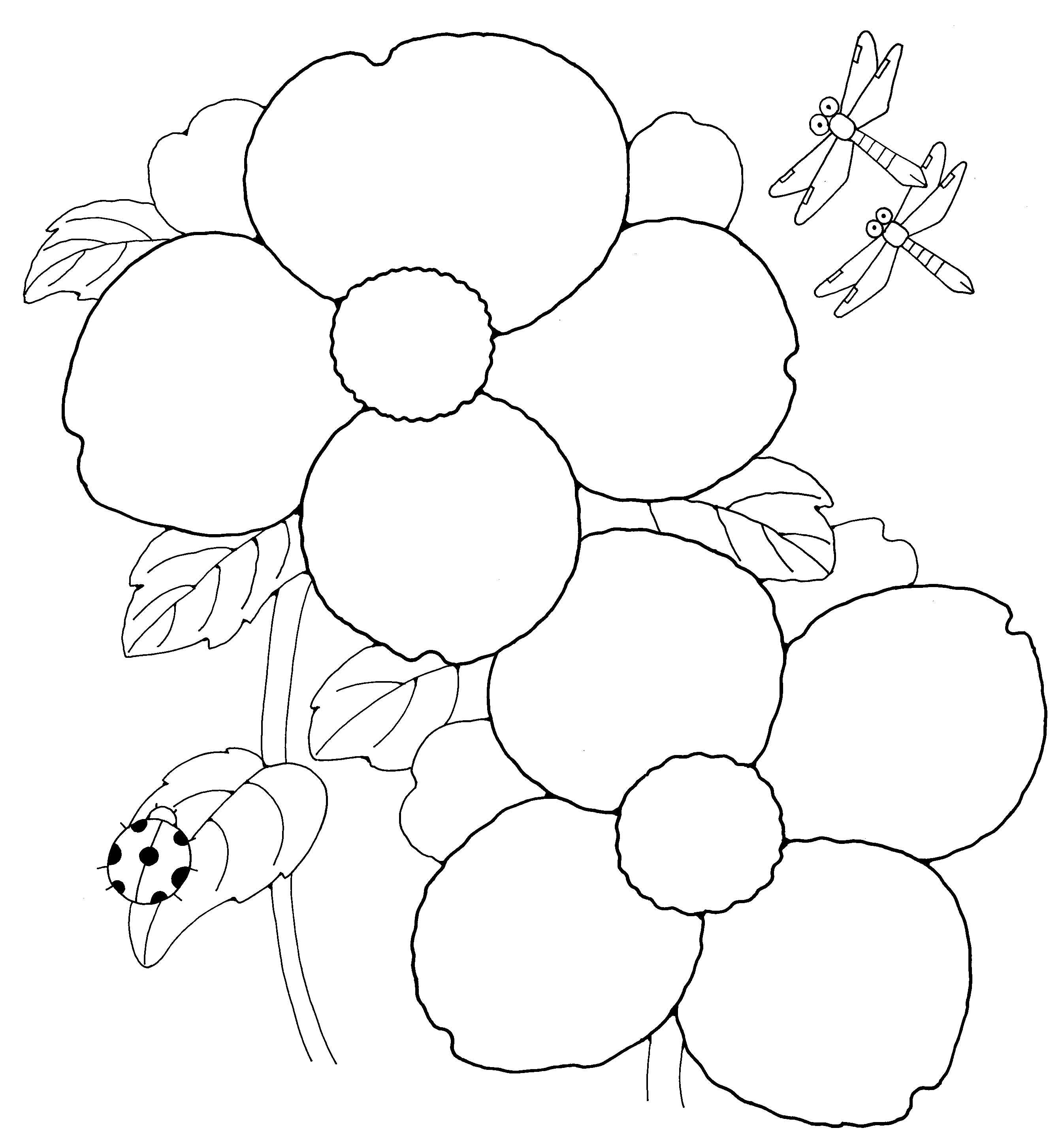 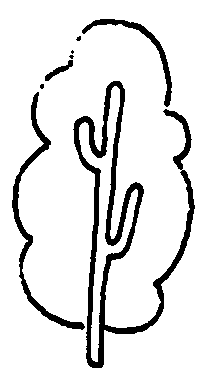 附件二                  年  班 姓名：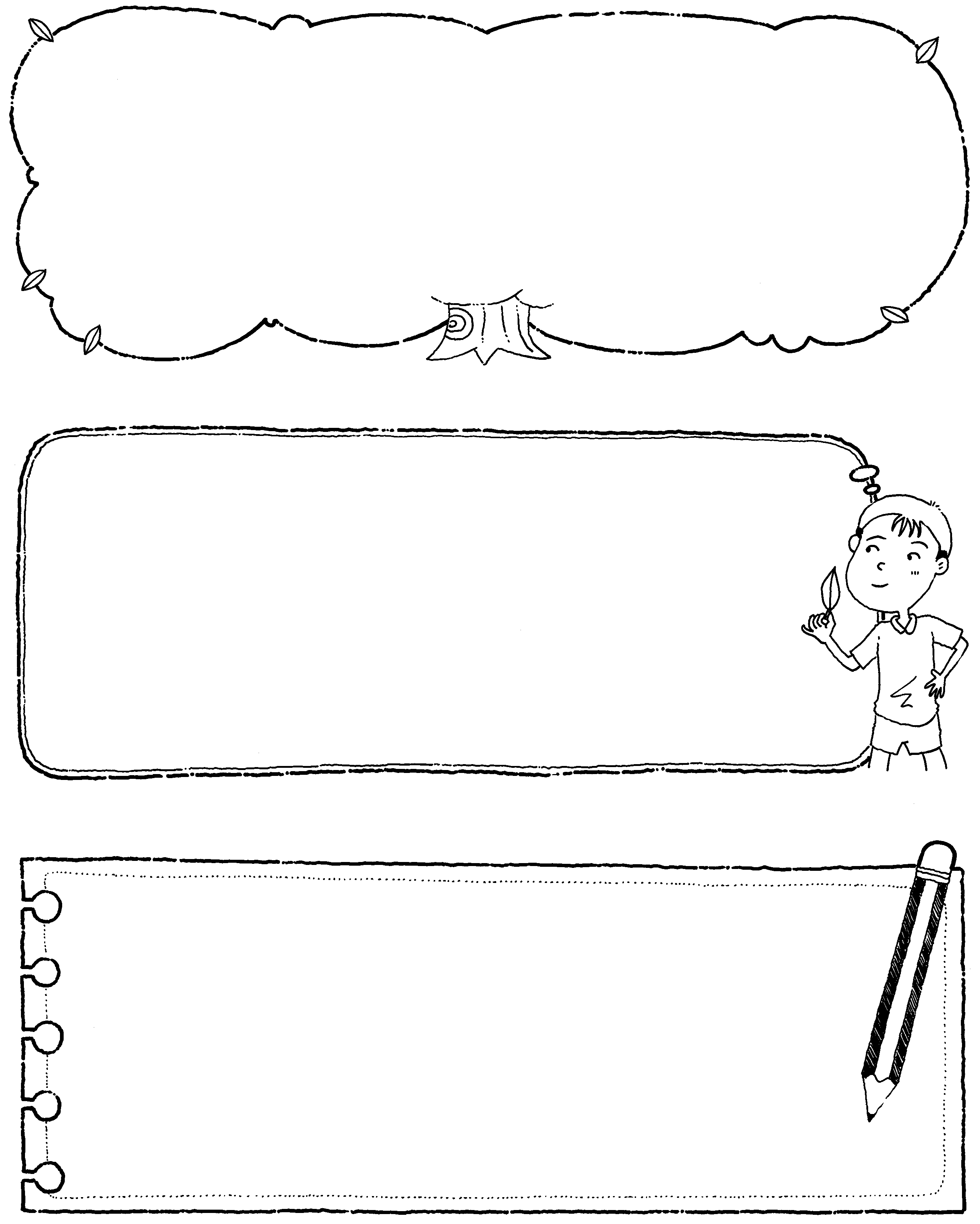 ◎我最喜歡(樟樹)，它在校園的(操場旁　)。◎我最喜歡（   ），它在校園的   （      ）。◎（鳳凰木）長得（很高大）。◎（         ）長得（         ）。◎（         ）長得（         ）。◎（高高）的（黑板木）是（小鳥）（築巢）的好地方。◎ （  ）的（     ）是（    ）（   ）的好地方。附件三看哪！有的圓，有的長，有的像花瓣，有的像手掌，葉子的樣子不一樣。看哪！有的紅，有的黃，有的穿著花衣裳，有的穿著洞洞裝，葉子的衣服真漂亮。看哪！有的飄哇飄，有的轉哪轉，這一片翻跟頭，那一片學跳傘，葉子飛舞的樣子真好看。看哪！      有的（  ），有的（  ），有的像（   ），有的像（  ），葉子的（   ）不一樣。看哪！有的（  ），有的（  ），有的穿著（    ），有的穿著（    ），葉子的（  ）真漂亮。看哪！有的（    ），有的（    ），這一片（     ），那一片（     ），葉子（   ）的樣子真好（二）中年級語文領域—老樹的故事組成「課程發展小組」（1）由校長召集組成「課程發展小組」，負責、規劃「竹村老樹的故事」主題教學課程。（2）小組成員：以各年段教師為小組成員。二、規劃「竹村老樹的故事」主題教學課程內涵小組成員先蒐集、熟悉「竹村老樹的故事」相關資料，並思考其中可作為教學資源的部分。　　※中年級課程設計方向：（以聽、說、讀、寫為規劃設計方向）      聽：小小順風耳．書香下午茶說：書香下午茶讀：愛樹小書      寫：話說老樹（基礎篇）．愛樹小書三、實際踏查與資料蒐集整理小組成員參考相關書籍，並在校園進行實際踏查，逐步充實教材內涵。四、設計「竹村老樹的故事」課程小組成員將所蒐集的原始資料轉換成教學資料，並進行教材內容、教學活動、學習單…等的設計，進行教學實施的規劃。※中年級教學實施的規劃：話說老樹（基礎篇）：如附件小小順風耳：如附件愛樹小書：如附件書香下午茶：如附件五、教學實施後預期學生可達到的能力中年級：聽：B-2-1 能培養良好的聆聽態度B-1-2 能確實把握聆聽的方法說：C-1-4 能把握說話主題C-1-2 能有禮貌的表達意見C-3-4 能自然從容發表、討論和演說讀：E-1-3 能培養良好的閱讀興趣、態度和習慣E-1-5 能瞭解並使用圖書室(館)的設施和圖書，激發閱讀興趣E-1-6 認識並學會使用字典、百科全書等工具書，以輔助閱讀E-2-8 能共同討論閱讀的內容，並分享心得寫：F-1-6 能概略知道寫作的步驟(從收集材料到審題、立意、選材及安排段落、組織成篇)，逐步豐富作品的內容F-1-4 能練習運用各種表達方式習寫作文F-2-4 能應用各種表達方式練習寫作F-2-7 能了解標點符號的功能，並在寫作時恰當的使用F-2-10 能發揮想像力，嘗試創作，並欣賞自己的作品六、課程架構（三）高年級語文領域—老樹萬事通一、組成「課程發展小組」（1）由校長召集組成「課程發展小組」，規劃「竹村老樹的故事」主題教學課程。（2）小組成員：以高年級教師為小組成員。二、規劃「竹村老樹的故事」主題教學課程內涵（1）小組成員先蒐集「竹村老樹的故事」相關資料，並思考其中可作為教學資源的部分；（2）接著規劃出幾個方向，為避免重複及配合學生程度，依年級進行分割。※高年級課程設計方向：（以聽、說、讀、寫為規劃設計方向）聽：竹村小記者。說：老樹萬事通、話說老樹、好戲上場。讀：老樹萬事通、好戲上場。寫：竹村小記者、老樹萬事通、竹村報報。三、實際踏查與資料蒐集整理小組成員參考相關書籍，並在校園進行實際踏查，逐步充實教材內涵。四、設計「竹村老樹的故事」課程小組成員將所蒐集的原始資料轉換成教學資料，並進行教材內容、教學活動、學習單…等的設計，進行教學實施的規劃。※高年級教學實施的規劃：竹村小記者（聽、寫）： 老樹萬事通（讀、寫、說）：話說老樹（說）：好戲上場（說、讀）：竹村報報（寫）：如附件五五、教學實施後預期學生可達到的能力高年級：聽：B-2-1 能培養良好的聆聽態度說：C-3-4 能自然從容發表、討論和演說讀：E-2-9 能結合電腦科技，提高語文與資訊互動學習和應用能力寫：F-2-9 能練習使用電腦編輯作品，分享寫作經驗和樂趣            F-2-4 能應用各種表達方式練習寫作六、課程架構A、竹村小記者附件一如果樹會說話                取材於格林文化出版社《如果樹會說話》 樹下有一個小男孩，望著樹發呆。他想：「樹會長大樹會開花………樹會什麼不說話？」「如果樹會說話，他會說什麼？」「對啊！樹沒有嘴巴，他怎麼會說話？」小男孩給樹畫上嘴──樹還是不說話。「光有嘴巴也不行，他沒有耳朵可以聽，不知道怎樣發聲音。」小男孩給樹畫大耳朵，還在耳朵邊說了一堆話，但是樹還是不說話。「他沒有眼睛看，不知道說什麼。」小男孩給樹畫眼睛，樹還是靜靜的不說話。忽然從南邊吹來一陣風，從風中走出一個白鬍子老頭兒，他看看畫著眼睛、嘴巴和耳朵的樹，在看看小男孩，說：「小子，你是不是在想：樹為什麼不說話？」小男孩張大了嘴，說：「你怎麼知道？」老頭而笑了笑，說：「不說話，樹為什麼不說話？這個問題，五十年前就想過了。現在我來教你：樹怎麼講話。」老頭兒拿出斧頭，砍、砍、砍，砍倒樹。然後削、削、削，做成了一把琴。老頭兒撥動琴弦，發出一串音符，像精靈在森林裡跳動，一曲彈完。「原來樹是這樣說話！」從此，小男孩拜老頭兒做師父，跟著他學琴，四處流浪，用琴來說人們想聽的話，安慰人們的心。時間一年一年過去了，老頭兒也隨著時間過去了。小男孩已經長大成人，他的琴也彈得比老頭兒好。他不但能說出樹的話，他能說出花、說出鳥、說出雲、說出海、說出愛情………。你可以乘著他的琴音，隨風飛上天，看見透明的宮殿和美麗的神仙。他坐著高貴的馬車，周遊在各國間，為大商人、大將軍、大主教、大國王彈琴。普通的人已經聽不到他的琴聲，看不到他的人，只能不斷聽說他創造的魔術和神奇。有一天他坐著馬車去參加伯爵夫人的宴會。半路上，車輪卻碰壞了。他看時間來不及，便獨自騎上一匹馬，想穿過森林中的小路，儘快趕去宴會。但他已經太久就沒有自己認路了，所以他很快便迷路了。彎過來、彎過去，就是走不出森林。他滿身大汗，累得很，決定下馬休息。他忽然發現站的地方，就是從前遇見師父的地方。那一棵被砍倒的樹，已經又長成了新樹。過去的回憶一下子全浮在眼前，他的心像拉滿的弓，想把心裡的箭化作琴音，統統射出去。他不由自主拿起琴，彈了起來，琴聲越來越急，忽然「蹦」的一聲，琴弦斷了，琴聲停了。這時候，樹說話了。樹說話了，花說話了，鳥說話了，松鼠說話了，狐裡也說話了………雲說話了，星星說話了，月亮說話了………天地萬物都說話了。只有人靜靜的不說話。附件二我是小記者              老樹是我們校園中的好朋友，你們是否清楚它們的？我們將探訪老樹並作一次訪視，希望藉由訪視的過程了解校園中的老樹，並將結果寫成一篇新聞稿。以下是配合訪視所製作的學習單，請小組完成後交回。組別和組員姓名：（ ）組 （                                          ）        受訪者姓名：（         ）請各組將進行訪問之問題寫下來？1.                                                                                 2.                                                                                 3.                                                                                 4.                                                                                  5.                                                                                  二、請將訪問之內容簡單敘述？三、經過這次訪視後，請將這次訪視之心得寫下來？B、老樹萬事通老樹寫真集★觀察植物名稱﹕（              ）親親老樹★  想想看，樹是不是和人一樣，需要有個好環境，你能為校園內的老樹做那些事？請至少寫三樣。★  再給老樹爺爺一些祝福的話吧！C、話（畫）說老樹D、好戲上場E、竹村報報（四）中、高年級自然與生活科技科領域—竹村老樹小專家一、組成「課程發展小組」（1）由校長召集組成「課程發展小組」，負責、規劃「竹村老樹的故事」主題教學課程。（2）小組成員：蔡瑞銘、涂明甫。二、規劃「竹村老樹的故事」主題教學課程內涵小組成員先蒐集、熟悉「竹村老樹的故事」相關資料，並思考其中可作為教學資源的部分。※中年級課程設計方向  三年級：1.認識校園植物。2.利用圖書館找尋有關校園植物的簡介。四年級：1.認識校園植物。2.訪問地方人士有關校園植物的故事，進行紀錄、錄音，整理成書面資料。  3.進行校園植物種類、數量大小之調查。※高年級課程設計方向五年級：  1.校園植物建檔、分類。    2.製作植物名片、繪製校園老樹導覽圖。    3.主題研究。  六年級：1.電腦簡介（PowerPoint）的製作。    2.小小解說員—老樹的由來、老樹的生態解說。    3.主題研究。三、實際踏查與資料蒐集整理小組成員參考相關書籍，並在校園進行實際踏查，逐步充實教材內涵。四、設計「竹村老樹的故事」課程小組成員將所蒐集的原始資料轉換成教學資料，並進行教材內容、教學活動、學習單…等的設計，進行教學實施的規劃。※中年級教學實施的規劃：      安排學生進行校園植物巡禮，透過教師導引及簡介，引起學生認識校園植物的興趣，並分組進行校園植物資料的蒐集與整理。四年級學生配合社會科教學，訪問地區耆老一些有關校園老樹的故事，並整理成書面資料。 ※高年級教學實施的規劃：  分組進行校園植物資料的蒐集與整理，將蒐集之資料分門歸類，將各種植物之名稱、特徵、生活習性及有關竹村的回憶整理後，打成電腦檔，並依此製作PowerPoint檔，透過小小解說員的訓練，讓高年級學生具有校園植物解說的能力。五、教學實施後預期學生可達到的能力中年級：觀察、比較、分類、蒐集資料、分組合作自然科：-1、1-2-5-2、1-2-5-3、2-2-2-1、3-2-0-1、5-2-1-1、5-2-1-2、6-1-1-2、6-2-1-1、6-2-3-1社會科：、、5-2-2、5-2-3高年級：蒐集資料、分類、資訊能力、知識內化、敢於發表、自我研究自然科：-2、1-3-5-4、1-3-5-5、2-3-2-1、2-3-6-3、5-3-1-1、-3六、課程架構七、課程設計內容A、校園老樹小專家嘉義縣竹村國民小學  學校本位課程設計※學習單校園植物調查調查者：_______________________                班別：_______年_______班                   調查時間：_______年_______ 月_______ 日        調查地點：________________________植物名：___________________________________________________________________________一、現況：□ 吐芽 □ 長新葉 □ 花苞 □ 開花 □ 落花 □ 結果 □ 果熟 □ 落果□ 落葉 □ 枯萎二、生長狀況：1、高度：□ 比我高 □ 比我矮2、生態：□ 喬木 □ 灌木 □ 草本 □ 藤本3、葉形：□ 針形 □ 線形 □ 披針形 □ 倒披針形 □ 長橢圓形 □ 橢圓形 □ 卵形 □ 倒卵形 □ 心形 □ 腎形 □ 圓形 □ 正三角形 □ 匙形 □ 箭形 □ 劍形 □ 鑿形4、葉緣：□ 全緣 □ 波狀 □ 鈍鋸齒狀 □ 鋸齒狀 □ 細鋸齒狀 □ 重鋸齒狀 □ 牙齒狀 □ 小牙齒狀 □ 緣毛狀 □ 缺刻狀 □ 淺裂狀 □ 半裂狀□ 深裂狀5、葉序：□ 互生 □ 對生 □ 輪生6、葉脈：□ 掌狀脈 □ 平行脈 □ 羽狀脈三、特徵：1、芽色：______________________________  2、嫩葉色：______________________________3、花色：_______________________________  4、果色：_______________________________5、變葉顏色：______________________________________________________________________p.s.請將你觀察的植物：（1） 用筆畫下來                              （2） 用相機拍下來校園植物調查表B、午後的約會嘉義縣竹村國民小學  學校本位課程設計C、小小植物專家※學習單午   後   的   約   會                                         年    班    號   姓名：※  請在校園中撿拾幾片{榕樹}的葉子，利用水彩拓印在下面的空白裡，並回答下列問題：查一查，還有哪些字跟「榕」這個字同音，請舉出二個例子，並查出部首、造兩個詞。1. ____________：__________部，造詞：______________________、______________________。2. ____________：__________部，造詞：______________________、______________________。小   小   植   物   專   家                                         年    班    號   姓名：一、小朋友請你仔細觀察操場周圍有哪些植物，請舉出四種，並將它們的特徵紀錄下來。  1.    _______________，特徵是_____________________________________________________。2.    _______________，特徵是_____________________________________________________。3._______________，特徵是_____________________________________________________。  4.    _______________，特徵是_____________________________________________________。二、你最喜歡哪一棵樹？請將它寫下來，並寫下你最喜歡在樹下做什麼事呢？  1.   答：______________________________。  2.   答：___________________________________________________________________________。三、由各組選出組長利用分組討論，討論如何更深入了解樹木的方法。答：嘉義縣竹村國民小學主題教學－「竹村畢業週」壹、一年級主題課程活動一、活動名稱：鳳凰花，開了！二、活動內容：1、祝福卡製作（1節）：自製祝福的卡片，並親自送給想要祝福的學長姐。2、歌曲教唱（2節）：教師範唱小朋友跟唱歌曲――朋友，我永遠祝福你。讓歌聲傳播到校園，祝福即將畢業的大哥哥和大姊姊。3、校園巡禮（1節）：教師帶領小朋友在校園裡觀察，畢業將近，校園裡有什麼不同的景物或布置？並說說自己的感覺。三、主題架構圖：貳、二年級主題課程活動一、活動名稱：鳳凰花，開了！二、活動內容：1、祝福卡製作（1節）：自製祝福的卡片，並親自送給想要祝福的學長姐。2、畢業海報製作（2節）：小朋友分組製作畢業祝福海報，分工合作，把所有的祝福寫下來，獻給將畢業的大哥哥和大姊姊。3、校園巡禮（1節）：教師帶領小朋友在校園裡觀察，畢業將近，校園裡有什麼不同的景物或布置？並說說自己的感覺。三、主題架構圖：參、三年級主題課程活動主題名稱：鳳凰花開-畢業季教學目標透過全校性的活動，增進學生對學校的認同感。從做中學的經驗裡，學習整合已知的知識。以活潑有趣的活動課程，讓學生了解「畢業」的意義並感受學長姊畢業的喜悅，並藉此提高學習動機。教材來源：自編教學年級：三年級下學期教學節數：10節主題網教學活動畢業？畢業！：透過講解，使小朋友了解畢業的意義，並請畢業班學生與小朋友分享面臨畢業的心情。離情依依：每個人都有屬於自己的特別日子，透過學習單及口頭發表，表達對畢業學長姊的感謝、不捨與祝福。驪歌輕奏：指導學生以直笛吹奏驪歌，並邀學長姊聆聽。校園小志工：透過佈置校園，表達對學校及畢業生的祝福。肆、四年級主題課程活動一.主題名稱：珍重再見- 在校生的祝福二.教學目標：透過全校性的活動，增進學生對學校的認同感。從做中學的經驗裡，學習整合已知的知識。藉由活潑有趣的活動課程，讓在校生感受畢業生將更上層樓的喜悅，並藉此體會離情依依的情懷。三.教材來源：自編四.教學年級：四年級下學期五.教學節數：12節   六.主題綱：七. 教學活動 (一) 鳳凰花卡的製作：校園裡的鳳凰花開了，小朋友撿拾火紅的花瓣設計創意賀卡，分送給畢業班學長們。 (二) 神采飛揚盼留影：由小朋友利用課餘時間，邀請相熟的學長在校園中拍照留念。(三) 大家一起往前衝：與畢業生混合分組賽跑，留下美好的童年回憶並祝福學長們展翅高飛鵬程萬里。(四) 溫馨歡送情：每個學生都有屬於自己告別學校的日子-「畢業」，在校生籌辦歡送茶會，表達對學長們的祝福。伍、五年級主題課程活動一.主題名稱：畢業的祝福-畢業週二.教學目標透過全校性的活動，增進學生對學校活動的認同感。從做中學的經驗裡，學習整合已知的知識。藉由活潑有趣的活動課程，讓學生分享畢業生『畢業』的喜悅，並藉此提高學習動機。三.教材來源：自編四.教學年級：五年級下學期五.教學節數：12節六.主題綱七. 教學活動畢業禮讚：每個人都有屬於自己重要的日子-「畢業」，透過學習     單的完成及祝福卡的製作，表達對畢業生的誠摯祝福。 校園小志工：透過畢業週的校園佈置，表達對學校的志工精神。(三) 代代相傳：藉著畢業生和在校生的接力賽，體會代代相傳的精神。(四) 歌聲滿行囊：透過畢業歌曲的教唱，感受畢業的離情依依。嘉義縣107學年度  竹村 國民中（小）學學習節數分配表件七(國小用)           嘉義縣107學年度公私立竹村國民小學學生學習節數一覽表備註:公私立學校均需填列，校名欄位不足時請自行加列。「非學習節數」係指總學習節數以外之課程安排，非屬社團、班週會、自習課，由學生自由參加並應檢附家長同意書。倘學校無非學習節數之安排則請直接於該欄位之「節數」填列「無」。承辦人：___________________________    主任：_______________________    校長：_____________________________附件八（國小用）嘉義縣107學年度學習領域、彈性課程節數一覽表學校概況表編號： 08  鄉鎮別： 朴子市  校名：  竹村  國小備註：1.三至六年級英語及一至六年級本土語言應列入「語文領域」統計。2.若有領域節數或彈性課程節數不符合「課程綱要」規定者請在「說明欄」註明。嘉義縣107學年度竹村國民小學教科書一覽表附件十嘉義縣朴子市竹村國民小學107學年度     一   年級上學期領域課程與彈性課程教學進度總表嘉義縣朴子市竹村國民小學107學年度     一   年級下學期領域課程與彈性課程教學進度總表附件十嘉義縣朴子市竹村國民小學107學年度     二   年級上學期領域課程與彈性課程教學進度總表嘉義縣朴子市竹村國民小學107學年度     二   年級下學期領域課程與彈性課程教學進度總表嘉義縣朴子市竹村國民小學107學年度   三 年級上學期領域課程與彈性課程教學進度總表嘉義縣朴子市竹村國民小學107學年度   三 年級下學期領域課程與彈性課程教學進度總表 嘉義縣朴子市竹村國民小學107學年度四年級上學期領域課程與彈性課程教學進度總表嘉義縣朴子市竹村國民小學106學年度四年級下學期領域課程與彈性課程教學進度總表嘉義縣朴子市竹村國民小學107學年度五年級上學期領域課程與彈性課程教學進度總表嘉義縣朴子市竹村國民小學107學年度五年級下學期領域課程與彈性課程教學進度總表嘉義縣朴子市竹村國民小學107學年度  六 年級上學期領域課程與彈性課程教學進度總表嘉義縣朴子市竹村國民小學107學年度   六 年級下學期領域課程與彈性課程教學進度總表附件十二  竹村國小107學年度自編/彈性課程教學設計課程/主題名稱：  語文補救教學                                           對象：  一  年級     性質：自編□改編□彈性（含學校本位、社團）教學期程：學年□學期（上、下）□單元      時間：共   41  節 附件十二  竹村國小107學年度自編/彈性課程教學設計課程/主題名稱： 數學補救教學                                           對象：  一  年級     性質：自編□改編□彈性（含學校本位、社團）教學期程：學年□學期（上、下）□單元      時間：共   41  節 附件十二  竹村國小107學年度自編/彈性課程教學設計課程/主題名稱：  語文補救教學                                           對象： 二 年級     性質：□自編□改編□彈性（含學校本位、社團）教學期程：學年□學期（上、下）□單元      時間：共   41  節 附件十二  竹村國小107學年度自編/彈性課程教學設計課程/主題名稱：  數學補救教學                                           對象： 二 年級     性質：□自編□改編□彈性（含學校本位、社團）教學期程：學年□學期（上、下）□單元      時間：共   41  節 竹村國小107學年度自編/彈性課程教學設計課程/主題名稱：      琴蛹化蝶                                       對象： 三、四 年級     性質：■自編□改編□彈性（含學校本位、社團）教學期程：■學年□學期（上、下）□單元      時間：共  39  節 竹村國小107學年度自編/彈性課程教學設計課程/主題名稱：      琴蛹化蝶                                       對象： 五、六 年級     性質：■自編□改編□彈性（含學校本位、社團）教學期程：■學年□學期（上、下）□單元      時間：共  39  節 竹村國小107學年度自編/彈性課程教學設計課程/主題名稱：      游泳                                       對象： 五 年級     性質：■自編□改編□彈性（含學校本位、社團）教學期程：■學年□學期（上、下）□單元      時間：共  40  節 竹村國小107學年度自編/彈性課程教學設計課程/主題名稱：      資訊                                       對象：五 年級     性質：■自編□改編□彈性（含學校本位、社團）教學期程：■學年□學期（上、下）□單元      時間：共  39  節 竹村國小107學年度自編/彈性課程教學設計課程/主題名稱：      游泳                                       對象： 六 年級     性質：■自編□改編□彈性（含學校本位、社團）教學期程：■學年□學期（上、下）□單元      時間：共  39  節 竹村國小107學年度自編/彈性課程教學設計課程/主題名稱：      資訊                                       對象： 六 年級     性質：■自編□改編□彈性（含學校本位、社團）教學期程：■學年□學期（上、下）□單元      時間：共  39  節 嘉義縣107學年度國民中小學學校課程計畫審查表學校名稱：嘉義縣朴子市竹村國民小學檢核項目及重點檢核項目及重點是否備  註學校課程發展與規劃本計畫是否通過課程發展委員會審核？通過審核日期：107年7月26 日學校課程發展與規劃課程發展委員會及各領域小組是否依預定工作進度執行？附校務會議提案議決課發會組成方式記錄學校課程發展與規劃學校社區資源特色是否配合領域或課程主題運用？學校課程發展與規劃學習節數分配表是否逐項填妥並符合規定比例？學校課程發展與規劃學習節數一覽表若有非學習節數是否勾選學生自由參加並檢附家長同意書學校課程發展與規劃教科書選用或自編一覽表是否逐項填妥？學校課程發展與規劃教學進度總表是否逐項填妥？應包含所有領域（含國小第一學年前10週注音符號課程）及彈性學習節數課程內容進度。學校課程發展與規劃是否妥善規劃學校本位課程評鑑？評鑑相關應用表格自行留存備查。學校課程發展與規劃學校是否為混齡教學實施學校依據本縣國民小學偏遠及小型學校混齡教學實施計畫辦理學校課程發展與規劃有特教生學校是否規劃特殊教育課程計畫？設特教班/資優班學校依特殊教育課程計畫範例填寫；未設班學校但有特教生，至嘉義縣特教資訊網-特殊需求網站填報。學習領域各學習領域課程計畫是否逐項填妥？使用教育部審定教材者填妥附件八即可；自編教材之學習領域至少應包含本學期學習目標、教學期程、領域及議題能力指標、主題或單元活動內容、節數、使用教材、評量方式、補充說明等（請參考附件九）。學習領域同一學習階段內教科書更換版本時，是否已於計畫內列入新舊版本差異需銜接之內容？學習領域評量週與總複習週是否已編列進度內容？學習領域是否依據部訂進程使用能力指標？學習領域資訊倫理或素養是否融入相關領域中課程計畫學習領域學校是否依混齡教學計畫實施混齡教學？填『是』者，請勾選下列選項□健康與體育領域（    年級）□生活領域（    年級）□藝術與人文領域（    年級）□綜合領域（    年級）□彈性課程（    年級）□其他（    年級）學習領域是否規劃校本英語分段能力指標配合嘉教五讚計畫學習領域計畫內容如屬自編、改編者，是否以粗體字標示？彈性學習節數所有規劃項目內涵是否均呈現於課程計畫中？彈性課程如學校本位課程或社團活動等屬自編性質者，非領域課程，請參考附件十二。例如：語文領域補救教學、數學領域補救教學、英文會話等彈性學習節數彈性學習節數課程計畫是否逐項填妥？彈性課程如學校本位課程或社團活動等屬自編性質者，非領域課程，請參考附件十二。例如：語文領域補救教學、數學領域補救教學、英文會話等彈性學習節數是否規劃補救教學時間？彈性課程如學校本位課程或社團活動等屬自編性質者，非領域課程，請參考附件十二。例如：語文領域補救教學、數學領域補救教學、英文會話等彈性學習節數彈性課程若進行補救教學，是否在【課程名稱】欄填寫「○○領域補救教學」同上重大政策、議題每學期任一年級安排書法課程至少4節或辦理書法社團活動10次以上。13.14.15.29.31.32.33重大政策、議題每學期是否規劃實施性別平等教育相關課程或活動至少4小時65.6771.72.77.78.83.86.91.94.99.100.107.109.114.118.123.126-129.133
136.139.144.146.152.154-157.161
163.167.168.173.174.178.180重大政策、議題每學年是否規劃至少有4小時以上之性侵害犯罪防治教育課程63.65.66.68.70-73.7577-80.82.85.93.98.101.110.113.
116.125.132.137.147.151.155.162.164.167.169.174.175.177.179重大政策、議題每學年是否規劃在正式課程外實施4小時以上家庭教育課程及活動69.74.8083.96.102.111.114.130.138.149.
153.165.169.176.178重大政策、議題每學期是否規劃2小時以上之家庭暴力防治課程63.64.68.6975.77-80.82.87.95.97.111.117.131140.141.146.148.149.163.165.176180重大政策、議題每年是否辦理環境教育4小時63-66.68.72.73.76-78.82-84.90.95100.108.115.124-129.135.138.139.145.152-158.163.164.168.173174.179重大政策、議題每學年是否規劃三到七年級學生實施資訊教育32-36節63-181重大政策、議題每學年至少實施4小時全民國防教育融入現行課程中實施教學65.6769.78.79.81.86.89.9091.95.107.108.110.111.113.121.125.133.137.156.166.167.169.176.179.180重大政策、議題國中二年級每學年是否實施3小時法治教育國中學校填寫，國小勿填重大政策、議題9年級國中會考後至畢業典禮前之學習活動規劃國中學校填寫，國小勿填其他課程計畫是否依規定製作電子檔案及編輯成冊？(毋須裝訂，請用長尾夾夾住即可，以利審查後抽換)五甲六甲電腦教室社會教室三甲四甲語文教室二甲一甲職   稱成員名單成員名單主  要  任  務召 集 人校    長校    長1.召集委員會議。2.督導本校九年一貫課程工作之進行。執行秘書教務主任教務主任1.籌畫本校九年一貫課程之各項工作。2.聯繫各項工作之執行。委  員行政人員代表教導主任總務主任教務組長訓導組長一、建構學校共同願景。二、發展學校本位課程及審定學校課程計畫。三、研定跨領域學習單元之時間、節數安排。四、訂定學生成績評量辦法補充規定。五、鼓勵教師專業成長，提昇教學專業能力。六、整合社會資源，建立學校支援系統。七、溝通觀念、建立課程發展共識。委  員年級教師代表(各年級1人)各年級導師推選一、建構學校共同願景。二、發展學校本位課程及審定學校課程計畫。三、研定跨領域學習單元之時間、節數安排。四、訂定學生成績評量辦法補充規定。五、鼓勵教師專業成長，提昇教學專業能力。六、整合社會資源，建立學校支援系統。七、溝通觀念、建立課程發展共識。委  員(領域教師代表)國文領域召集人一、建構學校共同願景。二、發展學校本位課程及審定學校課程計畫。三、研定跨領域學習單元之時間、節數安排。四、訂定學生成績評量辦法補充規定。五、鼓勵教師專業成長，提昇教學專業能力。六、整合社會資源，建立學校支援系統。七、溝通觀念、建立課程發展共識。委  員(領域教師代表)英語領域召集人一、建構學校共同願景。二、發展學校本位課程及審定學校課程計畫。三、研定跨領域學習單元之時間、節數安排。四、訂定學生成績評量辦法補充規定。五、鼓勵教師專業成長，提昇教學專業能力。六、整合社會資源，建立學校支援系統。七、溝通觀念、建立課程發展共識。委  員(領域教師代表)數學領域召集人一、建構學校共同願景。二、發展學校本位課程及審定學校課程計畫。三、研定跨領域學習單元之時間、節數安排。四、訂定學生成績評量辦法補充規定。五、鼓勵教師專業成長，提昇教學專業能力。六、整合社會資源，建立學校支援系統。七、溝通觀念、建立課程發展共識。委  員(領域教師代表)社會領域召集人一、建構學校共同願景。二、發展學校本位課程及審定學校課程計畫。三、研定跨領域學習單元之時間、節數安排。四、訂定學生成績評量辦法補充規定。五、鼓勵教師專業成長，提昇教學專業能力。六、整合社會資源，建立學校支援系統。七、溝通觀念、建立課程發展共識。委  員(領域教師代表)自然生活科技領域召集人一、建構學校共同願景。二、發展學校本位課程及審定學校課程計畫。三、研定跨領域學習單元之時間、節數安排。四、訂定學生成績評量辦法補充規定。五、鼓勵教師專業成長，提昇教學專業能力。六、整合社會資源，建立學校支援系統。七、溝通觀念、建立課程發展共識。委  員(領域教師代表)藝術與人文領域召集人一、建構學校共同願景。二、發展學校本位課程及審定學校課程計畫。三、研定跨領域學習單元之時間、節數安排。四、訂定學生成績評量辦法補充規定。五、鼓勵教師專業成長，提昇教學專業能力。六、整合社會資源，建立學校支援系統。七、溝通觀念、建立課程發展共識。委  員(領域教師代表)健康與體育領域召集人一、建構學校共同願景。二、發展學校本位課程及審定學校課程計畫。三、研定跨領域學習單元之時間、節數安排。四、訂定學生成績評量辦法補充規定。五、鼓勵教師專業成長，提昇教學專業能力。六、整合社會資源，建立學校支援系統。七、溝通觀念、建立課程發展共識。委  員(領域教師代表)綜合活動領域召集人一、建構學校共同願景。二、發展學校本位課程及審定學校課程計畫。三、研定跨領域學習單元之時間、節數安排。四、訂定學生成績評量辦法補充規定。五、鼓勵教師專業成長，提昇教學專業能力。六、整合社會資源，建立學校支援系統。七、溝通觀念、建立課程發展共識。委  員家長及社區代表家長會長組   別召  集  人成     員任  務  分  工主任委員張哲榮主任1.召集委員會議。
2.督導本校九年一貫課程工作之進行。執行秘書張哲榮(教導主任)1.籌畫本校九年一貫課程之各項工作。
2.聯繫各項工作之執行。輔導諮詢組遴聘專家學者1.專業指導本校課程之發展。
2.提供課程研發諮詢。課程研發組陳亮光組長(教務組長)各領域召集人各年級代表1.擬定學校本位課程大綱。2.擬定學生階段性關鍵能力指標。3.研發學校本位統整課程。4.發展學校多元評量模式。5.負責學習領域課程小組的諮詢與推動。活動推廣組張哲榮(教導主任)訓導組長各年級代表1.依統整課程主題，擬定及推動學校行   事活動及班級活動。2.結合社區資源，規畫學習活動。3.向社區及家長宣導推廣九年一貫課程  之理念，以建立共識。資訊建置組陳亮光組長(教務組長)資訊教師1.蒐集彙整九年一貫課程相關資料。2.建立網路資料，將推動九年一貫課程  相關措施上網宣導。審查評鑑組張哲榮主任所有委員1.審核統整課程發展計畫。2.評鑑學校本位課程實施成效。學習領域召集人成 員 (任教) 科 目工 作 事 項語文（國語）領域召集人語文科教師召集人代表參加課程發展委員會議並討論議決相關事項。二、召開該領域教科書評   選會議。三、定期召開該領域課程   小組會議，轉達課程   發展委員會議決事   項，並討論該領域各   項事宜，將建議事項   彙整向上反應，謀求   改善或解決。語文（英文）領域召集人英語科教師召集人代表參加課程發展委員會議並討論議決相關事項。二、召開該領域教科書評   選會議。三、定期召開該領域課程   小組會議，轉達課程   發展委員會議決事   項，並討論該領域各   項事宜，將建議事項   彙整向上反應，謀求   改善或解決。數   學領域召集人數學科教師召集人代表參加課程發展委員會議並討論議決相關事項。二、召開該領域教科書評   選會議。三、定期召開該領域課程   小組會議，轉達課程   發展委員會議決事   項，並討論該領域各   項事宜，將建議事項   彙整向上反應，謀求   改善或解決。社   會領域召集人社會科教師召集人代表參加課程發展委員會議並討論議決相關事項。二、召開該領域教科書評   選會議。三、定期召開該領域課程   小組會議，轉達課程   發展委員會議決事   項，並討論該領域各   項事宜，將建議事項   彙整向上反應，謀求   改善或解決。自 然與生活科技領域召集人生活科技等科教師召集人代表參加課程發展委員會議並討論議決相關事項。二、召開該領域教科書評   選會議。三、定期召開該領域課程   小組會議，轉達課程   發展委員會議決事   項，並討論該領域各   項事宜，將建議事項   彙整向上反應，謀求   改善或解決。健康與體育領域召集人健康教育、體育等科教師召集人代表參加課程發展委員會議並討論議決相關事項。二、召開該領域教科書評   選會議。三、定期召開該領域課程   小組會議，轉達課程   發展委員會議決事   項，並討論該領域各   項事宜，將建議事項   彙整向上反應，謀求   改善或解決。藝術與人文領域召集人音樂、美術、表演藝術等科教師召集人代表參加課程發展委員會議並討論議決相關事項。二、召開該領域教科書評   選會議。三、定期召開該領域課程   小組會議，轉達課程   發展委員會議決事   項，並討論該領域各   項事宜，將建議事項   彙整向上反應，謀求   改善或解決。綜合活動領域召集人綜合活動科教師召集人代表參加課程發展委員會議並討論議決相關事項。二、召開該領域教科書評   選會議。三、定期召開該領域課程   小組會議，轉達課程   發展委員會議決事   項，並討論該領域各   項事宜，將建議事項   彙整向上反應，謀求   改善或解決。職   稱成 員 名 單成 員 名 單主  要  任  務召 集 人張哲榮  主任張哲榮  主任1.召集委員會議。2.督導本校九年一貫課程工作之進行。執行秘書張哲榮  主任張哲榮  主任1.籌畫本校九年一貫課程之各項工作。2.聯繫各項工作之執行。委  員行政人員代表張哲榮主任沈維育 主任陳亮光 組長涂明甫 組長一、建構學校共同願景。二、發展學校本位課程及審定學校課程計畫。三、研定跨領域學習單元之時間、節數安排。四、訂定學生成績評量辦法補充規定。五、鼓勵教師專業成長，提昇教學專業能力。六、整合社會資源，建立學校支援系統。七、溝通觀念、建立課程發展共識。委  員年級教師代表(各年級1人)各班導師一、建構學校共同願景。二、發展學校本位課程及審定學校課程計畫。三、研定跨領域學習單元之時間、節數安排。四、訂定學生成績評量辦法補充規定。五、鼓勵教師專業成長，提昇教學專業能力。六、整合社會資源，建立學校支援系統。七、溝通觀念、建立課程發展共識。委  員(領域教師代表)語文蔡瑞銘 老師一、建構學校共同願景。二、發展學校本位課程及審定學校課程計畫。三、研定跨領域學習單元之時間、節數安排。四、訂定學生成績評量辦法補充規定。五、鼓勵教師專業成長，提昇教學專業能力。六、整合社會資源，建立學校支援系統。七、溝通觀念、建立課程發展共識。委  員(領域教師代表)英語史書筠 老師一、建構學校共同願景。二、發展學校本位課程及審定學校課程計畫。三、研定跨領域學習單元之時間、節數安排。四、訂定學生成績評量辦法補充規定。五、鼓勵教師專業成長，提昇教學專業能力。六、整合社會資源，建立學校支援系統。七、溝通觀念、建立課程發展共識。委  員(領域教師代表)數學陳坤達 老師一、建構學校共同願景。二、發展學校本位課程及審定學校課程計畫。三、研定跨領域學習單元之時間、節數安排。四、訂定學生成績評量辦法補充規定。五、鼓勵教師專業成長，提昇教學專業能力。六、整合社會資源，建立學校支援系統。七、溝通觀念、建立課程發展共識。委  員(領域教師代表)社會涂明甫 老師一、建構學校共同願景。二、發展學校本位課程及審定學校課程計畫。三、研定跨領域學習單元之時間、節數安排。四、訂定學生成績評量辦法補充規定。五、鼓勵教師專業成長，提昇教學專業能力。六、整合社會資源，建立學校支援系統。七、溝通觀念、建立課程發展共識。委  員(領域教師代表)自然生活科技陳亮光 老師一、建構學校共同願景。二、發展學校本位課程及審定學校課程計畫。三、研定跨領域學習單元之時間、節數安排。四、訂定學生成績評量辦法補充規定。五、鼓勵教師專業成長，提昇教學專業能力。六、整合社會資源，建立學校支援系統。七、溝通觀念、建立課程發展共識。委  員(領域教師代表)藝術與人文王婉玲 老師一、建構學校共同願景。二、發展學校本位課程及審定學校課程計畫。三、研定跨領域學習單元之時間、節數安排。四、訂定學生成績評量辦法補充規定。五、鼓勵教師專業成長，提昇教學專業能力。六、整合社會資源，建立學校支援系統。七、溝通觀念、建立課程發展共識。委  員(領域教師代表)健康與體育沈維育 老師一、建構學校共同願景。二、發展學校本位課程及審定學校課程計畫。三、研定跨領域學習單元之時間、節數安排。四、訂定學生成績評量辦法補充規定。五、鼓勵教師專業成長，提昇教學專業能力。六、整合社會資源，建立學校支援系統。七、溝通觀念、建立課程發展共識。委  員(領域教師代表)綜合活動蔡宜君 老師一、建構學校共同願景。二、發展學校本位課程及審定學校課程計畫。三、研定跨領域學習單元之時間、節數安排。四、訂定學生成績評量辦法補充規定。五、鼓勵教師專業成長，提昇教學專業能力。六、整合社會資源，建立學校支援系統。七、溝通觀念、建立課程發展共識。委  員家長及社區代表陳献榔 會長一、建構學校共同願景。二、發展學校本位課程及審定學校課程計畫。三、研定跨領域學習單元之時間、節數安排。四、訂定學生成績評量辦法補充規定。五、鼓勵教師專業成長，提昇教學專業能力。六、整合社會資源，建立學校支援系統。七、溝通觀念、建立課程發展共識。承辦人教導主任校長學校類型偏遠班級數666校址嘉義縣朴子市竹村里36號電話3693628傳真3693609網址http://www.jtps.cyc.edu.tw/http://www.jtps.cyc.edu.tw/http://www.jtps.cyc.edu.tw/http://www.jtps.cyc.edu.tw/http://www.jtps.cyc.edu.tw/校長吳貞宜E-mailchenyi094@yahoo.com.twchenyi094@yahoo.com.twchenyi094@yahoo.com.tw教導主任張哲榮E-mailjtps@mail.cyc.edu.twjtps@mail.cyc.edu.twjtps@mail.cyc.edu.tw教職員工數1717171717班級數(含特教)66666學生數(含特教)7777777777分析向度S﹙優勢﹚W﹙劣勢﹚O﹙機會點﹚T﹙威脅點﹚S﹙行動策略﹚校園環境屬郊區農村學校。學校自然景觀優美兼具鄉村美。學校農村景色優美，鄉土自然資源豐富。學區遼闊，包擴崁前、崁後、竹村、順安、德家、新庄等六甲。小型學校，校地寬廣綠地多。公共 地處鄉村，文化刺激少。2.    大眾運輸不便。3.  工作機會少，人口外流。4.  無體育館設施，無法辦理大型室內活動及雨天體育活動。5.  無視聽教室。6.  人文資源缺乏。適宜 農業鄉土教學，發展學校本位課程。學區內中小型學校多，可相互分享資源。學區環境的轉型營造提升不易。校園開放，門禁管制困難。加強升學輔導，減少學生外流人數。爭取經費增設附設幼稚園。積極與鄰近地區教育資源採行策略聯盟。發展學校特色課程，並運用多元教材教法。　教學設施1.  新建校舍建築美觀，師生活動空間大。5.  教學多媒體設施完備。欠缺大型室內活動場所可再擴充電腦設備及電化設備。配合教育部專案逐年更新。資訊流通、取得容易。使用校務系統方便處理行政事務。經費不足。規模漸大，設備及專科教室漸感不足。門禁不良威脅學生安全。排水系統不良，操場亦積水。規畫資源善用之措施。逐年汰換更新各項設備。改善學校週邊排水系統。繼續添購教學設備。師資結構教師專業能力強，皆通過初級教師專業評鑑。教師專業進修使用感濃厚，皆有研究所學歷教師具榮譽感，教學態度認真。團隊互動良好。教師進行多元評量方式，激發學生多元潛能發展。教師教學經驗豐富，可塑性高。行動力與適應力強。受教師員額編制限制，教師無法依專長排課。工作負擔重，影響教學士氣。專任教師資源短缺。成立教師教學研究社群，運用團隊學習機制。2.  教育愛心及熱誠十足。3.  提供多樣化教師研習課程。4.  進修意願強。勇於嘗試創新、發展潛力高。教師必須兼辦行政工作，壓力極大。教師教學內容偏重有型教材或媒體。1.  組成課程研發小組，蒐集在地素材，塑造教學群並帶動教師群學習新氣象。2.  教學輔導功能要加強。3.  多舉辦教學觀摩，經驗分享。建立自發性學群專業對話機制，營造攜手並進空間。學生特質學生天性率直純樸，發展潛力大。給予孩子多元化的學習活動，增進其各項學習能力之啟發。樂觀開朗、合群性佳，能與人和諧相處。學習力強，具有高度的可塑性。學生表演能力大方有潛能，自學或同儕學習，展現的成果佳學生隔代教養及單親家庭比例高。文化刺激少，學習意願低落。部分學生因襲家長不良習慣而僵化學習。1.  淳樸、可塑性高。2.  強化生活教育及EQ教育。3.  有機會參與學校多元的特色活動，學習多元化。和父母師長一起學習成長，共創三贏面。1.   自主學習能力偏低。
學習意願高、低之落差頗大，考驗教師的大班教學成效。爭取教育優先區經費加強社團輔導，促進多元學習。
教師之輔導專業知能應提升，學校應規畫多元化全人教育方針。2.  採用多元評量並與家長溝通。3.  加強親職教育，多舉辦藝文活動。4.  教學活動中著重親身體驗和分享，使能於潛移默化中，轉化自主學習。5.  推動「性別平等教育、生命教育」。家長期望家長支持學校教育措施。配合學校重大活動。職業以工、農居多，參與學校教育時間有限。家長程度不一。部分家長因工作而忽略學生學習與健康。成立班親會，整合家長資源，對學校行政及教師教學具積極意義。傳統家庭遍佈，經濟權仍由上一代掌握，教育投資理念受限。 白天推展活動不易。成立社區讀書會營造社區讀書風氣。辦理親職教育活動。社區特性鄰近派出所，協助校園安全防護。因社區資源有限，欲支援學校心有餘而力不足。地方上耆老時間、經驗豐富，便於協助學校進行鄉土教學。社區人士對教育看法不一，造成運作困難。引進社會福利團體辦理相關活動。請學區警察單位配合假日巡邏，維護校園安全。申請教育部城鄉接軌計畫經費補助辦理學校社區化教育活動。資源類別資源項目適用年級適用領域或課程主題人力資源交通義工、社區巡守隊1-6交通安全人力資源班親媽媽1-6語文、綜合活動人力資源各里里長1-6社會、綜合活動衛生資源朴子市衛生所1-6健康教育衛生資源醫院與診所1-6健康教育衛生資源署立醫院1-6健康教育機關人民團體資源朴子市公所1-6社會、法治機關人民團體資源竹村派出所1-6社會、法治、交通安全機關人民團體資源各里辦公室1-6社會、法治、綜合活動公共設施商號資源廟宇1-6社會、綜合活動公共設施商號資源縣立圖書館1-6社會、彈性課程公共設施商號資源縣立體育館1-6健體107學年度重要教育工作納入課程規劃實施情形（請視實際情形自行增列，內容須與各年級彈性學習節數或領域課程計畫相符）納入課程規劃實施情形（請視實際情形自行增列，內容須與各年級彈性學習節數或領域課程計畫相符）納入課程規劃實施情形（請視實際情形自行增列，內容須與各年級彈性學習節數或領域課程計畫相符）納入課程規劃實施情形（請視實際情形自行增列，內容須與各年級彈性學習節數或領域課程計畫相符）備   註107學年度重要教育工作學期年級彈性學習節數或領域別週次備   註實施書法課程或活動環境教育上1生活課程8-10每學年至少4小時性別平等教育上1生活課程1-4每學期至少4小時性別平等教育下1綜合活動1-5每學期至少4小時性侵害犯罪防治課程上1健康與體育領域3-6每學年至少4小時性侵害犯罪防治課程下1健康與體育領域3-6每學年至少4小時家庭教育課程下1生活課程12-14每學年至少4小時家庭暴力防治課程上1健康與體育領域3-6每學年至少4小時家庭暴力防治課程下1健康與體育領域3-6每學年至少4小時法治教育(國中八年級)每學年度3小時全民國防教育上1生活課程14每學年實施4小時全民國防教育下1綜合活動18-19每學年實施4小時107學年度重要教育工作納入課程規劃實施情形（請視實際情形自行增列，內容須與各年級彈性學習節數或領域課程計畫相符）納入課程規劃實施情形（請視實際情形自行增列，內容須與各年級彈性學習節數或領域課程計畫相符）納入課程規劃實施情形（請視實際情形自行增列，內容須與各年級彈性學習節數或領域課程計畫相符）納入課程規劃實施情形（請視實際情形自行增列，內容須與各年級彈性學習節數或領域課程計畫相符）備   註107學年度重要教育工作學期年級彈性學習節數或領域別週次備   註家政教育上2綜合活動1-3每學年4小時環境教育上2生活課程4-7每學年至少4小時性別平等教育上2綜合活動1-411-14每學期至少4小時性侵害犯罪防治課程上2綜合活動4-511-14每學年至少4小時家庭教育課程上2綜合活動1-2每學年至少4小時家庭暴力防治課程上2綜合活動13-17每學年至少4小時法治教育(國中八年級)每學年度3小時全民國防教育上2綜合活動11-14每學年實施4小時107學年度重要教育工作納入課程規劃實施情形（請視實際情形自行增列，內容須與各年級彈性學習節數或領域課程計畫相符）納入課程規劃實施情形（請視實際情形自行增列，內容須與各年級彈性學習節數或領域課程計畫相符）納入課程規劃實施情形（請視實際情形自行增列，內容須與各年級彈性學習節數或領域課程計畫相符）納入課程規劃實施情形（請視實際情形自行增列，內容須與各年級彈性學習節數或領域課程計畫相符）備   註107學年度重要教育工作學期年級彈性學習節數或領域別週次備   註環境教育上3自然與生活科技1-5每學年至少4小時環境教育下3自然與生活科技1-20每學年至少4小時性別平等教育每學期至少4小時性別平等教育上3健康與體育領域15-18每學期至少4小時性別平等教育下3健康與體育領域12-16每學期至少4小時性侵害犯罪防治課程上3綜合活動5.6每學年至少4小時性侵害犯罪防治課程下3綜合活動5.6每學年至少4小時家庭教育課程上3社會領域2.3每學年至少4小時家庭教育課程下3社會領域1.8每學年至少4小時家庭暴力防治課程上3社會領域3.720.21每學年至少4小時全民國防教育上3綜合活動1-4每學年實施4小時107學年度重要教育工作納入課程規劃實施情形（請視實際情形自行增列，內容須與各年級彈性學習節數或領域課程計畫相符）納入課程規劃實施情形（請視實際情形自行增列，內容須與各年級彈性學習節數或領域課程計畫相符）納入課程規劃實施情形（請視實際情形自行增列，內容須與各年級彈性學習節數或領域課程計畫相符）納入課程規劃實施情形（請視實際情形自行增列，內容須與各年級彈性學習節數或領域課程計畫相符）備   註107學年度重要教育工作學期年級彈性學習節數或領域別週次備   註實施書法課程或活動上4語文領域-國語1-4實施書法課程或活動下4語文領域-國語1-4環境教育上4語文領域-國語1-3每學年至少4小時環境教育上4社會領域1-4每學年至少4小時性別平等教育上4語文領域-國語9每學期至少4小時性別平等教育上4數學領域9-10每學期至少4小時性別平等教育上4綜合活動領域1-2每學期至少4小時性侵害犯罪防治課程上4綜合活動領域1-2每學年至少4小時性侵害犯罪防治課程上4綜合活動領域7-8每學年至少4小時家庭教育課程上4社會領域4-5每學年至少4小時家庭暴力防治課程上4綜合活動領域16每學年至少4小時家庭暴力防治課程下4綜合活動領域5-8每學年至少4小時全民國防教育上4語文領域-鄉土語1每學年實施4小時107學年度重要教育工作納入課程規劃實施情形（請視實際情形自行增列，內容須與各年級彈性學習節數或領域課程計畫相符）納入課程規劃實施情形（請視實際情形自行增列，內容須與各年級彈性學習節數或領域課程計畫相符）納入課程規劃實施情形（請視實際情形自行增列，內容須與各年級彈性學習節數或領域課程計畫相符）納入課程規劃實施情形（請視實際情形自行增列，內容須與各年級彈性學習節數或領域課程計畫相符）備   註107學年度重要教育工作學期年級彈性學習節數或領域別週次備   註環境教育上5社會領域1每學年至少4小時環境教育上5綜合領域2每學年至少4小時環境教育下5藝術與人文領域19每學年至少4小時環境教育下5健康與體育領域16每學年至少4小時性別平等教育上5藝術與人文領域7每學期至少4小時性別平等教育上5綜合領域12每學期至少4小時性別平等教育上5健康與體育領域14每學期至少4小時性別平等教育上5語文領域16每學期至少4小時性別平等教育下5語文領域3每學期至少4小時性別平等教育下5綜合領域9每學期至少4小時性別平等教育下5健康與體育領域12每學期至少4小時性別平等教育下5社會領域15每學期至少4小時性侵害犯罪防治課程上5鄉土語言領域3每學年至少4小時性侵害犯罪防治課程上5綜合領域9每學年至少4小時性侵害犯罪防治課程下5綜合領域2每學年至少4小時性侵害犯罪防治課程下5自然與生活科技領域13每學年至少4小時家庭教育課程上5綜合領域17每學年至少4小時家庭教育課程上5語文領域18每學年至少4小時家庭教育課程下5社會領域13每學年至少4小時家庭教育課程下5數學領域5每學年至少4小時家庭暴力防治課程上5綜合領域14每學年至少4小時家庭暴力防治課程上5綜合領域18每學年至少4小時家庭暴力防治課程下5健康與體育領域6每學年至少4小時家庭暴力防治課程下5語文領域9每學年至少4小時法治教育5(國中八年級)每學年度3小時全民國防教育上5語文領域2每學年實施4小時全民國防教育上5社會領域19每學年實施4小時全民國防教育下5鄉土語2每學年實施4小時全民國防教育下5社會領域8每學年實施4小時107學年度重要教育工作納入課程規劃實施情形（請視實際情形自行增列，內容須與各年級彈性學習節數或領域課程計畫相符）納入課程規劃實施情形（請視實際情形自行增列，內容須與各年級彈性學習節數或領域課程計畫相符）納入課程規劃實施情形（請視實際情形自行增列，內容須與各年級彈性學習節數或領域課程計畫相符）納入課程規劃實施情形（請視實際情形自行增列，內容須與各年級彈性學習節數或領域課程計畫相符）備   註107學年度重要教育工作學期年級彈性學習節數或領域別週次備   註實施書法課程或活動上6語文領域-國語1-4環境教育上6社會領域1每學年至少4小時環境教育下6語文領域-國語6每學年至少4小時環境教育每學年至少4小時環境教育每學年至少4小時性別平等教育上6健康與體育領域13每學期至少4小時性別平等教育下6綜合領域6每學期至少4小時性侵害犯罪防治課程上6健康與體育領域14-15每學年至少4小時家庭教育課程上6健康與體育領域15-16每學年至少4小時家庭暴力防治課程下6語文領域-本土語言10-11每學年至少4小時法治教育(國中八年級)每學年度3小時全民國防教育下6社會領域7-8每學年實施4小時領域名稱領域名稱適用年級單元名稱教學節數教學節數設計者設計者設計者語文領域語文領域低年級老樹的點點滴滴八節八節許惠娟許惠娟許惠娟分段能力指標分段能力指標分段能力指標具體目標具體目標具體目標具體目標具體目標具體目標B-5能注意聆聽而不插嘴。B-8能主動參與溝通，聆聽對方的說明。B-4能有條理的掌握聆聽到的內容。B-1能概略聽出朗讀時優美的節奏。C-5能用完整的語句回答問題。C-7能依照文意，概略讀出聲音的節奏。B-5能注意聆聽而不插嘴。B-8能主動參與溝通，聆聽對方的說明。B-4能有條理的掌握聆聽到的內容。B-1能概略聽出朗讀時優美的節奏。C-5能用完整的語句回答問題。C-7能依照文意，概略讀出聲音的節奏。B-5能注意聆聽而不插嘴。B-8能主動參與溝通，聆聽對方的說明。B-4能有條理的掌握聆聽到的內容。B-1能概略聽出朗讀時優美的節奏。C-5能用完整的語句回答問題。C-7能依照文意，概略讀出聲音的節奏。一、能專注聆聽1-1能專注於聆聽。1-2能聆聽說明，參與討論。1-3能掌握到聆聽的內容，並回答問題二、能朗讀優美的節奏2-1能概略聽出朗讀時優美的節奏。2-2能仔細聆聽朗讀的內容，並跟著重複朗讀。一、能專注聆聽1-1能專注於聆聽。1-2能聆聽說明，參與討論。1-3能掌握到聆聽的內容，並回答問題二、能朗讀優美的節奏2-1能概略聽出朗讀時優美的節奏。2-2能仔細聆聽朗讀的內容，並跟著重複朗讀。一、能專注聆聽1-1能專注於聆聽。1-2能聆聽說明，參與討論。1-3能掌握到聆聽的內容，並回答問題二、能朗讀優美的節奏2-1能概略聽出朗讀時優美的節奏。2-2能仔細聆聽朗讀的內容，並跟著重複朗讀。一、能專注聆聽1-1能專注於聆聽。1-2能聆聽說明，參與討論。1-3能掌握到聆聽的內容，並回答問題二、能朗讀優美的節奏2-1能概略聽出朗讀時優美的節奏。2-2能仔細聆聽朗讀的內容，並跟著重複朗讀。一、能專注聆聽1-1能專注於聆聽。1-2能聆聽說明，參與討論。1-3能掌握到聆聽的內容，並回答問題二、能朗讀優美的節奏2-1能概略聽出朗讀時優美的節奏。2-2能仔細聆聽朗讀的內容，並跟著重複朗讀。一、能專注聆聽1-1能專注於聆聽。1-2能聆聽說明，參與討論。1-3能掌握到聆聽的內容，並回答問題二、能朗讀優美的節奏2-1能概略聽出朗讀時優美的節奏。2-2能仔細聆聽朗讀的內容，並跟著重複朗讀。分段能力指標具體目標教學內容教學內容教學內容教學時間教學資源教學評量備註B-5C-51-11-21-3◎老樹的點點滴滴◎一、體驗活動：1、教師帶學生拜訪校園中的樹木，並向學生介紹校園中的樹，尤其是年紀很大的老樹爺爺。2、介紹各種樹的名字，及一些特點，讓小朋友認識。二、討論活動：1、對哪一種樹印象深刻？為什麼？2、學校裡的老樹很多，你覺得哪一棵是年紀最大的老樹爺爺呢？怎麼知道的？3、校園裡為什麼要種這麼多樹？有什麼好處呢？(引導小朋友思考樹的優點，以及和小朋友的關係，建立小朋友對校園中樹木及老樹的情感)◎老樹的點點滴滴◎一、體驗活動：1、教師帶學生拜訪校園中的樹木，並向學生介紹校園中的樹，尤其是年紀很大的老樹爺爺。2、介紹各種樹的名字，及一些特點，讓小朋友認識。二、討論活動：1、對哪一種樹印象深刻？為什麼？2、學校裡的老樹很多，你覺得哪一棵是年紀最大的老樹爺爺呢？怎麼知道的？3、校園裡為什麼要種這麼多樹？有什麼好處呢？(引導小朋友思考樹的優點，以及和小朋友的關係，建立小朋友對校園中樹木及老樹的情感)◎老樹的點點滴滴◎一、體驗活動：1、教師帶學生拜訪校園中的樹木，並向學生介紹校園中的樹，尤其是年紀很大的老樹爺爺。2、介紹各種樹的名字，及一些特點，讓小朋友認識。二、討論活動：1、對哪一種樹印象深刻？為什麼？2、學校裡的老樹很多，你覺得哪一棵是年紀最大的老樹爺爺呢？怎麼知道的？3、校園裡為什麼要種這麼多樹？有什麼好處呢？(引導小朋友思考樹的優點，以及和小朋友的關係，建立小朋友對校園中樹木及老樹的情感)25分10分校園樹木資料能踴躍回答分段能力指標具體目標具體目標教學內容教學內容教學時間教學資源教學評量教學評量備註備註B-1C-7B-8B-1C-7B-5B-8C-51-12-12-21-22-21-21-11-21-12-12-21-22-21-21-11-24、教師介紹一首童詩給小朋友--「樹蔭」(附件1-1)，教師朗讀給小朋友聽。5、這首詩中提到樹有什麼好處呢？~第一節完~一、童詩欣賞：1、帶領小朋友朗讀上一節介紹的童詩--「樹蔭」。2、教師介紹學校的榕樹爺爺，請小朋友發表對榕樹有什麼感覺呢？3、教師朗讀童詩--「榕樹」(附件1-2)，請小朋友仔細聆聽童詩的內容及老師在朗讀時的語調。4、教師帶小朋友朗讀數遍。5、教師再朗讀另一首童詩--「榕樹」(附件1-3)，請小朋友聽聽看，同樣是寫榕樹，這兩首有什麼不同呢？6、教師帶小朋友朗讀數遍。7、再複習一次今天所朗讀的童詩。~第二節完~一、聆聽活動：1、教師蒐集自然的聲音，風聲、樹葉被風吹動的聲音、蟲鳴鳥叫聲，播放給小朋友聽，請小朋友猜猜看知不知道是什麼聲音呢？(教師亦可帶小朋友到校園中，把眼睛閉上靜靜聽，聽到了什麼聲音？)二、討論活動：1、有聽到樹發出的聲音嗎？那是什麼聲音？為什麼會有這樣的聲音？2、有沒有聽到樹的好朋友發出的聲音？是哪些好朋友？3、還有一些其他的聲音嗎？那是什麼聲音？4、教師介紹一首童詩給小朋友--「樹蔭」(附件1-1)，教師朗讀給小朋友聽。5、這首詩中提到樹有什麼好處呢？~第一節完~一、童詩欣賞：1、帶領小朋友朗讀上一節介紹的童詩--「樹蔭」。2、教師介紹學校的榕樹爺爺，請小朋友發表對榕樹有什麼感覺呢？3、教師朗讀童詩--「榕樹」(附件1-2)，請小朋友仔細聆聽童詩的內容及老師在朗讀時的語調。4、教師帶小朋友朗讀數遍。5、教師再朗讀另一首童詩--「榕樹」(附件1-3)，請小朋友聽聽看，同樣是寫榕樹，這兩首有什麼不同呢？6、教師帶小朋友朗讀數遍。7、再複習一次今天所朗讀的童詩。~第二節完~一、聆聽活動：1、教師蒐集自然的聲音，風聲、樹葉被風吹動的聲音、蟲鳴鳥叫聲，播放給小朋友聽，請小朋友猜猜看知不知道是什麼聲音呢？(教師亦可帶小朋友到校園中，把眼睛閉上靜靜聽，聽到了什麼聲音？)二、討論活動：1、有聽到樹發出的聲音嗎？那是什麼聲音？為什麼會有這樣的聲音？2、有沒有聽到樹的好朋友發出的聲音？是哪些好朋友？3、還有一些其他的聲音嗎？那是什麼聲音？5分5分5分5分5分10分10分10分15分附件1-1樹蔭附件1-2榕樹附件1-3榕樹錄音機、錄音帶能專注聆聽能專注聆聽能踴躍發表能專注聆聽能專注聆聽能踴躍發表C-7B-8C-7B-8C-5B-8B-4B-82-21-22-21-21-31-21-11-31-21-11-32-21-22-21-21-31-21-11-31-21-11-3三、童詩欣賞：1、教師再介紹幾首和樹有關的童詩，讓小朋友欣賞，並讓小朋友練習朗讀童詩。~第三節完~一、猜謎活動：教師唸一段閩南語的謎猜，請小朋友猜猜看是哪一種樹呢？二、童師欣賞：1、教師朗讀童詩--「麵包樹」，帶領小朋友朗讀數遍。三、討論活動：1、校園裡有沒有麵包樹呢？在哪裡？2、麵包樹有什麼特別的地方？3、他的葉子有什麼特別？他的果實呢？4、童詩中提到麵包樹可以拿來做什麼呢？四、體驗活動：1、實地再仔細觀察麵包樹的樹幹、樹根、樹業及果實。五、作業活動：請小朋友把你今天對麵包樹的觀察及了解，在學習單中寫下來，看看你對麵包樹懂了多少？~第四節完~一、故事聆賞：1、教師先問小朋友，有沒有種過樹呢？你種什麼樹？結果如何？2、教師向小朋友介紹故事--「種樹的男人」。(台灣麥克出版社)二、討論活動：1、故事中種樹的男人在哪裡種樹？那兒的環境如何？2、為什麼種樹的男人要種樹？3、他怎麼種樹的？每天種多少顆種子呢？(教師可同時向小朋友說明樹的成長過程)三、童詩欣賞：1、教師再介紹幾首和樹有關的童詩，讓小朋友欣賞，並讓小朋友練習朗讀童詩。~第三節完~一、猜謎活動：教師唸一段閩南語的謎猜，請小朋友猜猜看是哪一種樹呢？二、童師欣賞：1、教師朗讀童詩--「麵包樹」，帶領小朋友朗讀數遍。三、討論活動：1、校園裡有沒有麵包樹呢？在哪裡？2、麵包樹有什麼特別的地方？3、他的葉子有什麼特別？他的果實呢？4、童詩中提到麵包樹可以拿來做什麼呢？四、體驗活動：1、實地再仔細觀察麵包樹的樹幹、樹根、樹業及果實。五、作業活動：請小朋友把你今天對麵包樹的觀察及了解，在學習單中寫下來，看看你對麵包樹懂了多少？~第四節完~一、故事聆賞：1、教師先問小朋友，有沒有種過樹呢？你種什麼樹？結果如何？2、教師向小朋友介紹故事--「種樹的男人」。(台灣麥克出版社)二、討論活動：1、故事中種樹的男人在哪裡種樹？那兒的環境如何？2、為什麼種樹的男人要種樹？3、他怎麼種樹的？每天種多少顆種子呢？(教師可同時向小朋友說明樹的成長過程)15分3分5分12分5分15分25分15分附件1-4童詩附件1-5附件1-6附件2-1「種樹的男人」故事能專注聆聽能踴躍討論能仔細觀察能仔細聆聽能踴躍討論能專注聆聽能踴躍討論能仔細觀察能仔細聆聽能踴躍討論B-8C-71-22-12-24、他種了哪些樹？5、他種的樹後來怎麼樣了？6、你種過樹嗎？你怎麼照顧你的樹？7、種樹的男人有哪些地方值得我們學習？8、引導小朋友了解種樹的好處，以及種樹所需要的東西，而且要好好愛惜自己和他人所種的樹。~第五節完~◎老樹的寶藏◎一、課前準備：1、請小朋友分組，3-4人一組，自行選擇1-2首朗讀過的童詩，並設計配合動作或敲擊樂器，來做朗讀發表。二、朗讀發表活動：1、各組小朋友上台發表所選取的童詩作朗讀及表演。2、表演結束請小朋友發表所觀察到各組的優點，並給予鼓勵。~第六節完~4、他種了哪些樹？5、他種的樹後來怎麼樣了？6、你種過樹嗎？你怎麼照顧你的樹？7、種樹的男人有哪些地方值得我們學習？8、引導小朋友了解種樹的好處，以及種樹所需要的東西，而且要好好愛惜自己和他人所種的樹。~第五節完~◎老樹的寶藏◎一、課前準備：1、請小朋友分組，3-4人一組，自行選擇1-2首朗讀過的童詩，並設計配合動作或敲擊樂器，來做朗讀發表。二、朗讀發表活動：1、各組小朋友上台發表所選取的童詩作朗讀及表演。2、表演結束請小朋友發表所觀察到各組的優點，並給予鼓勵。~第六節完~40分40分附件1-1~1-6附件1-1~1-6能與他人合作、參與討論能踴躍參與並給表演者鼓勵能與他人合作、參與討論能踴躍參與並給表演者鼓勵領域名稱領域名稱適用年級單元名稱教學節數教學節數設計者設計者設計者語文領域語文領域低年級   圖書館尋寶11節11節  王婉玲、蘇珍婷  王婉玲、蘇珍婷  王婉玲、蘇珍婷分段能力指標分段能力指標分段能力指標具體目標具體目標具體目標具體目標具體目標具體目標C-1能清楚明白的口述一件事情。C-2能簡單的介紹自己。C-5能用完整的語句回答問題。C-7能依照文意，概略的讀出聲音的節奏。C-9能清楚覆述所聽到的事物。C-12能充分感受表達的成就感。C-13說話語音清晰，語法正確，速度適當。C-4能主動問候他人。C-1能用標準國語說簡單的故事。C-3能依主題表達意見。C-1能喜愛閱讀課外（注音）讀物，進而主動擴展閱讀視野。C-1能了解圖書室的設施、用途和功能，並能充分利用，以激發閱讀興趣。C-1認識並學會使用字典、百科全書等工具書，以輔助閱讀。C-1能清楚明白的口述一件事情。C-2能簡單的介紹自己。C-5能用完整的語句回答問題。C-7能依照文意，概略的讀出聲音的節奏。C-9能清楚覆述所聽到的事物。C-12能充分感受表達的成就感。C-13說話語音清晰，語法正確，速度適當。C-4能主動問候他人。C-1能用標準國語說簡單的故事。C-3能依主題表達意見。C-1能喜愛閱讀課外（注音）讀物，進而主動擴展閱讀視野。C-1能了解圖書室的設施、用途和功能，並能充分利用，以激發閱讀興趣。C-1認識並學會使用字典、百科全書等工具書，以輔助閱讀。C-1能清楚明白的口述一件事情。C-2能簡單的介紹自己。C-5能用完整的語句回答問題。C-7能依照文意，概略的讀出聲音的節奏。C-9能清楚覆述所聽到的事物。C-12能充分感受表達的成就感。C-13說話語音清晰，語法正確，速度適當。C-4能主動問候他人。C-1能用標準國語說簡單的故事。C-3能依主題表達意見。C-1能喜愛閱讀課外（注音）讀物，進而主動擴展閱讀視野。C-1能了解圖書室的設施、用途和功能，並能充分利用，以激發閱讀興趣。C-1認識並學會使用字典、百科全書等工具書，以輔助閱讀。1.能回答教師所提出的問題。2.能和同學討論並說出討論結果。3.能清楚說出自己的意見。4.能正確說出校內圖書室的圖書分類。5.能使用圖書館找到要找的書。6.能正確的完成學習單。7.能專心閱讀並了解閱讀的內容。8.能順暢、有節奏的朗讀文章。9.能完成自己製作的小書。10.能流暢的發表、介紹自己的小書。11.能欣賞別人的作品。12能依指示做出動作。1.能回答教師所提出的問題。2.能和同學討論並說出討論結果。3.能清楚說出自己的意見。4.能正確說出校內圖書室的圖書分類。5.能使用圖書館找到要找的書。6.能正確的完成學習單。7.能專心閱讀並了解閱讀的內容。8.能順暢、有節奏的朗讀文章。9.能完成自己製作的小書。10.能流暢的發表、介紹自己的小書。11.能欣賞別人的作品。12能依指示做出動作。1.能回答教師所提出的問題。2.能和同學討論並說出討論結果。3.能清楚說出自己的意見。4.能正確說出校內圖書室的圖書分類。5.能使用圖書館找到要找的書。6.能正確的完成學習單。7.能專心閱讀並了解閱讀的內容。8.能順暢、有節奏的朗讀文章。9.能完成自己製作的小書。10.能流暢的發表、介紹自己的小書。11.能欣賞別人的作品。12能依指示做出動作。1.能回答教師所提出的問題。2.能和同學討論並說出討論結果。3.能清楚說出自己的意見。4.能正確說出校內圖書室的圖書分類。5.能使用圖書館找到要找的書。6.能正確的完成學習單。7.能專心閱讀並了解閱讀的內容。8.能順暢、有節奏的朗讀文章。9.能完成自己製作的小書。10.能流暢的發表、介紹自己的小書。11.能欣賞別人的作品。12能依指示做出動作。1.能回答教師所提出的問題。2.能和同學討論並說出討論結果。3.能清楚說出自己的意見。4.能正確說出校內圖書室的圖書分類。5.能使用圖書館找到要找的書。6.能正確的完成學習單。7.能專心閱讀並了解閱讀的內容。8.能順暢、有節奏的朗讀文章。9.能完成自己製作的小書。10.能流暢的發表、介紹自己的小書。11.能欣賞別人的作品。12能依指示做出動作。1.能回答教師所提出的問題。2.能和同學討論並說出討論結果。3.能清楚說出自己的意見。4.能正確說出校內圖書室的圖書分類。5.能使用圖書館找到要找的書。6.能正確的完成學習單。7.能專心閱讀並了解閱讀的內容。8.能順暢、有節奏的朗讀文章。9.能完成自己製作的小書。10.能流暢的發表、介紹自己的小書。11.能欣賞別人的作品。12能依指示做出動作。分段能力指標具體目標教學內容教學內容教學內容教學時間教學資源教學評量備註C-1C-5C-5C-13C-1C-5C-1C-1C-5C-1C1-5-2-1 11122　33１３４５６７※※ 樹 在 哪 裡 ？※※※※一、引起動機：教師拿出數本繪本展示給小朋友欣賞，並將書的價錢告知大家。問：1.如何在不用花錢的情況下去閱讀這些書？      2.在哪裡可以找得到這些書？借得到這些書？二、發展活動：1.何謂「圖書館」？學校的圖書室，你去過嗎？（老師講解或小組討論）小組討論：圖書館有何功用？什麼情況下，你需要使用圖書館？教師引導：你知道如何使用圖書館嗎？   ◎提出圖書館規則，發問引導之 ：可否在圖書室閱讀。在圖書室可以吃東西嗎？在圖書室可以大聲說話嗎？如何借書？還書？   ＊如何使用借書證、借還書？你知道一次借書，可以借多久嗎？逾期書未還，該怎麼辦？借來的書弄丟了，怎麼辦？三、綜合活動：◎小組活動－－  ＊進行『尋找樹』的拼圖活動－－   進行「老樹藏寶圖」學習單，共同把括弧裡的答案完成，完成後便是一首圖書館分類數來寶，教師範念一句，學生跟念。小朋友依學習單的提示，找出藏寶區塊，最後共同拼出大樹拼圖。（由標示著十大圖書分類的區塊組成）◎老師補充說明圖書館內圖書的分類方式及如何找尋想借閱的書。※※ 書中有樹，樹中有書 ※※一、準備活動：藉由使用圖書館，找出有關「樹」的書籍。老榕樹－－中華兒童叢書 。葉子魚－－匯豐文化事業         有限公司＊樹和果－－中華兒童叢書。※※ 樹 在 哪 裡 ？※※※※一、引起動機：教師拿出數本繪本展示給小朋友欣賞，並將書的價錢告知大家。問：1.如何在不用花錢的情況下去閱讀這些書？      2.在哪裡可以找得到這些書？借得到這些書？二、發展活動：1.何謂「圖書館」？學校的圖書室，你去過嗎？（老師講解或小組討論）小組討論：圖書館有何功用？什麼情況下，你需要使用圖書館？教師引導：你知道如何使用圖書館嗎？   ◎提出圖書館規則，發問引導之 ：可否在圖書室閱讀。在圖書室可以吃東西嗎？在圖書室可以大聲說話嗎？如何借書？還書？   ＊如何使用借書證、借還書？你知道一次借書，可以借多久嗎？逾期書未還，該怎麼辦？借來的書弄丟了，怎麼辦？三、綜合活動：◎小組活動－－  ＊進行『尋找樹』的拼圖活動－－   進行「老樹藏寶圖」學習單，共同把括弧裡的答案完成，完成後便是一首圖書館分類數來寶，教師範念一句，學生跟念。小朋友依學習單的提示，找出藏寶區塊，最後共同拼出大樹拼圖。（由標示著十大圖書分類的區塊組成）◎老師補充說明圖書館內圖書的分類方式及如何找尋想借閱的書。※※ 書中有樹，樹中有書 ※※一、準備活動：藉由使用圖書館，找出有關「樹」的書籍。老榕樹－－中華兒童叢書 。葉子魚－－匯豐文化事業         有限公司＊樹和果－－中華兒童叢書。※※ 樹 在 哪 裡 ？※※※※一、引起動機：教師拿出數本繪本展示給小朋友欣賞，並將書的價錢告知大家。問：1.如何在不用花錢的情況下去閱讀這些書？      2.在哪裡可以找得到這些書？借得到這些書？二、發展活動：1.何謂「圖書館」？學校的圖書室，你去過嗎？（老師講解或小組討論）小組討論：圖書館有何功用？什麼情況下，你需要使用圖書館？教師引導：你知道如何使用圖書館嗎？   ◎提出圖書館規則，發問引導之 ：可否在圖書室閱讀。在圖書室可以吃東西嗎？在圖書室可以大聲說話嗎？如何借書？還書？   ＊如何使用借書證、借還書？你知道一次借書，可以借多久嗎？逾期書未還，該怎麼辦？借來的書弄丟了，怎麼辦？三、綜合活動：◎小組活動－－  ＊進行『尋找樹』的拼圖活動－－   進行「老樹藏寶圖」學習單，共同把括弧裡的答案完成，完成後便是一首圖書館分類數來寶，教師範念一句，學生跟念。小朋友依學習單的提示，找出藏寶區塊，最後共同拼出大樹拼圖。（由標示著十大圖書分類的區塊組成）◎老師補充說明圖書館內圖書的分類方式及如何找尋想借閱的書。※※ 書中有樹，樹中有書 ※※一、準備活動：藉由使用圖書館，找出有關「樹」的書籍。老榕樹－－中華兒童叢書 。葉子魚－－匯豐文化事業         有限公司＊樹和果－－中華兒童叢書。10分10分20分1節2節繪本大樹拼圖、學習單、圖書分類數來寶圖書口頭口頭口頭口頭口頭口頭口頭實作實作圖書十大分類介紹00總類字典.百科全書.群經 等圖書十大分類介紹10哲學類哲學.心理學.美學 等圖書十大分類介紹20宗教類各種宗教.神話.術數.迷信 等圖書十大分類介紹30自然科學類物理.化學.生物.數學.天文學 等圖書十大分類介紹40應用科學類應用化學.醫學.農業.工藝 等圖書十大分類介紹50社會科學類社會.政治.教育.法律.禮俗 等圖書十大分類介紹60中國史地類中國歷史.地理及遊記 等圖書十大分類介紹70世界史地類世界各國史地.海洋.考古等圖書十大分類介紹80語文類中西文學.新聞學 等圖書十大分類介紹90藝術類各種藝術.遊戲.娛樂.休閒 等領域名稱領域名稱適用年級適用年級單元名稱教學節數教學節數設計者設計者設計者設計者語文語文低低花路米--樹的衣裝2節2節王婉玲、蘇珍婷王婉玲、蘇珍婷王婉玲、蘇珍婷王婉玲、蘇珍婷分段能力指標分段能力指標分段能力指標分段能力指標具體目標具體目標具體目標具體目標具體目標具體目標具體目標A-1-2能應用注音符號表情達意，分享經驗。A-2-2能應用注音符號，感受語文的優美。A-1-4能應用注音符號輔助識字及閱讀。B-1-1能培養良好的聆聽態度。B-1-2能確實把握聆聽的方法。C-1-1能正確發音並說標準國語。C-1-2能有禮貌的表達意見。C-1-4能把握說話主題。D-1-4能養成良好的書寫習慣。F-1-1能經由觀摩、分享與欣賞，培養良好的寫作態度與興趣。F-1-2能擴充詞彙，正確的遣辭造句，並練習常用的基本句型。A-1-2能應用注音符號表情達意，分享經驗。A-2-2能應用注音符號，感受語文的優美。A-1-4能應用注音符號輔助識字及閱讀。B-1-1能培養良好的聆聽態度。B-1-2能確實把握聆聽的方法。C-1-1能正確發音並說標準國語。C-1-2能有禮貌的表達意見。C-1-4能把握說話主題。D-1-4能養成良好的書寫習慣。F-1-1能經由觀摩、分享與欣賞，培養良好的寫作態度與興趣。F-1-2能擴充詞彙，正確的遣辭造句，並練習常用的基本句型。A-1-2能應用注音符號表情達意，分享經驗。A-2-2能應用注音符號，感受語文的優美。A-1-4能應用注音符號輔助識字及閱讀。B-1-1能培養良好的聆聽態度。B-1-2能確實把握聆聽的方法。C-1-1能正確發音並說標準國語。C-1-2能有禮貌的表達意見。C-1-4能把握說話主題。D-1-4能養成良好的書寫習慣。F-1-1能經由觀摩、分享與欣賞，培養良好的寫作態度與興趣。F-1-2能擴充詞彙，正確的遣辭造句，並練習常用的基本句型。A-1-2能應用注音符號表情達意，分享經驗。A-2-2能應用注音符號，感受語文的優美。A-1-4能應用注音符號輔助識字及閱讀。B-1-1能培養良好的聆聽態度。B-1-2能確實把握聆聽的方法。C-1-1能正確發音並說標準國語。C-1-2能有禮貌的表達意見。C-1-4能把握說話主題。D-1-4能養成良好的書寫習慣。F-1-1能經由觀摩、分享與欣賞，培養良好的寫作態度與興趣。F-1-2能擴充詞彙，正確的遣辭造句，並練習常用的基本句型。一、大家來抱樹1-1能參與及協助他人做蒙眼探索。1-2在觀察時，能不傷害樹的生長。1-3能了解不同的樹種，有不同的觸感、紋路、粗細及味道。二、我的樹朋友2-1能專心聆聽引導並仔細觀察樹木特色。2-2 能不妨礙他人的聆聽，完成紀錄並做分享。  2-3能利用各項感官來辨識樹的不同，並說出自己猜出是哪棵樹時的依據。三、樹的衣裝3-1能察覺不同的樹有不同的形態及特徵。3-2能不妨礙他人的聆聽，完成紀錄並做分享。3-3能完成樹的檔案。 一、大家來抱樹1-1能參與及協助他人做蒙眼探索。1-2在觀察時，能不傷害樹的生長。1-3能了解不同的樹種，有不同的觸感、紋路、粗細及味道。二、我的樹朋友2-1能專心聆聽引導並仔細觀察樹木特色。2-2 能不妨礙他人的聆聽，完成紀錄並做分享。  2-3能利用各項感官來辨識樹的不同，並說出自己猜出是哪棵樹時的依據。三、樹的衣裝3-1能察覺不同的樹有不同的形態及特徵。3-2能不妨礙他人的聆聽，完成紀錄並做分享。3-3能完成樹的檔案。 一、大家來抱樹1-1能參與及協助他人做蒙眼探索。1-2在觀察時，能不傷害樹的生長。1-3能了解不同的樹種，有不同的觸感、紋路、粗細及味道。二、我的樹朋友2-1能專心聆聽引導並仔細觀察樹木特色。2-2 能不妨礙他人的聆聽，完成紀錄並做分享。  2-3能利用各項感官來辨識樹的不同，並說出自己猜出是哪棵樹時的依據。三、樹的衣裝3-1能察覺不同的樹有不同的形態及特徵。3-2能不妨礙他人的聆聽，完成紀錄並做分享。3-3能完成樹的檔案。 一、大家來抱樹1-1能參與及協助他人做蒙眼探索。1-2在觀察時，能不傷害樹的生長。1-3能了解不同的樹種，有不同的觸感、紋路、粗細及味道。二、我的樹朋友2-1能專心聆聽引導並仔細觀察樹木特色。2-2 能不妨礙他人的聆聽，完成紀錄並做分享。  2-3能利用各項感官來辨識樹的不同，並說出自己猜出是哪棵樹時的依據。三、樹的衣裝3-1能察覺不同的樹有不同的形態及特徵。3-2能不妨礙他人的聆聽，完成紀錄並做分享。3-3能完成樹的檔案。 一、大家來抱樹1-1能參與及協助他人做蒙眼探索。1-2在觀察時，能不傷害樹的生長。1-3能了解不同的樹種，有不同的觸感、紋路、粗細及味道。二、我的樹朋友2-1能專心聆聽引導並仔細觀察樹木特色。2-2 能不妨礙他人的聆聽，完成紀錄並做分享。  2-3能利用各項感官來辨識樹的不同，並說出自己猜出是哪棵樹時的依據。三、樹的衣裝3-1能察覺不同的樹有不同的形態及特徵。3-2能不妨礙他人的聆聽，完成紀錄並做分享。3-3能完成樹的檔案。 一、大家來抱樹1-1能參與及協助他人做蒙眼探索。1-2在觀察時，能不傷害樹的生長。1-3能了解不同的樹種，有不同的觸感、紋路、粗細及味道。二、我的樹朋友2-1能專心聆聽引導並仔細觀察樹木特色。2-2 能不妨礙他人的聆聽，完成紀錄並做分享。  2-3能利用各項感官來辨識樹的不同，並說出自己猜出是哪棵樹時的依據。三、樹的衣裝3-1能察覺不同的樹有不同的形態及特徵。3-2能不妨礙他人的聆聽，完成紀錄並做分享。3-3能完成樹的檔案。 一、大家來抱樹1-1能參與及協助他人做蒙眼探索。1-2在觀察時，能不傷害樹的生長。1-3能了解不同的樹種，有不同的觸感、紋路、粗細及味道。二、我的樹朋友2-1能專心聆聽引導並仔細觀察樹木特色。2-2 能不妨礙他人的聆聽，完成紀錄並做分享。  2-3能利用各項感官來辨識樹的不同，並說出自己猜出是哪棵樹時的依據。三、樹的衣裝3-1能察覺不同的樹有不同的形態及特徵。3-2能不妨礙他人的聆聽，完成紀錄並做分享。3-3能完成樹的檔案。 分段能力指標具體目標具體目標活動內容活動內容活動內容教學時間教學時間    教學    評量   備註B-1-1B-1-1B-1-2C-1-1C-1-4D-1-4F-1-1F-1-21-11-21-1  2-1  2-2  2-33-1  3-23-3  3-4 1-11-21-1  2-1  2-2  2-33-1  3-23-3  3-4 ★ 準備活動1.教學場所：室外，有很多樹的地方2.手帕或眼罩（遮眼睛用）3.較薄且不破的紙（拓印用）4.蠟筆、粉蠟筆、色鉛筆、鉛筆（拓印用，以蠟筆為佳）5.鉛筆、紀錄單※大家來抱樹★ 發展活動一、二人為一組，配對之後，一人戴上眼罩領路的人把蒙眼的人，帶到一棵自己喜歡的樹前。 二、給一些明確的指示，來探索這棵樹。用臉頰輕輕來接觸樹皮。用手指來摸索樹幹的紋路。拿出紙與蠟筆拓印數皮。用雙臂來丈量樹幹的粗細。用鼻子來聞屬於它唯一無二的味道。三、等伙伴探索好了之後，挑一條迂迴的路線把他帶回起點。（可故意繞遠路，走草叢，或假裝地上有障礙物。）    ※我的樹朋友問題討論與分享 1.請學生說說看，用臉頰輕輕接觸樹皮的感覺，並記錄下來。（粗粗的、癢癢的、硬硬的或是滑滑的、、 、。）2.拿出拓印樹幹的紙張說出樹幹的紋路。3.學生能說出樹幹的粗細，並記錄下來。4.請學生說說看樹的味道；並記錄。5.學生根據紀錄單的紀錄，找出自己所抱的那棵樹。第   二    節※樹的衣裝找出答案後        各部分的引導1.根：輕輕前後做右搖一搖，感覺根深植  地底穩固的感覺。2.型態：多高多粗壯。3.樹皮：光滑還是粗糙？顏色是深是淺？4.葉子：顏色、茂盛與否？大、小、形狀、   葉緣？＊教師指導學生說出，並做正確的紀錄。老樹的寶藏1.發展活動結束後，將學生集合起來。鼓勵並引導孩子，把自己的經驗和大家分享，互相觀摩並學習。2. 將紀錄單保留，放進樹的小書中。★ 準備活動1.教學場所：室外，有很多樹的地方2.手帕或眼罩（遮眼睛用）3.較薄且不破的紙（拓印用）4.蠟筆、粉蠟筆、色鉛筆、鉛筆（拓印用，以蠟筆為佳）5.鉛筆、紀錄單※大家來抱樹★ 發展活動一、二人為一組，配對之後，一人戴上眼罩領路的人把蒙眼的人，帶到一棵自己喜歡的樹前。 二、給一些明確的指示，來探索這棵樹。用臉頰輕輕來接觸樹皮。用手指來摸索樹幹的紋路。拿出紙與蠟筆拓印數皮。用雙臂來丈量樹幹的粗細。用鼻子來聞屬於它唯一無二的味道。三、等伙伴探索好了之後，挑一條迂迴的路線把他帶回起點。（可故意繞遠路，走草叢，或假裝地上有障礙物。）    ※我的樹朋友問題討論與分享 1.請學生說說看，用臉頰輕輕接觸樹皮的感覺，並記錄下來。（粗粗的、癢癢的、硬硬的或是滑滑的、、 、。）2.拿出拓印樹幹的紙張說出樹幹的紋路。3.學生能說出樹幹的粗細，並記錄下來。4.請學生說說看樹的味道；並記錄。5.學生根據紀錄單的紀錄，找出自己所抱的那棵樹。第   二    節※樹的衣裝找出答案後        各部分的引導1.根：輕輕前後做右搖一搖，感覺根深植  地底穩固的感覺。2.型態：多高多粗壯。3.樹皮：光滑還是粗糙？顏色是深是淺？4.葉子：顏色、茂盛與否？大、小、形狀、   葉緣？＊教師指導學生說出，並做正確的紀錄。老樹的寶藏1.發展活動結束後，將學生集合起來。鼓勵並引導孩子，把自己的經驗和大家分享，互相觀摩並學習。2. 將紀錄單保留，放進樹的小書中。★ 準備活動1.教學場所：室外，有很多樹的地方2.手帕或眼罩（遮眼睛用）3.較薄且不破的紙（拓印用）4.蠟筆、粉蠟筆、色鉛筆、鉛筆（拓印用，以蠟筆為佳）5.鉛筆、紀錄單※大家來抱樹★ 發展活動一、二人為一組，配對之後，一人戴上眼罩領路的人把蒙眼的人，帶到一棵自己喜歡的樹前。 二、給一些明確的指示，來探索這棵樹。用臉頰輕輕來接觸樹皮。用手指來摸索樹幹的紋路。拿出紙與蠟筆拓印數皮。用雙臂來丈量樹幹的粗細。用鼻子來聞屬於它唯一無二的味道。三、等伙伴探索好了之後，挑一條迂迴的路線把他帶回起點。（可故意繞遠路，走草叢，或假裝地上有障礙物。）    ※我的樹朋友問題討論與分享 1.請學生說說看，用臉頰輕輕接觸樹皮的感覺，並記錄下來。（粗粗的、癢癢的、硬硬的或是滑滑的、、 、。）2.拿出拓印樹幹的紙張說出樹幹的紋路。3.學生能說出樹幹的粗細，並記錄下來。4.請學生說說看樹的味道；並記錄。5.學生根據紀錄單的紀錄，找出自己所抱的那棵樹。第   二    節※樹的衣裝找出答案後        各部分的引導1.根：輕輕前後做右搖一搖，感覺根深植  地底穩固的感覺。2.型態：多高多粗壯。3.樹皮：光滑還是粗糙？顏色是深是淺？4.葉子：顏色、茂盛與否？大、小、形狀、   葉緣？＊教師指導學生說出，並做正確的紀錄。老樹的寶藏1.發展活動結束後，將學生集合起來。鼓勵並引導孩子，把自己的經驗和大家分享，互相觀摩並學習。2. 將紀錄單保留，放進樹的小書中。7分鐘15分鐘3分鐘15分鐘20分鐘20分鐘7分鐘15分鐘3分鐘15分鐘20分鐘20分鐘我的觀察與紀錄根樹幹樹皮葉子味道形態樹皮拓印領域名稱領域名稱適用年級單元名稱教學節數教學節數設計者設計者設計者語文語文低花路米三言兩語樹中情2節2節王婉玲、蘇珍婷王婉玲、蘇珍婷王婉玲、蘇珍婷分段能力指標分段能力指標分段能力指標具體目標具體目標具體目標具體目標具體目標具體目標A-1-1能正確認念、拼讀及書寫注音符號A-1-2能應用注音符號表情達意，分享經驗A-1-3能應用注音符號，欣賞語文的優美A-1-4能應用注音符號輔助識字及閱讀B-1-1能培養良好的聆聽態度B-1-2能確實把握聆聽的方法C-1-1能正確發音並說標準國語C-1-2能有禮貌的表達意見C-1-4能把握說話主題D-1-4能養成良好的書寫習慣E-1-2能讀懂課文內容，瞭解文章的大意F-1-1能經由觀摩、分享與欣賞，培養良好的寫作態度與興趣F-1-2能擴充詞彙，正確的遣辭造句，並練習常用的基本句型A-1-1能正確認念、拼讀及書寫注音符號A-1-2能應用注音符號表情達意，分享經驗A-1-3能應用注音符號，欣賞語文的優美A-1-4能應用注音符號輔助識字及閱讀B-1-1能培養良好的聆聽態度B-1-2能確實把握聆聽的方法C-1-1能正確發音並說標準國語C-1-2能有禮貌的表達意見C-1-4能把握說話主題D-1-4能養成良好的書寫習慣E-1-2能讀懂課文內容，瞭解文章的大意F-1-1能經由觀摩、分享與欣賞，培養良好的寫作態度與興趣F-1-2能擴充詞彙，正確的遣辭造句，並練習常用的基本句型A-1-1能正確認念、拼讀及書寫注音符號A-1-2能應用注音符號表情達意，分享經驗A-1-3能應用注音符號，欣賞語文的優美A-1-4能應用注音符號輔助識字及閱讀B-1-1能培養良好的聆聽態度B-1-2能確實把握聆聽的方法C-1-1能正確發音並說標準國語C-1-2能有禮貌的表達意見C-1-4能把握說話主題D-1-4能養成良好的書寫習慣E-1-2能讀懂課文內容，瞭解文章的大意F-1-1能經由觀摩、分享與欣賞，培養良好的寫作態度與興趣F-1-2能擴充詞彙，正確的遣辭造句，並練習常用的基本句型一、和樹做朋友1-1能專心聆聽引導並仔細觀察樹木特色。1-2能說出適合被觀察對象的四個形容詞。1-3能專心聆聽別組發表，並擇一做紀錄。二、我的樹朋友2-1能說出所觀察樹木的位置。2-2能擴充詞彙、替換語詞。2-3能正確遣詞、練習常用句型。三、三言兩語樹中情3-1能正確清楚流利的朗讀童詩。3-2能理解童詩的內容和旨趣。3-3發表自己的想法。3-4能利用代換語詞訪寫童詩。3-5能藉由觀摩、分享與欣賞擴充自己的語文經驗。一、和樹做朋友1-1能專心聆聽引導並仔細觀察樹木特色。1-2能說出適合被觀察對象的四個形容詞。1-3能專心聆聽別組發表，並擇一做紀錄。二、我的樹朋友2-1能說出所觀察樹木的位置。2-2能擴充詞彙、替換語詞。2-3能正確遣詞、練習常用句型。三、三言兩語樹中情3-1能正確清楚流利的朗讀童詩。3-2能理解童詩的內容和旨趣。3-3發表自己的想法。3-4能利用代換語詞訪寫童詩。3-5能藉由觀摩、分享與欣賞擴充自己的語文經驗。一、和樹做朋友1-1能專心聆聽引導並仔細觀察樹木特色。1-2能說出適合被觀察對象的四個形容詞。1-3能專心聆聽別組發表，並擇一做紀錄。二、我的樹朋友2-1能說出所觀察樹木的位置。2-2能擴充詞彙、替換語詞。2-3能正確遣詞、練習常用句型。三、三言兩語樹中情3-1能正確清楚流利的朗讀童詩。3-2能理解童詩的內容和旨趣。3-3發表自己的想法。3-4能利用代換語詞訪寫童詩。3-5能藉由觀摩、分享與欣賞擴充自己的語文經驗。一、和樹做朋友1-1能專心聆聽引導並仔細觀察樹木特色。1-2能說出適合被觀察對象的四個形容詞。1-3能專心聆聽別組發表，並擇一做紀錄。二、我的樹朋友2-1能說出所觀察樹木的位置。2-2能擴充詞彙、替換語詞。2-3能正確遣詞、練習常用句型。三、三言兩語樹中情3-1能正確清楚流利的朗讀童詩。3-2能理解童詩的內容和旨趣。3-3發表自己的想法。3-4能利用代換語詞訪寫童詩。3-5能藉由觀摩、分享與欣賞擴充自己的語文經驗。一、和樹做朋友1-1能專心聆聽引導並仔細觀察樹木特色。1-2能說出適合被觀察對象的四個形容詞。1-3能專心聆聽別組發表，並擇一做紀錄。二、我的樹朋友2-1能說出所觀察樹木的位置。2-2能擴充詞彙、替換語詞。2-3能正確遣詞、練習常用句型。三、三言兩語樹中情3-1能正確清楚流利的朗讀童詩。3-2能理解童詩的內容和旨趣。3-3發表自己的想法。3-4能利用代換語詞訪寫童詩。3-5能藉由觀摩、分享與欣賞擴充自己的語文經驗。一、和樹做朋友1-1能專心聆聽引導並仔細觀察樹木特色。1-2能說出適合被觀察對象的四個形容詞。1-3能專心聆聽別組發表，並擇一做紀錄。二、我的樹朋友2-1能說出所觀察樹木的位置。2-2能擴充詞彙、替換語詞。2-3能正確遣詞、練習常用句型。三、三言兩語樹中情3-1能正確清楚流利的朗讀童詩。3-2能理解童詩的內容和旨趣。3-3發表自己的想法。3-4能利用代換語詞訪寫童詩。3-5能藉由觀摩、分享與欣賞擴充自己的語文經驗。分段能力指標具體目標教學內容教學內容教學內容時間教學資源教學評量備註A-1-1C-1-1B-1-1B-1-2D-1-4F-1-1F-1-1F-1-2D-1-4A-1-1A-1-2A-1-3F-1-1F-1-21-11-21-32-12-22-33-13-23-33-43-5準備活動師：學習單三張（附件一、二、三）生：1.已初步藉由聽故事培養起與大樹的感情。     2.已利用觸覺感受樹幹的粗細、紋路的不同，藉視覺欣賞樹的形態，藉聽覺聆聽樹的聲音。發展活動一、和樹做朋友小朋友4到5人為一組分配一棵樹，然後給每組一張學習單。（附件一）請小朋友觀察這棵樹幾分鐘，小組討論後寫下四個適合這棵樹的形容詞，並為這棵樹命名（也可直接寫樹名）。將它紀錄在學習單上。※ 觀察引導：◎ 樹幹－是粗壯的、柔細的、粗粗的…..◎ 樹皮－光滑的、粗糙的、凹凸不平的….◎ 樹葉－顏色、大小、形狀…..◎ 根－是在地上散開或直直深入地下…大家寫好後，全體集合，請每組說出它們的形容詞。聆聽別組發表，並擇一紀錄在學習單上。二、我的樹朋友    ※就學習單內容進行討論及彷寫句子請每組小朋友說一說它們所觀察的這棵樹在校園的什麼地方。就學習單內容逐一討論。例句：我最喜歡（樟樹），它在校園的（操場旁）。例句：（鳳凰木）長得（很高大）。例句：（高高的）（黑板木）是小鳥（築巢）的好地方。發給每位小朋友一張學習單，請小朋友自由彷寫句子。（不一定要按照實際情況）4. 互相觀摩欣賞。三、言兩語樹中情    ※配合康軒版國語第三冊第五課「葉子飛」進行「葉子飛」童詩朗讀及賞析。全班腦力激盪，請小朋友自由發表對樹的聯想。越多元越好，不給予對錯評論，宜多方鼓勵。就學習單「三言兩語樹中情」童詩進行討論及童詩彷寫。相互觀摩欣賞。★ 老樹的寶藏1. 發展活動結束後，鼓勵和引導孩子把自己的體驗和大家分享。2. 小朋友能體會我們的校園很漂亮，我們要好好愛惜它，不要摘花，不要爬樹，更不要踩壞了草地。3.最後，請小朋友將學習單放入資料夾展覽，互相觀摩學習。準備活動師：學習單三張（附件一、二、三）生：1.已初步藉由聽故事培養起與大樹的感情。     2.已利用觸覺感受樹幹的粗細、紋路的不同，藉視覺欣賞樹的形態，藉聽覺聆聽樹的聲音。發展活動一、和樹做朋友小朋友4到5人為一組分配一棵樹，然後給每組一張學習單。（附件一）請小朋友觀察這棵樹幾分鐘，小組討論後寫下四個適合這棵樹的形容詞，並為這棵樹命名（也可直接寫樹名）。將它紀錄在學習單上。※ 觀察引導：◎ 樹幹－是粗壯的、柔細的、粗粗的…..◎ 樹皮－光滑的、粗糙的、凹凸不平的….◎ 樹葉－顏色、大小、形狀…..◎ 根－是在地上散開或直直深入地下…大家寫好後，全體集合，請每組說出它們的形容詞。聆聽別組發表，並擇一紀錄在學習單上。二、我的樹朋友    ※就學習單內容進行討論及彷寫句子請每組小朋友說一說它們所觀察的這棵樹在校園的什麼地方。就學習單內容逐一討論。例句：我最喜歡（樟樹），它在校園的（操場旁）。例句：（鳳凰木）長得（很高大）。例句：（高高的）（黑板木）是小鳥（築巢）的好地方。發給每位小朋友一張學習單，請小朋友自由彷寫句子。（不一定要按照實際情況）4. 互相觀摩欣賞。三、言兩語樹中情    ※配合康軒版國語第三冊第五課「葉子飛」進行「葉子飛」童詩朗讀及賞析。全班腦力激盪，請小朋友自由發表對樹的聯想。越多元越好，不給予對錯評論，宜多方鼓勵。就學習單「三言兩語樹中情」童詩進行討論及童詩彷寫。相互觀摩欣賞。★ 老樹的寶藏1. 發展活動結束後，鼓勵和引導孩子把自己的體驗和大家分享。2. 小朋友能體會我們的校園很漂亮，我們要好好愛惜它，不要摘花，不要爬樹，更不要踩壞了草地。3.最後，請小朋友將學習單放入資料夾展覽，互相觀摩學習。準備活動師：學習單三張（附件一、二、三）生：1.已初步藉由聽故事培養起與大樹的感情。     2.已利用觸覺感受樹幹的粗細、紋路的不同，藉視覺欣賞樹的形態，藉聽覺聆聽樹的聲音。發展活動一、和樹做朋友小朋友4到5人為一組分配一棵樹，然後給每組一張學習單。（附件一）請小朋友觀察這棵樹幾分鐘，小組討論後寫下四個適合這棵樹的形容詞，並為這棵樹命名（也可直接寫樹名）。將它紀錄在學習單上。※ 觀察引導：◎ 樹幹－是粗壯的、柔細的、粗粗的…..◎ 樹皮－光滑的、粗糙的、凹凸不平的….◎ 樹葉－顏色、大小、形狀…..◎ 根－是在地上散開或直直深入地下…大家寫好後，全體集合，請每組說出它們的形容詞。聆聽別組發表，並擇一紀錄在學習單上。二、我的樹朋友    ※就學習單內容進行討論及彷寫句子請每組小朋友說一說它們所觀察的這棵樹在校園的什麼地方。就學習單內容逐一討論。例句：我最喜歡（樟樹），它在校園的（操場旁）。例句：（鳳凰木）長得（很高大）。例句：（高高的）（黑板木）是小鳥（築巢）的好地方。發給每位小朋友一張學習單，請小朋友自由彷寫句子。（不一定要按照實際情況）4. 互相觀摩欣賞。三、言兩語樹中情    ※配合康軒版國語第三冊第五課「葉子飛」進行「葉子飛」童詩朗讀及賞析。全班腦力激盪，請小朋友自由發表對樹的聯想。越多元越好，不給予對錯評論，宜多方鼓勵。就學習單「三言兩語樹中情」童詩進行討論及童詩彷寫。相互觀摩欣賞。★ 老樹的寶藏1. 發展活動結束後，鼓勵和引導孩子把自己的體驗和大家分享。2. 小朋友能體會我們的校園很漂亮，我們要好好愛惜它，不要摘花，不要爬樹，更不要踩壞了草地。3.最後，請小朋友將學習單放入資料夾展覽，互相觀摩學習。40分鐘40分 鐘學習單（附一）學習單（附二）學習單（附三）能專心聆聽能仔細觀察能寫並說出適當的形容詞能專心聆聽並做紀錄能說出位置能替換語詞能正確完成學習單上的句子訪寫練習能清楚正確流利朗讀能表達自己的想法能完成童詩訪寫能分享自己作品及欣賞他人作品家長簽名嘉義縣竹村國民小學學校本位課程中年級教學設計嘉義縣竹村國民小學學校本位課程中年級教學設計嘉義縣竹村國民小學學校本位課程中年級教學設計嘉義縣竹村國民小學學校本位課程中年級教學設計嘉義縣竹村國民小學學校本位課程中年級教學設計嘉義縣竹村國民小學學校本位課程中年級教學設計嘉義縣竹村國民小學學校本位課程中年級教學設計嘉義縣竹村國民小學學校本位課程中年級教學設計嘉義縣竹村國民小學學校本位課程中年級教學設計嘉義縣竹村國民小學學校本位課程中年級教學設計嘉義縣竹村國民小學學校本位課程中年級教學設計嘉義縣竹村國民小學學校本位課程中年級教學設計嘉義縣竹村國民小學學校本位課程中年級教學設計領域名稱領域名稱領域名稱領域名稱領域名稱課程名稱教學時間教學時間設計者設計者設計者設計者設計者語文領域語文領域語文領域語文領域語文領域竹村老樹的故事十二節十二節呂淳鈺、君呂淳鈺、君呂淳鈺、君呂淳鈺、君呂淳鈺、君分段能力指標分段能力指標分段能力指標分段能力指標分段能力指標分段能力指標具體目標具體目標具體目標具體目標具體目標具體目標具體目標B-2-1能培養良好的聆聽態度B-1-2能確實把握聆聽的方法C-1-4能把握說話主題C-1-2能有禮貌的表達意見C-3-4能自然從容發表、討論和演說E-1-3能培養良好的閱讀興趣、態度和習慣E-1-5能瞭解並使用圖書室(館)的設施和圖書，激發閱讀興趣E-1-6認識並學會使用字典、百科全書等工具書，以輔助閱讀E-2-8能共同討論閱讀的內容，並分享心得F-1-6能概略知道寫作的步驟(從收集材料到審題、立意、選材及安排段落、組織成篇)，逐步豐富作品的內容F-1-4能練習運用各種表達方式習寫作文F-2-4能應用各種表達方式練習寫作F-2-7能了解標點符號的功能，並在寫作時恰當的使用F-2-10能發揮想像力，嘗試創作，並欣賞自己的作品B-2-1能培養良好的聆聽態度B-1-2能確實把握聆聽的方法C-1-4能把握說話主題C-1-2能有禮貌的表達意見C-3-4能自然從容發表、討論和演說E-1-3能培養良好的閱讀興趣、態度和習慣E-1-5能瞭解並使用圖書室(館)的設施和圖書，激發閱讀興趣E-1-6認識並學會使用字典、百科全書等工具書，以輔助閱讀E-2-8能共同討論閱讀的內容，並分享心得F-1-6能概略知道寫作的步驟(從收集材料到審題、立意、選材及安排段落、組織成篇)，逐步豐富作品的內容F-1-4能練習運用各種表達方式習寫作文F-2-4能應用各種表達方式練習寫作F-2-7能了解標點符號的功能，並在寫作時恰當的使用F-2-10能發揮想像力，嘗試創作，並欣賞自己的作品B-2-1能培養良好的聆聽態度B-1-2能確實把握聆聽的方法C-1-4能把握說話主題C-1-2能有禮貌的表達意見C-3-4能自然從容發表、討論和演說E-1-3能培養良好的閱讀興趣、態度和習慣E-1-5能瞭解並使用圖書室(館)的設施和圖書，激發閱讀興趣E-1-6認識並學會使用字典、百科全書等工具書，以輔助閱讀E-2-8能共同討論閱讀的內容，並分享心得F-1-6能概略知道寫作的步驟(從收集材料到審題、立意、選材及安排段落、組織成篇)，逐步豐富作品的內容F-1-4能練習運用各種表達方式習寫作文F-2-4能應用各種表達方式練習寫作F-2-7能了解標點符號的功能，並在寫作時恰當的使用F-2-10能發揮想像力，嘗試創作，並欣賞自己的作品B-2-1能培養良好的聆聽態度B-1-2能確實把握聆聽的方法C-1-4能把握說話主題C-1-2能有禮貌的表達意見C-3-4能自然從容發表、討論和演說E-1-3能培養良好的閱讀興趣、態度和習慣E-1-5能瞭解並使用圖書室(館)的設施和圖書，激發閱讀興趣E-1-6認識並學會使用字典、百科全書等工具書，以輔助閱讀E-2-8能共同討論閱讀的內容，並分享心得F-1-6能概略知道寫作的步驟(從收集材料到審題、立意、選材及安排段落、組織成篇)，逐步豐富作品的內容F-1-4能練習運用各種表達方式習寫作文F-2-4能應用各種表達方式練習寫作F-2-7能了解標點符號的功能，並在寫作時恰當的使用F-2-10能發揮想像力，嘗試創作，並欣賞自己的作品B-2-1能培養良好的聆聽態度B-1-2能確實把握聆聽的方法C-1-4能把握說話主題C-1-2能有禮貌的表達意見C-3-4能自然從容發表、討論和演說E-1-3能培養良好的閱讀興趣、態度和習慣E-1-5能瞭解並使用圖書室(館)的設施和圖書，激發閱讀興趣E-1-6認識並學會使用字典、百科全書等工具書，以輔助閱讀E-2-8能共同討論閱讀的內容，並分享心得F-1-6能概略知道寫作的步驟(從收集材料到審題、立意、選材及安排段落、組織成篇)，逐步豐富作品的內容F-1-4能練習運用各種表達方式習寫作文F-2-4能應用各種表達方式練習寫作F-2-7能了解標點符號的功能，並在寫作時恰當的使用F-2-10能發揮想像力，嘗試創作，並欣賞自己的作品B-2-1能培養良好的聆聽態度B-1-2能確實把握聆聽的方法C-1-4能把握說話主題C-1-2能有禮貌的表達意見C-3-4能自然從容發表、討論和演說E-1-3能培養良好的閱讀興趣、態度和習慣E-1-5能瞭解並使用圖書室(館)的設施和圖書，激發閱讀興趣E-1-6認識並學會使用字典、百科全書等工具書，以輔助閱讀E-2-8能共同討論閱讀的內容，並分享心得F-1-6能概略知道寫作的步驟(從收集材料到審題、立意、選材及安排段落、組織成篇)，逐步豐富作品的內容F-1-4能練習運用各種表達方式習寫作文F-2-4能應用各種表達方式練習寫作F-2-7能了解標點符號的功能，並在寫作時恰當的使用F-2-10能發揮想像力，嘗試創作，並欣賞自己的作品1-1用語句表達，培養創作思考的能力。能展現創意作畫。1-2能流利的發表自己的意見。1-3懂得發問，批判思考。1-4能觀察植物的特點及差異性。2-1培養做中學的精神。2-2能瞭解並利用圖書館的設施。2-3能確實參與小組討論。2-4能畫出校園植物。3-1能確實把握聆聽的方法。4-1認識有關於植物的成語。5-1能發揮創意製作作品。1-1用語句表達，培養創作思考的能力。能展現創意作畫。1-2能流利的發表自己的意見。1-3懂得發問，批判思考。1-4能觀察植物的特點及差異性。2-1培養做中學的精神。2-2能瞭解並利用圖書館的設施。2-3能確實參與小組討論。2-4能畫出校園植物。3-1能確實把握聆聽的方法。4-1認識有關於植物的成語。5-1能發揮創意製作作品。1-1用語句表達，培養創作思考的能力。能展現創意作畫。1-2能流利的發表自己的意見。1-3懂得發問，批判思考。1-4能觀察植物的特點及差異性。2-1培養做中學的精神。2-2能瞭解並利用圖書館的設施。2-3能確實參與小組討論。2-4能畫出校園植物。3-1能確實把握聆聽的方法。4-1認識有關於植物的成語。5-1能發揮創意製作作品。1-1用語句表達，培養創作思考的能力。能展現創意作畫。1-2能流利的發表自己的意見。1-3懂得發問，批判思考。1-4能觀察植物的特點及差異性。2-1培養做中學的精神。2-2能瞭解並利用圖書館的設施。2-3能確實參與小組討論。2-4能畫出校園植物。3-1能確實把握聆聽的方法。4-1認識有關於植物的成語。5-1能發揮創意製作作品。1-1用語句表達，培養創作思考的能力。能展現創意作畫。1-2能流利的發表自己的意見。1-3懂得發問，批判思考。1-4能觀察植物的特點及差異性。2-1培養做中學的精神。2-2能瞭解並利用圖書館的設施。2-3能確實參與小組討論。2-4能畫出校園植物。3-1能確實把握聆聽的方法。4-1認識有關於植物的成語。5-1能發揮創意製作作品。1-1用語句表達，培養創作思考的能力。能展現創意作畫。1-2能流利的發表自己的意見。1-3懂得發問，批判思考。1-4能觀察植物的特點及差異性。2-1培養做中學的精神。2-2能瞭解並利用圖書館的設施。2-3能確實參與小組討論。2-4能畫出校園植物。3-1能確實把握聆聽的方法。4-1認識有關於植物的成語。5-1能發揮創意製作作品。1-1用語句表達，培養創作思考的能力。能展現創意作畫。1-2能流利的發表自己的意見。1-3懂得發問，批判思考。1-4能觀察植物的特點及差異性。2-1培養做中學的精神。2-2能瞭解並利用圖書館的設施。2-3能確實參與小組討論。2-4能畫出校園植物。3-1能確實把握聆聽的方法。4-1認識有關於植物的成語。5-1能發揮創意製作作品。一、「話說老樹（寫作基礎篇）」教學活動設計一、「話說老樹（寫作基礎篇）」教學活動設計一、「話說老樹（寫作基礎篇）」教學活動設計一、「話說老樹（寫作基礎篇）」教學活動設計一、「話說老樹（寫作基礎篇）」教學活動設計一、「話說老樹（寫作基礎篇）」教學活動設計一、「話說老樹（寫作基礎篇）」教學活動設計一、「話說老樹（寫作基礎篇）」教學活動設計一、「話說老樹（寫作基礎篇）」教學活動設計一、「話說老樹（寫作基礎篇）」教學活動設計一、「話說老樹（寫作基礎篇）」教學活動設計一、「話說老樹（寫作基礎篇）」教學活動設計一、「話說老樹（寫作基礎篇）」教學活動設計分段能力指標分段能力指標具體目標具體目標活動設計活動設計活動設計教學時間教學時間教學資源教學資源評量方式評量方式B-1-2B-2-1C-1-4F-1-6F-1-4F-2-4F-2-7B-1-2B-2-1C-1-4F-1-6F-1-4F-2-4F-2-71-11-21-31-41-11-21-31-4配合小朋友們日常的觀察，以校園中的樹木為主題，請小朋友自由擇定題目寫作文章。指導小朋友寫出樹木的外型、特色，以及他喜愛樹木的原因，並且加上個人的感受。寫作完成之後，請學生朗讀自己所寫的文章，讓其他小朋友說出其優、缺點﹔老師並加以補充。佳作欣賞－於書香下午茶會中發表文章。配合小朋友們日常的觀察，以校園中的樹木為主題，請小朋友自由擇定題目寫作文章。指導小朋友寫出樹木的外型、特色，以及他喜愛樹木的原因，並且加上個人的感受。寫作完成之後，請學生朗讀自己所寫的文章，讓其他小朋友說出其優、缺點﹔老師並加以補充。佳作欣賞－於書香下午茶會中發表文章。配合小朋友們日常的觀察，以校園中的樹木為主題，請小朋友自由擇定題目寫作文章。指導小朋友寫出樹木的外型、特色，以及他喜愛樹木的原因，並且加上個人的感受。寫作完成之後，請學生朗讀自己所寫的文章，讓其他小朋友說出其優、缺點﹔老師並加以補充。佳作欣賞－於書香下午茶會中發表文章。四節四節口頭報告聆聽態度口頭報告聆聽態度二、「愛樹小書」教學活動設計二、「愛樹小書」教學活動設計二、「愛樹小書」教學活動設計二、「愛樹小書」教學活動設計二、「愛樹小書」教學活動設計二、「愛樹小書」教學活動設計二、「愛樹小書」教學活動設計二、「愛樹小書」教學活動設計二、「愛樹小書」教學活動設計二、「愛樹小書」教學活動設計二、「愛樹小書」教學活動設計二、「愛樹小書」教學活動設計二、「愛樹小書」教學活動設計分段能力指標分段能力指標具體目標具體目標活動設計活動設計活動設計教學時間教學時間教學時間教學資源教學資源評量方式E-1-5E-1-6E-2-8F-2-10E-1-5E-1-6E-2-8F-2-102-12-22-32-42-12-22-32-4師生共同討論：製作一本書需要具備的條件（如：封面、目錄、序言、內容、版權頁…等），以及愛樹小書的做法。小朋友分成數組，各小組的成員先分配工作，再分頭至圖書館搜尋有關於樹的資料。請小朋友討論、歸納，並整理成圖文並茂的資料。教師予以指導補充。配合藝術與人文課程，各小組於藝術與人文課堂中製作小書，也可利用課餘時間製作（但是需於進度時間內完成）。作品展示及欣賞師生共同討論：製作一本書需要具備的條件（如：封面、目錄、序言、內容、版權頁…等），以及愛樹小書的做法。小朋友分成數組，各小組的成員先分配工作，再分頭至圖書館搜尋有關於樹的資料。請小朋友討論、歸納，並整理成圖文並茂的資料。教師予以指導補充。配合藝術與人文課程，各小組於藝術與人文課堂中製作小書，也可利用課餘時間製作（但是需於進度時間內完成）。作品展示及欣賞師生共同討論：製作一本書需要具備的條件（如：封面、目錄、序言、內容、版權頁…等），以及愛樹小書的做法。小朋友分成數組，各小組的成員先分配工作，再分頭至圖書館搜尋有關於樹的資料。請小朋友討論、歸納，並整理成圖文並茂的資料。教師予以指導補充。配合藝術與人文課程，各小組於藝術與人文課堂中製作小書，也可利用課餘時間製作（但是需於進度時間內完成）。作品展示及欣賞四節四節四節A4影印紙雲彩紙（粉彩紙）美工用具A4影印紙雲彩紙（粉彩紙）美工用具口頭報告討論實作三、「小小順風耳」教學活動設計三、「小小順風耳」教學活動設計三、「小小順風耳」教學活動設計三、「小小順風耳」教學活動設計三、「小小順風耳」教學活動設計三、「小小順風耳」教學活動設計三、「小小順風耳」教學活動設計三、「小小順風耳」教學活動設計三、「小小順風耳」教學活動設計三、「小小順風耳」教學活動設計三、「小小順風耳」教學活動設計三、「小小順風耳」教學活動設計三、「小小順風耳」教學活動設計分段能力指標具體目標具體目標活動設計活動設計活動設計活動設計教學時間教學時間教學時間教學資源教學資源評量方式B-1-2C-1-2C-3-41-23-11-23-1將學生帶到榕樹下，請學生靜下心來，仔細的聆聽大自然的聲音。聆聽數分鐘之後，請學生發表聽到什麼聲音。再請學生找一找聲音的主人，並且跟聲音的主人（昆蟲）說話。將學生帶到榕樹下，請學生靜下心來，仔細的聆聽大自然的聲音。聆聽數分鐘之後，請學生發表聽到什麼聲音。再請學生找一找聲音的主人，並且跟聲音的主人（昆蟲）說話。將學生帶到榕樹下，請學生靜下心來，仔細的聆聽大自然的聲音。聆聽數分鐘之後，請學生發表聽到什麼聲音。再請學生找一找聲音的主人，並且跟聲音的主人（昆蟲）說話。將學生帶到榕樹下，請學生靜下心來，仔細的聆聽大自然的聲音。聆聽數分鐘之後，請學生發表聽到什麼聲音。再請學生找一找聲音的主人，並且跟聲音的主人（昆蟲）說話。一節一節一節錄音機錄音機學習態度討論四、「書香下午茶－哈哈樹下比手畫腳猜成語」教學活動設計四、「書香下午茶－哈哈樹下比手畫腳猜成語」教學活動設計四、「書香下午茶－哈哈樹下比手畫腳猜成語」教學活動設計四、「書香下午茶－哈哈樹下比手畫腳猜成語」教學活動設計四、「書香下午茶－哈哈樹下比手畫腳猜成語」教學活動設計四、「書香下午茶－哈哈樹下比手畫腳猜成語」教學活動設計四、「書香下午茶－哈哈樹下比手畫腳猜成語」教學活動設計四、「書香下午茶－哈哈樹下比手畫腳猜成語」教學活動設計四、「書香下午茶－哈哈樹下比手畫腳猜成語」教學活動設計四、「書香下午茶－哈哈樹下比手畫腳猜成語」教學活動設計四、「書香下午茶－哈哈樹下比手畫腳猜成語」教學活動設計四、「書香下午茶－哈哈樹下比手畫腳猜成語」教學活動設計四、「書香下午茶－哈哈樹下比手畫腳猜成語」教學活動設計分段能力指標具體目標具體目標活動設計活動設計活動設計活動設計教學時間教學時間教學時間教學資源教學資源評量方式E-1-5E-1-6F-2-102-12-34-15-12-12-34-15-1配合藝術與人文課程，請小朋友在空白卡片上寫上生活趣事或笑話，並附上插圖。在卡片上方鑽小洞，綁上絲帶，製作成書籤卡。將書籤卡吊掛在校園西南方的老榕樹上，使之隨風擺動，成為哈哈樹。（佈置書香下午茶之場地）指導學生蒐集與植物相關的成語，並將成語設計製作成卡片。小朋友自備茶水，集合在哈哈樹下圍坐成圈。小朋友分組比賽：每組推派代表抽出成語詞卡，運用肢體動作及表情，將成語的意思表達出來，使同組的小朋友猜出該成語，猜對者得分以分出勝負。老師閃示成語詞卡，讓學生搶答認念。請小朋友發表「話說老樹」的佳作，供小朋友聆賞。配合藝術與人文課程，請小朋友在空白卡片上寫上生活趣事或笑話，並附上插圖。在卡片上方鑽小洞，綁上絲帶，製作成書籤卡。將書籤卡吊掛在校園西南方的老榕樹上，使之隨風擺動，成為哈哈樹。（佈置書香下午茶之場地）指導學生蒐集與植物相關的成語，並將成語設計製作成卡片。小朋友自備茶水，集合在哈哈樹下圍坐成圈。小朋友分組比賽：每組推派代表抽出成語詞卡，運用肢體動作及表情，將成語的意思表達出來，使同組的小朋友猜出該成語，猜對者得分以分出勝負。老師閃示成語詞卡，讓學生搶答認念。請小朋友發表「話說老樹」的佳作，供小朋友聆賞。配合藝術與人文課程，請小朋友在空白卡片上寫上生活趣事或笑話，並附上插圖。在卡片上方鑽小洞，綁上絲帶，製作成書籤卡。將書籤卡吊掛在校園西南方的老榕樹上，使之隨風擺動，成為哈哈樹。（佈置書香下午茶之場地）指導學生蒐集與植物相關的成語，並將成語設計製作成卡片。小朋友自備茶水，集合在哈哈樹下圍坐成圈。小朋友分組比賽：每組推派代表抽出成語詞卡，運用肢體動作及表情，將成語的意思表達出來，使同組的小朋友猜出該成語，猜對者得分以分出勝負。老師閃示成語詞卡，讓學生搶答認念。請小朋友發表「話說老樹」的佳作，供小朋友聆賞。配合藝術與人文課程，請小朋友在空白卡片上寫上生活趣事或笑話，並附上插圖。在卡片上方鑽小洞，綁上絲帶，製作成書籤卡。將書籤卡吊掛在校園西南方的老榕樹上，使之隨風擺動，成為哈哈樹。（佈置書香下午茶之場地）指導學生蒐集與植物相關的成語，並將成語設計製作成卡片。小朋友自備茶水，集合在哈哈樹下圍坐成圈。小朋友分組比賽：每組推派代表抽出成語詞卡，運用肢體動作及表情，將成語的意思表達出來，使同組的小朋友猜出該成語，猜對者得分以分出勝負。老師閃示成語詞卡，讓學生搶答認念。請小朋友發表「話說老樹」的佳作，供小朋友聆賞。三節三節三節成語辭典西卡紙麥克筆成語辭典西卡紙麥克筆實作口頭發表嘉義縣朴子市竹村國小「竹村小記者」課程教學設計嘉義縣朴子市竹村國小「竹村小記者」課程教學設計嘉義縣朴子市竹村國小「竹村小記者」課程教學設計嘉義縣朴子市竹村國小「竹村小記者」課程教學設計嘉義縣朴子市竹村國小「竹村小記者」課程教學設計嘉義縣朴子市竹村國小「竹村小記者」課程教學設計嘉義縣朴子市竹村國小「竹村小記者」課程教學設計嘉義縣朴子市竹村國小「竹村小記者」課程教學設計嘉義縣朴子市竹村國小「竹村小記者」課程教學設計領域名稱領域名稱領域名稱單元名稱教學時間教學時間設計者設計者設計者語文領域語文領域語文領域竹村小記者80分鐘80分鐘陳亮光、陳坤達陳亮光、陳坤達陳亮光、陳坤達分段能力指標分段能力指標分段能力指標分段能力指標具體目標具體目標具體目標具體目標具體目標能注意聽。能思靠考說話者所表達的目的。能注意聽。能思靠考說話者所表達的目的。能注意聽。能思靠考說話者所表達的目的。能注意聽。能思靠考說話者所表達的目的。1-1能專心聽老師的故事。1-1能專心聽老師的故事。1-1能專心聽老師的故事。1-1能專心聽老師的故事。1-1能專心聽老師的故事。能說出一段話或一篇短聞的要點。能說出一段話或一篇短聞的要點。能說出一段話或一篇短聞的要點。能說出一段話或一篇短聞的要點。1-2能說出老樹下聽故事的感想。1-2能說出老樹下聽故事的感想。1-2能說出老樹下聽故事的感想。1-2能說出老樹下聽故事的感想。1-2能說出老樹下聽故事的感想。能讓對方先行發言。能讓對方充分表達意見。能簡要歸納聆聽內容。能讓對方先行發言。能讓對方充分表達意見。能簡要歸納聆聽內容。能讓對方先行發言。能讓對方充分表達意見。能簡要歸納聆聽內容。能讓對方先行發言。能讓對方充分表達意見。能簡要歸納聆聽內容。2-1能注意訪視該有的禮節。2-2能知道自己的訪談重點，並仔細聽取別人的談話。2-3能了解訪視對象的說話內容。2-1能注意訪視該有的禮節。2-2能知道自己的訪談重點，並仔細聽取別人的談話。2-3能了解訪視對象的說話內容。2-1能注意訪視該有的禮節。2-2能知道自己的訪談重點，並仔細聽取別人的談話。2-3能了解訪視對象的說話內容。2-1能注意訪視該有的禮節。2-2能知道自己的訪談重點，並仔細聽取別人的談話。2-3能了解訪視對象的說話內容。2-1能注意訪視該有的禮節。2-2能知道自己的訪談重點，並仔細聽取別人的談話。2-3能了解訪視對象的說話內容。能具備詳細講述一件事情的能力。能具備詳細講述一件事情的能力。能具備詳細講述一件事情的能力。能具備詳細講述一件事情的能力。3-1能說出自己訪視師長、同學時的心情。3-1能說出自己訪視師長、同學時的心情。3-1能說出自己訪視師長、同學時的心情。3-1能說出自己訪視師長、同學時的心情。3-1能說出自己訪視師長、同學時的心情。能具備聆聽不同媒材的能力。練習從審題、立意、選材、安排段落及組織等步驟，習寫作文。能具備聆聽不同媒材的能力。練習從審題、立意、選材、安排段落及組織等步驟，習寫作文。能具備聆聽不同媒材的能力。練習從審題、立意、選材、安排段落及組織等步驟，習寫作文。能具備聆聽不同媒材的能力。練習從審題、立意、選材、安排段落及組織等步驟，習寫作文。4-1能正確使用視聽媒材。4-2能匯集自己小組的各項資料，並有系統整理。4-1能正確使用視聽媒材。4-2能匯集自己小組的各項資料，並有系統整理。4-1能正確使用視聽媒材。4-2能匯集自己小組的各項資料，並有系統整理。4-1能正確使用視聽媒材。4-2能匯集自己小組的各項資料，並有系統整理。4-1能正確使用視聽媒材。4-2能匯集自己小組的各項資料，並有系統整理。分段能力指標具體目標活動內容活動內容活動內容教學時間教學時間教學評量1-11-22-12-22-33-14-14-2準備活動師：一則故事〈附件一〉、學習單〈附件二〉生：錄音機、相機、〈或數位相機〉、V8‧‧‧★ 發展活動講一則“如果樹會說話”的故事 教師事先閱覽補充說明中所提供的故事，選擇一個風和日麗的天氣，在校園中的一棵老樹下，向學生述說這則故事。（若能直接取得這本書，向學生介紹將更好）藉此來引起學生對樹的興趣。問題討論 請學生說說看坐在老樹底下聽故事的感覺！並想一想老樹的由來、可貴、重要性。接著讓學生分組〈每3 ─ 4人一組〉每一小組互相研究討論準備訪視提問的問題、對象，並完成附件二學習單的第一大題。各組利用下課時間、課間活動時間或晨光時間對學校的師生進行訪視。對象包括師生各2個，進行訪視時記得帶錄音機、相機、〈或數位相機〉、V8‧‧‧★ 綜合活動1. 發展活動結束後，將學生集合起來。鼓勵和引導孩子把自己的體驗和大家分享。如：是不是第一次這麼進行訪視？感覺緊張嗎？對自己的表現滿意嗎？〈前一位分享的小朋友如果其他孩子也有相同或類似的體驗，鼓勵他們適時的加入分享。〉2.小組可將自己發表的內容再用錄音機、相機、〈或數位相機〉、V8‧‧‧紀錄起來，事後整理成文稿讓大家回顧、保存，並可作為另一個活動的參考資料。準備活動師：一則故事〈附件一〉、學習單〈附件二〉生：錄音機、相機、〈或數位相機〉、V8‧‧‧★ 發展活動講一則“如果樹會說話”的故事 教師事先閱覽補充說明中所提供的故事，選擇一個風和日麗的天氣，在校園中的一棵老樹下，向學生述說這則故事。（若能直接取得這本書，向學生介紹將更好）藉此來引起學生對樹的興趣。問題討論 請學生說說看坐在老樹底下聽故事的感覺！並想一想老樹的由來、可貴、重要性。接著讓學生分組〈每3 ─ 4人一組〉每一小組互相研究討論準備訪視提問的問題、對象，並完成附件二學習單的第一大題。各組利用下課時間、課間活動時間或晨光時間對學校的師生進行訪視。對象包括師生各2個，進行訪視時記得帶錄音機、相機、〈或數位相機〉、V8‧‧‧★ 綜合活動1. 發展活動結束後，將學生集合起來。鼓勵和引導孩子把自己的體驗和大家分享。如：是不是第一次這麼進行訪視？感覺緊張嗎？對自己的表現滿意嗎？〈前一位分享的小朋友如果其他孩子也有相同或類似的體驗，鼓勵他們適時的加入分享。〉2.小組可將自己發表的內容再用錄音機、相機、〈或數位相機〉、V8‧‧‧紀錄起來，事後整理成文稿讓大家回顧、保存，並可作為另一個活動的參考資料。準備活動師：一則故事〈附件一〉、學習單〈附件二〉生：錄音機、相機、〈或數位相機〉、V8‧‧‧★ 發展活動講一則“如果樹會說話”的故事 教師事先閱覽補充說明中所提供的故事，選擇一個風和日麗的天氣，在校園中的一棵老樹下，向學生述說這則故事。（若能直接取得這本書，向學生介紹將更好）藉此來引起學生對樹的興趣。問題討論 請學生說說看坐在老樹底下聽故事的感覺！並想一想老樹的由來、可貴、重要性。接著讓學生分組〈每3 ─ 4人一組〉每一小組互相研究討論準備訪視提問的問題、對象，並完成附件二學習單的第一大題。各組利用下課時間、課間活動時間或晨光時間對學校的師生進行訪視。對象包括師生各2個，進行訪視時記得帶錄音機、相機、〈或數位相機〉、V8‧‧‧★ 綜合活動1. 發展活動結束後，將學生集合起來。鼓勵和引導孩子把自己的體驗和大家分享。如：是不是第一次這麼進行訪視？感覺緊張嗎？對自己的表現滿意嗎？〈前一位分享的小朋友如果其他孩子也有相同或類似的體驗，鼓勵他們適時的加入分享。〉2.小組可將自己發表的內容再用錄音機、相機、〈或數位相機〉、V8‧‧‧紀錄起來，事後整理成文稿讓大家回顧、保存，並可作為另一個活動的參考資料。5分15分20分  20分 20分5分15分20分  20分 20分感受發表分  學組  習討  單論行為檢核感受發表小組研討成果發表嘉義縣朴子市竹村國小「竹村老樹」課程教學設計嘉義縣朴子市竹村國小「竹村老樹」課程教學設計嘉義縣朴子市竹村國小「竹村老樹」課程教學設計嘉義縣朴子市竹村國小「竹村老樹」課程教學設計嘉義縣朴子市竹村國小「竹村老樹」課程教學設計嘉義縣朴子市竹村國小「竹村老樹」課程教學設計嘉義縣朴子市竹村國小「竹村老樹」課程教學設計嘉義縣朴子市竹村國小「竹村老樹」課程教學設計嘉義縣朴子市竹村國小「竹村老樹」課程教學設計領域名稱領域名稱領域名稱單元名稱教學時間設計者設計者設計者設計者語文領域語文領域語文領域老樹萬事通160分鐘陳亮光、陳坤達陳亮光、陳坤達陳亮光、陳坤達陳亮光、陳坤達分段能力指標分段能力指標分段能力指標分段能力指標具體目標具體目標具體目標具體目標具體目標能養成觀察周圍事物並寫下重點的習慣。能養成觀察周圍事物並寫下重點的習慣。能養成觀察周圍事物並寫下重點的習慣。能養成觀察周圍事物並寫下重點的習慣。1-1能確實畫出學校老樹的分布位置。1-1能確實畫出學校老樹的分布位置。1-1能確實畫出學校老樹的分布位置。1-1能確實畫出學校老樹的分布位置。1-1能確實畫出學校老樹的分布位置。能養成主動閱讀課外讀物的習慣。能利用圖書館檢索資料增進自學能力。能利用電腦和其他科技產品提升語文認知和應用能力。能養成主動閱讀課外讀物的習慣。能利用圖書館檢索資料增進自學能力。能利用電腦和其他科技產品提升語文認知和應用能力。能養成主動閱讀課外讀物的習慣。能利用圖書館檢索資料增進自學能力。能利用電腦和其他科技產品提升語文認知和應用能力。能養成主動閱讀課外讀物的習慣。能利用圖書館檢索資料增進自學能力。能利用電腦和其他科技產品提升語文認知和應用能力。2-1能主動利用圖書館及其他課外書籍，   取得有關老樹的資料。2-2能上網查詢有關老樹的資料。2-1能主動利用圖書館及其他課外書籍，   取得有關老樹的資料。2-2能上網查詢有關老樹的資料。2-1能主動利用圖書館及其他課外書籍，   取得有關老樹的資料。2-2能上網查詢有關老樹的資料。2-1能主動利用圖書館及其他課外書籍，   取得有關老樹的資料。2-2能上網查詢有關老樹的資料。2-1能主動利用圖書館及其他課外書籍，   取得有關老樹的資料。2-2能上網查詢有關老樹的資料。練習利用不同的途徑和方式，收集各類可供寫作的材料，並練習選擇材料進行寫作。能從內容詞句標點方面修改自己的作品。能嘗試創作並欣賞自己作品。練習利用不同的途徑和方式，收集各類可供寫作的材料，並練習選擇材料進行寫作。能從內容詞句標點方面修改自己的作品。能嘗試創作並欣賞自己作品。練習利用不同的途徑和方式，收集各類可供寫作的材料，並練習選擇材料進行寫作。能從內容詞句標點方面修改自己的作品。能嘗試創作並欣賞自己作品。練習利用不同的途徑和方式，收集各類可供寫作的材料，並練習選擇材料進行寫作。能從內容詞句標點方面修改自己的作品。能嘗試創作並欣賞自己作品。3-1能發揮合作精神和小組組員共同學習。3-2 能利用各種題材進行寫作。3-3能欣賞別人的優點。3-1能發揮合作精神和小組組員共同學習。3-2 能利用各種題材進行寫作。3-3能欣賞別人的優點。3-1能發揮合作精神和小組組員共同學習。3-2 能利用各種題材進行寫作。3-3能欣賞別人的優點。3-1能發揮合作精神和小組組員共同學習。3-2 能利用各種題材進行寫作。3-3能欣賞別人的優點。3-1能發揮合作精神和小組組員共同學習。3-2 能利用各種題材進行寫作。3-3能欣賞別人的優點。能在寫作中發揮豐富的想像力。能在寫作中發揮豐富的想像力。能在寫作中發揮豐富的想像力。能在寫作中發揮豐富的想像力。4-1能說出讓老樹活得健康又長久的方法。4-1能說出讓老樹活得健康又長久的方法。4-1能說出讓老樹活得健康又長久的方法。4-1能說出讓老樹活得健康又長久的方法。4-1能說出讓老樹活得健康又長久的方法。分段能力指標具體目標活動內容活動內容活動內容活動內容教學時間評量方式1-12-12-23-13-23-34-1準備活動1師生共同討論校園內老樹的分布位置。2師生共同討論找資料的方法〈報章雜誌、書籍、上網或請教師長、地方人士‧‧‧〉★ 發展活動1教師帶領學生尋訪校園內的各種老樹，並完成“老樹x檔案”學習單。2在尋訪校園中同時，老師適時機會教育學生，再度提醒老樹的珍貴。3接著讓學生分組〈3—4人一組〉，每組選定要研究的老樹。並藉著“老樹寫真集”學習單的完成，來進行資料的查詢。4教師帶領學生回顧之前的學習活動，鼓勵孩子發揮自己的創意和想像力，並請學生將自己那組的資料匯整成導覽小書或海報。 5分享創作的結果：等每組學生的作品完成之後，就可以辦一個「鑑賞大會」。請學生一組一組拿著作品讓全班同學一起來賞，老師在看到學生的作品之後，首先對於很好的部分加以稱讚，接著對於離題太遠，或較不通順的，教師可以跟他們討論給一些建議，然後請他們再修改看看，但切勿要求其修改太多次（最多3次），否則孩子很容易喪失信心，切記：寫得好不好不是重點，重點是讓他們喜歡自己的創作。 6再來也讓欣賞者回饋一下，給予掌聲或說出自己對別人作品的感覺。活動結束之後，教師亦可將小朋友的作品彙整成「老樹的特刊」，讓小朋友永久留念、保存或協助其投稿。★ 綜合活動1. 發展活動結束後，將學生集合起來。老師再一次簡單說明校園內老樹的分布位置，請學生要善加愛護老樹。2. 讓學生藉著“親親老樹”學習單的完成，讓學生體會人與自然的深厚感情。準備活動1師生共同討論校園內老樹的分布位置。2師生共同討論找資料的方法〈報章雜誌、書籍、上網或請教師長、地方人士‧‧‧〉★ 發展活動1教師帶領學生尋訪校園內的各種老樹，並完成“老樹x檔案”學習單。2在尋訪校園中同時，老師適時機會教育學生，再度提醒老樹的珍貴。3接著讓學生分組〈3—4人一組〉，每組選定要研究的老樹。並藉著“老樹寫真集”學習單的完成，來進行資料的查詢。4教師帶領學生回顧之前的學習活動，鼓勵孩子發揮自己的創意和想像力，並請學生將自己那組的資料匯整成導覽小書或海報。 5分享創作的結果：等每組學生的作品完成之後，就可以辦一個「鑑賞大會」。請學生一組一組拿著作品讓全班同學一起來賞，老師在看到學生的作品之後，首先對於很好的部分加以稱讚，接著對於離題太遠，或較不通順的，教師可以跟他們討論給一些建議，然後請他們再修改看看，但切勿要求其修改太多次（最多3次），否則孩子很容易喪失信心，切記：寫得好不好不是重點，重點是讓他們喜歡自己的創作。 6再來也讓欣賞者回饋一下，給予掌聲或說出自己對別人作品的感覺。活動結束之後，教師亦可將小朋友的作品彙整成「老樹的特刊」，讓小朋友永久留念、保存或協助其投稿。★ 綜合活動1. 發展活動結束後，將學生集合起來。老師再一次簡單說明校園內老樹的分布位置，請學生要善加愛護老樹。2. 讓學生藉著“親親老樹”學習單的完成，讓學生體會人與自然的深厚感情。準備活動1師生共同討論校園內老樹的分布位置。2師生共同討論找資料的方法〈報章雜誌、書籍、上網或請教師長、地方人士‧‧‧〉★ 發展活動1教師帶領學生尋訪校園內的各種老樹，並完成“老樹x檔案”學習單。2在尋訪校園中同時，老師適時機會教育學生，再度提醒老樹的珍貴。3接著讓學生分組〈3—4人一組〉，每組選定要研究的老樹。並藉著“老樹寫真集”學習單的完成，來進行資料的查詢。4教師帶領學生回顧之前的學習活動，鼓勵孩子發揮自己的創意和想像力，並請學生將自己那組的資料匯整成導覽小書或海報。 5分享創作的結果：等每組學生的作品完成之後，就可以辦一個「鑑賞大會」。請學生一組一組拿著作品讓全班同學一起來賞，老師在看到學生的作品之後，首先對於很好的部分加以稱讚，接著對於離題太遠，或較不通順的，教師可以跟他們討論給一些建議，然後請他們再修改看看，但切勿要求其修改太多次（最多3次），否則孩子很容易喪失信心，切記：寫得好不好不是重點，重點是讓他們喜歡自己的創作。 6再來也讓欣賞者回饋一下，給予掌聲或說出自己對別人作品的感覺。活動結束之後，教師亦可將小朋友的作品彙整成「老樹的特刊」，讓小朋友永久留念、保存或協助其投稿。★ 綜合活動1. 發展活動結束後，將學生集合起來。老師再一次簡單說明校園內老樹的分布位置，請學生要善加愛護老樹。2. 讓學生藉著“親親老樹”學習單的完成，讓學生體會人與自然的深厚感情。準備活動1師生共同討論校園內老樹的分布位置。2師生共同討論找資料的方法〈報章雜誌、書籍、上網或請教師長、地方人士‧‧‧〉★ 發展活動1教師帶領學生尋訪校園內的各種老樹，並完成“老樹x檔案”學習單。2在尋訪校園中同時，老師適時機會教育學生，再度提醒老樹的珍貴。3接著讓學生分組〈3—4人一組〉，每組選定要研究的老樹。並藉著“老樹寫真集”學習單的完成，來進行資料的查詢。4教師帶領學生回顧之前的學習活動，鼓勵孩子發揮自己的創意和想像力，並請學生將自己那組的資料匯整成導覽小書或海報。 5分享創作的結果：等每組學生的作品完成之後，就可以辦一個「鑑賞大會」。請學生一組一組拿著作品讓全班同學一起來賞，老師在看到學生的作品之後，首先對於很好的部分加以稱讚，接著對於離題太遠，或較不通順的，教師可以跟他們討論給一些建議，然後請他們再修改看看，但切勿要求其修改太多次（最多3次），否則孩子很容易喪失信心，切記：寫得好不好不是重點，重點是讓他們喜歡自己的創作。 6再來也讓欣賞者回饋一下，給予掌聲或說出自己對別人作品的感覺。活動結束之後，教師亦可將小朋友的作品彙整成「老樹的特刊」，讓小朋友永久留念、保存或協助其投稿。★ 綜合活動1. 發展活動結束後，將學生集合起來。老師再一次簡單說明校園內老樹的分布位置，請學生要善加愛護老樹。2. 讓學生藉著“親親老樹”學習單的完成，讓學生體會人與自然的深厚感情。20分 40分 20分40分30分10分行為檢核學習單學  實習  作單  評  量小組研討發表學  習  單觀察項目我的發現紀錄樹幹的表面的描述。樹幹上、下動物的活動情形。樹幹上植物的附著情形。用捲尺量一量它的腰圍是幾公分葉子會變顏色嗎？什麼時候？有落葉嗎？何時長新芽？葉子的形狀、大小如何？葉脈的走向如何？葉緣形狀的描述。葉片是如何排列？會開花嗎？什麼時候？花是什麼顏色？幾片花瓣？花有什麼味道？會結果實嗎？什麼顏色？領 域領 域領 域單元名稱教學節數設計者設計者設計者設計者藝術與人文領域藝術與人文領域藝術與人文領域話（畫）說老樹四節陳亮光、陳坤達陳亮光、陳坤達陳亮光、陳坤達陳亮光、陳坤達分段能力指標分段能力指標分段能力指標分段能力指標具體目標具體目標具體目標具體目標具體目標欣賞生活週遭與不同族群之藝術創作，感受多樣文化的特質，並尊重藝術創作者的表達方式。構思藝術創作的主題及內容，選擇適當媒體技法，完成有規劃、有感情及思想的創作。接觸各種自然物、人造物與藝術作品，建立初步的審美經驗。接觸各種自然物、人造物與藝術作品，建立初步的審美經驗。透過藝術創作，感覺自己與別人、自己與自然及環境間的相互關連。欣賞生活週遭與不同族群之藝術創作，感受多樣文化的特質，並尊重藝術創作者的表達方式。構思藝術創作的主題及內容，選擇適當媒體技法，完成有規劃、有感情及思想的創作。接觸各種自然物、人造物與藝術作品，建立初步的審美經驗。接觸各種自然物、人造物與藝術作品，建立初步的審美經驗。透過藝術創作，感覺自己與別人、自己與自然及環境間的相互關連。欣賞生活週遭與不同族群之藝術創作，感受多樣文化的特質，並尊重藝術創作者的表達方式。構思藝術創作的主題及內容，選擇適當媒體技法，完成有規劃、有感情及思想的創作。接觸各種自然物、人造物與藝術作品，建立初步的審美經驗。接觸各種自然物、人造物與藝術作品，建立初步的審美經驗。透過藝術創作，感覺自己與別人、自己與自然及環境間的相互關連。欣賞生活週遭與不同族群之藝術創作，感受多樣文化的特質，並尊重藝術創作者的表達方式。構思藝術創作的主題及內容，選擇適當媒體技法，完成有規劃、有感情及思想的創作。接觸各種自然物、人造物與藝術作品，建立初步的審美經驗。接觸各種自然物、人造物與藝術作品，建立初步的審美經驗。透過藝術創作，感覺自己與別人、自己與自然及環境間的相互關連。一、能認識世界上名畫家的創作特質二、能發揮想像力完成畫作三、能夠說出學校有哪些樹及樹葉的形狀。四、了解大自然造物之神奇,自然就是美,並結合樹葉的脈絡來構圖五、能運用五官觀察並加以描述,培養溝通的能力,學習尊重別人。一、能認識世界上名畫家的創作特質二、能發揮想像力完成畫作三、能夠說出學校有哪些樹及樹葉的形狀。四、了解大自然造物之神奇,自然就是美,並結合樹葉的脈絡來構圖五、能運用五官觀察並加以描述,培養溝通的能力,學習尊重別人。一、能認識世界上名畫家的創作特質二、能發揮想像力完成畫作三、能夠說出學校有哪些樹及樹葉的形狀。四、了解大自然造物之神奇,自然就是美,並結合樹葉的脈絡來構圖五、能運用五官觀察並加以描述,培養溝通的能力,學習尊重別人。一、能認識世界上名畫家的創作特質二、能發揮想像力完成畫作三、能夠說出學校有哪些樹及樹葉的形狀。四、了解大自然造物之神奇,自然就是美,並結合樹葉的脈絡來構圖五、能運用五官觀察並加以描述,培養溝通的能力,學習尊重別人。一、能認識世界上名畫家的創作特質二、能發揮想像力完成畫作三、能夠說出學校有哪些樹及樹葉的形狀。四、了解大自然造物之神奇,自然就是美,並結合樹葉的脈絡來構圖五、能運用五官觀察並加以描述,培養溝通的能力,學習尊重別人。分段能力指標具  體目  標活動內容活動內容活動內容活動內容教 學時 間教 學資 源備註三一四二二五                      準備活動分組佈置一組準備畫架一組擺置茶點由一幅梵谷的油畫「陽光下的公園」揭開序幕   討論：   圖畫中所選的材料、表現的技法、欣賞後的感受。   自由發表：   就我們學校現有的植物可以如何構圖作發表                  （第一節完）                     發展活動樹下寫生以大榕樹週遭的景觀為取材範圍，不限主題寫生老師要注意時間的控制，若有不知如何下筆的學生可建議他們選擇的方向。                   綜合活動品嚐茶點、茶飲提出寫生時所遇到的問題，與他人分享。欣賞：1各組依序帶著作品上台亮像展示一番.大方地說出自己的構想及色彩運用情形。2教師選出幾張較佳的作品讓學生欣賞並發表其優點。3鼓勵構圖計技巧佳及用色細心主題精彩的作品。4大家整理自己的周圍保持乾淨。5欣賞別人的作品、發表自己的作品。                      準備活動分組佈置一組準備畫架一組擺置茶點由一幅梵谷的油畫「陽光下的公園」揭開序幕   討論：   圖畫中所選的材料、表現的技法、欣賞後的感受。   自由發表：   就我們學校現有的植物可以如何構圖作發表                  （第一節完）                     發展活動樹下寫生以大榕樹週遭的景觀為取材範圍，不限主題寫生老師要注意時間的控制，若有不知如何下筆的學生可建議他們選擇的方向。                   綜合活動品嚐茶點、茶飲提出寫生時所遇到的問題，與他人分享。欣賞：1各組依序帶著作品上台亮像展示一番.大方地說出自己的構想及色彩運用情形。2教師選出幾張較佳的作品讓學生欣賞並發表其優點。3鼓勵構圖計技巧佳及用色細心主題精彩的作品。4大家整理自己的周圍保持乾淨。5欣賞別人的作品、發表自己的作品。                      準備活動分組佈置一組準備畫架一組擺置茶點由一幅梵谷的油畫「陽光下的公園」揭開序幕   討論：   圖畫中所選的材料、表現的技法、欣賞後的感受。   自由發表：   就我們學校現有的植物可以如何構圖作發表                  （第一節完）                     發展活動樹下寫生以大榕樹週遭的景觀為取材範圍，不限主題寫生老師要注意時間的控制，若有不知如何下筆的學生可建議他們選擇的方向。                   綜合活動品嚐茶點、茶飲提出寫生時所遇到的問題，與他人分享。欣賞：1各組依序帶著作品上台亮像展示一番.大方地說出自己的構想及色彩運用情形。2教師選出幾張較佳的作品讓學生欣賞並發表其優點。3鼓勵構圖計技巧佳及用色細心主題精彩的作品。4大家整理自己的周圍保持乾淨。5欣賞別人的作品、發表自己的作品。                      準備活動分組佈置一組準備畫架一組擺置茶點由一幅梵谷的油畫「陽光下的公園」揭開序幕   討論：   圖畫中所選的材料、表現的技法、欣賞後的感受。   自由發表：   就我們學校現有的植物可以如何構圖作發表                  （第一節完）                     發展活動樹下寫生以大榕樹週遭的景觀為取材範圍，不限主題寫生老師要注意時間的控制，若有不知如何下筆的學生可建議他們選擇的方向。                   綜合活動品嚐茶點、茶飲提出寫生時所遇到的問題，與他人分享。欣賞：1各組依序帶著作品上台亮像展示一番.大方地說出自己的構想及色彩運用情形。2教師選出幾張較佳的作品讓學生欣賞並發表其優點。3鼓勵構圖計技巧佳及用色細心主題精彩的作品。4大家整理自己的周圍保持乾淨。5欣賞別人的作品、發表自己的作品。分鐘1510158040畫架 桌椅茶點附件一畫架畫圖用具茶點領 域領 域領 域單元名稱教學節數設計者設計者設計者設計者藝術與人文領域藝術與人文領域藝術與人文領域好戲上場四節陳亮光、陳坤達陳亮光、陳坤達陳亮光、陳坤達陳亮光、陳坤達分段能力指標分段能力指標分段能力指標分段能力指標具體目標具體目標具體目標具體目標具體目標嘗試以藝術創作的技法、形式，表現個人的想法和情感。嘗試以藝術創作的技法、形式，表現個人的想法和情感。嘗試以藝術創作的技法、形式，表現個人的想法和情感。嘗試以藝術創作的技法、形式，表現個人的想法和情感。一、能自由發表歌曲內容決定曲中的角色。一、能自由發表歌曲內容決定曲中的角色。一、能自由發表歌曲內容決定曲中的角色。一、能自由發表歌曲內容決定曲中的角色。一、能自由發表歌曲內容決定曲中的角色。嘗試以藝術創作的技法、形式，表現個人的想法和情感。嘗試以藝術創作的技法、形式，表現個人的想法和情感。嘗試以藝術創作的技法、形式，表現個人的想法和情感。嘗試以藝術創作的技法、形式，表現個人的想法和情感。二、能依音樂節奏正確唸出歌詞二、能依音樂節奏正確唸出歌詞二、能依音樂節奏正確唸出歌詞二、能依音樂節奏正確唸出歌詞二、能依音樂節奏正確唸出歌詞嘗試與同學分工、規劃、合作，從事藝術創作活動。嘗試與同學分工、規劃、合作，從事藝術創作活動。嘗試與同學分工、規劃、合作，從事藝術創作活動。嘗試與同學分工、規劃、合作，從事藝術創作活動。三、能分組編排角色。三、能分組編排角色。三、能分組編排角色。三、能分組編排角色。三、能分組編排角色。透過有計劃的集體創作與展演活動，表現自動、合作、尊重、秩序、溝通、協調的團隊精神與態度透過有計劃的集體創作與展演活動，表現自動、合作、尊重、秩序、溝通、協調的團隊精神與態度透過有計劃的集體創作與展演活動，表現自動、合作、尊重、秩序、溝通、協調的團隊精神與態度透過有計劃的集體創作與展演活動，表現自動、合作、尊重、秩序、溝通、協調的團隊精神與態度四、能在討論發表中展現相互尊重與合作的態度。四、能在討論發表中展現相互尊重與合作的態度。四、能在討論發表中展現相互尊重與合作的態度。四、能在討論發表中展現相互尊重與合作的態度。四、能在討論發表中展現相互尊重與合作的態度。運用視覺聽覺、動覺的藝術創作方式，表達自己的感受和想法。運用視覺聽覺、動覺的藝術創作方式，表達自己的感受和想法。運用視覺聽覺、動覺的藝術創作方式，表達自己的感受和想法。運用視覺聽覺、動覺的藝術創作方式，表達自己的感受和想法。五、運用各種創作方式表達自己的感受及想法。五、運用各種創作方式表達自己的感受及想法。五、運用各種創作方式表達自己的感受及想法。五、運用各種創作方式表達自己的感受及想法。五、運用各種創作方式表達自己的感受及想法。養成觀賞藝術活動或展演時應有的秩序與態度。養成觀賞藝術活動或展演時應有的秩序與態度。養成觀賞藝術活動或展演時應有的秩序與態度。養成觀賞藝術活動或展演時應有的秩序與態度。六、能安靜觀賞不同的作品。六、能安靜觀賞不同的作品。六、能安靜觀賞不同的作品。六、能安靜觀賞不同的作品。六、能安靜觀賞不同的作品。分段能力指標具  體目  標活動內容活動內容活動內容活動內容教 學時 間教 學資 源備註一一三四五六                      準備活動由「榕樹下」這首曲子引起動機，老師代學生輕聲吟唱歌詞。                      發展活動討論讓學生自由發表歌詞的意境，對這首歌曲的感受二、改編歌詞中除了主要人物之外還可加入哪些角色例如：小貓、小狗等老師拋出問題、師生共同討論：歌詞中為何提到榕樹下是作者懷念的地方。完）說白遊戲   依音樂的節奏練習歌詞熟悉後加上小樂器「響板（棒）、鈴鼓」、或拍手、踏腳、彈指等肢體動作來幫助學生加深對整首曲子的熟悉度。樂曲練習（說白加上音樂）分兩組A組－伴奏    B組－唱   （待熟悉後兩組對調）                   （第二節完）排演  （一）、編排劇情、挑選角色（請學生盡量發揮想像力，劇情發展越特別越好）  （二）、分兩組練習   A表演組－男女主角、其他角色、旁白（說故事的人）。   B演唱組－當背景音樂老師提醒此組的學生注意隨劇情音量大小的控                 （第三節完）                  綜合活動一、成果發表－小小音樂劇－榕樹下分組演出音樂劇二、欣賞詩詞：袁枚「大樹」 附件歌曲：「木棉道」   附件               （第四節完）                      準備活動由「榕樹下」這首曲子引起動機，老師代學生輕聲吟唱歌詞。                      發展活動討論讓學生自由發表歌詞的意境，對這首歌曲的感受二、改編歌詞中除了主要人物之外還可加入哪些角色例如：小貓、小狗等老師拋出問題、師生共同討論：歌詞中為何提到榕樹下是作者懷念的地方。完）說白遊戲   依音樂的節奏練習歌詞熟悉後加上小樂器「響板（棒）、鈴鼓」、或拍手、踏腳、彈指等肢體動作來幫助學生加深對整首曲子的熟悉度。樂曲練習（說白加上音樂）分兩組A組－伴奏    B組－唱   （待熟悉後兩組對調）                   （第二節完）排演  （一）、編排劇情、挑選角色（請學生盡量發揮想像力，劇情發展越特別越好）  （二）、分兩組練習   A表演組－男女主角、其他角色、旁白（說故事的人）。   B演唱組－當背景音樂老師提醒此組的學生注意隨劇情音量大小的控                 （第三節完）                  綜合活動一、成果發表－小小音樂劇－榕樹下分組演出音樂劇二、欣賞詩詞：袁枚「大樹」 附件歌曲：「木棉道」   附件               （第四節完）                      準備活動由「榕樹下」這首曲子引起動機，老師代學生輕聲吟唱歌詞。                      發展活動討論讓學生自由發表歌詞的意境，對這首歌曲的感受二、改編歌詞中除了主要人物之外還可加入哪些角色例如：小貓、小狗等老師拋出問題、師生共同討論：歌詞中為何提到榕樹下是作者懷念的地方。完）說白遊戲   依音樂的節奏練習歌詞熟悉後加上小樂器「響板（棒）、鈴鼓」、或拍手、踏腳、彈指等肢體動作來幫助學生加深對整首曲子的熟悉度。樂曲練習（說白加上音樂）分兩組A組－伴奏    B組－唱   （待熟悉後兩組對調）                   （第二節完）排演  （一）、編排劇情、挑選角色（請學生盡量發揮想像力，劇情發展越特別越好）  （二）、分兩組練習   A表演組－男女主角、其他角色、旁白（說故事的人）。   B演唱組－當背景音樂老師提醒此組的學生注意隨劇情音量大小的控                 （第三節完）                  綜合活動一、成果發表－小小音樂劇－榕樹下分組演出音樂劇二、欣賞詩詞：袁枚「大樹」 附件歌曲：「木棉道」   附件               （第四節完）                      準備活動由「榕樹下」這首曲子引起動機，老師代學生輕聲吟唱歌詞。                      發展活動討論讓學生自由發表歌詞的意境，對這首歌曲的感受二、改編歌詞中除了主要人物之外還可加入哪些角色例如：小貓、小狗等老師拋出問題、師生共同討論：歌詞中為何提到榕樹下是作者懷念的地方。完）說白遊戲   依音樂的節奏練習歌詞熟悉後加上小樂器「響板（棒）、鈴鼓」、或拍手、踏腳、彈指等肢體動作來幫助學生加深對整首曲子的熟悉度。樂曲練習（說白加上音樂）分兩組A組－伴奏    B組－唱   （待熟悉後兩組對調）                   （第二節完）排演  （一）、編排劇情、挑選角色（請學生盡量發揮想像力，劇情發展越特別越好）  （二）、分兩組練習   A表演組－男女主角、其他角色、旁白（說故事的人）。   B演唱組－當背景音樂老師提醒此組的學生注意隨劇情音量大小的控                 （第三節完）                  綜合活動一、成果發表－小小音樂劇－榕樹下分組演出音樂劇二、欣賞詩詞：袁枚「大樹」 附件歌曲：「木棉道」   附件               （第四節完）分鐘101010102020403010歌詞響板（棒）、鈴鼓附件一附件二嘉義縣朴子市竹村國小「竹村老樹」課程教學設計嘉義縣朴子市竹村國小「竹村老樹」課程教學設計嘉義縣朴子市竹村國小「竹村老樹」課程教學設計嘉義縣朴子市竹村國小「竹村老樹」課程教學設計嘉義縣朴子市竹村國小「竹村老樹」課程教學設計嘉義縣朴子市竹村國小「竹村老樹」課程教學設計嘉義縣朴子市竹村國小「竹村老樹」課程教學設計嘉義縣朴子市竹村國小「竹村老樹」課程教學設計嘉義縣朴子市竹村國小「竹村老樹」課程教學設計領域名稱領域名稱領域名稱單元名稱教學節數設計者設計者設計者設計者語文領域語文領域語文領域竹村報報四節陳亮光、陳坤達陳亮光、陳坤達陳亮光、陳坤達陳亮光、陳坤達分段能力指標分段能力指標分段能力指標分段能力指標具體目標具體目標具體目標具體目標具體目標C-3-4 能自然從容發表、討論和演說E-2-9 能結合電腦科技，提高語文與資訊互動學習和應用能力F-2-9 能練習使用電腦編輯作品，分享寫作經驗和樂趣C-3-4 能自然從容發表、討論和演說E-2-9 能結合電腦科技，提高語文與資訊互動學習和應用能力F-2-9 能練習使用電腦編輯作品，分享寫作經驗和樂趣C-3-4 能自然從容發表、討論和演說E-2-9 能結合電腦科技，提高語文與資訊互動學習和應用能力F-2-9 能練習使用電腦編輯作品，分享寫作經驗和樂趣C-3-4 能自然從容發表、討論和演說E-2-9 能結合電腦科技，提高語文與資訊互動學習和應用能力F-2-9 能練習使用電腦編輯作品，分享寫作經驗和樂趣1-1能比較並說出各種報刊版面編排的優缺點。1-2能以適當的語言表達自己的看法。2-1能瞭解編輯基本概念。2-2能進行文字作品篩選。2-3能正確使用校對符號進行校對工作。2-4能配合版面內容做圖片篩選及美工編輯。3-1能使用電腦進行文字編輯。1-1能比較並說出各種報刊版面編排的優缺點。1-2能以適當的語言表達自己的看法。2-1能瞭解編輯基本概念。2-2能進行文字作品篩選。2-3能正確使用校對符號進行校對工作。2-4能配合版面內容做圖片篩選及美工編輯。3-1能使用電腦進行文字編輯。1-1能比較並說出各種報刊版面編排的優缺點。1-2能以適當的語言表達自己的看法。2-1能瞭解編輯基本概念。2-2能進行文字作品篩選。2-3能正確使用校對符號進行校對工作。2-4能配合版面內容做圖片篩選及美工編輯。3-1能使用電腦進行文字編輯。1-1能比較並說出各種報刊版面編排的優缺點。1-2能以適當的語言表達自己的看法。2-1能瞭解編輯基本概念。2-2能進行文字作品篩選。2-3能正確使用校對符號進行校對工作。2-4能配合版面內容做圖片篩選及美工編輯。3-1能使用電腦進行文字編輯。1-1能比較並說出各種報刊版面編排的優缺點。1-2能以適當的語言表達自己的看法。2-1能瞭解編輯基本概念。2-2能進行文字作品篩選。2-3能正確使用校對符號進行校對工作。2-4能配合版面內容做圖片篩選及美工編輯。3-1能使用電腦進行文字編輯。分段能力指標具體目標活動內容活動內容活動內容活動內容教學時間教學資源備註C-3-4F-2-9C-3-4F-2-9E-2-9 F-2-9E-2-9C-3-41-12-11-22-23-12-32-43-12-32-41-2準備活動師：準備示範用報刊數份。生：將前四個活動的成果略作分類整理備用。◎引起動機：將示範用報刊發下，請同學討論報刊的優缺點，並詢問是否願意製作一份屬於自己的報刊。發展活動教師簡介編輯基本概念：天大地小，左右平衡；突顯主題。討論版面內容及人員配置：討論各版面要放置的主題及內容；討論人員編組：先選出總編、總校、美編及各版面負責人，再由各負責人尋找組員。                 【第一節完】文字編輯、刊頭設計及一校：各版面負責團隊：進行各版面作品篩選和文字編輯；校對組：進行第一次校對工作；總編及美編組：進行刊頭、頁眉設計及圖片篩選；【第二節完】美工編輯及二校：各版面負責團隊：進行版面文字作品編輯；校對組：進行第二次校對工作；美編組：進行版面美工編輯；總編輯：總理編輯事務。【第三節完】綜合活動印刷「竹村報報」並發送到全校師生手中；師生討論：拿到新出版的「竹村報報」有什麼感覺？「竹村報報」有哪些優缺點？怎麼做可以更好？執行過程有哪些優缺點？怎麼做可以更好？願意再製作一份這樣的刊物嗎？為什麼？教師總結。【第四節完】準備活動師：準備示範用報刊數份。生：將前四個活動的成果略作分類整理備用。◎引起動機：將示範用報刊發下，請同學討論報刊的優缺點，並詢問是否願意製作一份屬於自己的報刊。發展活動教師簡介編輯基本概念：天大地小，左右平衡；突顯主題。討論版面內容及人員配置：討論各版面要放置的主題及內容；討論人員編組：先選出總編、總校、美編及各版面負責人，再由各負責人尋找組員。                 【第一節完】文字編輯、刊頭設計及一校：各版面負責團隊：進行各版面作品篩選和文字編輯；校對組：進行第一次校對工作；總編及美編組：進行刊頭、頁眉設計及圖片篩選；【第二節完】美工編輯及二校：各版面負責團隊：進行版面文字作品編輯；校對組：進行第二次校對工作；美編組：進行版面美工編輯；總編輯：總理編輯事務。【第三節完】綜合活動印刷「竹村報報」並發送到全校師生手中；師生討論：拿到新出版的「竹村報報」有什麼感覺？「竹村報報」有哪些優缺點？怎麼做可以更好？執行過程有哪些優缺點？怎麼做可以更好？願意再製作一份這樣的刊物嗎？為什麼？教師總結。【第四節完】準備活動師：準備示範用報刊數份。生：將前四個活動的成果略作分類整理備用。◎引起動機：將示範用報刊發下，請同學討論報刊的優缺點，並詢問是否願意製作一份屬於自己的報刊。發展活動教師簡介編輯基本概念：天大地小，左右平衡；突顯主題。討論版面內容及人員配置：討論各版面要放置的主題及內容；討論人員編組：先選出總編、總校、美編及各版面負責人，再由各負責人尋找組員。                 【第一節完】文字編輯、刊頭設計及一校：各版面負責團隊：進行各版面作品篩選和文字編輯；校對組：進行第一次校對工作；總編及美編組：進行刊頭、頁眉設計及圖片篩選；【第二節完】美工編輯及二校：各版面負責團隊：進行版面文字作品編輯；校對組：進行第二次校對工作；美編組：進行版面美工編輯；總編輯：總理編輯事務。【第三節完】綜合活動印刷「竹村報報」並發送到全校師生手中；師生討論：拿到新出版的「竹村報報」有什麼感覺？「竹村報報」有哪些優缺點？怎麼做可以更好？執行過程有哪些優缺點？怎麼做可以更好？願意再製作一份這樣的刊物嗎？為什麼？教師總結。【第四節完】準備活動師：準備示範用報刊數份。生：將前四個活動的成果略作分類整理備用。◎引起動機：將示範用報刊發下，請同學討論報刊的優缺點，並詢問是否願意製作一份屬於自己的報刊。發展活動教師簡介編輯基本概念：天大地小，左右平衡；突顯主題。討論版面內容及人員配置：討論各版面要放置的主題及內容；討論人員編組：先選出總編、總校、美編及各版面負責人，再由各負責人尋找組員。                 【第一節完】文字編輯、刊頭設計及一校：各版面負責團隊：進行各版面作品篩選和文字編輯；校對組：進行第一次校對工作；總編及美編組：進行刊頭、頁眉設計及圖片篩選；【第二節完】美工編輯及二校：各版面負責團隊：進行版面文字作品編輯；校對組：進行第二次校對工作；美編組：進行版面美工編輯；總編輯：總理編輯事務。【第三節完】綜合活動印刷「竹村報報」並發送到全校師生手中；師生討論：拿到新出版的「竹村報報」有什麼感覺？「竹村報報」有哪些優缺點？怎麼做可以更好？執行過程有哪些優缺點？怎麼做可以更好？願意再製作一份這樣的刊物嗎？為什麼？教師總結。【第四節完】10分鐘15分鐘15分鐘40分鐘40分鐘15分鐘20分鐘5分鐘報刊數份電腦美工用品電腦美工用品影印機領域名稱領域名稱領域名稱適用年級適用年級單元名稱教學節數教學節數教學節數設計者設計者設計者設計者設計者設計者自然與生活科技自然與生活科技自然與生活科技五、六年級五、六年級校園老樹小專家八節八節八節涂明甫、蔡瑞銘涂明甫、蔡瑞銘涂明甫、蔡瑞銘涂明甫、蔡瑞銘涂明甫、蔡瑞銘涂明甫、蔡瑞銘分段能力指標分段能力指標分段能力指標分段能力指標分段能力指標具體目標具體目標具體目標具體目標具體目標具體目標具體目標具體目標具體目標具體目標-2  辨識出資料的特徵及通則性並做詮釋-4  願意與同儕相互溝通，共享活動的樂趣-5  傾聽別人的報告，並做適當的回應-1  察覺植物根、莖、葉、花、果、種子各具功能-3  認識資訊科技設備-1  能依據自己所理解的知識，做最佳抉擇-1  對他人的資訊或報告提出合理的求證和質疑-2  辨識出資料的特徵及通則性並做詮釋-4  願意與同儕相互溝通，共享活動的樂趣-5  傾聽別人的報告，並做適當的回應-1  察覺植物根、莖、葉、花、果、種子各具功能-3  認識資訊科技設備-1  能依據自己所理解的知識，做最佳抉擇-1  對他人的資訊或報告提出合理的求證和質疑-2  辨識出資料的特徵及通則性並做詮釋-4  願意與同儕相互溝通，共享活動的樂趣-5  傾聽別人的報告，並做適當的回應-1  察覺植物根、莖、葉、花、果、種子各具功能-3  認識資訊科技設備-1  能依據自己所理解的知識，做最佳抉擇-1  對他人的資訊或報告提出合理的求證和質疑-2  辨識出資料的特徵及通則性並做詮釋-4  願意與同儕相互溝通，共享活動的樂趣-5  傾聽別人的報告，並做適當的回應-1  察覺植物根、莖、葉、花、果、種子各具功能-3  認識資訊科技設備-1  能依據自己所理解的知識，做最佳抉擇-1  對他人的資訊或報告提出合理的求證和質疑-2  辨識出資料的特徵及通則性並做詮釋-4  願意與同儕相互溝通，共享活動的樂趣-5  傾聽別人的報告，並做適當的回應-1  察覺植物根、莖、葉、花、果、種子各具功能-3  認識資訊科技設備-1  能依據自己所理解的知識，做最佳抉擇-1  對他人的資訊或報告提出合理的求證和質疑1-1能瞭解校園老樹的故事1-2能觀察校園老樹的特徵、生活習性3-1能自行規劃校園老樹參觀動線。3-2能畫出校園老樹參觀路線圖5-1能製作PowerPoint簡報7-1能進行老樹導覽解說1-1能瞭解校園老樹的故事1-2能觀察校園老樹的特徵、生活習性3-1能自行規劃校園老樹參觀動線。3-2能畫出校園老樹參觀路線圖5-1能製作PowerPoint簡報7-1能進行老樹導覽解說1-1能瞭解校園老樹的故事1-2能觀察校園老樹的特徵、生活習性3-1能自行規劃校園老樹參觀動線。3-2能畫出校園老樹參觀路線圖5-1能製作PowerPoint簡報7-1能進行老樹導覽解說1-1能瞭解校園老樹的故事1-2能觀察校園老樹的特徵、生活習性3-1能自行規劃校園老樹參觀動線。3-2能畫出校園老樹參觀路線圖5-1能製作PowerPoint簡報7-1能進行老樹導覽解說1-1能瞭解校園老樹的故事1-2能觀察校園老樹的特徵、生活習性3-1能自行規劃校園老樹參觀動線。3-2能畫出校園老樹參觀路線圖5-1能製作PowerPoint簡報7-1能進行老樹導覽解說1-1能瞭解校園老樹的故事1-2能觀察校園老樹的特徵、生活習性3-1能自行規劃校園老樹參觀動線。3-2能畫出校園老樹參觀路線圖5-1能製作PowerPoint簡報7-1能進行老樹導覽解說1-1能瞭解校園老樹的故事1-2能觀察校園老樹的特徵、生活習性3-1能自行規劃校園老樹參觀動線。3-2能畫出校園老樹參觀路線圖5-1能製作PowerPoint簡報7-1能進行老樹導覽解說1-1能瞭解校園老樹的故事1-2能觀察校園老樹的特徵、生活習性3-1能自行規劃校園老樹參觀動線。3-2能畫出校園老樹參觀路線圖5-1能製作PowerPoint簡報7-1能進行老樹導覽解說1-1能瞭解校園老樹的故事1-2能觀察校園老樹的特徵、生活習性3-1能自行規劃校園老樹參觀動線。3-2能畫出校園老樹參觀路線圖5-1能製作PowerPoint簡報7-1能進行老樹導覽解說1-1能瞭解校園老樹的故事1-2能觀察校園老樹的特徵、生活習性3-1能自行規劃校園老樹參觀動線。3-2能畫出校園老樹參觀路線圖5-1能製作PowerPoint簡報7-1能進行老樹導覽解說分段能力指標分段能力指標具體目標教學內容教學內容教學內容教學內容教學時間教學時間教學資源教學資源教學評量教學評量備註備註-2-21-11-2第一節：校園老樹資料的整理1、教師導引學生將中年級學生所收集資料進行統整規劃。2、各組自行討論想要介紹的老樹。3、校園實地觀察，指導學生收集有關老樹的生活環境、樹圍以及分析周遭環境第一節結束第一節：校園老樹資料的整理1、教師導引學生將中年級學生所收集資料進行統整規劃。2、各組自行討論想要介紹的老樹。3、校園實地觀察，指導學生收集有關老樹的生活環境、樹圍以及分析周遭環境第一節結束第一節：校園老樹資料的整理1、教師導引學生將中年級學生所收集資料進行統整規劃。2、各組自行討論想要介紹的老樹。3、校園實地觀察，指導學生收集有關老樹的生活環境、樹圍以及分析周遭環境第一節結束第一節：校園老樹資料的整理1、教師導引學生將中年級學生所收集資料進行統整規劃。2、各組自行討論想要介紹的老樹。3、校園實地觀察，指導學生收集有關老樹的生活環境、樹圍以及分析周遭環境第一節結束15分10分15分15分10分15分中年級所提供的成果中年級所提供的成果繳交完成的表格繳交完成的表格分段能力指標具體目標具體目標具體目標教學內容教學內容教學內容教學內容教學時間教學時間教學資源教學資源教學評量教學評量備註-4-1-1-11-23-13-25-17-11-23-13-25-17-11-23-13-25-17-1第二節：校園老樹履歷表指導學生設計老樹專屬履歷表與名片。履歷表內容需包括：名字辨認特徵生活習性相關故事自我簡介根據履歷表內容設計專屬名片取代植物名牌。第二節完第三節：設計校園老樹參觀路線1、根據各組製作的老樹履歷表，進行老樹參觀路線規劃，每組需規劃5～6棵老樹。2、動線設計完成後，導引學生實際行走一遍，修正路線的流暢性。指導學生編寫各棵老樹的介紹詞。第三節完第四節：繪製校園老樹參觀路線圖教導學生繪製地圖應注意的規定與事項指導學生繪製有創意的導覽圖第四節完第五節：製作PowerPoint簡報指導學生有關PowerPoint的操作程序讓學生上機，進行有關校園老樹簡報的製作第五節完第六節：製作PowerPoint簡報讓學生上機，進行有關校園老樹簡報的製作第六節完第七節：成果發表各組將製作的成果以PowerPoint呈現，舉辦「我愛老樹」說明會。第八節：校園老樹之旅舉辦「校園老樹之旅」，並請中年級小朋友參加。由各組的小小解說員，配合所製作的導覽圖、名片，為中年級小朋友進行導覽。第八節完第二節：校園老樹履歷表指導學生設計老樹專屬履歷表與名片。履歷表內容需包括：名字辨認特徵生活習性相關故事自我簡介根據履歷表內容設計專屬名片取代植物名牌。第二節完第三節：設計校園老樹參觀路線1、根據各組製作的老樹履歷表，進行老樹參觀路線規劃，每組需規劃5～6棵老樹。2、動線設計完成後，導引學生實際行走一遍，修正路線的流暢性。指導學生編寫各棵老樹的介紹詞。第三節完第四節：繪製校園老樹參觀路線圖教導學生繪製地圖應注意的規定與事項指導學生繪製有創意的導覽圖第四節完第五節：製作PowerPoint簡報指導學生有關PowerPoint的操作程序讓學生上機，進行有關校園老樹簡報的製作第五節完第六節：製作PowerPoint簡報讓學生上機，進行有關校園老樹簡報的製作第六節完第七節：成果發表各組將製作的成果以PowerPoint呈現，舉辦「我愛老樹」說明會。第八節：校園老樹之旅舉辦「校園老樹之旅」，並請中年級小朋友參加。由各組的小小解說員，配合所製作的導覽圖、名片，為中年級小朋友進行導覽。第八節完第二節：校園老樹履歷表指導學生設計老樹專屬履歷表與名片。履歷表內容需包括：名字辨認特徵生活習性相關故事自我簡介根據履歷表內容設計專屬名片取代植物名牌。第二節完第三節：設計校園老樹參觀路線1、根據各組製作的老樹履歷表，進行老樹參觀路線規劃，每組需規劃5～6棵老樹。2、動線設計完成後，導引學生實際行走一遍，修正路線的流暢性。指導學生編寫各棵老樹的介紹詞。第三節完第四節：繪製校園老樹參觀路線圖教導學生繪製地圖應注意的規定與事項指導學生繪製有創意的導覽圖第四節完第五節：製作PowerPoint簡報指導學生有關PowerPoint的操作程序讓學生上機，進行有關校園老樹簡報的製作第五節完第六節：製作PowerPoint簡報讓學生上機，進行有關校園老樹簡報的製作第六節完第七節：成果發表各組將製作的成果以PowerPoint呈現，舉辦「我愛老樹」說明會。第八節：校園老樹之旅舉辦「校園老樹之旅」，並請中年級小朋友參加。由各組的小小解說員，配合所製作的導覽圖、名片，為中年級小朋友進行導覽。第八節完第二節：校園老樹履歷表指導學生設計老樹專屬履歷表與名片。履歷表內容需包括：名字辨認特徵生活習性相關故事自我簡介根據履歷表內容設計專屬名片取代植物名牌。第二節完第三節：設計校園老樹參觀路線1、根據各組製作的老樹履歷表，進行老樹參觀路線規劃，每組需規劃5～6棵老樹。2、動線設計完成後，導引學生實際行走一遍，修正路線的流暢性。指導學生編寫各棵老樹的介紹詞。第三節完第四節：繪製校園老樹參觀路線圖教導學生繪製地圖應注意的規定與事項指導學生繪製有創意的導覽圖第四節完第五節：製作PowerPoint簡報指導學生有關PowerPoint的操作程序讓學生上機，進行有關校園老樹簡報的製作第五節完第六節：製作PowerPoint簡報讓學生上機，進行有關校園老樹簡報的製作第六節完第七節：成果發表各組將製作的成果以PowerPoint呈現，舉辦「我愛老樹」說明會。第八節：校園老樹之旅舉辦「校園老樹之旅」，並請中年級小朋友參加。由各組的小小解說員，配合所製作的導覽圖、名片，為中年級小朋友進行導覽。第八節完5分25分5分15分10分15分10分30分20分20分40分40分40分5分25分5分15分10分15分10分30分20分20分40分40分40分履歷表樣本電腦電腦電腦導覽圖、名片履歷表樣本電腦電腦電腦導覽圖、名片各組交出成果各組交出成果各組交出成果各組交出成果能夠清楚介紹有關老樹的相關介紹各組交出成果各組交出成果各組交出成果各組交出成果能夠清楚介紹有關老樹的相關介紹植物名稱地點數量1.大王椰子2.酒瓶椰子3.黃椰子4.榕樹5.福木6.南洋杉7.菩提樹8.百千層9.黑板樹10.小葉欖仁11.龍柏12.樟樹13.羊蹄甲14.麵包樹15.竹柏16.秋海棠17.千日紅18.孤挺花19.酢漿草20.鳳仙花21.牛筋草22.黃鵪菜23.咸豐草24.薺菜25.長春花26.飛揚草27.麒麟花28.仙丹花29.九重葛30.茉莉花31.變葉木領域名稱領域名稱適用年級單元名稱教學節數教學節數設計者設計者設計者自然與生活科技自然與生活科技三、四年級午後的約會二節二節蔡瑞銘、涂明甫蔡瑞銘、涂明甫蔡瑞銘、涂明甫分段能力指標分段能力指標分段能力指標具體目標具體目標具體目標具體目標具體目標具體目標-2能傾聽別人的報告並清楚表達自己的意思。-1相信細心的觀察和多一層的詢問為有新發現。-2將自己的構想動手實作出來的習慣。-2能傾聽別人的報告並清楚表達自己的意思。-1相信細心的觀察和多一層的詢問為有新發現。-2將自己的構想動手實作出來的習慣。-2能傾聽別人的報告並清楚表達自己的意思。-1相信細心的觀察和多一層的詢問為有新發現。-2將自己的構想動手實作出來的習慣。1-1對於別人的發言能尊重。1-2 勇於提出自己的看法。2-1 運用五官觀察身邊事物。2-2 經由探討與觀察培養興趣。3-1能說出校園老樹的特徵。3-2清楚說出自己的經驗與同學分享。1-1對於別人的發言能尊重。1-2 勇於提出自己的看法。2-1 運用五官觀察身邊事物。2-2 經由探討與觀察培養興趣。3-1能說出校園老樹的特徵。3-2清楚說出自己的經驗與同學分享。1-1對於別人的發言能尊重。1-2 勇於提出自己的看法。2-1 運用五官觀察身邊事物。2-2 經由探討與觀察培養興趣。3-1能說出校園老樹的特徵。3-2清楚說出自己的經驗與同學分享。1-1對於別人的發言能尊重。1-2 勇於提出自己的看法。2-1 運用五官觀察身邊事物。2-2 經由探討與觀察培養興趣。3-1能說出校園老樹的特徵。3-2清楚說出自己的經驗與同學分享。1-1對於別人的發言能尊重。1-2 勇於提出自己的看法。2-1 運用五官觀察身邊事物。2-2 經由探討與觀察培養興趣。3-1能說出校園老樹的特徵。3-2清楚說出自己的經驗與同學分享。1-1對於別人的發言能尊重。1-2 勇於提出自己的看法。2-1 運用五官觀察身邊事物。2-2 經由探討與觀察培養興趣。3-1能說出校園老樹的特徵。3-2清楚說出自己的經驗與同學分享。分段能力指標具體目標教學內容教學內容教學內容教學時間教學資源教學評量備註-2-1-22-21-12-13-11-23-13-2第一節：認識校園植物引起動機：於校園南邊榕樹下舉行班級下午茶時間，由學生自由分組以及準備所需物品。活動一：各組於榕樹下傾聽鳥語花香，談天說地享受休閒下午茶。老師適時利用小故事導引學生的注意力往老樹本身。活動二：觀察老樹的外型說出自己的看法。請學生撿拾落葉觀察並提出問題。請學生說出老樹的名稱—榕樹。請學生討論並提出校園中最有印象的四棵樹—榕樹、菩提樹、鳳凰木、木棉。第一節結束第二節：動手做做看學習單活動活動一：老師編寫學習單請學生上網查詢有關榕樹的資料，如學名、產地、科屬、特性。活動二：  在學習單上利用水彩拓印所撿拾的榕樹落葉。第二節結束。第一節：認識校園植物引起動機：於校園南邊榕樹下舉行班級下午茶時間，由學生自由分組以及準備所需物品。活動一：各組於榕樹下傾聽鳥語花香，談天說地享受休閒下午茶。老師適時利用小故事導引學生的注意力往老樹本身。活動二：觀察老樹的外型說出自己的看法。請學生撿拾落葉觀察並提出問題。請學生說出老樹的名稱—榕樹。請學生討論並提出校園中最有印象的四棵樹—榕樹、菩提樹、鳳凰木、木棉。第一節結束第二節：動手做做看學習單活動活動一：老師編寫學習單請學生上網查詢有關榕樹的資料，如學名、產地、科屬、特性。活動二：  在學習單上利用水彩拓印所撿拾的榕樹落葉。第二節結束。第一節：認識校園植物引起動機：於校園南邊榕樹下舉行班級下午茶時間，由學生自由分組以及準備所需物品。活動一：各組於榕樹下傾聽鳥語花香，談天說地享受休閒下午茶。老師適時利用小故事導引學生的注意力往老樹本身。活動二：觀察老樹的外型說出自己的看法。請學生撿拾落葉觀察並提出問題。請學生說出老樹的名稱—榕樹。請學生討論並提出校園中最有印象的四棵樹—榕樹、菩提樹、鳳凰木、木棉。第一節結束第二節：動手做做看學習單活動活動一：老師編寫學習單請學生上網查詢有關榕樹的資料，如學名、產地、科屬、特性。活動二：  在學習單上利用水彩拓印所撿拾的榕樹落葉。第二節結束。10分10分5分25分25分15分領域名稱領域名稱適用年級單元名稱教學節數教學節數設計者設計者設計者自然與生活科技社         會自然與生活科技社         會三、四年級小小植物專家六節六節蔡瑞銘、涂明甫蔡瑞銘、涂明甫蔡瑞銘、涂明甫分段能力指標分段能力指標分段能力指標具體目標具體目標具體目標具體目標具體目標具體目標  了解認識自我及認識周圍環境。-2能由探討活動中獲得發現和新的認知。-2將自己的構想動手時做出來，以成品表現的習慣。  了解認識自我及認識周圍環境。-2能由探討活動中獲得發現和新的認知。-2將自己的構想動手時做出來，以成品表現的習慣。  了解認識自我及認識周圍環境。-2能由探討活動中獲得發現和新的認知。-2將自己的構想動手時做出來，以成品表現的習慣。1-1經由討論溝通和討論分享觀點與形成共識。1-2能與他人共同合作學習。2-1能清楚表達自己的看法。2-2能向別人請教幫助自己學習。3-1會利用圖書館或網路找尋資料。3-2學習分配工作與人合作完成。3-3能整理所收集的資料。1-1經由討論溝通和討論分享觀點與形成共識。1-2能與他人共同合作學習。2-1能清楚表達自己的看法。2-2能向別人請教幫助自己學習。3-1會利用圖書館或網路找尋資料。3-2學習分配工作與人合作完成。3-3能整理所收集的資料。1-1經由討論溝通和討論分享觀點與形成共識。1-2能與他人共同合作學習。2-1能清楚表達自己的看法。2-2能向別人請教幫助自己學習。3-1會利用圖書館或網路找尋資料。3-2學習分配工作與人合作完成。3-3能整理所收集的資料。1-1經由討論溝通和討論分享觀點與形成共識。1-2能與他人共同合作學習。2-1能清楚表達自己的看法。2-2能向別人請教幫助自己學習。3-1會利用圖書館或網路找尋資料。3-2學習分配工作與人合作完成。3-3能整理所收集的資料。1-1經由討論溝通和討論分享觀點與形成共識。1-2能與他人共同合作學習。2-1能清楚表達自己的看法。2-2能向別人請教幫助自己學習。3-1會利用圖書館或網路找尋資料。3-2學習分配工作與人合作完成。3-3能整理所收集的資料。1-1經由討論溝通和討論分享觀點與形成共識。1-2能與他人共同合作學習。2-1能清楚表達自己的看法。2-2能向別人請教幫助自己學習。3-1會利用圖書館或網路找尋資料。3-2學習分配工作與人合作完成。3-3能整理所收集的資料。分段能力指標具體目標教學內容教學內容教學內容教學時間教學資源教學評量備註5-2--2-2-2-2-21-11-23-21-23-12-13-33-21-12-11-12-1第 一 節 1.將學生分成四組進行校園植物巡禮。2.選出校園中最具代表性的四種植物(榕樹、菩提樹、木棉、鳳凰木。)3. .由各組選出組長利用分組討論，討論收集資料的方法。4分組觀察並提出自己的看法，將之紀錄下來。5.教師審視各組討論報告並提出意見。第 二~三 節 1.老師協助各組組長分配個人負責工作並訂出完成時間。2.利用圖書館找尋有關校園職務的資料並將相關資料影印。3.上網搜尋植物資料(學名、產地、科屬、特性。)4.訪問地方耆老有關校園植物的故事，進行紀錄、錄音。5.將所收集資料與同組同學共同討論分享。第 四~五 節 活動一：整理資料1.將觀察、訪問及圖書館所收集的資料，註明來源、時間、地點。2.對於所收集的資料加以選擇、分類、剪貼裝訂成冊，並美化封面。3.所有整理資料送請老師核閱。活動二：展示成果1.各組展示成果，將整理好的資料展示於自然教室。2.請五、六年級輪流參觀，並於參觀時提供簡單解說。3.欣賞與鼓勵。第  六  節1.參加高年級所舉辦的校園植物之旅。2.請高年級進行power  point簡報。3.小小生態解說員進行校園植物解說。第 一 節 1.將學生分成四組進行校園植物巡禮。2.選出校園中最具代表性的四種植物(榕樹、菩提樹、木棉、鳳凰木。)3. .由各組選出組長利用分組討論，討論收集資料的方法。4分組觀察並提出自己的看法，將之紀錄下來。5.教師審視各組討論報告並提出意見。第 二~三 節 1.老師協助各組組長分配個人負責工作並訂出完成時間。2.利用圖書館找尋有關校園職務的資料並將相關資料影印。3.上網搜尋植物資料(學名、產地、科屬、特性。)4.訪問地方耆老有關校園植物的故事，進行紀錄、錄音。5.將所收集資料與同組同學共同討論分享。第 四~五 節 活動一：整理資料1.將觀察、訪問及圖書館所收集的資料，註明來源、時間、地點。2.對於所收集的資料加以選擇、分類、剪貼裝訂成冊，並美化封面。3.所有整理資料送請老師核閱。活動二：展示成果1.各組展示成果，將整理好的資料展示於自然教室。2.請五、六年級輪流參觀，並於參觀時提供簡單解說。3.欣賞與鼓勵。第  六  節1.參加高年級所舉辦的校園植物之旅。2.請高年級進行power  point簡報。3.小小生態解說員進行校園植物解說。第 一 節 1.將學生分成四組進行校園植物巡禮。2.選出校園中最具代表性的四種植物(榕樹、菩提樹、木棉、鳳凰木。)3. .由各組選出組長利用分組討論，討論收集資料的方法。4分組觀察並提出自己的看法，將之紀錄下來。5.教師審視各組討論報告並提出意見。第 二~三 節 1.老師協助各組組長分配個人負責工作並訂出完成時間。2.利用圖書館找尋有關校園職務的資料並將相關資料影印。3.上網搜尋植物資料(學名、產地、科屬、特性。)4.訪問地方耆老有關校園植物的故事，進行紀錄、錄音。5.將所收集資料與同組同學共同討論分享。第 四~五 節 活動一：整理資料1.將觀察、訪問及圖書館所收集的資料，註明來源、時間、地點。2.對於所收集的資料加以選擇、分類、剪貼裝訂成冊，並美化封面。3.所有整理資料送請老師核閱。活動二：展示成果1.各組展示成果，將整理好的資料展示於自然教室。2.請五、六年級輪流參觀，並於參觀時提供簡單解說。3.欣賞與鼓勵。第  六  節1.參加高年級所舉辦的校園植物之旅。2.請高年級進行power  point簡報。3.小小生態解說員進行校園植物解說。5分5分20分10分80分60分20分40分溫馨歡送情畢業禮讚學習領域        年級學習領域        年級學習領域        年級學習領域        年級一二三四五六七八九語文本國語文國語文國語文555555語文本國語文閩南語閩南語111111語文本國語文客家語客家語語文本國語文原住民語原住民語語文英語英語英語1122健康與體育健康與體育健康與體育健康與體育數學數學數學數學333344生活課程社會社會社會773333生活課程藝術與人文藝術與人文藝術與人文773333生活課程自然與生活科技自然與生活科技自然與生活科技773333綜合活動綜合活動綜合活動綜合活動223333領域學習節數合計領域學習節數合計領域學習節數合計綱要規定節數202025252727282830領域學習節數合計領域學習節數合計領域學習節數合計學校實際節數202025252727彈性學習節數彈性學習節數彈性學習節數綱要規定節數2-42-43-63-63-63-64-64-63-5彈性學習節數彈性學習節數彈性學習節數學校實際節數336655每週學習總節數每週學習總節數每週學習總節數綱要規定節數22-2422-2428-3128-3130-3330-3332-3432-3433-35每週學習總節數每週學習總節數每週學習總節數學校實際節數232331313232項目(節)校名與年級                                                                                                                                                                                                                                                      項目(節)校名與年級                                                                                                                                                                                                                                                      項目(節)校名與年級                                                                                                                                                                                                                                                      領域學習節數(A)領域學習節數(A)領域學習節數(A)領域學習節數(A)領域學習節數(A)領域學習節數(A)領域學習節數(A)領域學習節數(A)領域學習節數(A)彈性學習節數(B)學習總節數(C=A+B)課程發展委員會通過日期項目(節)校名與年級                                                                                                                                                                                                                                                      項目(節)校名與年級                                                                                                                                                                                                                                                      項目(節)校名與年級                                                                                                                                                                                                                                                      語文語文語文數學生活生活生活健康與
體育綜合活動彈性學習節數(B)學習總節數(C=A+B)課程發展委員會通過日期項目(節)校名與年級                                                                                                                                                                                                                                                      項目(節)校名與年級                                                                                                                                                                                                                                                      項目(節)校名與年級                                                                                                                                                                                                                                                      國語文本土
語言英語數學社會藝術與人文自然與科技健康與
體育綜合活動彈性學習節數(B)學習總節數(C=A+B)課程發展委員會通過日期1竹村國小一　5　1　0　3　7　7　7　2　2　3　23　107.7.261竹村國小二　5　1　0　3　7　7　7　2　2　3　23　107.7.261竹村國小三　5　1　1　3　3　3　3　3　3　6　31　107.7.261竹村國小四　5　1　1　3　3　3　3　3　3　6　31　107.7.261竹村國小五　5　1　2　4　3　3　3　3　3　5　32　107.7.261竹村國小六　5　1　2　4　3　3　3　3　3　5　32　107.7.26                          年級學習領域                          年級學習領域                          年級學習領域一年級一年級二年級二年級三年級三年級四年級四年級五年級五年級六年級六年級                          年級學習領域                          年級學習領域                          年級學習領域百分比節數百分比節數百分比節數百分比節數百分比節數百分比節數基本教學節數語文領域語文領域30%530%528%528%529.6%529.6%5基本教學節數數學領域數學領域15%315%312%312%314.9%414.8%4基本教學節數生活課程社會735%712%312%311.1%311.1%3基本教學節數生活課程自然與生活科技735%712%312%311.1%311.1%3基本教學節數生活課程藝術與人文735%712%312%311.1%311.1%3基本教學節數健康與體育健康與體育10%210%212%312%311.1%311.1%3基本教學節數綜合活動綜合活動10%210%212%312%311.1%311.1%3基本教學節數小計小計100%20100%20100%25100%25100%27100%27彈性節數彈性節數彈性節數333366665555合計（領域及彈性課程總節數）合計（領域及彈性課程總節數）合計（領域及彈性課程總節數）232323233131313132323232說明欄說明欄說明欄依據教育部95年5月24日台國（二）字第0950075748B號令修正「九年一貫課程實施要點」，國民小學一、二年級語文領域學習節數得併同生活課程學習節數彈性實施之。三至六年級英語及原住民語併入語文領域，提高語文領域節數比例，依學校課程發展委員會決議，規劃適當之學習活動併入綜合活動領域節數。依據教育部95年5月24日台國（二）字第0950075748B號令修正「九年一貫課程實施要點」，國民小學一、二年級語文領域學習節數得併同生活課程學習節數彈性實施之。三至六年級英語及原住民語併入語文領域，提高語文領域節數比例，依學校課程發展委員會決議，規劃適當之學習活動併入綜合活動領域節數。依據教育部95年5月24日台國（二）字第0950075748B號令修正「九年一貫課程實施要點」，國民小學一、二年級語文領域學習節數得併同生活課程學習節數彈性實施之。三至六年級英語及原住民語併入語文領域，提高語文領域節數比例，依學校課程發展委員會決議，規劃適當之學習活動併入綜合活動領域節數。依據教育部95年5月24日台國（二）字第0950075748B號令修正「九年一貫課程實施要點」，國民小學一、二年級語文領域學習節數得併同生活課程學習節數彈性實施之。三至六年級英語及原住民語併入語文領域，提高語文領域節數比例，依學校課程發展委員會決議，規劃適當之學習活動併入綜合活動領域節數。依據教育部95年5月24日台國（二）字第0950075748B號令修正「九年一貫課程實施要點」，國民小學一、二年級語文領域學習節數得併同生活課程學習節數彈性實施之。三至六年級英語及原住民語併入語文領域，提高語文領域節數比例，依學校課程發展委員會決議，規劃適當之學習活動併入綜合活動領域節數。依據教育部95年5月24日台國（二）字第0950075748B號令修正「九年一貫課程實施要點」，國民小學一、二年級語文領域學習節數得併同生活課程學習節數彈性實施之。三至六年級英語及原住民語併入語文領域，提高語文領域節數比例，依學校課程發展委員會決議，規劃適當之學習活動併入綜合活動領域節數。依據教育部95年5月24日台國（二）字第0950075748B號令修正「九年一貫課程實施要點」，國民小學一、二年級語文領域學習節數得併同生活課程學習節數彈性實施之。三至六年級英語及原住民語併入語文領域，提高語文領域節數比例，依學校課程發展委員會決議，規劃適當之學習活動併入綜合活動領域節數。依據教育部95年5月24日台國（二）字第0950075748B號令修正「九年一貫課程實施要點」，國民小學一、二年級語文領域學習節數得併同生活課程學習節數彈性實施之。三至六年級英語及原住民語併入語文領域，提高語文領域節數比例，依學校課程發展委員會決議，規劃適當之學習活動併入綜合活動領域節數。依據教育部95年5月24日台國（二）字第0950075748B號令修正「九年一貫課程實施要點」，國民小學一、二年級語文領域學習節數得併同生活課程學習節數彈性實施之。三至六年級英語及原住民語併入語文領域，提高語文領域節數比例，依學校課程發展委員會決議，規劃適當之學習活動併入綜合活動領域節數。依據教育部95年5月24日台國（二）字第0950075748B號令修正「九年一貫課程實施要點」，國民小學一、二年級語文領域學習節數得併同生活課程學習節數彈性實施之。三至六年級英語及原住民語併入語文領域，提高語文領域節數比例，依學校課程發展委員會決議，規劃適當之學習活動併入綜合活動領域節數。依據教育部95年5月24日台國（二）字第0950075748B號令修正「九年一貫課程實施要點」，國民小學一、二年級語文領域學習節數得併同生活課程學習節數彈性實施之。三至六年級英語及原住民語併入語文領域，提高語文領域節數比例，依學校課程發展委員會決議，規劃適當之學習活動併入綜合活動領域節數。依據教育部95年5月24日台國（二）字第0950075748B號令修正「九年一貫課程實施要點」，國民小學一、二年級語文領域學習節數得併同生活課程學習節數彈性實施之。三至六年級英語及原住民語併入語文領域，提高語文領域節數比例，依學校課程發展委員會決議，規劃適當之學習活動併入綜合活動領域節數。學習領域        年級學習領域        年級學習領域        年級一二三四五六七八九語文本國語文國語文康軒康軒康軒康軒康軒康軒語文本國語文閩南語真平真平真平真平真平真平語文本國語文客家語語文本國語文原住民語語文英語英語翰林翰林翰林翰林健康與體育健康與體育健康與體育康軒南一翰林康軒康軒康軒數學數學數學翰林翰林康軒康軒翰林翰林生活課程社會社會康軒康軒康軒康軒康軒康軒生活課程藝術與人文藝術與人文康軒康軒翰林康軒南一翰林生活課程自然與生活科技自然與生活科技康軒康軒康軒康軒康軒康軒綜合活動綜合活動綜合活動翰林康軒翰林翰林康軒康軒資訊教育資訊教育資訊教育自編自編自編自編週次日期學  校行事曆學 習 領 域（20）學 習 領 域（20）學 習 領 域（20）學 習 領 域（20）學 習 領 域（20）學 習 領 域（20）彈性課程（3）彈性課程（3）彈性課程（3）週次日期學  校行事曆語文語文數學（3）(翰林) 生活課程    (7)(康軒)綜合活動(2)(翰林)健康與體育  （2 ）(康軒)學學校
行事
及特色
（1）語語文補救教學（1）數數學補救教學（1）週次日期學  校行事曆國語(5)(康軒)本土語言(閩南語) （1）(真平)數學（3）(翰林) 生活課程    (7)(康軒)綜合活動(2)(翰林)健康與體育  （2 ）(康軒)學學校
行事
及特色
（1）語語文補救教學（1）數數學補救教學（1）學年/學期學習目標學年/學期學習目標學年/學期學習目標1.能正確認念、拼讀及書寫注音符號。2.能注意聽並聽得準確。3.能用完整語句口述事情並回答問題。4.能養成良好的書寫姿勢，並養成保持整潔的書寫習慣。5.能讀懂課文內容，了解文章的大意。1.能學會課文中閩南語的說法。2.能知道各種用語的應用時機並實踐於日常生活中。3.能學會吟唱〈舊曆過年〉及〈一放雞〉。4.能練習對話，並學會和數字相關的俗語、歇後語。1.能做10以內數的連結，用圖像表徵數量，並序列位置和先後，比較多少大小
2.能透過比較長短、高矮、厚薄的過程，體驗直接比較或間接比較的方法，能認識直線和曲線。
3.能解決10以內各數量的合成、分解問題，認識並使用0。
4.能正確計算和為10以內的加法，能在具體情境中，認識加法的交換律。1.表達自己的情感，及需要協助的地方。2.分辨鐘聲，並區分上、下課所能做的事。3.找到與同學互動與學習的方式。4.以五官探索校園環境。5.願意主動去接觸校園人、事、物。6.能在不同場所表現應有的態度與行為。7.察覺生活中的各種聲音及傳達的訊息。8.模仿環境中的聲音，9.探索器物發出的聲響，並習奏節奏樂器。1.引導兒童觀察自己的成長現象。2.鼓勵兒童持續實踐健康的行為。3.透過模仿、練習，鼓勵兒童增進肢體創作經驗。4.藉由不同走、跑的體驗動作，培養兒童的敏捷性和協調性。5.增強兒童肌力及協調性發展。6.教導兒童選擇正確。7.引導兒童了解球。8. 探討周遭環境中的潛在危險，以提升兒童危機應變的能力。9.鼓勵兒童親近家人，並適時對家人表達關愛。1.強調兒童對健康中心的認識以及相關遊戲規範的建立，學習正確使用遊戲設備的方法。2.培養兒童具備正確的運動觀念。3.引導兒童體會感官的重要性，並認識身體各部位的名稱，透過身體活動來學習身體操作的基本能力。4.建立兒童正確生活習慣的觀念，並奠定良好的生活習慣。5.從事模仿、探索等身體活動，強化自我身體控制的能力。18/29
|8/31開學日正式上課補11月30(五)開學、迎新活動、全校家長親職教育暨特殊學生家長座談會祖父母節可愛的動物／一、貓咪1-1-1-1,1-1-1-2,1-1-1-3,2-1-2-1,2-1-2-2,3-1-1-1,4-1-3-1,5-1-21.來去讀冊,1-1-2,1-1-5一、10以內的數1-n-01,C-C-01C-T-01壹、小小新鮮人1.我是新生第一單元踏進校園的第一步
活動一我是小學生
(3)
【性別平等教育】健康又快樂/1. 認識健康中心  2.安全的遊戲場所5-1-1, 7-1-2開學、迎新活動、全校家長親職教育暨特殊學生家長座談會【家庭教育】貓咪10以內的數29/3
|9/7期初校務會議水域安全及自救救生游泳宣導可愛的動物／二、鵝寶寶1-1-1-1,1-1-1-2,1-1-1-3,2-1-2-1,2-1-2-2,3-1-1-5,4-1-3-1,5-1-21.來去讀冊,1-1-2,1-1-5一、10以內的數C-C-01,C-T-011-n-011.我是新生第一單元踏進校園的第一步
活動一我是小學生
(3)【性別平等教育】健康又快樂/3. 遊戲天地5-1-2, 6-1-5水域安全及自救救生游泳宣導【水域安全宣導】
【海洋教育】鵝寶寶一、10以內的數39/10|9/14補救教學開始性別平等教育宣導可愛的動物／三、河馬和河狸1-1-1-1,1-1-1-2,1-1-1-3,2-1-1-7,2-1-2-1,2-1-2-2,3-1-2-4,4-1-3-1,5-1-2-21.來去讀冊,1-1-2,1-1-5二、順序與多少1-n-03,C-C-06C-C-01,C-T-012.認識老師和同學第一單元踏進校園的第一步
活動一我是小學生
(3)【性別平等教育】健康又快樂/4. 快來玩遊戲  5. 平衡小精靈3-1-1, 3-1-2, 4-1-4性別平等教育宣導
【性別平等教育】河馬和河狸二、順序與多少49/17
|9/21地震災難逃生演練快樂的一年級／四、笑嘻嘻1-1-1-1,1-1-1-2,1-1-1-3,2-1-2-1,2-1-2-2,3-1-2-1,4-1-3-1,5-1-22.鉛筆盒仔,1-1-2,2-1-1二、順序與多少三、比長短1-n-03,1-n-09C-C-06,C-C-01C-T-01,1-s-012.認識老師和同學第一單元踏進校園的第一步
活動一我是小學生
(3) 【性別平等教育】健康又快樂/6. 動物模仿秀3-1-2地震災難逃生演練
【防災教育】笑嘻嘻二、順序與多少59/24|9/28性侵害防治、兒童及青少年性交易防制教育宣導中秋節放假快樂的一年級／五、翹翹板1-1-1-1,1-1-1-2,1-1-1-3,2-1-2-1,2-1-2-2,3-1-2-3,4-1-3-1,5-1-7-12.鉛筆盒仔、1-1-2、2-1-1三、比長短1-n-09,1-n-10C-C-01,C-C-011-s-01貳、整潔與我1.愛清潔寶寶,2-1-1第一單元踏進校園的第一步
活動二校園初體驗
(3)1-1-1健康又快樂/7. 我有好身手3-1-2性侵害防治、兒童及青少年性交易防制教育宣導【性侵害犯罪防治教育】翹翹板三、比長短610/1|10/5性別平等教育宣導快樂的一年級／六、謝謝老師1-1-1-1,1-1-1-2,1-1-1-32-1-2-1,2-1-2-2,3-1-1-4,4-1-1-2,5-1-2-22.鉛筆盒仔,1-1-2,2-1-1四、分與合1-n-01,1-n-04C-S-02,C-S-031.愛清潔寶寶,2-1-1第一單元踏進校園的第一步
活動二校園初體驗
(3)1-1-1追跑搖滾樂/1. 健康動一動  2. 你追我跑體力好3-1-1, 3-1-4, 4-1-1性別平等教育宣導
【性別平等教育】老師四、分與合710/8|10/12國慶日有趣的故事／七、龜兔賽跑1-1-1-1,1-1-1-2,1-1-1-3,2-1-2-1,2-1-2-2,2-1-2-5,3-1-1-5,4-1-1-2,5-1-7-2,6-1-1-42.鉛筆盒仔,1-1-2,2-1-1四、分與合1-n-01,1-n-04C-S-02,C-S-032.整理高手第一單元踏進校園的第一步
活動三上課！下課！
(3) 1-1-1追跑搖滾樂/2. 你追我跑體力好  3.搖滾呼拉圈3-1-1,3-1-4龜兔賽跑四、分與合810/15
|
10/19環境教育宣導第一階段成績評量作業抽查週有趣的故事／八、拔蘿蔔有趣的故事／九、動物狂歡會1-1-1-1,1-1-1-2,1-1-1-3,2-1-2-1,2-1-2-2,3-1-1-6,4-1-1-2,5-1-7-1,6-1-1-23、心肝仔囝,1-1-2,2-1-1,4-1-1五、10以內的加法1-n-04,1-n-05C-T-01,C-T-02 C-S-02,C-C-01C-C-062.整理高手第一單元踏進校園的第一步
活動三上課！下課！
(3)1-1-1追跑搖滾樂/3.搖滾呼拉圈3-1-1,3-1-4環境教育宣導【環境教育】拔蘿蔔五、10以內的加法第一次段考評量方式第一次段考評量方式第一次段考評量方式紙筆評量課堂問答作業評量課堂問答作業評量紙筆評量課堂問答作業評量課堂問答作業評量紙筆評量課堂問答作業評量課堂問答作業評量910/22
|10/26交通安全宣導有趣的故事／十、快跑小球1-1-1-1,1-1-1-2,1-1-2-1,1-1-2-2,2-1-2-5,3-1-1-7,4-1-1-2,5-1-7-2,6-1-1-43、心肝仔囝,1-1-2,2-1-1,4-1-1五、10以內的加法1-n-04,1-n-05C-T-01,C-T-02C-S-02,C-C-01C-C-06叁、危險走開1.大家一起玩【國防教育】第二單元生活亮起來
活動一整潔好習慣
(3)
身體會說話/2. 好好愛我  3. 身體總動員1-1-4【性侵害防治課程】交通安全宣導【交通安全教育】動物狂歡會五、10以內的加法1010/29
|
11/2家庭教育宣導唐詩大會考快樂的我／一、做早操1-1-2-2,2-1-1-1,3-1-1-1,4-1-3-1,5-1-2-2,6-1-1-43、心肝仔囝,1-1-2,2-1-1,4-1-1綜合與應用(一)1-n-01,1-n-04
1-n-05,1-n-10C-T-01,C-T-02C-S-02,C-S-03C-C-01,C-C-061.大家一起玩【國防教育】第二單元生活亮起來
活動二維護整潔有一套
(3)
身體會說話/4. 請你跟我這樣做  5.身體碰碰樂3-1-1, 3-1-4【性侵害防治課程】家庭教育宣導【家庭教育】快跑小球綜合與應用（一）1111/5
|11/9英語單字大會考家庭暴力防治宣導快樂的我／二、吹泡泡1-1-2-2,2-1-2-2,3-1-1-1,4-1-4-4,5-1-2-2,6-1-1-23、心肝仔囝,1-1-2,2-1-1,4-1-1六、認識形狀1-s-02,1-d-01C-R-01,C-T-01C-T-02,C-S-03C-C-012.安全的方法4-1-1【國防教育】第二單元生活亮起來
活動二維護整潔有一套
(3)
身體會說話/5. 身體碰碰樂3-1-1【性侵害防治課程】家庭暴力防治宣導
【家庭暴力防治法】做早操六、認識形狀1211/12
|
11/16快樂的我／三、秋千1-1-2-1,2-1-1-3,3-1-1-6,4-1-3-1,5-1-2-2,6-1-2-14、鳥仔,1-1-2,1-1-5,2-1-4六、認識形狀1-s-02,1-s-03
1-s-04,C-R-01C-T-01,C-T-02C-S-03,C-C-012.安全的方法第二單元生活亮起來
活動三小小秩序長
(3)
身體會說話/6. 影子特攻隊3-1-1, 3-1-4健康每一天/1. 一天的開始1-1-4吹泡泡六、認識形狀1311/19
|11/23性別平等教育宣導快樂的我／四、跳房子1-1-2-2,2-1-2-2,3-1-1-8,4-1-1-1,5-1-2,6-1-1-24、鳥仔,1-1-2,1-1-5,2-1-4六、認識形狀1-s-02,1-s-03
1-s-04,C-R-01C-T-01,C-T-02C-S-03,C-C-01肆、有禮好心情1.禮貌劇場第二單元生活亮起來
活動三小小秩序長
(3)
健康每一天/2. 小行動大健康1-1-4, 2-1-3性別平等教育宣導
【性別平等教育】秋千七、10以內的減法1411/26
|
11/30第二階段成績評量統整活動一／甜蜜的家／五、門開了【家庭教育】1-1-3,2-1-2-1,2-1-2-4,2-1-2-5,3-1-1-1,3-1-1-9,4-1-4-4,5-1-7-24、鳥仔。1-1-2。1-1-5。2-1-4七、10以內的減法1-n-04,1-n-05C-T-01,C-S-02C-C-01,C-C-01.禮貌劇場第三單元有你真好
活動一家人與我
(3)1-1-1,3-1-1健康每一天/3. 吃飯的時候2-1-3, 6-1-2跳房子七、10以內的減法第二次段考評量方式第二次段考評量方式第二次段考評量方式紙筆評量課堂問答作業評量課堂問答作業評量紙筆評量課堂問答作業評量課堂問答作業評量紙筆評量課堂問答作業評量課堂問答作業評量第三單元有你真好
活動二牽手向前行
(3)
【性別平等教育】
3-1-11512/3
|12/7環境教育宣導作業抽查週甜蜜的家／五、門開了／六、我們的家【家庭暴力防治課程】【家庭教育】【環境教育】1-1-3,2-2-2-1,3-1-1-1,4-1-4-4,5-1-2-2,6-1-1-15、數字歌,1-1-2,1-1-5,2-1-4七、10以內的減法1-n-04,1-n-05C-T-01,C-S-02C-C-01,C-C-02.心情分享站,3-1-1】第三單元有你真好
活動二牽手向前行
(3)1-1-1,3-1-1健康每一天/5. 天天排便好健康1-1-4, 1-1-5環境教育宣導【環境教育】門開了七、10以內的減法1612/10
|
12/14性別平等教育宣導甜蜜的家／六、我們的家／七、爬山【家庭暴力防治課程教育】 【環境教育】1-1-1,2-1-1-3,3-1-1-1,4-1-1-2,5-1-2-2,6-1-2-15、數字歌,1-1-2,1-1-5,2-1-4八、30以內的數1-n-01,1-n-03C-T-01,C-T-02C-C-012.心情分享站,3-1-1】第三單元有你真好
活動三好友一籮筐
(3)】1-1-1,3-1-1健康每一天/6.好好愛身體1-1-4性別平等教育宣導
【性別平等教育】我們的家八、30以內的數1712/17
|12/21性侵害防治、兒童及青少年性交易防制教育宣導校內語文競賽甜蜜的家／七、爬山／八、新年【1-1-1,2-1-2-2,3-1-1-1,4-1-1-2,5-1-2-2,6-1-2-15、數字歌,1-1-2,1-1-5,2-1-4八、30以內的數1-n-01,1-n-03,C-T-01,C-T-02,C-C-01伍、大步向前走1.我長大了第四單元入學前後的我
活動一生活大不同
(3)2-1-2健康每一天/7. 天天都健康1-1-4身體新風情/1. 抓一把風來玩3-1-1性侵害防治、兒童及青少年性交易防制教育宣導
【性侵害犯罪防治教育】爬山八、30以內的數1812/24
|12/28唐詩大會考家庭暴力防治宣導
甜蜜的家／八、新年5-1-2-2,6-1-2-15、數字歌,1-1-2,1-1-5,2-1-4八、30以內的數1-n-01,1-n-03C-T-01,C-T-02C-C-011.我長大了第四單元入學前後的我
活動二能力新發現
(3)
健康每一天/7. 天天都健康1-1-4身體新風情/1. 抓一把風來玩3-1-1家庭暴力防治宣導
【家庭暴力防治法】老鼠娶新娘八、30以內的數1912/31
|1/4統整活動二5-1-1,5-1-3-1,6-1-2傳統念謠─一放雞,1-1-2,1-1-5,2-1-4九、時間1-n-08,C-R-01C-T-01,C-S-02C-C-032.我學會了第四單元入學前後的我活動三真心話大聲說
(3)2-1-2身體新風情/2. 風車繞圈轉  3. 風和草對話3-1-4, 4-1-1, 4-1-5生命勇士九、時間201/7
|1/11英語單字大會考地震災難逃生演練統整活動二1-1-1-2,2-1-2-3,4-1-1-1歡喜來過年─舊曆過年,1-1-2,1-1-5,2-1-4九、時間綜合與應用(二)1-n-05,1-n-081-s-02,1-d-01C-R-01,C-T-01C-S-02,C-C-01C-C-03,C-C-062.我學會了第四單元入學前後的我活動三真心話大聲說
(3)2-1-2身體新風情/3. 風車繞圈轉  4. 冬季新風情3-1-1, 3-1-4, 4-1-1地震災難逃生演練
【防災教育】熊媽媽受傷了九、時間211/14
|1/18第三階段成績評量休業式（1/18）總複習總複習總複習總複習總複習總複習年獸的故事綜合與應用（二）第三次段考評量方式第三次段考評量方式第三次段考評量方式紙筆評量課堂問答作業評量課堂問答作業評量紙筆評量課堂問答作業評量課堂問答作業評量紙筆評量課堂問答作業評量課堂問答作業評量週次日期學  校行事曆學 習 領 域（20）學 習 領 域（20）學 習 領 域（20）學 習 領 域（20）學 習 領 域（20）學 習 領 域（20）彈性課程（3）彈性課程（3）彈性課程（3）週次日期學  校行事曆語文語文數學（3）(翰林) 生活課程 (7)(康軒)綜合活動(2)(翰林)健康與體育  （2）(康軒)學學校
行事
及特色
（1）語語文補救教學（1）數數學補救教學（1）週次日期學  校行事曆國語(5)(康軒)本土語言(閩南語) （1）(真平)數學（3）(翰林) 生活課程 (7)(康軒)綜合活動(2)(翰林)健康與體育  （2）(康軒)學學校
行事
及特色
（1）語語文補救教學（1）數數學補救教學（1）學年/下學期學習目標學年/下學期學習目標學年/下學期學習目標1.能從天氣的變化，細心觀察大自然的變化，感受到春天已經來到身邊。2.能知道雨的形成，並發揮想像力，感受大自然的美妙與神奇。3.啟發孩子和朋友相處的方法，一起分享，一起合作，建立人與人親密的關係。4.能在各種不同的情境中，獲得不同的喜悅，學習創造並分享歡樂經驗。5.統整文學、音樂、舞蹈和美術創作，體會語文學習多樣性，提高語文學習興趣。1.能學會課文中閩南語的說法。2.能知道各種用語的應用時機並實踐於日常生活中。3.能學會吟唱〈阿財天頂跋落來〉及〈清明節〉。4.能學會顏色和身體部位有關的歇後語。1.進行 100以內數的說讀聽寫做，並比較大小。2.認識50元錢幣及其與1元、5元、10元錢幣的關係。
3.學會20以內數的進位加法和退位減法。
4.利用個別單位實測物件長度並比較長短，連結合成分解的經驗、加減運算，與長度比較的經驗。
5.認識簡單立體形體、平面和曲面，利用正方體進行立體堆疊的活動。1.從分享活動中，了解交通工具和生活的關係。2.察覺乘坐不同交通工具的常識和規則，並願意遵守。3.嘗試表現心目中的交通工具，表達豐富的想像力和創作力。4.運用五官觀察校園植物，察覺植物的特性，並能用多元方法記錄觀察結果。5.透過觀察與思考，了解植物與小動物之間的互賴性以及與大自然的關連。1.引導學生，察覺自己的行為，並提出改善的方法。2.藉由校園觀察與體會，引導兒童認識校園中的戶外活動，進而喜歡從事戶外活動。3.帶領兒童由活動中察覺人際之間的相處，進一步了解自己的行為與人際互動的關係。4.在讓兒童從自身經驗出發，思考危險發生的情境，知道何為安全活動。1.強調兒童對健康中心的認識以及相關遊戲規範的建立，學習正確使用遊戲設備的方法。2.培養兒童具備正確的運動觀念，藉由簡單的全身性運動，讓肢體獲得更完善的發展。3.引導兒童體會感官的重要性，並認識身體各部位的名稱，透過身體活動來學習身體操作的基本能力。4.建立兒童正確生活習慣的觀念，並奠定良好的生活習慣。5.從事模仿、探索等身體活動，強化自我身體控制的能力。12/11~2/15開學日正式上課(2/11)全校家長親職教育暨特殊學生家長座談會壹、春天一、北風-2 ,2-1-2-4,3-1-3-2,4-1-4-3,5-1-2,6-1-2-11.學校的運動埕,1-1-2,1-1-5,4-1-3一、100以內的數1-n-01,1-n-03
1-n-07,C-T-01C-T-04,C-C-05開學了／第1課 我的新學校【環境教育】2-1,4-1,5-1第一單元做好該做的事活動一我該做的事
(3)【性別平等教育】
1-1-3單元一我是身體的好主人
活動1誰最重要
(3)全校家長親職教育暨特殊學生家長座談會【家庭教育】北風一、100以內的數22/18~2/22期初校務會議友善校和平園週地震災難逃生演練二、春天來了-3,2-1-1-8,3-1-3-2,4-1-1-3,5-1-2-2,6-1-1-11.學校的運動埕,1-1-2,1-1-5,4-1-3一、100以內的數1-n-01,1-n-03
1-n-07,C-T-01C-T-04,C-C-05開學了／第2課 下課了【環境教育】1-1,1-3 4-1,5-1第一單元做好該做的事活動一我該做的事
(3) 【性別平等教育】
1-1-3單元一我是身體的好主人
活動1誰最重要
(3)1-1-4地震災難逃生演練
【防災教育春天來了一、100以內的數32/25~3/2性別平等教育宣導補救教學開始三、新的計畫-2,2-1-2-4,3-1-1-8,4-1-4-3,5-1-2,6-1-2-1,6-1-61.學校的運動埕,1-1-2,1-1-5,4-1-3二、認識錢幣1-n-01,1-n-02C-R-01,C-T-01開學了／第3課 認識新同學【環境教育】1-1,1-2,2-3,3-1,4-1,5-4第一單元做好該做的事活動一我該做的事
活動二我來試試看
(3)【性別平等教育】
1-1-3單元一我是身體的好主人
活動2我喜歡自己(3)】6-1-1性別平等教育宣導
【性別平等教育】新的計畫二、認識錢幣43/4~3/8環境教育宣導四、花開的聲音,2-1-1-3,3-1-1-8,4-1-1-1,5-1-7-2,6-1-2-21.學校的運動埕,1-1-2,1-1-5,4-1-3二、認識錢幣1-n-01,1-n-02C-R-01,C-T-01開學了／第3課 認識新同學【環境教育】1-1,1-2,2-3,3-1,4-1,5-4第一單元做好該做的事活動二我來試試看
(3) 【性別平等教育】單元一我是身體的好主人
活動2我喜歡自己(3) 6-1-1環境教育宣導【環境教育】花開的聲音二、認識錢幣53/11~3/15性別平等教育宣導統整活動一貳、下雨了五、作夢的雲-2,2-1-2-4,3-1-1-1,4-1-4-4,5-1-2-2,6-1-2-22.鳥鼠食菝仔,1-1-2,1-1-5,3-1-1三、20以內的加減1-n-04,1-n-05C-R-01,C-T-01校園大發現／第1課 說說校園的發現【3-1第一單元做好該做的事
活動二我來試試看
(3)1-1-3單元一我是身體的好主人
活動3身體的感覺(3) 1-1-5性別平等教育宣導
【性別平等教育】作夢的雲三、20以內的加減63/18~3/22性侵害防治、兒童及青少年性交易防制教育宣導五、作夢的雲-3,2-1-2-2,3-1-1-7,5-1-2,6-1-1-22.鳥鼠食菝仔,1-1-2,1-1-5,3-1-1三、20以內的加減1-n-04,1-n-05C-R-01,C-T-01校園大發現／第2課 一起去探索2-1-1培養互助合作的生活態度。1-1,2-1,5-1第二單元戶外的天地
活動一校園新發現
(3)4-1-3單元一我是身體的好主人
活動4我會保護自己(3)5--13性侵害防治、兒童及青少年性交易防制教育宣導
【性侵害犯罪防治教育】小雨滴三、20以內的加減73/25~3/29第一階段定期評量作業抽查週家庭暴力防治宣導六、小雨滴-2,2-1-1-1,3-1-3-2,4-1-1-1,4-1-4-4,5-1-2,6-1-1-42.鳥鼠食菝仔,1-1-2,1-1-5,3-1-1四、長度1-n-04,1-n-05
1-s-01,1-n-10C-T-01,C-T-02C-C-01,C-C-06校園大發現／第2課 一起去探索1-2,2-1,3-1第二單元戶外的天地
活動一校園新發現
(3) 4-1-3單元二身體魔法師活動1身體變變變(3)【性侵害防治課程】3-1-1校園大發現／第3課 校園裡最喜歡的地方1-1,3-1,5-1家庭暴力防治宣導
【家庭暴力防治法】妹妹的紅雨鞋四、長度第一次段考評量方式第一次段考評量方式第一次段考評量方式紙筆評量課堂問答作業評量課堂問答作業評量紙筆評量課堂問答作業評量課堂問答作業評量紙筆評量課堂問答作業評量課堂問答作業評量84/1~4/54/4、4/5放假家庭教育宣導七、妹妹的紅雨鞋-2,2-1-2-4,3-1-1-9,4-1-1-3,5-1-2-2,6-1-1-13.美麗的學校,1-1-2,1-1-5,2-1-7四、長度1-n-10,C-T-01C-T-02,C-C-01 C-C-06那是什麼聲音／第1課 聽到好多聲音1-1,1-2,2-1,3-3,5-3第二單元戶外的天地
活動二親親大自然
(3)4-1-3單元二身體魔法師活動2肢體語言(3)【性侵害防治課程】家庭教育宣導【家庭教育】七彩的虹四、長度94/8~4/12交通安全宣導唐詩大會考八、七彩的虹-4,4-1-1-1,4-1-4-2,5-1-1,5-1-2,5-1-3,6-1-1-1,6-1-63.美麗的學校。1-1-2。1-1-5。2-1-7五、立體形體1-s-02,1-s-03 
1-s-04,1-d-01C-R-01,C-T-02C-C-01那是什麼聲音／第2課 敲敲搖搖唱一唱1-1,1-2,3-3第二單元戶外的天地
活動二親親大自然
(3)4-1-3單元三健康有一套活動1生病了該怎麼辦
活動2做個好病人(3)5-1-4,7-1-1,7-1-2交通安全宣導【交通安全教育】統整活動五、立體形體104/15~4/19英語單字大會考環境教育宣導統整活動二-4,4-1-1-1,4-1-4-2,5-1-1,5-1-2,5-1-3,6-1-1-1,6-1-63.美麗的學校,1-1-2,1-1-5,2-1-7綜合與應用（一）1-n-01,1-n-04
1-n-05,1-n-10C-T-01,C-T-02C-S-02,C-S-03C-C-01,C-C-06風來啦／第1課 和風捉迷藏1-1,4-1第二單元戶外的天地
活動二親親大自然
(3)4-1-3單元三健康有一套活動2做個好病人(3),7-1-2環境教育宣導【環境教育】斑文鳥和小山雀綜合與應用（一）114/22~4/26性別平等教育宣導叁、好朋友九、斑文鳥和小山雀,2-1-2-3,3-1-1-5,4-1-4-4,5-1-2,6-1-2-23.美麗的學校,1-1-2,1-1-5,2-1-7六、二位數的加減1-n-04,1-n-05C-R-01,C-S-03C-C-03,C-C-05C-C-06,C-C-08風來啦／第1課 和風捉迷藏1-1,2-1,2-2,4-1第三單元相處的時刻
活動一我喜歡這樣的你
(3)3-1-1單元三健康有一套活動3如何不生病活動4營養的每一天
(3),2-1-1,,7-1-1性別平等教育宣導
【性別平等教育】和你在一起六、二位數的加減124/29~5/3水域安全及自救救生游泳宣導十、和你在一起-2,2-1-1-8,3-1-1-8,4-1-4-4,5-1-2,6-1-1-24.小弟,1-1-2,1-1-5,4-1-1六、二位數的加減1-n-04,1-n-05C-R-01,C-S-03C-C-03,C-C-05C-C-06,C-C-08風來啦／第2課 風來幫忙2-2,4-1,4-3第三單元相處的時刻
活動一我喜歡這樣的你活動二 主動出擊
(3)3-1-1單元三健康有一套活動4營養的每一天
(3)2-1-1,2-1-3水域安全及自救救生游泳宣導【水域安全宣導】
【海洋教育】綠池白鵝六、二位數的加減135/6~5/10十一、綠池白鵝,2-1-1-1,3-1-4-3,4-1-1-1,5-1-2-2,6-1-24.小弟,1-1-2,1-1-5,4-1-1六、二位數的加減1-n-04,1-n-05C-R-01,C-S-03C-C-03,C-C-05C-C-06,C-C-08吹泡泡真有趣／第1課 泡泡在哪裡  2-2第三單元相處的時刻
活動二主動出擊
(3)3-1-1單元四玩球樂趣多
活動1百發百中
(3)3-1-3第一張生日卡片六、二位數的加減145/13~5/17作業抽查週第二階段成績評量性侵害防治、兒童及青少年性交易防制教育宣導十二、第一張生日卡片-2,2-1-2-5,3-1-1-11,4-1-4-6,5-1-2,6-1-3-24.小弟,1-1-2,1-1-5,4-1-1七、日期1-n-08,C-T-01C-C-06,C-C-01吹泡泡真有趣／第2課 一起吹泡泡【環境教育】1-1,2-2,4-1第三單元相處的時刻
活動二主動出擊
(3)單元四玩球樂趣多活動2拍球樂無窮(3)吹泡泡真有趣／第3課 吹泡泡比賽2-2
3-1-1,3-1-3性侵害防治、兒童及青少年性交易防制教育宣導
【性侵害犯罪防治教育】統整活動七、日期第二次段考評量方式第二次段考評量方式第二次段考評量方式紙筆評量課堂問答作業評量課堂問答作業評量紙筆評量課堂問答作業評量課堂問答作業評量紙筆評量課堂問答作業評量課堂問答作業評量155/20~5/24唐詩大會考地震災難逃生演練統整活動三-2,6-1-1-4,-25.我的身軀【家庭暴力防治課程】,1-1-2,1-1-5,2-1-7七、日期1-n-08,C-T-01C-C-06,C-C-01吹泡泡真有趣／第4課 創意泡泡秀1-2,4-1,5-2第四單元安全一點靈
活動一小心！別受傷
(3)4-1-1單元四玩球樂趣多活動3踢踢樂(3)3-1-,地震災難逃生演練
【防災教育】扮家家七、日期165/27~5/31性別平等教育宣導英語單字大會考肆、快樂時光十三、扮家家-1,2-1-3-1,-7,4-1-1-3, ,6-1-2-25.我的身軀【家庭暴力防治課程】,1-1-2,1-1-5,2-1-7八、加加減減1-n-05,1-n-06C-R-01,C-T-01C-S-03,C-S-05C-C-08,C-C-06熱熱鬧鬧迎新春／第1課 準備過新年1-1,1-2,3-2,4-1第四單元安全一點靈
活動二安全有妙方
【全民國防教育】(3)4-1-1單元四玩球樂趣多
活動3踢踢樂
(3)3-1-1,性別平等教育宣導
【性別平等教育】到海邊玩八、加加減減176/3~6/7應屆畢業生定期考查6/9放假一日十四、到海邊玩-2,2-1-1-1,3-1-3-2,4-1-1-1,5-1-7-3,6-1-1-15.我的身軀【家庭暴力防治課程】,1-1-2,1-1-5,2-1-7八、加加減減1-n-05,1-a-011-a-02,C-R-01C-T-01,C-S-03C-S-05,C-C-06C-C-08熱熱鬧鬧迎新春／第2課 團圓年夜飯4-1第四單元安全一點靈
活動二安全有妙方
【全民國防教育】(3)
單元五安全遊樂、健康生活
活動1遊樂設備小專家
活動2安全遊樂園
(3)4-1-4,5-1-1,5-1-2摺紙八、加加減減186/10~6/14家庭暴力防治宣導十五、摺紙-2,2-1-2-4,-1,4-1-4-4, ,6-1-2-1傳統念謠～阿財天頂跋落來,1-1-2,1-1-5九、做紀錄1-d-01,C-R-011-d-02熱熱鬧鬧迎新春／第3課 快樂新年到2-1,2-3,4-1第四單元安全一點靈
活動二安全有妙方
(3)4-1-1單元五安全遊樂、健康生活
活動3動出好體力
活動4有趣的平衡遊戲
(3)3-1-2家庭暴力防治宣導
【家庭暴力防治法】我是小主人九、做紀錄196/17~6/21十六、我是小主人統整活動四-2,2-1-1-2,3-1-1-12,4-1-1-1,5-1-7-2,6-1-3,5-1-4-1,6-1-2-2歡喜來過節～清明節,1-1-2,1-1-5九、做紀錄綜合與應用（二）1-n-05,1-n-08 
1-d-01,1-d-02C-R-01,C-T-01C-S-02,C-C-01C-C-03,C-C-06熱熱鬧鬧迎新春／第3課 快樂新年到3-2,4-1第四單元安全一點靈
活動二安全有妙方
(3)4-1-1活動4有趣的平衡遊戲
(3)3-1-2統整活動九、做紀錄206/24~6/28第三階段成績評量休業式(6/28)總複習總複習總複習總複習總複習總複習薩琪想要一個小寶寶綜合與應用（二）第三次段考評量方式第三次段考評量方式第三次段考評量方式紙筆評量課堂問答作業評量課堂問答作業評量紙筆評量課堂問答作業評量課堂問答作業評量紙筆評量課堂問答作業評量課堂問答作業評量週次日期學  校行事曆學 習 領 域（20）學 習 領 域（20）學 習 領 域（20）學 習 領 域（20）學 習 領 域（20）學 習 領 域（20）彈性課程（3）彈性課程（3）彈性課程（3）週次日期學  校行事曆語文語文數學（3）(翰林) 生活課程(7)(康軒)綜合活動(2)(康軒)健康與體育  （2 ）(南一)學學校
行事
及特色
（1）數數學補救教學（1）語語文補救教學（1）週次日期學  校行事曆國語(5)(康軒)本土語言(閩南語) （1）(真平)數學（3）(翰林) 生活課程(7)(康軒)綜合活動(2)(康軒)健康與體育  （2 ）(南一)學學校
行事
及特色
（1）數數學補救教學（1）語語文補救教學（1）學年/上學期學習目標學年/上學期學習目標學年/上學期學習目標1.應用文字記錄，利用書信表情達意。2.培養良好聆聽態度。3.能與人應對，並說簡單的故事。4.認識常用文字，學會使用字典。5.培養閱讀的興趣和習慣，並流暢朗讀文章。6在作文中培養想像力。1.學會吟唱課文、傳統念謠。2.學會常見昆蟲、植物、家中不同隔間、家具、情緒的閩南語說法，並發音正確。1認識200以內的數和百位，進行數的大小比較並認識與使用100元錢幣。2能熟練二位數加減法直式計算和驗算，並解決情境問題。3能理解不同個別單位測量同一長度時，其數值不同；並能畫出指定長度和進行公分的實測、估測及合成與分解問題。4能做簡單的二位數加減估算，並理解兩步驟問題，知道加法順序改變不影響其和的性質，及能用兩步驟算式解決問題。5認識容量、重量和面積，並做比較，且能認識同類量的遞移關係。6能做連加的計算，且能使用乘法橫式紀錄問題，能解決生活中的乘法問題。7認識時刻和時針與分針的移動情形，並理解某一時刻增減兩個小時以內的時刻，及兩個時刻之間經過幾小時。1學習解決班級問題的方法，能確實實踐，增進班級同學間的和樂相處2從舊經驗出發，察覺水會變色，並了解變色的原因3從影子遊戲與創作過程中學習與人合作、遵守約定及注意安全4認識住家附近公共場所及使用方式5認識並能感謝為大眾服務之人，自願為大家服務6認識這種常見的米製品，並能用自己的想法製作創意壽司7指導學童做好時間管理，安排生活作息1能了解團隊合作的好處，體會團隊合作有助於達成共同目的，主動協助並關懷小組成員2能覺察自己的行為表現，比較自己行為表現的異同，探討自己在班級與家庭生活中的適當行為3能了解社區機構、資源的功能及使用時機，善用社區機構或資源，認識與感受社區發展的歷史及特色4能發現家庭和日常生活中存在的危險情境，並了解保護自己的方法5能培養愛護自然及環境保護的觀念與態度並實踐1能知道健康中心的功能2能敘述藥物的正確使用方法3能認識五官的功能、知道愛眼護眼的方法4能隨著音樂，完成舞蹈動作5能了解演練輕微燒燙傷的處理口訣及步驟6了解均衡飲食的方法、重要性7能做出單雙腳跳的連續動作8能學會平衡木上的動作9能知道親戚間稱謂，並打招呼10以語言與非語言的方式，來表達對家人的關愛11能做出拋檢沙包的連續動作12能邊運球邊控制行進的方向18/29
|8/31開學日正式上課補11月30(五)開學、迎新活動、全校家長親職教育暨特殊學生家長座談會祖父母節第一單元新的開始第一課開學日-2  2-1-1-8  3-1-1-5  4-1-1-1 5-1-2    -1 1.狗蟻一、200以內的數2-n-R-01 C-T-S-02C-C-C-03 和樂在一起第1課 我願為大家服務2-2, 2-3, 3-2,4-1一起來合作1.環境整潔一起來-1,3-1-2【性別平等教育】壹、健康有一套一.健康守護神開學、迎新活動、全校家長親職教育暨特殊學生家長座談會【家庭教育】一、200以內的數第一課 開學日29/3
|9/7期初校務會議水域安全及自救救生游泳宣導補行上課、上班日第一課開學日-2  2-1-1-8  3-1-1-5  4-1-1-1 5-1-2  6-1-1-11.狗蟻一、200以內的數2-n-R-01 C-T-S-02C-C-C-03和樂在一起第2課 大家都是好朋友2-1,3-1,4-2,4-3一起來合作1.環境整潔一起來-1,3-1-2 【性別平等教育】【人權教育】壹、健康有一套一.健康守護神水域安全及自救救生游泳宣導【水域安全宣導】
【海洋教育】一、200以內的數第一課 開學日39/10|9/14補救教學開始性別平等教育宣導第二課天亮了-4  2-1-2-4  3-1-3-2  4-1-1  -2  6-1-2-11.狗蟻一、200以內的數2-n-R-01 C-T-S-02C-C-C-03和樂在一起第2課 大家都是好朋友1-1,4-1一起來合作2.齊心協力來合作【性別平等教育】壹、健康有一套一.健康守護神性別平等教育宣導
【性別平等教育】一、200以內的數第二課 天亮了49/17
|9/21地震災難逃生演練第三課第一次做早餐-2  2-1-2-4  3-1-1-1  4-1-4-4  5-1-2    -2-22.玉蘭花二、二位數的直式加法2-n-R-T-S-02 C-C-C-03奇妙的水第1課 生活中的水
2-1,4-1,5-1一起來合作2.齊心協力來合作【性別平等教育】【人權教育】壹、健康有一套二.愛護五官地震災難逃生演練
【防災教育】二、二位數的直式加法第三課 第一次做早餐59/24|9/28性侵害防治、兒童及青少年性交易防制教育宣導中秋節放假第四課文字的開始-3  2-1-2-4  3-1-2-3  4-1-1-1  5-1-2    -12.玉蘭花二、二位數的直式加法2-n-R-T-S-02 C-C-C-03奇妙的水第1課 生活中的水
1-1,2-1,5-1好時機  好行為1.行為大發現【家政教育】壹、健康有一套二.愛護五官性侵害防治、兒童及青少年性交易防制教育宣導【性侵害犯罪防治教育】二、二位數的直式加法 第四課 文字的開始610/1|10/5性別平等教育宣導中秋節放假統整活動一-3  3-1-3-1  4-1-2-1  5-1-7-1  5-1-7-2  5-1-7-32.玉蘭花三、二位數的直式減法2-n-04 2-n-11 2-a-S-02C-C-C-03 奇妙的水第2課 水的小秘密
1-1,1-2,3-3,5-1,5-2好時機  好行為1.行為大發現【家政教育】壹、健康有一套三.大家來唱跳性別平等教育宣導
【性別平等教育】三、二位數的直式減法 統整活動一710/8|10/12國慶日第二單元社區好鄰居第五課走過小巷-1  2-1-3-1  3-1-1-7  4-1-1-1  5-1-7-1  6-1-1-12.玉蘭花三、二位數的直式減法2-n-04 2-n-11 2-a-S-02C-C-C-03奇妙的水第2課 水的小秘密1-1,1-2,3-3,4-1,5-1好時機  好行為2.我會怎麼做【家政教育】壹、健康有一套三.大家來唱跳三、二位數的直式減法第五課 走過小巷810/15
|
10/19環境教育宣導第一階段成績評量作業抽查週第六課我們的花生田-2  2-1-1-2  3-1-1-1  4-1-4-1  5-1-7-2  6-1-2-13.來阮兜坐四、認識公分2-n-15 2-s-03C-R-T-01 C-S-S-03C-S-C-01光影好好玩第1課 陽光和影子
1-1,1-2,5-3好時機  好行為2.我會怎麼做【家政教育】壹、健康有一套四.安全有保障【全民國防教育】環境教育宣導【環境教育】四、認識公分第六課 我們的花生田第一次段考評量方式第一次段考評量方式第一次段考評量方式紙筆評量課堂問答作業評量課堂問答作業評量紙筆評量課堂問答作業評量紙筆評量課堂問答作業評量課堂問答作業評量課堂問答實作評量910/22
|10/26交通安全宣導第七課給小朋友的信統整活動二-1  2-1-2-5  -4  4-1-2-1  5-1-2    -2-2  5-1-1-2  5-1-7-3-1【高齡教育】  3.來阮兜坐四、認識公分2-n-15 2-s-03C-R-T-01 C-S-S-03C-S-C-01 光影好好玩第2課 影子變身秀
1-1,1-2,3-3我的社區生活1.認識社區機構【資訊倫理】壹、健康有一套四.安全有保障【全民國防教育】交通安全宣導【交通安全教育】四、認識公分 第七課 給小朋友的信1010/29
|
11/2家庭教育宣導唐詩大會考閱讀敲敲門一樂樂谷的新鄰居-1  2-1-3  3-1-3-1  5-1-4-13.來阮兜坐綜合與應用（一）2-n-04 2-n-11 
2-n-15 2-a-012-n-03 2-a-04 C-R-C-03光影好好玩第3課 影子的秘密
1-1,2-1,2-2,2-3我的社區生活1.認識社區機構貳、活力加油站五.健康的飲食家庭教育宣導【家庭教育】綜合與應用（一）樂樂谷的新鄰居1111/5
|11/9英語單字大會考家庭暴力防治宣導第三單元好聽的故事第八課國王的新衣裳1-1-3    -3  3-1-1-11 4-1-1-2  5-1-2    -34.露螺五、兩步驟問題2-n-09 2-a-02 C-R-T-01 C-T-T-04C-S-S-05 光影好好玩第3課 影子的秘密
1-2,3-1,4-3我的社區生活2.社區資源小達人貳、活力加油站五.健康的飲食家庭暴力防治宣導
【家庭暴力防治法】五、兩步驟問題第八課 國王的新衣裳 1211/12
|
11/16第九課等兔子的農夫-3  2-1-1-5  3-1-3-1  4-1-1-2  5-1-4-2  6-1-2-24.露螺 五、兩步驟問題2-n-09 2-a-02 C-R-T-01 C-T-T-04C-S-S-05住家生活第1課 上學途中
1-1,3-1,4-1,4-2,5-1我的社區生活2.社區資源小達人貳、活力加油站六.跑跳遊戲五、兩步驟問題第九課 等兔子的農夫1311/19
|11/23性別平等教育宣導第十課「聰明」的小熊-3  2-1-1-5  3-1-3-1  4-1-1-2  5-1-4-2  6-1-2-24.露螺六、比比看2-n-03 2-a-01
2-n-16 2-n-17 
2-a-R-01C-T-01住家生活第2課 住家附近2-2,4-1,4-3安全停看聽1.安全檢查員【全民國防教育】貳、活力加油站六.跑跳遊戲性別平等教育宣導
【性別平等教育】六、比比看 第十課 「聰明」的小熊 1411/26
|
11/30第二階段成績評量第十一課庾亮不賣馬-3  2-1-2-4  3-1-3-1  4-1-1-2  5-1-2-1  6-1-1-24.露螺六、比比看2-n-03 2-a-01
2-n-16 2-n-17 
2-a-01 C-R-T-01住家生活第3課 讓住家環境更美好1-3,2-1,4-2,5-2安全停看聽1.安全檢查員【全民國防教育】貳、活力加油站七.平衡高手六、比比看C-T-01第十一課 庾亮不賣馬第二次段考評量方式第二次段考評量方式第二次段考評量方式紙筆評量課堂問答作業評量課堂問答作業評量紙筆評量課堂問答作業評量紙筆評量課堂問答作業評量課堂問答作業評量課堂問答實作評量1512/3
|12/7環境教育宣導作業抽查週統整活動三-3  5-1-4  6-1-65.緊張七、乘法（一）2-n-03 2-a-012-n-06 2-n-18 2-s-04 2-s-04 2-n-18 2-a-012-n-R-01歲末活動第1課 一年快結束了2-2,5-1安全停看聽2.安全我最行貳、活力加油站七.平衡高手環境教育宣導【環境教育】七、乘法（一）統整活動三1612/10
|
12/14性別平等教育宣導第四單元歡樂的節慶第十二課小鎮的柿餅節    -1  3-1-4-3  4-1-1-1  5-1-2-2  6-1-1-15.緊張七、乘法（一）2-n-03 2-a-012-n-06 2-n-18 2-s-04 2-s-04 2-n-18 2-a-012-n-R-01歲末活動第2課 溫暖過冬天1-1,2-1,4-1,5-3安全停看聽2.安全我最行參、歡樂時光八.家庭歡樂派【家庭教育】性別平等教育宣導
【性別平等教育】七、乘法（一）第十二課 小鎮的柿餅節1712/17
|12/21第十三課做湯圓1-1-3    -3  3-1-4-4  4-1-1-1  5-1-2-2  6-1-2-25.緊張八、時間2-n-R-0C-S-03歲末活動第3課 耶誕鈴聲響1-2,2-3,5-1環保生活家1.愛護校園【環境教育】參、歡樂時光八.家庭歡樂派【家庭教育】性侵害防治、兒童及青少年性交易防制教育宣導
【性侵害犯罪防治教育】八、時間第十三課 做湯圓1812/24
|12/28唐詩大會考家庭暴力防治宣導
第十四課卑南族男孩的年祭1-1-6    -2  3-1-4-4  4-1-1-1  5-1-7-2  6-1-2-25.緊張八、時間2-n-R-0C-S-03歲末活動第4課 分享心意1-3,3-1,4-1環保生活家1.愛護校園【環境教育】參、歡樂時光九.古早味的童玩家庭暴力防治宣導
【家庭暴力防治法】八、時間第十四課 卑南族男孩的年祭1912/31
|1/4統整活動四-4  4-1-2-1  5-1-3-2  5-1-4-2豆花捙倒擔九、乘法（二）2-n-06 2-n-08C-R-T-01 C-T-02米食大探索第1課 米食集合嘍2-2,3-1,3-3,4-1,5-1環保生活家2.環保新生活【環境教育】參、歡樂時光九.古早味的童玩九、乘法（二）統整活動四201/7
|1/11英語單字大會考地震災難逃生演練閱讀敲敲門二水上木偶戲-1  2-1-1-8 5-1-7-2  6-1-2元宵節九、乘法（二）2-n-06 2-n-08C-R-T-01 C-T-02米食大探索第2課  創意飯糰3-3,3-3,3-2,4-1,4-3,5-1,5-2環保生活家2.環保新生活【環境教育】 參、歡樂時光十.玩球樂趣多地震災難逃生演練
【防災教育】九、乘法（二）閱讀敲敲門二水上木偶戲211/14
|1/18第三階段成績評量休業式（1/18）閱讀敲敲門二水上木偶戲-1  2-1-1-8 5-1-7-2  6-1-2元宵節綜合與應用（二）2-n-R-01 C-T-T-S-S-03 C-C-C-03 米食大探索第3課  珍惜米製品2-2,2-3,3-2,4-1,5-4環保生活家2.環保新生活【環境教育】參、歡樂時光十.玩球樂趣多綜合與應用（二） 閱讀敲敲門二水上木偶戲第三次段考評量方式第三次段考評量方式第三次段考評量方式紙筆評量課堂問答作業評量課堂問答作業評量紙筆評量課堂問答作業評量紙筆評量課堂問答作業評量課堂問答作業評量課堂問答實作評量週次日期學  校行事曆學 習 領 域（20）學 習 領 域（20）學 習 領 域（20）學 習 領 域（20）學 習 領 域（20）學 習 領 域（20）彈性課程（3）彈性課程（3）彈性課程（3）週次日期學  校行事曆語文語文數學（3）(翰林) 生活課程 (7)(康軒)綜合活動(2)(康軒)健康與體育  （2 ）(南一)學學校
行事
及特色
（1）數學補救教學（1）語語文補救教學（1）週次日期學  校行事曆國語(5)(康軒)本土語言(閩南語) （1）(真平)數學（3）(翰林) 生活課程 (7)(康軒)綜合活動(2)(康軒)健康與體育  （2 ）(南一)學學校
行事
及特色
（1）數學補救教學（1）語語文補救教學（1）學年/下學期學習目標學年/下學期學習目標學年/下學期學習目標1.應用文字記錄，利用書信表情達意。2.培養良好聆聽態度。3.能與人應對，並說簡單的故事。4.認識常用文字，學會使用字典。5.培養閱讀的興趣和習慣，並流暢朗讀文章。6.在作文中培養想像力。1.學會吟唱課文、傳統念謠。2.學會常見蔬菜、餐具、天文現象、天氣、交通工具的閩南語說法，並發音正確。1能做連加的計算，理解被乘數為1、10、0的意義，並用直式記錄乘法問題。2認識1000以內的數和100、500、1000元的幣值，並用＜、＝與＞表示數量大小關係。3理解三位數加減直式計算，並能解決問題。4認識長度的單位公尺及公尺和單位的計算。5理解乘法交換律可用於簡化計算，並能用連加的方式解決十幾乘以2或3的問題。6解決具體情境中兩步驟問題7查看年曆和月曆，解決情境問題，且理解年和月的關係。8在具體情境中，進行分裝和平分活動。9認識平面圖形、正方體與長方體的各種性質並能做長度實測、估測與同單位的計算。1提出改善生活整潔與收納的問題2解決磁鐵的問題，並澄清磁鐵特性的理解3設計獨特好玩的磁鐵玩具或遊戲4察覺與同伴遊戲的樂趣，增進與人共同創作的能力5學習和小動物和平共處，愛護小動物、體認飼養小動物應具備的條件及善盡的責任6利用色彩拼貼畫面構成的練習，訓練學童對色彩的敏感度7觀察與比較下雨前後自然環境的改變8察覺比以前成長的地方和原因9察覺升上三年級可能會有的改變，並運用方法找出自己想要知道的答案1能主動幫助他人，分享助人、服務的經驗與感受2能了解團隊合作可達成共同的目的，成員合作時能互相幫忙、彼此關懷3能運用五官探察戶外的各種景象，樂於分享戶外活動的發現與樂趣4認識資源回收再利用與綠色生活的意義，發現生活中的環境問題並提出改善的方法5觀察與自己不同文化背景的人的特色，分享對不同文化的想法1能分辨並購買安全的食品2能符合三少一多的飲食原則3能體會媽媽懷孕生產的辛苦4能了解動作能力的發展順序5能描述自己現階段的責任並積極實踐6能尊重個人與他人身體的自主權7能說出遭遇緊急情境時自我保護的方法8認識騎乘腳踏車相關的交通規則與號誌9了解自己與他人的異同，了解自己、欣賞自己，欣賞同學10能了解住家社區特色11能運用快跑、急停、改變方向的連續動作12/11|2/15開學日正式上課(2/11)全校家長親職教育暨特殊學生家長座談會第一單元綠色的大地第一課我是行道樹-2  2-1-2-6  3-1-1-7  4-1-4-1  5-1-3-1  6-1-2-11.菜頭1-1-1  1-1-3  2-1-1 一、乘法（一）2-n-02-n-0C-R-T-01 C-T-T-S-C-C-03 小小生活家第1課  開學我最棒2-2,2-3,3-2,4-1,5-4,服務與助人1.服務小天使【品德教育】壹、聰明消費保健康一.運動消費停看聽全校家長親職教育暨特殊學生家長座談會【家庭教育】一、乘法（一）一、我是行道樹22/18|2/22期園生演第二課歡迎來我家-2  2-1-1-5  3-1-4-3  4-1-1-1  5-1-4-1  6-1-1-11.菜頭1-1-1  1-1-3  2-1-1 一、乘法（一）2-n-0 2-n-0C-R-T-01 C-T-T-S-C-C-03小小生活家第1課開學我最棒
2-2, 2-3, 3-2,4-1服務與助人1.服務小天使【品德教育】壹、聰明消費保健康一.運動消費停看聽地震災難逃生演練
【防災教育】一、乘法（一）二、歡迎來我家32/25|3/2性別平等教育宣導補救教學開始第三課種子的旅行-2  2-1-1-5  3-1-4-3  4-1-1-1  5-1-2-2  6-1-1-11.菜頭1-1-1  1-1-3  2-1-1 二、1000以內的數2-n-0  2-n-09 C-R-T-02 C-S-C-03小小生活家第2課美好的環境2-1,3-1,4-2,4-3服務與助人2.我的助人存摺【品德教育】壹、聰明消費保健康二.聰明消費　健康飲食性別平等教育宣導
【性別平等教育】二、1000以內的數三、種子的旅行43/4|3/8環境教育宣導第四課綠色的海洋-2 2-1-2-5-8 4-1-4-1 -2 6-1-1-12. 灶跤二、1000以內的數2-n-0  2-n-09 C-R-T-02 C-S-C-03小小生活家第2課美好的環境2-1,4-1,5-1,服務與助人2.我的助人存摺【品德教育】壹、聰明消費保健康二.聰明消費　健康飲食環境教育宣導【環境教育】二、1000以內的數四、綠色的海洋53/11|3/15性別平等教育宣導統整活動一-2 5-1-1-2 5-1-7-3-4 6-1-22. 灶跤二、1000以內的數2-n-0  2-n-09 C-R-T-02 C-S-C-03小小磁鐵真神奇第1課磁鐵吸住什麼?
1-1,2-1,5-1,合作力量大1.大家一起做【性別平等教育】【人權教育】壹、聰明消費保健康三.闖關高手【性別平等教育】性別平等教育宣導
【性別平等教育】二、1000以內的數統整活動一63/18|3/22性侵害防治、兒童及青少年性交易防制教育宣導第二單元感恩在我心第五課爸爸-1  2-1-3-1  3-1-1-7  4-1-1-3-2  6-1-2-1【家庭教育】2. 灶跤三、1000以內的加減2-n-0  2-n-09 C-R-T-02 C-S-C-03小小磁鐵真神奇第1課磁鐵吸住什麼?第2課磁鐵好好玩
1-1,2-1,5-1,合作力量大1.大家一起做【性別平等教育】【人權教育】壹、聰明消費保健康三.闖關高手【性別平等教育】性侵害防治、兒童及青少年性交易防制教育宣導
【性侵害犯罪防治教育】三、1000以內的加減五、爸爸73/25|3/29第一階段定期評量作業抽查週家庭暴力防治宣導第六課我的家人-2  2-1-2-5  3-1-1-1  4-1-1-1  5-1-2-2  6-1-1-1【家庭教育】【高齡教育】3.月娘2-1-1 三、1000以內的加減2-n-0  2-n-09 C-R-T-S-C-03 小小磁鐵真神奇第2課  磁鐵好好玩
1-1,1-2,3-3,5-1,5-2合作力量大2.兒童同歡慶【人權教育】貳、安全與休閒四.我的成長【性侵害犯罪防治】【家庭暴力防治】三、1000以內的加減六、我的家人第一次段考評量方式第一次段考評量方式第一次段考評量方式紙筆評量課堂問答作業評量課堂問答作業評量紙筆評量課堂問答作業評量紙筆評量課堂問答作業評量課堂問答作業評量課堂問答實作評量84/1|4/54/4、4/5放假家庭教育宣導第七課黃媽媽的笑臉-1  2-1-1-7  3-1-3-2 4-1-1-1  5-1-7-2  6-1-2-23.月娘2-1-1 四、公尺和公分2-n-R-0C-T-S-02 C-C-01和小動物做朋友第1課 親近小動物
1-1,1-2,5-3,合作力量大2.兒童同歡慶【人權教育】貳、安全與休閒四.我的成長【性侵害犯罪防治】【家庭暴力防治】家庭暴力防治宣導
【家庭暴力防治法】四、公尺和公分七、黃媽媽的笑臉94/8|4/12交通安全宣導唐詩大會考統整活動二-3  3-1-1-83-1-3    -2-2  6-1-2-13.月娘四、公尺和公分2-n-R-0C-T-S-02 C-C-01和小動物做朋友／第1課 親近小動物
【環境教育】1-1,1-2,3-3,戶外的世界1.歡樂校園【海洋教育】貳、安全與休閒五.學習自我保護【性侵害犯罪防治】【家庭暴力防治】家庭教育宣導【家庭教育】四、公尺和公分統整活動二104/15|4/19英語單字大會考環境教育宣導閱讀敲敲門一 阿婆的良心傘-1  2-1-2-5  3-1-4-3  4-1-1-3  5-1-7-3  6-1-1-24.西北雨  2-1-4  綜合與應用（一）2-n-01 2-n-032-n-05 2-n-062-n-09 2-n-15和小動物做朋友第2課 愛護小動物1-1,2-1,2-2,2-3戶外的世界1.歡樂校園【海洋教育】貳、安全與休閒五.學習自我保護【性侵害犯罪防治】【家庭暴力防治】交通安全宣導【交通安全教育】綜合與應用（一）閱讀敲敲門一  阿婆的良心傘114/22|4/26性別平等教育宣導第三單元書迷俱樂部第八課不說話的萬事通-1  2-1-1-3  3-1-1-11 4-1-4-2  5-1-3    -2-14.西北雨  2-1-4  五、乘法（二）2-n-0 2-n-082-a-R-01C-T-01彩色的世界第1課 色彩大發現1-2,3-1,4-3,戶外的世界2.走向戶外參、快樂運動我最行六.休閒運動快樂行環境教育宣導【環境教育】五、乘法（二）八、不說話的萬事通124/29|5/3水域安全及自救救生游泳宣導第九課書香森林-3  2-1-2-6  3-1-1-11 4-1-4-5  5-1-4-2  6-1-1-24.西北雨  2-1-4  五、乘法（二）2-n-0 2-n-082-a-R-01C-T-01 彩色的世界第2課 色彩會說話
1-1,3-1,4-1,4-2,5-1戶外的世界2.走向戶外參、快樂運動我最行六.休閒運動快樂行性別平等教育宣導
【性別平等教育】五、乘法（二）九、書香森林135/6|5/10第十課小讀者樂園-2  2-1-1-8  3-1-1-11 4-1-4-3  5-1-5-1  6-1-3-24.西北雨  2-1-4  六、幾月幾日星期幾2-n-R-01C-T-01彩色的世界第3課 色彩大集合2-2,4-1,4-3,愛護環境我最行1.讓環境更美好【環境教育】參、快樂運動我最行七.踢踢樂水域安全及自救救生游泳宣導【水域安全宣導】
【海洋教育】六、幾月幾日星期幾十、小讀者樂園145/13|5/17作業抽查週第二階段成績評量性侵害防治、兒童及青少年性交易防制教育宣導第十一課喜歡讀書的人-1  2-1-1-3  3-1-1-1 4-1-4-3  5-1-3     5.高鐵 1-1-3  2-1-1  2-1-4  六、幾月幾日星期幾2-n-R-01C-T-01雨天生活變化多第1課 雨來了1-3,2-1,4-2,5-2愛護環境我最行1.讓環境更美好【環境教育】參、快樂運動我最行七.踢踢樂六、幾月幾日星期幾十一、喜歡讀書的人第二次段考評量方式第二次段考評量方式第二次段考評量方式紙筆評量課堂問答作業評量課堂問答作業評量紙筆評量課堂問答作業評量紙筆評量課堂問答作業評量課堂問答作業評量課堂問答實作評量155/20|5/24唐詩大會考地震災難逃生演練統整活動三-4  3-1-3-1  5-1-7-2  6-1-1-3  6-1-3-2  6-1-65.高鐵 1-1-3  2-1-1  2-1-4  七、乘與加減兩步驟2-n-R-01C-T-T-04C-S-02雨天生活變化多第2課 雨天的發現2-2,5-1愛護環境我最行2.小小綠色生活家【環境教育】參、快樂運動我最行八.我們都是好朋友地震災難逃生演練
【防災教育】七、乘與加減兩步驟統整活動三165/27|5/31性別平等教育宣導英語單字大會考第四單元有趣的故事第十二課黃狗生蛋-2  2-1-2-4  3-1-3-2  4-1-1-3  5-1-7-3   5.高鐵 1-1-3  2-1-1  2-1-4  七、乘與加減兩步驟2-n-R-01C-T-T-04C-S-02雨天生活變化多第2課 雨天的發現2-2,5-1愛護環境我最行2.小小綠色生活家【環境教育】參、快樂運動我最行八.我們都是好朋友性別平等教育宣導
【性別平等教育】七、乘與加減兩步驟十二、黃狗生蛋176/3|6/7應屆畢業生定期考查6/9放假一日第十三課小孩秤大象-4  2-1-1-8  3-1-1-1  4-1-4-3  5-1-2-1  6-1-2-15.高鐵 1-1-3  2-1-1  2-1-4  八、分裝與平分2-n-06 2-n-08 C-R-T-T-S-02雨天生活變化多第3課 雨停了1-1,2-1,4-1,5-3文化風土情1.生活大不同參、快樂運動我最行九.一起來玩吧！八、分裝與平分十三、小孩秤大象186/10|6/14家庭暴力防治宣導第十四課勇士射太陽-1  2-1-2-4  3-1-3-1  4-1-4-3  5-1-7-2  6-1-2-2搖囡仔歌 2-1-4  八、分裝與平分2-n-06 2-n-08 C-R-T-T-S-02我要升三年級了第1課  成長的足跡
1-2,2-3,5-1,文化風土情1.生活大不同參、快樂運動我最行九.一起來玩吧！家庭暴力防治宣導
【家庭暴力防治法】八、分裝與平分十四、勇士射太陽196/17|6/21統整活動四-2-3肉粽節 2-1-1  2-1-4  九、平面圖形與立體形體2-s-01 2-s-022-s-03 2-s-05C-R-01 我要升三年級了第2課 大家的回顧展 第3課 期待新生活1-3,3-1,4-1,文化風土情2.文化嘉年華參、快樂運動我最行十.跑的遊戲九、平面圖形與立體形體統整活動四206/24|6/28第三階段成績評量休業式(6/28)閱讀敲敲門二月光河-2  2-1-2-5  3-1-1-7  4-1-4-5  5-1-7-2   肉粽節 2-1-1  2-1-4  九、平面圖形與立體形體2-s-01 2-s-022-s-03 2-s-05C-R-01 我要升三年級了第3課 期待新生活2-2,3-1,3-3,4-1,5-1文化風土情2.文化嘉年華參、快樂運動我最行十.跑的遊戲九、平面圖形與立體形體閱讀敲敲門二 月光河第三次段考評量方式第三次段考評量方式第三次段考評量方式紙筆評量課堂問答作業評量課堂問答作業評量紙筆評量課堂問答作業評量紙筆評量課堂問答作業評量課堂問答作業評量課堂問答實作評量週次日期學  校行事曆學 習 領 域（25）學 習 領 域（25）學 習 領 域（25）學 習 領 域（25）學 習 領 域（25）學 習 領 域（25）學 習 領 域（25）學 習 領 域（25）學 習 領 域（25）彈性課程（6）
彈性課程（6）
彈性課程（6）
彈性課程（6）
彈性課程（6）
週次日期學  校行事曆語文語文語文數學(3)(康軒)社會(3)(康軒)藝術與人文( 3 )(翰林)自然與生活科技( 3 )(康軒)綜合活動(3)(翰林)健康與體育( 3 )(翰林)學學校行事及特色
（1）琴琴蛹化蝶（2）（自編）資訊（1）（自編）英語領域補救教學（2）(翰林)週次日期學  校行事曆國語(5)(康軒)本土語言(閩南語)( 1 )(真平)英語(1)(翰林)數學(3)(康軒)社會(3)(康軒)藝術與人文( 3 )(翰林)自然與生活科技( 3 )(康軒)綜合活動(3)(翰林)健康與體育( 3 )(翰林)學學校行事及特色
（1）琴琴蛹化蝶（2）（自編）資訊（1）（自編）英語領域補救教學（2）(翰林)學年/上學期學習目標學年/上學期學習目標學年/上學期學習目標1.透過閱讀，認識課文中的情感和內容，掌握基本的閱讀技巧,2.利用課文中的句型、詞語、結構練習口述，並有條理的掌握聆聽到的內容，練習述說一件事,3.利用常用的偏旁部首和結構輔助識字，並認識楷書基本筆畫的變化,4.運用單元結構，描寫所住的地方，並相互觀摩作品，分享寫作的樂趣,5.從觀察體驗中，學習真實經驗的描寫，並能舉例說明一句話、一件事,6.利用電子詞典理解字義，提升自我學習效能,7.透過「聽記練習」，提升聆聽能力，邊聽邊思考，而且說話語音清晰,1.認識各種節日與節日食品，並學會吟誦第一課課文。2.學會臺灣重大節日名稱的閩南語說法，並進行造句練習。3.學習與節日相關的俗語，並能了解其意義。4.了解各種節日的意義及活動，並複習第一單元。5.能吟唱第二課課文，並學會相關句型。6.學會月份、星期的閩南語說法，並進行造句練習。7.能用閩南語正確的說出月份與星期。8.能於日常生活中運用月份與星期的閩南語說法，並認識第二課音標。9.認識時間，並學會吟唱第三課課文。10.學會和時間相關語詞的閩南語說法，並進行造句練習。11.能用閩南語正確的說出時間，並學習本課音標。12.了解時間的寶貴，學會守時的重要，並複習第二單元。13.認識常見電器，並吟唱第四課課文。14.學會常見電器用品的閩南語說法，並進行造句練習。15.認識家中常見電器的功能，並認識第四課音標。16.認識不同的商店，並學會吟唱第五課課文。17.學會常見商店的閩南語說法，並進行造句練習。18.能用閩南語介紹住家附近的商店，並認識第五課音標。19.複習第三單元。20.能用閩南語演唱傳統念謠，並懂得欣賞節日童謠。21.能夠複習本學期所學。1. 能聽辨及說出教室用語並做適當的回應。
2. 能聽辨、說出及辨識 26 個字母及字母例字。
3. 能聽懂並跟讀故事對話。
4. 能聽辨並說出數字 1-10。
5. 能聽懂、辨識並說出所學的單字及句子。
6. 能聽懂並說出日常生活用語。
7. 能朗讀及吟唱歌謠。
8. 能認識中外主要節慶習俗及由來。
9. 能認識外國風土民情，並能從多元文化觀點，瞭解及尊重不同的文化及習俗。1.數：(1)建立10000以內的數量概念及數詞序列,(2)認識位值；10000以內數的化聚與大小比較,(3)能用＞、＝和＜表示10000以內,(4)在連續量和離散量的情境中，認識單位分數的意義,(5)單位分數的說、讀、聽、寫、做,(6)認識分子、分母等分數術語,2.計算：(1)理解三、四位數的加減法直式算則,(2)利用加減互逆關係驗算答案,(3)用直式記錄乘法的解題過程和結果,(4)解決二、三位數乘以一位數的問題,(5)能在具體情境中，解決加、減與乘法和連乘的兩步驟問題(不含併式),(6)在具體情境中，解決兩步驟問題(連加併式，連減併式，加減混合併式),(7)三位數以內的加減估算,(8)能用乘法算式記錄包含除和等分除的解題過程,(9)能解決有餘數的除法問題,(10)認識被除數、除數、商和餘數,(11)能用除法算式，記錄除法問題和結果,(12)認識除法直式，並解決二位數除以一位數，商是一位數的問題(在九九乘法範圍內),3.量與實測：(1)角的認識和直接與間接比較,(2)認識簡單封閉圖形的內、外部及其周界,(3)認識周長，並做實測,(4)能理解正方形與長方形周長的計算，並應用,(5)認識1公斤和3公斤的秤面結構及報讀,(6)認識重量單位「公克」、「公斤」及其關係,(7)建立1公斤以內重量的量感與估感,(8)能進行「幾公斤幾公克」二階單位和「幾公克」的換算,(9)能做重量的加減計算,(10)使用圓規測量長度,4.幾何：(1)認識角「∠」的符號和直角,(2)能由邊長和角的特性，認識正方形和長方形,(3)認識圓及其構成要素,(4)使用圓規畫圓,1.認識姓名的重要性及現代的家庭生活,2.了解親人的稱呼、家庭的組成及古、今家庭生活中的倫理表現,3.認識學校的生活、課程安排，探索學校內各種學習場所,4.學習和別人相處的方法，對團體的事分工合作達成，認識為我們服務的人與團體,5.學習和別人相處的方法，對團體的事分工合作達成，認識為我們服務的人與團體,6.學習欣賞與尊重每一個人,1.利用圖繪、捏塑與摺紙技法，製作日常生活中喜愛的、遊戲的、想像的各種物品，傳達自己的夢想。
2.了解造形元素、形式與表現的關係。
3.欣賞與認識童玩及媒體中的藝術作品與特徵。
4.了解藝術與生活的關聯，感受日常生活中各種喜愛之人造物、自然物之美。
5.探索肢體動作、想像和情緒表達能力。
6.以角色扮演，呈現一段完整情境的表演。
7.欣賞與分辨不同的表演方式，並表達個人見解。
8.結合生活經驗，開發肢體動作、想像和情緒表達能力。
9.以正確呼吸齊唱歌曲。
10.創作簡易的節奏或曲調。
11.運用圖形紀錄聲音。
12.認識簡單的節奏與音樂符號
13.ㄉㄛ~高音ㄉㄛ音認譜。
14.聆聽音樂了解樂曲的節奏、曲調、音色之特性。
15.隨著音樂情境的變化來聆聽音樂
16.了解生活中的型態或場景都是作曲家創作的靈感來源。1.認識植物根、莖、葉、花、果實、種子等部位的特徵,2.培養測量樹圍、用放大鏡觀察等拜訪自然的能力,3.認識植物在日常生活中的用途，並且珍惜自然資源,4.察覺磁鐵只能吸引鐵製品，而且磁力的大小，跟磁鐵的大小、形狀不一定有關,5.知道磁鐵同極相斥、異極相吸的性質，並應用磁鐵特性，進行、製作有趣的磁力玩具,6.了解磁鐵在日常生活中的應用，並發現增強磁鐵吸力的方法,7.察覺空氣占有空間，具可壓縮、沒有固定形狀的特性,8.知道空氣流動會形成風，並製作空氣玩具及簡易風向風力計,9.察覺空氣的重要性，並知道日常生活中空氣和風的應用,10.利用五官辨認廚房裡的調味品或粉末,11.觀察溶解的現象，察覺影響溶解情況的因素,12.察覺生活中的溶解現象，知道應以較環保的方式來清潔物品,1.透過自我介紹、班級幹部選舉活動消弭兒童面對新班級的陌生感，進一步運用「班級共同任務」帶領兒童理解分工、負責之重要性。
2.藉日常生活常見事例，帶領兒童覺察自我情緒變化，並引導兒童學習面對情緒、處理情緒，進一步探討如何運用適切的方法排解情緒。
3.利用討論初步引導兒童釐清興趣與專長的差異，並帶領兒童藉由多元嘗試、同儕經驗分享等體驗，探索兒童可能感興趣的興趣與專長，為未來興趣與專長的發展奠定基礎。
4.希冀兒童能從日常生活中各項事務覺察自己的進步，自我肯定。另外，能對於自身較弱勢的能力、缺點，進行省思與改善，改善過程中如遇不可改變或是先天造成的缺陷及遺憾，亦能轉換心情自我調整。1.引導兒童認識人生各階段，以及身體發展順序。
2.協助兒童以健康的態度面對老化，並且透過已故親人或朋友的經驗，引導其了解死亡的概念。
3.透過各種傳、接球與小球拋接的練習與遊戲，促進兒童身體協調性的發展。
4.透過學習判斷運動場地的安全性，教導兒童正確的處理方式，以及如何避免不必要的意外傷害。
5.引導兒童了解分辨食物安全的重要性，並透過實地觀察、記錄活動，加強兒童以感官判斷食物安全性的能力。
6.引導兒童從均衡飲食的觀點，選擇營養的餐點，拒絕速食食品的誘惑。
7.從保健用品的購買及使用經驗，引導兒童運用健康資訊，選購標示完整、檢驗合格的衛生保健產品。
8.教導兒童正確的就醫及用藥方式，並透過發表、扮演、討論等活動，加深兒童不濫用藥物的觀念。
9.引導兒童認識運動210的概念，並了解家人運動參與情形，鼓勵兒童與家人養成規律的運動習慣、促進健康。
10.透過運動安全知識的學習，以及參與組合墊、墊上運動，讓兒童能體驗體適能運動、滾翻動作，並提升相關技能。
11.結合飛盤、跳繩，以及舞蹈等多元的休閒活動，增加兒童擲、跳躍、操控等基本動作技能的學習經驗。1.瞭解小提琴構造及各部位名稱。2.瞭解小提琴的夾法及運弓動作要領。3.瞭解弦的調法與A、D、G各弦的練習。4.能養成正確的拉琴的動作與技法。5.能與人分享聲音、旋律的美感，並表達出自己的感受。6.培養互助合作之精神。1. 能聽辨及說出教室用語並做適當的回應。
2. 能聽辨、說出及辨識 26 個字母及字母例字。
3. 能聽懂並跟讀故事對話。
4. 能聽辨並說出數字 1-10。
5. 能聽懂、辨識並說出所學的單字及句子。
6. 能聽懂並說出日常生活用語。
7. 能朗讀及吟唱歌謠。
8. 能認識中外主要節慶習俗及由來。
9. 能認識外國風土民情，並能從多元文化觀點，瞭解及尊重不同的文化及習俗。1開學日正式上課補11月30(五)開學、迎新活動、全校家長親職教育暨特殊學生家長座談會祖父母節時間的腳步／一、爸爸的相簿1-2-3-1,2-2-1-3,3-2-1-2,4-2-1-2,5-2-7-1【家政教育】一、過節真趣味1.過中秋開學預備暖身操
Get Ready
(1)
【人權教育】
1-1-3
1-1-7
1-1-8
1-1-10
2-1-1
2-1-4
2-1-8
3-1-1
6-1-1數與量／一、10000以內的數3-n-01【性別平等教育】【人權教育】【生涯發展教育】一、我的家庭／1.我們的姓名6-2-4【人權教育】壹、創意．夢想．家
一．創意大玩家
(3)
【生涯發展教育】【性別平等教育】【家政教育】
1-2-2
1-2-4
2-2-6一、植物的身體／植物的葉-1,1-2-2-1,3-1-0-2,5-2-1-1,6-2-3-1【環境教育】第一單元 當我們同在一起
活動一認識你我他
(3)
【人權教育】
【生涯發展教育】
【性別平等教育】單元一 生命的樂章
活動1 奇妙的生命
(3)
【人權教育】開學、迎新活動、全校家長親職教育暨特殊學生家長座談會【家庭教育】小提琴各部的名稱與內部構造電腦基本介紹開學預備暖身操
Get Ready
(1)
【人權教育】
1-1-3
1-1-7
1-1-8
1-1-10
2-1-1
2-1-4
2-1-8
3-1-1
6-1-129/3
|9/7期初校務會議水域安全及自救救生游泳宣導補行上課、上班日時間的腳步／一、爸爸的相簿／二、長大這件事6-2-1-3,1-2-1,2-2-2-2,3-2-1-1,4-2-3-2,5-2-14-2【家政教育】一、過節真趣味1.過中秋開學預備暖身操
Starter Unit
(1)
【人權教育】
1-1-2
1-1-3
1-1-8
2-1-1
2-1-3
3-1-1
3-1-2
3-1-7
4-1-1
6-1-1數與量／一、10000以內的數3-n-01【性別平等教育】【人權教育】【生涯發展教育】一、我的家庭／2.家庭的生活3-2-1,6-2-3,7-2-1,7-2-4【家政教育】【性別平等教育】壹、創意．夢想．家
一．創意大玩家
(3)
【性別平等教育】【家政教育】
1-2-2
1-2-4
2-2-6一、植物的身體／植物的葉／植物的莖和根-1,1-2-2-1,1-2-2-4,1-2-5-1,5-2-1-1,6-2-3-1【環境教育】【性別平等教育】第一單元當我們同在一起
活動一認識你我他
(3)
【人權教育】
【生涯發展教育】
【性別平等教育】單元一 生命的樂章
活動2成長的奧妙
活動3關懷銀髮族
(3)
【人權教育】【生涯發展教育】【性別平等教育】水域安全及自救救生游泳宣導【水域安全宣導】
【海洋教育】弓的拿法與樂器保養電腦基本介紹開學預備暖身操
Starter Unit
(1)
【人權教育】
1-1-2
1-1-3
1-1-8
2-1-1
2-1-3
3-1-1
3-1-2
3-1-7
4-1-1
6-1-139/10|9/14補救教學開始性別平等教育宣導時間的腳步／二、長大這件事／三、老寶貝6-2-6-1,1-2-3-2,2-2-2-3,3-2-2-3,4-2-3-1,5-2-3-2【家政教育】一、過節真趣味1.過中秋自我介紹
Unit 1 Hello!
(1)
【人權教育】
1-1-7
1-1-8
2-1-3
2-1-4
2-1-6
2-1-8
2-1-9
2-1-12
3-1-7
5-1-2
6-1-1數與量／二、四位數的加減3-n-02【性別平等教育】【人權教育】【生涯發展教育】一、我的家庭／2.家庭的生活3-2-1,6-2-3,7-2-1, 7-2-4【家政教育】【性別平等教育】壹、創意．夢想．家
一．創意大玩家
(3)
【生涯發展教育】【性別平等教育】【家政教育】
1-2-2
1-2-4
2-2-6一、植物的身體／植物的莖和根-1,1-2-2-4,1-2-5-1,5-2-1-1【環境教育】第一單元當我們同在一起
活動二共同的任務
(3)
【人權教育】
【生涯發展教育】
【性別平等教育】單元一 生命的樂章
活動4永恆的回憶
(3)
【家政教育】性別平等教育宣導
【性別平等教育】小提琴的夾法練習認識控制台自我介紹
Unit 1 Hello!
(1)
【人權教育】
1-1-7
1-1-8
2-1-3
2-1-4
2-1-6
2-1-8
2-1-9
2-1-12
3-1-7
5-1-2
6-1-149/17
|9/21地震災難逃生演練時間的腳步／三、老寶貝／四、辦桌6-2-4-3,1-2-3-1,2-2-2-4,3-2-3-2,4-2-5-2,5-2-8-3【家政教育】【性別平等教育】【生涯發展教育】一、過節真趣味1.過中秋自我介紹
Unit 1 Hello!
(1)
【人權教育】
1-1-7
1-1-8
1-1-10
2-1-3
2-1-4
2-1-6
2-1-8
2-1-9
2-1-10
2-1-12
3-1-7
5-1-2
6-1-1數與量／二、四位數的加減3-n-02【性別平等教育】【人權教育】【生涯發展教育】二、家庭與倫理／1.親人的往來3-2-1 【家政教育】壹、創意．夢想．家
二．創意冒險地圖
(3)
【生涯發展教育】【性別平等教育】【家政教育】
1-2-2
1-2-3
1-2-4
1-2-5
2-2-6
2-2-7一、植物的身體／植物的莖和根／植物的花和果-1,1-2-2-4,1-2-2-1,2-1-1-1,5-2-1-1【環境教育】第一單元當我們同在一起
活動二共同的任務
(3)
【人權教育】
【生涯發展教育】
【性別平等教育】單元二傳球遊戲樂無窮
活動1傳球樂
(3)
【生涯發展教育】【性別平等教育】地震災難逃生演練
【防災教育】弦的調律法與空弦練習基礎程式介紹(小畫家)自我介紹
Unit 1 Hello!
(1)
【人權教育】
1-1-7
1-1-8
1-1-10
2-1-3
2-1-4
2-1-6
2-1-8
2-1-9
2-1-10
2-1-12
3-1-7
5-1-2
6-1-159/24|9/28性侵害防治、兒童及青少年性交易防制教育宣導中秋節放假時間的腳步／四、辦桌／統整活動一6-2-5-1,6-2-9,6-2-4-1【性別平等教育】【生涯發展教育】二、時間的跤步2.禮拜日自我介紹
Unit 1 Hello!
(1)
【人權教育】
1-1-3
1-1-8
2-1-1
2-1-3
2-1-4
2-1-6
2-1-8
2-1-9
2-1-10
3-1-1
4-1-1
5-1-2
6-1-1數與量、幾何／三、角3-n-17,3-s-04【性別平等教育】【人權教育】【生涯發展教育】二、家庭與倫理／1.親人的往來3-2-1【家政教育】壹、創意．夢想．家
三．奇幻世界
(3)
【海洋教育】【環境教育】
1-2-2
1-2-3
1-2-4
1-2-5一、植物的身體／植物的花和果-1,1-2-2-4,3-1-0-2,5-2-1-1【環境教育】【家政教育】第一單元當我們同在一起
活動二共同的任務
(3)
【人權教育】
【生涯發展教育】
【性別平等教育】單元二傳球遊戲樂無窮
活動2拋接自如
(3)
【生涯發展教育】【性別平等教育】性侵害防治、兒童及青少年性交易防制教育宣導【性侵害犯罪防治教育】認識四分音符與運弓記號基礎程式使用(小畫家)自我介紹
Unit 1 Hello!
(1)
【人權教育】
1-1-3
1-1-8
2-1-1
2-1-3
2-1-4
2-1-6
2-1-8
2-1-9
2-1-10
3-1-1
4-1-1
5-1-2
6-1-1610/1|10/5性別平等教育宣導中秋節放假生活的智慧／五、有點黏又不會太黏1-2-4,2-2-2-1,3-2-4-3,4-2-5-1,5-2-6-1【性別平等教育】二、時間的跤步2.禮拜日年齡
Unit 2 How Old Are You?
(1)
【人權教育】
1-1-7
1-1-8
2-1-3
2-1-4
2-1-6
2-1-8
2-1-9
2-1-12
3-1-7
5-1-2
6-1-1數與量、幾何／三、角3-n-17,3-s-04,3-s-07【性別平等教育】【人權教育】【生涯發展教育】二、家庭與倫理／2.家庭的組成3-2-1,6-2-4【家政教育】【人權教育】壹、創意．夢想．家
四．家人
(3)
【生涯發展教育】【性別平等教育】【家政教育】
【環境教育】
1-2-3
1-2-4
2-2-6
2-2-9
3-2-12二、神奇磁力／磁鐵的特性-1,1-2-3-2,1-2-4-2,2-2-3-1,3-2-0-1【性別平等教育】【生涯發展教育】第二單元情緒萬花筒
活動一情緒觀測站
(3)
【生涯發展教育】單元二傳球遊戲樂無窮
活動3安全運動停看聽
(3)
【生涯發展教育】性別平等教育宣導
【性別平等教育】迅速記憶按弦位置與音符的方法截圖與修改練習年齡
Unit 2 How Old Are You?
(1)
【人權教育】
1-1-7
1-1-8
2-1-3
2-1-4
2-1-6
2-1-8
2-1-9
2-1-12
3-1-7
5-1-2
6-1-1710/8|10/12國慶日生活的智慧／五、有點黏又不會太黏／六、不一樣的捷運站6-2-5-1,1-2-3-2,2-2-1-1,3-2-1-2,4-2-1-1【性別平等教育】【環境教育】二、時間的跤步2.禮拜日年齡
Unit 2 How Old Are You?
(1)
【人權教育】
1-1-7
1-1-8
1-1-10
2-1-3
2-1-4
2-1-6
2-1-8
2-1-9
2-1-10
2-1-12
3-1-7
5-1-2
6-1-1數與量／四、乘法3-n-04【性別平等教育】【人權教育】【生涯發展教育】二、家庭與倫理／3.家庭倫理3-2-1,6-2-3【家政教育】【人權教育壹、創意．夢想．家
四．家人
(3)
【生涯發展教育】【性別平等教育】【家政教育】
1-2-2
1-2-4
2-2-7
3-2-11二、神奇磁力／磁鐵的特性-1,1-2-3-2,1-2-4-2,3-2-0-1【性別平等教育】第二單元情緒萬花筒
活動一情緒觀測站
(3)
【生涯發展教育】單元三健康家庭有妙招
活動1飲食安全小偵探
(3)
【家政教育】第一次成績評量換個布景主題吧!年齡
Unit 2 How Old Are You?
(1)
【人權教育】
1-1-7
1-1-8
1-1-10
2-1-3
2-1-4
2-1-6
2-1-8
2-1-9
2-1-10
2-1-12
3-1-7
5-1-2
6-1-1810/15
|
10/19環境教育宣導第一階段成績評量作業抽查週生活的智慧／六、不一樣的捷運站／七、馬太鞍的巴拉告5-2-8-1,6-2-6-1,1-2-3-2,2-2-1-1,3-2-1-2,4-2-1-1【環境教育】二、時間的跤步2.禮拜日年齡
Unit 2 How Old Are You?
(1)
【人權教育】
1-1-3
1-1-8
2-1-1
2-1-3
2-1-4
2-1-6
2-1-8
2-1-9
2-1-10
3-1-1
4-1-1
5-1-2
6-1-1數與量／四、乘法3-n-04,3-n-08【性別平等教育】【人權教育】【生涯發展教育】三、學校的生活／1.班級自治4-2-1,6-2-1,6-2-3,6-2-5【人權教育】【生涯發展教育】貳、表演任我行
一．玩具總動員
(3)
【生涯發展教育】【性別平等教育】【家政教育】
1-2-4
2-2-7
3-2-13二、神奇磁力／磁力現象2-2-3-1,2-2-5-1,5-2-1-1【性別平等教育】【生涯發展教育】【人權教育】第二單元情緒萬花筒
活動二情緒轉運站
(3)
【生涯發展教育】單元三健康家庭有妙招
活動2飲食紅綠燈
(3)
【家政教育】環境教育宣導【環境教育】左手運指練習螢幕保護裝置年齡
Unit 2 How Old Are You?
(1)
【人權教育】
1-1-3
1-1-8
2-1-1
2-1-3
2-1-4
2-1-6
2-1-8
2-1-9
2-1-10
3-1-1
4-1-1
5-1-2
6-1-1第一次段考評量方式第一次段考評量方式第一次段考評量方式紙筆測驗、口頭評量、形成性評量紙筆測驗、口頭評量、形成性評量紙筆測驗、口頭評量、形成性評量紙筆測驗、口頭評量、形成性評量紙筆測驗、口頭評量、形成性評量紙筆測驗、口頭評量、實作評量紙筆測驗、口頭評量、形成性評量口頭評量、實作評量紙筆測驗、口頭評量、實作評量實作評量實作評量口頭評量紙筆測驗910/22
|10/26交通安全宣導生活的智慧／七、馬太鞍的巴拉告／統整活動二5-2-13-2,6-2-6-1,5-2-4-1,5-2-5,5-2-7-1,6-2-2-1,6-2-3-3,6-2-4-1,6-2-6-1【環境教育】二、時間的跤步3.走相逐節慶教學
Halloween
(1)
【人權教育】
1-1-10
2-1-3
2-1-10
3-1-7
6-1-1
7-1-1幾何／五、周界與周長3-s-01,3-s-02【家政境教育】【性別平等教育】【人權教育】【生涯發展教育】三、學校的生活／1.班級自治4-2-1,6-2-1,6-2-3,6-2-5【人權教育】【生涯發展教育】貳、表演任我行
一．玩具總動員
(3)
【生涯發展教育】【性別平等教育】【家政教育】
1-2-2
1-2-3
1-2-5
2-2-7
3-2-11二、神奇磁力／磁力現象／磁鐵的生活應用-1,4-2-2-2,5-2-1-1,6-2-1-1,6-2-2-2,7-2-0-2【生涯發展教育】【人權教育】第二單元情緒萬花筒
活動二情緒轉運站
(3)
【生涯發展教育】單元三健康家庭有妙招
活動3健康消費知多少
(3)
【家政教育】交通安全宣導【交通安全教育】右手運指練習檔案備份與寄送節慶教學
Halloween
(1)
【人權教育】
1-1-10
2-1-3
2-1-10
3-1-7
6-1-1
7-1-11010/29
|
11/2家庭教育宣導唐詩大會考閱讀開門一、傘5-2-3-2,5-2-4-1,5-2-8-1,5-2-10,5-2-13,5-2-14-2,5-2-14-4【生涯發展教育】二、時間的跤步3.走相逐複習一
Review 1
(1)
【人權教育】
【生涯發展教育】
1-1-7
1-1-8
2-1-3
2-1-4
2-1-6
2-1-8
2-1-9
3-1-7
4-1-2
5-1-2
6-1-1幾何／五、周界與周長3-s-02【性別平等教育】【人權教育】【生涯發展教育】三、學校的生活／2.校園安全6-2-2 ,6-2-4【生涯發展教育】【環境教育】貳、表演任我行
二．玩具奇遇記
(3)
【生涯發展教育】【性別平等教育】【家政教育】
【環境教育】
1-2-3
1-2-4
1-2-5
2-2-7
3-2-13二、神奇磁力／磁鐵的生活應用三、看不見的空氣／空氣的特性2-2-1-1,3-2-0-1,3-2-0-3,4-2-2-2,5-2-1-1,6-2-1-1【性別平等教育】【生涯發展教育】第三單元玩興趣現專長
活動一我的興趣與專長
(3)
【生涯發展教育】
【性別平等教育】單元三健康家庭有妙招
活動4健康小高手
(3)
【生涯發展教育】家庭教育宣導【家庭教育】按A弦練習網路基礎認識複習一
Review 1
(1)
【人權教育】
【生涯發展教育】
1-1-7
1-1-8
2-1-3
2-1-4
2-1-6
2-1-8
2-1-9
3-1-7
4-1-2
5-1-2
6-1-11111/5
|11/9英語單字大會考家庭暴力防治宣導臺灣好風情／八、淡水小鎮1-2-3-2,2-2-2-4,3-2-1-2,4-2-1-1,5-2-7-1,6-2-1-3【環境教育】二、時間的跤步3.走相逐複習一和期中評量
Review 1 & Exam 1
(1)
【人權教育】
【生涯發展教育】
1-1-7
1-1-8
2-1-1
2-1-3
2-1-4
2-1-6
2-1-8
2-1-9
4-1-1
4-1-2數與量／六、加減併式與估算3-n-03【性別平等教育】【人權教育】【生涯發展教育】四、學習與成長／1.學習的方法5-2-2,6-2-2,6-2-3【資訊教育】【家政教育】【生涯發展教育】貳、表演任我行
二．玩具奇遇記
(3)
【生涯發展教育】【性別平等教育】【家政教育】
【環境教育】
1-2-3
1-2-4
1-2-5
2-2-7
3-2-12三、看不見的空氣／空氣的特性2-2-1-1,3-2-0-1,3-2-0-3,6-2-2-1【性別平等教育】【生涯發展教育】第三單元玩興趣現專長
活動一我的興趣與專長
(3)
【生涯發展教育】
【性別平等教育】單元四運動健康多
活動1活力家庭愛運動
(3)
【家政教育】家庭暴力防治宣導
【家庭暴力防治法】巴薩尼亞之歌與變奏曲網路瀏覽工具介紹複習一和期中評量
Review 1 & Exam 1
(1)
【人權教育】
【生涯發展教育】
1-1-7
1-1-8
2-1-1
2-1-3
2-1-4
2-1-6
2-1-8
2-1-9
4-1-1
4-1-21211/12
|
11/16臺灣好風情／九、回到鹿港1-2-3-2,2-2-2-2,3-2-1-2,4-2-1-1,5-2-9-1,6-2-4-2【環境教育】二、時間的跤步3.走相逐教室常見物品
Unit 3 What’s This?
(1)
【家政教育】
【環境教育】
1-1-7
1-1-8
2-1-3
2-1-4
2-1-6
2-1-8
2-1-9
2-1-12
3-1-7
5-1-2
6-1-1數與量／六、加減併式與估算3-n-03,3-n-10【性別平等教育】【人權教育】【生涯發展教育】四、學習與成長／1.學習的方法5-2-2,6-2-2,6-2-3【資訊教育】【家政教育】【生涯發展教育】貳、表演任我行
三．歡樂一家親
(3)
【生涯發展教育】【性別平等教育】【家政教育】
【環境教育】
1-2-2
1-2-3
1-2-4
3-2-13三、看不見的空氣／空氣的特性／空氣流動形成風-1,1-2-5-2,2-2-1-1,7-2-0-2【性別平等教育】【生涯發展教育】第三單元玩興趣現專長
活動一我的興趣與專長
活動二興趣專長新發現
(3)
【生涯發展教育】
【性別平等教育】單元四運動健康多
活動2巧拼樂
(3)
【家政教育】泉水與變奏曲設置首頁教室常見物品
Unit 3 What’s This?
(1)
【家政教育】
【環境教育】
1-1-7
1-1-8
2-1-3
2-1-4
2-1-6
2-1-8
2-1-9
2-1-12
3-1-7
5-1-2
6-1-11311/19
|11/23性別平等教育宣導臺灣好風情／十、參觀安平古堡1-2-3-2,2-2-2-2,3-2-1-1,4-2-1-1,5-2-3-2,6-2-2-2【環境教育】三、進步的社會4.電器變把戲教室常見物品
Unit 3 What’s This?
(1)
【家政教育】
【環境教育】
1-1-7
1-1-8
1-1-10
2-1-3
2-1-4
2-1-8
2-1-9
2-1-10
2-1-12
3-1-7
5-1-2
6-1-1數與量／七、除法3-n-05【性別平等教育】【人權教育】【生涯發展教育】四、學習與成長／2.多元的學5-2-1,5-2-2,6-2-2【家政教育】【生涯發展教育】貳、表演任我行
三．歡樂一家親
(3)
【生涯發展教育】【性別平等教育】【環境教育】。
1-2-3。
1-2-4
1-2-5
3-2-13三、看不見的空氣／空氣流動形成風-1,1-2-3-1,1-2-5-2,2-2-1-1,2-2-5-1,3-2-0-3,6-2-2-1,7-2-0-2【生涯發展教育】第三單元玩興趣現專長
活動二興趣專長新發現
(3)
【生涯發展教育】
【性別平等教育】單元四運動健康多
活動3墊上運動安全
活動4墊上遊戲
(3)
【性別平等教育】-1-5性別平等教育宣導
【性別平等教育】皮爾路之歌認識電子信箱教室常見物品
Unit 3 What’s This?
(1)
【家政教育】
【環境教育】
1-1-7
1-1-8
1-1-10
2-1-3
2-1-4
2-1-8
2-1-9
2-1-10
2-1-12
3-1-7
5-1-2
6-1-11411/26
|
11/30第二階段成績評量臺灣好風情／十一、聽神木說話1-2-3-2,2-2-2-4,3-2-1-2,4-2-1-2,5-2-4-1,6-2-5-1【環境教育】三、進步的社會4.電器變把戲教室常見物品
Unit 3 What’s This?
(1)
【人權教育】
1-1-3
1-1-8
2-1-1
2-1-3
2-1-4
2-1-9
2-1-10
3-1-1
4-1-1
5-1-2
6-1-1數與量／七、除法3-n-05【性別平等教育】【人權教育】【生涯發展教育】五、校園的人際關係／1.與同學相處4-2-1,6-2-4【生涯發展教育】【人權教育】【家政教育】參、音樂美樂地
一‧玩具叮噹咚
(3)
【人權教育】【性別平等教育】【家政教育】
1-2-2
1-2-4
1-2-5
2-2-7
3-2-12
3-2-13三、看不見的空氣／空氣和風的應用-1,3-2-0-1,3-2-0-3,6-2-2-1,6-2-3-1,6-2-3-2【性別平等教育】【生涯發展教育】第三單元玩興趣現專長
活動二興趣專長新發現
(3)
【生涯發展教育】
【性別平等教育】單元四運動健康多
活動4墊上遊戲
(3)
【性別平等教育】第二次成績評量附加檔案與信件發送教室常見物品
Unit 3 What’s This?
(1)
【人權教育】
1-1-3
1-1-8
2-1-1
2-1-3
2-1-4
2-1-9
2-1-10
3-1-1
4-1-1
5-1-2
6-1-1第二次段考評量方式第二次段考評量方式第二次段考評量方式紙筆測驗、口頭評量、形成性評量紙筆測驗、口頭評量、形成性評量紙筆測驗、口頭評量、形成性評量紙筆測驗、口頭評量、形成性評量紙筆測驗、口頭評量、形成性評量紙筆測驗、口頭評量、實作評量紙筆測驗、口頭評量、形成性評量口頭評量、實作評量紙筆測驗、口頭評量、實作評量實作評量實作評量口頭評量紙筆測驗1512/3
|12/7環境教育宣導作業抽查週臺灣好風情／統整活動三／語文萬花筒／十二、文字變變變6-2-2,6-2-4-2,6-2-6-1,6-2-8-1,6-2-10-1,1-2-3-2,2-2-2-4【人權教育】三、進步的社會4.電器變把戲顏色
Unit 4 What Color Is It?
(1)
【環境教育】
1-1-7
1-1-8
2-1-3
2-1-4
2-1-8
2-1-9
2-1-12
3-1-7
5-1-2
6-1-1數與量／八、重量3-n-16【性別平等教育】【人權教育】【生涯發展教育】五、校園的人際關係／1.與同學相處4-2-1,6-2-4【生涯發展教育】【人權教育】【家政教育】參、音樂美樂地
二‧玩具兵愛樂團
(3)
【生涯發展教育】
【家政教育】
1-2-2
1-2-4
1-2-5
2-2-6
2-2-7
3-2-13三、看不見的空氣／空氣和風的應用四、廚房裡的科學／調味小廚師1-2-1-1,1-2-2-1,1-2-5-2,2-2-1-1,5-2-1-2,3-2-0-3,6-2-3-1,7-2-0-3【生涯發展教育】第三單元玩興趣現專長
活動二興趣專長新發現
(3)
【生涯發展教育】
【性別平等教育】單元四運動健康多
活動4墊上遊戲
(3)
【性別平等教育】環境教育宣導【環境教育】搖籃曲輕鬆一下---遊樂場顏色
Unit 4 What Color Is It?
(1)
【環境教育】
1-1-7
1-1-8
2-1-3
2-1-4
2-1-8
2-1-9
2-1-12
3-1-7
5-1-2
6-1-11612/10
|
12/14性別平等教育宣導語文萬花筒／十二、文字變變變／十三、數字好好玩3-2-2-5,4-2-1-2,5-2-11-1,6-2-6-1,1-2-3-1【人權教育】【生涯發展教育】三、進步的社會5.買物件顏色
Unit 4 What Color Is It?
(1)
【環境教育】
1-1-7
1-1-8
1-1-10
2-1-3
2-1-4
2-1-8
2-1-9
2-1-10
2-1-12
3-1-7
5-1-2
6-1-1數與量／八、重量3-n-16【性別平等教育】【人權教育】【生涯發展教育】五、校園的人際關係／2.合作與競爭5-2-1,5-2-2【生涯發展教育】【性別平等教育】參、音樂美樂地
二‧玩具兵愛樂團
(3)
【生涯發展教育】
【家政教育】
1-2-2
1-2-4
1-2-5
2-2-6
2-2-7
3-2-13四、廚房裡的科學／調味小廚師-1,1-2-2-4,1-2-3-3,1-2-4-1,2-2-3-1,7-2-0-2,7-2-0-3【生涯發展教育】【家政教育】第三單元玩興趣現專長
活動二興趣專長新發現
(3)
【生涯發展教育】
【性別平等教育】單元五休閒運動力與美
活動1飛天旋轉
(3)
【性別平等教育】性別平等教育宣導
【性別平等教育】小舞曲鍵盤的構造顏色
Unit 4 What Color Is It?
(1)
【環境教育】
1-1-7
1-1-8
1-1-10
2-1-3
2-1-4
2-1-8
2-1-9
2-1-10
2-1-12
3-1-7
5-1-2
6-1-11712/17
|12/21性侵害防治、兒童及青少年性交易防制教育宣導校內語文競賽語文萬花筒／十三、數字好好玩／十四、神射手與賣油翁2-2-2-3,3-2-3-5,4-2-3-2,5-2-3-2,6-2-10-1,1-2-1,2-2-2-2【人權教育】【生涯發展教育】【環境教育】【家政教育】三、進步的社會5.買物件顏色
Unit 4 What Color Is It?
(1)
【人權教育】
1-1-3
1-1-8
2-1-1
2-1-3
2-1-4
2-1-6
2-1-8
2-1-9
2-1-10
3-1-1
4-1-1
5-1-2
6-1-1數與量／八、重量3-n-16【性別平等教育】【人權教育】【生涯發展教育】五、校園的人際關係／3.學校是個小社會6-2-1,6-2-3【生涯發展教育】【人權教育】參、音樂美樂地
三‧傾聽大自然
(3)
【環境教育】
1-2-2
1-2-4
2-2-6
2-2-7四、廚房裡的科學／溶解量比一比-1,1-2-3-3,2-2-3-1,3-2-0-1,3-2-0-3,5-2-1-2,6-2-2-1,7-2-0-2【生涯發展教育】【家政教育】第四單元為自己加油
活動一豎起大拇指
(3)
【生涯發展教育】單元五休閒運動力與美
活動2跳出活力
(3)
【性別平等教育】性侵害防治、兒童及青少年性交易防制教育宣導
【性侵害犯罪防治教育】浪漫曲輸入英文和數字顏色
Unit 4 What Color Is It?
(1)
【人權教育】
1-1-3
1-1-8
2-1-1
2-1-3
2-1-4
2-1-6
2-1-8
2-1-9
2-1-10
3-1-1
4-1-1
5-1-2
6-1-11812/24
|12/28唐詩大會考家庭暴力防治宣導
語文萬花筒／十四、神射手與賣油翁／統整活動四3-2-1-2,4-2-4-1,5-2-7-1,6-2-6-1,5-2-7-1,5-2-10【環境教育】【家政教育】【生涯發展教育】三、進步的社會5.買物件複習二
Review 2
(1)
【家政教育】
【環境教育】
1-1-7
1-1-8
2-1-3
2-1-4
2-1-8
2-1-9
3-1-7
5-1-2
6-1-1幾何／九、圓3-s-03【性別平等教育】【人權教育】【生涯發展教育】六、和諧的相處／1.性別平等5-2-1,6-2-4【性別平等教育】【人權教育】參、音樂美樂地
三‧傾聽大自然
(3)
【環境教育】
1-2-2
1-2-4
2-2-6
2-2-7四、廚房裡的科學／溶解量比一比／生活中的溶解應用-2,1-2-3-3,1-2-5-1,2-2-3-1,3-2-0-1,3-2-0-3,7-2-0-3【生涯發展教育】第四單元為自己加油
活動一豎起大拇指
(3)
【生涯發展教育】單元五休閒運動力與美
活動2跳出活力
(3)
【性別平等教育】家庭暴力防治宣導
【家庭暴力防治法】D弦練習認識Word功能複習二
Review 2
(1)
【家政教育】
【環境教育】
1-1-7
1-1-8
2-1-3
2-1-4
2-1-8
2-1-9
3-1-7
5-1-2
6-1-11912/31
|1/4文學萬花筒／統整活動四5-2-12-1,5-2-14-4,6-2-1-1,6-2-3-2,6-2-5-1,6-2-7-2,6-2-10-1三、進步的社會5.買物件複習二和期末評量
Review 2 & Exam 2
(1)
【人權教育】
【生涯發展教育】
1-1-7
1-1-8
2-1-1
2-1-3
2-1-4
2-1-6
2-1-8
2-1-9
3-1-1數與量／十、分數3-n-11【性別平等教育】【人權教育】【生涯發展教育】六、和諧的相處／性別平等5-2-1,6-2-4【性別平等教育】【人權教育】參、音樂美樂地
四‧快樂的節奏
(3)
【人權教育】【生涯發展教育】【性別平等教育】
【家政教育】
1-2-2
1-2-3
1-2-4
1-2-5四、廚房裡的科學／生活中的溶解應用3-2-0-3,7-2-0-2,7-2-0-3【生涯發展教育】第四單元為自己加油
活動二擁抱自己
(3)
【生涯發展教育】單元五休閒運動力與美
活動3迎賓舞
(3)
【家政教育】A、D弦混合練習複習二和期末評量
Review 2 & Exam 2
(1)
【人權教育】
【生涯發展教育】
1-1-7
1-1-8
2-1-1
2-1-3
2-1-4
2-1-6
2-1-8
2-1-9
3-1-1201/7
|1/11英語單字大會考地震災難逃生演練閱讀開門二、白鶴的禮物5-2-3-2,5-2-4-1,5-2-8-1,5-2-10,5-2-13【生涯發展教育】傳統念謠~羞羞羞歡喜來過節~歡喜聖誕節文化教學
Hello, World!
(1)
【人權教育】
2-1-10
7-1-3數與量／十、分數3-n-11【性別平等教育】【人權教育】【生涯發展教育】六、和諧的相處／2.欣賞與尊重5-2-1,6-2-2,6-2-4【性別平等教育】【人權教育】參、音樂美樂地
四‧快樂的節奏
(3)
【人權教育】【生涯發展教育】【性別平等教育】
【家政教育】
1-2-5
2-2-7
3-2-13四、廚房裡的科學／生活中的溶解應用-1,4-2-2-2,4-2-2-3,7-2-0-2,7-2-0-3【家政教育】第四單元為自己加油
活動二擁抱自己
(3)
【生涯發展教育】單元五休閒運動力與美
活動4竹竿舞
(3)
【家政教育】地震災難逃生演練
【防災教育】第三次成績評量練習編輯圖片與文字文化教學
Hello, World!
(1)
【人權教育】
2-1-10
7-1-3211/14
|1/18第三階段成績評量休業式（1/18）閱讀開門二、白鶴的禮物5-2-14-2,5-2-14-4【生涯發展教育】總複習期末總複習
Final Review
(1)
【生涯發展教育】
【家政教育】
【環境教育】
2-1-3
4-1-1
4-1-6
4-1-7
5-1-7數與量／十、分數3-n-11【性別平等教育】【人權教育】【生涯發展教育】六、和諧的相處／2.欣賞與尊重5-2-1,6-2-2,6-2-4【性別平等教育】【人權教育】參、音樂美樂地
四‧快樂的節奏
(3)
【人權教育】【生涯發展教育】【性別平等教育】
【家政教育】
1-2-5
2-2-7
3-2-13四、廚房裡的科學／生活中的溶解應用科學閱讀-1,4-2-2-2,4-2-2-3,7-2-0-3【家政教育】第四單元為自己加油
活動二擁抱自己
(3)
【生涯發展教育】單元五休閒運動力與美
活動5舞獅
(3)
【家政教育】讚美頌練習設置文件背景圖期末總複習
Final Review
(1)
【生涯發展教育】
【家政教育】
【環境教育】
2-1-3
4-1-1
4-1-6
4-1-7
5-1-7第三次段考評量方式第三次段考評量方式第三次段考評量方式紙筆測驗、口頭評量、形成性評量紙筆測驗、口頭評量、形成性評量紙筆測驗、口頭評量、形成性評量紙筆測驗、口頭評量、形成性評量紙筆測驗、口頭評量、形成性評量紙筆測驗、口頭評量、實作評量紙筆測驗、口頭評量、形成性評量口頭評量、實作評量紙筆測驗、口頭評量、實作評量實作評量實作評量口頭評量紙筆測驗週次日期學  校行事曆學 習 領 域（25）學 習 領 域（25）學 習 領 域（25）學 習 領 域（25）學 習 領 域（25）學 習 領 域（25）學 習 領 域（25）學 習 領 域（25）學 習 領 域（25）彈性課程（6）
彈性課程（6）
彈性課程（6）
彈性課程（6）
彈性課程（6）
週次日期學  校行事曆語文語文語文數學(3)(康軒)社會(3)(康軒)藝術與人文( 3 )(翰林)自然與生活科技( 3 )(康軒)綜合活動(3)(翰林)健康與體育( 3 )(翰林)學學校行事及特色
（1）琴琴蛹化蝶（2）（自編）資訊（1）（自編）英語領域補救教學（2）(翰林)週次日期學  校行事曆國語(5)(康軒)本土語言(閩南語)( 1 )(真平)英語(1)(翰林)數學(3)(康軒)社會(3)(康軒)藝術與人文( 3 )(翰林)自然與生活科技( 3 )(康軒)綜合活動(3)(翰林)健康與體育( 3 )(翰林)學學校行事及特色
（1）琴琴蛹化蝶（2）（自編）資訊（1）（自編）英語領域補救教學（2）(翰林)學年/下學期學習目標學年/下學期學習目標學年/下學期學習目標1.應用注音符號輔助識字，擴充閱讀，記錄訊息，表達意見,2.培養良好的聆聽態度，並確實把握聆聽的方法,3.正確發音並說標準國語，把握說話主題,4.認識常用中國文字，激發寫字的興趣,5.掌握閱讀的基本技巧，理解在閱讀過程中所觀察到的訊息,6.經由觀摩、分享與欣賞，培養良好的寫作態度與興趣，並利用文字表達想法,7.透過閱讀理解策略方式，學會思考文章文義、內涵，進而思考回答問題,1.學會多種衛浴用品的閩南語說法，並能發音正確。2.學會多種衛生習慣的閩南語說法，並能發音正確。3.學會常見運動項目的閩南語說法。4.學會常見休閒活動的閩南語說法。5.學會多種夜市小吃的閩南語說法，並能發音正確。6.學會第五課音標和相關的俗語、歇後語。7.能用閩南語正確吟唱傳統念謠「火金蛄」8.能學會吟唱歡喜來過節「七月七」。1.能聽辨及說出教室用語並做適當的回應。
2.能聽辨、說出及辨識 26 個字母及字母例字。
3.能聽辨及運用字母拼讀法，讀出以短母音 a, e, i, o, u 所組成的音組及例字。
4. 能聽懂並跟讀故事對話。
5. 能聽辨並說出數字 11-15。
6. 能聽懂、辨識並說出所學的單字及句子。
7. 能聽懂並說出日常生活用語。
8. 能朗讀及吟唱歌謠。
9. 能認識中外主要節慶習俗及由來。
10.能認識外國風土民情，並能從多元文化觀點，瞭解及尊重不同的文化及習俗。(1)認識奇、偶數,(2)分數的意義(分母12以內的真分數)並做同分母分數的大小比較,(3)從平分活動中，初步經驗等值分數,(4)認識一位小數(含帶小數),(5)了解一位小數的位值與化聚,(6)生活中應用一位小數，並比較一位小數的大小,(7)認識整數數線，並在數線上做大小比較,(8)認識小數數線，並在數線上做大小比較,2.計算：(1)解決二、三位數除以一位數的問題,(2)在具體情境中，解決兩步驟問題(加、減與除，含簡單的間隔問題),(3)用算式記錄同分母分數的加減問題(分母≦12、和＜1),(4)使用直式計算一位小數的加、減問題,(5)在整數、小數數線上做加減計算,(6)在具體情境中，認識乘除互逆，並驗算除法的答案,(7)解決被乘(除)數未知、除(乘)數未知的問題,(8)能以「毫升」、「公升」為單位做加減計算,3.量與實測：(1)認識日、時、分、秒的時間單位及其關係,(2)認識24時制，並應用在生活中,(3)認識時刻和時間,(4)能做同單位時間量(時、分)的加減計算,(5)能做時和分加減計算,(6)長度的測量與計算,(7)以「平方公分」為單位計算平面圖形的面積,(8)能用平方公分板進行面積的實測，進而使用乘法簡化長方形面積的點算,(9)能經驗平面圖形等面積不一定等周長，且等周長不一定等面積,(10)利用間接比較的方法，比較不同容器的容量,(11)利用個別單位測量，比較不同容器的容量,(12)認識容量單位「公升」、「毫升」及其關係，並做實測與估測,(13)認識毫米，並以毫米為單位進行實測,(14)知道公分、毫米間的關係並做化聚,4.代數：(1)解決同分母分數的加減應用問題,(2)能解決具體情境中兩步驟的加、減與除,(3)解決生活情境中被乘數(乘數)、被除數(除數)未知的問題,5.幾何：(1)能透過操作，將簡單圖形切割重組成另一已知簡單圖形，含經驗面積保留概念,(2)認識「平方公分」的面積單位,6.統計與機率：(1)能報讀生活中常見的一維表格,(2)能報讀生活中常見的二維表格,(3)能做表格的應用,1.了解家鄉居民的生活，認識家鄉的各種場所和設施的功能,2.介紹家鄉的活動內容與功能，並學習接納、包容不同的文化,3.知道交易工具的演變，並養成良好且注重環保的消費態度,4.藉由家鄉的歷史故事和物產特色，引導學生關注自己家鄉的自然與人文風貌,5.探索地名與家鄉的關係,6.能用具體的行動愛護家鄉,1.運用蓋印、捏塑、描繪、彩墨及摺紙等技法表現與傳達生活樂趣。
2.從生活中探索藝術造形要素與美感。
3.透過書籍、媒體或參訪，理解社區及及廟會和慶典藝術活動特色。
4.透過欣賞與創作，發現生活的樂趣，並美化自己的生活空間。
5.探索肢體動作、聲音、和語言表達能力。
6.以角色扮演和操作物品偶，呈現一段完整情境的表演。
7.透過欣賞，表達對他人創作的見解。
8.結合生活經驗，開發肢體動作、聲音和語言表達能力。
9.以正確呼吸、發音來齊唱歌曲。
10.節奏樂器、曲調樂器（直笛）的習奏。
11.運用線條紀錄二四拍律動音樂。
12.認識簡單的節奏與音樂符號。
13.C大調讀譜練習。
14.C~D’音認譜。
15.聆聽音樂了解樂曲的節奏、曲調、音色之特性。
16.隨著音樂情境的變化來聆聽音樂。
17.了解生活中的型態或場景都是作曲家創作的靈感來源。1.感受三拍子的律動之美,2.透過欣賞樂曲感受不同的的音樂風格,3.認識C大調音階,4.透過演唱與欣賞樂曲的活動5.透過觀察和討論，發現色彩的特性,6.了解作品與色彩的關聯,7.了解水彩用具的使用方法，運用混色發揮創意、練習創作,8.欣賞同學的作品，並分享創作心得,9..欣賞生活周遭樹木的特質與造形美感,10培養敏銳的觀察力與豐富的想像力，進而增進美感知能,11.觀察人的喜怒哀樂情緒，以不同方式表現各種情緒,12.放鬆內心情感世界及自由表達的欲望，提升抽象表現與自由創作的能力,13.以不同藝術技巧表現動物特徵,14.培養觀察造形的能力及創作能力,15.培養同輩之間溝通協調能力,1.透過觀察與查資料，知道當季適合種植的蔬菜,2.規畫蔬菜種植的準備及記錄工作,3.學習照顧蔬菜的技巧，並能解決在種植過程中所遇到的問題,4.藉由觀察與試驗，認識水的三態變化，及在日常生活的應用,5.知道水會從高處往低處流動、有浮力等特性,6.透過讓膠泥浮起來的實作活動，培養學生解決問題的能力,7.學習正確使用氣溫計,8.學習正確測量雨量，與了解測量雨量的單位,9.透過各種不同的學習方式，了解天氣的變化和雲的關係,10.利用天氣預報解讀天氣訊息，並知道雨量,1.讓兒童了解日常生活中所需的生活技能，透過體驗覺察自己在生活技能的不足之處，並透過增能計畫增進自身的生活技能。
2.讓兒童了解良好的生活習慣需運用到的生活技能和禮儀，進而檢視、察覺，發現自己生活習慣的問題，討論並訂定改進計畫，然後實際執行行動方案，以培養良好的生活習慣，並將個人生活所需的技能應用在日常生活中，表現合宜的禮儀及態度。
3.讓兒童了解社區機構的實際使用方法，並能結合生活需求活用社區機構資源，進而透過實際體驗養成兒童樂於使用社區機構資源的意願。
4.讓兒童了解空間的妥善運用，可以減低危險的發生；進一步藉由圖片分享與討論，讓兒童辨識各種危險情境，並演練自我保護的方法，以達到自我保護的目的，增進安全的生活。1.以運動會為主題，探討團體規範的重要，引導兒童了解除了發揮所長、表現自己之外，更要與他人分工合作、互相幫助。
2.引導兒童了解人類是自然環境中的一分子，每個人都有責任保護生態環境，避免製造垃圾並做好資源回收，隨時隨地做環保以求世代永續利用。
3.透過踢球、跑步等技巧的介紹和各種障礙跑活動，提升兒童相關技能，並應用在日後各項運動參與。
4.透過討論與澄清，讓兒童描述對健康的想法，進而體會其重要性，並培養對自己健康負責任的態度。
5.藉由範例的引導，讓兒童檢討自己的生活習慣；並進一步擬定改進對策，希望能及早建立良好的生活型態。
6.強調早餐習慣的重要性，並針對不吃早餐的原因提出改善策略。
7.介紹不同地區的早餐習慣，讓兒童了解，因為環境的不同，早餐內容也有差異。
8.介紹與演練各種平時較少接觸的活動項目，例如：瑜伽、呼拉圈、扯鈴等，讓兒童有機會體驗更多元的身體活動練習，激發身體活動的潛能。
9.透過瑜伽、平衡木和呼拉圈的活動，引導兒童發揮創意，自創各種比賽或呈現不同的展演內容，從中享受運動的樂趣。
10.透過趣味遊戲及基本的水中活動安全教育，培養兒童入水、水中移動、閉氣和漂浮的基本動作能力，以做為日後學習水中動作技能之基礎。1.瞭解小提琴構造及各部位名稱。2.瞭解小提琴的夾法及運弓動作要領。3.瞭解弦的調法與A、D、G各弦的練習。4.能養成正確的拉琴的動作與技法。5.能與人分享聲音、旋律的美感，並表達出自己的感受。6.培養互助合作之精神。1.能聽辨及說出教室用語並做適當的回應。
2.能聽辨、說出及辨識 26 個字母及字母例字。
3. 能聽辨及運用字母拼讀法，讀出以短母音 a, e, i, o, u 所組成的音組及例字。
4. 能聽懂並跟讀故事對話。
5. 能聽辨並說出數字 11-15。
6. 能聽懂、辨識並說出所學的單字及句子。
7. 能聽懂並說出日常生活用語。
8. 能朗讀及吟唱歌謠。
9. 能認識中外主要節慶習俗及由來。
10.能認識外國風土民情，並能從多元文化觀點，瞭解及尊重不同的文化及習俗。12/11~2/15開學日正式上課(2/11)全校家長親職教育暨特殊學生家長座談會生活的滋味／一、許願1-2-2, 2-2-2-4,3-2-1-3,4-2-1-1,5-2-4-2【生涯發展教育】一、健康囡仔 1.阿琪的浴間仔開學預備週
Get Ready
(1)
【人權教育】
1-1-2
1-1-7
1-1-10
2-1-1
2-1-2
2-1-5
2-1-10
3-1-1數與量／一、除法3-n-05,3-n-06【海洋教育】【人權教育】【性別平等教育】一、家鄉的生活／1.鄰里生活6-2-1,6-2-3【家政教育】壹、我要發現美
一‧花鳥之美
(3)
【人權教育】【生涯發展教育】【環境教育】
2-2-6
2-2-7
3-2-12
3-2-13一、種蔬菜／蔬菜大觀園1-2-1-1,1-2-3-1,1-2-5-1,2-2-1-1,5-2-1-3,6-2-3-1,【環境教育】【性別平等教育】第一單元生活小當家
活動一生活技能大檢視
(3)
【生涯發展教育】
【家政教育】單元一同分享共歡樂
活動1迎接運動會
(3)
【人權教育】全校家長親職教育暨特殊學生家長座談會【家庭教育】搖籃曲複習文字的輸入與圖片編輯開學預備週
Get Ready
(1)
【人權教育】
1-1-2
1-1-7
1-1-10
2-1-1
2-1-2
2-1-5
2-1-10
3-1-122/18~2/22期初校務會議友善校和平園週地震災難逃生演練生活的滋味／一、許願／二、晒棉被6-2-6-1, 1-2-3-1,2-2-1-1,3-2-1-4,3-2-4-1,4-2-1-1,5-2-8-2【生涯發展教育】【家政教育】一、健康囡仔1.阿琪的浴間仔開學預備週
Starter Unit
(1)
【人權教育】
1-1-3
1-1-8
2-1-2
2-1-3
2-1-11
3-1-2
3-1-5
3-1-7
5-1-6
6-1-1數與量／一、除法3-n-07【人權教育】【性別平等教育】一、家鄉的生活／2.鄉鎮市區生活6-2-1【家政教育】壹、我要發現美
一‧花鳥之美
(3)
【人權教育】【生涯發展教育】【環境教育】
2-2-6
2-2-7
3-2-12
3-2-13一、種蔬菜／蔬菜大觀園／種菜囉1-2-1-1,1-2-5-1,2-2-1-1,2-2-2-1,5-2-1-3, 6-2-3-1,
【環境教育】【性別平等教育】第一單元生活小當家
活動一生活技能大檢視
(3)
【生涯發展教育】
【家政教育】單元一同分享共歡樂
活動2團結力量大
(3)
【人權教育】地震災難逃生演練
【防災教育】搖籃曲複習word排版開學預備週
Starter Unit
(1)
【人權教育】
1-1-3
1-1-8
2-1-2
2-1-3
2-1-11
3-1-2
3-1-5
3-1-7
5-1-6
6-1-132/25~3/2性別平等教育宣導補救教學開始生活的滋味／二、晒棉被／三、下雨的時候6-2-6-1,1-2-3-2,2-2-2-5,3-2-2-2,4-2-3-2【家政教育】【環境教育】一、健康囡仔1.阿琪的浴間仔寵物
Unit 1 Is It a Cat?
(1)
【環境教育】
1-1-8
2-1-3
2-1-4
2-1-9
2-1-11
2-1-12
3-1-7
5-1-2
6-1-1數與量／二、分數3-n-11【人權教育】【性別平等教育】【生涯發展教育】一、家鄉的生活／3.便利的家鄉生活5-2-1,6-2-1,6-2-3【家政教育】壹、我要發現美
一‧花鳥之美
(3)
【人權教育】【生涯發展教育】【環境教育】
1-2-2
1-2-4
2-2-6
2-2-7種蔬菜／種菜囉／蔬菜成長日記1-2-5-1,2-2-1-1,2-2-2-1,3-2-0-2,5-2-1-3,6-2-3-1,
【環境教育】【性別平等教育】第一單元生活小當家
活動二自己動手做做看
(3)
【生涯發展教育】
【家政教育】單元一同分享共歡樂
活動3大家一起來
(3)
【生涯發展教育】性別平等教育宣導
【性別平等教育】蝴蝶練習調整段落間距寵物
Unit 1 Is It a Cat?
(1)
【環境教育】
1-1-8
2-1-3
2-1-4
2-1-9
2-1-11
2-1-12
3-1-7
5-1-2
6-1-143/4~3/8環境教育宣導生活的滋味／三、下雨的時候／四、追風車隊5-2-4-1,6-2-6-1,1-2-3-2,2-2-3-1,3-2-2-5,4-2-3-2【環境教育】一、健康囡仔2.洗喙寵物
Unit 1 Is It a Cat?
(1)
【環境教育】
1-1-7
1-1-8
1-1-10
2-1-3
2-1-4
2-1-8
2-1-9
2-1-10
2-1-12
5-1-2
6-1-1數與量／二、分數3-n-11【人權教育】【性別平等教育】一、家鄉的生活／3.便利的家鄉生活5-2-1,6-2-1,6-2-3【家政教育】壹、我要發現美
一‧花鳥之美
(3)
【人權教育】【生涯發展教育】【環境教育】
1-2-4
1-2-5
2-2-6
2-2-7一、種蔬菜／蔬菜成長日記1-2-5-1,2-2-1-1,2-2-2-1,3-2-0-2,5-2-1-3,6-2-3-1,
【環境教育】【性別平等教育】第一單元生活小當家
活動二自己動手做做看
(3)
【生涯發展教育】
【家政教育】單元一同分享共歡樂
活動4攜手做環保
(3)
【環境教育】環境教育宣導【環境教育】我真快樂認識文字藝術師寵物
Unit 1 Is It a Cat?
(1)
【環境教育】
1-1-7
1-1-8
1-1-10
2-1-3
2-1-4
2-1-8
2-1-9
2-1-10
2-1-12
5-1-2
6-1-153/11~3/15性別平等教育宣導生活的滋味／四、追風車隊／統整活動一5-2-7-1,6-2-1-1,5-1-2-2,5-1-7-3,5-2-1,5-2-3-2,5-2-7-1,6-2-1-1,6-2-4-1,6-2-7-2,6-2-9【環境教育】一、健康囡仔2.洗喙寵物
Unit 1 Is It a Cat?
(1)
【環境教育】
1-1-10
2-1-3
2-1-4
2-1-10
5-1-2
5-1-6
6-1-1數與量／三、時間3-n-13【性別平等教育】【人權教育】【生涯發展教育】【資訊教育】二、家鄉的活動／1.居民總動員5-2-1,6-2-1,6-2-3,7-2-2【家政教育】壹、我要發現美
二‧連續之美
(3)
【人權教育】【生涯發展教育】【家政教育】
1-2-3
1-2-4
2-2-6
2-2-8
3-2-10一、種蔬菜／蔬菜成長日記1-2-5-1,1-2-3-3,1-2-4-2,2-2-1-1,2-2-2-1,5-2-1-2,6-2-3-1,7-2-0-2,
【環境教育】【性別平等教育】第一單元生活小當家
活動二自己動手做做看
(3)
【生涯發展教育】
【家政教育】單元二足下風雲
活動1大腳高手
(3)
【生涯發展教育】【性別平等教育】
3-1-3性別平等教育宣導
【性別平等教育】路馬尼亞舞曲wod實作練習寵物
Unit 1 Is It a Cat?
(1)
【環境教育】
1-1-10
2-1-3
2-1-4
2-1-10
5-1-2
5-1-6
6-1-163/18~3/22性侵害防治、兒童及青少年性交易防制教育宣導心情組曲／五、我要給風加上顏色1-2-3-2,2-2-2-3,3-2-1-2,4-2-1-1,5-2-8-2 【環境教育】一、健康囡仔2.洗喙外形
Unit 2 Is It Big?
(1)
【人權教育】
1-1-7
1-1-8
2-1-3
2-1-4
2-1-8
2-1-9
3-1-7
5-1-2
6-1-1數與量／三、時間3-n-13【性別平等教育】【人權教育】【生涯發展教育】【資訊教育】二、家鄉的活動／2.多元的生活風貌1-2-2,6-2-4,9-2-1【人權教育】壹、我要發現美
二‧連續之美
(3)
【人權教育】【生涯發展教育】【家政教育】
1-2-3
1-2-4
1-2-5
2-2-7
3-2-11二、百變的水／水和水蒸氣的變化1-2-1-1,1-2-4-2,1-2-5-1,2-1-1-2,2-2-3-2,3-2-0-1,3-2-0-3,5-2-1-2,5-2-1-3,6-2-2-1,6-2-2-2,7-2-0-2,
【環境教育】【性別平等教育】【生涯發展教育】單元二有禮過生活
活動一禮儀放大鏡
(3)
【生涯發展教育】
【家政教育】單元二足下風雲
活動2跑步遊戲
(3)
【性別平等教育】【家政教育】
3-1-1性侵害防治、兒童及青少年性交易防制教育宣導
【性侵害犯罪防治教育】往事難忘投影片介紹(powerpoint)外形
Unit 2 Is It Big?
(1)
【人權教育】
1-1-7
1-1-8
2-1-3
2-1-4
2-1-8
2-1-9
3-1-7
5-1-2
6-1-173/25~3/29第一階段定期評量作業抽查週家庭暴力防治宣導心情組曲／五、我要給風加上顏色／六、黃金葛6-2-1-1,1-2-3-2,2-2-2-1,3-2-3-5,4-2-1-3,5-2-10【環境教育】一、健康囡仔2.洗喙外形
Unit 2 Is It Big?
(1)
【人權教育】
1-1-7
1-1-8
1-1-10
2-1-3
2-1-4
2-1-8
2-1-9
2-1-10
2-1-12
3-1-7
5-1-2
6-1-1數與量／四、小數3-n-12【性別平等教育】【人權教育】三、家鄉的消費與生活／1.商店與生活1-2-2,1-2-3【家政教育】壹、我要發現美
三‧熱鬧之美
(3)
【人權教育】【生涯發展教育】【家政教育】
【環境教育】
2-2-6
2-2-9
3-2-11
3-2-12二、百變的水／水和水蒸氣的變化／水和冰的變化1-2-4-2,2-1-1-2,2-2-3-2,3-2-0-1,3-2-0-3,5-2-1-2,5-2-1-3,6-2-2-1,6-2-2-2,7-2-0-2,
【性別平等教育】【環境教育】單元二有禮過生活
活動一禮儀放大鏡
(3)
【生涯發展教育】
【家政教育】單元二足下風雲
活動2跑步遊戲
(3)
【性別平等教育】【家政教育】
3-1-1小舞曲外形
Unit 2 Is It Big?
(1)
【人權教育】
1-1-7
1-1-8
1-1-10
2-1-3
2-1-4
2-1-8
2-1-9
2-1-10
2-1-12
3-1-7
5-1-2
6-1-1第一次段考評量方式第一次段考評量方式第一次段考評量方式紙筆測驗、口頭評量、形成性評量紙筆測驗、口頭評量、形成性評量紙筆測驗、口頭評量、形成性評量紙筆測驗、口頭評量、形成性評量紙筆測驗、口頭評量、形成性評量紙筆測驗、口頭評量、實作評量紙筆測驗、口頭評量、形成性評量口頭評量、實作評量紙筆測驗、口頭評量、實作評量實作評量實作評量實作評量84/1~4/54/4、4/5放假家庭教育宣導心情組曲／六、黃金葛／七、最後的決定6-2-3-2, 1-2-3-1,2-2-2-4,3-2-1-1【環境教育】【生涯發展教育】二、運動身體好3.踢跤球外形
Unit 2 Is It Big?
(1)
【人權教育】
1-1-10
2-1-3
2-1-4
2-1-10
5-1-2
5-1-6
6-1-1數與量／四、小數3-n-12【性別平等教育】【人權教育】三、家鄉的消費與生活／2.買東西學問大7-2-1,7-2-3,7-2-4【家政教育】壹、我要發現美
三‧熱鬧之美
(3)
【人權教育】【生涯發展教育】【家政教育】
【環境教育】
1-2-3
1-2-4
2-2-7
3-2-12二、百變的水／水和冰的變化1-2-4-2,2-1-1-2,2-2-3-2,3-2-0-1,3-2-0-3,5-2-1-2,5-2-1-3,6-2-2-1,6-2-2-2,7-2-0-2,
【性別平等教育】【環境教育】單元二有禮過生活
活動二不一樣的我
(3)
【生涯發展教育】
【家政教育】單元三健康百分百
活動1健康真好
(3)
【環境教育】家庭暴力防治宣導
【家庭暴力防治法】圓滑奏練習新增投影片並預設格式外形
Unit 2 Is It Big?
(1)
【人權教育】
1-1-10
2-1-3
2-1-4
2-1-10
5-1-2
5-1-6
6-1-194/8~4/12交通安全宣導唐詩大會考心情組曲／七、最後的決定／統整活動二4-2-3,5-2-7-1,6-2-1-1,6-2-5,6-2-8-1,6-2-9,6-2-10-1【生涯發展教育】二、運動身體好3.踢跤球複習一
Review 1
(1)
【人權教育】【環境教育】
2-1-9
3-1-5
4-1-3
5-1-2統計與機率／五、統計表3-d-01【人權教育】【環境教育】【性別平等教育】三、家鄉的消費與生活／2.買東西學問大7-2-1,7-2-3,7-2-4【家政教育】貳、表演任我行
一‧春之嘉年華
(3)
【人權教育】【生涯發展教育】
【性別平等教育】【環境教育】
1-2-5
2-2-6
2-2-7
3-2-11
3-2-12二、百變的水／好玩的水1-2-4-2, 2-1-1-2,2-2-3-2,3-2-0-1,3-2-0-3,5-2-1-2,5-2-1-3,6-2-2-1,6-2-2-2,7-2-0-2,【性別平等教育】【環境教育】單元二有禮過生活
活動二不一樣的我
(3)
【生涯發展教育】
【家政教育】單元三健康百分百
活動2改進生活習慣
(3)
【生涯發展教育】【家政教育】家庭教育宣導【家庭教育】第一次成績評量練習插入圖片與安排文字複習一
Review 1
(1)
【人權教育】【環境教育】
2-1-9
3-1-5
4-1-3
5-1-2104/15~4/19英語單字大會考環境教育宣導心情組曲／統整活動二／閱讀開門一、彩色的天幕6-2-2-2,5-2-3-2,5-2-4-1,5-2-8-1,5-2-10,5-2-13,5-2-14-2,5-2-14-4【環境教育】二、運動身體好3.踢跤球複習一Review 1期中評量Exam 1
(1)
【人權教育】
1-1-3
1-1-7
1-1-8
2-1-3
2-1-4
2-1-8
2-1-9
2-1-10
3-1-5
4-1-3
5-1-2
5-1-6統計與機率／五、統計表3-d-01【環境教育】【性別平等教育】四、家鄉風情畫／1.家鄉的故事1-2-1,1-2-3,2-2-1,2-2-2【環境教育】貳、表演任我行
一‧春之嘉年華
(3)
【人權教育】【生涯發展教育】
【性別平等教育】【環境教育】
1-2-4
1-2-5
2-2-7
3-2-13二、百變的水／好玩的水1-2-4-2,2-1-1-2,2-2-3-2,3-2-0-1,3-2-0-3,5-2-1-2,5-2-1-3,6-2-2-1,6-2-2-2,7-2-0-2,
【性別平等教育】【環境教育】單元二有禮過生活
活動二不一樣的我
(3)
【生涯發展教育】
【家政教育】單元三健康百分百
活動3天天吃早餐
活動4早餐面面觀
(3)
【家政教育】【海洋教育】
2-1-3交通安全宣導【交通安全教育】鐵匠的槌音練習插入圖片與安排文字複習一Review 1期中評量Exam 1
(1)
【人權教育】
1-1-3
1-1-7
1-1-8
2-1-3
2-1-4
2-1-8
2-1-9
2-1-10
3-1-5
4-1-3
5-1-2
5-1-6114/22~4/26性別平等教育宣導探索大自然／八、油桐花．五月雪1-2-3-2,2-2-2-4,3-2-1-2,4-2-1-1,5-2-14-5【環境教育】二、運動身體好4.熱天節慶教學
Mother’s Day
(1)
【人權教育】
1-1-10
2-1-3
2-1-10
3-1-7
6-1-1
7-1-2數與量／六、長度3-n-14【人權教育】【性別平等教育】【生涯發展教育】四、家鄉風情畫／1.家鄉的故事1-2-1,1-2-3,2-2-1,2-2-2【環境教育】貳、表演任我行
二‧「偶」們來演戲
(3)
【生涯發展教育】
【家政教育】
1-2-2
1-2-3
1-2-4
2-2-6
2-2-7三、認識天氣／天氣的變化1-2-2-1,1-2-2-2,1-2-4-1,1-2-5-2,2-2-1-1,3-2-0-1,
【環境教育】單元三生活好幫手
活動一社區大發現
(3)
【人權教育】【環境教育】單元四運動萬花筒
活動1身體的神奇體驗
(3)
【性別平等教育】環境教育宣導【環境教育】愉悅的遊行投影片實作(配合節慶)節慶教學
Mother’s Day
(1)
【人權教育】
1-1-10
2-1-3
2-1-10
3-1-7
6-1-1
7-1-2124/29~5/3水域安全及自救救生游泳宣導探索大自然／八、油桐花．五月雪／九、大自然的美術館6-2-6-1,1-2-1,2-2-1-2,3-2-2-2,4-2-1-1,5-2-8-1【環境教育】【海洋教育】二、運動身體好4.熱天介紹家人
Unit 3 Who’s She?
(1)
【家政教育】
1-1-7
1-1-8
2-1-3
2-1-4
2-1-8
2-1-9
3-1-7
5-1-2
6-1-1數與量／六、長度3-n-14【人權教育】【性別平等教育】【生涯發展教育】四、家鄉風情畫／2.家鄉的特產1-2-1,1-2-3,2-2-2,4-2-1【環境教育】【資訊教育】貳、表演任我行
二‧「偶」們來演戲
(3)
【生涯發展教育】【家政教育】
1-2-3
1-2-4
1-2-5
2-2-8三、認識天氣／天氣的變化2-2-1-1,3-2-0-1,【資訊教育】【環境教育】單元三生活好幫手
活動一社區大發現
(3)
【人權教育】【環境教育】單元四運動萬花筒
活動2動靜之間
(3)
【性別平等教育】
3-1-2性別平等教育宣導
【性別平等教育】我真快樂同儕分享與討論介紹家人
Unit 3 Who’s She?
(1)
【家政教育】
1-1-7
1-1-8
2-1-3
2-1-4
2-1-8
2-1-9
3-1-7
5-1-2
6-1-1135/6~5/10探索大自然／九、大自然的美術館／十、臺灣的山椒魚6-2-6-1,1-2-3-2,2-2-1-1,3-2-1-2,4-2-1-1,5-2-4,5-2-8【海洋教育】【環境教育】二、運動身體好4.熱天介紹家人
Unit 3 Who’s She?
(1)
【家政教育】
1-1-7
1-1-8
1-1-10
2-1-3
2-1-4
2-1-8
2-1-9
2-1-10
2-1-12
5-1-2
6-1-1數與量／六、長度3-n-14,3-n-09【環境教育】【性別平等教育】四、家鄉風情畫／2.家鄉的特產1-2-1,1-2-3,2-2-2,4-2-1【環境教育】【資訊教育】貳、表演任我行
三‧慶生會
(3)
【人權教育】【生涯發展教育】
【性別平等教育】【家政教育】
1-2-2
1-2-3
1-2-4
2-2-7三、認識天氣／天氣的變化／小小氣象觀察家1-2-2-1,1-2-2-2,1-2-4-1,1-2-5-2,1-2-5-3,2-2-1-1,2-2-4-1,3-2-0-1,
【資訊教育】【環境教育】單元三生活好幫手
活動二社區便利通
(3)
【人權教育】【環境教育】單元四運動萬花筒
活動2動靜之間
(3)
【性別平等教育】
3-1-2水域安全及自救救生游泳宣導【水域安全宣導】
【海洋教育】G弦練習認識壓縮檔與檔案大小介紹家人
Unit 3 Who’s She?
(1)
【家政教育】
1-1-7
1-1-8
1-1-10
2-1-3
2-1-4
2-1-8
2-1-9
2-1-10
2-1-12
5-1-2
6-1-1145/13~5/17作業抽查週第二階段成績評量性侵害防治、兒童及青少年性交易防制教育宣導探索大自然／十、臺灣的山椒魚／統整活動三6-2-3-3,5-2-3-1,5-2-4,5-2-14-3,6-2-1-1,6-2-2-1,6-2-3-2,6-2-4-3,6-2-5-1,6-2-8-1【環境教育】二、運動身體好4.熱天介紹家人
Unit 3 Who’s She?
(1)
【家政教育】
1-1-10
2-1-3
2-1-4
2-1-10
5-1-2
5-1-6
6-1-1數與量、幾何／七、面積3-n-18,3-s-05,3-s-06【性別平等教育】【人權教育】【生涯發展教育】【資訊教育】五、家鄉的地名／1.地名的由來1-2-1,1-2-2【環境教育】貳、表演任我行
三‧慶生會
(3)
【人權教育】【生涯發展教育】
【性別平等教育】【家政教育】
1-2-3
1-2-4
2-2-6
2-2-7
3-2-11三、認識天氣／小小氣象觀察家／氣象預報臺1-2-2-1,1-2-2-2,1-2-4-1,1-2-5-2,1-2-5-3,2-2-4-1,2-2-6-1,3-2-0-1,【資訊教育】【環境教育】單元三生活好幫手
活動二社區便利通
(3)
【人權教育】【環境教育】單元四運動萬花筒
活動3呼拉圈遊戲
(3)
【生涯發展教育】【性別平等教育】靜寂的森林製作自我解壓縮黨介紹家人
Unit 3 Who’s She?
(1)
【家政教育】
1-1-10
2-1-3
2-1-4
2-1-10
5-1-2
5-1-6
6-1-1第二次段考評量方式第二次段考評量方式第二次段考評量方式紙筆測驗、口頭評量、形成性評量紙筆測驗、口頭評量、形成性評量紙筆測驗、口頭評量、形成性評量紙筆測驗、口頭評量、形成性評量紙筆測驗、口頭評量、形成性評量紙筆測驗、口頭評量、實作評量紙筆測驗、口頭評量、形成性評量口頭評量、實作評量紙筆測驗、口頭評量、實作評量實作評量實作評量實作評量155/20~5/24唐詩大會考地震災難逃生演練閱讀交響樂／十一、蟬1-2-2,2-2-2-3, 3-2-3-5,4-2-3-2,5-2-8-2,6-2-1-3【性別平等教育】【環境教育】三、夜市的好食物5.踅夜市職業
Unit 4 Is He a Teacher?
(1)
【性別平等教育】
1-1-7
1-1-8
2-1-3
2-1-4
2-1-9
3-1-7
5-1-2
6-1-1數與量、幾何／七、面積3-n-18,3-s-05,3-s-06【性別平等教育】【人權教育】【生涯發展教育】【資訊教育】五、家鄉的地名／1.地名的由來1-2-1,1-2-2【資訊教育】參、音樂美樂地
一‧祝你生日快樂
(3)
【人權教育】【生涯發展教育】【家政教育】
1-2-2
1-2-4
2-2-7
3-2-11三、認識天氣／氣象預報臺1-2-1-1,1-2-5-2,1-2-5-3,2-2-4-1,2-2-6-1,5-2-1-2, 
【環境教育】單元四安全生活不打烊
活動一空間安全大健診
(3)
【環境教育】單元四運動萬花筒
活動4棍上精靈
(3)
【性別平等教育】
4-1-2地震災難逃生演練
【防災教育】第二次成績評量認識雲端空間職業
Unit 4 Is He a Teacher?
(1)
【性別平等教育】
1-1-7
1-1-8
2-1-3
2-1-4
2-1-9
3-1-7
5-1-2
6-1-1165/27~5/31性別平等教育宣導英語單字大會考閱讀交響樂／十二、小紅1-2-3-2,2-2-2-3,3-2-2-2,4-2-5-1,5-2-14-2,6-2-6-1【人權教育】三、夜市的好食物5.踅夜市職業
Unit 4 Is He a Teacher?
(1)
【性別平等教育】
1-1-7
1-1-8
1-1-10
2-1-3
2-1-4
2-1-8
2-1-9
2-1-10
2-1-12
3-1-7
5-1-2
6-1-1代數／八、乘法與除法3-a-01【海洋教育】【人權教育】【性別平等教育】五、家鄉的地名／2.探索家鄉地名1-2-1,1-2-3【資訊教育】參、音樂美樂地
一‧祝你生日快樂
(3)
【生涯發展教育】
【家政教育】
1-2-2
1-2-4
2-2-7
3-2-11四、動物大會師／動物的身體1-2-1-1,2-2-2-2,5-2-1-1,5-2-1-2,6-2-1-1,【生涯發展教育】【環境教育】單元四安全生活不打烊
活動一空間安全大健診
(3)
【環境教育】單元四運動萬花筒
活動4棍上精靈
(3)
【性別平等教育】
4-1-2性別平等教育宣導
【性別平等教育】A、D、G弦的混合練習介紹google地圖職業
Unit 4 Is He a Teacher?
(1)
【性別平等教育】
1-1-7
1-1-8
1-1-10
2-1-3
2-1-4
2-1-8
2-1-9
2-1-10
2-1-12
3-1-7
5-1-2
6-1-1176/3~6/7應屆畢業生定期考查6/9放假一日閱讀交響樂／十三、巨人的花園1-2-4,2-2-2-3,3-2-1-1,4-2-1-1,5-2-14-3【生涯發展教育】三、夜市的好食物5.踅夜市職業
Unit 4 Is He a Teacher?
(1)
【性別平等教育】
1-1-10
2-1-3
2-1-4
2-1-10
5-1-2
5-1-6
6-1-1代數／八、乘法與除法3-a-01【人權教育】【性別平等教育】【生涯發展教育】六、守護我家鄉／1.關懷家鄉的問題1-2-3,6-2-1,6-2-3【環境教育】參、音樂美樂地
二、歌誦春天
(3)
【生涯發展教育】
【環境教育】
1-2-4
1-2-5
2-2-7
3-2-11四、動物大會師／動物的身體／動物的運動1-2-1-1,2-2-2-2,5-2-1-1,5-2-1-2,6-2-1-1,【生涯發展教育】【環境教育】單元四安全生活不打烊
活動一空間安全大健診
(3)
【環境教育】單元五水中悠游
活動1水中安全
(3)
【海洋教育】
7-1-3荒城之月利用地圖找出自己家鄉職業
Unit 4 Is He a Teacher?
(1)
【性別平等教育】
1-1-10
2-1-3
2-1-4
2-1-10
5-1-2
5-1-6
6-1-1186/10~6/14家庭暴力防治宣導閱讀交響樂／十三、巨人的花園／十四、神筆馬良6-2-6-1,1-2-2,2-2-2-3,3-2-1-2,4-2-3-2,5-2-8-2【生涯發展教育】【性別平等教育】【人權教育】三、夜市的好食物5.踅夜市複習二
Review 2
(1)
【性別平等教育】
【家政教育】
1-1-3
1-1-7
1-1-8
2-1-3
2-1-4
2-1-9
3-1-5
4-1-3
5-1-2
5-1-6數與量／九、容量3-n-15【海洋教育】【人權教育】【性別平等教育】六、守護我家鄉／1.關懷家鄉的問題1-2-3,6-2-1,6-2-3【環境教育】參、音樂美樂地
二、歌誦春天
(3)
【環境教育】
1-2-4
1-2-5
2-2-7
3-2-11四、動物大會師／動物的運動1-2-1-1,1-2-2-4,2-2-2-2,5-2-1-1,5-2-1-2,6-2-1-1,【生涯發展教育】【環境教育】單元四安全生活不打烊
活動一空間安全大健診
(3)
【環境教育】單元五水中悠游
活動2水中漫步
(3)
【海洋教育】
4-1-1家庭暴力防治宣導
【家庭暴力防治法】路馬尼亞舞曲利用地址搜尋想去的地方複習二
Review 2
(1)
【性別平等教育】
【家政教育】
1-1-3
1-1-7
1-1-8
2-1-3
2-1-4
2-1-9
3-1-5
4-1-3
5-1-2
5-1-6196/17~6/21閱讀交響樂／十四、神筆馬良／統整活動四6-2-1-3,5-2-8-1,5-2-10,5-2-12-1,5-2-14-2,5-2-14-5,6-2-1-1,6-2-1-2,6-2-7-1【性別平等教育】【人權教育】傳統念謠-火金蛄 期末總複習
Final Review
(1)
【人權教育】
【生涯發展教育】
【環境教育】數與量／九、容量3-n-15【人權教育】【性別平等教育】六、守護我家鄉／2.愛護家鄉的行動1-2-3,6-2-3【環境教育】【海洋教育】【全民國防教育】參、音樂美樂地
三、鑼鼓喧天
(3)
【人權教育】【性別平等教育】【家政教育】【海洋教育】
1-2-3
3-2-10
3-2-12
3-2-13四、動物大會師／動物的運動／模仿動物的發明1-2-1-1,1-2-2-4,2-2-2-2,5-2-1-1,5-2-1-2,6-2-1-1,【生涯發展教育】【環境教育】單元四安全生活不打烊
活動二避免危險一把罩
(3)
【環境教育】單元五水中悠游
活動3水中探險
(3)
【海洋教育】校內成果發表及展演總複習期末總複習
Final Review
(1)
【人權教育】
【生涯發展教育】
【環境教育】206/24~6/28第三階段成績評量休業式(6/28)閱讀交響樂／統整活動四／閱讀開門二、拜訪火燒島6-2-2-1,6-2-3-3,6-2-7-4,5-2-3-2,5-2-4-1,5-2-8-1,5-2-10,5-2-13,5-2-14-2,5-2-14-4 【環境教育】歡喜來過節-七月七期末評量Exam 2文化教學How to Say Thank You
(1)
【人權教育】
1-1-3
1-1-8
1-1-10
2-1-3
2-1-4
2-1-9
2-1-10
3-1-5
4-1-3
5-1-2
5-1-6
7-1-3
7-1-4數與量／九、容量3-n-15【人權教育】【性別平等教育】六、守護我家鄉／2.愛護家鄉的行動1-2-3,6-2-3【環境教育】【海洋教育】【全民國防教育】參、音樂美樂地
三、鑼鼓喧天
(3)
【人權教育】【性別平等教育】【家政教育】【海洋教育】
【環境教育】
1-2-3
3-2-10
3-2-12
3-2-13四、動物大會師／模仿動物的發明1-2-1-1, 2-2-2-2,5-2-1-1,5-2-1-2, 【生涯發展教育】【環境教育】單元四安全生活不打烊
活動二避免危險一把罩
(3)
【環境教育】單元五水中悠游
活動4漂浮及移動
(3)
【海洋教育】校內成果發表及展演總複習期末評量Exam 2文化教學How to Say Thank You
(1)
【人權教育】
1-1-3
1-1-8
1-1-10
2-1-3
2-1-4
2-1-9
2-1-10
3-1-5
4-1-3
5-1-2
5-1-6
7-1-3
7-1-4第三次段考評量方式第三次段考評量方式第三次段考評量方式紙筆測驗、口頭評量、形成性評量紙筆測驗、口頭評量、形成性評量紙筆測驗、口頭評量、形成性評量紙筆測驗、口頭評量、形成性評量紙筆測驗、口頭評量、形成性評量紙筆測驗、口頭評量、實作評量紙筆測驗、口頭評量、形成性評量口頭評量、實作評量紙筆測驗、口頭評量、實作評量實作評量實作評量口頭評量紙筆測驗週次日期學  校行事曆學 習 領 域（25）學 習 領 域（25）學 習 領 域（25）學 習 領 域（25）學 習 領 域（25）學 習 領 域（25）學 習 領 域（25）學 習 領 域（25）學 習 領 域（25）彈性時數(6)彈性時數(6)彈性時數(6)彈性時數(6)週次日期學  校行事曆語文語文語文數學(3)(康軒)社會(3)(康軒)藝術與人文( 3 )(康軒)自然與生活科技( 3 )(康軒)綜合活動(3)(翰林)健康與體育( 3 )(康軒)學學校行事及特色
（1）（自編）藝文深耕-琴蛹化蝶（2）（自編）資訊（1）（自編）英語補救教學（2）(翰林)週次日期學  校行事曆國語(5)(康軒)本土語言(閩南語)( 1 )(真平)英語(1)(翰林)數學(3)(康軒)社會(3)(康軒)藝術與人文( 3 )(康軒)自然與生活科技( 3 )(康軒)綜合活動(3)(翰林)健康與體育( 3 )(康軒)學學校行事及特色
（1）（自編）藝文深耕-琴蛹化蝶（2）（自編）資訊（1）（自編）英語補救教學（2）(翰林)學年/上學期學習目標學年/上學期學習目標學年/上學期學習目標1.能用心精讀，深究內容，歸納大意,2.能在聆聽過程中，從說話者語調的變化，感受說話者的情緒，並系統歸納他人發表之內容,3.能將閱讀材料與實際生活情境相聯結，透過生活化的語文，學習解決問題，將知識轉化為能力,4.透過觀察，了解並欣賞大自然，體驗大自然的變化，欣賞自然景觀的情趣,5.培養面對挫折的勇氣，以及樂觀積極的態度，發揮自己的潛能,6.體驗並認識世界各地的特殊風情，從而建立文化概念，了解各地不同的環境及人文風情,7.配合各單元和其他領域，引導學生從事多元的閱讀，並學習與人討論分享,1.能進行造句練習並了解與地形相關的俗語。2.能體會地形之美，培養愛護大地的情操。3.能進行造句練習並了解與地形相關的歇後語。4.學會和第二課相關的俗語。5.學會本課的歇後語及句型「……若……就……」、「……猶未……就……」，並練習造句。1.能聽辨及說出教室用語並做適當的回應。2.能聽辨、說出及辨識 26 個字母及字母例字。3.能聽辨及運用字母拼讀法，讀出以短母音 a, e, i, o, u 所組成的音組及例字。4.能聽懂並跟讀故事對話。5.能聽辨並說出數字 16-20。6.能聽懂並辨識所學的單字及句子。7.能聽懂並說出日常生活用語。8.能朗讀及吟唱歌謠。9.能辨識並抄寫所習得的單字及句子。10.能認識中外主要節慶習俗及由來。11.能認識外國風土民情，並能從多元文化觀點，瞭解及尊重不同的文化及習俗。1.能做一億以內數的說、讀、聽、寫、做,認識一億以內各數的位名與位值，並做化聚,能做一億以內數的大小比較,熟練大數的加減直式計算,2.計算,3.認能解決生活情境中，四位數乘以一位數的問題,能解決生活情境中，一、二位數乘以二位數的問題,能解決生活情境中，三位數乘以二位數的問題,能解決生活情境中，一、二位數乘以三位數的問題,能熟練乘法直式識量角器並知道角度單位「度」及報讀角的度數,能做角度的實測與估測，並畫出指定的角,認識及辨別直角、銳角、鈍角和平角,能理解旋轉角(包括平角和周角)的意義及順時針與逆時針的旋轉方向,能解決角的合成與分解問題,4.能解決生活情境中，四位數除以一位數的問題,能解決生活情境中，二位數除以二位數的問題,能解決生活情境中，三位數除以二位數的問題,能解決生活情境中，四位數除以二位數的問題,能熟練除法直式計算,能理解乘除互逆，並應用於除法驗算,5.認識三角形的構成要素,認識正三角形、等腰三角形及其簡單性質,認識直角三角形、銳角三角形和鈍角三角形及其分類,認識平面上全等圖形的意義,認識全等三角形的對應頂點、對應邊、對應角的關係,6.能解決生活情境中加與減兩步驟、乘與除兩步驟的問題,用一個算式把問題記下來，再逐次減項計算,以括號區分兩步驟問題的計算順序,能經驗乘法的結合律,7.認識真分數、假分數、帶分數的意義,了解假分數與帶分數的互換,能解決同分母分數的大小比較與加減問題,能解決真（假）分數的整數倍問題,8.能解決生活情境中的容量複名數計算,能解決生活情境中的重量複名數計算,9.能在具體情境中認識二位小數,二位小數的化聚與位值,二位小數的大小比較,解決生活情境中二位小數的加減問題,1.認識家鄉的自然環境，並了解不同的地形區會發展出不同的居住型態與生活方式,2.探討家鄉的生活場所如傳統住屋、老街、廟宇等，透過先民遺留下來的生活痕跡，了解早期先民生活的情形,3.了解家鄉生產工具與生活器物的變遷所帶來的影響是，一方面改善家鄉居民的生活品質，另一方面也帶來新的環境問題及不同以往的   人際關係,4.探討家鄉傳統生活與現代生活的不同風貌,5.了解家鄉傳統節慶與現代節日的意義與內容,6.引導學童思考如何為家鄉的美好貢獻一己之力,1.觀察與描寫生活環境裡的人事物動態,2.關心與了解自己的生活環境,3.表現音樂中的律動,4.了解造形與色彩構成節奏感的內涵,5.了解原住民藝術作品中的精神象徵,6.了解原住民的傳說與文化的關係,7.尊重原住民文化,8.認識遊行的意義及準備工作,9.認識面具與角色個性的關係,10.製作面具與表現角色的特性,11.培養參與藝術活動的興趣,1.能運用現成的工具，如指北針，來幫助觀察，對月亮作有目的的觀測，並學習安排觀測的流程,2.透過實際觀測，發現月亮的移動會東升西落,3.透過長期的觀測，察覺月相變化具有規律性,4.實地調查各種不同類型的水域環境，認識各種水域環境的特色,5.透過觀察，認識水生生物的外形、運動方式與呼吸構造,6.察覺水域環境的危機，培養愛護水域環境的情操,7.透過實際觀察、試驗、製作、記錄、討論等方式，認識光的特性,8.認識光會以直線行進、平滑亮面的物體會造成光的反射,9.透過試驗，觀察光通過不同的介質會發生折射的現象,10.觀察在陽光下產生彩虹色光的現象，並討論生活中不同色光所代表的意義,11.認識各種交通工具和演進,12.認識腳踏車、機車和汽車三種交通工具的構造和功能，並學習製作動力玩具車,13.認識生活中常見的能源，並學會節約能源,。1.透過認識臺灣的文化活動以了解文化活動為何，進而發現社區有哪些文化活動，並鼓勵兒童與家人一起參與社區文化活動，從參與中了解認識文化活動。並透過全班分組訪問調查社區的文化活動，進一步了解社區文化活動的意涵，體會文化活動與社區及自己的關係。2.透過認識社區的志工與志工座談會，體會與了解志工所須具有的特質，啟發兒童為社區服務的心，並能試著參與社區服務活動，分享見聞與心得。3.透過和同學分享彼此參與家庭事務的經驗，知道參與家庭事務的正確態度和行為，進而能提出適當的方式主動參與家庭事務，並且在參與家庭事務時能獲得更多的樂趣。4.藉由觀察、實際體驗，引導兒童覺察不同性別在日常生活中可能有差異的事項，並探討不同性別在生活事務中出現差異的原因。透過情境引導兒童觀察生活中常見可能引起性別歧視、偏見的事例，透過演練學習如何適當的相處並接納不同性別在生活事務的表現。1.認識家庭潛在危機及其預防、處理方法，以及火災求生技巧,2.認識食物中的營養素，了解食物、營養、運動與能量的關係,3.認識牙齒的種類和功能，並熟悉口腔衛生保健的方法,4.熟悉閃躲、移位和投擲等動作,5.學習探索身體的創作活動，熟練擊鞋舞蹈的動作,瞭解小提琴構造及各部位名稱。2.瞭解小提琴的夾法及運弓動作要領。3.瞭解弦的調法與A、D、G各弦的練習。4.能養成正確的拉琴的動作與技法。5.能與人分享聲音、旋律的美感，並表達出自己的感受。6.培養互助合作之精神。18/29
|8/31開學日正式上課補11月30(五)開學、迎新活動、全校家長親職教育暨特殊學生家長座談會祖父母節親近大自然／一、大地巨人1-2-3-2,  2-2-3-1,  3-2-2-5,4-2-3-2,  5-2-7-1,  6-2-1-1【環境教育】【書法教育】一、生活的環境1.草地風景媠1-2-2  1-2-6　1-2-8　2-2-1　4-2-1教室用語、字母複習、字母拼讀複習Get Ready—Classroom English, ABC Review, Phonics Review(1)【性別平等教育】
1-1-2
1-1-7
2-1-1
2-1-3
2-1-5
3-1-1
3-1-7
5-1-3
5-1-6數與量／一、一億以內的數4-n-01【性別平等教育】【生涯發展教育】【人權教育】美麗的家鄉／家鄉的環境1-2-1,1-2-6,1-2-8【環境教育】一、迎接朝陽／天亮了三、美就在你身邊／對稱之美五、生活魔法師／換個角度看世界1-2-2,1-2-4,2-2-7【人權教育】【生涯發展教育】【性別平等教育】一、月亮／你知道的月亮1-2-5-25-2-1-15-2-1-36-2-2-2【性別平等教育】【環境教育】【家政教育】【人權教育】【生涯發展教育】第一單元豐盛的文化饗宴活動一體驗文化活動(3)【環境教育】3-2-4一、逗陣來玩球／1．輕鬆上手3-2-1,3-2-3,3-2-4,4-2-5【性別平等教育】開學、迎新活動、全校家長親職教育暨特殊學生家長座談會【家庭教育】小提琴各部的名稱與內部構造熟悉鍵盤中英打練習教室用語、字母複習、字母拼讀複習Get Ready—Classroom English, ABC Review, Phonics Review(1)【性別平等教育】
1-1-2
1-1-7
2-1-1
2-1-3
2-1-5
3-1-1
3-1-7
5-1-3
5-1-629/3|9/7期初校務會議水域安全及自救救生游泳宣導親近大自然／二、阿里山上看日出1-2-3-2,  2-2-2-3,  3-2-1-2, 4-2-3-2,  5-2-14-2,  6-2-10-1【環境教育】【書法教育】一、生活的環境1.草地風景媠1-2-2 　1-2-6　2-2-1　2-2-2　2-2-4　2-2-8　4-2-1　 字母拼讀和單字Starter Unit(1)【生涯發展教育】
1-1-3
1-1-8
2-1-3
3-1-2
3-1-5
3-1-7
4-1-4
5-1-6
6-1-1數與量／一、一億以內的數4-n-01,4-n-02【性別平等教育】【生涯發展教育】【人權教育】美麗的家鄉／家鄉的環境1-2-1,1-2-6,1-2-8【環境教育】一、迎接朝陽／天亮了三、美就在你身邊／對稱之美五、生活魔法師／換個角度看世界1-2-2,1-2-4,2-2-7【環境教育】一、月亮／月亮的位置變化1-2-1-1,1-2-2-2,1-2-5-1,1-2-5-2,2-2-1-1,2-2-4-2,3-2-0-3,5-2-1-2,5-2-1-3,6-2-2-2【性別平等教育】【環境教育】【家政教育】【人權教育】【生涯發展教育】第一單元豐盛的文化饗宴活動一體驗文化活動(3)【環境教育】3-2-4一、逗陣來玩球／1．輕鬆上手3-2-1,3-2-3,3-2-4,4-2-5【性別平等教育】水域安全及自救救生游泳宣導【水域安全宣導】
【海洋教育】弓的拿法與樂器保養熟悉鍵盤中英打練習字母拼讀和單字Starter Unit(1)【生涯發展教育】
1-1-3
1-1-8
2-1-3
3-1-2
3-1-5
3-1-7
4-1-4
5-1-6
6-1-139/10|9/14補救教學開始性別平等教育宣導親近大自然／三、秋色入山林1-2-3-2,  2-2-2-3,  3-2-1-2,4-2-3-2,  5-2-14-2,  6-2-10-1【環境教育】【書法教育】一、生活的環境1.草地風景媠1-2-2　1-2-5　1-2-6　1-2-8　2-2-1　2-2-2　2-2-4　2-2-8　3-2-2節慶教學Festivals: The Moon Festival(1)【人權教育】
1-1-10
2-1-3
2-1-10
2-1-11
3-1-7
6-1-1
7-1-2數與量／二、整數的乘法4-n-03【性別平等教育】【生涯發展教育】【人權教育】美麗的家鄉／居住的型態1-2-2,1-2-6,1-2-8【環境教育】一、迎接朝陽／天亮了三、美就在你身邊／反覆之美五、生活魔法師／換個角度看世界1-2-2,1-2-4,2-2-7【性別平等教育】【生涯發展教育】一、月亮／月亮的位置變化1-2-2-1,1-2-2-2,1-2-5-1,1-2-5-2,2-2-4-2,3-2-0-3,5-2-1-1【性別平等教育】【環境教育】【家政教育】【人權教育】【生涯發展教育】第一單元豐盛的文化饗宴活動二文化生活小記者(3)【環境教育】【生涯發展教育】3-2-4一、逗陣來玩球／2．來玩躲避球3．桌球好手3-2-1,3-2-3,3-2-4【性別平等教育】性別平等教育宣導
【性別平等教育】小提琴的夾法練習文書處理介紹節慶教學Festivals: The Moon Festival(1)【人權教育】
1-1-10
2-1-3
2-1-10
2-1-11
3-1-7
6-1-1
7-1-249/17|9/21	地震災難逃生演練親近大自然／統整活動一1-2-2,  3-2-2-2【書法教育】一、生活的環境2.大樓1-2-2　1-2-6　2-2-1　2-2-3　2-2-4　4-2-1　5-2-2感覺Unit 1 Are You Happy?(1)【人權教育】
1-1-8
2-1-3
2-1-4
2-1-9
2-1-11
2-1-12
3-1-7
5-1-2
6-1-1數與量／二、整數的乘法4-n-03【性別平等教育】【生涯發展教育】【人權教育】家鄉巡禮／傳統住屋2-2-1,2-2-2,6-2-1,7-2-2【家庭教育】【環境教育】一、迎接朝陽／走出戶外三、美就在你身邊／反覆之美五、生活魔法師／魔法棒真神奇
1-2-1,1-2-2,1-2-4,2-2-6
【環境教育】一、月亮／月相的變化1-2-2-1,1-2-5-1,1-2-5-2,2-2-4-2,3-2-0-3,5-2-1-1【性別平等教育】【環境教育】【家政教育】【人權教育】【生涯發展教育】第一單元豐盛的文化饗宴活動二文化生活小記者(3)【環境教育】3-2-4一、逗陣來玩球／3．桌球好手3-2-1,3-2-3,3-2-4【性別平等教育】地震災難逃生演練
【防災教育】弦的調律法與空弦練習文書處理介紹感覺Unit 1 Are You Happy?(1)【人權教育】
1-1-8
2-1-3
2-1-4
2-1-9
2-1-11
2-1-12
3-1-7
5-1-2
6-1-159/24|9/28性侵害防治、兒童及青少年性交易防制教育宣導中秋節放假人物寫真／四、永遠的馬偕1-2-4,  2-2-2-3,  3-2-1-1,4-2-1-1,  5-2-8-2,  6-2-6-1【人權教育】【環境教育】一、生活的環境2.大樓1-2-2　1-2-6　2-2-2　2-2-3　2-2-4　2-2-8　4-2-1　5-2-2感覺Unit 1 Are You Happy?(1)【人權教育】
1-1-7
1-1-8
1-1-10
2-1-3
2-1-4
2-1-8
2-1-9
2-1-10
4-1-3
5-1-2
6-1-1數與量、幾何／三、角度4-n-16,4-s-04【性別平等教育】【生涯發展教育】【家政教育】家鄉巡禮／傳統住屋2-2-1,2-2-2,6-2-1,7-2-2【家庭教育】【環境教育】一、迎接朝陽／走出戶外三、美就在你身邊／藝術品中的對稱與反覆五、生活魔法師／魔法棒真神奇1-2-1,1-2-2,1-2-4,2-2-6,2-2-7【生涯發展教育】一、月亮／月相的變化1-2-2-1,1-2-5-1,1-2-5-2,2-2-4-2,3-2-0-3,5-2-1-1【性別平等教育】【環境教育】【家政教育】【人權教育】【生涯發展教育】第一單元豐盛的文化饗宴活動二文化生活小記者(3)【環境教育】【生涯發展教育】3-2-4二、危機總動員／1．危險就在身邊5-2-1,5-2-2【生涯發展教育】性侵害防治、兒童及青少年性交易防制教育宣導【性侵害犯罪防治教育】認識四分音符與運弓記號文書處理—文字排版感覺Unit 1 Are You Happy?(1)【人權教育】
1-1-7
1-1-8
1-1-10
2-1-3
2-1-4
2-1-8
2-1-9
2-1-10
4-1-3
5-1-2
6-1-1610/1|10/5性別平等教育宣導中秋節放假人物寫真／五、海倫．凱勒的奇蹟1-2-1,  2-2-2-3,  3-2-1-4,4-2-3-2,  5-2-11,  6-2-5-1【人權教育】【生涯發展教育】一、生活的環境2.大樓1-2-2　1-2-6　1-2-8　2-2-2　2-2-4　2-2-8　3-2-2感覺Unit 1 Are You Happy?(1)【人權教育】
2-1-3
2-1-4
2-1-10
4-1-3
4-1-4
5-1-2
5-1-6
6-1-1數與量、幾何／三、角度4-n-16,4-s-04,4-s-05【性別平等教育】【生涯發展教育】【家政教育】家鄉巡禮／廟宇與老街1-2-1,2-2-1,2-2-2,4-2-2【家政教育】【環境教育】一、迎接朝陽／笛聲飛揚三、美就在你身邊／美化生活五、生活魔法師／魔法棒真神奇1-2-2,1-2-4,2-2-7【環境教育】二、水生家族／認識水域環境1-2-1-1,1-2-5-1,1-2-5-2,2-2-1-1,3-2-0-3,5-2-1-1,6-2-2-2【性別平等教育】【環境教育】【家政教育】【海洋教育】第二單元散播關懷散播愛活動一志工「心」體驗(3)【生涯發展教育】3-2-3二、危機總動員／2．可怕的火災5-2-1,5-2-2,5-2-3【生涯發展教育】性別平等教育宣導
【性別平等教育】迅速記憶按弦位置與音符的方法文書處理—文字排版感覺Unit 1 Are You Happy?(1)【人權教育】
2-1-3
2-1-4
2-1-10
4-1-3
4-1-4
5-1-2
5-1-6
6-1-1710/8|10/12國慶日人物寫真／六、讀書報告──林書豪的故事1-2-3-2,  2-2-2-3,  3-2-2-5,4-2-3-2, 5-2-8-1,  6-2-7-4【生涯發展教育】一、生活的環境2.大樓1-2-2　1-2-6　1-2-8　2-2-2　2-2-8　4-2-1第一次評量Exam 1(1)【人權教育】【生涯發展教育】
1-1-8
2-1-3
2-1-4
2-1-9
2-1-10
2-1-11
3-1-5
3-1-8
3-1-9
4-1-3
4-1-4
5-1-2
5-1-6數與量／四、整數的除法4-n-03【性別平等教育】【生涯發展教育】家鄉巡禮／廟宇與老街1-2-1,2-2-1,2-2-2,4-2-2【家政教育】【環境教育】美就在你身邊1. 對稱之美
【生涯發展教育】【性別平等教育】【海洋教育】【環境教育】
1-2-2
1-2-3
2-2-6二、水生家族／認識水域環境／水生植物1-2-1-1,1-2-2-4,2-2-1-1,2-2-2-2,5-2-1-1,6-2-2-2【性別平等教育】【環境教育】【家政教育】【海洋教育】第二單元散播關懷散播愛活動一志工「心」體驗(3)【生涯發展教育】3-2-3二、危機總動員／3．救護小先鋒5-2-3【生涯發展教育】第一次成績評量文書處理—文字排版第一次評量Exam 1(1)【人權教育】【生涯發展教育】
1-1-8
2-1-3
2-1-4
2-1-9
2-1-10
2-1-11
3-1-5
3-1-8
3-1-9
4-1-3
4-1-4
5-1-2
5-1-6810/15
|
10/19環境教育宣導第一階段成績評量作業抽查週人物寫真／七、攀登生命的高峰1-2-3-2,  2-2-2-3,  3-2-3-5,4-2-3-2,  5-2-7-1,  6-2-6-1【性別平等教育】【環境教育】【人權教育】【生涯發展教育】二、身軀會講話3.急性的阿明1-2-2　1-2-6　2-2-1　2-2-2能力Unit 2 Can You Swim?(1)【人權教育】
1-1-8
2-1-3
2-1-4
2-1-9
2-1-11
2-1-12
3-1-7
5-1-2數與量／四、整數的除法4-n-03【性別平等教育】【生涯發展教育】家鄉的生產方式／灌溉設施與農具1-2-2,2-2-1,5-2-2,8-2-1,8-2-2【環境教育】【生涯發展教育】【海洋教育】一、迎接朝陽／笛聲飛揚三、美就在你身邊美化生活五、生活魔法師／魔法師傳奇1-2-1,1-2-6【生涯發展教育】二、水生家族／水生植物1-2-1-1,1-2-2-4,2-2-2-2,5-2-1-1,6-2-2-2【性別平等教育】【環境教育】【家政教育】【海洋教育】第二單元散播關懷散播愛活動二社區服務體驗(3)【生涯發展教育】3-2-3二、危機總動員／4．親水遊戲3-2-1,5-2-1【性別平等教育】【海洋教育】環境教育宣導【環境教育】左手運指練習文書處理—文字排版能力Unit 2 Can You Swim?(1)【人權教育】
1-1-8
2-1-3
2-1-4
2-1-9
2-1-11
2-1-12
3-1-7
5-1-2第一次段考評量方式第一次段考評量方式第一次段考評量方式紙筆測驗、口頭評量、形成性評量紙筆測驗、口頭評量、形成性評量紙筆測驗、口頭評量、形成性評量紙筆測驗、口頭評量、形成性評量紙筆測驗、口頭評量、形成性評量紙筆測驗、口頭評量、實作評量紙筆測驗、口頭評量、形成性評量口頭評量、實作評量紙筆測驗、口頭評量、實作評量實作評量實作評量口頭評量紙筆測驗910/22
|10/26交通安全宣導人物寫真／統整活動二5-2-11,  6-2-4-2【性別平等教育】二、身軀會講話3.急性的阿明1-2-2　1-2-6　2-2-2　能力Unit 2 Can You Swim?(1)【人權教育】
1-1-7
1-1-8
1-1-10
2-1-3
2-1-4
2-1-8
2-1-9
2-1-10
4-1-3
5-1-2
6-1-1數與量／五、體積4-n-19【性別平等教育】【生涯發展教育】家鄉的生產方式／生生不息的土地7-2-2,8-2-2【環境教育】【家政教育】二、動聽的故事／童話世界四、畫我家鄉／圖畫地圖五、生活魔法師／身體變變變1-2-1,1-2-2,2-2-6,2-2-7【性別平等教育】【生涯發展教育】二、水生家族／水生植物／水生動物1-2-1-1,1-2-2-4,2-2-1-1,2-2-2-2,5-2-1-1,6-2-2-2【性別平等教育】【環境教育】【家政教育】【海洋教育】第二單元散播關懷散播愛活動二社區服務體驗(3)【生涯發展教育】3-2-3二、危機總動員／4．親水遊戲3-2-1,5-2-1【性別平等教育】【海洋教育】交通安全宣導【交通安全教育】右手運指練習數位相機介紹與實作能力Unit 2 Can You Swim?(1)【人權教育】
1-1-7
1-1-8
1-1-10
2-1-3
2-1-4
2-1-8
2-1-9
2-1-10
4-1-3
5-1-2
6-1-11010/29
|
11/2家庭教育宣導唐詩大會考閱讀開門一／種樹的人5-2-5,5-2-14二、身軀會講話3.急性的阿明1-2-1　1-2-2　1-2-6　1-2-8　2-2-2　2-2-5　2-2-7　2-2-8　3-2-2能力Unit 2 Can You Swim?(1)【人權教育】
2-1-3
2-1-4
2-1-10
4-1-3
4-1-4
5-1-2
5-1-6
6-1-1數與量／五、體積4-n-19【性別平等教育】【生涯發展教育】家鄉的生活作息／傳統的生活作息3-2-1,4-2-2【環境教育】【家政教育】【海洋教育】動聽的故事／童話世界四、畫我家鄉／圖畫地圖五、生活魔法師／身體變變變1-2-4,2-2-9,3-2-12【生涯發展教育】二、水生家族／水生動物1-2-1-1,1-2-2-4,2-2-1-1,2-2-2-2,5-2-1-1,6-2-2-2【性別平等教育】【環境教育】【家政教育】【海洋教育】第二單元散播關懷散播愛、第三單元我家的大小事活動二社區服務體驗、活動一生活妙管家(3)【生涯發展教育】【家政教育】2-2-33-2-3三、跑跑跳跳樂／1．跑步充電站3-2-1,3-2-2【生涯發展教育】家庭教育宣導【家庭教育】按A弦練習數位相機介紹與實作能力Unit 2 Can You Swim?(1)【人權教育】
2-1-3
2-1-4
2-1-10
4-1-3
4-1-4
5-1-2
5-1-6
6-1-11111/5
|11/9英語單字大會考家庭暴力防治宣導世界風情／八、美味的一堂課1-2-3-2,  2-2-2-3,  3-2-3-5, 4-2-3-2,  5-2-3-2,  6-2-6-1【資訊教育】【人權教育】二、身軀會講話4. 阿寶感冒1-2-2　1-2-6　1-2-8　2-2-1　2-2-3　4-2-1複習一、水果Review 1& Unit 3(1)【人權教育】
1-1-8
2-1-3
2-1-9
2-1-11
3-1-5
4-1-3
5-1-2
5-1-6
6-1-1數與量／六、整數四則計算4-n-04【性別平等教育】【生涯發展教育】【人權教育】家鄉的生活作息／傳統的生活作息3-2-1,4-2-2【環境教育】【家政教育】【海洋教育】二、動聽的故事／童話世界四、畫我家鄉／家鄉之美五、生活魔法師／身體變變變1-2-2,1-2-3,2-2-7,2-2-8,2-2-9,3-2-12,3-2-13【性別平等教育】【生涯發展教育】三、奇妙的光／光的直進與反射1-2-1-1,1-2-4-1,1-2-4-2,1-2-5-2,2-2-1-1,3-2-0-3【性別平等教育】【環境教育】【家政教育】【生涯發展教育】第三單元我家的大小事
活動一生活妙管家
(3)
【生涯發展教育】【家政教育】2-2-3三、跑跑跳跳樂／2．跳躍樂無窮1-2-2,3-2-1,3-2-2【生涯發展教育】【人權教育】家庭暴力防治宣導
【家庭暴力防治法】巴薩尼亞之歌與變奏曲數位相機傳輸與影像處理複習一、水果Review 1& Unit 3(1)【人權教育】
1-1-8
2-1-3
2-1-9
2-1-11
3-1-5
4-1-3
5-1-2
5-1-6
6-1-11211/13
|
11/17世界風情／九、走進蒙古包1-2-3-2,  2-2-3-1,  3-2-2-5,4-2-3-2,  5-2-7-1,  6-2-1-1【環境教育】二、身軀會講話4. 阿寶感冒1-2-2　1-2-6　2-2-1　2-2-2　2-2-3　2-2-4　2-2-8　水果Unit 3 What Are These?(1)【人權教育】
1-1-8
2-1-3
2-1-4
2-1-9
2-1-11
2-1-12
3-1-7
5-1-2數與量／六、整數四則計算4-n-04,4-a-01【性別平等教育】【生涯發展教育】【人權教育】家鄉的生活作息／現代的生活作息2-2-1,3-2-1,8-2-2【環境教育】【家政教育】【人權教育】二、動聽的故事／古老的傳說四、畫我家鄉／家鄉之美五、生活魔法師／角色變變變1-2-5,2-2-6,2-2-9,3-2-12【環境教育】三、奇妙的光／光的直進與反射1-2-3-3,1-2-4-1,1-2-4-2,2-2-1-1,3-2-0-3【性別平等教育】【環境教育】【家政教育】【生涯發展教育】第三單元我家的大小事
活動一生活妙管家
活動、二家庭活動智多星
(3)
【生涯發展教育】三、跑跑跳跳樂／2．跳躍樂無窮3．認識體適能1-2-2,2-2-6,3-2-1,3-2-2,4-2-4【生涯發展教育】【人權教育】【資訊教育】泉水與變奏曲數位相機傳輸與影像處理水果Unit 3 What Are These?(1)【人權教育】
1-1-8
2-1-3
2-1-4
2-1-9
2-1-11
2-1-12
3-1-7
5-1-21311/19
|11/23性別平等教育宣導世界風情／十、建築界的長頸鹿1-2-3-1,  2-2-2-3,  3-2-2-5,4-2-1-1,  5-2-3-1,  6-2-7-2【環境教育】【資訊教育】二、身軀會講話4. 阿寶感冒1-2-2　1-2-6　2-2-2　2-2-3　2-2-4　2-2-8　3-2-1水果Unit 3 What Are These?(1)【人權教育】
1-1-7
1-1-8
1-1-10
2-1-3
2-1-4
2-1-8
2-1-9
2-1-10
4-1-3
5-1-2
6-1-1數與量／七、分數4-n-08【性別平等教育】【生涯發展教育】【家政教育】家鄉的生活作息／現代的生活作息2-2-1,3-2-1,8-2-2【環境教育】【家政教育】【人權教育】二、動聽的故事／古老的傳說四、畫我家鄉／畫我家園五、生活魔法師／角色變變變1-2-3,1-2-4,1-2-5,2-2-7,3-2-12,3-2-13【性別平等教育】【生涯發展教育】三、奇妙的光／光的折射1-2-1-1,1-2-3-3,1-2-4-1,1-2-4-2,1-2-5-2,2-2-1-1,3-2-0-3【性別平等教育】【環境教育】【家政教育】【生涯發展教育】第三單元我家的大小事
活動二家庭活動智多星
(3)
【生涯發展教育】【家政教育】2-2-3四、飲食與運動／1．神奇的營養素2-2-1,2-2-2【家政教育】性別平等教育宣導
【性別平等教育】皮爾路之歌圖片的應用水果Unit 3 What Are These?(1)【人權教育】
1-1-7
1-1-8
1-1-10
2-1-3
2-1-4
2-1-8
2-1-9
2-1-10
4-1-3
5-1-2
6-1-11411/26
|
11/30第二階段成績評量世界風情／統整活動三4-2-5-1,  6-2-7-2二、身軀會講話4. 阿寶感冒1-2-2　1-2-6　1-2-8　2-2-2　2-2-3　2-2-8　第二次評量Exam 2(1)【人權教育】【生涯發展教育】
1-1-8
2-1-3
2-1-4
2-1-9
2-1-10
2-1-11
3-1-5
3-1-8
3-1-9
4-1-3
4-1-4
5-1-2
5-1-6數與量／七、分數4-n-08【性別平等教育】【生涯發展教育】【家政教育】家鄉的節慶與節日／傳統節慶4-2-2【家政教育】【環境教育】【人權教育】【海洋教育】二、動聽的故事／笛聲飛揚四、畫我家鄉／畫我家園五、生活魔法師／角色變變變1-2-4,2-2-7,3-2-12,3-2-13【環境教育】三、奇妙的光／光的折射1-2-1-1,1-2-3-3,1-2-4-1,1-2-4-2,1-2-5-2,2-2-5-1,3-2-0-3【性別平等教育】【環境教育】【家政教育】【生涯發展教育】第三單元我家的大小事
活動二家庭活動智多星
(3)
【生涯發展教育】【家政教育】2-2-3四、飲食與運動／2．飲食運動要注意2-2-1,2-2-2,2-2-6【資訊教育】第二次成績評量圖片的應用第二次評量Exam 2(1)【人權教育】【生涯發展教育】
1-1-8
2-1-3
2-1-4
2-1-9
2-1-10
2-1-11
3-1-5
3-1-8
3-1-9
4-1-3
4-1-4
5-1-2
5-1-61512/3
|12/7環境教育宣導作業抽查週閱讀天地／十一、水果們的晚會1-2-2,  2-2-1-2,  3-2-2-2,3-2-3-1,  4-2-1-2,  5-2-4-2,5-2-8-1,  6-2-1-3【家政教育】三、臺灣古早物5.風鼓1-2-2　1-2-6　2-2-1　2-2-2　2-2-3　2-2-4　4-2-1食物Unit 4 What Do You Want?(1)【人權教育】
1-1-8
2-1-3
2-1-4
2-1-9
2-1-11
2-1-12
3-1-7
5-1-2數與量／八、容量與重量的計算4-n-14【性別平等教育】【生涯發展教育】【家政教育】家鄉的節慶與節日／傳統節慶4-2-2【家政教育】【環境教育】【人權教育】【海洋教育】二、動聽的故事／笛聲飛揚四、畫我家鄉／畫我家園五、生活魔法師／創意舞臺1-2-2,1-2-4,2-2-7【生涯發展教育】三、奇妙的光／美麗的色光1-2-1-1,1-2-3-3,1-2-4-2,1-2-5-2,2-2-5-1,3-2-0-3【性別平等教育】【環境教育】【家政教育】【生涯發展教育】第三單元我家的大小事
活動二家庭活動智多星
(3)
【生涯發展教育】【家政教育】2-2-3五、滾跳好體能／1．前翻接後滾3-2-2,3-2-4性別平等教育宣導【性別平等教育】搖籃曲圖片的應用食物Unit 4 What Do You Want?(1)【人權教育】
1-1-8
2-1-3
2-1-4
2-1-9
2-1-11
2-1-12
3-1-7
5-1-2第二次段考評量方式第二次段考評量方式第二次段考評量方式紙筆測驗、口頭評量、形成性評量紙筆測驗、口頭評量、形成性評量紙筆測驗、口頭評量、形成性評量紙筆測驗、口頭評量、形成性評量紙筆測驗、口頭評量、形成性評量紙筆測驗、口頭評量、實作評量紙筆測驗、口頭評量、形成性評量口頭評量、實作評量紙筆測驗、口頭評量、實作評量實作評量實作評量口頭評量紙筆測驗1612/10
|
12/14性別平等教育宣導閱讀天地／十二、兩兄弟1-2-1,  2-3-2-7,  3-2-2-3,4-2-3-2,  5-2-10,  6-2-7-2【人權教育】【家政教育】【生涯發展教育】三、臺灣古早物5.風鼓1-2-2　1-2-6　2-2-1　2-2-2　2-2-3　2-2-8　食物Unit 4 What Do You Want?(1)【人權教育】
1-1-7
1-1-8
1-1-10
2-1-3
2-1-4
2-1-8
2-1-9
2-1-10
4-1-3
5-1-2
6-1-1數與量／八、容量與重量的計算4-n-14【性別平等教育】【生涯發展教育】【家政教育】家鄉的節慶與節日／現代的節日9-2-1【家政教育】【環境教育】【人權教育】【性別平等教育】二、動聽的故事／笛聲飛揚四、畫我家鄉／畫我家園五、生活魔法師／創意舞臺1-2-2,1-2-4,2-2-7【性別平等教育】【生涯發展教育】三、奇妙的光／美麗的色光1-2-1-1,1-2-3-3,1-2-4-2,1-2-5-2,2-2-5-1,3-2-0-3【性別平等教育】【環境教育】【家政教育】【生涯發展教育】第四單元性別觀察家
活動一生活觀察員
(3)
【性別平等教育】五、滾跳好體能／2．箱上小精靈3．繩索體操3-2-2,3-2-4【生涯發展教育】性侵害防治、兒童及青少年性交易防制教育宣導【性侵害犯罪防治教育】小舞曲圖片的應用食物Unit 4 What Do You Want?(1)【人權教育】
1-1-7
1-1-8
1-1-10
2-1-3
2-1-4
2-1-8
2-1-9
2-1-10
4-1-3
5-1-2
6-1-117 12/17
|12/21性侵害防治、兒童及青少年性交易防制教育宣導校內語文競賽閱讀天地／十三、棉花上的沉睡者1-2-3-2,　2-2-2-3,　3-2-1-2, 4-2-2-1,　5-2-1,　5-2-8-1,　6-2-3-2,　 6-2-6-1【家政教育】三、臺灣古早物5.風鼓1-2-2　1-2-6　1-2-8　2-2-2　2-2-8　3-2-2食物Unit 4 What Do You Want?(1)【人權教育】
2-1-3
2-1-4
2-1-10
4-1-3
4-1-4
5-1-2
5-1-6
6-1-1數與量／九、小數4-n-11【性別平等教育】【生涯發展教育】家鄉的節慶與節日／現代的節日9-2-1【家政教育】【環境教育】【人權教育】【性別平等教育】六、踩街遊行去／一起準備遊行1-2-1,2-2-6,2-2-8【環境教育】四、交通工具與能源／常見的交通工具1-2-5-3,2-2-6-2,4-2-1-1【性別平等教育】【環境教育】【資訊教育】【生涯發展教育】【海洋教育】第四單元性別觀察家
活動一生活觀察員
(3)
【性別平等教育】2-2-2五、滾跳好體能／4．輕快來跳繩3-2-2,3-2-4【生涯發展教育】家庭暴力防治宣導【家庭暴力防治法】浪漫曲收發電子郵件食物Unit 4 What Do You Want?(1)【人權教育】
2-1-3
2-1-4
2-1-10
4-1-3
4-1-4
5-1-2
5-1-6
6-1-11812/24
|12/28唐詩大會考家庭暴力防治宣導
閱讀天地／十四、完璧歸趙1-2-2,  2-2-2-4,  3-2-2-5, 4-2-3-2,  5-2-14-3,  6-2-10-1【人權教育】【全民國防教育】三、臺灣古早物5.風鼓1-2-2　1-2-6　2-2-2　2-2-3複習二Review 2(1)【人權教育】
1-1-8
2-1-3
2-1-6
2-1-9
3-1-5
4-1-3
5-1-2
5-1-6
6-1-1數與量／九、小數4-n-11【性別平等教育】【生涯發展教育】話我家鄉／家鄉的新風貌1-2-1,1-2-2,2-2-1,7-2-2【環境教育】六、踩街遊行去／一起準備遊行1-2-1,1-2-2,2-2-7【環境教育】四、交通工具與能源／常見的交通工具／陸上交通工具的構造1-2-5-3,2-2-6-2,4-2-1-1【性別平等教育】【環境教育】【資訊教育】【生涯發展教育】【海洋教育】第四單元性別觀察家
活動一生活觀察員
(3)
【性別平等教育】2-2-2六、口腔保衛戰／1．認識牙齒2．口腔疾病知多1-2-1,1-2-3,5-2-3,7-2-1地震災難逃生演練【防災教育】D弦練習收發電子郵件複習二Review 2(1)【人權教育】
1-1-8
2-1-3
2-1-6
2-1-9
3-1-5
4-1-3
5-1-2
5-1-6
6-1-1191/1
|1/5閱讀天地／十四、完璧歸趙1-2-2,  2-2-2-4,  3-2-2-5, 4-2-3-2,  5-2-14-3,  6-2-10-1【人權教育】【全民國防教育】傳統念謠～天烏烏1-2-2　1-2-6　1-2-8　2-2-1　2-2-2　2-2-3　2-2-4　2-2-7　2-2-8　4-2-1文化教學Culture: Food Around the World(1)【人權教育】數與量／九、小數4-n-12【性別平等教育】【生涯發展教育】話我家鄉／家鄉的新風貌1-2-1,1-2-2,2-2-1,7-2-2【環境教育】六、踩街遊行去／一起準備遊行1-2-1,1-2-2,2-2-7【生涯發展教育】四、交通工具與能源／陸上交通工具的構造／認識能源1-2-5-3,2-2-6-2,4-2-1-1,5-2-1-1,5-2-1-2,6-2-2-1【性別平等教育】【環境教育】【資訊教育】【生涯發展教育】【海洋教育】第四單元性別觀察家
活動二性別共和國
(3)
【性別平等教育】六、口腔保衛戰／2．口腔疾病知多少3．護齒大作戰1-2-3,5-2-4,7-2-1A、D弦混合練習收發電子郵件文化教學Culture: Food Around the World(1)【人權教育】201/7
|1/11英語單字大會考地震災難逃生演練閱讀天地／統整活動四5-2-3-1,  6-2-7-2歡喜來過節～重陽節古詩吟唱～尋隱者不遇1-2-1　1-2-2　1-2-6　1-2-8　2-2-1　2-2-2　2-2-3　4-2-1　4-2-5期末總複習Final Review(1)【人權教育】幾何／十、三角形4-s-01,4-s-02【性別平等教育】【生涯發展教育】話我家鄉／家鄉的地圖1-2-1,1-2-4【環境教育】【生涯發展教育】六、踩街遊行去／一起準備遊行1-2-2,1-2-4,2-2-7,2-2-8【性別平等教育】【生涯發展教育】四、交通工具與能源／認識能源5-2-1-1,5-2-1-2,6-2-2-1,6-2-3-2【性別平等教育】【環境教育】【資訊教育】【生涯發展教育】【海洋教育】第四單元性別觀察家
活動二性別共和國
(3)
【性別平等教育】2-2-2七、舞動一身／1．空間造型派對1-2-2,3-2-1,3-2-2,6-2-3【性別平等教育】第三次成績評量收發電子郵件期末總複習Final Review(1)【人權教育】211/14
|1/18第三階段成績評量休業式（1/18）閱讀開門二／沙漠之舟──駱駝5-2-5,  5-2-14總複習1-2-1  1-2-2  1-2-6  2-2-1  2-2-2  2-2-8第三次評量Exam 3(1)【人權教育】【生涯發展教育】
1-1-8
2-1-3
2-1-4
2-1-9
2-1-10
2-1-11
3-1-5
3-1-8
3-1-9
4-1-3
4-1-4
5-1-2
5-1-6幾何／十、三角形4-s-02,4-s-03,4-s-08【性別平等教育】【生涯發展教育】話我家鄉／家鄉的地圖1-2-1,1-2-4【環境教育】【生涯發展教育】六、踩街遊行去／遊行開始嘍1-2-2,1-2-4,2-2-7,2-2-8【性別平等教育】【生涯發展教育】四、交通工具與能源／認識能源1-2-5-3,2-2-6-2,4-2-1-1【資訊教育】第四單元性別觀察家
活動二性別共和國
(3)
【性別平等教育】2-2-2七、舞動一身／2．擊鞋舞1-2-2,3-2-2,4-2-5【性別平等教育】讚美頌收發電子郵件第三次評量Exam 3(1)【人權教育】【生涯發展教育】
1-1-8
2-1-3
2-1-4
2-1-9
2-1-10
2-1-11
3-1-5
3-1-8
3-1-9
4-1-3
4-1-4
5-1-2
5-1-6第三次段考評量方式第三次段考評量方式第三次段考評量方式紙筆測驗、口頭評量、形成性評量紙筆測驗、口頭評量、形成性評量口說測驗紙筆測驗紙筆測驗、口頭評量、形成性評量紙筆測驗、口頭評量、形成性評量紙筆測驗、口頭評量、實作評量紙筆測驗、口頭評量、形成性評量口頭評量、實作評量紙筆測驗、口頭評量、實作評量實作評量實作評量口頭評量紙筆測驗週次日期學  校行事曆學 習 領 域（25）學 習 領 域（25）學 習 領 域（25）學 習 領 域（25）學 習 領 域（25）學 習 領 域（25）學 習 領 域（25）學 習 領 域（25）學 習 領 域（25）彈性時數(6)彈性時數(6)彈性時數(6)彈性時數(6)週次日期學  校行事曆語文語文語文數學(3)(康軒)社會(3)(康軒)藝術與人文( 3 )(康軒)自然與生活科技( 3 )(康軒)綜合活動(3)(翰林)健康與體育( 3 )(康軒)學學校行事及特色
（1）（自編）藝文深耕-琴蛹化蝶（2）資訊（1）英語補救教學（2）(翰林)週次日期學  校行事曆國語(5)(康軒)本土語言(閩南語)( 1 )(真平)英語(1)(翰林)數學(3)(康軒)社會(3)(康軒)藝術與人文( 3 )(康軒)自然與生活科技( 3 )(康軒)綜合活動(3)(翰林)健康與體育( 3 )(康軒)學學校行事及特色
（1）（自編）藝文深耕-琴蛹化蝶（2）資訊（1）英語補救教學（2）(翰林)學年/下學期學習目標學年/下學期學習目標學年/下學期學習目標1.為未來構築夢想，擬定具體的計畫，付出行動的力量，逐夢踏實,2.學習安排時間充實心靈，在生活中發現情趣，提升生活品質，活得豐富精采,3.體驗民俗藝術，從而建立文化概念，認識傳統和現代的異同和演變,4.學習科學求真的精神，不斷的探索發現，我們人類的生活就能不斷改善，世界就能不斷進步, 5.透過名家作品選讀，培養學生閱讀習慣，擴大閱讀領域,6.配合各單元和其他領域，引導學生從事多元的閱讀，並學習與人討論分享,1.能學會各縣市名稱的閩南語說法。2.能學習第一課音標課程及相關語詞。3.能認識臺灣節慶活動。4.學會台灣節慶活動的閩南語說法。5.學會資源回收物品的閩南語說法。6.能學會第三課音標課程和相關的俗語、謎猜。1. 能聽辨及說出教室用語並做適當的回應。2. 能聽辨、說出及辨識 26 個字母及字母例字。3. 能聽辨及運用字母拼讀法，讀出以母音 a, a_e, e, e_e, i, i_e, o, o_e, u, u_e所組成的例字。1.解決生活情境中的兩步驟整數四則問題；以括號區分兩步驟問題的計算順序；將生活中的兩步驟整數四則問題記成併式，並以一步一步的方法記錄解題過程；能知道整數四則的併式約定，並用來列式求答,2.能認識公里，及知道公里、公尺和公分的關係，並做化聚；透過生活中的實測和估測活動，培養長度量感；能做公里和公尺的加減乘除計算,3.能在具體等分的情境中，理解等值分數；能做簡單異分母分數的比較；能做簡單分數和小數的互換(分母為2、5、10、100)；能在具體等分的情境中，理解分數之「整數相除」的意涵；認識分數數線，並能將分數標記在數線上,4.能由直角、垂直與平行的概念，認識四邊形；認識正方形、長方形、平行四邊形、菱形與梯形；運用角與邊等性質，辨認簡單圖形；透過操作，認識基本四邊形的簡單性質；能畫出各種四邊形，如：正方形、長方形、平行四邊形與梯形,5.億以上數的概念、位值、化聚與大小比較；進行兩階或跨階單位的換算；認識數的十進位結構及表示法；大數的加減,6.解決一、二位小數整數倍的計算；解決小數加、減與乘的兩步驟問題,7.認識概數的意義；能用四捨五入法、無條件進入法、無條件捨去法等方式對一個數量取概數；能用四捨五入法對大數取概數，做加減估算,8.能理解長方形和正方形的周長公式；能理解長方形和正方形的面積公式；能認識1平方公尺，並以平方公尺為單位進行實測與估測及培養量感；能知道平方公分與平方公尺的關係並作相關的計算；能計算簡單複合圖形的面積,9.能解決時間量的複名數與單名數的換算問題,能解決複名數時間量的加減計算問題,能解決兩時刻之間的時間量問題,能解決時刻與時間量的加減問題(含跨日),10.認識體積及體積的直接比較,經驗體積的保留概念,能利用個別單位，進行體積的比較,認識體積單位「立方公分」，並進行體積的實測,1.探討家鄉居民的來源，並了解先民的開發造成自然與人文景觀的改變,2.了解家鄉人口的變化及其影響原因，並探討家鄉人口的組成,3.探討技術革新下家鄉產業的變遷,4.體會家鄉產業分工合作的重要性，並認識家鄉的新產業,5.探討技術革新下家鄉運輸的變遷,6.了解家鄉的訊息傳遞因為技術的革新而有了突破性發展,1.了解光影效果在藝術創作上的應用,2.培養豐富的想像力與創作能力,3.以多元藝術活動展現光影的變化,4.將視覺及觸覺的聯想以形色及音樂、肢體表現出來,5.學習以不同的角度觀察物品，並從中發現趣味,6.激發豐富的聯想創作力,7.將印象深刻的夢境以創新方式表現出來,8.啟發兒童從生活經驗中，豐富創造的想像力,9.擴展藝術想像的視野1.從自然現象的規律性察覺時間單位，了解時間的延時性與分割性，再認識計時器的規律性，並學習善用計時工具在不同的用途上,2.藉由試驗察覺水能沿著細縫往上或往各方向移動，認識生活中的毛細現象；利用虹吸現象能讓水自動從水管流出來；以及操作水管的試驗，認識連通管的原理,3.藉由觀察校園中的各種小動物，認識昆蟲的外形構造與身體特徵，並透過飼養，察覺昆蟲一生的變化,4.藉由觀察，引導學生認識電池、電線、燈泡和小馬達，再利用這些材料設計各種玩具，從實際操作中，認識電及相關材料的性質,1.藉由學生分享生活中經驗、回顧與討論，從中了解家庭休閒活動的重要性，並了解與家人相處、一同參與活動要注意的事項，藉以增進家人之間的情感。1.了解籃球、躲避球、桌球的動作要領、比賽規則,2.了解青春期產生的變化，建立正確的性別觀念,3.了解單槓、平衡木及跳箱的動作要領,4.建立遇到天然災害的緊急應變能力,5.運用肢體探索線條遊戲，體驗創作的樂趣,6.能保護自己的耳鼻喉以維護健康,7.具備田徑和游泳的基本技能,1.瞭解小提琴構造及各部位名稱。2.瞭解小提琴的夾法及運弓動作要領。3.瞭解弦的調法與A、D、G各弦的練習。4.能養成正確的拉琴的動作與技法。5.能與人分享聲音、旋律的美感，並表達出自己的感受。6.培養互助合作之精神。12/11~2/15開學日正式上課(2/11)全校家長親職教育暨特殊學生家長座談會從心出發／一、望黎明1-2-3-2,  2-2-2-4,  3-2-1-1,4-2-3-2,  5-2-4-1,  6-2-6-1【環境教育】【書法教育】一、臺灣好所在 1.臺灣是寶島1-2-2　1-2-6　1-2-8　2-2-3　2-2-8【全民國防教育】教室用語、字母複習、字母拼讀複習Get Ready—Classroom English, ABC Review, Phonics Review(1)【生涯發展教育】
1-1-2
1-1-7
2-1-1
2-1-2
2-1-3
2-1-5
3-1-1
3-1-7
5-1-3
5-1-6數與量、代數／一、整數四則混合計算4-n-05,4-a-01,4-a-02【性別平等教育】【生涯發展教育】【人權教育】飲水思源／家鄉的居民1-2-1,1-2-2,1-2-8【環境教育】【海洋教育】一、1來歡唱(1)三、1像什麼(1)五、1我是奇影俠(1)1-2-1,1-2-2,1-2-3,2-2-6,3-2-11【性別平等教育】【生涯發展教育】【人權教育】一、時間的測量／時間的規律性1-2-2-2,1-2-5-1,2-2-1-1【生涯發展教育】第一單元家庭休閒樂悠遊
活動一家庭休閒123
(3)
【家政教育】一、我們是球友／1．傳接與投籃3-2-1,3-2-2,3-2-3,3-2-4【生涯發展教育】全校家長親職教育暨特殊學生家長座談會【家庭教育】搖籃曲教室用語、字母複習、字母拼讀複習Get Ready—Classroom English, ABC Review, Phonics Review(1)【生涯發展教育】
1-1-2
1-1-7
2-1-1
2-1-2
2-1-3
2-1-5
3-1-1
3-1-7
5-1-3
5-1-622/18-2/22從心出發／二、心動不如行動1-2-3-1,  2-2-1-1,  3-2-3-5,  4-2-3-3,  5-2-8-2,  6-2-1【環境教育】【書法教育】一、臺灣好所在 1.臺灣是寶島1-2-2　1-2-5　1-2-6　2-2-4　4-2-1【全民國防教育】故事教學、字母拼讀法、數字Starter Unit(1)【生涯發展教育】
1-1-3
1-1-8
2-1-3
3-1-2
3-1-5
3-1-7
4-1-4
5-1-3
5-1-6
6-1-1一、整數四則混合計算(3)
【性別平等教育】
【生涯發展教育】4-n-05,4-a-01,4-a-02一、1家鄉的居民(3)
【環境教育】
【海洋教育】
1-2-1,1-2-2,1-2-8一、1來歡唱(1)三、1像什麼(1)五、1我是奇影俠(1)1-2-1,1-2-2,1-2-3,2-2-6,3-2-11【性別平等教育】【生涯發展教育】【人權教育】一、時間的測量／計時的方法1-2-2-2,1-2-4-1,1-2-5-1,3-2-0-1,6-2-1-1,6-2-2-1,6-2-2-2,7-2-0-2【生涯發展教育】第一單元家庭休閒樂悠遊活動二家庭休閒你我他(3)【家政教育】2-2-3一、我們是球友／1.傳接與投籃2.小組對抗賽3-2-1,3-2-2,3-2-3,3-2-4【生涯發展教育】地震災難逃生演練【防災教育】搖籃曲熟悉鍵盤中英打練習故事教學、字母拼讀法、數字Starter Unit(1)【生涯發展教育】
1-1-3
1-1-8
2-1-3
3-1-2
3-1-5
3-1-7
4-1-4
5-1-3
5-1-6
6-1-132/25~3/2性別平等教育宣導補救教學開始從心出發／三、一束鮮花1-2-3-2,  2-2-2-3,  3-2-1-1,  4-2-3-2,  5-2-8-2,  6-2-6-1【環境教育】【家政教育】【生涯發展教育】【書法教育】一、臺灣好所在 1.臺灣是寶島1-2-2　1-2-6　2-2-4　2-2-8　3-2-2【全民國防教育】時間Unit 1 What Time Is It?(1)【家政教育】
1-1-8
2-1-3
2-1-4
2-1-9
2-1-11
2-1-12
3-1-7
5-1-2
6-1-1二、公里(3)
【性別平等教育】
【生涯發展教育】4-n-15一、1家鄉的居民(3)
【環境教育】
【海洋教育】
1-2-1,1-2-2,1-2-8一、2樂聲響起(1)三、2創造力之美(1)五、1我是奇影俠(1) 1-2-1,1-2-2,1-2-3,2-2-5,2-2-6,2-2-7【性別平等教育】【生涯發展教育】【人權教育】一、時間的測量／計時的方法、進步的計時工具1-2-2-2,1-2-4-1,1-2-5-1,3-2-0-1,3-2-0-2,5-2-1-2,6-2-1-1,6-2-2-1,6-2-2-2,7-2-0-2【生涯發展教育】第一單元家庭休閒樂悠遊活動二家庭休閒你我他(3) 【家政教育】一、我們是球友／3.傳接躲避球4.桌球小天地3-2-1,3-2-2,3-2-3,3-2-4【生涯發展教育】性別平等教育宣導【性別平等教育】蝴蝶熟悉鍵盤中英打練習時間Unit 1 What Time Is It?(1)【家政教育】
1-1-8
2-1-3
2-1-4
2-1-9
2-1-11
2-1-12
3-1-7
5-1-2
6-1-143/4~3/8環境教育宣導從心出發／統整活動一2-2-2-1,  2-2-2-3,  3-2-1-1,  6-2-7-2【書法教育】一、臺灣好所在 2.臺灣文化節1-2-2　1-2-6　2-2-1　2-2-3　2-2-4時間Unit 1 What Time Is It?(1)【家政教育】
1-1-7
1-1-8
1-1-10
2-1-3
2-1-4
2-1-8
2-1-9
2-1-10
4-1-3
5-1-2
6-1-1二、公里(3)
【性別平等教育】
【生涯發展教育】4-n-15一、2家鄉的開發(3)
【生涯發展教育】
【海洋教育】

8-2-1,8-2-2一、2樂聲響起(1)三、3想像樂趣多(1)五、1我是奇影俠(1) 1-2-1,1-2-2,1-2-3,1-2-4,1-2-5,2-2-7【性別平等教育】【生涯發展教育】【人權教育】一、時間的測量／進步的計時工具1-2-2-2,1-2-4-1,1-2-5-1,3-2-0-1,3-2-0-2,4-2-1-1,4-2-1-2,4-2-2-1,5-2-1-2,6-2-2-1,6-2-2-2,7-2-0-2,7-2-0-3【生涯發展教育】【資訊教育】第一單元家庭休閒樂悠遊
活動三家庭休閒總動員
(3)
【家政教育】2-2-3一、我們是球友／4.桌球小天地3-2-1,3-2-2,3-2-4【性別平等教育】環境教育宣導【環境教育】我真快樂文書處理介紹時間Unit 1 What Time Is It?(1)【家政教育】
1-1-7
1-1-8
1-1-10
2-1-3
2-1-4
2-1-8
2-1-9
2-1-10
4-1-3
5-1-2
6-1-153/11~3/15性別平等教育宣導文化廣角鏡／四、米食飄香1-2-3-2,  2-2-3-1,  3-2-1-2,  4-2-3-2,  5-2-8-2,  6-2-4-2【環境教育】一、臺灣好所在 2.臺灣文化節1-2-2　1-2-6　2-2-2　2-2-3　2-2-4　2-2-8時間Unit 1 What Time Is It?(1)【家政教育】
2-1-3
2-1-4
2-1-10
4-1-3
4-1-4
5-1-2
5-1-6
6-1-1三、時間的計算(3)
【性別平等教育】
【生涯發展教育】
【人權教育】
4-n-13二、1人口的變化(3)
【環境教育】
1-2-1,1-2-5,8-2-22樂聲響起(1)三、3想像樂趣多(1)五、1我是奇影俠(1)1-2-1,1-2-2,1-2-3,1-2-4,1-2-5,1-2-6,2-2-7,3-2-11【性別平等教育】【生涯發展教育】【人權教育】二、水的移動／毛細現象1-2-4-1,2-2-1-1,2-2-3-2,3-2-0-3,5-2-1-2,6-2-1-1,7-2-0-2【環境教育】【海洋教育】第一單元家庭休閒樂悠遊
活動三家庭休閒總動員
(3)
【家政教育】2-2-3二、迎向青春期／1.成長路快慢行1-2-1,1-2-4【生涯發展教育】性別平等教育宣導【性別平等教育】路馬尼亞舞曲文書處理介紹時間Unit 1 What Time Is It?(1)【家政教育】
2-1-3
2-1-4
2-1-10
4-1-3
4-1-4
5-1-2
5-1-6
6-1-163/18~3/22性侵害防治、兒童及青少年性交易防制教育宣導文化廣角鏡／五、遠方來的信1-2-3-2,  2-2-2-3,  3-2-1-1,  4-2-3-2,  5-2-13-2,  6-2-6-1【性別平等教育】一、臺灣好所在 2.臺灣文化節1-2-2　1-2-6　2-2-2　2-2-8　3-2-2　4-2-1節慶教學Festivals: Easter(1)【人權教育】【家政教育】
1-1-10
2-1-3
2-1-10
2-1-11
3-1-7
6-1-1
7-1-2三、時間的計算(3)
【性別平等教育】
【生涯發展教育】
【人權教育】
4-n-13二、1人口的變化(3)
【環境教育】1-2-1,1-2-5,8-2-2一、3笛聲飛揚(1)三、3想像樂趣多(1)五、2偉大的光影魔術師(1)1-2-1,1-2-2,1-2-3,1-2-5,1-2-6,2-2-7,3-2-11【性別平等教育】【生涯發展教育】【人權教育】二、水的移動／毛細現象1-2-2-1,1-2-2-2,1-2-2-3,1-2-3-3,1-2-4-1,2-2-3-2,3-2-0-2,3-2-0-3,5-2-1-2,6-2-1-1,6-2-3-2,7-2-0-2【生涯發展教育】【環境教育】【海洋教育】第二單元走！出去玩
活動一戶外活動知多少
(3)
【環境教育】4-2-2二、迎向青春期／2.青春你我他1-2-4性侵害防治、兒童及青少年性交易防制教育宣導【性侵害犯罪防治教育】往事難忘文書處理—文字排版節慶教學Festivals: Easter(1)【人權教育】【家政教育】
1-1-10
2-1-3
2-1-10
2-1-11
3-1-7
6-1-1
7-1-273/25~3/29第一階段定期評量作業抽查週家庭暴力防治宣導文化廣角鏡／六、掌中天地1-2-3-2,  2-2-2-3,  3-2-3-5,  4-2-3-2,  5-2-3-2,  6-2-6-1【生涯發展教育】一、臺灣好所在 2.臺灣文化節1-2-2　1-2-6　2-2-2　2-2-3　2-2-4　2-2-8第一次評量Exam 1(1)【家政教育】
1-1-3
1-1-8
1-1-10
2-1-3
2-1-4
2-1-9
2-1-10
2-1-11
3-1-5
3-1-7
4-1-3
5-1-2
5-1-6
7-1-2四、億以上的數(3)
【性別平等教育】
【生涯發展教育】4-n-01,4-n-02二、2人口的組成(3)
【性別平等教育】
【環境教育】1-2-1,1-2-2,1-2-53笛聲飛揚(1)四、1古今童玩好好玩(1)五、2偉大的光影魔術師(1)1-2-1,1-2-2,1-2-3,1-2-5,1-2-6,2-2-7,3-2-11【性別平等教育】【生涯發展教育】【人權教育】二、水的移動／虹吸現象1-2-2-2,1-2-3-3,1-2-4-1,2-2-3-2,5-2-1-2,6-2-1-1,6-2-3-2,7-2-0-2【生涯發展教育】【海洋教育】第二單元走！出去玩
活動一戶外活動知多少
(3)
【環境教育】4-2-2二、迎向青春期／3.關心與尊重1-2-5,6-2-1【性別平等教育】【人權教育】小舞曲文書處理—文字排版第一次評量Exam 1(1)【家政教育】
1-1-3
1-1-8
1-1-10
2-1-3
2-1-4
2-1-9
2-1-10
2-1-11
3-1-5
3-1-7
4-1-3
5-1-2
5-1-6
7-1-2第一次段考評量方式第一次段考評量方式第一次段考評量方式紙筆測驗、口頭評量、形成性評量紙筆測驗、口頭評量、形成性評量紙筆測驗、口頭評量、形成性評量紙筆測驗、口頭評量、形成性評量紙筆測驗、口頭評量、形成性評量紙筆測驗、口頭評量、實作評量紙筆測驗、口頭評量、形成性評量口頭評量、實作評量紙筆測驗、口頭評量、實作評量實作評量實作評量口頭評量紙筆測驗84/1~4/54/4、4/5放假家庭教育宣導文化廣角鏡／七、請到我的家鄉來1-2-3-2,  2-2-2-3,  3-2-2-5,  4-2-3-2,  5-2-13-2,  6-2-3-2【環境教育】二、環保大代誌 3.做環保1-2-1　1-2-2　1-2-6　2-2-1　2-2-3動作Unit 2 What Are You Doing?(1)【家政教育】
1-1-8
2-1-3
2-1-4
2-1-9
2-1-11
2-1-12
3-1-7
5-1-2四、億以上的數(3)
【性別平等教育】
【生涯發展教育】4-n-01,4-n-02三、1農、牧業和漁業(3)
【生涯發展教育】
【海洋教育】

8-2-1,8-2-21聽大地在唱歌(1)四、1古今童玩好好玩(1)五、2偉大的光影魔術師(1)1-2-1,1-2-2,1-2-3,1-2-5,1-2-6,2-2-7,3-2-11【性別平等教育】【生涯發展教育】【人權教育】二、水的移動／認識連通管1-2-2-1,1-2-2-2,1-2-2-3,1-2-3-3,1-2-4-1,2-2-3-2,3-2-0-2,3-2-0-3,5-2-1-2,6-2-1-1,6-2-3-2,7-2-0-2【生涯發展教育】【海洋教育】第二單元走！出去玩
活動二可以這樣玩(3)【環境教育】4-2-2三、槓鈴平衡樂／1.單槓變化多3-2-2,3-2-4,6-2-3【性別平等教育】家庭暴力防治宣導【家庭暴力防治法】圓滑奏練習文書處理—文字排版動作Unit 2 What Are You Doing?(1)【家政教育】
1-1-8
2-1-3
2-1-4
2-1-9
2-1-11
2-1-12
3-1-7
5-1-294/8~4/12交通安全宣導唐詩大會考文化廣角鏡／統整活動二5-2-4,  5-2-14-2二、環保大代誌 3.做環保1-2-1　1-2-6　2-2-1　2-2-2　2-2-5　2-2-8動作Unit 2 What Are You Doing?(1)【家政教育】
1-1-7
1-1-8
1-1-10
2-1-3
2-1-4
2-1-8
2-1-9
2-1-10
4-1-3
5-1-2
6-1-1五、統計圖(3)
【性別平等教育】
【生涯發展教育】4-d-01,4-d-02三、1農、牧業和漁業(3)
【生涯發展教育】
【海洋教育】

5-2-2,8-2-1,8-2-21聽大地在唱歌(1)四、2動手做玩具(1)五、2偉大的光影魔術師(1)1-2-1,1-2-2,1-2-3,1-2-5,1-2-6,2-2-7,3-2-11【性別平等教育】【生涯發展教育】【人權教育】三、昆蟲家族／認識昆蟲1-2-1-1,1-2-2-4,5-2-1-1,5-2-1-2,6-2-2-1,7-2-0-2【環境教育】第二單元走！出去玩
活動二可以這樣玩
(3)
【環境教育】4-2-2三、槓鈴平衡樂／2.木上平衡行3-2-2,3-2-4【生涯發展教育】家庭教育宣導【家庭教育】第一次成績評量文書處理—文字排版動作Unit 2 What Are You Doing?(1)【家政教育】
1-1-7
1-1-8
1-1-10
2-1-3
2-1-4
2-1-8
2-1-9
2-1-10
4-1-3
5-1-2
6-1-1104/15~4/19英語單字大會考環境教育宣導閱讀開門一／國王的噴泉5-2-5, 5-2-14-3二、環保大代誌 3.做環保1-2-1　1-2-2　1-2-6　1-2-8　2-2-2　3-2-2動作、複習一Unit 2 What Are You Doing?
Review1(1)【家政教育】
1-1-8
1-1-10
2-1-3
2-1-4
2-1-9
2-1-10
2-1-11
3-1-5
4-1-3
4-1-4
5-1-2
5-1-6
6-1-1五、統計圖(3)
【性別平等教育】
【生涯發展教育】4-d-01,4-d-02三、2工業和服務業(3)
【生涯發展教育】5-2-2,8-2-1,8-2-2二、1聽大地在唱歌(1)四、2動手做玩具(1)五、2偉大的光影魔術師(1) 1-2-1,1-2-2,1-2-3,1-2-5,1-2-6,2-2-7,3-2-11【性別平等教育】【生涯發展教育】【人權教育】三、昆蟲家族／認識昆蟲1-2-1-1,1-2-2-4,1-2-5-2,2-2-2-2,5-2-1-1,5-2-1-2,6-2-2-1,6-2-2-2,6-2-3-1,7-2-0-2【性別平等教育】【環境教育】【生涯發展教育】第二單元走！出去玩
活動二可以這樣玩
(3)
【環境教育】4-2-2三、槓鈴平衡樂／3.一起鈴來瘋3-2-2,3-2-4,4-2-5,6-2-3【性別平等教育】【生涯發展教育】交通安全宣導【交通安全教育】鐵匠的槌音數位相機介紹與實作動作、複習一Unit 2 What Are You Doing?
Review1(1)【家政教育】
1-1-8
1-1-10
2-1-3
2-1-4
2-1-9
2-1-10
2-1-11
3-1-5
4-1-3
4-1-4
5-1-2
5-1-6
6-1-1114/22~4/26性別平等教育宣導探索與發現／八、照亮地球的發明家1-2-1,  2-2-3-3,  3-2-2-5,  4-2-1-1,  5-2-8-1,  6-2-6-1【生涯發展教育】二、環保大代誌 3.做環保1-2-2　1-2-6　1-2-8　2-2-2　2-2-3房間名稱Unit 3 Where Are You?(1)【家政教育】
1-1-8
2-1-3
2-1-4
2-1-9
2-1-11
2-1-12
3-1-7
5-1-2六、小數的乘法(3)
【性別平等教育】
【生涯發展教育】4-n-12三、2工業和服務業(3)
【生涯發展教育】5-2-2,8-2-1,8-2-2二、2鳥語花香(1)四、2動手做玩具(1)五、2偉大的光影魔術師(1)1-2-1,1-2-2,1-2-3,1-2-5,1-2-6,2-2-7,3-2-11【性別平等教育】【生涯發展教育】【人權教育】三、昆蟲家族／昆蟲的一生1-2-1-1,1-2-2-4,1-2-5-2,2-2-2-2,5-2-1-1,5-2-1-2,6-2-2-1,6-2-2-2,6-2-3-1,7-2-0-2【性別平等教育】【環境教育】【生涯發展教育】第三單元生命協奏曲
活動一生命萬花筒
(3)
【環境教育】1-2-4四、天然災害知多少／1.天搖地動5-2-1,5-2-2,5-2-3環境教育宣導【環境教育】愉悅的遊行數位相機介紹與實作房間名稱Unit 3 Where Are You?(1)【家政教育】
1-1-8
2-1-3
2-1-4
2-1-9
2-1-11
2-1-12
3-1-7
5-1-2124/29~5/3水域安全及自救救生游泳宣導探索與發現／九、臺灣昆蟲知己—李淳陽1-2-3-2,  2-2-2-4,  3-2-2-2,  4-2-3-2,  5-2-14-2,  6-2-4-2【環境教育】三、咱的生活4.車站1-2-2　1-2-6　2-2-1　2-2-2　2-2-3房間名稱Unit 3 Where Are You?(1)【家政教育】
1-1-7
1-1-8
1-1-10
2-1-3
2-1-4
2-1-8
2-1-9
2-1-10
4-1-3
5-1-2
6-1-1六、小數的乘法(3)
【性別平等教育】
【生涯發展教育】4-n-12四、1產業的分工與合作(1)
【生涯發展教育】8-2-1,8-2-2二、2鳥語花香(1)四、2動手做玩具(1)五、2偉大的光影魔術師(1) 1-2-1,1-2-2,1-2-3,1-2-5,1-2-6,2-2-7,3-2-11【性別平等教育】【生涯發展教育】【人權教育】三、昆蟲家族／昆蟲的一生1-2-1-1,1-2-2-4,1-2-5-2,2-2-2-2,5-2-1-1,5-2-1-2,6-2-2-1,6-2-2-2,6-2-3-1,7-2-0-2【性別平等教育】【環境教育】【生涯發展教育】第三單元生命協奏曲
活動一生命萬花筒
(3)
【環境教育】1-2-4四、天然災害知多少／2.颱風來襲2-2-4,2-2-5,5-2-1,5-2-2,5-2-3,7-2-5,7-2-6【家政教育】【環境教育】性別平等教育宣導【性別平等教育】我真快樂數位相機傳輸與影像處理房間名稱Unit 3 Where Are You?(1)【家政教育】
1-1-7
1-1-8
1-1-10
2-1-3
2-1-4
2-1-8
2-1-9
2-1-10
4-1-3
5-1-2
6-1-1135/6~5/10探索與發現／十、處處皆學問1-2-3-2,  2-2-1-2,  3-2-3-5,  4-2-3-2,  5-2-5,  6-2-4-1【環境教育】三、咱的生活4.車站1-2-2　1-2-6　2-2-3　2-2-4　 2-2-8  房間名稱Unit 3 Where Are You?(1)【家政教育】
2-1-3
2-1-4
2-1-10
4-1-3
4-1-4
5-1-2
5-1-6
6-1-1七、四邊形(3)
【性別平等教育】
【生涯發展教育】4-s-01,4-s-06四、2產業的新發展(3)
【環境教育】
【生涯發展教育】

8-2-1,8-2-23笛聲飛揚(1)四、2動手做玩具(1)五、2偉大的光影魔術師(1)1-2-1,1-2-2,1-2-3,1-2-5,1-2-6,2-2-7,3-2-11【性別平等教育】【生涯發展教育】【人權教育】三、昆蟲家族／昆蟲的一生1-2-5-1,1-2-5-2,2-2-2-1,2-2-2-2,5-2-1-1,6-2-2-2,7-2-0-2【環境教育】【生涯發展教育】第三單元生命協奏曲
活動二生命共同體
(3)
【環境教育】1-2-4五、舞蹈小精靈／1.線條之舞1-2-2,3-2-1,3-2-2,6-2-3【生涯發展教育】水域安全及自救救生游泳宣導【水域安全宣導】【海洋教育】G弦練習數位相機傳輸與影像處理房間名稱Unit 3 Where Are You?(1)【家政教育】
2-1-3
2-1-4
2-1-10
4-1-3
4-1-4
5-1-2
5-1-6
6-1-1145/13~5/17作業抽查週第二階段成績評量性侵害防治、兒童及青少年性交易防制教育宣導探索與發現／統整活動三4-2-6-1,  6-2-1-3,  6-2-4-1三、咱的生活4.車站1-2-2　1-2-6　1-2-8　2-2-2　　3-2-2第二次評量Exam 2(1)【家政教育】
1-1-3
1-1-8
2-1-3
2-1-4
2-1-9
2-1-10
2-1-11
3-1-5
3-1-7
4-1-3
5-1-2
5-1-6七、四邊形(3)
【性別平等教育】
【生涯發展教育】4-s-01,4-s-02,4-s-06,4-s-07,4-s-08四、2產業的新發展(3)
【環境教育】
【生涯發展教育】

8-2-1,8-2-2二、3笛聲飛揚(1)四、2動手做玩具(1)五、2偉大的光影魔術師(1)1-2-1,1-2-2,1-2-3,1-2-5,1-2-6,2-2-7,3-2-11【性別平等教育】【生涯發展教育】【人權教育】三、昆蟲家族／昆蟲的一生／昆蟲與環境1-2-5-1,1-2-5-2,2-2-2-1,2-2-2-2,5-2-1-1,6-2-2-2,7-2-0-2【環境教育】【生涯發展教育】第三單元生命協奏曲
活動二生命共同體
(3)
【環境教育】1-2-4五、舞蹈小精靈／2.快樂的跳舞1-2-2,3-2-2,4-2-5,6-2-3【生涯發展教育】靜寂的森林圖片的應用第二次評量Exam 2(1)【家政教育】
1-1-3
1-1-8
2-1-3
2-1-4
2-1-9
2-1-10
2-1-11
3-1-5
3-1-7
4-1-3
5-1-2
5-1-6第二次段考評量方式第二次段考評量方式第二次段考評量方式紙筆測驗、口頭評量、形成性評量紙筆測驗、口頭評量、形成性評量紙筆測驗、口頭評量、形成性評量紙筆測驗、口頭評量、形成性評量紙筆測驗、口頭評量、形成性評量紙筆測驗、口頭評量、實作評量紙筆測驗、口頭評量、形成性評量口頭評量、實作評量紙筆測驗、口頭評量、實作評量實作評量實作評量口頭評量紙筆測驗155/20~5/24唐詩大會考地震災難逃生演練閱讀天地／十一、臺灣的孩子1-2-2,  2-2-1,  3-2-2,  4-2-4,  5-2-4,  6-2-3【海洋教育】【環境教育】【生涯發展教育】三、咱的生活5.校園的安全1-2-2 1-2-6 1-2-8　2-2-1　2-2-2　2-2-8位置Unit 4 Where’s My Kite?(1)【家政教育】
1-1-8
2-1-3
2-1-4
2-1-9
2-1-11
2-1-12
3-1-7
5-1-2八、分數(3)
【性別平等教育】
【生涯發展教育】4-n-09五、1早期的運輸(3)
【環境教育】1-2-7二、3笛聲飛揚(1)
四、3珍惜我們的玩具(1)
五、2偉大的光影魔術師(1)
1-2-1,1-2-2,1-2-3,1-2-5,1-2-6,2-2-7,3-2-11【性別平等教育】【生涯發展教育】【人權教育】四、奇妙的電路／燈泡亮了1-2-1-1,1-2-3-2,5-2-1-1,6-2-2-1【生涯發展教育】第三單元生命協奏曲
活動三生命信箱
(3)
【環境教育】1-2-4六、健康耳鼻喉／1.耳鼻喉健康診所7-2-1地震災難逃生演練【防災教育】第二次成績評量圖片的應用位置Unit 4 Where’s My Kite?(1)【家政教育】
1-1-8
2-1-3
2-1-4
2-1-9
2-1-11
2-1-12
3-1-7
5-1-2165/27~5/31性別平等教育宣導英語單字大會考閱讀天地／十二、有用好還是沒用好？1-2-3-2,　2-2-1-1,　3-2-1-1,  4-2-1-2,　5-2-4-2,　6-2-7-2【環境教育】三、咱的生活5.校園的安全1-2-2 1-2-6 1-2-8　2-2-2  2-2-4位置Unit 4 Where’s My Kite?(1)【家政教育】
1-1-7
1-1-8
1-1-10
2-1-3
2-1-4
2-1-8
2-1-9
2-1-10
4-1-3
5-1-2
6-1-1八、分數(3)
【性別平等教育】
【生涯發展教育】4-n-07,4-n-09,4-n-10五、2近代的運輸發展(3)
【環境教育】1-2-7,8-2-1,8-2-2六、1甜蜜的音符(3)1-2-1,1-2-2,1-2-3,1-2-5,1-2-6,2-2-7,3-2-1【性別平等教育】【生涯發展教育】【人權教育】四、奇妙的電路／燈泡亮了／電路與開關2-2-3-1,5-2-1-1,6-2-2-1,6-2-2-2,7-2-0-2,7-2-0-3【生涯發展教育】第四單元環保生活
活動一少了我有關係
(3)
【家政教育】
【環境教育】4-2-3六、健康耳鼻喉／2.耳鼻喉守護者1-2-3,7-2-1性別平等教育宣導【性別平等教育】A、D、G弦的混合練習圖片的應用位置Unit 4 Where’s My Kite?(1)【家政教育】
1-1-7
1-1-8
1-1-10
2-1-3
2-1-4
2-1-8
2-1-9
2-1-10
4-1-3
5-1-2
6-1-1176/3~6/7應屆畢業生定期考查6/9放假一日閱讀天地／十三、動物啟示錄1-2-3-1,  2-2-2-3,  3-2-2-5,  4-2-2-1,  5-2-13,  5-2-8-1, 6-2-6-1,【環境教育】三、咱的生活5.校園的安全1-2-2　1-2-6　1-2-8　　　3-2-2位置Unit 4 Where’s My Kite?(1)【家政教育】
2-1-3
2-1-4
2-1-10
4-1-3
4-1-4
5-1-2
5-1-6
6-1-1九、周長與面積(3)
【性別平等教育】
【生涯發展教育】4-n-17,4-n-18,4-s-09五、2近代的運輸發展(3)
【環境教育】1-2-7,8-2-1,8-2-2六、1甜蜜的音符(3)1-2-1,1-2-2,1-2-3,1-2-5,1-2-6,2-2-7,3-2-11【性別平等教育】【生涯發展教育】【人權教育】四、奇妙的電路／電路與開關／電的應用1-2-1-1,1-2-3-2,2-2-5-1,5-2-1-1,6-2-2-1,6-2-2-2,7-2-0-2,7-2-0-3【家政教育】第四單元環保生活
活動一少了我有關係
(3)
【家政教育】
【環境教育】4-2-3七、跑跳水中游／1.棒棒相接3-2-1,3-2-2,3-2-3【生涯發展教育】荒城之月圖片的應用位置Unit 4 Where’s My Kite?(1)【家政教育】
2-1-3
2-1-4
2-1-10
4-1-3
4-1-4
5-1-2
5-1-6
6-1-1186/10~6/14家庭暴力防治宣導閱讀天地／十四、愛心樹1-2-4,  2-2-1-2,  3-2-2-2,  4-2-1-3,  5-2-13,  6-2-1-3【環境教育】三、咱的生活5.校園的安全1-2-2　1-2-6　1-2-8　2-2-2　2-2-4　2-2-8複習二Review 2(1)【家政教育】
1-1-8
2-1-3
2-1-9
2-1-11
3-1-5
4-1-3
5-1-2
5-1-6
6-1-1九、周長與面積(3)
【性別平等教育】
【生涯發展教育】4-n-17,4-n-18,4-s-09六、1訊息交通(3)
【資訊教育】
8-2-2六、2將心比心(3)1-2-1,1-2-2,1-2-3,1-2-5,1-2-6,2-2-7,3-2-12【性別平等教育】【生涯發展教育】【人權教育】四、奇妙的電路／電的應用1-2-1-1,1-2-3-2,2-2-5-1,5-2-1-1,6-2-2-1,6-2-2-2,7-2-0-2,7-2-0-3【家政教育】第四單元環保生活
活動一少了我有關係
(3)
【家政教育】
【環境教育】4-2-3七、跑跳水中游／2.耐力小鐵人3.沙坑小飛人3-2-1,3-2-2,4-2-3,4-2-5【生涯發展教育】家庭暴力防治宣導【家庭暴力防治法】路馬尼亞舞曲收發電子郵件複習二Review 2(1)【家政教育】
1-1-8
2-1-3
2-1-9
2-1-11
3-1-5
4-1-3
5-1-2
5-1-6
6-1-1196/17~6/21閱讀天地／統整活動四5-2-5,  5-2-14-2,  5-2-14-3,  6-2-1-3,  6-2-2,  6-2-10-1【環境教育】傳統念謠~烏面祖師公1-2-1　1-2-2　1-2-6　1-2-8　2-2-3　2-2-5　4-2-1文化教學、期末總複習Culture: Houses Around the World & Final Review(1)【人權教育】【家政教育】
1-1-3
1-1-8
1-1-10
2-1-3
2-1-4
2-1-9
2-1-10
2-1-11
3-1-5
3-1-7
4-1-6
4-1-7
5-1-2
5-1-7
6-1-1
7-1-3
7-1-4十、概數(3)
【性別平等教育】
【生涯發展教育】4-n-06六、1訊息交通(3)
【資訊教育】
8-2-2六、2將心比心(3)1-2-1,1-2-2,1-2-3,1-2-5,1-2-6,2-2-7,3-2-13【性別平等教育】【生涯發展教育】【人權教育】四、奇妙的電路／電的應用4-2-1-1,4-2-2-1,4-2-2-3,5-2-1-1,6-2-2-1,6-2-2-2,7-2-0-2,7-2-0-3【家政教育】【資訊教育】【性別平等教育】第四單元環保生活
活動二環保一起來
)
【家(3政教育】【環境教育】七、跑跳水中游／4.游泳前哨站3-2-1,3-2-2,7-2-4【生涯發展教育】校內成果發表及展演收發電子郵件文化教學、期末總複習Culture: Houses Around the World & Final Review(1)【人權教育】【家政教育】
1-1-3
1-1-8
1-1-10
2-1-3
2-1-4
2-1-9
2-1-10
2-1-11
3-1-5
3-1-7
4-1-6
4-1-7
5-1-2
5-1-7
6-1-1
7-1-3
7-1-4206/24~6/28第三階段成績評量休業式(6/28)閱讀開門二／她是我姐姐5-2-14-2,  5-2-14-3歡喜來過節~金針花古詩吟唱~回鄉偶書1-2-2　1-2-5　1-2-6　2-2-3　2-2-6　4-2-1期末評量Exam 3(1)【家政教育】
1-1-3
1-1-8
1-1-10
2-1-3
2-1-4
2-1-9
2-1-10
2-1-11
3-1-5
3-1-7
4-1-3
5-1-2
5-1-6十、概數(3)
【性別平等教育】
【生涯發展教育】4-n-06六、2交通與距離(3)
【資訊教育】
【環境教育】1-2-7六、3愛要怎麼說(3)1-2-2,1-2-3,2-2-7【性別平等教育】【生涯發展教育】【人權教育】四、奇妙的電路／電的應用1-2-5-3,4-2-1-1,5-2-1-1,7-2-0-2【資訊教育】第四單元環保生活
活動二環保一起來
(3)
【家政教育】
【環境教育】4-2-3七、跑跳水中游／4.游泳前哨站3-2-1,3-2-2【生涯發展教育】收發電子郵件期末評量Exam 3(1)【家政教育】
1-1-3
1-1-8
1-1-10
2-1-3
2-1-4
2-1-9
2-1-10
2-1-11
3-1-5
3-1-7
4-1-3
5-1-2
5-1-6第三次段考評量方式第三次段考評量方式第三次段考評量方式紙筆測驗、口頭評量、形成性評量紙筆測驗、口頭評量、形成性評量紙筆測驗、口頭評量、形成性評量紙筆測驗、口頭評量、形成性評量紙筆測驗、口頭評量、形成性評量紙筆測驗、口頭評量、實作評量紙筆測驗、口頭評量、形成性評量口頭評量、實作評量紙筆測驗、口頭評量、實作評量實作評量實作評量口頭評量紙筆測驗週次日期學校行事曆學習領域(27)學習領域(27)學習領域(27)學習領域(27)學習領域(27)學習領域(27)學習領域(27)學習領域(27)學習領域(27)彈性課程(5)彈性課程(5)彈性課程(5)彈性課程(5)週次日期學校行事曆語文語文語文數學(4)(翰林)社會(3)(康軒)藝術與人文(3)(南一)自然與生活科技(3)(康軒)綜合活動(3)(康軒)健康與體育(3)(康軒)學校行事及特色
(1)游泳(1)資訊
(1)琴蛹化蝶
(2)週次日期學校行事曆國語(5)(康軒)本土語言(閩南語)(1)(真平)英語(2)(翰林)數學(4)(翰林)社會(3)(康軒)藝術與人文(3)(南一)自然與生活科技(3)(康軒)綜合活動(3)(康軒)健康與體育(3)(康軒)學校行事及特色
(1)游泳(1)資訊
(1)琴蛹化蝶
(2)學年/上學期學習目標學年/上學期學習目標學年/上學期學習目標養成主動閱讀課外讀物的習慣學習愛人與關懷，培養感受感動的情意培養面對生命挫折的勇氣，發現生命，珍惜生命，尊重生命，發揮生命的光與熱透過植物的觀察，了解並欣賞大自然，體驗大自然的變化，欣賞自然景觀的情趣藉由家人親情、同儕的友情、民胞物與的大愛之情，體會人情之美，學習在愛的過程中，得到成長，懂得愛人與被愛透過名家名作的閱讀活動，培養閱讀習慣，並配合作家作品的資料搜尋，擴大閱讀的領域學會吟唱第一課課文。學會多種專長的閩南語說法，及相關歇後語、謎猜。培養學生聆聽及說話能力，複習第一課所學。認識社會上不同職業的工作性質，並吟唱第二課課文。學會不同職業的閩南語說法。學會和職業相關的俗語。複習第一單元所學。能吟唱第三課課文。能學會休閒場所的閩南語說法，並進行造句練習。複習第三課，並學會本課音標。認識臺灣各縣市的風景名勝，並吟唱第四課課文。能說明臺灣各地風景名勝的特色，並學會臺灣各地風景名勝的閩南語說法。認識閩南語中的聲調，並複習第四課所學。複習第二單元。認識臺灣年節食物和吉祥話，並吟唱第五課課文。學會年節食物和吉祥話的閩南語說法，並藉由生活經驗，培養學生的想像力與創造力。複習第五課所學。複習第三單元課程。認識、了解臺灣俗語，並吟唱歡喜來過年童謠。學會用閩南語吟誦古詩，並欣賞現代閩南語歌。能夠複習本學期所學。能聽辨及運用字母拼讀法，讀出子音 l, r, th, wh, ph, ch, sh, ng, nk 的發音及所組成的例字。能聽懂並跟讀故事對話。能聽辨並說出數字 10,20到 100。能聽懂、辨識並說出所學的單字及句子。能聽懂並說出日常生活用語。能朗讀及吟唱歌謠。能認識中外主要節慶習俗及由來。能認識外國風土民情，並能從多元文化觀點，瞭解及尊重不同的文化及習俗。介紹一般多位小數之意義與記法，並能做多位小數的比較和加減直式算則，且能做出分數和小數數線。能透過乘法和除法理解因數的概念，並理解公因數的意義。給定兩數，透過列出所有的公因數，找出最大公因數。能透過乘法和除法理解倍數的概念，並理解公倍數的意義，且能察覺2、3、5、10的倍數。給定兩數，透過列出一定範圍內的公倍數，找出其最小公倍數。能透過操作，理解三角形兩邊和大於第三邊，並理解「三角形三角和等於180度」的性質，並認識正多邊形，知道正多邊形等邊又等角，且能認識圓心角、扇形，理解180度、360度的意義。能熟練四位數×三位數的直式計算，並能熟練四位數÷三位數的直式計算。由等分的步驟，理解由擴分找等值分數的方法，並做簡單的應用，並由擴分的經驗，理解如何用約分找等值分數，且學習通分的意義，並用來做異分母分數的比較。利用通分，學習異分母分數的加法，並做日常解題，並利用通分，學習異分母分數的減法，做日常解題。能運用「先乘再除與先除再乘的結果相同」、「連除兩數相當於除此兩數之積」的規則簡化計算，並能解決生活情境中的三步驟整數四則問題，且學習乘法對加減法的分配律。能運用切割重組，理解平行四邊形和梯形的面積公式，並理解三角形面積的求法，且能計算複合圖形的面積。認識線對稱圖形與對稱軸的基本意義，並能應用於基本平面圖形，且介紹製作線對稱圖形的方法， 並引入對稱點、對稱邊、對稱角的概念。認識臺灣的地理位置，並學習利用經緯度的標示方法認識臺灣的自然環境，包括海岸、離島、地形、河川與氣候等了解各種社會規範認識人民的權利和義務介紹臺灣的史前時代，以及原住民族的祖先和文化認識荷西時代的統治經營和鄭氏時代的開發建設能用正確的節奏與音高演唱歌曲。能辨識反始記號、連續記號，並正確的演唱與演奏出來。能認識降記號與降Si的直笛指法。能認識小號、法國號的構造、音色與演奏方式。能辨識音程的度數。能依正確的節奏與音高演唱歌曲。能正確地拍驟與念、唱三拍子的節奏型。能了解a小調音階的排列方式。能分辨大調與小調樂曲的特色與差異。知道一天中影子會隨時間而改變，透過觀察，了解光源與影子之間的相對關係利用方位和高度角清楚描述太陽在天空中的位置利用太陽觀測器觀測太陽的方位與高度角，並根據紀錄表畫出太陽位置變化圖透過觀測資料，認識太陽隨著太陽方位和高度角隨著季節變化的情形了解太陽對地球生物的重要性與影響知道利用太陽計時與現代應用太陽能等例子經由觀察實驗，知道植物主要由根部吸水，並經由莖輸送到其他部位了解植物的根、莖、葉、花、果實和種子，各具有不同的功能認識果實和種子的傳播方式，察覺植物有不同的繁殖方式練習用二分法將植物進行分類知道溶質溶於溶劑後，水溶液的重量會增加察覺食食鹽水溶液的水分蒸發後，可以回收溶解的食食鹽利用自製指示劑檢驗生活中的水溶液酸鹼性質觀察水溶液的導電性發現力可以改變物體的形狀或運動情形學習測量力的大小，並設計圖表來記錄測量結果與力的大小透過觀察拔河比賽，認識兩個力同時作用的情形利用時間或距離來描述物體運動的快慢察覺摩擦力會受到物體接觸面材質的影響，進而影響物體運動速度的快慢察覺生活中應用摩擦力，可以使生活更便利覺察面對新環境的適應問題與感受；思考適應新環境的各種策略；執行適應新環境的策略並檢討修正了解每個人有不同的特質；察覺與人相處不睦的原因，提出解決策略；客觀分析彼此的想法並考量各方意見，進行有效的溝通；運用合宜的態度與人相處，處理人際問題理解不同族群的文化與特色；尊重不同族群的感受與想法；關懷不同族群，接納族群間的異同了解環境異常變化的情形和影響；探索環境保護的具體做法；計算碳足跡，落實綠色生活；持續執行節能減碳活動主動蒐集資訊，規畫防災檢核項目與應變措施；善用資源或策略，降低或避免環境中潛藏的危險；擬定環境危機的應變策略，實際演練操作學習團隊合作的運動項目，並展現肢體的協調能力了解安全與事故傷害的基本概念及預防方法學會控制身體的能力，熟練田徑運動的規則與基本技能認識並愛惜自我，學習拒絕誘惑掌握身體律動的技巧，激發肢體創作的能力認識傳統民俗醫療、辨識並選擇合適的醫療管道，以及認識醫療服務使用者的權利與義務18/29
|8/31開學日正式上課補11月30(五)開學、迎新活動、全校家長親職教育暨特殊學生家長座談會祖父母節實現夢想／一、我的夢想【性別平等教育】1-3-1,2-3-2-1,3-3-3-1,4-3-3-2,5-3-2-1,6-3-11.阿和人人褒開學預備週
Get Ready—Phonics Review
【人權教育】1-2-1
2-1-2
5-1-3
5-1-6第1單元　多位小數【性別平等教育】【資訊教育】【環境教育】5-n-105-n-13C-R-01C-S-03C-C-01一、臺灣在哪裡／1.臺灣我的家【海洋教育】【國防教育】1-3-4,1-3-11,9-3-11-1尋找生活中的雕刻5-1珍貴的友情9-1職業萬花筒一、觀測太陽／會發光發熱的星球【人權教育】【環境教育】【生涯發展教育】1-3-1,1-3-1.2-3-1,2-3-3,5-3-1,3-2-1,3-2-2新生活進行式／1.新想法 新嘗試【性別平等教育】2-3-2一、球類運動和游泳／１．樂樂棒球【生涯發展教育】3-2-2,3-2-3,3-2-4,6-2-3開學、迎新活動、全校家長親職教育暨特殊學生家長座談會【家庭教育】前測、悶氣5秒、漂浮、打水【水域安全】第一課POWERPOINT的自我介紹春天山河29/3
|9/7期初校務會議水域安全及自救救生游泳宣導實現夢想／二、拔一條河【生涯發展教育】1-3-3,2-3-2-1,3-3-3-3,4-3-2,5-3-3-1,6-3-4-11.阿和人人褒Starter Unit【人權教育】1-2-1
1-1-3
1-1-8
2-1-2
2-1-3
2-1-4
2-1-9
3-1-2
3-1-5
3-1-7
4-1-6
5-1-2
5-1-3
5-1-6
6-1-1第1單元　多位小數【生涯發展教育】【性別平等教育】5-n-105-n-13C-R-01C-S-03C-C-01一、臺灣在哪裡／2.臺灣的經度與緯度【海洋教育】1-3-1,1-3-41-2雕刻大不同5-2認識反覆記號9-1職業萬花筒一、觀測太陽／太陽位置的變化【人權教育】【環境教育】【生涯發展教育】1-3-1,1-3-1,2-3-1,2-3-3,5-3-1,3-2-1,3-2-2新生活進行式／1.新想法 新嘗試【性別平等教育】2-3-2一、球類運動和游泳／１．樂樂棒球【生涯發展教育】3-2-2,3-2-3,3-2-4,6-2-3水域安全及自救救生游泳宣導【水域安全宣導】【海洋教育】前測、悶氣5秒、漂浮、打水第一課POWERPOINT的自我介紹進行曲39/10|9/14補救教學開始性別平等教育宣導實現夢想／三、從空中看臺灣【環境教育】【海洋教育】【國防教育】1-3-1,2-3-2-1,3-3-1-1,4-3-3-3,5-3-8-1,6-3-2-31.阿和人人褒Unit 1 How’s the Weather?【環境教育】3-1-2
1-1-8
2-1-3
2-1-4
2-1-9
2-1-11
2-1-12
3-1-7
5-1-2
6-1-1第2單元　因數與公因數【人權教育】【生涯發展教育】【性別平等教育】5-n-045-n-05C-R-01C-T-04C-S-04C-C-01C-C-06一、臺灣在哪裡／2.臺灣的經度與緯度【海洋教育】1-3-1,1-3-41-3浮雕技法一二三5-3認識降記號9-2人物雕像一、觀測太陽／太陽位置的變化【人權教育】【環境教育】【生涯發展教育】1-3-1,1-3-1,2-3-1,2-3-3,5-3-1,3-2-1,3-2-2新生活進行式／2.走出自己的路【性別平等教育】2-3-2一、球類運動和游泳／２．足下乾坤【生涯發展教育】3-2-1,3-2-2,4-2-5性別平等教育宣導
【性別平等教育】悶氣10秒、漂浮、打水第二課我的第一個簡報小行板49/17
|9/21地震災難逃生演練實現夢想／統整活動一5-3-3-2,5-3-4-1,5-3-7-1,6-3-4-1,6-3-1,6-3-4-3,2.阿伯欲賣餅Unit 1 How’s the Weather?【環境教育】3-1-2
1-1-7
1-1-8
1-1-10
2-1-3
2-1-4
2-1-8
2-1-9
2-1-10
5-1-2
5-1-6
6-1-1第2單元　因數與公因數【環境教育】5-n-045-n-05C-R-01C-T-04C-S-04C-C-01C-C-06二、自然環境／1.臺灣的地形【環境教育】【資訊教育】1-3-1,1-3-3,1-3-41-4圓雕技法一二三5-3認識降記號9-3行業放大鏡一、觀測太陽／太陽位置的變化／太陽與生活【人權教育】【環境教育】【生涯發展教育】1-3-1,1-3-1,2-3-1,2-3-3,5-3-1,3-2-1,3-2-2新生活進行式／2.走出自己的路【性別平等教育】2-3-2一、球類運動和游泳／２．足下乾坤、３．穩紮穩打【生涯發展教育】3-2-1,3-2-2,4-2-5地震災難逃生演練
【防災教育】悶氣15秒、打水第三課善用資源
【資訊倫理或素養】自徹爾尼59/24|9/28性侵害防治、兒童及青少年性交易防制教育宣導中秋節放假生命啟示錄／四、不一樣的醫生【環境教育】1-3-3-1,2-3-2-1,3-3-2-1,4-3-1,5-3-3-1,5-3-4,6-3-6-12.阿伯欲賣餅Unit 1 How’s the Weather?【環境教育】3-1-2
1-1-10
2-1-3
2-1-4
2-1-10
3-1-8
3-1-9
5-1-2
5-1-6
6-1-1第3單元　倍數與公倍數【生涯發展教育】【性別平等教育】5-n-045-n-05C-T-02C-S-02C-C-05C-C-06二、自然環境／2.臺灣的氣候【環境教育】【資訊教育】1-3-1,1-3-3,1-3-41-4圓雕技法一二三5-4銅管樂器5-5認識樂器9-4一起去工作二、植物世界面面觀／植物根、莖、葉的功能【人權教育】【環境教育】【生涯發展教育】【性別平等教育】【家政教育】1-3-1,1-3-1,2-3-1,2-3-3,4-3-4,5-3-1,3-2-1,3-2-2,2-3-2,3-3-6人際跑跳碰／1.人格特質大不同【性別平等教育】【品德教育】【人權教育】3-3-1一、球類運動和游泳／３．穩紮穩打、４．捷泳【生涯發展教育】【海洋教育】3-2-1,3-2-2,3-2-4性侵害防治、兒童及青少年性交易防制教育宣導【性侵害犯罪防治教育】打水、划手練習、仰漂練習第四課文字遊戲自徹爾尼610/1|10/5性別平等教育宣導中秋節放假生命啟示錄／五、分享的力量【生涯發展教育】1-3-3-1,2-3-2-1,3-3-3-3,4-3-2,5-3-5-2,5-3-8-1,6-3-62.阿伯欲賣餅Unit 2 Where Are You Going?【環境教育】3-3-2
1-1-8
2-1-3
2-1-4
2-1-9
2-1-11
2-1-12
3-1-7
5-1-2
6-1-1第3單元　倍數與公倍數【生涯發展教育】【性別平等教育】5-n-045-n-05C-T-02C-S-02C-C-05C-C-06二、自然環境／3.臺灣的河川與海岸【環境教育】【海洋教育】1-3-1,1-3-3,1-3-10
2-1捕捉心中的感受6-1生命的體驗9-4一起去工作二、植物世界面面觀／植物根、莖、葉的功能【環境教育】【生涯發展教育】【性別平等教育】【家政教育】1-3-1,4-3-4,1-2-1,3-2-1,3-2-2,2-3-2,3-3-6人際跑跳碰／1.人格特質大不同【性別平等教育】【家政教育】【人權教育】3-3-1一、球類運動和游泳／４．捷泳【海洋教育】3-2-1,3-2-2,4-2-5性別平等教育宣導
【性別平等教育】水中自救教學【水域安全及自救救生游泳宣導】第五課圖片的魔力八分音符練習710/8|10/12國慶日生命啟示錄／六、田裡的魔法師【生涯發展教育】1-3-1,2-3-2-2,3-3-2-2,3-3-3,4-3-2,5-3-4-3,6-3-2-22.阿伯欲賣餅Unit 2 Where Are You Going?【環境教育】3-3-2
1-1-7
1-1-8
1-1-10
2-1-3
2-1-4
2-1-8
2-1-9
2-1-10
5-1-2
5-1-6
6-1-1第4單元　平面圖形【人權教育】【性別平等教育】5-s-015-s-025-s-03C-R-01C-R-03C-T-01C-C-05二、自然環境／3.臺灣的河川與海岸【環境教育】【海洋教育】1-3-1,1-3-3,1-3-102-2感受藝術家的豐富情感6-2認識音程10-1來聽廣播劇二、植物世界面面觀／植物的繁殖【環境教育】【生涯發展教育】【性別平等教育】【家政教育】1-3-1,4-3-4,1-2-1,3-2-1,3-2-2,2-3-2,3-3-6人際跑跳碰／2.相處有策略【性別平等教育】【家政教育】【人權教育】3-3-1二、安全新生活／１．事故傷害放大鏡【環境教育】【生涯發展教育】5-2-1,5-2-2打水划手、仰式打水練習第六課活潑好動多媒體嘉禾舞曲810/15
|
10/19環境教育宣導第一階段成績評量作業抽查週生命啟示錄／七、從失敗中覺醒【生涯發展教育】1-3-3-1,2-3-2-7,3-3-2-1,5-3-3-1,6-3-4-12.阿伯欲賣餅複習1.2課Unit 2 Where Are You Going?【環境教育】3-3-2
1-1-10
2-1-3
2-1-4
2-1-10
3-1-8
3-1-9
5-1-2
5-1-6
6-1-1第4單元　平面圖形【生涯發展教育】5-s-015-s-025-s-03C-R-01C-R-03C-T-01C-C-05三、生活中的規範／1.社會規範面面觀【人權教育】4-3-4,5-3-12-3畫出心中話6-2認識音程10-2玩一玩聲音二、植物世界面面觀／植物的繁殖【環境教育】【生涯發展教育】【性別平等教育】【家政教育】1-3-1,4-3-4,1-2-1,3-2-1,3-2-2,2-3-2,3-3-6人際跑跳碰／3.互動有妙招【性別平等教育】【家政教育】【人權教育】3-3-1二、安全新生活／２．平安去郊遊、３．家庭休閒活動日【家政教育】【生涯發展教育】5-2-2,6-2-2打水划手、換氣練習、仰式打水期中考評量嘉禾舞曲第一次段考評量方式第一次段考評量方式第一次段考評量方式口說評量，紙筆測驗進行口說評量紙筆測驗，口說評量紙筆測驗紙筆測驗，口說，形成性評量小組或個人表演，進行實作評量紙筆測驗，口說，形成性評量口說評量，實作評量實作評量實作評量實作評量實作評量910/22
|10/26交通安全宣導生命啟示錄／統整活動二4-3-1-1,4-3-2,6-3-2-1,6-3-2-2,5-3-3-2,5-3-4-4,5-3-10,5-3-10-13.公園複習一
Review 1【人權教育】【環境教育】1-2-13-1-2
1-1-8
2-1-3
2-1-9
2-1-11
3-1-5
3-1-8
3-1-9
4-1-3
4-1-4
5-1-2
5-1-6
6-1-1第5單元　多位數的乘除【人權教育】【生涯發展教育】【家政教育】5-n-01C-R-01C-R-04C-T-01C-T-02C-S-04C-C-01C-C-06三、生活中的規範／1.社會規範面面觀【人權教育】4-3-4,5-3-12-3畫出心中話6-4合唱之美10-3聲音達人二、植物世界面面觀／植物的繁殖／植物的分類【環境教育】【生涯發展教育】【性別平等教育】【家政教育】1-3-1,4-3-4,1-2-1,3-2-1,3-2-2,2-3-2,3-3-6尊重心關懷情／1.美食無國界【性別平等教育】【人權教育】【海洋教育】3-3-3三、田徑跑跳接／１．跑跳變化多【性別平等教育】【生涯發展教育】3-2-2,3-2-4環境教育宣導【環境教育】第一次學生成績考查第七課版面輕鬆用春天1010/29
|
11/2家庭教育宣導唐詩大會考閱讀階梯一 ／永不掉落的葉子【生涯發展教育】5-3-3-1,5-3-5-13.公園Review 1
Exam 1【人權教育】【生涯發展教育】
3-2-1
1-1-8
2-1-3
2-1-4
2-1-9
2-1-10
2-1-11
3-1-5
3-1-8
3-1-9
4-1-3
4-1-4
5-1-2
5-1-6綜合與應用（一）【人權教育】【生涯發展教育】【性別平等教育】【海洋教育】5-n-015-n-045-n-055-n-105-n-135-s-015-s-025-s-03C-R-01C-R-04C-T-01C-T-02C-S-04C-C-01C-C-06三、生活中的規範／2.法律你我他【人權教育】【性別平等教育】6-3-33-1探索手工包的蹤跡7-1花花世界10-4我的廣播劇二、植物世界面面觀／植物的分類【環境教育】【生涯發展教育】【性別平等教育】【家政教育】1-3-1,4-3-4,1-2-1,3-2-1,3-2-2,2-3-2,3-3-6尊重心關懷情／2.文化你我他【性別平等教育】【人權教育】【海洋教育】3-3-3三、田徑跑跳接／２．接力大贏家【性別平等教育】【生涯發展教育】3-2-2,3-2-4,6-2-3,6-2-5交通安全宣導【交通安全教育】後測、成績登錄第八課我就是愛現機器人的鬥力賽1111/5
|11/9英語單字大會考家庭暴力防治宣導觀察與探索／八、火星人，你好嗎？【資訊教育】【生涯發展教育】1-3-3,2-3-2-4,3-3-4-2,4-3-1-1,5-3-4-2,6-3-4-33.公園Unit 3 How Many Lions Are There?【環境教育】
1-1-8
2-1-3
2-1-4
2-1-9
2-1-11
2-1-12
3-1-7
5-1-2
6-1-1第6單元擴分、約分和通分【人權教育】【生涯發展教育】【性別平等教育】5-n-065-n-07C-R-01C-T-04C-E-01三、生活中的規範／2.法律你我他【人權教育】【性別平等教育】6-3-3 3-2創意巧思的手工包3-3手工包設計師7-2認識三拍子10-4我的廣播劇三、水溶液／溶解現象【環境教育】【性別平等教育】【家政教育】【生涯發展教育】【人權教育】3-3-2,2-3-2,1-3-4,3-2-2,1-3-3尊重心關懷情／2.文化你我他【性別平等教育】【人權教育】【海洋教育】3-3-3三、田徑跑跳接／３．跳高有妙招【性別平等教育】【家政教育】【人權教育】3-2-2,3-2-4,6-2-1家庭教育宣導【家庭教育】前測、悶氣15秒、漂浮、打水第九課超神奇畫畫筆愉快的姑娘1211/12
|
11/16觀察與探索／九、溪谷間的野鳥【環境教育】1-3-1,2-3-2-8,3-3-2-1,4-3-3-2,5-3-3-1,6-3-3-14.臺灣風景上蓋讚Unit 3 How Many Lions Are There?【環境教育】1-1-1
1-1-7
1-1-8
1-1-10
2-1-3
2-1-4
2-1-8
2-1-9
2-1-10
5-1-2
5-1-6
6-1-1數與量
第6單元擴分、約分和通分【人權教育】【生涯發展教育】5-n-065-n-07C-R-01C-T-04C-E-01四、人民的權利與義務／1.權利人人享【人權教育】6-3-43-3手工包設計師7-2認識三拍子10-4我的廣播劇三、水溶液／水溶液的酸鹼性【環境教育】【性別平等教育】【家政教育】【生涯發展教育】【人權教育】3-3-2,2-3-2,1-3-4,3-2-2,1-3-3尊重心關懷情／3.讓愛傳出去【性別平等教育】【人權教育】【海洋教育】3-3-3四、做自己 愛自己／１．獨特的自己【性別平等教育】【生涯發展教育】【家政教育】【人權教育】1-2-4,6-2-1家庭暴力防治宣導
【家庭暴力防治法】打水、划手練習、仰漂第十課百寶箱真好用E弦練習1311/19
|11/23性別平等教育宣導觀察與探索／十、海豚【海洋教育】1-3-3-2,2-3-2-5,3-3-3-4,4-3-3,5-3-5,6-3-1-14.臺灣風景上蓋讚動物
Unit 3 How Many Lions Are There?【環境教育】
1-1-10
2-1-3
2-1-4
2-1-10
3-1-8
3-1-9
5-1-2
5-1-6
6-1-1第7單元異分母分數的加減數學樂園【生涯發展教育】【家政教育】
【環境教育】5-n-065-n-07C-R-01C-T-04C-E-01C-T-03四、人民的權利與義務／2.義務人人有【人權教育】6-3-3,6-3-43-1手工包設計師7-3認識圓舞曲11-1生活中的人物三、水溶液／水溶液的酸鹼性【環境教育】【性別平等教育】【家政教育】【生涯發展教育】【人權教育】3-3-2,2-3-2,1-3-4,3-2-2,1-3-3尊重心關懷情／3.讓愛傳出去【性別平等教育】【人權教育】【海洋教育】3-3-3四、做自己 愛自己／２．珍愛自己【家政教育】【生涯發展教育】5-2-4,6-2-2打水10秒、划手練習、仰漂第十一課封面標題文字水車1411/26
|
11/30第二階段成績評量觀察與探索／統整活動三6-3-6,6-3-6-1,5-3-2-1,5-3-4,6-3-1-1,6-3-2-1,6-3-4-1,6-3-8-14.臺灣風景上蓋讚複習3.4課身體部位
Unit 4 What’s Wrong?【人權教育】1-2-1
1-1-8
2-1-3
2-1-4
2-1-9
2-1-11
2-1-12
3-1-7
5-1-2
6-1-1第7單元異分母分數的加減數學樂園
【生涯發展教育】【家政教育】【環境教育】5-n-065-n-07C-R-01C-T-04C-E-01C-T-03四、人民的權利與義務／2.義務人人有【人權教育】6-3-3,6-3-43-4創意手工包展7-4維也納新年音樂會11-2戲劇裡的人物三、水溶液／水溶液的酸鹼性【環境教育】【性別平等教育】【家政教育】【生涯發展教育】【人權教育】3-3-2,2-3-2,1-3-4,3-2-2,1-3-3環境守護者／1.大自然受傷了【環境教育】【家政教育】【海洋教育】4-3-3四、做自己 愛自己／２．珍愛自己【家政教育】【生涯發展教育】5-2-4,6-2-2性別平等教育宣導
【性別平等教育】打水、划手打水、蛙式踢腿期中考評量全弦混合練習第二次段考評量方式第二次段考評量方式第二次段考評量方式口說評量，紙筆測驗進行口說評量紙筆測驗，口說評量紙筆測驗紙筆測驗，口說，形成性評量小組或個人表演，進行實作評量紙筆測驗，口說，形成性評量口說評量，實作評量實作評量實作評量實作評量實作評量1512/3
|12/7環境教育宣導作業抽查週文學步道—人與環境／十一、泥土【環境教育】1-3-2,2-3-1,3-3-2,4-3-2,5-3-4,6-3-3,6-3-65.正月調Unit 4 What’s Wrong?【人權教育】1-2-1
1-1-7
1-1-8
1-1-10
2-1-3
2-1-4
2-1-8
2-1-9
2-1-10
5-1-2
5-1-6
6-1-1第8單元四則運算【生涯發展教育】【性別平等教育】【資訊教育】5-n-025-n-035-a-015-a-025-a-03C-R-01C-R-04C-T-01C-T-02C-S-01C-S-04C-C-01C-C-03C-C-06C-C-08五、臺灣的先民／1.史前文化【人權教育】2-3-1,3-3-1,4-3-34-1團結力量大4-2藝術家VS.同心協力8-1歡喜慶團圓11-3歷史人物的故事三、水溶液／水溶液的導電性【環境教育】【性別平等教育】【家政教育】【生涯發展教育】【人權教育】3-3-2,2-3-2,1-3-4,3-2-2,1-3-3環境守護者／1.大自然受傷了【環境教育】【家政教育】【海洋教育】4-3-3五、舞蹈和踢毽／１．熱情啦啦隊【生涯發展教育】3-2-1,3-2-2環境教育宣導【環境教育】水中自救教學【水域安全及自救救生游泳宣導】第十六課影像最佳化程式搖籃歌1612/10
|
12/14性別平等教育宣導文學步道—人與環境／十二、衝破逆境【生涯發展教育】1-3-2,2-3-2-7,3-3-4-1,5-3-4-4,6-3-8-15.正月調Unit 4 What’s Wrong?【人權教育】1-2-1
1-1-10
2-1-3
2-1-4
2-1-10
3-1-8
3-1-9
5-1-2
5-1-6
6-1-1
第8單元四則運算【生涯發展教育】5-n-025-n-035-a-015-a-025-a-03C-R-01C-R-04C-T-01C-T-02C-S-01C-S-04C-C-01C-C-03C-C-06C-C-08五、臺灣的先民／2.原住民族文化【人權教育】【海洋教育】1-3-2,2-3-1,3-3-1,4-3-34-1團結力量大4-2藝術家VS.同心協力8-1歡喜慶團圓11-3歷史人物的故事四、力與運動／力的作用【資訊教育】【性別平等教育】【人權教育】【生涯發展教育】2-3-2,4-3-1,3-3-2,1-3-3,3-2-2環境守護者／2.綠色生活達人【環境教育】【家政教育】【海洋教育】4-3-3五、舞蹈和踢毽／２．舞動線條的精靈【生涯發展教育】3-2-1,3-2-2性別平等教育宣導
【性別平等教育】水中自救教學【水域安全及自救救生游泳宣導】第十六課影像最佳化程式快速的全弓和緩慢的全弓1712/17
|12/21性侵害防治文學步道—人與環境／十三、想念的季節【生涯發展】1-3-2,2-3-2-7,3-3-3-1,4-3-1-3,5-3-4-1,6-3-3-15.正月調Festivals:Christmas【人權教育】1-3-4
1-1-10
2-1-3
2-1-10
3-1-7
6-1-1
7-1-1第9單元面積【生涯發展教育】5-n-185-s-05C-R-01C-T-01C-T-04C-S-03C-S-05C-C-05C-C-06五、臺灣的先民／2.原住民族文化【人權教育】【家政教育】【海洋教育】1-3-2,2-3-1,3-3-1,4-3-34-3一起來做集體創作8-2a小調音階11-3歷史人物的故事四、力與運動／力的作用【資訊教育】【性別平等教育】【人權教育】【生涯發展教育】2-3-2,4-3-1,3-3-2,1-3-3,3-2-2環境守護者／2.綠色生活達人【環境教育】【家政教育】【海洋教育】4-3-3五、舞蹈和踢毽／３．以色列歡樂舞【性別平等教育】【生涯發展教育】3-2-2,4-2-5性侵害防治、兒童及青少年性交易防制教育宣導
【性侵害犯罪防治教育】換氣打水划手、蛙式踢腿第十七課GIFANIMATOR動畫春天使者1812/24
|12/28唐詩大會考家庭暴力防治宣導
文學步道—人與環境／十四、小樹【環境教育】【家政教育】1-3-1,2-3-1-2,3-3-2-2,4-3-2,5-3-2-1,6-3-4-4俗語、二九暝Review 2【環境教育】【人權教育】
1-1-8
2-1-3
2-1-9
2-1-11
3-1-5
3-1-8
3-1-9
4-1-3
4-1-4
5-1-2
5-1-6
6-1-1第9單元面積【人權教育】【生涯發展教育】【性別平等教育】5-n-185-s-05C-R-01C-T-01C-T-04C-S-03C-S-05C-C-05C-C-06六、世界發現臺灣／1.海上來的紅毛人【人權教育】2-3-1,2-3-2,4-3-2,9-3-24-3一起來做集體創作8-2a小調音階11-3歷史人物的故事四、力與運動／力的作用／物體運動的快慢【資訊教育】【性別平等教育】【人權教育】【生涯發展教育】2-3-2,4-3-1,3-3-2,1-3-3,3-2-2化解環境危機／1.颱風地震應變通【性別平等教育】【人權教育】【海洋教育】4-3-1五、舞蹈和踢毽／４．踢毽樂趣多【生涯發展教育】3-2-2,3-2-4,4-2-5家庭暴力防治宣導
【家庭暴力防治法】自由式換氣、蛙式划手練習第十八課3D融合田圓舞曲1912/31
|1/4文學步道—人與環境／十四、小樹【環境教育】【家政教育】1-3-1,2-3-1-2,3-3-2-2,4-3-2,5-3-2-1,6-3-4-4俗語、二九暝金縷衣、天燈Wonders of the World【人權教育】1-3-4第10單元線對稱圖形【性別平等教育】【家政教育】1-2-33-3-35-s-04C-R-01C-R-03C-R-04C-S-03C-E-04六、世界發現臺灣／1.海上來的紅毛人【人權教育】2-3-1,2-3-2,4-3-2,9-3-24-3一起來做集體創作8-2a小調音階11-4岳飛打張飛四、力與運動／物體運動的快慢／摩擦力【資訊教育】【性別平等教育】【人權教育】【生涯發展教育】2-3-2,4-3-1,3-3-2,1-3-3,3-2-2化解環境危機／1.颱風地震應變通【性別平等教育】【人權教育】【海洋教育】4-3-1六、健康防護罩／１．當心傳染病1-2-3,7-2-1自由式換氣、蛙式划手練習第十九課廣角全景畫田圓舞曲201/7
|1/11英語單字大會考地震災難逃生演練文學步道／統整活動四1-3-1,2-3-1-2,3-3-2-2,4-3-2,5-3-2-1,6-3-4-4,4-3-1-1,5-3-3-2 ,5-3-4-1,6-3-4-3,6-3-8-1金縷衣、天燈Exam 2【環境教育】
1-1-3
1-1-8
2-1-3
2-1-4
2-1-9
2-1-10
3-1-5
4-1-3
4-1-4
4-1-6
5-1-7第10單元線對稱圖形【生涯發展教育】【資訊教育】【環境教育】3-2-2
4-3-45-s-04C-R-01C-R-03C-R-04C-S-03C-E-04六、世界發現臺灣／2.鄭氏時代的經營2-3-1,2-3-2【人權教育】4-3一起來做集體創作8-3平安夜11-4岳飛打張飛四、力與運動／摩擦力【資訊教育】【性別平等教育】【人權教育】【生涯發展教育】2-3-2,4-3-1,3-3-2,1-3-3,3-2-2化解環境危機／2.火災意外慎因應【性別平等教育】【人權教育】【海洋教育】4-3-1六、健康防護罩／２．醫療服務觀測站【家政教育】7-2-2,7-2-3地震災難逃生演練
【防災教育】後測、成績登錄第十九課廣角全景畫斷奏的練習211/14
|1/18第三階段成績評量休業式(1/18)閱讀階梯二 ／珍惜水資源【環境教育】5-3-2,5-3-3-1,5-3-3-2,5-3-4-4, 總複習Final Review【人權教育】【家政教育】【環境教育】1-2-11-2-2
3-1-2
1-1-3
1-1-8
2-1-3
2-1-4
2-1-9
2-1-10
3-1-5
4-1-3
5-1-2
5-1-6總複習六、世界發現臺灣／2.鄭氏時代的經營【人權教育】2-3-1,2-3-24-4分享合作的成果8-4歡樂飲酒歌11-4岳飛打張飛四、力與運動／摩擦力／自由探究／科學閱讀【資訊教育】【性別平等教育】2-3-2,4-3-1,3-3-2化解環境危機／2.火災意外慎因應【性別平等教育】【人權教育】【海洋教育】4-3-1六、健康防護罩／３．就醫有一套【家政教育】7-2-2,7-2-3後測、成績登錄第十九課廣角全景畫斷奏的練習第三次段考評量方式第三次段考評量方式第三次段考評量方式口說評量，紙筆測驗進行口說評量紙筆測驗，口說評量紙筆測驗紙筆測驗，口說，形成性評量小組或個人表演，進行實作評量紙筆測驗，口說，形成性評量口說評量，實作評量實作評量實作評量實作評量實作評量週次日期學校行事曆學習領域(25)學習領域(25)學習領域(25)學習領域(25)學習領域(25)學習領域(25)學習領域(25)學習領域(25)學習領域(25)彈性課程(5)彈性課程(5)彈性課程(5)彈性課程(5)週次日期學校行事曆語文語文語文數學(4)(翰林)社會(3)(康軒)藝術與人文(3)(南一)自然與生活科技(3)(康軒)綜合活動(3)(康軒)健康與體育(3)(康軒)學校行事及特色
(1)游泳(1)資訊
(1)琴蛹化蝶
(2)週次日期學校行事曆國語(5)(康軒)本土語言(閩南語)(1)(真平)英語(2)(翰林)數學(4)(翰林)社會(3)(康軒)藝術與人文(3)(南一)自然與生活科技(3)(康軒)綜合活動(3)(康軒)健康與體育(3)(康軒)學校行事及特色
(1)游泳(1)資訊
(1)琴蛹化蝶
(2)學年/下學期學習目標學年/下學期學習目標學年/下學期學習目標認識機智的智慧，培養創意的思考，並認識古今名人的機智，和其開闊偉大的胸懷欣賞不同情境下，語文傳達的趣味，培養語文的興趣掌握不同文體的特性，使用簡單的修辭技巧，練習寫作有關的文章歸納聆聽的內容，正確記取細節與要點，並語意清晰，主題明確的說出自己的想法了解注音符號中語調的變化，應用於朗讀相關的文學作品，並能利用字詞典，分辨字義培養觀察與思考的寫作習慣，應用各種表達方式練習習寫觀察所得認識基本文體的特色及寫作方式，並能共同討論相關的閱讀內容，進而分享心得應用注音符號，理解字詞音義，收集相關的資料，提升語文學習效能，並能利用結構變化原理自行歸納識字認識常見童玩並能朗誦第一課課文。學會常見童玩的閩南語說法、本課相關句型和相關謎猜。學會第一課音標課程和童玩相關的俗語、歇後語。認識常見的遊戲並能朗誦第二課課文。學會常見遊戲的閩南語說法和相關造句。學會第二課音標課程和遊戲相關的俗語、歇後語。複習第一單元課程。認識常見民俗活動並能朗誦第三課課文。學會常見民俗活動的閩南語說法和相關歇後語。學會第三課音標課程和相關的囡仔歌。認識臺灣古地名並能朗誦第四課課文。學會臺灣古地名的閩南語說法和相關句型。學會第四課音標課程和相關謎猜、歇後語。複習第二單元課程。認識海洋保育並能朗誦第五課課文。了解課文訴求的重點並知道怎樣做海洋保育。學會第五課音標課程和相關的俗語。複習第三單元。學會常見俗語並能吟誦傳統念謠「耕農歌」。學會吟誦並欣賞「夜雨寄北」和「月光掖佇東門城」。能聽辨及運用字母拼讀法，讀出長母音音組 a_e, ai, ay, e_e, ee, ea, i_e, ie, y, o_e, oa, ow, u_e, ew, ue 的發音及所組成的例字。能聽懂並跟讀故事對話。能聽辨並說出數字 100, 200到1000。能聽懂、辨識並說出所學的單字及句子。能聽懂並說出日常生活用語。能朗讀及吟唱歌謠。能認識中外主要節慶習俗及由來。能認識外國風土民情，並能從多元文化觀點，瞭解及尊重不同的文化及習俗。能理解整數乘以分數、分數乘以分數的意義及計算方法，並理解「分數是整數相除」的意義。學習計算長方體和正方體的體積，並知道體積公式的意義，學習體積的單位「立方公尺」及其與「立方公分」的換算，且能處理複合形體的體積。能認識體積和容積的關係，並了解長方體（正方體）容積的求法，並由容積的概念和容量的概念連結，知道兩者其實是等價，可以互換使用的。體積是物體所占空間的大小因此液體也有體積，並藉由容積的經驗，求出不規則物體的體積。能解決時間複名數的乘、除法問題。能運用加減互逆解決含有未知數的單步驟（加或減）算式題，並能運用乘除互逆解決含有未知數的單步驟（乘或除）算式題。認識長方體和正方體的展開圖，並能計算長方體和正方體的表面積，且能計算長方體和正方體組成的簡單複合形體的表面積。能用直式處理整數乘以小數、小數乘以小數的計算，並能用直式處理整數除以整數，商是三位小數的計算，且能用直式處理除數為整數的計算，並解決生活中的問題（被除數小數點後的位數不超過3位）。能認識重量單位「公噸」，並做公噸與公斤的換算與生活應用，並認識面積單位「公畝」、「公頃」、「平方公里」，並做面積單位的換算和計算。能認識比率，知道比率是部分占全體的多寡與其表示法，並能理解百分率的意義及記法，能熟練百分率與分數或小數的換算、百分率的應用，如命中率、打擊率、漲率、跌率及錄取率等。能解決「全部量與百分率已知，推得部分量」的問題，且能認識「折」、「加成」的日常用法，並能做相關計算。認識角柱角錐圓柱圓錐，並認識球，並理解球半徑。了解清代的開墾和當時的文化特色認識清代後期的建設和發展了解生產與消費的關係及培養適當的消費觀念4.引導學童建立正確的投資與理財的觀念,認識臺灣常見的自然災害，並了解自然環境的脆弱認識臺灣各項自然資源的利用方式，了解過度開發所造成的環境問題,能正確拍打與念唱六八拍的節奏型。能認識雙簧管與低音管。能認識臺灣的傳統音樂。能認識短倚音。能認識南北管音樂的演出方式與特色。能了解歌仔戲的各種表演形式。能正確拍打唸唱附點八分音符節奏。能認識長號低音號的構造音色及演奏方式。能了解歌劇的意義與特色。能了解芭蕾舞劇的意義與特色。知道星座是由星星組合而成，不同的民族有不同傳說學習使用星座盤找星星,發現星星會由東向西移動察覺一年四季、相同時刻會出現不同的星星與星座知道北極星的特性，並學習如何尋找北極星知道燃燒需要氧氣學習製造氧氣和二氧化碳，並且知道檢驗氧氣和二氧化碳的性質認識燃燒三個條件，知道只要使燃燒條件不足就能滅火學習怎樣避免火災，知道遇到火災時的處理方式觀察鐵生鏽的情形，透過實驗了解鐵生鏽與空氣、水有關，並且知道酸性水溶液會加速鐵生鏽的速度認識防止鐵生鏽的各種方法觀察動物的運動方式，及如何覓食、維持體溫、保護自己和其社會行為了解動物是靠不同的繁殖方式來繁衍生命動物藉由子代一些明顯的特徵，比較與親代之間相同和不同的地方了解動物具有養育、保護後代等育幼行為知道如何選擇適合的分類標準幫動物分類察覺物體發出聲音時，發聲部位會產生振動現象聲音可以藉由空氣或其他物質向外傳送出去，傳播到我們的耳朵知道噪音的意義，了解噪音管制標準觀察樂器如何發出高低、大小不同的聲音，了解音色的差別藉由製作樂器，了解樂器的構造及影響聲音變化的原因覺察個人在團體中的角色和表現；認識各種角色在團體中的意義與價值；了解個人與他人在團體中角色的異同；適當扮演個人在團體中的角色覺察個人面對的壓力來源；發現個人在面對壓力時的生理反應與心理狀態；發現個人面對壓力來源的想法與感受；解讀壓力來源及其與情緒間的關係,了解戶外活動的意義與價值；能分工合作，規畫並舉辦戶外活動；體會戶外活動的樂趣；產生尊重自然與人文環境的情懷發現並尊重不同性別的特質差異；調整與不同性別者的互動方式；以合宜的態度和行為對待不同性別者發現每個人擁有不同的特質和優點；以真誠且適當的方式欣賞他人；接納他人不同的特質與意見，並在生活中實踐熟練排球、足球和籃球運動等動作技巧學習正確的溝通原則、面對家庭問題的做法熟練跑、跳與投擲的動作技巧認識不同的人生階段、飲食需求熟練拳擊有氧的擊拳、踢腿的動作組合培養積極參與環境保護的行動力學習關懷老年人的方法12/11~2/15開學日正式上課(2/11)全校家長親職教育暨特殊學生家長座談會機智的故事／一、名人記趣1-3-3,2-3-2-8,3-3-2-1,4-3-3-3,5-3-10-1,6-3-4-4【生涯發展教育】1.歇睏日Get Ready—Phonics Review
(1)
【人權教育】
2-1-2
5-1-3
5-1-6第1單元分數【人權教育】【生涯發展教育】【性別平等教育】5-n-085-n-09C-R-01C-R-02C-T-01C-T-04C-S-03C-S-04C-C-03C-C-08C-E-01一、唐山來的拓荒客／1.清代的統治與開發1-3-11,1-3-12,2-3-1,3-3-5,9-3-2【海洋教育】1-1美的印象1-2美的傳播5-1小紅帽9-1「原」音重現一、美麗的星空／星星與星座、觀測星空1-3-1-2,1-3-4-1,1-3-4-2,5-3-1-2,6-3-2-3,6-3-3-1,7-3-0-2【資訊教育】【人權教育】快樂做自己／1.角色大探索1-3-2【生涯發展教育】一、球類快樂玩／１．排球你我他1-2-2,3-2-1,3-2-2,3-2-4【生涯發展教育】全校家長親職教育暨特殊學生家長座談會【家庭教育】前測、悶氣5秒、漂浮、打水1、excel闖關大挑戰兒童進行曲22/18~2/22期初校務會議友善校和平園週地震災難逃生演練機智的故事／二、秋江獨釣1-3-1,2-3-2-4,3-3-2-1,4-3-3-2,5-3-8-1,6-3-6-1,【生涯發展教育】1.歇睏日Starter Unit
【人權教育】
1-1-3
1-1-8
2-1-2
2-1-3
2-1-4
2-1-9
3-1-2
3-1-5
3-1-7
4-1-6
5-1-2
5-1-3
5-1-6
6-1-1第1單元分數【環境教育】5-n-085-n-09C-R-01C-R-02C-T-01C-T-04C-S-03C-S-04C-C-03C-C-08C-E-01一、唐山來的拓荒客／1.清代的統治與開發1-3-11,1-3-12,2-3-1,3-3-5,9-3-2【海洋教育】1-3美的探索5-2認識六八拍9-2舞動身體一、美麗的星空／觀測星空、星星位置的改變1-3-1-2,1-3-4-1,1-3-4-2,5-3-1-2,6-3-2-3,6-3-3-1,7-3-0-2【資訊教育】【環境教育】【生涯發展教育】【性別平等教育】快樂做自己／1.角色大探索1-3-2【生涯發展教育】一、球類快樂玩／1．排球你我他1-2-2,3-2-1,3-2-2,3-2-4【生涯發展教育】地震災難逃生演練
【防災教育】前測、悶氣5秒、漂浮、打水1、excel闖關大挑戰宮人草32/25~3/2性別平等教育宣導補救教學開始機智的故事／三、智救養馬人1-3-3-2,2-3-2-4 ,3-3-2-1,4-3-3-2,5-3-10,6-3-2-3【家政教育】1.歇睏日Unit 1 What Day Is Today?【生涯發展教育】1-1-3
1-1-8
2-1-3
2-1-4
2-1-9
2-1-11
2-1-12
3-1-7
5-1-2
6-1-1第2單元長方體和正方體的體積
【人權教育】【家政教育】【資訊教育】5-n-195-n-205-n-215-s-07C-R-01C-T-02C-S-05C-C-05C-C-06一、唐山來的拓荒客／2.清代的社會與文化1-3-2,1-3-11,2-3-2,3-3-5,4-3-2,4-3-3【家政教育】【海洋教育】1-3美的探索5-2認識六八拍9-3「原」地起舞一、美麗的星空／星星位置的改變1-3-1-2,1-3-4-1,1-3-4-2,5-3-1-2,6-3-2-3,6-3-3-1,7-3-0-2【資訊教育】【環境教育】【生涯發展教育】【性別平等教育】快樂做自己／2.調整與嘗試1-3-2【生涯發展教育】一、球類快樂玩／2．卯足全力3-2-1,3-2-2,3-2-3,3-2-4性別平等教育宣導
【性別平等教育】悶氣10秒、漂浮、打水1、excel闖關大挑戰夢43/4~3/8環境教育宣導機智的故事／統整活動一6-3-6,6-3-6-1,5-3-3-1,5-3-5-2,6-3-2-11.歇睏日Unit 1 What Day Is Today?
【生涯發展教育】1-1-3
1-1-7
1-1-8
1-1-10
2-1-3
2-1-4
2-1-8
2-1-9
2-1-10
5-1-2
5-1-6
6-1-1第2單元長方體和正方體的體積
【生涯發展教育】5-n-195-n-205-n-215-s-07C-R-01C-T-02C-S-05C-C-05C-C-06二、臺灣現代化的起步／1.清末的開港通商1-3-11,1-3-12,2-3-1,2-3-2,4-3-2,9-3-2【海洋教育】【環境教育】【人權教育】1-3美的探索5-3音樂裡的故事9-3「原」地起舞一、美麗的星空／星星位置的改變二、燃燒和生鏽／氧氣1-3-3-1,1-3-4-2,1-3-4-4,2-3-1-1,2-3-3-2,3-3-0-5,5-3-1-2,6-3-3-2【環境教育】快樂做自己／3.盡情的展現1-3-2【生涯發展教育】一、球類快樂玩／2．卯足全力3-2-1,3-2-2,3-2-3,3-2-4環境教育宣導【環境教育】悶氣15秒、打水2、誰的功課表比較酷小快板練習53/11~3/15性別平等教育宣導藝術天地／四、引人注目的Google標誌1-3-3-1,2-3-2-7,3-3-3-4,4-3-1-3,5-3-3-1,6-3-3-1【資訊教育】2.鬥陣來迌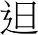 Unit 1 What Day Is Today?【生涯發展教育】
1-1-10
2-1-3
2-1-4
2-1-10
3-1-8
3-1-9
5-1-2
5-1-6
6-1-1第3單元容積【家政教育】5-n-195-n-205-n-215-s-07C-R-01C-T-02C-S-05C-C-05C-C-06二、臺灣現代化的起步／1.清末的開港通商1-3-11,1-3-12,2-3-1,2-3-2,4-3-2,9-3-2【海洋教育】【環境教育】【人權教育】1-4美的印記5-3音樂裡的故事9-4大家來跳舞二、燃燒和生鏽／氧氣1-3-1-1,1-3-3-1,2-3-3-2,3-3-0-3,6-3-3-2,7-3-0-2【環境教育】【生涯發展教育】與壓力共處／1.壓力在哪裡1-3-4【生涯發展教育】一、球類快樂玩／3．籃球高手3-2-1,3-2-2,3-2-3性別平等教育宣導
【性別平等教育】打水、划手練習、仰漂練習2、誰的功課表比較酷國王喬63/18~3/22性侵害防治、兒童及青少年性交易防制教育宣導藝術天地／五、恆久的美1-3-3-1,2-3-1-1,3-3-3-3,4-3-2-1,5-3-3-1,6-3-8-1【家政教育】2.鬥陣來迌Unit 2 What Do You Want for Dinner?【生涯發展教育】1-1-3
1-1-8
2-1-3
2-1-4
2-1-9
2-1-11
2-1-12
3-1-7
5-1-2
6-1-1第3單元容積【資訊教育】5-n-195-n-205-n-215-s-07C-R-01C-T-02C-S-05C-C-05C-C-06二、臺灣現代化的起步／2.清末的建設1-3-11,1-3-12,2-3-1,2-3-2【海洋教育】【人權教育】2-1不同的慶典2-2版畫家眼中的歡樂氣氛6-1臺灣的傳統音樂9-4大家來跳舞二、燃燒和生鏽／二氧化碳1-3-1-1,1-3-3-1,2-3-3-2,3-3-0-3,6-3-3-2,7-3-0-2【環境教育】【生涯發展教育】與壓力共處／1.壓力在哪裡1-3-4【生涯發展教育】二、寶貝我的家／1．溝通的藝術　　2．家庭危機6-2-2,6-2-4【生涯發展教育】【人權教育】性侵害防治、兒童及青少年性交易防制教育宣導
【性侵害犯罪防治教育】水中自救教學【水域安全及自救救生游泳宣導】3、我的麻吉通訊錄
【資訊倫理或素養】德國舞曲73/25~3/29第一階段定期評量作業抽查週家庭暴力防治宣導藝術天地／六、看戲1-3-1,2-3-2,3-3-2,4-3-4,5-3-5,6-3-8【資訊教育】2.鬥陣來迌Unit 2 What Do You Want for Dinner?【生涯發展教育】1-1-3
1-1-7
1-1-8
1-1-10
2-1-3
2-1-4
2-1-8
2-1-9
2-1-10
5-1-2
5-1-6
6-1-1第4單元時間的計算【人權教育】【生涯發展教育】【家政教育】5-n-15C-S-05C-C-05C-C-08二、臺灣現代化的起步／2.清末的建設1-3-11,1-3-12,2-3-1,2-3-2【海洋教育】【人權教育】2-3當版遇到墨（一）6-2南管音樂10-1認識歌仔戲二、燃燒和生鏽／二氧化碳1-3-3-1,2-3-3-2,3-3-0-3,3-3-0-5,5-3-1-3,6-3-3-2,7-3-0-1,7-3-0-2【環境教育】【生涯發展教育】與壓力共處／2.正向的思考1-3-4【家政教育】【生涯發展教育】三、跑跳擲樂無窮／1．跑走好體能3-2-1,4-2-3,6-2-3【性別平等教育】讚美頌第一次段考評量方式第一次段考評量方式第一次段考評量方式口說評量，紙筆測驗進行口說評量紙筆測驗，口說評量紙筆測驗紙筆測驗，口說，形成性評量小組或個人表演，進行實作評量紙筆測驗，口說，形成性評量口說評量，實作評量實作評量實作評量實作評量實作評量84/1~4/54/4、4/5放假家庭教育宣導藝術天地／七、舞動美麗人生1-3-3-2,2-3-1-1,3-3-1,4-3-2,5-3-1,5-3-3-1,5-3-3-2,6-3-4-1【家政教育】3.迎媽祖Unit 2 What Do You Want for Dinner?
【生涯發展教育】
1-1-10
2-1-3
2-1-4
2-1-10
3-1-8
3-1-9
5-1-2
5-1-6
6-1-1第5單元符號代表數【生涯發展教育】【資訊教育】5-a-04C-R-01C-T-01C-S-02C-C-05三、生產與消費／1.生產活動3-3-3,5-3-4,7-3-1【生涯發展教育】2-3當版遇到墨（一）6-3北管音樂10-1認識歌仔戲二、燃燒和生鏽／鐵生鏽1-3-4-1,2-3-1-1,2-3-1-3,5-3-1-1,6-3-3-2,7-3-0-2【環境教育】與壓力共處／2.正向的思考1-3-4【家政教育】【生涯發展教育】三、跑跳擲樂無窮／2．跳遠小飛俠3-2-1,3-2-2,3-2-4【性別平等教育】家庭暴力防治宣導
【家庭暴力防治法】打水划手、仰式打水練習3、我的麻吉通訊錄
【資訊倫理或素養】鄉愁94/8~4/12交通安全宣導唐詩大會考藝術天地／統整活動二6-3-6-1,6-3-4-3,5-3-93.迎媽祖Review 1【生涯發展教育】
1-1-8
2-1-3
2-1-9
2-1-11
3-1-5
3-1-8
3-1-9
4-1-3
4-1-4
5-1-2
5-1-6
6-1-1綜合與應用（一）
【人權教育】【生涯發展教育】【性別平等教育】【海洋教育】5-n-085-n-095-n-155-n-195-n-205-n-215-s-075-a-04C-R-01C-T-01C-S-02C-C-05三、生產與消費／2.消費行為5-3-4,7-3-2【家政教育】2-4當版遇到墨（二）6-4認識郭芝苑與作品10-2歌仔戲大會串二、燃燒和生鏽／鐵生鏽1-3-4-1,2-3-1-1,5-3-1-3,5-3-1-1,6-3-3-2,7-3-0-2【環境教育】【資訊教育】戶外活動樂趣多／1.活動萬花筒4-3-2【資訊教育】三、跑跳擲樂無窮／2．跳遠小飛俠3-2-1,3-2-2,3-2-4【性別平等教育】家庭教育宣導【家庭教育】打水划手、仰式打水練習3、我的麻吉通訊錄
【資訊倫理或素養】鈴聲104/15~4/19英語單字大會考環境教育宣導閱讀階梯一／要挑最大的5-3-3-1,5-3-5,5-3-8-3【生涯發展教育】3.迎媽祖Exam 1
(1)【人權教育】
【生涯發展教育】1-1-2
1-1-8
2-1-3
2-1-4
2-1-9
2-1-10
2-1-11
3-1-5
3-1-8
3-1-9
4-1-3
4-1-4
5-1-2
5-1-6第6單元表面積【家政教育】5-n-205-s-07C-R-01C-T-01C-S-03C-C-04C-E-02三、生產與消費／2.消費行為5-3-4,7-3-2【家政教育】2-4當版遇到墨（二）6-4認識郭芝苑與作品10-2歌仔戲大會串三、動物世界面面觀／動物如何求生存1-3-1-2,1-3-5-4,2-3-2-2,3-3-0-1,6-3-3-2【資訊教育】【環境教育】戶外活動樂趣多／2.旅遊活動計畫4-3-2【資訊教育】【海洋教育】三、跑跳擲樂無窮／3．壘球投擲王3-2-1,3-2-2,3-2-3交通安全宣導【交通安全教育】打水划手、換氣練習、仰式打水、後測、成績登錄4、這個月有那些壽星半斷奏的練習114/22~4/26性別平等教育宣導問題與答案／八、動物的尾巴1-3-3-2,2-3-1-1,3-3-1,4-3-2,5-3-3-1,5-3-3-2,6-3-2-1,6-3-4-1【生涯發展教育】4.「鹿仔港」的由來Unit 3 Do You Have PE Class on Monday?
【環境教育】1-1-3
1-1-8
2-1-3
2-1-4
2-1-9
2-1-11
2-1-12
3-1-7
5-1-2
6-1-1第6單元表面積第7單元小
【生涯發展教育】【性別平等教育】5-n-115-n-205-s-07C-R-01C-R-02C-R-03C-T-01C-S-05C-C-01C-C-03C-C-05C-C-08C-E-01四、投資與理財／1.投資活動5-3-4,7-3-1,7-3-33-1外面裡面不一樣7-1漫步在有聲有色的世界10-3粉墨登場三、動物世界面面觀／動物如何求生存1-3-1-2,1-3-3-3,2-3-2-2,3-3-0-1,6-3-3-2【資訊教育】【環境教育】戶外活動樂趣多／3.戶外活動跨步走4-3-2【環境教育】三、跑跳擲樂無窮／4．跳出變化3-2-1,3-2-2【性別平等教育】【生涯發展教育】環境教育宣導【環境教育】前測、悶氣15秒、漂浮、打水4、這個月有那些壽星春天124/29~5/3水域安全及自救救生游泳宣導問題與答案／九、生命中的大石頭1-3-3-2,2-3-2-1,3-3-4-2,5-3-7-1,6-3-2-2【生涯發展教育】4.「鹿仔港」的由來Unit 3 Do You Have PE Class on Monday?
【環境教育】
1-1-7
1-1-8
1-1-10
2-1-3
2-1-4
2-1-8
2-1-9
2-1-10
5-1-2
5-1-6
6-1-1第7單元小數【性別平等教育】【家政教育】5-n-115-n-12C-R-01C-R-02C-R-03C-T-01C-S-05C-C-01C-C-03C-C-05C-C-08C-E-01四、投資與理財／1.投資活動5-3-4,7-3-1,7-3-33-2重組的藝術7-2認識附點八分音符10-3粉墨登場三、動物世界面面觀／動物如何求生存1-3-3-3,1-3-5-4,5-3-1-2,7-3-0-2【資訊教育】【性別平等教育】戶外活動樂趣多／3.戶外活動跨步走4-3-2【環境教育】四、美麗人生／1．生長你我他1-2-1,1-2-4【家政教育】性別平等教育宣導
【性別平等教育】打水、划手練習、仰漂5、小小氣象專家凱旋之歌135/6~5/10問題與答案／十、果真如此嗎1-3-3,2-3-2-1,3-3-2-1,4-3-3-2,5-3-3-2,6-3-4-1【生涯發展教育】4.「鹿仔港」的由來Unit 3 Do You Have PE Class on Monday?
【環境教育】1-1-8
1-1-10
2-1-3
2-1-4
2-1-10
3-1-8
3-1-9
5-1-2
5-1-6
6-1-1第7單元小數【性別平等教育】【資訊教育】5-n-115-n-12C-R-01C-R-02C-R-03C-T-01C-S-05C-C-01C-C-03C-C-05C-C-08C-E-01四、投資與理財／2.理財面面觀7-3-23-3組合昆蟲新造型（一）7-3展覽會之畫10-3粉墨登場三、動物世界面面觀／動物如何延續生命1-3-3-3,1-3-5-4,2-3-2-3,5-3-1-2,7-3-0-2【資訊教育】【性別平等教育】互動調色盤／1.發現他人特質3-3-2【性別平等教育】四、美麗人生／2．飲食小專家2-2-1,2-2-2, 2-2-5【人權教育】【家政教育】水域安全及自救救生游泳宣導【水域安全宣導】
【海洋教育】打水10秒、划手練習、仰漂5、小小氣象專家回憶145/13~5/17作業抽查週第二階段成績評量性侵害防治、兒童及青少年性交易防制教育宣導問題與答案／統整活動三4-3-1-1,5-3-7-1,5-3-3-2,6-3-6-1,6-3-4-1Unit 4 Whose Workbook Is This
【人權教育】1-1-3
1-1-8
2-1-3
2-1-4
2-1-9
2-1-11
2-1-12
3-1-7
5-1-2
6-1-1第8單元生活中的大單位【性別平等教育】【資訊教育】5-n-165-n-17C-R-01C-R-02C-R-03C-T-03五、臺灣的自然災害／1.地震1-3-10【環境教育】【海洋教育】3-4組合昆蟲新造型（二）7-3展覽會之畫11-1讀讀劇本三、動物世界面面觀／動物如何延續生命、動物的分類1-3-1-2,1-3-2-3,1-3-5-4,2-3-2-3,5-3-1-2,6-3-2-1,6-3-3-2,7-3-0-2【生涯發展教育】【資訊教育】【性別平等教育】互動調色盤／1.發現他人特質3-3-2【性別平等教育】四、美麗人生／2．飲食小專家2-2-1,2-2-3, 2-2-5【人權教育】【家政教育】打水、划手打水、蛙式踢腿6、票選大家最喜歡的運動回憶第二次段考評量方式第二次段考評量方式第二次段考評量方式口說評量，紙筆測驗進行口說評量紙筆測驗，口說評量紙筆測驗紙筆測驗，口說，形成性評量小組或個人表演，進行實作評量紙筆測驗，口說，形成性評量口說評量，實作評量實作評量實作評量實作評量實作評量155/20~5/24唐詩大會考地震災難逃生演練文學步道—感受自然／十一、湖光山色1-3-1,2-3-2-3,3-3-3-1,4-3-4-1,5-3-7-1,6-3-3-1【環境教育】5. 白海豬仔心驚驚Unit 4 Whose Workbook Is This?【人權教育】1-1-3
1-1-7
1-1-8
1-1-10
2-1-3
2-1-4
2-1-9
2-1-10
5-1-2
5-1-6
6-1-1第8單元生活中的大單位【性別平等教育】【資訊教育】5-n-135-n-17C-R-01C-R-02C-R-03C-T-03五、臺灣的自然災害／2.颱風、豪雨、土石流1-3-10【環境教育】3-4組合昆蟲新造型（二）7-4認識樂器11-1讀讀劇本四、聲音與樂器／生活中常聽見的聲音1-3-1-1,1-3-1-2,1-3-3-1,1-3-5-5,2-3-1-1,5-3-1-1【資訊教育】【性別平等教育】【生涯發展教育】互動調色盤／2.我懂你的心3-3-2【性別平等教育】五、有氧舞活力／1．拳擊有氧3-2-1,3-2-2【性別平等教育】【生涯發展教育】地震災難逃生演練
【防災教育】水中自救教學【水域安全及自救救生游泳宣導】6、票選大家最喜歡的運動鄉愁165/27~5/31性別平等教育宣導英語單字大會考文學步道—感受自然／十二、田園交響曲1-3-3,2-3-2-3,3-3-3-1,4-3-3-3,5-3-4-2,6-3-6-1【環境教育】5. 白海豬仔心驚驚Festivals: The Dragon Boat Festival【人權教育】1-1-3
1-1-10
2-1-3
2-1-10
3-1-7
6-1-1
7-1-2
第9單元比率與百分率【生涯發展教育】【家政教育】【資訊教育】5-n-14C-R-01C-R-02C-T-01C-T-03C-C-03六、生活與環境／1.臺灣的資源1-3-1【環境教育】4-1拜訪社區公共藝術4-2公共藝術進入校園8-1快樂的捕鳥人11-2牆上的角色四、聲音與樂器／生活中常聽見的聲音、樂音1-3-1-1,1-3-1-2,1-3-3-1,1-3-5-5,2-3-1-1,2-3-5-2,5-3-1-1【資訊教育】【性別平等教育】【生涯發展教育】互動調色盤／2.我懂你的心3-3-2【性別平等教育】五、有氧舞活力／2．荷里皮波舞3-2-2,4-2-5【性別平等教育】【生涯發展教育】性別平等教育宣導
【性別平等教育】換氣打水划手、蛙式踢腿7、我是小富翁我的歌曲176/3~6/7應屆畢業生定期考查6/9放假一日文學步道—感受自然／十三、山豬學校，飛鼠大學1-3-3-2,2-3-2-2,3-3-2-1,4-3-3-2,5-3-8-2,6-3-2-2【環境教育】5. 白海豬仔心驚驚Unit 4 Whose Workbook Is This?【人權教育】1-1-8
1-1-10
2-1-3
2-1-4
2-1-10
3-1-8
3-1-9第9單元比率與百分率
【人權教育】【家政教育】5-n-14C-R-01C-R-02C-T-01C-T-03C-C-03六、生活與環境／2.環境的問題與保育1-3-9,1-3-10【環境教育】【海洋教育】4-3校園公共藝術創意者的創意4-4校園公共藝術花路米8-2認識歌劇11-3真心話四、聲音與樂器／樂音1-3-1-1,1-3-1-2,1-3-3-1,1-3-5-5,2-3-1-1,2-3-5-2,5-3-1-1【資訊教育】【性別平等教育】【生涯發展教育】聽見喝采與卓見／1.欣賞你我他1-3-1【人權教育】【生涯發展教育】六、搶救地球／1．生病的地球　　2．環境汙染面面觀1-2-3,7-2-5,7-2-6【環境教育】換氣打水划手、蛙式踢腿7、我是小富翁小步舞曲186/10~6/14家庭暴力防治宣導文學步道—感受自然／十四、湖濱散記1-3-3,2-3-3,3-3-2-1,4-3-3-2,5-3-8-1,6-3-2-1【環境教育】俗語、耕農歌Review 2【人權教育】【環境教育】1-1-2
1-1-8
2-1-3
2-1-9
2-1-11
3-1-5
3-1-8
3-1-9
4-1-3
4-1-4
5-1-2
5-1-6
6-1-1第10單元立體形體【生涯發展教育】【性別平等教育】5-s-06C-R-01C-R-03C-E-02六、生活與環境／2.環境的問題與保育1-3-9,1-3-10【環境教育】
【海洋教育】4-4校園公共藝術花路米8-3認識芭蕾舞劇11-4焦點人物四、聲音與樂器／樂音、製作簡易樂器1-3-1-1,1-3-3-1,2-3-1-1,2-3-5-2,5-3-1-1,6-3-2-2,8-3-0-2【環境教育】【性別平等教育】【生涯發展教育】聽見喝采與卓見／1.欣賞你我他1-3-1【人權教育】【生涯發展教育】六、搶救地球／2．環境汙染面面觀1-2-3,7-2-5,7-2-6【環境教育】家庭暴力防治宣導
【家庭暴力防治法】自由式換氣、蛙式划手練習8、我猜、我猜、我猜猜猜校內成果發表及展演196/17~6/21文學步道—感受自然／統整活動四4-3-1-1,4-3-3,5-3-1-1,5-3-4-1,6-3-4-3,6-3-8夜雨寄北、月光掖佇東門城Words Around the World【人權教育】6-1-6第10單元立體形體【生涯發展教育】【性別平等教育】【資訊教育】5-s-06C-R-01C-R-03C-E-02六、生活與環境／3.永續經營與發展7-3-4【環境教育】【海洋教育】4-4校園公共藝術花路米8-3認識芭蕾舞劇11-4焦點人物四、聲音與樂器／製作簡易樂器1-3-1-1,1-3-3-1,2-3-5-2,4-3-1-2,6-3-2-2,8-3-0-2【資訊教育】【環境教育】【性別平等教育】【生涯發展教育】聽見喝采與卓見／2.溝通與接納1-3-1【人權教育】【生涯發展教育】七、老化與健康／1．關懷老年人2-2-1,2-2-2,6-2-2,6-2-4【家政教育】【生涯發展教育】後測、成績登錄9、期末大考驗校內成果發表及展演206/24~6/28第三階段成績評量休業式(6/29)閱讀階梯二／蜘蛛的電報線5-3-3-1,5-3-5,5-3-8-3【環境教育】總複習Exam 2【人權教育】【環境教育】1-1-2
1-1-3
1-1-8
2-1-3
2-1-4
2-1-9
2-1-10
3-1-5
4-1-3
4-1-4
4-1-6
5-1-7綜合與應用（二）【生涯發展教育】
【資訊教育】【環境教育】5-n-115-n-125-n-145-n-165-n-175-n-205-s-065-s-07C-R-01C-R-03C-E-02六、生活與環境／3.永續經營與發展7-3-4【環境教育】【海洋教育】4-4校園公共藝術花路米8-4我是歌劇作曲家11-4焦點人物科學閱讀8-3-0-1,8-3-0-2,8-3-0-3,8-3-0-4【資訊教育】聽見喝采與卓見／2.溝通與接納1-3-1【人權教育】【生涯發展教育】七、老化與健康／2．健康檢查7-2-1【生涯發展教育】總複習總複習校內成果發表及展演第三次段考評量方式第三次段考評量方式第三次段考評量方式口說評量，紙筆測驗進行口說評量紙筆測驗，口說評量紙筆測驗紙筆測驗，口說，形成性評量小組或個人表演，進行實作評量紙筆測驗，口說，形成性評量口說評量，實作評量實作評量實作評量實作評量實作評量週次日期學  校行事曆學 習 領 域（27）學 習 領 域（27）學 習 領 域（27）學 習 領 域（27）學 習 領 域（27）學 習 領 域（27）學 習 領 域（27）學 習 領 域（27）學 習 領 域（27）彈性課程(5)彈性課程(5)彈性課程(5)彈性課程(5)週次日期學  校行事曆語文語文語文數學(4)(翰林)社會(3)(康軒)藝術與人文( 3 )(翰林)自然與生活科技( 3 )(康軒)綜合活動(3)(康軒)健康與體育( 3 )(康軒)學學校行事及特色
（1）資資訊（1）游游泳（1）琴琴蛹化蝶--小提琴教學（2）週次日期學  校行事曆國語(5)(康軒)本土語言(閩南語)( 1 )(真平)英語(2)(翰林)數學(4)(翰林)社會(3)(康軒)藝術與人文( 3 )(翰林)自然與生活科技( 3 )(康軒)綜合活動(3)(康軒)健康與體育( 3 )(康軒)學學校行事及特色
（1）資資訊（1）游游泳（1）琴琴蛹化蝶--小提琴教學（2）學年/上學期學習目標學年/上學期學習目標學年/上學期學習目標1.	培養學生擁有喜愛學習與勤儉、安分守己的生活態度。2.	懂得在競賽中團結合作，堅持到底，不驕傲，不氣餒。3.	欣賞現代詩歌，學習閱讀淺白的文言文，體會文字的奧妙。4.	藉由旅遊了解各地不同的環境及人文風情，並透過參觀古蹟，體認先民的智慧。5.	培養以邏輯思考和主動思考的能力，解決問題，探尋真理。6.	培養欣賞大自然四季之美，並與大自然和諧相處的情操。7.	能了解自己建立自信，並培養樂觀積極的態度。(一)能朗誦第一課課文並熟悉相關句型。(二)學會多種臺灣特產的閩南語說法，並發音正確。(三)複習第一課所學。(四)能朗誦第二課課文並熟悉相關造句。(五)學會各國國名與其特產的閩南語說法並進行造句練習。(六)複習第二課所學。(七)能複習第一單元所學。(八)學會朗誦第三課課文並熟悉相關造句。(九)能學會科技產品的閩南語說法並發音正確。(十)複習第三課所學。(十一)複習第二單元所學。(十二)能朗誦第四課課文並熟悉相關句型。(十三)能學會使用閩南語讚美他人並進行造句練習。(十四)複習第四課所學。(十五)能朗誦第五課課文並熟悉相關造句。(十六)能學會相反詞的閩南語說法並進行造句練習。(十七)複習第五課所學。(十八)複習第三單元所學。(十九)學會臺灣俗語並朗讀、吟唱〈楓橋夜泊〉。(二十)能欣賞閩南語歌曲之美。(二十一)能夠複習本學期所學。1. 能聽辨及運用字母拼讀法，讀出母音 -er, -or, ar, or, ir, ur, oi, oy, ou, ow的發音及所組成的字詞。2. 能聽懂並跟讀故事對話。3. 能聽辨並說出應用於生活中的數字用法，例如：西元年份、號碼牌序號、考試成績、比賽得分等。4. 能聽懂、辨識並說出所學的單字及句子。5. 能聽懂並說出常用的經典名句。6. 能朗讀及吟唱歌謠。7. 能認識中外主要節慶習俗及由來。8. 能認識外國風土民情，並能從多元文化觀點，瞭解及尊重不同的文化及習俗。1.認識質數與合數，並能將一個合數做質因數分解，能利用短除法求最大公因數與最小公倍數，且知道互質的意義。2.能利用最大公因數將一個分數約成最簡分數，並熟練分數的除法計算，且能解決生活中的問題。3.能繪製長條圖與折線圖。4.熟練小數的除法，且能對小數取概數。5.知道圓周率與圓周長的關係，且能計算圓周長、扇形周長與複合圖形的周長。6.知道比與比值的意義，並利用相等的比解決生活中的問題，且能知道正比與正比關係圖的意義。7.知道生活中放大與縮小的關係，並能繪製指定倍數的放大與縮小圖，且能理解比例尺的意義。8.透過附件操作知道圓面積公式，並能進行圓面積、扇形面積與複合圖形面積的計算。9.能透過將問題簡化，找出問題的規律，再解決問題。10.認識等量公理，並利用等量公理解決未知數問題。1.	了解日本治臺時期對臺灣帶來的影響。2.	了解戰後臺灣政治的發展與政府組織的職能。3.	明白戰後臺灣經濟的復甦與現今遇到的挑戰。4.	了解戰後至今社會文化的變遷與傳承發展的重要。5.	明白臺灣的人口分布受到地理環境影響，並了解人口現象隨著不同時期的政策有所改變。6.	了解臺灣城鄉的差異以及不同區域的特色與發展。1.深入構思點線面相關的主題與內涵，嘗試不同媒材之應用。2.瞭解點線面相關作品中的藝術元素運用、美感的效果與特質。3.觀察與討論藝術家的風格、特色，探索其不同及美感表現。4.鑑賞現代藝術作品，參與學習環境的布置，美化生活。5.觀察與討論各種藝術風格、特色，探索其不同及美感表現。6.討論藝術家作品中視點運用，並能比較藝術家不同的表現特色及美感特徵。7.觀察與討論中、西藝術家創作出不同特色及美感表現的作品。8.認識世界上不同文化的藝術特色，感受生活環境中的藝術品、自然物的美感。9.瞭解版畫的版種分類。10.認識版劃一版多色之製版與印製過程。11.利用版畫與型版印染的技法，製作可增加年節氣氛的藝術作品。12.從過年的習俗與活動中，利用版畫與型版印染，製作卡片。13.探索劇場的空間組成與應用。14.瞭解劇場的起源與特色，認識幕前、幕後的工作執掌。15.探究不同時期的文化背景對劇場型態所造成的影響。16.能於欣賞戲劇演出的同時，體察幕後工作人員的辛勞與創意。17.透過製作創意小舞臺瞭解舞臺的形式與空間分布。18.認識舞臺的形式與設計概念。19.探究不同時期的文化背景對舞臺空間及設計所帶來的影響。20.發揮創意與巧思，發現隱藏在校園中的舞臺空間。21.探索東西方戲曲和歌劇的內涵、起源、及對表演藝術的影響與表演形式。22.認識戲曲和歌劇的魅力及對東西方表演藝術所造成的影響並透過觀賞與討論，瞭解戲曲與歌劇的異同。 23.利用圖像紀錄、創作藉以呈現樂曲素材的特質。24.瞭解點線面相關作品中的音樂元素運用。25.了解圖像運用於音樂中的素材效果與特質。26.認識「輪旋曲」曲式。27.觀察與討論〈鬥牛士進行曲〉的風格、特色，探索富有西班牙風味美感曲子。28.鑑賞應用科技媒材或與音樂點線面相關的作品，分享創作構思及美感感受。29.認識中西方音樂藝術——傳統戲曲與西方歌劇。30.感受中西方不同音樂風格與差異。1.藉由觀察、實驗，知道空氣中水氣的變化會造成雲、霧、雨、雪、露、霜等現象，學習解讀衛星雲圖中的天氣訊息，並知道代表天氣的各種符號和鋒面、颱風對臺灣天氣的影響。2.	熱是生活中常見的自然現象；發現熱不但會使物質溫度改變，同時有些物質受熱後，性質會改變，無法再復原，但有些則只是形態改變而已。接著藉由實驗，了解物質不論是固體、液體還是氣體，都有熱脹冷縮的變化。最後再進一步探討熱的傳播方式，察覺物體可利用傳導、對流、輻射等方式，把熱由高溫處傳向低溫處並應用於保溫與散熱。3.藉由觀察、實驗，知道侵蝕、搬運、堆積及地震怎樣使地形景觀改變；透過觀察，知道岩石與礦物常見的用途與性質，並知道土壤的形成與重要性。4.知道指北針就是一種磁鐵。藉由實驗操作，知道如何製作電磁鐵，並練習設計電磁鐵玩具。1.透過知、情、意、行四者合一的內化取向教材，培養兒童帶得走的能力。2.探究各種學習的方法，選擇適合自己的方式發展興趣或專長。3.規畫時間與金錢的運用方式，並在生活中實踐。4.體會服務的意義，願意持續參與社會服務。5.了解家人生活作息，改善家人相處情況。6.探討周遭人為危機，活用資源化險為夷。1.養成尊重生命的觀念，豐富健康與體育生活。2.充實促進健康的知識、態度與技能。3.發展運動概念與運動技能，提升體適能。4.培養增進人際關係與互動的能力。5.培養營造健康社區與環境的責任感和能力。6.培養擬定健康與體育策略與實踐的能力。7.培養運用健康與體育的資訊、產品和服務的能力。18/29
|8/31開學日正式上課補11月30(五)開學、迎新活動、全校家長親職教育暨特殊學生家長座談會祖父母節品格修養／一、神奇的藍絲帶1-3-1,2-3-2-2,3-3-4-1,4-3-1,5-3-3-1,6-3-4-2【人權教育】一、對臺灣看世界1.咱攏是臺灣人1-3-1  1-3-5  1-3-7  2-3-1 2-3-4  2-3-5  2-3-6  2-3-8開學預備週
Get Ready—Phonics Review
(1)
【人權教育】
2-1-2
5-1-3
5-1-6數與量
第1單元　最大公因數與最小公倍數
(5)
【環境教育】6-n-016-n-026-n-03C-T-01C-S-03一、東瀛來的統治者／1.日治時代的殖民統治2-3-1,2-3-2,3-3-4,9-3-2【人權教育】壹、藝想新世界
一、視覺藝術點線面
(3)
【人權教育】【生涯發展教育】
1-3-2
1-3-3
2-3-6
2-3-8
2-3-9
2-3-10一、天氣的變化／大氣中的水1-3-5-4,2-3-4-3,2-3-4-4,3-3-0-1,6-3-1-1,6-3-2-3【資訊教育】發現不同的自己／1.探索課程1-3-3【生涯發展教育】一、球類全能王／1．來打羽球3-2-1,3-2-4【性別平等教育】【生涯發展教育】開學、迎新活動、全校家長親職教育暨特殊學生家長座談會【家庭教育】第一課超強網頁魔法師前測、悶氣5秒、漂浮、打水【水域安全】春天山河29/3
|9/7期初校務會議水域安全及自救救生游泳宣導品格修養／二、跑道1-3-3,2-3-2-3,3-3-3-1,4-3-1-1,5-3-5-2,6-3-2-3【生涯發展教育一、對臺灣看世界1.咱攏是臺灣人1-3-1  1-3-2  1-3-6  2-3-1  2-3-5  2-3-6開學預備週
Starter Unit
(1)
【人權教育】數與量
第1單元　最大公因數與最小公倍數
(5)
【生涯發展教育】【家政教育】6-n-016-n-026-n-03C-T-01C-S-04一、東瀛來的統治者／2.日治時代的殖民統治2-3-1,2-3-2,3-3-4,9-3-2【人權教育】壹、藝想新世界
一、視覺藝術點線面
(3)
【人權教育】【生涯發展教育】【性別平等教育】【家政教育】
1-3-2
1-3-3
2-3-6
2-3-8
2-3-9
2-3-10一、天氣的變化／大氣中的水1-3-5-4,2-3-4-3,2-3-4-4,3-3-0-1,6-3-1-1,6-3-2-3【資訊教育】發現不同的自己／2.努力學習1-3-3【生涯發展教育】【資訊教育】一、球類全能王／1．來打羽球3-2-1,3-2-4【性別平等教育】【生涯發展教育】水域安全及自救救生游泳宣導【水域安全宣導】
【海洋教育】第一課超強網頁魔法師悶氣10秒、漂浮、打水【水域安全】進行曲39/10|9/14補救教學開始性別平等教育宣導品格修養／三、說話也要停看聽1-3-3,2-3-2-3,3-3-3-1,4-3-1-1,5-3-5-2,6-3-2-3【人權教育】一、對臺灣看世界1.咱攏是臺灣人1-3-2  1-3-6  1-3-7  2-3-6  3-3-1  4-3-1  5-3-4國家
Unit 1 Where Are You From?
(1)
【環境教育】
1-1-8
2-1-3
2-1-4
2-1-9
3-1-7
5-1-2
6-1-1數與量、代數
第2單元　分數的除法
(5)
【生涯發展教育】【家政教育】6-n-036-n-046-a-03C-R-01C-S-05一、東瀛來的統治者／2.日治時代的經濟發展2-3-1,7-3-4【人權教育】壹、藝想新世界
一、視覺藝術點線面
(3)
【人權教育】【生涯發展教育】【性別平等教育】【家政教育】
1-3-2
1-3-3
2-3-6
2-3-8
2-3-9
2-3-10一、天氣的變化／認識天氣的變化1-3-5-1,1-3-5-4,2-3-4-2,2-3-6-3,4-3-2-3,4-3-2-4,6-3-1-16-3-2-3,7-3-0-2【海洋教育】【資訊教育】我是生活大師／1.當時間的主人2-3-1【生涯發展教育】一、球類全能王／2．排球高手3-2-1,3-2-2,3-2-4【性別平等教育】【生涯發展教育】性別平等教育宣導
【性別平等教育】第二課FRONTPAGE的基本操作悶氣15秒、打水【水域安全】小行板49/17
|9/21地震災難逃生演練品格修養／四、朱子治家格言選1-3-1,2-3-1-2,3-3-3-3,4-3-2-1,5-3-1-1,5-3-7,6-3-4【生涯發展教育】【家政教育】一、對臺灣看世界2.出國去觀光1-3-2  1-3-7  1-3-8  2-3-1  2-3-5  2-3-6  2-3-8  4-3-1  5-3-4國家
Unit 1 Where Are You From?
(1)
【環境教育】
1-1-8
2-1-3
2-1-4
2-1-9
3-1-2
5-1-2
6-1-1數與量、代數
第2單元　分數的除法
(5)
【性別平等教育】【家政教育】【海洋教育】【環境教育】6-n-036-n-046-a-03C-R-01C-T-01C-T-04C-S-03一、東瀛來的統治者／3.日治時代的社會變遷2-3-2,2-3-3,3-3-5,4-3-3,4-3-4,9-3-2【人權教育】【性別平等教育】壹、藝想新世界
二、視覺藝術大進擊
(3)
【人權教育】【生涯發展教育】【性別平等教育】【家政教育】
1-3-2
1-3-3
2-3-6
2-3-8
2-3-9一、天氣的變化／認識天氣的變化／颱風1-3-5-1,1-3-5-4,2-3-4-2,2-3-6-3,4-3-2-3, 6-3-1-1,6-3-2-3,7-3-0-2【海洋教育】【資訊教育】我是生活大師／2.時間管理高手2-3-1【生涯發展教育】一、球類全能王／2．排球高手3-2-1,3-2-2,3-2-4【性別平等教育】【生涯發展教育】地震災難逃生演練
【防災教育】第二課FRONTPAGE的基本操作打水、划手練習、仰漂練習自徹爾尼59/24|9/28性侵害防治、兒童及青少年性交易防制教育宣導中秋節放假品格修養／統整活動一4-3-5,5-3-5一、對臺灣看世界2.出國去觀光1-3-2  1-3-7  1-3-8  2-3-1  2-3-2  2-3-4  2-3-5  2-3-6  2-3-9國家
Unit 1 Where Are You From?
(1)
【環境教育】
2-1-2
2-1-3
2-1-4
5-1-2
5-1-6
6-1-1統計
第3單元　長條圖與折線圖
(5)
【人權教育】【生涯發展教育】6-d-016-d-02C-R-02C-R-03C-T-03二、戰後臺灣的政治演變／1.政治發展2-3-1,2-3-2,3-3-5,5-3-5,9-3-2【人權教育】壹、藝想新世界
二、視覺藝術大進擊
(3)
【人權教育】【生涯發展教育】【性別平等教育】【家政教育】
1-3-2
1-3-3
2-3-6
2-3-8
2-3-9天氣的變化／颱風1-3-5-1,1-3-5-4,2-3-4-2,2-3-6-3,4-3-2-3,6-3-1-1,6-3-2-3,7-3-0-2【海洋教育】【資訊教育】我是生活大師／3.理財小達人2-3-1【生涯發展教育】【環境教育】【家政教育】一、球類全能王／3．快打旋風3-2-2,3-2-4【性別平等教育】【生涯發展教育】性侵害防治、兒童及青少年性交易防制教育宣導【性侵害犯罪防治教育】第三課文字編輯和段落【資訊倫理或素養】水中自救教學【水域安全及自救救生游泳宣導】八分音符練習610/1|10/5性別平等教育宣導中秋節放假臺灣印象／五、山的巡禮5-3-1-1,1-3-3-1,2-3-2-7,3-3-1-1,4-3-2-2,5-3-8-1,6-3-8-1【環境教育】一、對臺灣看世界2.出國去觀光1-3-2  1-3-7  1-3-8  2-3-6  3-3-1  5-3-4交通工具
Unit 2 How Do You Go to School?
(1)
【生涯發展教育】
1-1-8
2-1-3
2-1-4
2-1-9
3-1-7數與量
數學樂園
第4單元　小數的除法
(5)
【人權教育】【生涯發展教育】6-n-066-n-07C-R-01。C-T-01。C-S-03二、戰後臺灣的政治演變／2.政府組織6-3-1,6-3-2【人權教育】壹、藝想新世界
三、版畫藝術
(3)
【生涯發展教育】【家政教育】【環境教育】
1-3-2
1-3-3
2-3-9
3-3-14二、熱對物質的影響／物質受熱後的變化1-3-1-2,2-3-1-1,2-3-3-3,5-3-1-1,6-3-3-2,7-3-0-1,7-3-0-2【性別平等教育】【資訊教育】【環境教育】【生涯發展教育】我是生活大師／3.理財小達人2-3-1【生涯發展教育】【環境教育】【家政教育】二、人際加油站／1．人際交流6-2-2,6-2-3【生涯發展教育】【家政教育】性別平等教育宣導
【性別平等教育】期中考評量打水划手、仰式打水練習嘉禾舞曲710/8|10/12國慶日臺灣印象／六、東海岸鐵路1-3-1,2-3-2-3,3-3-2-1,4-3-2,5-3-3-1,6-3-3-1【環境教育】一、對臺灣看世界2.出國去觀光1-3-7  1-3-8  2-3-1  2-3-2  2-3-6  2-3-9  4-3-1交通工具
Unit 2 How Do You Go to School?
(1)
【生涯發展教育】
1-1-8
2-1-3
2-1-4
2-1-9
3-1-2
5-1-2數與量
第4單元　小數的除法
(5)
【資訊教育】6-n-066-n-07C-R-01。C-T-01。C-S-03三、戰後臺灣的政治演變／1.經濟重整與復甦2-3-1,7-3-4【人權教育】壹、藝想新世界
三、版畫藝術
(3)
【生涯發展教育】【家政教育】【環境教育】
1-3-2
1-3-3
2-3-9
3-3-14二、熱對物質的影響／物質受熱後的變化／熱的傳播1-3-1-2,1-3-4-4,1-3-5-3,2-3-1-1,2-3-3-3,2-3-5-1,3-3-0-1,5-3-1-1,6-3-3-2,7-3-0-1,7-3-0-2【性別平等教育】【資訊教育】【生涯發展教育】【家政教育】發現不同的自己／3.持續發展1-3-3【生涯發展教育】【資訊教育】二、人際加油站／2．拒絕的藝術　　　3．化解衝突6-2-2,6-2-4【生涯發展教育】第三課文字編輯和段落【資訊倫理或素養】第一次學生成績考查嘉禾舞曲810/15
|
10/19環境教育宣導第一階段成績評量作業抽查週臺灣印象／七、沉城之謎1-3-2,2-3-8-2,2-3-2-7,3-3-2-1,4-3-2,5-3-4-4,6-3-4-3【環境教育】一、對臺灣看世界2.出國去觀光1-3-7  1-3-8  2-3-1  2-3-2  2-3-6  2-3-9  4-3-1交通工具
Unit 2 How Do You Go to School?
(1)
【生涯發展教育】
2-1-2
2-1-3
2-1-4
5-1-2
5-1-6
6-1-1數與量、幾何
第4單元　小數的除法第5單元　圓周長與扇形弧長
(5)
【資訊教育】6-n-066-n-076-n-146-s-03C-R-01C-T-03C-S-04三、戰後臺灣的政治演變／1.經濟重整與復甦2-3-1,7-3-4【人權教育】貳、表演任我行
一、千變萬化的劇場
(3)
【人權教育】【生涯發展教育】【性別平等教育】【環境教育】
1-3-2
1-3-3
2-3-7
2-3-8
2-3-9
1-3-4
3-3-12二、熱對物質的影響／熱的傳播1-3-4-4,1-3-5-3,2-3-5-13-3-0-1,3-3-0-2,7-3-0-2
【性別平等教育】【環境教育】【生涯發展教育】【家政教育】服務收穫多／1.服務的真諦3-3-4【性別平等教育】三、舞躍大地 樂悠游／1．原住民舞蹈之美3-2-1,3-2-2,4-2-5【性別平等教育】【生涯發展教育】環境教育宣導【環境教育】第四課加入各種圖形元件打水划手、換氣練習、仰式打水嘉禾舞曲第一次段考評量方式第一次段考評量方式第一次段考評量方式紙筆測驗口試紙筆測驗口試紙筆測驗紙筆測驗演奏形成性評量紙筆測驗形成性評量多元評量910/22
|10/26交通安全宣導臺灣印象／統整活動二4-3-5,5-3-6,5-3-9,6-3-2-2,6-3-3複習一
Review 1
(1)
【人權教育】【生涯發展教育】【環境教育】Review 1數與量、幾何
第5單元　圓周長與扇形弧長
(5)
【資訊教育】6-n-146-s-016-s-03C-R-01C-T-01C-S-05三、戰後臺灣的政治演變／2.經濟發展與轉型2-3-1,7-3-4【人權教育】貳、表演任我行
一、千變萬化的劇場
(3)
【人權教育】【生涯發展教育】【性別平等教育】【環境教育】
1-3-2
1-3-3
2-3-7
2-3-8
2-3-9
1-3-4
3-3-12二、熱對物質的影響／熱的傳播／保溫與散熱1-3-4-4,1-3-5-3,2-3-1-12-3-5-1,3-3-0-1,7-3-0-2
【性別平等教育】【生涯發展教育】【環境教育】服務收穫多／1.服務的真諦3-3-4【性別平等教育】三、舞躍大地 樂悠游／1．原住民舞蹈之美3-2-1,3-2-2,4-2-5【性別平等教育】【生涯發展教育】交通安全宣導【交通安全教育】第四課加入各種圖形元件後測、成績登錄春天1010/29
|
11/2家庭教育宣導唐詩大會考閱讀階梯一／進入雨林5-3-5,5-3-8-1,5-3-10期中評量
Exam 1
(1)
【人權教育】【生涯發展教育】【環境教育】
1-1-8
2-1-3
2-1-4
2-1-9
2-1-10
3-1-5
3-1-8
3-1-9
4-1-3
4-1-4
5-1-2
5-1-6Exam 1內部連結
綜合與應用一
(5)
【人權教育】【生涯發展教育】【性別平等教育】6-n-016-n-026-n-036-n-046-n-066-n-146-s-036-d-016-d-02C-R-01三、戰後臺灣的政治演變／2.經濟發展與轉型2-3-1,7-3-4【人權教育】貳、表演任我行
二、我的創意小舞臺
(3)
【生涯發展教育】【性別平等教育】【資訊教育】
1-3-2
1-3-3
2-3-9
1-3-4
1-3-5二、熱對物質的影響／保溫與散熱／三、大地的奧祕／多變的大地景觀1-3-3-1,1-3-4-1,1-3-5-3,2-3-4-4,2-3-5-1,3-3-0-1,5-3-1-2,6-3-1-1,7-3-0-1,7-3-0-2【生涯發展教育】【環境教育】服務收穫多／2.服務中學習3-3-4【性別平等教育】三、舞躍大地 樂悠游／1．原住民舞蹈之美3-2-1,3-2-2,4-2-5【性別平等教育】【生涯發展教育】家庭教育宣導【家庭教育】第五課表格的應用前測、悶氣15秒、漂浮、打水機器人的鬥力賽1111/5
|11/9英語單字大會考家庭暴力防治宣導思考的藝術／八、大小剛好的鞋子1-3-1,2-3-1-2,3-3-2-2,4-3-2,5-3-2-1,6-3-4-4【生涯發展教育】日常活動
Unit 3 What Do You Do After School?
(1)
【生涯發展教育】
2-1-3
2-1-9
3-1-7
5-1-2Unit 3 What Do You Do After School??數與量
第6單元　比、比值與正比
(5)
【人權教育】【生涯發展教育】【性別平等教育】6-n-096-n-10C-R-01C-T-02四、戰後臺灣的社會與文化／1.社會的變遷4-3-1,5-3-2,5-3-3【人權教育】【性別平等】貳、表演任我行
二、我的創意小舞臺
(3)
【生涯發展教育】【性別平等教育】【資訊教育】【環境教育】
1-3-2
1-3-3
2-3-9
1-3-4
1-3-5三、大地的奧祕／多變的大地景觀1-3-3-2,1-3-4-2,2-3-4-4,3-3-0-4,5-3-1-2,6-3-3-2【性別平等教育】【生涯發展教育】【環境教育】服務收穫多／3.服務中成長3-3-4【性別平等教育】【資訊教育】三、舞躍大地 樂悠游／2．蛙泳3-2-1,3-2-4【性別平等教育】【生涯發展教育】【海洋教育】家庭暴力防治宣導
【家庭暴力防治法】第五課表格的應用打水、划手練習、仰漂愉快的姑娘1211/12
|
11/16思考的藝術／九、沉思三帖1-3-1,2-3-2-7,3-3-2-1,4-3-3-2,5-3-4-4,6-3-2-2【生涯發展教育】日常活動
Unit 3 What Do You Do After School?
(1)
【生涯發展教育】
1-1-8
2-1-3
2-1-9
3-1-2
5-1-2Unit 3 What Do You Do After School??數與量
第6單元　比、比值與正比
(5)
【人權教育】【生涯發展教育】【性別平等教育】6-n-096-n-10C-R-01C-T-03C-S-05四、戰後臺灣的社會與文化／1.社會的變遷4-3-1,5-3-2,5-3-3【人權教育】【性別平等】貳、表演任我行
三、當戲曲遇見歌劇
(3)
【人權教育】【生涯發展教育】【家政教育】
1-3-5
2-3-6
2-3-9
2-3-10
3-3-11三、大地的奧祕／多變的大地景觀1-3-3-2,1-3-4-2,2-3-4-4,3-3-0-4,5-3-1-2,6-3-3-2【性別平等教育】【生涯發展教育】【環境教育】服務收穫多／3.服務中成長3-3-4【性別平等教育】【資訊教育】三、舞躍大地 樂悠游／2．蛙泳3-2-1,3-2-4【性別平等教育】【生涯發展教育】【海洋教育】期中考評量打水10秒、划手練習、仰漂E弦練習1311/19
|11/23性別平等教育宣導思考的藝術／十、狐假虎威1-3-3-1,2-3-2-7,3-3-2-2,4-3-2,5-3-8-3,6-3-4-4【人權教育】二、進步的科技3.電腦會曉揀塗豆1-3-2  1-3-7  1-3-8  2-3-4  2-3-5  2-3-6  2-3-8Unit 3 What Do You Do After School??數與量
第6單元　比、比值與正比
(5)
【生涯發展教育】【性別平等教育】6-n-096-n-106-n-11C-R-01C-T-03C-S-05四、戰後臺灣的社會與文化／2.文化的傳承與發展2-3-2,4-3-2,4-3-3,9-3-2【人權教育】【家政教育】貳、表演任我行
三、當戲曲遇見歌劇
(3)
【人權教育】【生涯發展教育】【家政教育】
1-3-5
2-3-6
2-3-9
2-3-10
3-3-11三、大地的奧祕／多變的大地景觀／岩石與礦物1-3-3-2,1-3-4-2,3-3-0-4,5-3-1-2,6-3-3-2 【性別平等教育】寶貝我的家／1.我們這一家2-3-3【生涯發展教育】【家政教育】四、聰明消費學問多／1．消費停看聽2-2-4,2-2-5,5-2-3,7-2-2,7-2-3,7-2-4【人權教育】【家政教育】性別平等教育宣導
【性別平等教育】第六課神奇的網頁超連結打水、划手打水、蛙式踢腿水車1411/26
|
11/30第二階段成績評量思考的藝術／統整活動三5-3-3-3,6-3-6,5-3-4,5-3-10,6-3-5二、進步的科技3.電腦會曉揀塗豆1-3-7  1-3-8  2-3-2  2-3-4  2-3-5  2-3-6  2-3-9  5-3-2Unit 4 What Time Do You Get Up?幾何
第7單元　縮放圖與比例尺
(5)
【生涯發展教育】【性別平等教育】6-s-02C-R-01C-R-02C-R-03C-T-03C-S-04四、戰後臺灣的社會與文化／2.文化的傳承與發展2-3-2,4-3-2,4-3-3,9-3-2【人權教育】【家政教育】貳、表演任我行
三、當戲曲遇見歌劇
(3)
【人權教育】【生涯發展教育】【家政教育】
1-3-2
1-3-3
1-3-5
2-3-8
2-3-9三、大地的奧祕／岩石與礦物1-3-3-2,1-3-4-2,3-3-0-4,5-3-1-2,6-3-3-2 【性別平等教育】【環境教育】寶貝我的家／2.親情交流站2-3-3【資訊教育】【家政教育】四、聰明消費學問多／1．消費停看聽2-2-4,2-2-5,5-2-3,7-2-2,7-2-3,7-2-4【人權教育】【家政教育】第六課神奇的網頁超連結第二次學生成績考查全弦混合練習第二次段考評量方式第二次段考評量方式第二次段考評量方式紙筆測驗口試紙筆測驗口試二、進步的科技3.電腦會曉揀塗豆1-3-2  1-3-7  1-3-8  2-3-4  2-3-5  2-3-6  3-3-1紙筆測驗演奏形成性評量紙筆測驗形成性評量多元評量1512/3
|12/7環境教育宣導作業抽查週文學長廊／十一、我願1-3-3-2,2-3-2-7,3-3-3-3,4-3-2-2,5-3-8-2,6-3-7-2【生涯發展教育】三、溫暖的世界4.阿川真好禮1-3-1  1-3-7  2-3-4  2-3-6  2-3-9  3-3-1Unit 4 What Time Do You Get Up?幾何
第7單元　縮放圖與比例尺
(5)
【資訊教育】6-s-02C-R-01C-R-03C-T-03C-S-04五、臺灣的人口／1.人口分布與遷移1-3-4,1-3-5【資訊教育】參、音樂美樂地
一、音樂藝術點線面
(3)
【性別平等教育】【家政教育】【環境教育】
1-3-2
2-3-8
2-3-9
2-3-10三、大地的奧祕／岩石與礦物／風化與土壤1-3-1-1,1-3-3-1,1-3-4-2,1-3-5-3,3-3-0-4,5-3-1-2,6-3-3-2,7-3-0-2 【性別平等教育】【環境教育】【資訊教育】寶貝我的家／2.親情交流站2-3-3【資訊教育】【家政教育】四、聰明消費學問多／2．消費高手2-2-4,7-2-3【人權教育】【家政教育】環境教育宣導【環境教育】第七課豐富生動的WEB元件水中自救教學【水域安全及自救救生游泳宣導】搖籃歌1612/10
|
12/14性別平等教育宣導文學長廊／十二、最好的味覺禮物1-3-1,2-3-1-2,3-3-3-3,4-3-2,5-3-4-4,6-3-6-1【家政教育】口說測驗Unit 4 What Time Do You Get Up?數與量、幾何
第8單元　圓與扇形的面積
(5)
【資訊教育】6-n-146-s-016-s-03C-R-01C-T-02五、臺灣的人口／1.人口分布與遷移1-3-4,1-3-5【資訊教育】參、音樂美樂地
一、音樂藝術點線面
(3)
【性別平等教育】【環境教育】
1-3-2
2-3-8四、電磁作用／指北針和地磁／電磁鐵1-3-1-1,1-3-3-1,1-3-3-2,1-3-4-2,1-3-5-3,2-3-1-1,2-3-5-5,3-3-0-1,3-3-0-3,3-3-0-4,5-3-1-2,6-3-3-2,7-3-0-2,7-3-0-3,7-3-0-4【性別平等教育】寶貝我的家／3.互動一家親2-3-3【資訊教育】【家政教育】五、跑接好功夫／1．短距離快跑　　　2．大隊接力3-2-4,6-2-5【性別平等教育】性別平等教育宣導
【性別平等教育】第七課豐富生動的WEB元件換氣打水划手、蛙式踢腿快速的全弓和緩慢的全弓1712/17
|12/21性侵害防治、兒童及青少年性交易防制教育宣導校內語文競賽文學長廊／十三、空城計1-3-3-1,2-3-2-1,3-3-3-1,4-3-3-2,5-3-1,6-3-2-3【生涯發展教育】三、溫暖的世界5.阿爹的飯包1-3-1  1-3-2  1-3-7  2-3-4  2-3-5  2-3-6Festivals: Chinese New Year數與量、幾何
第8單元　圓與扇形的面積數學樂園
(5)
【人權教育】【生涯發展教育】6-n-146-s-016-s-03C-S-04C-C-08五、臺灣的人口／2.人口現象與政策3-3-3,3-3-5,4-3-4【家政教育】參、音樂美樂地
二．中西的音樂藝術
(3)
【性別平等教育】【生涯發展教育】
2-3-9
3-3-11四、電磁作用／電磁鐵1-3-1-1,1-3-3-1,1-3-5-3,2-3-5-5,3-3-0-1,3-3-0-3,3-3-0-5,6-3-2-2,6-3-3-2,7-3-0-2,7-3-0-3,7-3-0-4 【性別平等教育】反制危機大作戰／1.危機要提防4-3-1【性別平等教育】五、跑接好功夫／2．大隊接力　　　3．練武強體魄3-2-2,3-2-4【性別平等教育】【生涯發展教育】性侵害防治、兒童及青少年性交易防制教育宣導
【性侵害犯罪防治教育】第八課網站範本和佈景主題換氣打水划手、蛙式踢腿春天使者1812/24
|12/28唐詩大會考家庭暴力防治宣導
文學長廊／十四、桂花雨1-3-2,2-3-2-3,3-3-3-1,4-3-2-1,5-3-8-1,6-3-2-2【家政教育】三、溫暖的世界5.阿爹的飯包1-3-1  1-3-2  1-3-7  2-3-4  2-3-5  2-3-6Review 2數與量、代數
　第9單元規律問題
(5)
【人權教育】【生涯發展教育】6-n-136-a-04C-R-01C-T-03C-T-04C-S-01C-S-03五、臺灣的人口／2.人口現象與政策3-3-3,3-3-5,4-3-4【家政教育】參、音樂美樂地
二．中西的音樂藝術
(3)
【性別平等教育】【生涯發展教育】
2-3-9
3-3-11四、電磁作用／電磁鐵1-3-1-1,1-3-3-1,1-3-5-3,2-3-5-5,3-3-0-1,3-3-0-3,3-3-0-5,6-3-2-2,6-3-3-2,7-3-0-2,7-3-0-3,7-3-0-4 【性別平等教育】反制危機大作戰／2.危機急轉彎4-3-1【人權教育】【資訊教育】五、跑接好功夫／3．練武強體魄3-2-2,3-2-4【性別平等教育】【生涯發展教育】家庭暴力防治宣導
【家庭暴力防治法】第八課網站範本和佈景主題自由式換氣、蛙式划手練習田圓舞曲1912/31
|1/4文學長廊／十四、桂花雨1-3-2,2-3-2-3,3-3-3-1,4-3-2-1,5-3-8-1,6-3-2-2【家政教育】三、溫暖的世界5.阿爹的飯包1-3-1  1-3-2  1-3-7  2-3-4  2-3-5  2-3-6  4-3-1  5-3-1New Years Around the World數與量、代數
第9單元規律問題第10單元　等量公理
(5)
【人權教育】【生涯發展教育】6-n-136-a-046-a-016-a-02C-R-01C-R-01C-S-03六、臺灣的城鄉與區域／1.鄉村與都市1-3-6,1-3-7,1-3-8【資訊教育】【家政教育】參、音樂美樂地
二．中西的音樂藝術
(3)
【性別平等教育】【生涯發展教育】
1-3-9
3-3-11四、電磁作用／電磁鐵／電磁鐵的應用1-3-1-1,1-3-3-1,1-3-3-2,1-3-5-3,2-3-1-1,3-3-0-5,6-3-3-2,7-3-0-3,7-3-0-4【性別平等教育】【資訊教育】反制危機大作戰／3.化險為夷4-3-1【人權教育】【資訊教育】六、非常男女大不同／1．哪裡不一樣？1-2-4【性別平等教育】斷奏的練習201/7
|1/11英語單字大會考地震災難逃生演練文學長廊／統整活動四5-3-3-3,6-3-6,5-3-4-1,6-3-7俗語1-3-2  1-3-3  1-3-5  1-3-7  1-3-8  2-3-5  2-3-6  2-3-9  3-3-1  4-3-5Exam 2代數
第10單元　等量公理
(5)
【環境教育】6-a-016-a-02C-S-03C-C-05六、臺灣的城鄉與區域／2.區域特色與發展1-3-7,7-3-4【資訊教育】參、音樂美樂地
三、聽音樂說故事
(3)
【生涯發展教育】【性別平等教育】【家政教育】【資訊教育】
2-3-8
2-3-9
2-3-10
3-3-11
3-3-12四、電磁作用／電磁鐵的應用1-3-1-1,1-3-5-3,2-3-5-5,3-3-0-1,3-3-0-5,6-3-3-2,7-3-0-3,7-3-0-4【性別平等教育】【資訊教育】反制危機大作戰／3.化險為夷4-3-1【人權教育】【資訊教育】六、非常男女大不同／2．拒絕騷擾與侵害1-2-5,5-2-1【性別平等教育】【人權教育】地震災難逃生演練
【防災教育】第九課網站範本和佈景主題自由式換氣、蛙式划手練習斷奏的練習211/14
|1/18第三階段成績評量休業式（1/18）閱讀階梯二／故事的真相5-3-5,5-3-8,5-3-10,5-3-10-1古詩吟唱──楓橋夜泊1-3-1  1-3-2  1-3-5  1-3-7  1-3-8  2-3-6  2-3-8  2-3-10  4-3-1  4-3-2Final Review內部連結
綜合與應用二
(5)
【環境教育】6-n-096-n-136-n-146-s-016-s-026-s-036-a-016-a-026-a-04C-R-01六、臺灣的城鄉與區域／2.區域特色與發展1-3-7,7-3-4【資訊教育】參、音樂美樂地
三、聽音樂說故事
(3)
【生涯發展教育】【性別平等教育】【家政教育】【資訊教育】
2-3-8
2-3-9
3-3-11
3-3-12
2-3-10四、電磁作用／自由探究／科學閱讀1-3-1-1,1-3-5-3,2-3-5-5,3-3-0-1,3-3-0-5,6-3-3-2,7-3-0-3,7-3-0-4【性別平等教育】【資訊教育】發現不同的自己／3.持續發展1-3-3【生涯發展教育】【資訊教育】六、非常男女大不同／3．性別平等與自我肯定1-2-5,6-2-1【性別平等教育】【生涯發展教育】【人權教育】【家政教育】第九課網站範本和佈景主題自由式換氣、蛙式划手練習兒童進行曲第三次段考評量方式第三次段考評量方式第三次段考評量方式紙筆測驗口試紙筆測驗口試紙筆測驗紙筆測驗演奏形成性評量紙筆測驗形成性評量多元評量週次日期學  校行事曆學 習 領 域（25）學 習 領 域（25）學 習 領 域（25）學 習 領 域（25）學 習 領 域（25）學 習 領 域（25）學 習 領 域（25）學 習 領 域（25）學 習 領 域（25）學 習 領 域（25）彈性課程(5)彈性課程(5)彈性課程(5)彈性課程(5)週次日期學  校行事曆語文語文語文數學(4)(翰林)社會(3)(康軒)藝術與人文( 3 )(翰林)自然與生活科技( 3 )(康軒)自然與生活科技( 3 )(康軒)綜合活動(3)(康軒)健康與體育( 3 )(康軒)學學校行事及特色
（1）資資訊（1）游游泳（1）英語文補救教學（1）週次日期學  校行事曆國語(5)(康軒)本土語言(閩南語)( 1 )(真平)英語(2)(翰林)數學(4)(翰林)社會(3)(康軒)藝術與人文( 3 )(翰林)自然與生活科技( 3 )(康軒)自然與生活科技( 3 )(康軒)綜合活動(3)(康軒)健康與體育( 3 )(康軒)學學校行事及特色
（1）資資訊（1）游游泳（1）英語文補救教學（1）學年/下學期學習目標學年/下學期學習目標學年/下學期學習目標1.	培養學生擁有喜愛學習與勤儉、安分守己的生活態度。2.	懂得在競賽中團結合作，堅持到底，不驕傲，不氣餒。3.	欣賞現代詩歌，學習閱讀淺白的文言文，體會文字的奧妙。4.	藉由旅遊了解各地不同的環境及人文風情，並透過參觀古蹟，體認先民的智慧。5.	培養以邏輯思考和主動思考的能力，解決問題，探尋真理。6.	培養欣賞大自然四季之美，並與大自然和諧相處的情操。7.	能了解自己建立自信，並培養樂觀積極的態度。(一)認識常見公益活動並能朗誦第一課課文。(二)學會公益活動的閩南語說法和歇後語。(三)學會第一課音標課程並複習第一課。(四)複習第一單元課程。(五)認識疊詞並能朗誦第二課課文。(六)學會常見疊詞的閩南語說法，並進行造句練習。(七)學會與疊詞相關的歇後語及第二課音標課程。(八~九)能朗誦第三課課文、欣賞故事並認識鼓勵的俗語。(十)學會第三課音標課程並複習第三課。(十一)複習第二單元課程。(十二)了解看圖聽故事大意，並能表演＜獅佮鳥鼠＞話劇。(十三)能朗誦第四課課文。(十四)能懂得感恩祝福，並進行造句練習。(十五)學會第四課音標課程並複習第四課所學。(十六)複習第三單元所學。(十七)學會俗語並能欣賞、了解俗語故事。(十八)學會用閩南語吟誦古詩，並欣賞現代閩南語歌曲。1. 能聽辨及運用字母拼讀法，讀出子音串音組pl, bl, cl, gl, cr, gr, tr, dr, sw, sp, st, sk；短母音音組 a, e, i, o, u；長母音音組 a, e, i, o, u 的發音及所組成的字詞。2. 能聽懂並跟讀故事對話。3. 能聽辨並說出應用於生活中的數字用法，例如：西元年份、號碼牌序號、考試成績、比賽得分等。4. 能聽懂、辨識並說出所學的單字及句子。5. 能聽懂並說出常用的諺語。6. 能朗讀及吟唱歌謠。7. 能認識中外主要節慶習俗及由來。8. 能認識外國風土民情，並能從多元文化觀點，瞭解及尊重不同的文化及習俗。1.熟練分數的四則運算、小數的四則運算，以及分數與小數的混合運算，並解決生活中的問題。2.知道正方體和長方體中，面與面的垂直和平行關係、線與面的垂直關係，並利用此性質檢查其他的立體形體；能計算立體形體的表面積和體積。3.認識速率，並能進行速率單位的換算，且能理解距離、時間和速率的關係，並能解決平均速率的問題。4.認識常見的圓形圖，且能整理資料，並繪製成圓形圖。5.認識基準量與比較量，併能解決兩量的和與差問題。6.解決和差問題、雞兔問題、年齡問題和追趕與流水問題。1.	認識科技與社會及人類生活的影響，進而培養面對科技發展應有的態度。2.	體察臺灣與亞洲的關係，了解臺灣走向世界的歷程，並以尊重與欣賞的態度面對世界文化的不同。3.	關懷人類世界面臨的議題，並尋求解決的方法。4.	體認地球村的關聯，並培養世界觀和體現世界公民的責任。1運用素描技法與速寫技法適切傳達所欲表達的主題與內涵。2欣賞藝術家的作品。3觀察並比較不同藝術風格的人物素描作品，與人物速寫作品。4透過欣賞素描作品，與人物速寫作品分享創作構思。5運用多媒材深入構思與我的故事書相關的主題與內涵，嘗試使用電腦製作動畫。6討論各種與繪本和動畫有關的運用，並套用於作品。7認識不同的繪本與動畫特色。8將繪本布置於學習環境，美化生活；運用電腦做不同的動畫。9利用網路欣賞藝術瑰寶。10欣賞藝術瑰寶之美感，認識藝術瑰寶與科技的跨越和融合。11瞭解藝術瑰寶與科技藝術的特徵及其應用。12從科技媒材融入藝術瑰寶的應用中，體會科技對人類生活的影響。13認識劇場工作團隊的組成與工作職掌。14認識劇場導演的工作內涵，並透過與他人的合作與互動瞭解戲劇排演的歷程。15欣賞中西方的戲劇作品，從中探討導演的藝術風格。16結合生活中的經驗及議題，將之以藝術形態表現出來。17瞭解藝術行政工作團隊的工作內容。18認識一齣戲劇作品的製作流程及工作團隊。19瞭解在不同時代中，藝文作品推廣方式的變革。20蒐集生活中的各類素材，並融入在戲劇創作中。21回顧校園生活，並綜合運用表演方法進行演繹。22認識現代劇場藝術的演進。23認識中西方不同風格的表演藝術團體，並能從作品中分辨出其文化特色。24蒐集各項表演藝術資訊，尋找靈感，融合所學進行創作。25欣賞、體驗不同地區的當地音樂風格。1.藉由觀察、實驗，知道空氣中水氣的變化會造成雲、霧、雨、雪、露、霜等現象，學習解讀衛星雲圖中的天氣訊息，並知道代表天氣的各種符號和鋒面、颱風對臺灣天氣的影響。2.熱是生活中常見的自然現象；發現熱不但會使物質溫度改變，同時有些物質受熱後，性質會改變，無法再復原，但有些則只是形態改變而已。接著藉由實驗，了解物質不論是固體、液體還是氣體，都有熱脹冷縮的變化。最後再進一步探討熱的傳播方式，察覺物體可利用傳導、對流、輻射等方式，把熱由高溫處傳向低溫處並應用於保溫與散熱。3.藉由觀察、實驗，知道侵蝕、搬運、堆積及地震怎樣使地形景觀改變；透過觀察，知道岩石與礦物常見的用途與性質，並知道土壤的形成與重要性。4.知道指北針就是一種磁鐵。藉由實驗操作，知道如何製作電磁鐵，並練習設計電磁鐵玩具。1.藉由觀察、實驗，知道空氣中水氣的變化會造成雲、霧、雨、雪、露、霜等現象，學習解讀衛星雲圖中的天氣訊息，並知道代表天氣的各種符號和鋒面、颱風對臺灣天氣的影響。2.熱是生活中常見的自然現象；發現熱不但會使物質溫度改變，同時有些物質受熱後，性質會改變，無法再復原，但有些則只是形態改變而已。接著藉由實驗，了解物質不論是固體、液體還是氣體，都有熱脹冷縮的變化。最後再進一步探討熱的傳播方式，察覺物體可利用傳導、對流、輻射等方式，把熱由高溫處傳向低溫處並應用於保溫與散熱。3.藉由觀察、實驗，知道侵蝕、搬運、堆積及地震怎樣使地形景觀改變；透過觀察，知道岩石與礦物常見的用途與性質，並知道土壤的形成與重要性。4.知道指北針就是一種磁鐵。藉由實驗操作，知道如何製作電磁鐵，並練習設計電磁鐵玩具。1.探索並了解各領域的學習方法；覺察個人的興趣或專長，擬定發展方向；持續發展個人的興趣或專長。2.覺察規畫時間與運用金錢的意義；了解善用時間與金錢的方法；配合個人生活或能力，規畫並實踐時間與金錢使用計畫。3.了解自己的專長與能力，選擇適合的服務活動，參與社會服務；了解社會服務的意義與價值；主動並持續參與社會服務。4.了解家人的生活作息，體恤家人對家庭的付出；覺察家人之間的關係與互動情形，學習不同的互動技巧；以實際行動改善與家人之間的相處情形。5.了解人為危機的意涵、發生徵兆和可能造成的後果；掌握面臨人為危機時可運用的資源；善用資源，解決或避免人為危機發生。1.熟練羽球、排球和籃球運動，並在活動過程中培養合群的態度。2.學會維持良好人際關係的方法，能適當的化衝突、拒絕他人不合理的要求。3.認識原住民舞蹈特色，並學習接納與尊重不同飲食文化。4.選購標示完整的食品、藥品與運動產品，並表現理性、負責任的消費行為。5.了解武術運動的動作要領，並在活動中體驗兩性互動及相處模式。12/11~2/15開學日正式上課(2/11)全校家長親職教育暨特殊學生家長座談會人間有情／一、過故人莊1-3-2,2-3-2-6,3-3-3-1,4-3-3-3, 5-3-1-1,6-3-8-1【家政教育】【生涯發展教育】一、鬥陣來參與 1.布尪仔戲1-3-5  1-3-7  2-3-1  2-3-2  2-3-4  2-3-6  2-3-8  5-3-1開學預備週
Get Ready—Phonics Review
(1)
【人權教育】
2-1-2
5-1-3
5-1-6數與量
第1單元　小數與分數的四則運算
(5)
【人權教育】【家政教育】6-n-046-n-056-n-08C-S-03C-S-05一、文明與科技生活／1.古代的文明與科技2-3-3【資訊教育】【人權教育】壹．視覺驚艷
一．為你留影
(3)
【生涯發展教育】【性別平等教育】【家政教育】
1-3-2
1-3-3
2-3-6
2-3-8一、簡單機械／認識槓桿1-3-2-1,1-3-2-2,1-3-4-3,1-3-5-2,2-3-5-4,  3-3-0-3,4-3-1-1,4-3-1-2,4-3-2-1,4-3-2-2,  4-3-2-4,5-3-1-2,6-3-3-2,7-3-0-4【性別平等教育】【資訊教育】一、簡單機械／認識槓桿1-3-2-1,1-3-2-2,1-3-4-3,1-3-5-2,2-3-5-4,  3-3-0-3,4-3-1-1,4-3-1-2,4-3-2-1,4-3-2-2,  4-3-2-4,5-3-1-2,6-3-3-2,7-3-0-4【性別平等教育】【資訊教育】生命的故事／1.我的成長1-3-5【性別平等教育】【環境教育】一、好球開打／1．攻守兼備3-2-2,3-2-3【生涯發展教育】全校家長親職教育暨特殊學生家長座談會【家庭教育】一、超神奇畫畫筆前測、悶氣5秒、漂浮、打水宮人草22/18~2/22期初校務會議友善校和平園週地震災難逃生演練人間有情／二、把愛傳下去1-3-1,2-3-2-7,3-3-4-2,4-3-1-1,5-3-3-1,6-3-4-1【資訊教育】一、鬥陣來參與 1.布尪仔戲1-3-3  1-3-7  2-3-1  4-3-4  4-3-5  5-3-1開學預備週
Starter Unit
(1)
【人權教育】數與量
第1單元　小數與分數的四則運算
(5)
【生涯發展教育】【性別平等教育】6-n-046-n-056-n-08C-S-03C-S-05C-C-08一、文明與科技生活／1.古代的文明與科技2-3-3【資訊教育】【人權教育】壹．視覺驚艷
一．為你留影
(3)
【生涯發展教育】【性別平等教育】【家政教育】
1-3-2
1-3-3
2-3-6
2-3-8一、簡單機械／認識槓桿／滑輪與輪軸1-3-2-1,1-3-2-2,1-3-4-3,1-3-5-2,2-3-5-4,  3-3-0-3,4-3-1-1,4-3-1-2,4-3-2-1,4-3-2-2,  4-3-2-4,5-3-1-2,6-3-3-2,7-3-0-4【性別平等教育】【資訊教育】一、簡單機械／認識槓桿／滑輪與輪軸1-3-2-1,1-3-2-2,1-3-4-3,1-3-5-2,2-3-5-4,  3-3-0-3,4-3-1-1,4-3-1-2,4-3-2-1,4-3-2-2,  4-3-2-4,5-3-1-2,6-3-3-2,7-3-0-4【性別平等教育】【資訊教育】生命的故事／2.生命中的變化1-3-5【性別平等教育】【環境教育】一、好球開打／1．攻守兼備3-2-2,3-2-3【生涯發展教育】地震災難逃生演練
【防災教育】一、超神奇畫畫筆前測、悶氣5秒、漂浮、打水夢32/25~3/2性別平等教育宣導補救教學開始人間有情／三、山村車輄寮1-3-1,2-3-2-7,3-3-4-2,4-3-1-1,5-3-3-1,6-3-4-1【生涯發展教育】一、鬥陣來參與 2.鬥陣做公益1-3-3  1-3-5  1-3-7  2-3-6  2-3-7  5-3-1地點
Unit 1 Where Were You Yesterday
(1)
【家政教育】
1-1-8
2-1-3
2-1-4
2-1-9
3-1-7
6-1-1數與量
第1單元　小數與分數的四則運算
(5)
【人權教育】【性別平等教育】6-n-046-n-056-n-08C-R-01C-T-01C-S-03一、文明與科技生活／2.科學的突破8-3-1,8-3-2【資訊教育】【人權教育】壹．視覺驚艷
二．我的故事書
(3)
【生涯發展教育】【性別平等教育】【家政教育】
1-3-2
1-3-3
2-3-6
2-3-8
2-3-9
3-3-14一、簡單機械／滑輪與輪軸1-3-2-1,1-3-2-2,1-3-4-3,1-3-5-2,2-3-5-4, 3-3-0-3,4-3-2-4,4-3-3-1,5-3-1-2,6-3-3-2,  7-3-0-4【性別平等教育】【資訊教育】一、簡單機械／滑輪與輪軸1-3-2-1,1-3-2-2,1-3-4-3,1-3-5-2,2-3-5-4, 3-3-0-3,4-3-2-4,4-3-3-1,5-3-1-2,6-3-3-2,  7-3-0-4【性別平等教育】【資訊教育】生命的故事／2.生命中的變化1-3-5【性別平等教育】【環境教育】一、好球開打／2．誰「羽」爭鋒3-2-2,3-2-4【生涯發展教育】【環境教育】性別平等教育宣導
【性別平等教育】二、百寶箱真好用前測、悶氣5秒、漂浮、打水小快板練習43/4~3/8環境教育宣導人間有情／統整活動一1-3-1,4-3-2,4-3-5,4-3-5-4,5-3-4一、鬥陣來參與 2.鬥陣做公益1-3-2  1-3-5  1-3-7  1-3-8  2-3-1  2-3-2  2-3-4  2-3-6  2-3-8  2-3-9地點
Unit 1 Where Were You Yesterday
(1)
【家政教育】
1-1-8
2-1-3
2-1-4
2-1-9
3-1-2
5-1-2
6-1-1數與量、幾何
第2單元　角柱與圓柱
(5)
【生涯發展教育】【性別平等教育】6-n-156-s-016-s-046-s-05C-T-02C-S-03一、文明與科技生活／2.科學的突破8-3-1,8-3-2【資訊教育】【人權教育】壹．視覺驚艷
二．我的故事書
(3)
【生涯發展教育】【性別平等教育】【家政教育】
1-3-2
1-3-3
2-3-6
2-3-8
2-3-9
3-3-14一、簡單機械／滑輪與輪軸／動力的傳送1-3-2-1,1-3-2-2,1-3-4-3,1-3-5-2,2-3-5-4,  3-3-0-3,4-3-2-4,4-3-3-1,5-3-1-2,6-3-3-2,  7-3-0-4【性別平等教育】【資訊教育】一、簡單機械／滑輪與輪軸／動力的傳送1-3-2-1,1-3-2-2,1-3-4-3,1-3-5-2,2-3-5-4,  3-3-0-3,4-3-2-4,4-3-3-1,5-3-1-2,6-3-3-2,  7-3-0-4【性別平等教育】【資訊教育】保護地球行動／1.生態環境改變4-3-3【環教教育】【家政教育】【海洋教育】一、好球開打／2．誰「羽」爭鋒3．攻其不備3-2-1,3-2-2,3-2-4,4-2-1,4-2-2【生涯發展教育】【環境教育】環境教育宣導【環境教育】三、封面標題文字悶氣10秒、漂浮、打水國王喬53/11~3/15性別平等教育宣導海天遊蹤／四、迷途1-3-1,2-3-2,3-3-2,4-3-4,5-3-5,6-3-8【環境教育】【家政教育】一、鬥陣來參與 2.鬥陣做公益1-3-2  1-3-7  1-3-8  2-3-3  2-3-9  4-3-4  5-3-1地點
Unit 1 Where Were You Yesterday
(1)
【家政教育】
2-1-2
2-1-3
2-1-4
5-1-2
5-1-6
6-1-1數與量、幾何
第2單元　角柱與圓柱
(5)
【人權教育】【性別平等教育】【家政教育】6-n-156-s-016-s-046-s-05C-T-01C-S-03C-S-05一、文明與科技生活／3.科技的運用與管理8-3-1,8-3-2,8-3-3,8-3-4, 9-3-4【資訊教育】【人權教育】壹．視覺驚艷
三．藝術瑰寶
(3)
【人權教育】【家政教育】【資訊教育】【環境教育】
2-3-6
2-3-8
2-3-9
3-3-11
3-3-12一、簡單機械／動力的傳送1-3-2-1,1-3-2-2,1-3-4-3,1-3-5-2,2-3-5-4,  3-3-0-3,4-3-1-2,4-3-2-2,4-3-2-4,4-3-3-1,  5-3-1-2,6-3-2-2,6-3-3-2,7-3-0-2,7-3-0-4,  8-3-0-3 【性別平等教育】一、簡單機械／動力的傳送1-3-2-1,1-3-2-2,1-3-4-3,1-3-5-2,2-3-5-4,  3-3-0-3,4-3-1-2,4-3-2-2,4-3-2-4,4-3-3-1,  5-3-1-2,6-3-2-2,6-3-3-2,7-3-0-2,7-3-0-4,  8-3-0-3 【性別平等教育】保護地球行動／1.生態環境改變4-3-3【環教教育】【家政教育】【海洋教育】一、好球開打／3．攻其不備　4．運動安全知多少3-2-1,3-2-2,3-2-4,4-2-1,5-2-5【生涯發展教育】性別平等教育宣導
【性別平等教育】四、影像修補大師悶氣15秒、打水德國舞曲63/18~3/22性侵害防治、兒童及青少年性交易防制教育宣導海天遊蹤／五、馬達加斯加，出發！1-3-3-2,2-3-2-1,3-3-2-1,4-3-2,5-3-6-1,5-3-8-1,6-3-2-2【生涯發展教育】一、鬥陣來參與 2.鬥陣做公益1-3-2  1-3-5  1-3-7  1-3-8  2-3-6休閒活動
Unit 2 What Did You Do Yesterday?
(1)
【人權教育】
1-1-8
2-1-3
2-1-4
2-1-9
3-1-7
6-1-1數與量、幾何
第2單元　角柱與圓柱
數學樂園
(5)
【性別平等教育】6-n-156-s-016-s-046-s-05C-T-01C-S-03C-S-05一、文明與科技生活／3.科技的運用與管理8-3-1,8-3-2,8-3-3,8-3-4, 9-3-4【資訊教育】【人權教育】壹．視覺驚艷
三．藝術瑰寶
(3)
【人權教育】【家政教育】【資訊教育】【環境教育】
2-3-6
2-3-8
2-3-9
3-3-11
3-3-12一、簡單機械／動力的傳送二、微生物與食品保存／生活中的微生物1-3-1-2,1-3-4-1,1-3-5-4,2-3-1-1,2-3-5-4,  3-3-0-1,3-3-0-3,5-3-1-2,6-3-1-1,6-3-3-2,  7-3-0-2, 7-3-0-4【性別平等教育】一、簡單機械／動力的傳送二、微生物與食品保存／生活中的微生物1-3-1-2,1-3-4-1,1-3-5-4,2-3-1-1,2-3-5-4,  3-3-0-1,3-3-0-3,5-3-1-2,6-3-1-1,6-3-3-2,  7-3-0-2, 7-3-0-4【性別平等教育】保護地球行動／2.珍惜生態環境4-3-3【環教教育】【家政教育】【海洋教育】二、健康醫點通／1．守護醫療資源　2．就醫即時通1-2-3,7-2-3【生涯發展教育】【家政教育】【人權教育】性侵害防治、兒童及青少年性交易防制教育宣導
【性侵害犯罪防治教育】五、影像最佳化打水、划手練習、仰漂練習讚美頌73/25~3/29第一階段定期評量作業抽查週家庭暴力防治宣導海天遊蹤／六、劍橋秋日漫步1-3-3-2,2-3-2-1,3-3-1-1,4-3-2,5-3-3-3,5-3-8-3,6-3-2-2【環境教育】口說測驗休閒活動
Unit 2 What Did You Do Yesterday?
(1)
【人權教育】
1-1-8
2-1-3
2-1-4
2-1-9
3-1-2
5-1-2
6-1-1數與量、代數
第3單元　速率
(5)
【生涯發展教育】【性別平等教育】6-n-116-n-126-n-136-a-04C-R-01C-R-03C-T-02二、從臺灣走向世界／1.臺灣與世界2-3-3,9-3-2,9-3-4【資訊教育】【人權教育】貳．表演任我行
一‧導演開麥拉
(3)
【人權教育】【生涯發展教育】【性別平等教育】【家政教育】【資訊教育】
1-3-3
2-3-9
2-3-10
3-3-11
3-3-12二、微生物與食品保存／生活中的微生物1-3-1-2,1-3-4-1,2-3-1-1,6-3-1-1,7-3-0-2 【性別平等教育】【資訊教育】【環境教育】二、微生物與食品保存／生活中的微生物1-3-1-2,1-3-4-1,2-3-1-1,6-3-1-1,7-3-0-2 【性別平等教育】【資訊教育】【環境教育】保護地球行動／2.珍惜生態環境4-3-3【環教教育】【家政教育】【海洋教育】二、健康醫點通／3．用藥保安康1-2-3,5-2-4【生涯發展教育】鄉愁第一次段考評量方式第一次段考評量方式第一次段考評量方式紙筆測驗口試紙筆測驗口試紙筆測驗紙筆測驗演奏形成性評量紙筆測驗紙筆測驗形成性評量多元評量84/1~4/54/4、4/5放假家庭教育宣導海天遊蹤／統整活動二2-3-2,5-3-5,5-3-4,6-3-2,6-3-7二、臺語文真趣味 3.春天的花蕊1-3-2  1-3-7  1-3-8  2-3-2  2-3-4  2-3-5  2-3-6  5-3-4休閒活動
Unit 2 What Did You Do Yesterday?
(1)
【人權教育】
2-1-2
2-1-3
2-1-4
5-1-2
5-1-6
6-1-1數與量、代數
第3單元　速率
(5)
【人權教育】【性別平等教育】6-n-116-n-126-n-136-a-04C-R-01C-S-03二、從臺灣走向世界／1.臺灣與世界2-3-3,9-3-2,9-3-4【資訊教育】【人權教育】貳．表演任我行
一‧導演開麥拉
(3)
【人權教育】【生涯發展教育】【性別平等教育】【家政教育】【資訊教育】
1-3-3
1-3-4
2-3-7
2-3-10
3-3-11
3-3-14二、微生物與食品保存／食物腐壞的原因1-3-1-2,1-3-4-4,1-3-5-2,2-3-1-1,2-3-3-1, 3-3-0-3,3-3-0-5,5-3-1-3,6-3-1-1,6-3-2-3,  6-3-3-2,7-3-0-1,7-3-0-2【性別平等教育】二、微生物與食品保存／食物腐壞的原因1-3-1-2,1-3-4-4,1-3-5-2,2-3-1-1,2-3-3-1, 3-3-0-3,3-3-0-5,5-3-1-3,6-3-1-1,6-3-2-3,  6-3-3-2,7-3-0-1,7-3-0-2【性別平等教育】文化無邊界／1.文化面面觀3-3-5【性別平等教育】【環境教育】【家政教育】【人權教育】【生涯發展教育】三、鍛鍊好體能／1．鐵人三項和耐力跑4-2-3,6-2-5家庭暴力防治宣導
【家庭暴力防治法】六、gif animator動畫水中自救教學【水域安全及自救救生游泳宣導】鈴聲94/8~4/12交通安全宣導唐詩大會考閱讀階梯一／驚蟄驅蟻記5-3-5,5-3-8-1,5-3-10二、臺語文真趣味 3.春天的花蕊1-3-2  1-3-7  1-3-8  2-3-4  2-3-6  3-3-1  4-3-1複習一
Review 1
(1)
【生涯發展教育】【家政教育】數與量、代數
第3單元　速率
(5)
【性別平等教育】6-n-116-n-126-n-136-a-04C-R-01C-S-03二、從臺灣走向世界／2.世界文化大不同1-3-1,2-3-3,4-3-1,4-3-3【性別平等教育】貳．表演任我行
二‧好戲就要開鑼
(3)
【人權教育】【生涯發展教育】【性別平等教育】【資訊教育】
1-3-2
1-3-3
1-3-4
1-3-5
3-3-11
2-3-9
2-3-10二、微生物與食品保存／食物腐壞的原因／保存食物的方法1-3-1-2,1-3-3-1,1-3-4-1,1-3-4-4,1-3-5-2, 2-3-1-1,2-3-3-1,3-3-0-3,3-3-0-5,5-3-1-2,  5-3-1-3,6-3-1-1,6-3-2-3,6-3-3-2,7-3-0-1, 7-3-0-1【性別平等教育】二、微生物與食品保存／食物腐壞的原因／保存食物的方法1-3-1-2,1-3-3-1,1-3-4-1,1-3-4-4,1-3-5-2, 2-3-1-1,2-3-3-1,3-3-0-3,3-3-0-5,5-3-1-2,  5-3-1-3,6-3-1-1,6-3-2-3,6-3-3-2,7-3-0-1, 7-3-0-1【性別平等教育】文化無邊界／1.文化面面觀3-3-5【性別平等教育】【環境教育】【家政教育】【人權教育】【生涯發展教育】三、鍛鍊好體能／2．異程接力3．練武好身手3-2-2,3-2-4【生涯發展教育】家庭教育宣導【家庭教育】七、3d融合打水划手、仰式打水練習半斷奏的練習104/15~4/19英語單字大會考環境教育宣導童年故事／七、油條報紙•文字夢1-3-1,2-3-2-7,3-3-1,4-3-2,5-3-3-1,6-3-2-1【生涯發展教育】二、臺語文真趣味 3.春天的花蕊1-3-1  1-3-2  1-3-7  2-3-4  2-3-5  2-3-6期中評量
Exam 1
(1)
【人權教育】【生涯發展教育】【家政教育】
1-1-8
2-1-3
2-1-4
2-1-9
2-1-10
3-1-5
3-1-8
3-1-9
4-1-3
4-1-4
5-1-2
5-1-6內部連結
綜合與應用一
(5)
【家政教育】【環境教育】6-n-046-n-056-n-086-n-126-n-156-a-026-s-016-s-046-s-05C-R-01二、從臺灣走向世界／2.世界文化大不同1-3-1,2-3-3,4-3-1,4-3-3【性別平等教育】貳．表演任我行
二‧好戲就要開鑼
(3)
【人權教育】【生涯發展教育】【性別平等教育】【資訊教育】【環境教育】
1-3-2
1-3-4

3-3-11二、微生物與食品保存／保存食物的方法三、生物與環境／生物生長的環境1-3-3-1,1-3-4-1,5-3-1-2,6-3-1-1,6-3-3-2, 7-3-0-1,7-3-0-2 【性別平等教育】二、微生物與食品保存／保存食物的方法三、生物與環境／生物生長的環境1-3-3-1,1-3-4-1,5-3-1-2,6-3-1-1,6-3-3-2, 7-3-0-1,7-3-0-2 【性別平等教育】文化無邊界／2.在地文化族群探索3-3-5【性別平等教育】【環境教育】【家政教育】【人權教育】【生涯發展教育】三、鍛鍊好體能／3．練武好身手3-2-2,3-2-4【生涯發展教育】交通安全宣導【交通安全教育】八、廣角全景畫打水划手、換氣練習、仰式打水春天114/22~4/26性別平等教育宣導童年故事／八、雕刻一座小島1-3-3,2-3-2-4,3-3-3,4-3-2,5-3-3,6-3-2-1【海洋教育】三、成長的過程 4.我已經大漢1-3-1  1-3-5  1-3-7  1-3-8  2-3-1  2-3-2  2-3-4  2-3-5  2-3-6季節與氣候
Unit 3 What’s Your Favorite Season?
(1)
【生涯發展教育】
1-1-8
2-1-3
2-1-4
2-1-9
3-1-7
6-1-1數與量、統計
第4單元　圓形圖
(5)
【資訊教育【性別平等教育】6-n-076-d-03C-R-01C-R-03C-T-03三、放眼看世／1.國際組織3-3-4,9-3-3,9-3-5【資訊教育】【人權教育】貳．表演任我行
三‧現代表演藝術面面觀
(3)
【人權教育】【生涯發展教育】【性別平等教育】【家政教育】【資訊教育】【環境教育】
1-3-2
1-3-4
2-3-10
3-3-11
3-3-14三、生物與環境／生物生長的環境1-3-1-2,1-3-5-4,2-3-2-1,3-3-0-4,5-3-1-1, 6-3-3-1【環境教育】【性別平等教育】【海洋教育】三、生物與環境／生物生長的環境1-3-1-2,1-3-5-4,2-3-2-1,3-3-0-4,5-3-1-1, 6-3-3-1【環境教育】【性別平等教育】【海洋教育】文化無邊界／2.在地文化族群探索3-3-5【性別平等教育】【環境教育】【家政教育】【人權教育】【生涯發展教育】四、青春進行曲／1．友誼的橋梁　 2．網路停看聽1-2-6【性別平等教育】環境教育宣導【環境教育】九、我的魅力四射後測、成績登錄凱旋之歌124/29~5/3水域安全及自救救生游泳宣導童年故事／九、童年•夏日•棉花糖1-3-3,2-3-2-4,3-3-2-1,4-3-2,5-3-3,6-3-4-1【環境教育】三、成長的過程 4.我已經大漢1-3-1  1-3-5  1-3-7  2-3-1  2-3-2  2-3-4  2-3-5  季節與氣候
Unit 3 What’s Your Favorite Season?
(1)
【生涯發展教育】
1-1-8
2-1-3
2-1-4
2-1-9
3-1-2
5-1-2
6-1-1數與量、統計
第4單元　圓形圖
(5)
【性別平等教育】【家政教育】【海洋教育】6-n-07。6-d-03。C-R-01。C-R-03。C-T-03三、放眼看世／1.國際組織3-3-4,9-3-3,9-3-5【資訊教育】【人權教育】貳．表演任我行
三‧現代表演藝術面面觀
(3)
【人權教育】【生涯發展教育】【性別平等教育】【家政教育】【資訊教育】【環境教育】
1-3-2
1-3-4
2-3-10
3-3-11
3-3-14三、生物與環境／生物生長的環境1-3-5-4,2-3-2-1,5-3-1-1【環境教育】【性別平等教育】【海洋教育】三、生物與環境／生物生長的環境1-3-5-4,2-3-2-1,5-3-1-1【環境教育】【性別平等教育】【海洋教育】活用資源便利多／1.資源搜查線2-3-4【性別平等教育】【資訊教育】【人權教育】四、青春進行曲／3．網路沉迷知多少1-2-3【生涯發展教育】性別平等教育宣導
【性別平等教育】十、螢幕保護程式前測、悶氣15秒、漂浮、打水回憶135/6~5/10統整活動三5-3-5,4-3-5,4-3-5-4三、成長的過程 4.我已經大漢1-3-1  1-3-5  1-3-7  1-3-8  2-3-4  2-3-6  5-3-1季節與氣候
Unit 3 What’s Your Favorite Season?
(1)
【生涯發展教育】
2-1-2
2-1-3
2-1-4
5-1-2
5-1-6
6-1-1數與量、代數
第5單元　基準量與比較量
(5)
【人權教育】【性別平等教育】6-n-136-a-04C-R-01C-T-01C-S-03C-C-05三、放眼看世界／2.人口與資源3-3-3,3-3-5,9-3-3,9-3-4【家政教育】【資訊教育】參、音樂美樂地
一‧跨「樂」世界
(3)
【資訊教育】【人權教育】【性別平等教育】三、生物與環境／人類活動對環境的影響1-3-1-2,1-3-4-1,1-3-5-4,2-3-1-1,3-3-0-4,5-3-1-1,6-3-3-1【環境教育】【資訊教育】【性別平等教育】三、生物與環境／人類活動對環境的影響1-3-1-2,1-3-4-1,1-3-5-4,2-3-1-1,3-3-0-4,5-3-1-1,6-3-3-1【環境教育】【資訊教育】【性別平等教育】活用資源便利多／1.資源搜查線2-3-4【性別平等教育】【資訊教育】【人權教育】五、舞動青春／1．斯洛伐克拍手舞3-2-1,3-2-2,4-2-5【生涯發展教育】水域安全及自救救生游泳宣導【水域安全宣導】
【海洋教育】十一、我的旅遊記事【資訊倫理或素養】打水、划手練習、仰漂回憶145/13~5/17作業抽查週第二階段成績評量性侵害防治、兒童及青少年性交易防制教育宣導成長與祝福／十、追夢的翅膀1-3-2,2-3-2,3-3-3-1,4-3-3-3,5-3-3-1,6-3-8-1【生涯發展教育】三、成長的過程 4.我已經大漢1-3-1  1-3-5  1-3-7  1-3-8  2-3-4  2-3-6  5-3-1服裝
Unit 4 How Much Is the Coat?
(1)
【家政教育】
1-1-8
2-1-3
2-1-4
2-1-9
3-1-7
6-1-1數與量、代數
第5單元　基準量與比較量
(5)
【生涯發展教育】【性別平等教育】6-n-136-a-04C-R-01C-T-01C-S-03C-C-05三、放眼看世界／2.人口與資源3-3-3,3-3-5,9-3-3,9-3-4【家政教育】【資訊教育】參、音樂美樂地
二‧民歌唱遊趣
(3)
【性別平等教育】【人權教育】三、生物與環境／人類活動對環境的影響1-3-1-2,1-3-4-1,1-3-5-4,2-3-1-1,3-3-0-4,5-3-1-1,6-3-3-1【環境教育】【海洋教育】【性別平等教育】三、生物與環境／人類活動對環境的影響1-3-1-2,1-3-4-1,1-3-5-4,2-3-1-1,3-3-0-4,5-3-1-1,6-3-3-1【環境教育】【海洋教育】【性別平等教育】活用資源便利多／2.善用資源2-3-4【性別平等教育】【資訊教育】【人權教育】五、舞動青春／2．方塊舞3-2-1,3-2-2,4-2-5,6-2-3【性別平等教育】十二、酷炫的換場特效打水10秒、划手練習、仰漂回憶第二次段考評量方式第二次段考評量方式第二次段考評量方式紙筆測驗口試紙筆測驗口試口說測驗紙筆測驗演奏形成性評量紙筆測驗紙筆測驗形成性評量多元評量155/20~5/24唐詩大會考地震災難逃生演練成長與祝福／十一、祝賀你，孩子1-3-1,2-3-2-3,3-3-3-1,4-3-3-2,5-3-4-4,6-3-4-1【生涯發展教育】三、成長的過程 5.獅佮鳥鼠1-3-2  1-3-3  1-3-5  1-3-7  1-3-8  2-3-4  2-3-6  2-3-9服裝
Unit4 How Much Is the Coat?
(1)
【家政教育】
2-1-3
2-1-4
2-1-9
3-1-2
5-1-2
6-1-1數與量、代數
數學樂園
第6單元　怎樣解題
(5)
【性別平等教育】6-n-136-a-04C-R-01C-R-02C-T-01三、放眼看世界／3.全球議題3-3-4,9-3-4【資訊教育】【人權教育】參、音樂美樂地
二‧民歌唱遊趣
(3)
【性別平等教育】【人權教育】三、生物與環境／珍惜自然資源1-3-1-2,1-3-4-1,1-3-5-4,2-3-1-1,3-3-0-4,5-3-1-1,6-3-3-1【環境教育】【海洋教育】【性別平等教育】活用資源便利多／2.善用資源2-3-4【性別平等教育】【資訊教育】【人權教育】活用資源便利多／2.善用資源2-3-4【性別平等教育】【資訊教育】【人權教育】五、舞動青春／2．方塊舞3-2-1,3-2-2,4-2-5,6-2-3【性別平等教育】地震災難逃生演練
【防災教育】十四、分享網路相簿【資訊倫理或素養】水中自救教學【水域安全及自救救生游泳宣導】鄉愁165/27~5/31性別平等教育宣導英語單字大會考統整活動四5-3-3-2,6-3-4-1三、成長的過程 5.獅佮鳥鼠1-3-2  1-3-3  1-3-5  1-3-7  1-3-8  2-3-6  2-3-7服裝
Unit 4 How Much Is the Coat?
(1)
【家政教育】
2-1-2
2-1-3
2-1-4
5-1-2
5-1-6
6-1-1數與量、代數
第6單元　怎樣解題
(5)
【人權教育】【生涯發展教育】【性別平等教育】6-n-136-a-04C-R-01C-T-02C-S-03C-S-04四、關心我們的地球／1.全球環境1-3-10,3-3-4,4-3-1,9-3-1,9-3-4【資訊教育】【環境教育】參、音樂美樂地
三‧音樂新「視」界
(3)
【性別平等教育】【人權教育】三、生物與環境／珍惜自然資源1-3-1-2,1-3-5-4,2-3-1-1,3-3-0-4,5-3-1-1,6-3-3-1,7-3-0-2【環境教育】生命的故事／1.我的成長1-3-5【性別平等教育】【環境教育】生命的故事／1.我的成長1-3-5【性別平等教育】【環境教育】六、食在安心／1．餐飲衛生2．食安守門員2-2-5【家政教育】性別平等教育宣導
【性別平等教育】十五、我的簡報會說話換氣打水划手、蛙式踢腿我的歌曲176/3~6/7應屆畢業生定期考查6/9放假一日閱讀階梯二桃花源5-3-8,5-3-10,5-3-10-1三、成長的過程 5.獅佮鳥鼠1-3-2  1-3-7  1-3-8  2-3-4  2-3-6  2-3-9  4-3-5  5-3-1複習二
Review 2
(1)
【人權教育】數與量、代數
第6單元　怎樣解題
(5)
【性別平等教育】【生涯發展教育】6-n-136-a-04C-R-01C-T-02C-S-03C-S-04四、關心我們的地球／2.世界一家3-3-2,5-3-3,9-3-3【家政教育】【人權教育】參、音樂美樂地
三‧音樂新「視」界
(3)
【性別平等教育】【人權教育】科學閱讀1-3-1-2,1-3-5-4,5-3-1-1,7-3-0-2【環境教育】生命的故事／1.我的成長1-3-5【性別平等教育】【環境教育】生命的故事／1.我的成長1-3-5【性別平等教育】【環境教育】六、食在安心／3．食品中毒解密　4．食品安全之旅2-2-4,2-2-5【生涯發展教育】十六、畢業光碟製作換氣打水划手、蛙式踢腿小步舞曲186/10~6/14家庭暴力防治宣導閱讀階梯二--桃花源俗語古詩吟唱～黃鶴樓送孟浩然之廣陵閩南語歌欣賞～思念有你閣較媠1-3-1  1-3-2  1-3-5  1-3-7  1-3-8  2-3-2  2-3-6  2-3-8  2-3-10  4-3-1  4-3-2  4-3-5文化教學
Sports Around the World
期末評量
Exam 2
(1)
【人權教育】【家政教育】
1-1-8
2-1-3
2-1-4
2-1-9
2-1-10
3-1-5
3-1-8
3-1-9
4-1-3
4-1-4
5-1-2
5-1-6內部連結
綜合與應用二
(5)
【性別平等教育】6-n-076-n-136-a-046-d-03C-R-01C-R-03四、關心我們的地球／2.世界一家3-3-2,5-3-3,9-3-3【家政教育】【人權教育】參、音樂美樂地
三‧音樂新「視」界
(3)
【性別平等教育】【人權教育】科學閱讀1-3-1-2,1-3-5-4,5-3-1-1,7-3-0-2【環境教育】生命的故事／1.我的成長1-3-5【性別平等教育】【環境教育】生命的故事／1.我的成長1-3-5【性別平等教育】【環境教育】六、食在安心／3．食品中毒解密　4．食品安全之旅2-2-4,2-2-5【生涯發展教育】家庭暴力防治宣導
【家庭暴力防治法】總複習自由式換氣、蛙式划手練習校內成果發表及展演196/17~6/21畢業週畢業週畢業週畢業週畢業週畢業週畢業週畢業週畢業週畢業週畢業週206/24~6/28第三階段成績評量休業式(6/29)第三次段考評量方式第三次段考評量方式第三次段考評量方式紙筆測驗口試紙筆測驗口試紙筆測驗紙筆測驗演奏形成性評量紙筆測驗紙筆測驗形成性評量多元評量教學目標1.能應用注音符號，分享經驗，欣賞語文的優美，擴充閱讀能力。2.能培養良好的聆聽態度，把握聆聽的方法。3.能正確發音並說標準國語，且有禮貌的表達意見。4.能擴充詞彙，正確的遣詞造句，並練習常用的注音符號，說出正確的句子。5.能讀懂課文內容，了解文章的大意。6.培養良好的書寫習慣，激發學生寫字的興趣。1.能應用注音符號，分享經驗，欣賞語文的優美，擴充閱讀能力。2.能培養良好的聆聽態度，把握聆聽的方法。3.能正確發音並說標準國語，且有禮貌的表達意見。4.能擴充詞彙，正確的遣詞造句，並練習常用的注音符號，說出正確的句子。5.能讀懂課文內容，了解文章的大意。6.培養良好的書寫習慣，激發學生寫字的興趣。1.能應用注音符號，分享經驗，欣賞語文的優美，擴充閱讀能力。2.能培養良好的聆聽態度，把握聆聽的方法。3.能正確發音並說標準國語，且有禮貌的表達意見。4.能擴充詞彙，正確的遣詞造句，並練習常用的注音符號，說出正確的句子。5.能讀懂課文內容，了解文章的大意。6.培養良好的書寫習慣，激發學生寫字的興趣。1.能應用注音符號，分享經驗，欣賞語文的優美，擴充閱讀能力。2.能培養良好的聆聽態度，把握聆聽的方法。3.能正確發音並說標準國語，且有禮貌的表達意見。4.能擴充詞彙，正確的遣詞造句，並練習常用的注音符號，說出正確的句子。5.能讀懂課文內容，了解文章的大意。6.培養良好的書寫習慣，激發學生寫字的興趣。1.能應用注音符號，分享經驗，欣賞語文的優美，擴充閱讀能力。2.能培養良好的聆聽態度，把握聆聽的方法。3.能正確發音並說標準國語，且有禮貌的表達意見。4.能擴充詞彙，正確的遣詞造句，並練習常用的注音符號，說出正確的句子。5.能讀懂課文內容，了解文章的大意。6.培養良好的書寫習慣，激發學生寫字的興趣。1.能應用注音符號，分享經驗，欣賞語文的優美，擴充閱讀能力。2.能培養良好的聆聽態度，把握聆聽的方法。3.能正確發音並說標準國語，且有禮貌的表達意見。4.能擴充詞彙，正確的遣詞造句，並練習常用的注音符號，說出正確的句子。5.能讀懂課文內容，了解文章的大意。6.培養良好的書寫習慣，激發學生寫字的興趣。1.能應用注音符號，分享經驗，欣賞語文的優美，擴充閱讀能力。2.能培養良好的聆聽態度，把握聆聽的方法。3.能正確發音並說標準國語，且有禮貌的表達意見。4.能擴充詞彙，正確的遣詞造句，並練習常用的注音符號，說出正確的句子。5.能讀懂課文內容，了解文章的大意。6.培養良好的書寫習慣，激發學生寫字的興趣。1.能應用注音符號，分享經驗，欣賞語文的優美，擴充閱讀能力。2.能培養良好的聆聽態度，把握聆聽的方法。3.能正確發音並說標準國語，且有禮貌的表達意見。4.能擴充詞彙，正確的遣詞造句，並練習常用的注音符號，說出正確的句子。5.能讀懂課文內容，了解文章的大意。6.培養良好的書寫習慣，激發學生寫字的興趣。融入領域語文領域語文領域語文領域教學節數41節41節41節41節能力指標（領域、議題） 能正確認念、拼讀及書寫注音符號。-1 能運用注音符號，提升說話及閱讀能力。-3 能養成仔細聆聽的習慣。-3 能發音正確，口齒清晰。-7 能依照文意，概略讀出文章的節奏。 能認識常用國字700-800字。 能熟習常用生字詞語的形音義。 能讀懂課文內容，了解文章的大意。 能培養良好的閱讀興趣、態度和習慣。 能正確認念、拼讀及書寫注音符號。-1 能運用注音符號，提升說話及閱讀能力。-3 能養成仔細聆聽的習慣。-3 能發音正確，口齒清晰。-7 能依照文意，概略讀出文章的節奏。 能認識常用國字700-800字。 能熟習常用生字詞語的形音義。 能讀懂課文內容，了解文章的大意。 能培養良好的閱讀興趣、態度和習慣。 能正確認念、拼讀及書寫注音符號。-1 能運用注音符號，提升說話及閱讀能力。-3 能養成仔細聆聽的習慣。-3 能發音正確，口齒清晰。-7 能依照文意，概略讀出文章的節奏。 能認識常用國字700-800字。 能熟習常用生字詞語的形音義。 能讀懂課文內容，了解文章的大意。 能培養良好的閱讀興趣、態度和習慣。 能正確認念、拼讀及書寫注音符號。-1 能運用注音符號，提升說話及閱讀能力。-3 能養成仔細聆聽的習慣。-3 能發音正確，口齒清晰。-7 能依照文意，概略讀出文章的節奏。 能認識常用國字700-800字。 能熟習常用生字詞語的形音義。 能讀懂課文內容，了解文章的大意。 能培養良好的閱讀興趣、態度和習慣。 能正確認念、拼讀及書寫注音符號。-1 能運用注音符號，提升說話及閱讀能力。-3 能養成仔細聆聽的習慣。-3 能發音正確，口齒清晰。-7 能依照文意，概略讀出文章的節奏。 能認識常用國字700-800字。 能熟習常用生字詞語的形音義。 能讀懂課文內容，了解文章的大意。 能培養良好的閱讀興趣、態度和習慣。 能正確認念、拼讀及書寫注音符號。-1 能運用注音符號，提升說話及閱讀能力。-3 能養成仔細聆聽的習慣。-3 能發音正確，口齒清晰。-7 能依照文意，概略讀出文章的節奏。 能認識常用國字700-800字。 能熟習常用生字詞語的形音義。 能讀懂課文內容，了解文章的大意。 能培養良好的閱讀興趣、態度和習慣。 能正確認念、拼讀及書寫注音符號。-1 能運用注音符號，提升說話及閱讀能力。-3 能養成仔細聆聽的習慣。-3 能發音正確，口齒清晰。-7 能依照文意，概略讀出文章的節奏。 能認識常用國字700-800字。 能熟習常用生字詞語的形音義。 能讀懂課文內容，了解文章的大意。 能培養良好的閱讀興趣、態度和習慣。 能正確認念、拼讀及書寫注音符號。-1 能運用注音符號，提升說話及閱讀能力。-3 能養成仔細聆聽的習慣。-3 能發音正確，口齒清晰。-7 能依照文意，概略讀出文章的節奏。 能認識常用國字700-800字。 能熟習常用生字詞語的形音義。 能讀懂課文內容，了解文章的大意。 能培養良好的閱讀興趣、態度和習慣。教學內容綱要週/節活動名稱教學重點內容教學重點內容教學重點內容時間評量方式備註教學內容綱要1貓咪兒歌記形：ㄅ、ㄆ、ㄇ、ㄉ、ㄧ、ㄠ1.字形指導：利用「注音符號兒歌記形」之圖形，讓孩子先看圖說話，進而能閱讀文字內容，加強符號記憶。2.字音指導：念出兒歌，進行發音聽辨。3.閱讀理解：以鉛筆圈出學習符號，標示閱讀材料中的重點，加強對材料的理解。兒歌記形：ㄅ、ㄆ、ㄇ、ㄉ、ㄧ、ㄠ1.字形指導：利用「注音符號兒歌記形」之圖形，讓孩子先看圖說話，進而能閱讀文字內容，加強符號記憶。2.字音指導：念出兒歌，進行發音聽辨。3.閱讀理解：以鉛筆圈出學習符號，標示閱讀材料中的重點，加強對材料的理解。兒歌記形：ㄅ、ㄆ、ㄇ、ㄉ、ㄧ、ㄠ1.字形指導：利用「注音符號兒歌記形」之圖形，讓孩子先看圖說話，進而能閱讀文字內容，加強符號記憶。2.字音指導：念出兒歌，進行發音聽辨。3.閱讀理解：以鉛筆圈出學習符號，標示閱讀材料中的重點，加強對材料的理解。40分口頭評量實作評量遊戲評量教學內容綱要2鵝寶寶兒歌記形：ㄈ、ㄏ、ㄓ、ㄔ、ㄨ、ㄚ、ㄜ1.字形指導：利用「注音符號兒歌記形」之圖形，讓孩子先看圖說話，進而能閱讀文字內容，加強符號記憶。2.字音指導：念出兒歌，進行發音聽辨。3.閱讀理解：認讀兒歌中敘述背的語句和詞語。以鉛筆圈出重要詞語，標示閱讀材料中的重點，加強對材料的理解。兒歌記形：ㄈ、ㄏ、ㄓ、ㄔ、ㄨ、ㄚ、ㄜ1.字形指導：利用「注音符號兒歌記形」之圖形，讓孩子先看圖說話，進而能閱讀文字內容，加強符號記憶。2.字音指導：念出兒歌，進行發音聽辨。3.閱讀理解：認讀兒歌中敘述背的語句和詞語。以鉛筆圈出重要詞語，標示閱讀材料中的重點，加強對材料的理解。兒歌記形：ㄈ、ㄏ、ㄓ、ㄔ、ㄨ、ㄚ、ㄜ1.字形指導：利用「注音符號兒歌記形」之圖形，讓孩子先看圖說話，進而能閱讀文字內容，加強符號記憶。2.字音指導：念出兒歌，進行發音聽辨。3.閱讀理解：認讀兒歌中敘述背的語句和詞語。以鉛筆圈出重要詞語，標示閱讀材料中的重點，加強對材料的理解。40分口頭評量實作評量遊戲評量教學內容綱要3河馬和河狸兒歌記形ㄌ、ㄑ、ㄗ、ㄩ、ㄛ、ㄢ、ㄤ1.字形指導：利用「注音符號兒歌記形」之圖形，讓孩子先看圖說話，進而能閱讀文字內容，加強符號記憶。2.字音指導：念出兒歌，進行發音聽辨。運用「ㄜ、ㄚ、ㄠ、ㄧㄠ」拼出正確的音，並注意聲調上的差別。3.閱讀理解：以鉛筆圈出學習符號，標示閱讀材料中的重點，加強對材料的理解。兒歌記形ㄌ、ㄑ、ㄗ、ㄩ、ㄛ、ㄢ、ㄤ1.字形指導：利用「注音符號兒歌記形」之圖形，讓孩子先看圖說話，進而能閱讀文字內容，加強符號記憶。2.字音指導：念出兒歌，進行發音聽辨。運用「ㄜ、ㄚ、ㄠ、ㄧㄠ」拼出正確的音，並注意聲調上的差別。3.閱讀理解：以鉛筆圈出學習符號，標示閱讀材料中的重點，加強對材料的理解。兒歌記形ㄌ、ㄑ、ㄗ、ㄩ、ㄛ、ㄢ、ㄤ1.字形指導：利用「注音符號兒歌記形」之圖形，讓孩子先看圖說話，進而能閱讀文字內容，加強符號記憶。2.字音指導：念出兒歌，進行發音聽辨。運用「ㄜ、ㄚ、ㄠ、ㄧㄠ」拼出正確的音，並注意聲調上的差別。3.閱讀理解：以鉛筆圈出學習符號，標示閱讀材料中的重點，加強對材料的理解。40分口頭評量實作評量遊戲評量教學內容綱要4笑嘻嘻兒歌記形：ㄒ、ㄕ、ㄟ、ㄡ、ㄦ1.字形指導：利用「注音符號兒歌記形」之圖形，讓孩子先看圖說話，進而能閱讀文字內容，加強符號記憶。2.字音指導：念出兒歌，進行發音聽辨。分辨「ㄒ、ㄕ」舌面音、翹舌音的不同。分辨「ㄧㄤ、ㄧㄥ」的不同。3.閱讀理解：以鉛筆圈出學習符號，標示閱讀材料中的重點，加強對材料的理解。兒歌記形：ㄒ、ㄕ、ㄟ、ㄡ、ㄦ1.字形指導：利用「注音符號兒歌記形」之圖形，讓孩子先看圖說話，進而能閱讀文字內容，加強符號記憶。2.字音指導：念出兒歌，進行發音聽辨。分辨「ㄒ、ㄕ」舌面音、翹舌音的不同。分辨「ㄧㄤ、ㄧㄥ」的不同。3.閱讀理解：以鉛筆圈出學習符號，標示閱讀材料中的重點，加強對材料的理解。兒歌記形：ㄒ、ㄕ、ㄟ、ㄡ、ㄦ1.字形指導：利用「注音符號兒歌記形」之圖形，讓孩子先看圖說話，進而能閱讀文字內容，加強符號記憶。2.字音指導：念出兒歌，進行發音聽辨。分辨「ㄒ、ㄕ」舌面音、翹舌音的不同。分辨「ㄧㄤ、ㄧㄥ」的不同。3.閱讀理解：以鉛筆圈出學習符號，標示閱讀材料中的重點，加強對材料的理解。40分口頭評量實作評量遊戲評量教學內容綱要5翹翹板兒歌記形：ㄋ、ㄍ、ㄞ、ㄥ1.字形指導：利用「注音符號兒歌記形」之圖形，讓孩子先看圖說話，進而能閱讀文字內容，加強符號記憶。2.字音指導：念出兒歌，進行發音聽辨。比對「ㄞ、ㄤ、ㄢ」的發音。運用「ㄧㄡ、ㄧㄠ、ㄧㄥ」拼出正確的音，並分辨一、二、四聲調的不同。3.閱讀理解：以鉛筆圈出學習符號，標示閱讀材料中的重點，加強對材料的理解。兒歌記形：ㄋ、ㄍ、ㄞ、ㄥ1.字形指導：利用「注音符號兒歌記形」之圖形，讓孩子先看圖說話，進而能閱讀文字內容，加強符號記憶。2.字音指導：念出兒歌，進行發音聽辨。比對「ㄞ、ㄤ、ㄢ」的發音。運用「ㄧㄡ、ㄧㄠ、ㄧㄥ」拼出正確的音，並分辨一、二、四聲調的不同。3.閱讀理解：以鉛筆圈出學習符號，標示閱讀材料中的重點，加強對材料的理解。兒歌記形：ㄋ、ㄍ、ㄞ、ㄥ1.字形指導：利用「注音符號兒歌記形」之圖形，讓孩子先看圖說話，進而能閱讀文字內容，加強符號記憶。2.字音指導：念出兒歌，進行發音聽辨。比對「ㄞ、ㄤ、ㄢ」的發音。運用「ㄧㄡ、ㄧㄠ、ㄧㄥ」拼出正確的音，並分辨一、二、四聲調的不同。3.閱讀理解：以鉛筆圈出學習符號，標示閱讀材料中的重點，加強對材料的理解。40分口頭評量實作評量遊戲評量教學內容綱要6老師兒歌記形：ㄐ、ㄙ、ㄝ1.字形指導：利用「注音符號兒歌記形」之圖形，說出插圖的圖意，進而能閱讀文字內容，加強符號記憶。2.字音指導：念出兒歌，進行發音聽辨。比對「ㄙ、ㄕ」、「ㄟ、ㄧㄝ」的發音。3.閱讀理解：運用本課符號練習拼音，以鉛筆圈出學習符號，標示閱讀材料中的重點，加強對材料的理解。兒歌記形：ㄐ、ㄙ、ㄝ1.字形指導：利用「注音符號兒歌記形」之圖形，說出插圖的圖意，進而能閱讀文字內容，加強符號記憶。2.字音指導：念出兒歌，進行發音聽辨。比對「ㄙ、ㄕ」、「ㄟ、ㄧㄝ」的發音。3.閱讀理解：運用本課符號練習拼音，以鉛筆圈出學習符號，標示閱讀材料中的重點，加強對材料的理解。兒歌記形：ㄐ、ㄙ、ㄝ1.字形指導：利用「注音符號兒歌記形」之圖形，說出插圖的圖意，進而能閱讀文字內容，加強符號記憶。2.字音指導：念出兒歌，進行發音聽辨。比對「ㄙ、ㄕ」、「ㄟ、ㄧㄝ」的發音。3.閱讀理解：運用本課符號練習拼音，以鉛筆圈出學習符號，標示閱讀材料中的重點，加強對材料的理解。40分口頭評量實作評量遊戲評量教學內容綱要7龜兔賽跑兒歌記形：ㄊ、ㄎ、ㄣ1.字形指導：利用「注音符號兒歌記形」之圖形，讓孩子先看圖說話，進而能閱讀文字內容，加強符號記憶。2.字音指導：念出兒歌，進行發音聽辨。練習從嘴形看出三拼字中含有「ㄧ」或「ㄨ」。比對「ㄍ、ㄎ」、「ㄢ、ㄣ」的發音。3.閱讀理解：閱讀過後，可將閱讀內容以「說出來」的方式呈現其內涵。兒歌記形：ㄊ、ㄎ、ㄣ1.字形指導：利用「注音符號兒歌記形」之圖形，讓孩子先看圖說話，進而能閱讀文字內容，加強符號記憶。2.字音指導：念出兒歌，進行發音聽辨。練習從嘴形看出三拼字中含有「ㄧ」或「ㄨ」。比對「ㄍ、ㄎ」、「ㄢ、ㄣ」的發音。3.閱讀理解：閱讀過後，可將閱讀內容以「說出來」的方式呈現其內涵。兒歌記形：ㄊ、ㄎ、ㄣ1.字形指導：利用「注音符號兒歌記形」之圖形，讓孩子先看圖說話，進而能閱讀文字內容，加強符號記憶。2.字音指導：念出兒歌，進行發音聽辨。練習從嘴形看出三拼字中含有「ㄧ」或「ㄨ」。比對「ㄍ、ㄎ」、「ㄢ、ㄣ」的發音。3.閱讀理解：閱讀過後，可將閱讀內容以「說出來」的方式呈現其內涵。40分口頭評量實作評量遊戲評量教學內容綱要8拔蘿蔔兒歌記形：ㄖ、ㄘ1.字形指導：利用「注音符號兒歌記形」之圖形，說出插圖的圖意，進而能閱讀文字內容，加強符號記憶。2.字音指導：念出兒歌，進行發音聽辨。運用本課符號練習拼音。比對「ㄖ、ㄓ」、「ㄗ、ㄘ」的發音。3.閱讀理解：閱讀過後，可將閱讀內容以「說出來」的方式呈現其內涵。兒歌記形：ㄖ、ㄘ1.字形指導：利用「注音符號兒歌記形」之圖形，說出插圖的圖意，進而能閱讀文字內容，加強符號記憶。2.字音指導：念出兒歌，進行發音聽辨。運用本課符號練習拼音。比對「ㄖ、ㄓ」、「ㄗ、ㄘ」的發音。3.閱讀理解：閱讀過後，可將閱讀內容以「說出來」的方式呈現其內涵。兒歌記形：ㄖ、ㄘ1.字形指導：利用「注音符號兒歌記形」之圖形，說出插圖的圖意，進而能閱讀文字內容，加強符號記憶。2.字音指導：念出兒歌，進行發音聽辨。運用本課符號練習拼音。比對「ㄖ、ㄓ」、「ㄗ、ㄘ」的發音。3.閱讀理解：閱讀過後，可將閱讀內容以「說出來」的方式呈現其內涵。40分口頭評量實作評量遊戲評量教學內容綱要9動物狂歡會注音符號組合兒歌1.字形指導：利用「注音符號組合兒歌」，說出注音符號，進而能閱讀文字內容，加強符號記憶。2.字音指導：念出兒歌，進行發音聽辨。運用本課符號ㄧㄞ、ㄧㄣ、ㄨㄣ、ㄩㄝ、ㄩㄣ練習拼音。比對相似符號的發音。3.閱讀理解：閱讀過後，可將閱讀內容以「表演」的方式呈現其內涵。注音符號組合兒歌1.字形指導：利用「注音符號組合兒歌」，說出注音符號，進而能閱讀文字內容，加強符號記憶。2.字音指導：念出兒歌，進行發音聽辨。運用本課符號ㄧㄞ、ㄧㄣ、ㄨㄣ、ㄩㄝ、ㄩㄣ練習拼音。比對相似符號的發音。3.閱讀理解：閱讀過後，可將閱讀內容以「表演」的方式呈現其內涵。注音符號組合兒歌1.字形指導：利用「注音符號組合兒歌」，說出注音符號，進而能閱讀文字內容，加強符號記憶。2.字音指導：念出兒歌，進行發音聽辨。運用本課符號ㄧㄞ、ㄧㄣ、ㄨㄣ、ㄩㄝ、ㄩㄣ練習拼音。比對相似符號的發音。3.閱讀理解：閱讀過後，可將閱讀內容以「表演」的方式呈現其內涵。40分口頭評量實作評量遊戲評量教學內容綱要10快跑小球◎閱讀書目：老鼠娶新娘1.班級集體閱讀。2.思考問題：動動腦，想一想(1)你聽過「龍生龍，鳳生鳳，老鼠的兒子會打洞」嗎？這句話是什麼意思？(2)「老鼠」的兒子，是不是這輩子真的註定只會「打洞」？有可能翻身嗎？請大家討論一下。(3)你長大以後想從事什麼工作？想要找什麼對象結婚？為什麼？請說說看？(4)什麼樣的志向算是「了不起的志向」？如果你有一個很了不起的志向，但是它似乎跟一般人的志向並不相同，而又不符合家人的期望，那麼你應該怎麼辦？你會怎麼做？ ◎閱讀書目：老鼠娶新娘1.班級集體閱讀。2.思考問題：動動腦，想一想(1)你聽過「龍生龍，鳳生鳳，老鼠的兒子會打洞」嗎？這句話是什麼意思？(2)「老鼠」的兒子，是不是這輩子真的註定只會「打洞」？有可能翻身嗎？請大家討論一下。(3)你長大以後想從事什麼工作？想要找什麼對象結婚？為什麼？請說說看？(4)什麼樣的志向算是「了不起的志向」？如果你有一個很了不起的志向，但是它似乎跟一般人的志向並不相同，而又不符合家人的期望，那麼你應該怎麼辦？你會怎麼做？ ◎閱讀書目：老鼠娶新娘1.班級集體閱讀。2.思考問題：動動腦，想一想(1)你聽過「龍生龍，鳳生鳳，老鼠的兒子會打洞」嗎？這句話是什麼意思？(2)「老鼠」的兒子，是不是這輩子真的註定只會「打洞」？有可能翻身嗎？請大家討論一下。(3)你長大以後想從事什麼工作？想要找什麼對象結婚？為什麼？請說說看？(4)什麼樣的志向算是「了不起的志向」？如果你有一個很了不起的志向，但是它似乎跟一般人的志向並不相同，而又不符合家人的期望，那麼你應該怎麼辦？你會怎麼做？ 40分口頭評量實作評量遊戲評量教學內容綱要11做早操補救教學【聽與說】1.安靜聆聽「做早操」的課文內容，並回答問題。2.專心聆聽同學們說自己從事的運動，並記住重點。【閱  讀】1.認識本課詞語、語句，了解課文中描寫「做早操」的趣味。2.閱讀與「做運動」有關的詩歌。【寫  字】1.注意寫字時的執筆姿勢，把字端正的寫在格子中。2.能分辨「橫」與「豎」的基本筆畫，寫出正確的字。【作  文】1.口述「做早操」的課文內容。2.練習「……一起……」的句型。3.有節奏的朗讀課文。補救教學【聽與說】1.安靜聆聽「做早操」的課文內容，並回答問題。2.專心聆聽同學們說自己從事的運動，並記住重點。【閱  讀】1.認識本課詞語、語句，了解課文中描寫「做早操」的趣味。2.閱讀與「做運動」有關的詩歌。【寫  字】1.注意寫字時的執筆姿勢，把字端正的寫在格子中。2.能分辨「橫」與「豎」的基本筆畫，寫出正確的字。【作  文】1.口述「做早操」的課文內容。2.練習「……一起……」的句型。3.有節奏的朗讀課文。補救教學【聽與說】1.安靜聆聽「做早操」的課文內容，並回答問題。2.專心聆聽同學們說自己從事的運動，並記住重點。【閱  讀】1.認識本課詞語、語句，了解課文中描寫「做早操」的趣味。2.閱讀與「做運動」有關的詩歌。【寫  字】1.注意寫字時的執筆姿勢，把字端正的寫在格子中。2.能分辨「橫」與「豎」的基本筆畫，寫出正確的字。【作  文】1.口述「做早操」的課文內容。2.練習「……一起……」的句型。3.有節奏的朗讀課文。40分口頭評量實作評量遊戲評量教學內容綱要12吹泡泡補救教學【聽與說】1.安靜聆聽關於吹泡泡的聆聽內容，並回答問題。2.能清楚明白的口述吹泡泡的過程和方法。【寫  字】1.能掌握國字筆畫順序，寫出正確國字。2.找出學過且有相同部件的字。【閱  讀】1.以有節奏的語調朗讀課文，注意句尾的全上讀音，例如：「跑」。2.認識本課詞語、語句，了解兒歌中描寫吹泡泡的趣味。【作  文】1.能運用學過的名詞造出通順的句子。2.練習「……都……」的句型。補救教學【聽與說】1.安靜聆聽關於吹泡泡的聆聽內容，並回答問題。2.能清楚明白的口述吹泡泡的過程和方法。【寫  字】1.能掌握國字筆畫順序，寫出正確國字。2.找出學過且有相同部件的字。【閱  讀】1.以有節奏的語調朗讀課文，注意句尾的全上讀音，例如：「跑」。2.認識本課詞語、語句，了解兒歌中描寫吹泡泡的趣味。【作  文】1.能運用學過的名詞造出通順的句子。2.練習「……都……」的句型。補救教學【聽與說】1.安靜聆聽關於吹泡泡的聆聽內容，並回答問題。2.能清楚明白的口述吹泡泡的過程和方法。【寫  字】1.能掌握國字筆畫順序，寫出正確國字。2.找出學過且有相同部件的字。【閱  讀】1.以有節奏的語調朗讀課文，注意句尾的全上讀音，例如：「跑」。2.認識本課詞語、語句，了解兒歌中描寫吹泡泡的趣味。【作  文】1.能運用學過的名詞造出通順的句子。2.練習「……都……」的句型。40分口頭評量實作評量遊戲評量教學內容綱要13秋千補救教學【聽與說】1.安靜聆聽「秋千」的課文內容，並回答問題。2.專心聆聽同學們說自己盪秋千的感受，並記住重點。3.會念「秋千」的課文內容。4.能讀懂課文內容，知道「秋千」的大意。5.能清楚說出盪秋千或玩其他遊樂器材時的感受。【閱  讀】1.認識本課詞語、語句，了解兒歌中描寫「盪秋千」的趣味。2.閱讀與「校園遊樂器材」有關的詩歌。【寫  字】1.注意寫字時的執筆姿勢，把字端正的寫在格子中。2.能辨認「天、大」、「跑、泡」、「把、操」字形的相同部件。【作  文】1.口述「秋千」的課文內容。2.運用「秋千」字句，描述動作。3.運用本課的動詞，組成完整句子。補救教學【聽與說】1.安靜聆聽「秋千」的課文內容，並回答問題。2.專心聆聽同學們說自己盪秋千的感受，並記住重點。3.會念「秋千」的課文內容。4.能讀懂課文內容，知道「秋千」的大意。5.能清楚說出盪秋千或玩其他遊樂器材時的感受。【閱  讀】1.認識本課詞語、語句，了解兒歌中描寫「盪秋千」的趣味。2.閱讀與「校園遊樂器材」有關的詩歌。【寫  字】1.注意寫字時的執筆姿勢，把字端正的寫在格子中。2.能辨認「天、大」、「跑、泡」、「把、操」字形的相同部件。【作  文】1.口述「秋千」的課文內容。2.運用「秋千」字句，描述動作。3.運用本課的動詞，組成完整句子。補救教學【聽與說】1.安靜聆聽「秋千」的課文內容，並回答問題。2.專心聆聽同學們說自己盪秋千的感受，並記住重點。3.會念「秋千」的課文內容。4.能讀懂課文內容，知道「秋千」的大意。5.能清楚說出盪秋千或玩其他遊樂器材時的感受。【閱  讀】1.認識本課詞語、語句，了解兒歌中描寫「盪秋千」的趣味。2.閱讀與「校園遊樂器材」有關的詩歌。【寫  字】1.注意寫字時的執筆姿勢，把字端正的寫在格子中。2.能辨認「天、大」、「跑、泡」、「把、操」字形的相同部件。【作  文】1.口述「秋千」的課文內容。2.運用「秋千」字句，描述動作。3.運用本課的動詞，組成完整句子。40分口頭評量實作評量遊戲評量教學內容綱要14跳房子補救教學【聽與說】1.專心聆聽老師朗讀的文句，並複述完整文句。2.能清楚明白的口述玩跳房子的方法和過程。【閱  讀】1.認識本課詞語、語句，了解「跳房子」詩歌中的趣味。【寫  字】1.能掌握國字筆畫順序，寫出正確的國字。2.了解「格」、「好」、「秋」、「把」的組成部件。【作  文】1.能運用學過的詞語造出通順的句子。2.練習「大大小小」、「來來去去」的句型。補救教學【聽與說】1.專心聆聽老師朗讀的文句，並複述完整文句。2.能清楚明白的口述玩跳房子的方法和過程。【閱  讀】1.認識本課詞語、語句，了解「跳房子」詩歌中的趣味。【寫  字】1.能掌握國字筆畫順序，寫出正確的國字。2.了解「格」、「好」、「秋」、「把」的組成部件。【作  文】1.能運用學過的詞語造出通順的句子。2.練習「大大小小」、「來來去去」的句型。補救教學【聽與說】1.專心聆聽老師朗讀的文句，並複述完整文句。2.能清楚明白的口述玩跳房子的方法和過程。【閱  讀】1.認識本課詞語、語句，了解「跳房子」詩歌中的趣味。【寫  字】1.能掌握國字筆畫順序，寫出正確的國字。2.了解「格」、「好」、「秋」、「把」的組成部件。【作  文】1.能運用學過的詞語造出通順的句子。2.練習「大大小小」、「來來去去」的句型。40分口頭評量實作評量遊戲評量教學內容綱要15門開了補救教學【聽與說】1.仔細聆聽教師的提問，並正確的回答。2.能清楚明白的口述家人回來時的情形。【閱  讀】1.應用注音符號，美讀課文及童詩。2.認識本課詞語、語句，了解課文中家人相聚時的快樂情境。【寫  字】1.能掌握國字筆畫順序，寫出正確的國字。2.找出所學的字中，有相同部件的字。【作  文】1.能利用注音符號及學過的字寫出正確的句子。2.練習描述動作的詞語。3.練習「……都……」的句型。補救教學【聽與說】1.仔細聆聽教師的提問，並正確的回答。2.能清楚明白的口述家人回來時的情形。【閱  讀】1.應用注音符號，美讀課文及童詩。2.認識本課詞語、語句，了解課文中家人相聚時的快樂情境。【寫  字】1.能掌握國字筆畫順序，寫出正確的國字。2.找出所學的字中，有相同部件的字。【作  文】1.能利用注音符號及學過的字寫出正確的句子。2.練習描述動作的詞語。3.練習「……都……」的句型。補救教學【聽與說】1.仔細聆聽教師的提問，並正確的回答。2.能清楚明白的口述家人回來時的情形。【閱  讀】1.應用注音符號，美讀課文及童詩。2.認識本課詞語、語句，了解課文中家人相聚時的快樂情境。【寫  字】1.能掌握國字筆畫順序，寫出正確的國字。2.找出所學的字中，有相同部件的字。【作  文】1.能利用注音符號及學過的字寫出正確的句子。2.練習描述動作的詞語。3.練習「……都……」的句型。40分口頭評量實作評量遊戲評量教學內容綱要16我們的家補救教學【聽與說】1.能仔細聆聽教師的提問，並正確的回答。2.能說出各種不同類型的家。【閱  讀】1.認識本課詞語、語句，體會家的意義。2.應用注音符號，美讀課文及童詩。【寫  字】1.認識字的結構與部件。2.能學會課文中的生字、新詞，並寫出正確的筆畫。【作  文】1.練習看圖填詞，完成句子。2.練習「……是……」的句型。補救教學【聽與說】1.能仔細聆聽教師的提問，並正確的回答。2.能說出各種不同類型的家。【閱  讀】1.認識本課詞語、語句，體會家的意義。2.應用注音符號，美讀課文及童詩。【寫  字】1.認識字的結構與部件。2.能學會課文中的生字、新詞，並寫出正確的筆畫。【作  文】1.練習看圖填詞，完成句子。2.練習「……是……」的句型。補救教學【聽與說】1.能仔細聆聽教師的提問，並正確的回答。2.能說出各種不同類型的家。【閱  讀】1.認識本課詞語、語句，體會家的意義。2.應用注音符號，美讀課文及童詩。【寫  字】1.認識字的結構與部件。2.能學會課文中的生字、新詞，並寫出正確的筆畫。【作  文】1.練習看圖填詞，完成句子。2.練習「……是……」的句型。40分口頭評量實作評量遊戲評量教學內容綱要17爬山補救教學【聽與說】1.以正確發音，口頭發表自己和家人在假日從事的休閒活動。2.清楚明白的口述自己和家人在假日從事的休閒活動。3.自然安靜的聆聽老師及同學的說話內容。【閱  讀】1.理解關鍵詞語：在課文語句中的語氣及意義。2.能閱讀課文及童詩，理解內容大意。【寫  字】依照筆畫順序，寫出正確的本課生字。【作  文】運用學過的字詞，造出通順的句子：「一起」、「終於」。【期末評量週】補救教學【聽與說】1.以正確發音，口頭發表自己和家人在假日從事的休閒活動。2.清楚明白的口述自己和家人在假日從事的休閒活動。3.自然安靜的聆聽老師及同學的說話內容。【閱  讀】1.理解關鍵詞語：在課文語句中的語氣及意義。2.能閱讀課文及童詩，理解內容大意。【寫  字】依照筆畫順序，寫出正確的本課生字。【作  文】運用學過的字詞，造出通順的句子：「一起」、「終於」。【期末評量週】補救教學【聽與說】1.以正確發音，口頭發表自己和家人在假日從事的休閒活動。2.清楚明白的口述自己和家人在假日從事的休閒活動。3.自然安靜的聆聽老師及同學的說話內容。【閱  讀】1.理解關鍵詞語：在課文語句中的語氣及意義。2.能閱讀課文及童詩，理解內容大意。【寫  字】依照筆畫順序，寫出正確的本課生字。【作  文】運用學過的字詞，造出通順的句子：「一起」、「終於」。【期末評量週】40分口頭評量實作評量遊戲評量教學內容綱要18老鼠娶新娘閱讀書目：老鼠娶新娘1.班級閱讀。2.思考問題：動動腦，想一想(1)你聽過「龍生龍，鳳生鳳，老鼠的兒子會打洞」嗎？這句話是什麼意思？(2)「老鼠」的兒子，是不是這輩子真的註定只會「打洞」？有可能翻身嗎？請大家討論一下。(3) 什麼樣的志向算是「了不起的志向」？閱讀書目：老鼠娶新娘1.班級閱讀。2.思考問題：動動腦，想一想(1)你聽過「龍生龍，鳳生鳳，老鼠的兒子會打洞」嗎？這句話是什麼意思？(2)「老鼠」的兒子，是不是這輩子真的註定只會「打洞」？有可能翻身嗎？請大家討論一下。(3) 什麼樣的志向算是「了不起的志向」？閱讀書目：老鼠娶新娘1.班級閱讀。2.思考問題：動動腦，想一想(1)你聽過「龍生龍，鳳生鳳，老鼠的兒子會打洞」嗎？這句話是什麼意思？(2)「老鼠」的兒子，是不是這輩子真的註定只會「打洞」？有可能翻身嗎？請大家討論一下。(3) 什麼樣的志向算是「了不起的志向」？40分觀察評量口頭評量教學內容綱要19生命勇士1.分組進行閱讀。2.小組討論文中主角對生活的態度和想法。3.藉由分享告訴大家，你是否敬佩主角努力不懈的精神？原因又是什麼？1.分組進行閱讀。2.小組討論文中主角對生活的態度和想法。3.藉由分享告訴大家，你是否敬佩主角努力不懈的精神？原因又是什麼？1.分組進行閱讀。2.小組討論文中主角對生活的態度和想法。3.藉由分享告訴大家，你是否敬佩主角努力不懈的精神？原因又是什麼？40分觀察評量口頭評量教學內容綱要20熊媽媽受傷了閱讀書目：熊媽媽受傷了1.分組進行閱讀。2.小組討論文章中主要傳達的意念和重點。3.藉由分享告訴大家，你在家中是否曾發生過哪些事情，試著描述當時的情況，以及最後解決的方法。閱讀書目：熊媽媽受傷了1.分組進行閱讀。2.小組討論文章中主要傳達的意念和重點。3.藉由分享告訴大家，你在家中是否曾發生過哪些事情，試著描述當時的情況，以及最後解決的方法。閱讀書目：熊媽媽受傷了1.分組進行閱讀。2.小組討論文章中主要傳達的意念和重點。3.藉由分享告訴大家，你在家中是否曾發生過哪些事情，試著描述當時的情況，以及最後解決的方法。40分觀察評量口頭評量教學內容綱要21年獸的故事◎閱讀書目：年獸的故事1.分組進行閱讀。2.分組進行閱讀材料的整理，了解過年的由來和習俗，以及後來日期訂定的原因。3.透過課堂問答，引導學生發表在過年時，自己的家裡會有哪些活動。◎閱讀書目：年獸的故事1.分組進行閱讀。2.分組進行閱讀材料的整理，了解過年的由來和習俗，以及後來日期訂定的原因。3.透過課堂問答，引導學生發表在過年時，自己的家裡會有哪些活動。◎閱讀書目：年獸的故事1.分組進行閱讀。2.分組進行閱讀材料的整理，了解過年的由來和習俗，以及後來日期訂定的原因。3.透過課堂問答，引導學生發表在過年時，自己的家裡會有哪些活動。40分觀察評量口頭評量1北風補救教學【聽與說】1.專心的聆聽同學敘述自己和朋友相處及迎新送舊的經驗。2.用完整的句子，說出自己與朋友相處、迎新送舊的經驗。【閱  讀】1.閱讀課文細節，了解課文中北風與小鳥的情誼。2.運用注音符號，拼讀與「北風」相關的文章。【寫  字】注意寫字時的坐姿，掌握生字正確的筆畫順序及形體結構，寫出正確的生字。【作  文】練習在句子中加入地點，把句子加長。補救教學【聽與說】1.專心的聆聽同學敘述自己和朋友相處及迎新送舊的經驗。2.用完整的句子，說出自己與朋友相處、迎新送舊的經驗。【閱  讀】1.閱讀課文細節，了解課文中北風與小鳥的情誼。2.運用注音符號，拼讀與「北風」相關的文章。【寫  字】注意寫字時的坐姿，掌握生字正確的筆畫順序及形體結構，寫出正確的生字。【作  文】練習在句子中加入地點，把句子加長。補救教學【聽與說】1.專心的聆聽同學敘述自己和朋友相處及迎新送舊的經驗。2.用完整的句子，說出自己與朋友相處、迎新送舊的經驗。【閱  讀】1.閱讀課文細節，了解課文中北風與小鳥的情誼。2.運用注音符號，拼讀與「北風」相關的文章。【寫  字】注意寫字時的坐姿，掌握生字正確的筆畫順序及形體結構，寫出正確的生字。【作  文】練習在句子中加入地點，把句子加長。40分觀察評量口頭評量實作評量2春天來了補救教學【聽與說】專心聆聽同學們的發表，並說出自己的看法。【閱  讀】1.認識本課詞語、語句，了解描寫春天的詞句。2.能理解課文文句，體會春天的特色和景象。【寫  字】能掌握國字筆畫順序，寫出正確的國字。【作  文】1.利用注音符號，拼寫在春天進行的活動。2.能了解詞意，利用課文中的新詞造句。3.學習運用敘述性的文句來描寫春天的到來。補救教學【聽與說】專心聆聽同學們的發表，並說出自己的看法。【閱  讀】1.認識本課詞語、語句，了解描寫春天的詞句。2.能理解課文文句，體會春天的特色和景象。【寫  字】能掌握國字筆畫順序，寫出正確的國字。【作  文】1.利用注音符號，拼寫在春天進行的活動。2.能了解詞意，利用課文中的新詞造句。3.學習運用敘述性的文句來描寫春天的到來。補救教學【聽與說】專心聆聽同學們的發表，並說出自己的看法。【閱  讀】1.認識本課詞語、語句，了解描寫春天的詞句。2.能理解課文文句，體會春天的特色和景象。【寫  字】能掌握國字筆畫順序，寫出正確的國字。【作  文】1.利用注音符號，拼寫在春天進行的活動。2.能了解詞意，利用課文中的新詞造句。3.學習運用敘述性的文句來描寫春天的到來。40分觀察評量口頭評量實作評量3新的計畫補救教學【聽與說】1.安靜的聆聽「新的計畫」的內容，並回答問題。2.用完整的句子，說出自己的新計畫。【閱  讀】閱讀課文細節，了解課文中每個人的新的計畫。【寫  字】1.應用注音符號，學習讀寫本課有關「新的計畫」的新詞、生字。2.注意寫字的坐姿，掌握生字正確筆畫順序及形體結構。【作  文】1.運用注音符號，分享自己的新計畫。2.能運用學過的形容詞，造出通順的短語或句子。3.能認識並練習使用常用的標點符號。補救教學【聽與說】1.安靜的聆聽「新的計畫」的內容，並回答問題。2.用完整的句子，說出自己的新計畫。【閱  讀】閱讀課文細節，了解課文中每個人的新的計畫。【寫  字】1.應用注音符號，學習讀寫本課有關「新的計畫」的新詞、生字。2.注意寫字的坐姿，掌握生字正確筆畫順序及形體結構。【作  文】1.運用注音符號，分享自己的新計畫。2.能運用學過的形容詞，造出通順的短語或句子。3.能認識並練習使用常用的標點符號。補救教學【聽與說】1.安靜的聆聽「新的計畫」的內容，並回答問題。2.用完整的句子，說出自己的新計畫。【閱  讀】閱讀課文細節，了解課文中每個人的新的計畫。【寫  字】1.應用注音符號，學習讀寫本課有關「新的計畫」的新詞、生字。2.注意寫字的坐姿，掌握生字正確筆畫順序及形體結構。【作  文】1.運用注音符號，分享自己的新計畫。2.能運用學過的形容詞，造出通順的短語或句子。3.能認識並練習使用常用的標點符號。40分觀察評量口頭評量實作評量4花開的聲音補救教學【聽與說】1.能安靜聆聽大自然的聲音，說出自己的看法。2.能用完整的句子說出自己所聽到的聲音。【閱  讀】1.能利用注音符號閱讀課文，發現詩歌的押韻之美。2.理解課文內容，感受大自然的生命力。【寫  字】1.能學習利用部首，認識生字、新詞。2.能分辨形近字，並正確書寫。【作  文】1.能了解課文內容，熟悉詞語，學習擬人法。2.練習「……真……」、「……怎麼……」、「……只有……」的句型。補救教學【聽與說】1.能安靜聆聽大自然的聲音，說出自己的看法。2.能用完整的句子說出自己所聽到的聲音。【閱  讀】1.能利用注音符號閱讀課文，發現詩歌的押韻之美。2.理解課文內容，感受大自然的生命力。【寫  字】1.能學習利用部首，認識生字、新詞。2.能分辨形近字，並正確書寫。【作  文】1.能了解課文內容，熟悉詞語，學習擬人法。2.練習「……真……」、「……怎麼……」、「……只有……」的句型。補救教學【聽與說】1.能安靜聆聽大自然的聲音，說出自己的看法。2.能用完整的句子說出自己所聽到的聲音。【閱  讀】1.能利用注音符號閱讀課文，發現詩歌的押韻之美。2.理解課文內容，感受大自然的生命力。【寫  字】1.能學習利用部首，認識生字、新詞。2.能分辨形近字，並正確書寫。【作  文】1.能了解課文內容，熟悉詞語，學習擬人法。2.練習「……真……」、「……怎麼……」、「……只有……」的句型。40分觀察評量口頭評量實作評量5作夢的雲補救教學【聽與說】1.安靜聆聽關於「作夢的雲」的內容，並回答問題。2.用完整的句子，介紹自己作過的夢，和觀察天空的經驗。【閱  讀】1.認識本課詞語、語句，了解詩歌中描寫雲朵的變化趣味。2.能讀懂課文內容，說出本課的分段大意、全課大意。【寫  字】1.辨識形近字「白、自、首」。2.能掌握國字筆畫順序，寫出正確的國字。【作  文】1.能運用學過的名詞造出通順的句子。2.配合觀察經驗，仿寫課文句型，創作「童詩童畫」。補救教學【聽與說】1.安靜聆聽關於「作夢的雲」的內容，並回答問題。2.用完整的句子，介紹自己作過的夢，和觀察天空的經驗。【閱  讀】1.認識本課詞語、語句，了解詩歌中描寫雲朵的變化趣味。2.能讀懂課文內容，說出本課的分段大意、全課大意。【寫  字】1.辨識形近字「白、自、首」。2.能掌握國字筆畫順序，寫出正確的國字。【作  文】1.能運用學過的名詞造出通順的句子。2.配合觀察經驗，仿寫課文句型，創作「童詩童畫」。補救教學【聽與說】1.安靜聆聽關於「作夢的雲」的內容，並回答問題。2.用完整的句子，介紹自己作過的夢，和觀察天空的經驗。【閱  讀】1.認識本課詞語、語句，了解詩歌中描寫雲朵的變化趣味。2.能讀懂課文內容，說出本課的分段大意、全課大意。【寫  字】1.辨識形近字「白、自、首」。2.能掌握國字筆畫順序，寫出正確的國字。【作  文】1.能運用學過的名詞造出通順的句子。2.配合觀察經驗，仿寫課文句型，創作「童詩童畫」。40分觀察評量口頭評量實作評量6小雨滴補救教學【聽與說】1.專心聆聽同學們發表下雨天的經驗。2.用完整的句子，口述難忘的下雨天的經驗。【閱  讀】能讀懂課文內容，說出本課的分段大意、全課大意。【寫  字】1.利用注音符號，拼讀生活中的各種聲音。2.找出所學的字中，有「雨」部件的字。3.能掌握國字筆畫順序，寫出正確的國字。【作  文】1.能運用學過的連詞造出通順的句子。2.練習「……為……」、「……更……」的句型。補救教學【聽與說】1.專心聆聽同學們發表下雨天的經驗。2.用完整的句子，口述難忘的下雨天的經驗。【閱  讀】能讀懂課文內容，說出本課的分段大意、全課大意。【寫  字】1.利用注音符號，拼讀生活中的各種聲音。2.找出所學的字中，有「雨」部件的字。3.能掌握國字筆畫順序，寫出正確的國字。【作  文】1.能運用學過的連詞造出通順的句子。2.練習「……為……」、「……更……」的句型。補救教學【聽與說】1.專心聆聽同學們發表下雨天的經驗。2.用完整的句子，口述難忘的下雨天的經驗。【閱  讀】能讀懂課文內容，說出本課的分段大意、全課大意。【寫  字】1.利用注音符號，拼讀生活中的各種聲音。2.找出所學的字中，有「雨」部件的字。3.能掌握國字筆畫順序，寫出正確的國字。【作  文】1.能運用學過的連詞造出通順的句子。2.練習「……為……」、「……更……」的句型。40分觀察評量口頭評量實作評量7妹妹的紅雨鞋補救教學【聽與說】1.能安靜的聆聽同學分享他們喜愛事物的經驗和想法。2.說出妹妹穿著紅雨鞋所做的動作和事情。【閱  讀】1.認識本課詞語、語句，了解課文中描寫紅雨鞋的意象。2.能讀懂課文，了解文章的大意。【寫  字】1.運用注音符號，學習讀寫本課有關的新詞、生字。2.找出所學的字中，部首是「女」部的字。【作  文】能運用觀察，看圖仿寫課文句型，完成一段文字。補救教學【聽與說】1.能安靜的聆聽同學分享他們喜愛事物的經驗和想法。2.說出妹妹穿著紅雨鞋所做的動作和事情。【閱  讀】1.認識本課詞語、語句，了解課文中描寫紅雨鞋的意象。2.能讀懂課文，了解文章的大意。【寫  字】1.運用注音符號，學習讀寫本課有關的新詞、生字。2.找出所學的字中，部首是「女」部的字。【作  文】能運用觀察，看圖仿寫課文句型，完成一段文字。補救教學【聽與說】1.能安靜的聆聽同學分享他們喜愛事物的經驗和想法。2.說出妹妹穿著紅雨鞋所做的動作和事情。【閱  讀】1.認識本課詞語、語句，了解課文中描寫紅雨鞋的意象。2.能讀懂課文，了解文章的大意。【寫  字】1.運用注音符號，學習讀寫本課有關的新詞、生字。2.找出所學的字中，部首是「女」部的字。【作  文】能運用觀察，看圖仿寫課文句型，完成一段文字。40分觀察評量口頭評量實作評量8七彩的虹補救教學【聽與說】1.安靜聆聽課文「七彩的虹」的內容，並回答老師的問題。2.會說出一件事情的「開始」、「經過」、「結果」。【閱  讀】認識本課詞語、語句，了解課文中描寫事情的經過。【寫  字】1.利用生字造詞、新詞造句。2.找出所學的字中，有相同「昜」部件的字。【作  文】1.運用注音符號，和他人分享自己看彩虹的經驗和想法。2.短語練習：天空的雲朵、大樹的葉子。3.練習「……就……」的句型。補救教學【聽與說】1.安靜聆聽課文「七彩的虹」的內容，並回答老師的問題。2.會說出一件事情的「開始」、「經過」、「結果」。【閱  讀】認識本課詞語、語句，了解課文中描寫事情的經過。【寫  字】1.利用生字造詞、新詞造句。2.找出所學的字中，有相同「昜」部件的字。【作  文】1.運用注音符號，和他人分享自己看彩虹的經驗和想法。2.短語練習：天空的雲朵、大樹的葉子。3.練習「……就……」的句型。補救教學【聽與說】1.安靜聆聽課文「七彩的虹」的內容，並回答老師的問題。2.會說出一件事情的「開始」、「經過」、「結果」。【閱  讀】認識本課詞語、語句，了解課文中描寫事情的經過。【寫  字】1.利用生字造詞、新詞造句。2.找出所學的字中，有相同「昜」部件的字。【作  文】1.運用注音符號，和他人分享自己看彩虹的經驗和想法。2.短語練習：天空的雲朵、大樹的葉子。3.練習「……就……」的句型。40分觀察評量口頭評量實作評量9統整活動補救教學1.觀察各組生字，發現每組生字中相同的部分。2.運用所學筆順原則，習寫新字。3.教師以不同語氣朗讀，讓學生分辨老師所使用的標點符號；也可請小朋友示範。4.輪流上臺或分組發表聽到的事情。補救教學1.觀察各組生字，發現每組生字中相同的部分。2.運用所學筆順原則，習寫新字。3.教師以不同語氣朗讀，讓學生分辨老師所使用的標點符號；也可請小朋友示範。4.輪流上臺或分組發表聽到的事情。補救教學1.觀察各組生字，發現每組生字中相同的部分。2.運用所學筆順原則，習寫新字。3.教師以不同語氣朗讀，讓學生分辨老師所使用的標點符號；也可請小朋友示範。4.輪流上臺或分組發表聽到的事情。40分觀察評量口頭評量實作評量10斑文鳥和小山雀補救教學【聽與說】1.安靜聆聽關於本課的內容，並回答問題。2.用完整的句子，介紹自己和好朋友喜歡吃的食物或興趣。【閱  讀】1.利用注音符號拼讀本課的課文。2.認識本課詞語、語句，了解課文中描寫認識朋友的方法。【寫  字】1.分辨「直、真」、「躲、躺」、「班、斑」等形近字字形的不同。2.能掌握國字的筆畫順序，寫出正確的國字。【作  文】練習「……一直……」、「……但是……」的句型。補救教學【聽與說】1.安靜聆聽關於本課的內容，並回答問題。2.用完整的句子，介紹自己和好朋友喜歡吃的食物或興趣。【閱  讀】1.利用注音符號拼讀本課的課文。2.認識本課詞語、語句，了解課文中描寫認識朋友的方法。【寫  字】1.分辨「直、真」、「躲、躺」、「班、斑」等形近字字形的不同。2.能掌握國字的筆畫順序，寫出正確的國字。【作  文】練習「……一直……」、「……但是……」的句型。補救教學【聽與說】1.安靜聆聽關於本課的內容，並回答問題。2.用完整的句子，介紹自己和好朋友喜歡吃的食物或興趣。【閱  讀】1.利用注音符號拼讀本課的課文。2.認識本課詞語、語句，了解課文中描寫認識朋友的方法。【寫  字】1.分辨「直、真」、「躲、躺」、「班、斑」等形近字字形的不同。2.能掌握國字的筆畫順序，寫出正確的國字。【作  文】練習「……一直……」、「……但是……」的句型。40分觀察評量口頭評量實作評量11和你在一起補救教學【聽與說】1.安靜專心聆聽其他小朋友發表「和朋友在一起」做的事及心情。2.發表自己最喜歡和朋友在一起做的事，以及當時的心情。【閱  讀】1.了解課文內容，體會和朋友相處的快樂心情。2.應用注音符號，學習讀寫本課有關朋友相處的新詞、生字。【寫  字】1.能掌握國字左右結構的比例，寫出正確的國字。2.注意字形的正確：(1)慢、線、件、情：均為左窄右寬的字，可統整比較。(2)趣：「走」字的捺筆要延長，接住「取」字。【作  文】1.練習動態字詞「躺、看、拉、放、唱、跳、說、笑」的用法。2.能運用學過的名詞造出通順的句子。補救教學【聽與說】1.安靜專心聆聽其他小朋友發表「和朋友在一起」做的事及心情。2.發表自己最喜歡和朋友在一起做的事，以及當時的心情。【閱  讀】1.了解課文內容，體會和朋友相處的快樂心情。2.應用注音符號，學習讀寫本課有關朋友相處的新詞、生字。【寫  字】1.能掌握國字左右結構的比例，寫出正確的國字。2.注意字形的正確：(1)慢、線、件、情：均為左窄右寬的字，可統整比較。(2)趣：「走」字的捺筆要延長，接住「取」字。【作  文】1.練習動態字詞「躺、看、拉、放、唱、跳、說、笑」的用法。2.能運用學過的名詞造出通順的句子。補救教學【聽與說】1.安靜專心聆聽其他小朋友發表「和朋友在一起」做的事及心情。2.發表自己最喜歡和朋友在一起做的事，以及當時的心情。【閱  讀】1.了解課文內容，體會和朋友相處的快樂心情。2.應用注音符號，學習讀寫本課有關朋友相處的新詞、生字。【寫  字】1.能掌握國字左右結構的比例，寫出正確的國字。2.注意字形的正確：(1)慢、線、件、情：均為左窄右寬的字，可統整比較。(2)趣：「走」字的捺筆要延長，接住「取」字。【作  文】1.練習動態字詞「躺、看、拉、放、唱、跳、說、笑」的用法。2.能運用學過的名詞造出通順的句子。40分觀察評量口頭評量實作評量12綠池白鵝補救教學【聽與說】1.安靜專心聆聽同學發表「朋友的優點或專長」。2.清楚介紹朋友的優點或長處。【閱  讀】1.利用注音符號，拼讀以朋友為主題的童詩。2.了解課文內容，體會朋友之間互相欣賞的喜悅。【寫  字】找出所學的字中，有相同「亥」、「隹」部件的字。【作  文】1.能運用學過的詞語造出語意完整的句子。2.口述和筆述包含「……應該……」、「……成為……」的句子。補救教學【聽與說】1.安靜專心聆聽同學發表「朋友的優點或專長」。2.清楚介紹朋友的優點或長處。【閱  讀】1.利用注音符號，拼讀以朋友為主題的童詩。2.了解課文內容，體會朋友之間互相欣賞的喜悅。【寫  字】找出所學的字中，有相同「亥」、「隹」部件的字。【作  文】1.能運用學過的詞語造出語意完整的句子。2.口述和筆述包含「……應該……」、「……成為……」的句子。補救教學【聽與說】1.安靜專心聆聽同學發表「朋友的優點或專長」。2.清楚介紹朋友的優點或長處。【閱  讀】1.利用注音符號，拼讀以朋友為主題的童詩。2.了解課文內容，體會朋友之間互相欣賞的喜悅。【寫  字】找出所學的字中，有相同「亥」、「隹」部件的字。【作  文】1.能運用學過的詞語造出語意完整的句子。2.口述和筆述包含「……應該……」、「……成為……」的句子。40分觀察評量口頭評量實作評量13第一張生日卡片補救教學【聽與說】能專心聆聽對方朗讀卡片並適當應對。【閱  讀】1.利用注音符號，拼讀日常生活中的卡片與便條。2.了解課文中寫卡片的起因、過程與結果。【寫  字】1.能用正確工整的硬筆字寫卡片。2.能利用已學過的部件， 輔助認識「呵」、「時」、「念」、「張」。【作  文】1.能學會使用正確的話語，給人適當的關心與祝福。2.練習用正確的格式寫卡片，送給照顧關懷自己的人。補救教學【聽與說】能專心聆聽對方朗讀卡片並適當應對。【閱  讀】1.利用注音符號，拼讀日常生活中的卡片與便條。2.了解課文中寫卡片的起因、過程與結果。【寫  字】1.能用正確工整的硬筆字寫卡片。2.能利用已學過的部件， 輔助認識「呵」、「時」、「念」、「張」。【作  文】1.能學會使用正確的話語，給人適當的關心與祝福。2.練習用正確的格式寫卡片，送給照顧關懷自己的人。補救教學【聽與說】能專心聆聽對方朗讀卡片並適當應對。【閱  讀】1.利用注音符號，拼讀日常生活中的卡片與便條。2.了解課文中寫卡片的起因、過程與結果。【寫  字】1.能用正確工整的硬筆字寫卡片。2.能利用已學過的部件， 輔助認識「呵」、「時」、「念」、「張」。【作  文】1.能學會使用正確的話語，給人適當的關心與祝福。2.練習用正確的格式寫卡片，送給照顧關懷自己的人。40分觀察評量口頭評量實作評量14統整活動補救教學1.仔細觀察「我會自己學認字」的四個方法，並回答問題。2.書寫卡片：收信人、內容（含問候語）、祝福語、署名、日期。3.請小朋友一邊看圖，一邊聆聽故事光碟。4.由教師提問或邀請小朋友提出問題，大家共同回答。5.朗讀「不學寫字有壞處」的童詩，並回答問題。補救教學1.仔細觀察「我會自己學認字」的四個方法，並回答問題。2.書寫卡片：收信人、內容（含問候語）、祝福語、署名、日期。3.請小朋友一邊看圖，一邊聆聽故事光碟。4.由教師提問或邀請小朋友提出問題，大家共同回答。5.朗讀「不學寫字有壞處」的童詩，並回答問題。補救教學1.仔細觀察「我會自己學認字」的四個方法，並回答問題。2.書寫卡片：收信人、內容（含問候語）、祝福語、署名、日期。3.請小朋友一邊看圖，一邊聆聽故事光碟。4.由教師提問或邀請小朋友提出問題，大家共同回答。5.朗讀「不學寫字有壞處」的童詩，並回答問題。40分觀察評量口頭評量實作評量15扮家家補救教學【聽與說】1.專心聆聽韻文朗讀的節奏。2.口述「扮家家」的課文大意。【閱  讀】1.會以有節奏的語調朗讀課文。2.能讀懂課文內容，知道課文大意。【寫  字】分辨形近字：「炒、沙」、「煮、著」、「哇、娃」、「泥、呢」。【作  文】1.正確使用「就在」、「就會」、「就是」、「就像」、「就要」、「就有」等詞語。2.仿寫「我家就在大樹下」等句子。補救教學【聽與說】1.專心聆聽韻文朗讀的節奏。2.口述「扮家家」的課文大意。【閱  讀】1.會以有節奏的語調朗讀課文。2.能讀懂課文內容，知道課文大意。【寫  字】分辨形近字：「炒、沙」、「煮、著」、「哇、娃」、「泥、呢」。【作  文】1.正確使用「就在」、「就會」、「就是」、「就像」、「就要」、「就有」等詞語。2.仿寫「我家就在大樹下」等句子。補救教學【聽與說】1.專心聆聽韻文朗讀的節奏。2.口述「扮家家」的課文大意。【閱  讀】1.會以有節奏的語調朗讀課文。2.能讀懂課文內容，知道課文大意。【寫  字】分辨形近字：「炒、沙」、「煮、著」、「哇、娃」、「泥、呢」。【作  文】1.正確使用「就在」、「就會」、「就是」、「就像」、「就要」、「就有」等詞語。2.仿寫「我家就在大樹下」等句子。40分觀察評量口頭評量實作評量16到海邊玩補救教學【聽與說】1.能安靜的聆聽同學分享他們到海邊去玩的經驗和感受。2.說出夏天的海邊有哪些活動與景色。【閱  讀】1.認識本課詞語、語句，了解課文中描寫到海邊去玩的情景。【寫  字】1.正確寫出國字，分辨相同部分的字（隹：堆、推、隻；巴：吧、爸、把）。2.運用注音符號，學習讀寫本課有關的新詞、生字。【作  文】能運用觀察，看圖說出自己的看法並完成一段文字。補救教學【聽與說】1.能安靜的聆聽同學分享他們到海邊去玩的經驗和感受。2.說出夏天的海邊有哪些活動與景色。【閱  讀】1.認識本課詞語、語句，了解課文中描寫到海邊去玩的情景。【寫  字】1.正確寫出國字，分辨相同部分的字（隹：堆、推、隻；巴：吧、爸、把）。2.運用注音符號，學習讀寫本課有關的新詞、生字。【作  文】能運用觀察，看圖說出自己的看法並完成一段文字。補救教學【聽與說】1.能安靜的聆聽同學分享他們到海邊去玩的經驗和感受。2.說出夏天的海邊有哪些活動與景色。【閱  讀】1.認識本課詞語、語句，了解課文中描寫到海邊去玩的情景。【寫  字】1.正確寫出國字，分辨相同部分的字（隹：堆、推、隻；巴：吧、爸、把）。2.運用注音符號，學習讀寫本課有關的新詞、生字。【作  文】能運用觀察，看圖說出自己的看法並完成一段文字。40分觀察評量口頭評量實作評量17摺紙補救教學【聽與說】1.專心聆聽摺紙的方法和過程，並學習摺紙。2.用完整的句子，介紹自己摺紙的方法。【閱  讀】1.認識本課詞語、語句，了解摺紙的樂趣。2.能讀懂課文內容，知道「摺紙」的大意。【寫  字】1.認真書寫楷書的基本筆畫。2.運用注音符號，學習讀寫本課新詞、生字。【作  文】1.能學習課文語句，仿作通順完整的句子。2.練習「我用……，做……」、「……的時候，我喜歡……」的句型。補救教學【聽與說】1.專心聆聽摺紙的方法和過程，並學習摺紙。2.用完整的句子，介紹自己摺紙的方法。【閱  讀】1.認識本課詞語、語句，了解摺紙的樂趣。2.能讀懂課文內容，知道「摺紙」的大意。【寫  字】1.認真書寫楷書的基本筆畫。2.運用注音符號，學習讀寫本課新詞、生字。【作  文】1.能學習課文語句，仿作通順完整的句子。2.練習「我用……，做……」、「……的時候，我喜歡……」的句型。補救教學【聽與說】1.專心聆聽摺紙的方法和過程，並學習摺紙。2.用完整的句子，介紹自己摺紙的方法。【閱  讀】1.認識本課詞語、語句，了解摺紙的樂趣。2.能讀懂課文內容，知道「摺紙」的大意。【寫  字】1.認真書寫楷書的基本筆畫。2.運用注音符號，學習讀寫本課新詞、生字。【作  文】1.能學習課文語句，仿作通順完整的句子。2.練習「我用……，做……」、「……的時候，我喜歡……」的句型。40分觀察評量口頭評量實作評量18我是小主人補救教學【聽與說】1.能聽懂同學講述自己的經驗和想法。2.能說出照顧動物時，應該付出時間與愛心。【閱  讀】1.運用注音符號，學習閱讀飼養小動物的書籍和資料。2.閱讀照顧寵物的相關書籍和文章。【作  文】能運用觀察和想像，仿寫課文中的句型。2.能運用簡單的方式，練習提早寫作。補救教學【聽與說】1.能聽懂同學講述自己的經驗和想法。2.能說出照顧動物時，應該付出時間與愛心。【閱  讀】1.運用注音符號，學習閱讀飼養小動物的書籍和資料。2.閱讀照顧寵物的相關書籍和文章。【作  文】能運用觀察和想像，仿寫課文中的句型。2.能運用簡單的方式，練習提早寫作。補救教學【聽與說】1.能聽懂同學講述自己的經驗和想法。2.能說出照顧動物時，應該付出時間與愛心。【閱  讀】1.運用注音符號，學習閱讀飼養小動物的書籍和資料。2.閱讀照顧寵物的相關書籍和文章。【作  文】能運用觀察和想像，仿寫課文中的句型。2.能運用簡單的方式，練習提早寫作。40分觀察評量口頭評量實作評量19統整活動補救教學1.配合句子的情感，用優美的聲音朗讀句子。2.發揮創意，再造出不同情境的感嘆句。3.鼓勵學生運用提示的問題，練習解決閱讀理解的困難。4.發揮想像力，運用生動的語句，流暢說出圖畫故事。5.用優美的聲音朗讀童詩，並能配合內容調整音量與節奏。6.發揮創意練習仿作童詩。補救教學1.配合句子的情感，用優美的聲音朗讀句子。2.發揮創意，再造出不同情境的感嘆句。3.鼓勵學生運用提示的問題，練習解決閱讀理解的困難。4.發揮想像力，運用生動的語句，流暢說出圖畫故事。5.用優美的聲音朗讀童詩，並能配合內容調整音量與節奏。6.發揮創意練習仿作童詩。補救教學1.配合句子的情感，用優美的聲音朗讀句子。2.發揮創意，再造出不同情境的感嘆句。3.鼓勵學生運用提示的問題，練習解決閱讀理解的困難。4.發揮想像力，運用生動的語句，流暢說出圖畫故事。5.用優美的聲音朗讀童詩，並能配合內容調整音量與節奏。6.發揮創意練習仿作童詩。40分觀察評量口頭評量實作評量20薩琪想要一個小寶寶閱讀書目：薩琪想要一個小寶寶1.分組進行閱讀。2.小組討論薩琪為什麼想要一個小寶寶。3.讓學生一起想想並上臺報告，薩琪和馬克思可以當爸爸媽媽了嗎？並延伸討論爸爸媽媽對孩子的愛。閱讀書目：薩琪想要一個小寶寶1.分組進行閱讀。2.小組討論薩琪為什麼想要一個小寶寶。3.讓學生一起想想並上臺報告，薩琪和馬克思可以當爸爸媽媽了嗎？並延伸討論爸爸媽媽對孩子的愛。閱讀書目：薩琪想要一個小寶寶1.分組進行閱讀。2.小組討論薩琪為什麼想要一個小寶寶。3.讓學生一起想想並上臺報告，薩琪和馬克思可以當爸爸媽媽了嗎？並延伸討論爸爸媽媽對孩子的愛。40分觀察評量口頭評量附件（資料來源）教學目標1.能做10以內各數的形、音、量的連結和寫數字。
2.能比較10以內序列事物的先後關係及大小。
3.能透過直接間接比較的方法認識、描繪、仿製圖形。
4.能解決10以內各數量的合成、分解問題。
6.認識11～30各數和順序，了解十進位並會比較30以內數的大小。
7.能區分日常生活事件發生的先後順序，並認識時間。1.能做10以內各數的形、音、量的連結和寫數字。
2.能比較10以內序列事物的先後關係及大小。
3.能透過直接間接比較的方法認識、描繪、仿製圖形。
4.能解決10以內各數量的合成、分解問題。
6.認識11～30各數和順序，了解十進位並會比較30以內數的大小。
7.能區分日常生活事件發生的先後順序，並認識時間。1.能做10以內各數的形、音、量的連結和寫數字。
2.能比較10以內序列事物的先後關係及大小。
3.能透過直接間接比較的方法認識、描繪、仿製圖形。
4.能解決10以內各數量的合成、分解問題。
6.認識11～30各數和順序，了解十進位並會比較30以內數的大小。
7.能區分日常生活事件發生的先後順序，並認識時間。1.能做10以內各數的形、音、量的連結和寫數字。
2.能比較10以內序列事物的先後關係及大小。
3.能透過直接間接比較的方法認識、描繪、仿製圖形。
4.能解決10以內各數量的合成、分解問題。
6.認識11～30各數和順序，了解十進位並會比較30以內數的大小。
7.能區分日常生活事件發生的先後順序，並認識時間。1.能做10以內各數的形、音、量的連結和寫數字。
2.能比較10以內序列事物的先後關係及大小。
3.能透過直接間接比較的方法認識、描繪、仿製圖形。
4.能解決10以內各數量的合成、分解問題。
6.認識11～30各數和順序，了解十進位並會比較30以內數的大小。
7.能區分日常生活事件發生的先後順序，並認識時間。1.能做10以內各數的形、音、量的連結和寫數字。
2.能比較10以內序列事物的先後關係及大小。
3.能透過直接間接比較的方法認識、描繪、仿製圖形。
4.能解決10以內各數量的合成、分解問題。
6.認識11～30各數和順序，了解十進位並會比較30以內數的大小。
7.能區分日常生活事件發生的先後順序，並認識時間。1.能做10以內各數的形、音、量的連結和寫數字。
2.能比較10以內序列事物的先後關係及大小。
3.能透過直接間接比較的方法認識、描繪、仿製圖形。
4.能解決10以內各數量的合成、分解問題。
6.認識11～30各數和順序，了解十進位並會比較30以內數的大小。
7.能區分日常生活事件發生的先後順序，並認識時間。1.能做10以內各數的形、音、量的連結和寫數字。
2.能比較10以內序列事物的先後關係及大小。
3.能透過直接間接比較的方法認識、描繪、仿製圖形。
4.能解決10以內各數量的合成、分解問題。
6.認識11～30各數和順序，了解十進位並會比較30以內數的大小。
7.能區分日常生活事件發生的先後順序，並認識時間。融入領域數學領域數學領域數學領域教學節數41節41節41節41節能力指標（領域、議題）1-n-01能認識100以內的數及「個位」、「十位」的位名，並進行位值單位的換算。1-n-03 能運用數表達多少、大小、順序。1-n-09能認識長度，並做直接比較。
1-s-01能認識直線與曲線。1-n-10能利用間接比較或以個別單位實測的方法比較物體的長短。1-n-04能從合成、分解的活動中，理解加減法的意義，使用＋、－、＝做橫式紀錄與直式紀錄，並解決生活中的問題。1-n-05能熟練基本加減法。1-s-02能辨認、描述與分類簡單平面圖形與立體形體。1-s-03能描繪或仿製簡單平面圖形。1-n-01能認識100以內的數及「個位」、「十位」的位名，並進行位值單位的換算。1-n-03 能運用數表達多少、大小、順序。1-n-09能認識長度，並做直接比較。
1-s-01能認識直線與曲線。1-n-10能利用間接比較或以個別單位實測的方法比較物體的長短。1-n-04能從合成、分解的活動中，理解加減法的意義，使用＋、－、＝做橫式紀錄與直式紀錄，並解決生活中的問題。1-n-05能熟練基本加減法。1-s-02能辨認、描述與分類簡單平面圖形與立體形體。1-s-03能描繪或仿製簡單平面圖形。1-n-01能認識100以內的數及「個位」、「十位」的位名，並進行位值單位的換算。1-n-03 能運用數表達多少、大小、順序。1-n-09能認識長度，並做直接比較。
1-s-01能認識直線與曲線。1-n-10能利用間接比較或以個別單位實測的方法比較物體的長短。1-n-04能從合成、分解的活動中，理解加減法的意義，使用＋、－、＝做橫式紀錄與直式紀錄，並解決生活中的問題。1-n-05能熟練基本加減法。1-s-02能辨認、描述與分類簡單平面圖形與立體形體。1-s-03能描繪或仿製簡單平面圖形。1-n-01能認識100以內的數及「個位」、「十位」的位名，並進行位值單位的換算。1-n-03 能運用數表達多少、大小、順序。1-n-09能認識長度，並做直接比較。
1-s-01能認識直線與曲線。1-n-10能利用間接比較或以個別單位實測的方法比較物體的長短。1-n-04能從合成、分解的活動中，理解加減法的意義，使用＋、－、＝做橫式紀錄與直式紀錄，並解決生活中的問題。1-n-05能熟練基本加減法。1-s-02能辨認、描述與分類簡單平面圖形與立體形體。1-s-03能描繪或仿製簡單平面圖形。1-n-01能認識100以內的數及「個位」、「十位」的位名，並進行位值單位的換算。1-n-03 能運用數表達多少、大小、順序。1-n-09能認識長度，並做直接比較。
1-s-01能認識直線與曲線。1-n-10能利用間接比較或以個別單位實測的方法比較物體的長短。1-n-04能從合成、分解的活動中，理解加減法的意義，使用＋、－、＝做橫式紀錄與直式紀錄，並解決生活中的問題。1-n-05能熟練基本加減法。1-s-02能辨認、描述與分類簡單平面圖形與立體形體。1-s-03能描繪或仿製簡單平面圖形。1-n-01能認識100以內的數及「個位」、「十位」的位名，並進行位值單位的換算。1-n-03 能運用數表達多少、大小、順序。1-n-09能認識長度，並做直接比較。
1-s-01能認識直線與曲線。1-n-10能利用間接比較或以個別單位實測的方法比較物體的長短。1-n-04能從合成、分解的活動中，理解加減法的意義，使用＋、－、＝做橫式紀錄與直式紀錄，並解決生活中的問題。1-n-05能熟練基本加減法。1-s-02能辨認、描述與分類簡單平面圖形與立體形體。1-s-03能描繪或仿製簡單平面圖形。1-n-01能認識100以內的數及「個位」、「十位」的位名，並進行位值單位的換算。1-n-03 能運用數表達多少、大小、順序。1-n-09能認識長度，並做直接比較。
1-s-01能認識直線與曲線。1-n-10能利用間接比較或以個別單位實測的方法比較物體的長短。1-n-04能從合成、分解的活動中，理解加減法的意義，使用＋、－、＝做橫式紀錄與直式紀錄，並解決生活中的問題。1-n-05能熟練基本加減法。1-s-02能辨認、描述與分類簡單平面圖形與立體形體。1-s-03能描繪或仿製簡單平面圖形。1-n-01能認識100以內的數及「個位」、「十位」的位名，並進行位值單位的換算。1-n-03 能運用數表達多少、大小、順序。1-n-09能認識長度，並做直接比較。
1-s-01能認識直線與曲線。1-n-10能利用間接比較或以個別單位實測的方法比較物體的長短。1-n-04能從合成、分解的活動中，理解加減法的意義，使用＋、－、＝做橫式紀錄與直式紀錄，並解決生活中的問題。1-n-05能熟練基本加減法。1-s-02能辨認、描述與分類簡單平面圖形與立體形體。1-s-03能描繪或仿製簡單平面圖形。教學內容綱要週/節活動名稱教學重點內容教學重點內容教學重點內容時間評量方式備註教學內容綱要1-2一、10以內的數一、10以內的數
活動一：認識1～10的數1.教師教導學生讀寫1～10活動二：1～10的讀寫1.教師利用畫圈請學生讀或寫1～10一、10以內的數
活動一：認識1～10的數1.教師教導學生讀寫1～10活動二：1～10的讀寫1.教師利用畫圈請學生讀或寫1～10一、10以內的數
活動一：認識1～10的數1.教師教導學生讀寫1～10活動二：1～10的讀寫1.教師利用畫圈請學生讀或寫1～1080口頭評量實作評量教學內容綱要3-4二、順序與多少二、順序與多少活動一：數的順序1.教師簡述「醜小鴨」的故事，接著請學生討論章首頁的提問，並發表結果。活動二：第幾位
1.教師以拔蘿蔔的情境引起學生的學習動機。
2.教師提問：誰排在第1位？老鼠排在第幾位？
3.教師再提問：全部有幾位在拔蘿蔔？二、順序與多少活動一：數的順序1.教師簡述「醜小鴨」的故事，接著請學生討論章首頁的提問，並發表結果。活動二：第幾位
1.教師以拔蘿蔔的情境引起學生的學習動機。
2.教師提問：誰排在第1位？老鼠排在第幾位？
3.教師再提問：全部有幾位在拔蘿蔔？二、順序與多少活動一：數的順序1.教師簡述「醜小鴨」的故事，接著請學生討論章首頁的提問，並發表結果。活動二：第幾位
1.教師以拔蘿蔔的情境引起學生的學習動機。
2.教師提問：誰排在第1位？老鼠排在第幾位？
3.教師再提問：全部有幾位在拔蘿蔔？80分口頭評量實作評量教學內容綱要5三、比長短三、比長短活動一：高矮與厚薄1.教師請兩位學生上臺比身高，並提問：要怎麼比才正確？最後歸納重點。活動二：解題1.教師準備三條不同顏色且不同長度的繩子，讓學生配合課本的步驟親自操作，建立學生初步推理的能力。2.教師請每位學生拿出附件，請學生將紅邊朝藍邊摺疊上去，再比較哪一邊比較長。三、比長短活動一：高矮與厚薄1.教師請兩位學生上臺比身高，並提問：要怎麼比才正確？最後歸納重點。活動二：解題1.教師準備三條不同顏色且不同長度的繩子，讓學生配合課本的步驟親自操作，建立學生初步推理的能力。2.教師請每位學生拿出附件，請學生將紅邊朝藍邊摺疊上去，再比較哪一邊比較長。三、比長短活動一：高矮與厚薄1.教師請兩位學生上臺比身高，並提問：要怎麼比才正確？最後歸納重點。活動二：解題1.教師準備三條不同顏色且不同長度的繩子，讓學生配合課本的步驟親自操作，建立學生初步推理的能力。2.教師請每位學生拿出附件，請學生將紅邊朝藍邊摺疊上去，再比較哪一邊比較長。40分口頭評量實作評量教學內容綱要6-7四、分與合活動一：一共有多少1.教師簡述「白雪公主」的故事，接著請學生討論章首頁的提問，並發表結果。活動二：一共有多少1.教師教導學生透過點數具體物件解決和為10以內各數量的合成問題。活動三：0的認識1.教師提問：盤子裡原來有幾個蛋糕？吃掉1個剩下幾個？再吃掉一個剩下幾個？讓學生從情境中了解「沒有」可以用符號0表示。活動一：一共有多少1.教師簡述「白雪公主」的故事，接著請學生討論章首頁的提問，並發表結果。活動二：一共有多少1.教師教導學生透過點數具體物件解決和為10以內各數量的合成問題。活動三：0的認識1.教師提問：盤子裡原來有幾個蛋糕？吃掉1個剩下幾個？再吃掉一個剩下幾個？讓學生從情境中了解「沒有」可以用符號0表示。活動一：一共有多少1.教師簡述「白雪公主」的故事，接著請學生討論章首頁的提問，並發表結果。活動二：一共有多少1.教師教導學生透過點數具體物件解決和為10以內各數量的合成問題。活動三：0的認識1.教師提問：盤子裡原來有幾個蛋糕？吃掉1個剩下幾個？再吃掉一個剩下幾個？讓學生從情境中了解「沒有」可以用符號0表示。80分口頭評量實作評量教學內容綱要8-9五、10以內的加法活動一：加法算式1.教師簡述「傑克與魔豆」的故事，接著請學生討論章首頁的提問，並發表結果。2.教師引導學生從生活中，上樓的情境了解題意，讓學生練習從某數向上數來解決加法計算題。活動三：3＋2和2＋3 3.教師說明兔寶寶在不同的兩天吃紅蘿蔔的情境，用不同的方法做加法。4.教師教導學生能用點數具體物解決加法的問題，並能用加法算式做紀錄。活動一：加法算式1.教師簡述「傑克與魔豆」的故事，接著請學生討論章首頁的提問，並發表結果。2.教師引導學生從生活中，上樓的情境了解題意，讓學生練習從某數向上數來解決加法計算題。活動三：3＋2和2＋3 3.教師說明兔寶寶在不同的兩天吃紅蘿蔔的情境，用不同的方法做加法。4.教師教導學生能用點數具體物解決加法的問題，並能用加法算式做紀錄。活動一：加法算式1.教師簡述「傑克與魔豆」的故事，接著請學生討論章首頁的提問，並發表結果。2.教師引導學生從生活中，上樓的情境了解題意，讓學生練習從某數向上數來解決加法計算題。活動三：3＋2和2＋3 3.教師說明兔寶寶在不同的兩天吃紅蘿蔔的情境，用不同的方法做加法。4.教師教導學生能用點數具體物解決加法的問題，並能用加法算式做紀錄。80分口頭評量實作評量教學內容綱要10綜合與應用（一）綜合與應用（一）1.看圖比一比可用同一張紙條量出課本不同邊的長度後，再比較做記號的位置2.數字卡遊戲請學生拿出附件，教師引導學生依照課本1～5點的順序進行遊戲3.射飛鏢請學生拿出附件，教師引導學生依照課本1～5點的順序進行遊戲4.小動物找家1.請學生拿出附件操作綜合與應用（一）1.看圖比一比可用同一張紙條量出課本不同邊的長度後，再比較做記號的位置2.數字卡遊戲請學生拿出附件，教師引導學生依照課本1～5點的順序進行遊戲3.射飛鏢請學生拿出附件，教師引導學生依照課本1～5點的順序進行遊戲4.小動物找家1.請學生拿出附件操作綜合與應用（一）1.看圖比一比可用同一張紙條量出課本不同邊的長度後，再比較做記號的位置2.數字卡遊戲請學生拿出附件，教師引導學生依照課本1～5點的順序進行遊戲3.射飛鏢請學生拿出附件，教師引導學生依照課本1～5點的順序進行遊戲4.小動物找家1.請學生拿出附件操作40分口頭評量實作評量教學內容綱要11-12六、認識形狀六、認識形狀活動三：練習園地活動一：形狀的名字1.教師簡述「糖果屋」的故事，接著請學生討論章首頁的提問，並發表結果。活動二：圖形的分類1.請學生拿出附件圖卡，先依自己的方式將圖形分類，並上臺和同學分享。六、認識形狀活動三：練習園地活動一：形狀的名字1.教師簡述「糖果屋」的故事，接著請學生討論章首頁的提問，並發表結果。活動二：圖形的分類1.請學生拿出附件圖卡，先依自己的方式將圖形分類，並上臺和同學分享。六、認識形狀活動三：練習園地活動一：形狀的名字1.教師簡述「糖果屋」的故事，接著請學生討論章首頁的提問，並發表結果。活動二：圖形的分類1.請學生拿出附件圖卡，先依自己的方式將圖形分類，並上臺和同學分享。80分口頭評量實作評量教學內容綱要13-15七、10以內的減法七、10以內的減法活動一：減法算式1.教師簡述「愛麗絲夢遊仙境」的故事，接著請學生討論章首頁的提問，並發表結果。活動二：減法練習引導學生完成練習題。七、10以內的減法活動一：減法算式1.教師簡述「愛麗絲夢遊仙境」的故事，接著請學生討論章首頁的提問，並發表結果。活動二：減法練習引導學生完成練習題。七、10以內的減法活動一：減法算式1.教師簡述「愛麗絲夢遊仙境」的故事，接著請學生討論章首頁的提問，並發表結果。活動二：減法練習引導學生完成練習題。120分口頭評量實作評量教學內容綱要16-18八、30以內的數八、30以內的數活動一：11～20的數。活動二：21～30的數。活動三：數量的比較教師教導學生用向上（下）數的方法做加減法計算。八、30以內的數活動一：11～20的數。活動二：21～30的數。活動三：數量的比較教師教導學生用向上（下）數的方法做加減法計算。八、30以內的數活動一：11～20的數。活動二：21～30的數。活動三：數量的比較教師教導學生用向上（下）數的方法做加減法計算。120分口頭評量實作評量教學內容綱要19-20九、時間九、時間活動一：事件的先後1.教師簡述「灰姑娘」的故事，接著請學生討論章首頁的提問，並發表結果。 活動二：認識鐘面1.教師拿出時鐘，指導學生如何看時間。活動三：解題九、時間活動一：事件的先後1.教師簡述「灰姑娘」的故事，接著請學生討論章首頁的提問，並發表結果。 活動二：認識鐘面1.教師拿出時鐘，指導學生如何看時間。活動三：解題九、時間活動一：事件的先後1.教師簡述「灰姑娘」的故事，接著請學生討論章首頁的提問，並發表結果。 活動二：認識鐘面1.教師拿出時鐘，指導學生如何看時間。活動三：解題80分口頭評量實作評量教學內容綱要21綜合與應用（二）綜合與應用（二）活動一：圖形的分類1.請學生拿出附件操作活動二：郵差送信1.請學生拿出附件操作活動三：減法果汁機1.教師說明題意，學生做減法的練習。活動四：時鐘爺爺1.教師拿出時鐘，讓學生可以一邊讀題，一邊依據題意操作。綜合與應用（二）活動一：圖形的分類1.請學生拿出附件操作活動二：郵差送信1.請學生拿出附件操作活動三：減法果汁機1.教師說明題意，學生做減法的練習。活動四：時鐘爺爺1.教師拿出時鐘，讓學生可以一邊讀題，一邊依據題意操作。綜合與應用（二）活動一：圖形的分類1.請學生拿出附件操作活動二：郵差送信1.請學生拿出附件操作活動三：減法果汁機1.教師說明題意，學生做減法的練習。活動四：時鐘爺爺1.教師拿出時鐘，讓學生可以一邊讀題，一邊依據題意操作。40分口頭評量實作評量教學內容綱要1-2一、100以內的數一、100以內的數活動一：數的大小比較活動二：百數表1.例題1請學生按順序填數，再從1～100讀一遍。2.再引導學生用2個一數、5個一數、10個一數，做出指定的記號，最後討論做記號數字變化的規律。一、100以內的數活動一：數的大小比較活動二：百數表1.例題1請學生按順序填數，再從1～100讀一遍。2.再引導學生用2個一數、5個一數、10個一數，做出指定的記號，最後討論做記號數字變化的規律。一、100以內的數活動一：數的大小比較活動二：百數表1.例題1請學生按順序填數，再從1～100讀一遍。2.再引導學生用2個一數、5個一數、10個一數，做出指定的記號，最後討論做記號數字變化的規律。80分口頭評量實作評量教學內容綱要3-4二、認識錢幣二、認識錢幣活動一：認識1、5、10元學生操作附件練習錢幣間的互換。活動二：認識50元1.教師引導學生觀察50元的正反面圖案，並讓學生透過圖卡換錢的操作。二、認識錢幣活動一：認識1、5、10元學生操作附件練習錢幣間的互換。活動二：認識50元1.教師引導學生觀察50元的正反面圖案，並讓學生透過圖卡換錢的操作。二、認識錢幣活動一：認識1、5、10元學生操作附件練習錢幣間的互換。活動二：認識50元1.教師引導學生觀察50元的正反面圖案，並讓學生透過圖卡換錢的操作。80分口頭評量實作評量教學內容綱要5-6三、20以內的加減三、20以內的加減活動一：基本加法及心算活動一：基本減法及心算三、20以內的加減活動一：基本加法及心算活動一：基本減法及心算三、20以內的加減活動一：基本加法及心算活動一：基本減法及心算80分口頭評量實作評量教學內容綱要7-8四、長度四、長度活動一：長度的比較1.教師請學生觀察提示框了解士奇各走幾步到指定地點，再請學生將此數量依大小排序。活動二：長度的合成和分解1.教師引導學生觀察例題1這三種動物的關係，最後用連加的算式，求出長頸鹿和幾隻兔子一樣。四、長度活動一：長度的比較1.教師請學生觀察提示框了解士奇各走幾步到指定地點，再請學生將此數量依大小排序。活動二：長度的合成和分解1.教師引導學生觀察例題1這三種動物的關係，最後用連加的算式，求出長頸鹿和幾隻兔子一樣。四、長度活動一：長度的比較1.教師請學生觀察提示框了解士奇各走幾步到指定地點，再請學生將此數量依大小排序。活動二：長度的合成和分解1.教師引導學生觀察例題1這三種動物的關係，最後用連加的算式，求出長頸鹿和幾隻兔子一樣。80分口頭評量實作評量教學內容綱要9五、立體形體 五、立體形體活動一：堆形體1.教師簡述「七隻小羊」的故事，接著請學生討論章首頁的提問，並發表結果。活動二：立體形體1.教師展示立體積木，宣告各種簡單立體形體的名稱活動三：複製形體1.教師將全班分成6組，每組發一些泡棉積木，並發給每個學生一張白紙，請學生將積木平平的面描下來，再引導學生認識立體和平面的關係。 五、立體形體活動一：堆形體1.教師簡述「七隻小羊」的故事，接著請學生討論章首頁的提問，並發表結果。活動二：立體形體1.教師展示立體積木，宣告各種簡單立體形體的名稱活動三：複製形體1.教師將全班分成6組，每組發一些泡棉積木，並發給每個學生一張白紙，請學生將積木平平的面描下來，再引導學生認識立體和平面的關係。 五、立體形體活動一：堆形體1.教師簡述「七隻小羊」的故事，接著請學生討論章首頁的提問，並發表結果。活動二：立體形體1.教師展示立體積木，宣告各種簡單立體形體的名稱活動三：複製形體1.教師將全班分成6組，每組發一些泡棉積木，並發給每個學生一張白紙，請學生將積木平平的面描下來，再引導學生認識立體和平面的關係。40分口頭評量實作評量教學內容綱要10綜合與應用（一）綜合與應用（一）1.分組進行閱讀。1. 釣魚數的加減2. 比長短長短操作3. 玩具店辨認形體練習綜合與應用（一）1.分組進行閱讀。1. 釣魚數的加減2. 比長短長短操作3. 玩具店辨認形體練習綜合與應用（一）1.分組進行閱讀。1. 釣魚數的加減2. 比長短長短操作3. 玩具店辨認形體練習40分口頭評量實作評量11-13六、二位數的加減六、二位數的加減活動一：二位數的加減不進退位、進退位、直式練習活動二：解題六、二位數的加減活動一：二位數的加減不進退位、進退位、直式練習活動二：解題六、二位數的加減活動一：二位數的加減不進退位、進退位、直式練習活動二：解題120分口頭評量實作評量14-15七、日期七、日期活動一：認識年曆1.教師請學生拿出附件，查出這些節日是星期幾。活動二：練習園地1.教師引導學生了解題意，並完成練習園地的題目。七、日期活動一：認識年曆1.教師請學生拿出附件，查出這些節日是星期幾。活動二：練習園地1.教師引導學生了解題意，並完成練習園地的題目。七、日期活動一：認識年曆1.教師請學生拿出附件，查出這些節日是星期幾。活動二：練習園地1.教師引導學生了解題意，並完成練習園地的題目。80分口頭評量實作評量16-17八、加加減減八、加加減減活動一：加法和減法的關係1.教師提問：沙灘上有幾隻海龜？有幾隻螃蟹？全部共有幾隻？活動二：練習園地1.教師引導學生了解題意，並完成練習園地的題目。八、加加減減活動一：加法和減法的關係1.教師提問：沙灘上有幾隻海龜？有幾隻螃蟹？全部共有幾隻？活動二：練習園地1.教師引導學生了解題意，並完成練習園地的題目。八、加加減減活動一：加法和減法的關係1.教師提問：沙灘上有幾隻海龜？有幾隻螃蟹？全部共有幾隻？活動二：練習園地1.教師引導學生了解題意，並完成練習園地的題目。80分口頭評量實作評量18-19九、做紀錄九、做紀錄活動一：分類1.教師簡述「青蛙王子」的故事，接著請學生討論章首頁的提問，並發表結果。活動二：做紀錄1.教師告知學生要票選最喜歡的寵物，並發給每人一張選票操作練習。九、做紀錄活動一：分類1.教師簡述「青蛙王子」的故事，接著請學生討論章首頁的提問，並發表結果。活動二：做紀錄1.教師告知學生要票選最喜歡的寵物，並發給每人一張選票操作練習。九、做紀錄活動一：分類1.教師簡述「青蛙王子」的故事，接著請學生討論章首頁的提問，並發表結果。活動二：做紀錄1.教師告知學生要票選最喜歡的寵物，並發給每人一張選票操作練習。80分口頭評量實作評量20綜合與應用（二）綜合與應用 （二）1. 完成加法和減法的算式請學生觀察同一排珠子的個數，再利用加、減法記錄兩種顏2. 分分看請學生觀察同一排珠子的個數，再利用加、減法記錄兩種顏3. 寫出算式做做看綜合與應用 （二）1. 完成加法和減法的算式請學生觀察同一排珠子的個數，再利用加、減法記錄兩種顏2. 分分看請學生觀察同一排珠子的個數，再利用加、減法記錄兩種顏3. 寫出算式做做看綜合與應用 （二）1. 完成加法和減法的算式請學生觀察同一排珠子的個數，再利用加、減法記錄兩種顏2. 分分看請學生觀察同一排珠子的個數，再利用加、減法記錄兩種顏3. 寫出算式做做看40分口頭評量實作評量附件（資料來源）教學目標1能培養良好的聆聽態度，並學會使用禮貌語言，適當應對。2能輕鬆自然的表達自己的意思與人應對，並用標準國語說簡單的故事。3能學會使用字（詞）典，有效蒐集各種資料，解決問題。4能培養閱讀的興趣、態度和習慣，並流暢朗讀文章表達的情感。5探索新環境，培養觀察力，透過語言文字，描述大自然的現象。6學習敘述性的描寫技巧，培養語文表現能力。1能培養良好的聆聽態度，並學會使用禮貌語言，適當應對。2能輕鬆自然的表達自己的意思與人應對，並用標準國語說簡單的故事。3能學會使用字（詞）典，有效蒐集各種資料，解決問題。4能培養閱讀的興趣、態度和習慣，並流暢朗讀文章表達的情感。5探索新環境，培養觀察力，透過語言文字，描述大自然的現象。6學習敘述性的描寫技巧，培養語文表現能力。1能培養良好的聆聽態度，並學會使用禮貌語言，適當應對。2能輕鬆自然的表達自己的意思與人應對，並用標準國語說簡單的故事。3能學會使用字（詞）典，有效蒐集各種資料，解決問題。4能培養閱讀的興趣、態度和習慣，並流暢朗讀文章表達的情感。5探索新環境，培養觀察力，透過語言文字，描述大自然的現象。6學習敘述性的描寫技巧，培養語文表現能力。1能培養良好的聆聽態度，並學會使用禮貌語言，適當應對。2能輕鬆自然的表達自己的意思與人應對，並用標準國語說簡單的故事。3能學會使用字（詞）典，有效蒐集各種資料，解決問題。4能培養閱讀的興趣、態度和習慣，並流暢朗讀文章表達的情感。5探索新環境，培養觀察力，透過語言文字，描述大自然的現象。6學習敘述性的描寫技巧，培養語文表現能力。1能培養良好的聆聽態度，並學會使用禮貌語言，適當應對。2能輕鬆自然的表達自己的意思與人應對，並用標準國語說簡單的故事。3能學會使用字（詞）典，有效蒐集各種資料，解決問題。4能培養閱讀的興趣、態度和習慣，並流暢朗讀文章表達的情感。5探索新環境，培養觀察力，透過語言文字，描述大自然的現象。6學習敘述性的描寫技巧，培養語文表現能力。1能培養良好的聆聽態度，並學會使用禮貌語言，適當應對。2能輕鬆自然的表達自己的意思與人應對，並用標準國語說簡單的故事。3能學會使用字（詞）典，有效蒐集各種資料，解決問題。4能培養閱讀的興趣、態度和習慣，並流暢朗讀文章表達的情感。5探索新環境，培養觀察力，透過語言文字，描述大自然的現象。6學習敘述性的描寫技巧，培養語文表現能力。1能培養良好的聆聽態度，並學會使用禮貌語言，適當應對。2能輕鬆自然的表達自己的意思與人應對，並用標準國語說簡單的故事。3能學會使用字（詞）典，有效蒐集各種資料，解決問題。4能培養閱讀的興趣、態度和習慣，並流暢朗讀文章表達的情感。5探索新環境，培養觀察力，透過語言文字，描述大自然的現象。6學習敘述性的描寫技巧，培養語文表現能力。1能培養良好的聆聽態度，並學會使用禮貌語言，適當應對。2能輕鬆自然的表達自己的意思與人應對，並用標準國語說簡單的故事。3能學會使用字（詞）典，有效蒐集各種資料，解決問題。4能培養閱讀的興趣、態度和習慣，並流暢朗讀文章表達的情感。5探索新環境，培養觀察力，透過語言文字，描述大自然的現象。6學習敘述性的描寫技巧，培養語文表現能力。融入領域語文領域語文領域語文領域教學節數41節41節41節41節能力指標（領域、議題） 能培養良好的閱讀興趣、態度和習慣。 能喜愛閱讀課外讀物，擴展閱讀視野。 能了解並使用圖書室(館)的設施和圖書，激發閱讀興趣。 認識並學會使用字典、(兒童)百科全書等工具書，以輔助閱讀。-1 能流暢朗讀出文章表達的情感。-2 能理解在閱讀過程中所觀察到的訊息。。-3 能從閱讀的材料中，培養分析歸納的能力。-4 能經由作品欣賞、朗讀、美讀等方式，培養寫作的興趣。 能培養良好的閱讀興趣、態度和習慣。 能喜愛閱讀課外讀物，擴展閱讀視野。 能了解並使用圖書室(館)的設施和圖書，激發閱讀興趣。 認識並學會使用字典、(兒童)百科全書等工具書，以輔助閱讀。-1 能流暢朗讀出文章表達的情感。-2 能理解在閱讀過程中所觀察到的訊息。。-3 能從閱讀的材料中，培養分析歸納的能力。-4 能經由作品欣賞、朗讀、美讀等方式，培養寫作的興趣。 能培養良好的閱讀興趣、態度和習慣。 能喜愛閱讀課外讀物，擴展閱讀視野。 能了解並使用圖書室(館)的設施和圖書，激發閱讀興趣。 認識並學會使用字典、(兒童)百科全書等工具書，以輔助閱讀。-1 能流暢朗讀出文章表達的情感。-2 能理解在閱讀過程中所觀察到的訊息。。-3 能從閱讀的材料中，培養分析歸納的能力。-4 能經由作品欣賞、朗讀、美讀等方式，培養寫作的興趣。 能培養良好的閱讀興趣、態度和習慣。 能喜愛閱讀課外讀物，擴展閱讀視野。 能了解並使用圖書室(館)的設施和圖書，激發閱讀興趣。 認識並學會使用字典、(兒童)百科全書等工具書，以輔助閱讀。-1 能流暢朗讀出文章表達的情感。-2 能理解在閱讀過程中所觀察到的訊息。。-3 能從閱讀的材料中，培養分析歸納的能力。-4 能經由作品欣賞、朗讀、美讀等方式，培養寫作的興趣。 能培養良好的閱讀興趣、態度和習慣。 能喜愛閱讀課外讀物，擴展閱讀視野。 能了解並使用圖書室(館)的設施和圖書，激發閱讀興趣。 認識並學會使用字典、(兒童)百科全書等工具書，以輔助閱讀。-1 能流暢朗讀出文章表達的情感。-2 能理解在閱讀過程中所觀察到的訊息。。-3 能從閱讀的材料中，培養分析歸納的能力。-4 能經由作品欣賞、朗讀、美讀等方式，培養寫作的興趣。 能培養良好的閱讀興趣、態度和習慣。 能喜愛閱讀課外讀物，擴展閱讀視野。 能了解並使用圖書室(館)的設施和圖書，激發閱讀興趣。 認識並學會使用字典、(兒童)百科全書等工具書，以輔助閱讀。-1 能流暢朗讀出文章表達的情感。-2 能理解在閱讀過程中所觀察到的訊息。。-3 能從閱讀的材料中，培養分析歸納的能力。-4 能經由作品欣賞、朗讀、美讀等方式，培養寫作的興趣。 能培養良好的閱讀興趣、態度和習慣。 能喜愛閱讀課外讀物，擴展閱讀視野。 能了解並使用圖書室(館)的設施和圖書，激發閱讀興趣。 認識並學會使用字典、(兒童)百科全書等工具書，以輔助閱讀。-1 能流暢朗讀出文章表達的情感。-2 能理解在閱讀過程中所觀察到的訊息。。-3 能從閱讀的材料中，培養分析歸納的能力。-4 能經由作品欣賞、朗讀、美讀等方式，培養寫作的興趣。 能培養良好的閱讀興趣、態度和習慣。 能喜愛閱讀課外讀物，擴展閱讀視野。 能了解並使用圖書室(館)的設施和圖書，激發閱讀興趣。 認識並學會使用字典、(兒童)百科全書等工具書，以輔助閱讀。-1 能流暢朗讀出文章表達的情感。-2 能理解在閱讀過程中所觀察到的訊息。。-3 能從閱讀的材料中，培養分析歸納的能力。-4 能經由作品欣賞、朗讀、美讀等方式，培養寫作的興趣。教學內容綱要週/節活動名稱教學重點內容教學重點內容教學重點內容時間評量方式備註教學內容綱要1開學日全班閱讀「開學日」。指導學生以適合文意的語氣分組朗讀。小組討論：你在開學日有什麼新期望？在紙上寫出加油鼓勵的話，送給小熊。全班閱讀「開學日」。指導學生以適合文意的語氣分組朗讀。小組討論：你在開學日有什麼新期望？在紙上寫出加油鼓勵的話，送給小熊。全班閱讀「開學日」。指導學生以適合文意的語氣分組朗讀。小組討論：你在開學日有什麼新期望？在紙上寫出加油鼓勵的話，送給小熊。40分口語評量態度評量觀察評量教學內容綱要2小鬧鐘全班閱讀「小鬧鐘」。指導學生以適合文意的語氣分組朗讀。請三個學生在朗讀時分別扮演河馬媽媽、河馬弟弟和小鬧鐘，其他由全班共同朗讀。在紙上寫下自己是如何早起的。全班閱讀「小鬧鐘」。指導學生以適合文意的語氣分組朗讀。請三個學生在朗讀時分別扮演河馬媽媽、河馬弟弟和小鬧鐘，其他由全班共同朗讀。在紙上寫下自己是如何早起的。全班閱讀「小鬧鐘」。指導學生以適合文意的語氣分組朗讀。請三個學生在朗讀時分別扮演河馬媽媽、河馬弟弟和小鬧鐘，其他由全班共同朗讀。在紙上寫下自己是如何早起的。40分口語評量態度評量觀察評量教學內容綱要3太陽和公雞全班閱讀「太陽和公雞」。指導學生以適合文意的語氣朗讀。小組討論：公雞在叫醒太陽這件事情上，他的態度或心情有怎樣的轉變？4. 請學生分享，曾經有過像公雞叫太陽的心情轉變經驗嗎？全班閱讀「太陽和公雞」。指導學生以適合文意的語氣朗讀。小組討論：公雞在叫醒太陽這件事情上，他的態度或心情有怎樣的轉變？4. 請學生分享，曾經有過像公雞叫太陽的心情轉變經驗嗎？全班閱讀「太陽和公雞」。指導學生以適合文意的語氣朗讀。小組討論：公雞在叫醒太陽這件事情上，他的態度或心情有怎樣的轉變？4. 請學生分享，曾經有過像公雞叫太陽的心情轉變經驗嗎？40分口語評量態度評量觀察評量教學內容綱要4第一次做菜全班共同閱讀「第一次做菜」。指導學生以適合文意的語氣朗讀。請學生重述故事內容。請學生發表第一次做菜的經驗，並說出有什麼樣的收穫。全班共同閱讀「第一次做菜」。指導學生以適合文意的語氣朗讀。請學生重述故事內容。請學生發表第一次做菜的經驗，並說出有什麼樣的收穫。全班共同閱讀「第一次做菜」。指導學生以適合文意的語氣朗讀。請學生重述故事內容。請學生發表第一次做菜的經驗，並說出有什麼樣的收穫。40分口語評量態度評量觀察評量教學內容綱要5老虎和文字學生回家預讀「老虎和文字」，圈出不懂字詞，學習查字（詞）典解決問題。指導學生在課堂上，以適合文意的語氣朗讀。請學生想一想，還有什麼動物和文字有關係？鼓勵學生發表。回家翻查字（詞）典，找一個自己覺得有趣的國字，寫下為什麼覺得有趣。學生回家預讀「老虎和文字」，圈出不懂字詞，學習查字（詞）典解決問題。指導學生在課堂上，以適合文意的語氣朗讀。請學生想一想，還有什麼動物和文字有關係？鼓勵學生發表。回家翻查字（詞）典，找一個自己覺得有趣的國字，寫下為什麼覺得有趣。學生回家預讀「老虎和文字」，圈出不懂字詞，學習查字（詞）典解決問題。指導學生在課堂上，以適合文意的語氣朗讀。請學生想一想，還有什麼動物和文字有關係？鼓勵學生發表。回家翻查字（詞）典，找一個自己覺得有趣的國字，寫下為什麼覺得有趣。40分口語評量態度評量觀察評量教學內容綱要6盤古開天全班閱讀「盤古開天」。指導學生以適合文意的語氣朗讀。小組討論：你覺得由盤古變成的大地美麗嗎？為什麼？請學生表演出故事中所形容盤古開天的模樣，或畫下想像中盤古開天的樣子。全班閱讀「盤古開天」。指導學生以適合文意的語氣朗讀。小組討論：你覺得由盤古變成的大地美麗嗎？為什麼？請學生表演出故事中所形容盤古開天的模樣，或畫下想像中盤古開天的樣子。全班閱讀「盤古開天」。指導學生以適合文意的語氣朗讀。小組討論：你覺得由盤古變成的大地美麗嗎？為什麼？請學生表演出故事中所形容盤古開天的模樣，或畫下想像中盤古開天的樣子。40分口語評量觀察評量態度評量教學內容綱要7美麗的圍牆教師引導學生閱讀「美麗的圍牆」。指導學生在課堂上，以適合文意的語氣朗讀。教師引導學生口述完整的故事內容。教師引導學生發表：故事裡的老奶奶讓你想到什麼類似的人物？請和全班同學一起分享。教師引導學生閱讀「美麗的圍牆」。指導學生在課堂上，以適合文意的語氣朗讀。教師引導學生口述完整的故事內容。教師引導學生發表：故事裡的老奶奶讓你想到什麼類似的人物？請和全班同學一起分享。教師引導學生閱讀「美麗的圍牆」。指導學生在課堂上，以適合文意的語氣朗讀。教師引導學生口述完整的故事內容。教師引導學生發表：故事裡的老奶奶讓你想到什麼類似的人物？請和全班同學一起分享。40分觀察評量態度評量口語評量教學內容綱要8同心花生糖全班共同閱讀「同心花生糖」。指導學生以適合文意的語氣分組朗讀。教師引導學生重述完整的故事內容。小組討論：為什麼小松鼠和小兔子一起吃著香脆花生糖時，就會心的微笑了？引導學生重讀第一到六段，邊讀邊想，圈出關鍵詞句，再分享討論。全班共同閱讀「同心花生糖」。指導學生以適合文意的語氣分組朗讀。教師引導學生重述完整的故事內容。小組討論：為什麼小松鼠和小兔子一起吃著香脆花生糖時，就會心的微笑了？引導學生重讀第一到六段，邊讀邊想，圈出關鍵詞句，再分享討論。全班共同閱讀「同心花生糖」。指導學生以適合文意的語氣分組朗讀。教師引導學生重述完整的故事內容。小組討論：為什麼小松鼠和小兔子一起吃著香脆花生糖時，就會心的微笑了？引導學生重讀第一到六段，邊讀邊想，圈出關鍵詞句，再分享討論。40分口語評量觀察評量態度評量教學內容綱要9嬌小的愛心巨人教師引導學生閱讀「嬌小的愛心巨人」。小組討論：有哪些「省小錢做善事」的方法？ 教師指導學生熟悉書信的格式。全班分組討論賣菜婆婆寫給樂樂的回信內容，每一組在紙上寫下摘要，並上臺報告。教師引導學生閱讀「嬌小的愛心巨人」。小組討論：有哪些「省小錢做善事」的方法？ 教師指導學生熟悉書信的格式。全班分組討論賣菜婆婆寫給樂樂的回信內容，每一組在紙上寫下摘要，並上臺報告。教師引導學生閱讀「嬌小的愛心巨人」。小組討論：有哪些「省小錢做善事」的方法？ 教師指導學生熟悉書信的格式。全班分組討論賣菜婆婆寫給樂樂的回信內容，每一組在紙上寫下摘要，並上臺報告。40分口語評量觀察評量態度評量教學內容綱要10周處除三害全班共同閱讀「周處除三害」。指導學生以適合文意的語氣分組朗讀，注意閱讀的流暢性。小組討論：聽完老爺爺說的「三害」後，周處做了什麼事呢？請兩位學生扮演周處和老爺爺，進行對話，使故事的呈現更立體生動。全班共同閱讀「周處除三害」。指導學生以適合文意的語氣分組朗讀，注意閱讀的流暢性。小組討論：聽完老爺爺說的「三害」後，周處做了什麼事呢？請兩位學生扮演周處和老爺爺，進行對話，使故事的呈現更立體生動。全班共同閱讀「周處除三害」。指導學生以適合文意的語氣分組朗讀，注意閱讀的流暢性。小組討論：聽完老爺爺說的「三害」後，周處做了什麼事呢？請兩位學生扮演周處和老爺爺，進行對話，使故事的呈現更立體生動。40分口語評量觀察評量態度評量教學內容綱要11國王的第二件新衣全班共同閱讀「國王的第二件新衣」。小組討論：你認為國王能不能恢復原本的心情？故事中哪些內容讓你這樣猜測？請學生分組扮演國王和大臣，揣摩角色的心情語氣，進行對話。全班共同閱讀「國王的第二件新衣」。小組討論：你認為國王能不能恢復原本的心情？故事中哪些內容讓你這樣猜測？請學生分組扮演國王和大臣，揣摩角色的心情語氣，進行對話。全班共同閱讀「國王的第二件新衣」。小組討論：你認為國王能不能恢復原本的心情？故事中哪些內容讓你這樣猜測？請學生分組扮演國王和大臣，揣摩角色的心情語氣，進行對話。40分口語評量觀察評量態度評量教學內容綱要12放羊的孩子教師引導學生閱讀「放羊的孩子」。指導學生咬字清楚，依據文章內容，表現聲調語氣的變化，並根據閱讀的流暢性給予指導。小組討論：這個故事告訴我們什麼道理？4. 想一想，假如你認識故事中的主角，你會跟他說什麼？教師引導學生閱讀「放羊的孩子」。指導學生咬字清楚，依據文章內容，表現聲調語氣的變化，並根據閱讀的流暢性給予指導。小組討論：這個故事告訴我們什麼道理？4. 想一想，假如你認識故事中的主角，你會跟他說什麼？教師引導學生閱讀「放羊的孩子」。指導學生咬字清楚，依據文章內容，表現聲調語氣的變化，並根據閱讀的流暢性給予指導。小組討論：這個故事告訴我們什麼道理？4. 想一想，假如你認識故事中的主角，你會跟他說什麼？40分口語評量觀察評量態度評量教學內容綱要13兔子阿美看醫生全班共同閱讀「兔子阿美看醫生」。指導學生先默讀，再共同以適合文意的語氣分組朗讀。小組討論：最後，蝙蝠醫生的說明讓阿美心安了嗎？為什麼？請學生在紙上寫下生活上的煩惱，以及該如何解決。全班共同閱讀「兔子阿美看醫生」。指導學生先默讀，再共同以適合文意的語氣分組朗讀。小組討論：最後，蝙蝠醫生的說明讓阿美心安了嗎？為什麼？請學生在紙上寫下生活上的煩惱，以及該如何解決。全班共同閱讀「兔子阿美看醫生」。指導學生先默讀，再共同以適合文意的語氣分組朗讀。小組討論：最後，蝙蝠醫生的說明讓阿美心安了嗎？為什麼？請學生在紙上寫下生活上的煩惱，以及該如何解決。40分口語評量觀察評量態度評量教學內容綱要14貓頭鷹的聰明全班共同閱讀「貓頭鷹的聰明書」。指導學生先默讀，再以適合文意的語氣朗讀。引導學生思考：自己和同學有哪些優點？自己和別人的優點相同嗎？請寫下來。請學生到圖書館查閱動物書籍，找一種自己最欣賞的動物，並在課堂上分享這種動物的長處。全班共同閱讀「貓頭鷹的聰明書」。指導學生先默讀，再以適合文意的語氣朗讀。引導學生思考：自己和同學有哪些優點？自己和別人的優點相同嗎？請寫下來。請學生到圖書館查閱動物書籍，找一種自己最欣賞的動物，並在課堂上分享這種動物的長處。全班共同閱讀「貓頭鷹的聰明書」。指導學生先默讀，再以適合文意的語氣朗讀。引導學生思考：自己和同學有哪些優點？自己和別人的優點相同嗎？請寫下來。請學生到圖書館查閱動物書籍，找一種自己最欣賞的動物，並在課堂上分享這種動物的長處。40分觀察評量態度評量口語評量資料蒐集教學內容綱要15誠實果全班閱讀「誠實果」。指導學生先默讀，再以適合文意的語氣朗讀。小組討論：誠實果有怎樣的效果呢？你認為國王會不會下令，全國都要種植誠實果？為什麼？教師引導學生思考：你喜歡別人對你誠實還是說謊呢？謊話是不是有被揭穿的一天？在什麼情況下，你會想要說謊呢？全班閱讀「誠實果」。指導學生先默讀，再以適合文意的語氣朗讀。小組討論：誠實果有怎樣的效果呢？你認為國王會不會下令，全國都要種植誠實果？為什麼？教師引導學生思考：你喜歡別人對你誠實還是說謊呢？謊話是不是有被揭穿的一天？在什麼情況下，你會想要說謊呢？全班閱讀「誠實果」。指導學生先默讀，再以適合文意的語氣朗讀。小組討論：誠實果有怎樣的效果呢？你認為國王會不會下令，全國都要種植誠實果？為什麼？教師引導學生思考：你喜歡別人對你誠實還是說謊呢？謊話是不是有被揭穿的一天？在什麼情況下，你會想要說謊呢？40分觀察評量態度評量口語評量教學內容綱要16黑熊與白熊學生先默讀故事「黑熊與白熊」，圈出不懂的字詞，學習查字（詞）典解決問題。全班共同朗讀故事。請學生從兩隻熊的對話來推測，說說看接下來會發生什麼事呢？請學生把自己想好的故事後半寫下來，在課堂上分享。學生先默讀故事「黑熊與白熊」，圈出不懂的字詞，學習查字（詞）典解決問題。全班共同朗讀故事。請學生從兩隻熊的對話來推測，說說看接下來會發生什麼事呢？請學生把自己想好的故事後半寫下來，在課堂上分享。學生先默讀故事「黑熊與白熊」，圈出不懂的字詞，學習查字（詞）典解決問題。全班共同朗讀故事。請學生從兩隻熊的對話來推測，說說看接下來會發生什麼事呢？請學生把自己想好的故事後半寫下來，在課堂上分享。40分口語評量觀察評量態度評量教學內容綱要17奶奶的柿餅全班共同閱讀「奶奶的柿餅」。指導學生先默讀，再以適合文意的語氣朗讀。小組討論：從什麼地方可以知道，小文一家人從柿餅中找到幸福的滋味？教師引導學生發表：你吃過柿餅嗎？味道如何？家中的長輩是否也會製作傳統風味的點心？你最喜歡哪些傳統的點心？全班共同閱讀「奶奶的柿餅」。指導學生先默讀，再以適合文意的語氣朗讀。小組討論：從什麼地方可以知道，小文一家人從柿餅中找到幸福的滋味？教師引導學生發表：你吃過柿餅嗎？味道如何？家中的長輩是否也會製作傳統風味的點心？你最喜歡哪些傳統的點心？全班共同閱讀「奶奶的柿餅」。指導學生先默讀，再以適合文意的語氣朗讀。小組討論：從什麼地方可以知道，小文一家人從柿餅中找到幸福的滋味？教師引導學生發表：你吃過柿餅嗎？味道如何？家中的長輩是否也會製作傳統風味的點心？你最喜歡哪些傳統的點心？40分觀察評量口語評量態度評量教學內容綱要18大家的店教師引導學生閱讀「大家的店」。指導學生先默讀，再以適合文意的語氣朗讀。小組討論：為什麼小松鼠要把自己的湯圓店叫做「大家的店」呢？ 請學生想一想：你曾經和家人一起製作過點心嗎？什麼點心？怎麼做？跟外面買的感覺一樣嗎？教師引導學生閱讀「大家的店」。指導學生先默讀，再以適合文意的語氣朗讀。小組討論：為什麼小松鼠要把自己的湯圓店叫做「大家的店」呢？ 請學生想一想：你曾經和家人一起製作過點心嗎？什麼點心？怎麼做？跟外面買的感覺一樣嗎？教師引導學生閱讀「大家的店」。指導學生先默讀，再以適合文意的語氣朗讀。小組討論：為什麼小松鼠要把自己的湯圓店叫做「大家的店」呢？ 請學生想一想：你曾經和家人一起製作過點心嗎？什麼點心？怎麼做？跟外面買的感覺一樣嗎？40分觀察評量口語評量態度評量教學內容綱要19波波過冬1. 教師引導學生閱讀「波波過冬」。2. 指導學生先默讀，再以適合文意的語氣朗讀。3. 小組討論：假如你是老奶奶，你想對波波說什麼？ 4. 請學生分享：這個故事會讓你想起誰？為什麼？1. 教師引導學生閱讀「波波過冬」。2. 指導學生先默讀，再以適合文意的語氣朗讀。3. 小組討論：假如你是老奶奶，你想對波波說什麼？ 4. 請學生分享：這個故事會讓你想起誰？為什麼？1. 教師引導學生閱讀「波波過冬」。2. 指導學生先默讀，再以適合文意的語氣朗讀。3. 小組討論：假如你是老奶奶，你想對波波說什麼？ 4. 請學生分享：這個故事會讓你想起誰？為什麼？40分觀察評量口語評量態度評量教學內容綱要20卑南族的彩霞傳說全班共同閱讀「卑南族的彩霞傳說」。指導學生咬字清楚，依據文章內容，表現聲調語氣的變化，並根據閱讀的流暢性給予指導。小組討論：從故事裡的母女提供給少年們的食物中，我們可以知道卑南族人喜歡吃的食物可能是什麼？把故事中彩霞變成少年幫忙耕田的景象畫在紙上。全班共同閱讀「卑南族的彩霞傳說」。指導學生咬字清楚，依據文章內容，表現聲調語氣的變化，並根據閱讀的流暢性給予指導。小組討論：從故事裡的母女提供給少年們的食物中，我們可以知道卑南族人喜歡吃的食物可能是什麼？把故事中彩霞變成少年幫忙耕田的景象畫在紙上。全班共同閱讀「卑南族的彩霞傳說」。指導學生咬字清楚，依據文章內容，表現聲調語氣的變化，並根據閱讀的流暢性給予指導。小組討論：從故事裡的母女提供給少年們的食物中，我們可以知道卑南族人喜歡吃的食物可能是什麼？把故事中彩霞變成少年幫忙耕田的景象畫在紙上。40分觀察評量口語評量態度評量教學內容綱要21貪心的烏鴉全班共同閱讀故事「貪心的烏鴉」。教師將故事改編成劇本，全班分成兩組，先挑選一組學生，在朗讀時扮演烏鴉，另一組學生朗讀貓頭鷹的部分。讀完後，教師調整角色，輪流朗讀。教師指導學生咬字清楚，根據文章內容，表現聲調語氣的變化，並根據閱讀的流暢性給予指導。教師提問，學生回答問題。引導學生畫下文章裡表達的情景。全班共同閱讀故事「貪心的烏鴉」。教師將故事改編成劇本，全班分成兩組，先挑選一組學生，在朗讀時扮演烏鴉，另一組學生朗讀貓頭鷹的部分。讀完後，教師調整角色，輪流朗讀。教師指導學生咬字清楚，根據文章內容，表現聲調語氣的變化，並根據閱讀的流暢性給予指導。教師提問，學生回答問題。引導學生畫下文章裡表達的情景。全班共同閱讀故事「貪心的烏鴉」。教師將故事改編成劇本，全班分成兩組，先挑選一組學生，在朗讀時扮演烏鴉，另一組學生朗讀貓頭鷹的部分。讀完後，教師調整角色，輪流朗讀。教師指導學生咬字清楚，根據文章內容，表現聲調語氣的變化，並根據閱讀的流暢性給予指導。教師提問，學生回答問題。引導學生畫下文章裡表達的情景。40分觀察評量口語評量態度評量教學內容綱要1樹木也會換衣服全班共同閱讀故事「樹木也會換衣服」。指導學生以適合文意的語氣朗讀，或分組輪流朗讀。學生針對問題做討論。請學生重述故事內容。教師引導學生想一想：你印象最深的一棵樹在哪裡？它有什麼特色？請和全班同學一起分享。全班共同閱讀故事「樹木也會換衣服」。指導學生以適合文意的語氣朗讀，或分組輪流朗讀。學生針對問題做討論。請學生重述故事內容。教師引導學生想一想：你印象最深的一棵樹在哪裡？它有什麼特色？請和全班同學一起分享。全班共同閱讀故事「樹木也會換衣服」。指導學生以適合文意的語氣朗讀，或分組輪流朗讀。學生針對問題做討論。請學生重述故事內容。教師引導學生想一想：你印象最深的一棵樹在哪裡？它有什麼特色？請和全班同學一起分享。40分觀察評量口語評量態度評量教學內容綱要2小龜的新家全班共同閱讀故事「小龜的新家」。指導學生以適合文意的語氣朗讀，或分組輪流朗讀。學生針對問題做討論。請學生重述故事內容。指導學生邊讀邊想，第二次朗讀時，速度放慢，圈出每段的關鍵詞句，朗讀完畢分享討論。全班共同閱讀故事「小龜的新家」。指導學生以適合文意的語氣朗讀，或分組輪流朗讀。學生針對問題做討論。請學生重述故事內容。指導學生邊讀邊想，第二次朗讀時，速度放慢，圈出每段的關鍵詞句，朗讀完畢分享討論。全班共同閱讀故事「小龜的新家」。指導學生以適合文意的語氣朗讀，或分組輪流朗讀。學生針對問題做討論。請學生重述故事內容。指導學生邊讀邊想，第二次朗讀時，速度放慢，圈出每段的關鍵詞句，朗讀完畢分享討論。40分觀察評量口語評量態度評量教學內容綱要3可愛的小河全班共同閱讀故事「可愛的小河」。指導學生以適合文意的語氣朗讀。學生針對問題做討論。請學生重述故事內容。指導學生邊讀邊想，第二次朗讀時，速度放慢，圈出每段的關鍵詞句，朗讀完畢分享討論。全班共同閱讀故事「可愛的小河」。指導學生以適合文意的語氣朗讀。學生針對問題做討論。請學生重述故事內容。指導學生邊讀邊想，第二次朗讀時，速度放慢，圈出每段的關鍵詞句，朗讀完畢分享討論。全班共同閱讀故事「可愛的小河」。指導學生以適合文意的語氣朗讀。學生針對問題做討論。請學生重述故事內容。指導學生邊讀邊想，第二次朗讀時，速度放慢，圈出每段的關鍵詞句，朗讀完畢分享討論。40分觀察評量口語評量態度評量教學內容綱要4綠光森林的水撲滿學生先回家預讀故事「綠光森林的水撲滿」。指導學生在課堂上，以適合文意的語氣朗讀。學生針對問題做討論。引導學生想一想：綠光森林的水撲滿，就像是很多人家都會安裝的什麼設施？如果缺水了，對生活有哪些影響？全班共同發表與分享。請學生重述故事內容。學生先回家預讀故事「綠光森林的水撲滿」。指導學生在課堂上，以適合文意的語氣朗讀。學生針對問題做討論。引導學生想一想：綠光森林的水撲滿，就像是很多人家都會安裝的什麼設施？如果缺水了，對生活有哪些影響？全班共同發表與分享。請學生重述故事內容。學生先回家預讀故事「綠光森林的水撲滿」。指導學生在課堂上，以適合文意的語氣朗讀。學生針對問題做討論。引導學生想一想：綠光森林的水撲滿，就像是很多人家都會安裝的什麼設施？如果缺水了，對生活有哪些影響？全班共同發表與分享。請學生重述故事內容。40分觀察評量口語評量態度評量教學內容綱要5蒲公英種子奇奇全班共同閱讀故事「蒲公英種子奇奇」。指導學生以適合文意的語氣朗讀，圈出不懂的字詞，學習查字（詞）典解決問題。教師提問，學生回答問題。請學生重述故事內容，並發表感想。引導學生上網蒐集其他關於種子的故事。全班共同閱讀故事「蒲公英種子奇奇」。指導學生以適合文意的語氣朗讀，圈出不懂的字詞，學習查字（詞）典解決問題。教師提問，學生回答問題。請學生重述故事內容，並發表感想。引導學生上網蒐集其他關於種子的故事。全班共同閱讀故事「蒲公英種子奇奇」。指導學生以適合文意的語氣朗讀，圈出不懂的字詞，學習查字（詞）典解決問題。教師提問，學生回答問題。請學生重述故事內容，並發表感想。引導學生上網蒐集其他關於種子的故事。40分觀察評量口語評量態度評量教學內容綱要6徵爸爸啟事教師引導學生閱讀故事「徵爸爸啟事」。全班分組，輪流朗讀。教師指導學生咬字清楚、根據文章內容，表現聲調語氣的變化，並根據閱讀的流暢性給予指導。教師提問，學生回答問題。教師引導學生重述完整的故事內容。教師引導學生說一說：如果你是爸爸，你會如何和自己的孩子相處？教師引導學生閱讀故事「徵爸爸啟事」。全班分組，輪流朗讀。教師指導學生咬字清楚、根據文章內容，表現聲調語氣的變化，並根據閱讀的流暢性給予指導。教師提問，學生回答問題。教師引導學生重述完整的故事內容。教師引導學生說一說：如果你是爸爸，你會如何和自己的孩子相處？教師引導學生閱讀故事「徵爸爸啟事」。全班分組，輪流朗讀。教師指導學生咬字清楚、根據文章內容，表現聲調語氣的變化，並根據閱讀的流暢性給予指導。教師提問，學生回答問題。教師引導學生重述完整的故事內容。教師引導學生說一說：如果你是爸爸，你會如何和自己的孩子相處？40分觀察評量口語評量態度評量教學內容綱要7愛在哪裡全班共同閱讀故事「愛在哪裡」。指導學生以適合文意的語氣分組朗讀。教師提問，學生回答問題。教師引導學生重述完整的故事內容。教師引導學生重讀一遍，邊讀邊想，先圈出文章中描述動作的詞語，再分組討論。全班共同閱讀故事「愛在哪裡」。指導學生以適合文意的語氣分組朗讀。教師提問，學生回答問題。教師引導學生重述完整的故事內容。教師引導學生重讀一遍，邊讀邊想，先圈出文章中描述動作的詞語，再分組討論。全班共同閱讀故事「愛在哪裡」。指導學生以適合文意的語氣分組朗讀。教師提問，學生回答問題。教師引導學生重述完整的故事內容。教師引導學生重讀一遍，邊讀邊想，先圈出文章中描述動作的詞語，再分組討論。40分觀察評量口語評量態度評量教學內容綱要8小烏鴉的禮物閱讀故事之前，教師先把篇名寫在黑板上，再請學生猜一猜故事的內容可能是什麼？全班共同閱讀故事「小烏鴉的禮物」。教師提問，學生回答問題。全班分享討論。教師請學生分組畫出小烏鴉給媽媽帶回禮物的畫面。閱讀故事之前，教師先把篇名寫在黑板上，再請學生猜一猜故事的內容可能是什麼？全班共同閱讀故事「小烏鴉的禮物」。教師提問，學生回答問題。全班分享討論。教師請學生分組畫出小烏鴉給媽媽帶回禮物的畫面。閱讀故事之前，教師先把篇名寫在黑板上，再請學生猜一猜故事的內容可能是什麼？全班共同閱讀故事「小烏鴉的禮物」。教師提問，學生回答問題。全班分享討論。教師請學生分組畫出小烏鴉給媽媽帶回禮物的畫面。40分觀察評量口語評量態度評量教學內容綱要9小威的紅色粉蠟筆全班共同閱讀故事「小威的紅色粉蠟筆」。指導學生觀察圖意，說出故事細節。教師提問，學生回答問題。4. 全班進行討論活動。全班共同閱讀故事「小威的紅色粉蠟筆」。指導學生觀察圖意，說出故事細節。教師提問，學生回答問題。4. 全班進行討論活動。全班共同閱讀故事「小威的紅色粉蠟筆」。指導學生觀察圖意，說出故事細節。教師提問，學生回答問題。4. 全班進行討論活動。40分觀察評量口語評量態度評量教學內容綱要10免費修電器的李爺爺全班共同閱讀故事「免費修電器的李爺爺」。指導學生以適合文意的語氣分組朗讀。教師提問，學生回答問題。鼓勵學生以角色扮演方式朗讀這篇對話式的文章。教師引導學生重述完整的故事內容。全班共同閱讀故事「免費修電器的李爺爺」。指導學生以適合文意的語氣分組朗讀。教師提問，學生回答問題。鼓勵學生以角色扮演方式朗讀這篇對話式的文章。教師引導學生重述完整的故事內容。全班共同閱讀故事「免費修電器的李爺爺」。指導學生以適合文意的語氣分組朗讀。教師提問，學生回答問題。鼓勵學生以角色扮演方式朗讀這篇對話式的文章。教師引導學生重述完整的故事內容。40分觀察評量口語評量態度評量教學內容綱要11秀才不出門，能知天下事全班共同閱讀故事「秀才不出門，能知天下事」。利用字（詞）典查找生難字詞的解釋。教師提問，學生回答問題。討論活動：教師引導學生分組說出或找出四個有「書」字的成語，做成成語卡，並上臺介紹。全班共同閱讀故事「秀才不出門，能知天下事」。利用字（詞）典查找生難字詞的解釋。教師提問，學生回答問題。討論活動：教師引導學生分組說出或找出四個有「書」字的成語，做成成語卡，並上臺介紹。全班共同閱讀故事「秀才不出門，能知天下事」。利用字（詞）典查找生難字詞的解釋。教師提問，學生回答問題。討論活動：教師引導學生分組說出或找出四個有「書」字的成語，做成成語卡，並上臺介紹。40分觀察評量口語評量態度評量教學內容綱要12愛看書的小猴子全班共同閱讀故事「愛看書的小猴子」。指導學生以適合文意的語氣分組朗讀。教師提問，學生回答問題。教師指導學生分組朗讀，在關鍵詞語或句子處加強適當的聲調。分組活動：教師指導學生蒐集有關「閱讀的正確方式」的資料。全班共同閱讀故事「愛看書的小猴子」。指導學生以適合文意的語氣分組朗讀。教師提問，學生回答問題。教師指導學生分組朗讀，在關鍵詞語或句子處加強適當的聲調。分組活動：教師指導學生蒐集有關「閱讀的正確方式」的資料。全班共同閱讀故事「愛看書的小猴子」。指導學生以適合文意的語氣分組朗讀。教師提問，學生回答問題。教師指導學生分組朗讀，在關鍵詞語或句子處加強適當的聲調。分組活動：教師指導學生蒐集有關「閱讀的正確方式」的資料。40分觀察評量口語評量態度評量教學內容綱要13甲蟲的故事全班共同閱讀故事「甲蟲的故事」。指導學生先默讀，再以適合文意的語氣朗讀。教師提問，學生回答問題。引導學生思考：假如你是甲蟲王，你會怎麼照顧森林裡的昆蟲？請寫下來或畫下來。共同發表與分享。全班共同閱讀故事「甲蟲的故事」。指導學生先默讀，再以適合文意的語氣朗讀。教師提問，學生回答問題。引導學生思考：假如你是甲蟲王，你會怎麼照顧森林裡的昆蟲？請寫下來或畫下來。共同發表與分享。全班共同閱讀故事「甲蟲的故事」。指導學生先默讀，再以適合文意的語氣朗讀。教師提問，學生回答問題。引導學生思考：假如你是甲蟲王，你會怎麼照顧森林裡的昆蟲？請寫下來或畫下來。共同發表與分享。40分觀察評量口語評量態度評量教學內容綱要14哆啦A夢讀書會全班先共同閱讀故事「哆啦A夢讀書會」，再以適合文意的語氣朗讀。教師提問，學生回答問題。教師引導學生分組上網或到圖書館，找出文章中提到的書籍和介紹，並做分享。全班先共同閱讀故事「哆啦A夢讀書會」，再以適合文意的語氣朗讀。教師提問，學生回答問題。教師引導學生分組上網或到圖書館，找出文章中提到的書籍和介紹，並做分享。全班先共同閱讀故事「哆啦A夢讀書會」，再以適合文意的語氣朗讀。教師提問，學生回答問題。教師引導學生分組上網或到圖書館，找出文章中提到的書籍和介紹，並做分享。40分觀察評量口語評量態度評量教學內容綱要15小老鼠找家全班共同閱讀故事「小老鼠找家」。教師提問，學生回答問題。教師引導學生從看到的、聽到的等方面來描述自己的家，並寫下來。全班共同閱讀故事「小老鼠找家」。教師提問，學生回答問題。教師引導學生從看到的、聽到的等方面來描述自己的家，並寫下來。全班共同閱讀故事「小老鼠找家」。教師提問，學生回答問題。教師引導學生從看到的、聽到的等方面來描述自己的家，並寫下來。40分觀察評量口語評量態度評量教學內容綱要16聰明的老領隊全班共同閱讀故事「聰明的老領隊」。指導學生先默讀，再以適合文意的語氣朗讀。教師提問，學生回答問題。引導學生思考：(1)如果你是老領隊，找到小偷後，接下來要怎麼做呢？(2)你有沒有其他更好的辦法找到小偷，把金子找回來？共同發表與分享。 全班共同閱讀故事「聰明的老領隊」。指導學生先默讀，再以適合文意的語氣朗讀。教師提問，學生回答問題。引導學生思考：(1)如果你是老領隊，找到小偷後，接下來要怎麼做呢？(2)你有沒有其他更好的辦法找到小偷，把金子找回來？共同發表與分享。 全班共同閱讀故事「聰明的老領隊」。指導學生先默讀，再以適合文意的語氣朗讀。教師提問，學生回答問題。引導學生思考：(1)如果你是老領隊，找到小偷後，接下來要怎麼做呢？(2)你有沒有其他更好的辦法找到小偷，把金子找回來？共同發表與分享。 40分觀察評量口語評量態度評量教學內容綱要17誰是真正的虎學生默讀故事「誰是真正的虎」，圈出不懂的字詞，學習查字（詞）典解決問題。教師指導學生咬字清楚，根據文章內容，表現聲調語氣的變化和情緒的轉折，並根據閱讀的流暢性給予指導。教師提問，學生回答問題。教師指導學生以這個故事為劇本，做聲音的演出。學生默讀故事「誰是真正的虎」，圈出不懂的字詞，學習查字（詞）典解決問題。教師指導學生咬字清楚，根據文章內容，表現聲調語氣的變化和情緒的轉折，並根據閱讀的流暢性給予指導。教師提問，學生回答問題。教師指導學生以這個故事為劇本，做聲音的演出。學生默讀故事「誰是真正的虎」，圈出不懂的字詞，學習查字（詞）典解決問題。教師指導學生咬字清楚，根據文章內容，表現聲調語氣的變化和情緒的轉折，並根據閱讀的流暢性給予指導。教師提問，學生回答問題。教師指導學生以這個故事為劇本，做聲音的演出。40分觀察評量口語評量態度評量教學內容綱要18蜜蜂找小偷1.全班共同閱讀故事「蜜蜂找小偷」。2.教師指導學生咬字清楚，根據文章內容，表現聲調語氣的變化和情緒的轉折，並根據閱讀的流暢性給予指導。3.教師提問，學生回答問題。4.教師指導學生重述故事大意。1.全班共同閱讀故事「蜜蜂找小偷」。2.教師指導學生咬字清楚，根據文章內容，表現聲調語氣的變化和情緒的轉折，並根據閱讀的流暢性給予指導。3.教師提問，學生回答問題。4.教師指導學生重述故事大意。1.全班共同閱讀故事「蜜蜂找小偷」。2.教師指導學生咬字清楚，根據文章內容，表現聲調語氣的變化和情緒的轉折，並根據閱讀的流暢性給予指導。3.教師提問，學生回答問題。4.教師指導學生重述故事大意。40分觀察評量口語評量態度評量教學內容綱要19熊奶奶的信1.全班共同閱讀故事「熊奶奶的信」。2. 指導學生先默讀，再以適合文意的語氣朗讀。3.教師提問，學生回答問題。4.教師指導學生重述故事大意。1.全班共同閱讀故事「熊奶奶的信」。2. 指導學生先默讀，再以適合文意的語氣朗讀。3.教師提問，學生回答問題。4.教師指導學生重述故事大意。1.全班共同閱讀故事「熊奶奶的信」。2. 指導學生先默讀，再以適合文意的語氣朗讀。3.教師提問，學生回答問題。4.教師指導學生重述故事大意。40分觀察評量口語評量態度評量教學內容綱要20白貓釣魚1.全班共同閱讀故事「白貓釣魚」。2.指導學生先默讀，再以適合文意的語氣朗讀。3.教師提問，學生回答問題。引導學生思考：(1)做事情為什麼要專心？(2)用一個四字詞語來形容黑貓。4.學生共同發表與分享。1.全班共同閱讀故事「白貓釣魚」。2.指導學生先默讀，再以適合文意的語氣朗讀。3.教師提問，學生回答問題。引導學生思考：(1)做事情為什麼要專心？(2)用一個四字詞語來形容黑貓。4.學生共同發表與分享。1.全班共同閱讀故事「白貓釣魚」。2.指導學生先默讀，再以適合文意的語氣朗讀。3.教師提問，學生回答問題。引導學生思考：(1)做事情為什麼要專心？(2)用一個四字詞語來形容黑貓。4.學生共同發表與分享。40分觀察評量口語評量態度評量附件（資料來源）教學目標1透過積木的累加，認識200以內的數和百位，並認識與使用100元錢幣，進而利用位值關係進行200以內數的大小比較。2能熟練二位數加法直式計算(含不進位及一次進位)，並能解決生活情境問題。3能熟練二位數減法直式計算(含不退位及一次退位)和驗算，並能解決生活情境問題。4能理解不同個別單位測量同一長度時，其數值不同；並能畫出指定長度和進行公分的實測、估測及合成與分解問題。5能做簡單的二位數加減估算，並透過線段圖理解兩步驟問題，知道加法順序改變並不影響其和的性質，及能用加法兩步驟、減法兩步驟或加減兩步驟的算式解決生活中的問題。6認識容量、重量和面積，並做直接、間接和個別單位的比較，且能認識同類量的遞移關係。7能做連加的計算，且能使用乘法橫式紀錄問題，並且熟練被乘數為2、5、4、8的乘法計算，且能解決生活中的乘法問題。8認識鐘面上的時刻和時針與分針的移動情形，並理解某一時刻增減兩個小時以內的時刻，及兩個時刻之間經過幾小時。9能做連加的計算，且能使用乘法橫式紀錄問題，並且熟練被乘數為3、6、7、9的乘法計算，且能解決生活中的乘法問題。10能做連加的計算，理解被乘數為1和10的乘法計算，被乘數為0的乘法意義，並用直式記錄乘法問題。11認識1000以內的數和100元、500元和1000元的幣值，並能用＜、＝與＞表示數量大小關係。12理解三位數加減直式計算（含兩次進位及一次退位），並能解決生活中的問題。13認識長度的單位「公尺」及「公尺」和「公分」的關係，並能做長度的實測、估測與同單位的計算。能在具體情境中，知道三個長度量的遞移關係。14理解以及理解乘法交換律可用於簡化計算，並能用連加的方式解決十幾乘以2或3的問題。15解決具體情境中「先乘再加減」的兩步驟問題（不含併式）和「先加減再乘」的兩步驟問題（不含併式）。16查看年曆和月曆，並解決生活情境問題，且理解「年」和「月」的關係。17在具體情境中，進行分裝和平分活動。18認識平面圖形的各種性質，和正方體與長方體的各種性質。1透過積木的累加，認識200以內的數和百位，並認識與使用100元錢幣，進而利用位值關係進行200以內數的大小比較。2能熟練二位數加法直式計算(含不進位及一次進位)，並能解決生活情境問題。3能熟練二位數減法直式計算(含不退位及一次退位)和驗算，並能解決生活情境問題。4能理解不同個別單位測量同一長度時，其數值不同；並能畫出指定長度和進行公分的實測、估測及合成與分解問題。5能做簡單的二位數加減估算，並透過線段圖理解兩步驟問題，知道加法順序改變並不影響其和的性質，及能用加法兩步驟、減法兩步驟或加減兩步驟的算式解決生活中的問題。6認識容量、重量和面積，並做直接、間接和個別單位的比較，且能認識同類量的遞移關係。7能做連加的計算，且能使用乘法橫式紀錄問題，並且熟練被乘數為2、5、4、8的乘法計算，且能解決生活中的乘法問題。8認識鐘面上的時刻和時針與分針的移動情形，並理解某一時刻增減兩個小時以內的時刻，及兩個時刻之間經過幾小時。9能做連加的計算，且能使用乘法橫式紀錄問題，並且熟練被乘數為3、6、7、9的乘法計算，且能解決生活中的乘法問題。10能做連加的計算，理解被乘數為1和10的乘法計算，被乘數為0的乘法意義，並用直式記錄乘法問題。11認識1000以內的數和100元、500元和1000元的幣值，並能用＜、＝與＞表示數量大小關係。12理解三位數加減直式計算（含兩次進位及一次退位），並能解決生活中的問題。13認識長度的單位「公尺」及「公尺」和「公分」的關係，並能做長度的實測、估測與同單位的計算。能在具體情境中，知道三個長度量的遞移關係。14理解以及理解乘法交換律可用於簡化計算，並能用連加的方式解決十幾乘以2或3的問題。15解決具體情境中「先乘再加減」的兩步驟問題（不含併式）和「先加減再乘」的兩步驟問題（不含併式）。16查看年曆和月曆，並解決生活情境問題，且理解「年」和「月」的關係。17在具體情境中，進行分裝和平分活動。18認識平面圖形的各種性質，和正方體與長方體的各種性質。1透過積木的累加，認識200以內的數和百位，並認識與使用100元錢幣，進而利用位值關係進行200以內數的大小比較。2能熟練二位數加法直式計算(含不進位及一次進位)，並能解決生活情境問題。3能熟練二位數減法直式計算(含不退位及一次退位)和驗算，並能解決生活情境問題。4能理解不同個別單位測量同一長度時，其數值不同；並能畫出指定長度和進行公分的實測、估測及合成與分解問題。5能做簡單的二位數加減估算，並透過線段圖理解兩步驟問題，知道加法順序改變並不影響其和的性質，及能用加法兩步驟、減法兩步驟或加減兩步驟的算式解決生活中的問題。6認識容量、重量和面積，並做直接、間接和個別單位的比較，且能認識同類量的遞移關係。7能做連加的計算，且能使用乘法橫式紀錄問題，並且熟練被乘數為2、5、4、8的乘法計算，且能解決生活中的乘法問題。8認識鐘面上的時刻和時針與分針的移動情形，並理解某一時刻增減兩個小時以內的時刻，及兩個時刻之間經過幾小時。9能做連加的計算，且能使用乘法橫式紀錄問題，並且熟練被乘數為3、6、7、9的乘法計算，且能解決生活中的乘法問題。10能做連加的計算，理解被乘數為1和10的乘法計算，被乘數為0的乘法意義，並用直式記錄乘法問題。11認識1000以內的數和100元、500元和1000元的幣值，並能用＜、＝與＞表示數量大小關係。12理解三位數加減直式計算（含兩次進位及一次退位），並能解決生活中的問題。13認識長度的單位「公尺」及「公尺」和「公分」的關係，並能做長度的實測、估測與同單位的計算。能在具體情境中，知道三個長度量的遞移關係。14理解以及理解乘法交換律可用於簡化計算，並能用連加的方式解決十幾乘以2或3的問題。15解決具體情境中「先乘再加減」的兩步驟問題（不含併式）和「先加減再乘」的兩步驟問題（不含併式）。16查看年曆和月曆，並解決生活情境問題，且理解「年」和「月」的關係。17在具體情境中，進行分裝和平分活動。18認識平面圖形的各種性質，和正方體與長方體的各種性質。1透過積木的累加，認識200以內的數和百位，並認識與使用100元錢幣，進而利用位值關係進行200以內數的大小比較。2能熟練二位數加法直式計算(含不進位及一次進位)，並能解決生活情境問題。3能熟練二位數減法直式計算(含不退位及一次退位)和驗算，並能解決生活情境問題。4能理解不同個別單位測量同一長度時，其數值不同；並能畫出指定長度和進行公分的實測、估測及合成與分解問題。5能做簡單的二位數加減估算，並透過線段圖理解兩步驟問題，知道加法順序改變並不影響其和的性質，及能用加法兩步驟、減法兩步驟或加減兩步驟的算式解決生活中的問題。6認識容量、重量和面積，並做直接、間接和個別單位的比較，且能認識同類量的遞移關係。7能做連加的計算，且能使用乘法橫式紀錄問題，並且熟練被乘數為2、5、4、8的乘法計算，且能解決生活中的乘法問題。8認識鐘面上的時刻和時針與分針的移動情形，並理解某一時刻增減兩個小時以內的時刻，及兩個時刻之間經過幾小時。9能做連加的計算，且能使用乘法橫式紀錄問題，並且熟練被乘數為3、6、7、9的乘法計算，且能解決生活中的乘法問題。10能做連加的計算，理解被乘數為1和10的乘法計算，被乘數為0的乘法意義，並用直式記錄乘法問題。11認識1000以內的數和100元、500元和1000元的幣值，並能用＜、＝與＞表示數量大小關係。12理解三位數加減直式計算（含兩次進位及一次退位），並能解決生活中的問題。13認識長度的單位「公尺」及「公尺」和「公分」的關係，並能做長度的實測、估測與同單位的計算。能在具體情境中，知道三個長度量的遞移關係。14理解以及理解乘法交換律可用於簡化計算，並能用連加的方式解決十幾乘以2或3的問題。15解決具體情境中「先乘再加減」的兩步驟問題（不含併式）和「先加減再乘」的兩步驟問題（不含併式）。16查看年曆和月曆，並解決生活情境問題，且理解「年」和「月」的關係。17在具體情境中，進行分裝和平分活動。18認識平面圖形的各種性質，和正方體與長方體的各種性質。1透過積木的累加，認識200以內的數和百位，並認識與使用100元錢幣，進而利用位值關係進行200以內數的大小比較。2能熟練二位數加法直式計算(含不進位及一次進位)，並能解決生活情境問題。3能熟練二位數減法直式計算(含不退位及一次退位)和驗算，並能解決生活情境問題。4能理解不同個別單位測量同一長度時，其數值不同；並能畫出指定長度和進行公分的實測、估測及合成與分解問題。5能做簡單的二位數加減估算，並透過線段圖理解兩步驟問題，知道加法順序改變並不影響其和的性質，及能用加法兩步驟、減法兩步驟或加減兩步驟的算式解決生活中的問題。6認識容量、重量和面積，並做直接、間接和個別單位的比較，且能認識同類量的遞移關係。7能做連加的計算，且能使用乘法橫式紀錄問題，並且熟練被乘數為2、5、4、8的乘法計算，且能解決生活中的乘法問題。8認識鐘面上的時刻和時針與分針的移動情形，並理解某一時刻增減兩個小時以內的時刻，及兩個時刻之間經過幾小時。9能做連加的計算，且能使用乘法橫式紀錄問題，並且熟練被乘數為3、6、7、9的乘法計算，且能解決生活中的乘法問題。10能做連加的計算，理解被乘數為1和10的乘法計算，被乘數為0的乘法意義，並用直式記錄乘法問題。11認識1000以內的數和100元、500元和1000元的幣值，並能用＜、＝與＞表示數量大小關係。12理解三位數加減直式計算（含兩次進位及一次退位），並能解決生活中的問題。13認識長度的單位「公尺」及「公尺」和「公分」的關係，並能做長度的實測、估測與同單位的計算。能在具體情境中，知道三個長度量的遞移關係。14理解以及理解乘法交換律可用於簡化計算，並能用連加的方式解決十幾乘以2或3的問題。15解決具體情境中「先乘再加減」的兩步驟問題（不含併式）和「先加減再乘」的兩步驟問題（不含併式）。16查看年曆和月曆，並解決生活情境問題，且理解「年」和「月」的關係。17在具體情境中，進行分裝和平分活動。18認識平面圖形的各種性質，和正方體與長方體的各種性質。1透過積木的累加，認識200以內的數和百位，並認識與使用100元錢幣，進而利用位值關係進行200以內數的大小比較。2能熟練二位數加法直式計算(含不進位及一次進位)，並能解決生活情境問題。3能熟練二位數減法直式計算(含不退位及一次退位)和驗算，並能解決生活情境問題。4能理解不同個別單位測量同一長度時，其數值不同；並能畫出指定長度和進行公分的實測、估測及合成與分解問題。5能做簡單的二位數加減估算，並透過線段圖理解兩步驟問題，知道加法順序改變並不影響其和的性質，及能用加法兩步驟、減法兩步驟或加減兩步驟的算式解決生活中的問題。6認識容量、重量和面積，並做直接、間接和個別單位的比較，且能認識同類量的遞移關係。7能做連加的計算，且能使用乘法橫式紀錄問題，並且熟練被乘數為2、5、4、8的乘法計算，且能解決生活中的乘法問題。8認識鐘面上的時刻和時針與分針的移動情形，並理解某一時刻增減兩個小時以內的時刻，及兩個時刻之間經過幾小時。9能做連加的計算，且能使用乘法橫式紀錄問題，並且熟練被乘數為3、6、7、9的乘法計算，且能解決生活中的乘法問題。10能做連加的計算，理解被乘數為1和10的乘法計算，被乘數為0的乘法意義，並用直式記錄乘法問題。11認識1000以內的數和100元、500元和1000元的幣值，並能用＜、＝與＞表示數量大小關係。12理解三位數加減直式計算（含兩次進位及一次退位），並能解決生活中的問題。13認識長度的單位「公尺」及「公尺」和「公分」的關係，並能做長度的實測、估測與同單位的計算。能在具體情境中，知道三個長度量的遞移關係。14理解以及理解乘法交換律可用於簡化計算，並能用連加的方式解決十幾乘以2或3的問題。15解決具體情境中「先乘再加減」的兩步驟問題（不含併式）和「先加減再乘」的兩步驟問題（不含併式）。16查看年曆和月曆，並解決生活情境問題，且理解「年」和「月」的關係。17在具體情境中，進行分裝和平分活動。18認識平面圖形的各種性質，和正方體與長方體的各種性質。1透過積木的累加，認識200以內的數和百位，並認識與使用100元錢幣，進而利用位值關係進行200以內數的大小比較。2能熟練二位數加法直式計算(含不進位及一次進位)，並能解決生活情境問題。3能熟練二位數減法直式計算(含不退位及一次退位)和驗算，並能解決生活情境問題。4能理解不同個別單位測量同一長度時，其數值不同；並能畫出指定長度和進行公分的實測、估測及合成與分解問題。5能做簡單的二位數加減估算，並透過線段圖理解兩步驟問題，知道加法順序改變並不影響其和的性質，及能用加法兩步驟、減法兩步驟或加減兩步驟的算式解決生活中的問題。6認識容量、重量和面積，並做直接、間接和個別單位的比較，且能認識同類量的遞移關係。7能做連加的計算，且能使用乘法橫式紀錄問題，並且熟練被乘數為2、5、4、8的乘法計算，且能解決生活中的乘法問題。8認識鐘面上的時刻和時針與分針的移動情形，並理解某一時刻增減兩個小時以內的時刻，及兩個時刻之間經過幾小時。9能做連加的計算，且能使用乘法橫式紀錄問題，並且熟練被乘數為3、6、7、9的乘法計算，且能解決生活中的乘法問題。10能做連加的計算，理解被乘數為1和10的乘法計算，被乘數為0的乘法意義，並用直式記錄乘法問題。11認識1000以內的數和100元、500元和1000元的幣值，並能用＜、＝與＞表示數量大小關係。12理解三位數加減直式計算（含兩次進位及一次退位），並能解決生活中的問題。13認識長度的單位「公尺」及「公尺」和「公分」的關係，並能做長度的實測、估測與同單位的計算。能在具體情境中，知道三個長度量的遞移關係。14理解以及理解乘法交換律可用於簡化計算，並能用連加的方式解決十幾乘以2或3的問題。15解決具體情境中「先乘再加減」的兩步驟問題（不含併式）和「先加減再乘」的兩步驟問題（不含併式）。16查看年曆和月曆，並解決生活情境問題，且理解「年」和「月」的關係。17在具體情境中，進行分裝和平分活動。18認識平面圖形的各種性質，和正方體與長方體的各種性質。1透過積木的累加，認識200以內的數和百位，並認識與使用100元錢幣，進而利用位值關係進行200以內數的大小比較。2能熟練二位數加法直式計算(含不進位及一次進位)，並能解決生活情境問題。3能熟練二位數減法直式計算(含不退位及一次退位)和驗算，並能解決生活情境問題。4能理解不同個別單位測量同一長度時，其數值不同；並能畫出指定長度和進行公分的實測、估測及合成與分解問題。5能做簡單的二位數加減估算，並透過線段圖理解兩步驟問題，知道加法順序改變並不影響其和的性質，及能用加法兩步驟、減法兩步驟或加減兩步驟的算式解決生活中的問題。6認識容量、重量和面積，並做直接、間接和個別單位的比較，且能認識同類量的遞移關係。7能做連加的計算，且能使用乘法橫式紀錄問題，並且熟練被乘數為2、5、4、8的乘法計算，且能解決生活中的乘法問題。8認識鐘面上的時刻和時針與分針的移動情形，並理解某一時刻增減兩個小時以內的時刻，及兩個時刻之間經過幾小時。9能做連加的計算，且能使用乘法橫式紀錄問題，並且熟練被乘數為3、6、7、9的乘法計算，且能解決生活中的乘法問題。10能做連加的計算，理解被乘數為1和10的乘法計算，被乘數為0的乘法意義，並用直式記錄乘法問題。11認識1000以內的數和100元、500元和1000元的幣值，並能用＜、＝與＞表示數量大小關係。12理解三位數加減直式計算（含兩次進位及一次退位），並能解決生活中的問題。13認識長度的單位「公尺」及「公尺」和「公分」的關係，並能做長度的實測、估測與同單位的計算。能在具體情境中，知道三個長度量的遞移關係。14理解以及理解乘法交換律可用於簡化計算，並能用連加的方式解決十幾乘以2或3的問題。15解決具體情境中「先乘再加減」的兩步驟問題（不含併式）和「先加減再乘」的兩步驟問題（不含併式）。16查看年曆和月曆，並解決生活情境問題，且理解「年」和「月」的關係。17在具體情境中，進行分裝和平分活動。18認識平面圖形的各種性質，和正方體與長方體的各種性質。融入領域數學領域數學領域數學領域教學節數41節41節41節41節能力指標（領域、議題）2-a-02能在具體情境中，認識加法順序改變並不影響其和的性質2-a-03能在具體情境中，認識乘法交換律。2-a-04能理解加減互逆，並運用於驗算與解題。2-n-01能認識1000以內的數及「百位」的位名，並進行位值單位換算。2-n-02能認識100元的幣值，並做10元與100元錢幣的換算。2-n-03能用＜、＝與＞表示數量大小關係，並在具體情境中認識遞移律。2-n-04能熟練二位數加減直式計算。2-n-05能理解三位數加減直式計算(不含兩次退位)。2-n-06能理解乘法的意義，使用×、＝做橫式紀錄與直式紀錄，並解決生活中的問題。2-n-07能在具體情境中，進行分裝與平分的活動。2-n-08能理解九九乘法。2-n-09能在具體情境中，解決兩步驟問題(加與減，不含併式)。2-n-10能在具體情境中，解決兩步驟問題(加、減與乘，不含併式)。
2-n-11能做簡單的二位數加減估算。2-n-12能認識鐘面上的時刻是幾點幾分。2-n-13能認識「年」、「月」、「星期」、「日」，並知道「某月有幾日」、「一星期有七天」。2-n-14能理解用不同個別單位測量同一長度時，其數值不同，並能說明原因。2-n-15能認識長度單位「公分」、「公尺」及其關係，並能做相關的實測、估測與同單位的計算。2-n-16能認識容量。2-n-17能認識重量。2-s-01能認識周遭物體上的角、直線與平面(含簡單立體形體)。
2-s-02能認識生活周遭中平行與垂直的現象。2-s-03能使用直尺處理與線段有關的問題。2-s-04 能認識面積。(同2-n-18)2-s-05認識簡單平面圖形的邊長關係。C-C-01能理解數學語言(符號、用語、圖表、非形式化演繹等)的內涵。C-C-03能用一般語言與數學語言說明情境與問題。C-R-01能察覺生活中與數學相關的情境。C-S-02能選擇使用合適的數學表徵。C-S-03能瞭解如何利用觀察、分類、歸納、演繹、類比等方式來解決問題。C-S-05能瞭解一數學問題可有不同的解法，並嘗試不同的解法。C-T-01能把情境中與問題相關的數、量、形析出。C-T-02能把情境中數、量、形之關係以數學語言表出。C-T-04能把待解的問題轉化成數學的問題。2-a-02能在具體情境中，認識加法順序改變並不影響其和的性質2-a-03能在具體情境中，認識乘法交換律。2-a-04能理解加減互逆，並運用於驗算與解題。2-n-01能認識1000以內的數及「百位」的位名，並進行位值單位換算。2-n-02能認識100元的幣值，並做10元與100元錢幣的換算。2-n-03能用＜、＝與＞表示數量大小關係，並在具體情境中認識遞移律。2-n-04能熟練二位數加減直式計算。2-n-05能理解三位數加減直式計算(不含兩次退位)。2-n-06能理解乘法的意義，使用×、＝做橫式紀錄與直式紀錄，並解決生活中的問題。2-n-07能在具體情境中，進行分裝與平分的活動。2-n-08能理解九九乘法。2-n-09能在具體情境中，解決兩步驟問題(加與減，不含併式)。2-n-10能在具體情境中，解決兩步驟問題(加、減與乘，不含併式)。
2-n-11能做簡單的二位數加減估算。2-n-12能認識鐘面上的時刻是幾點幾分。2-n-13能認識「年」、「月」、「星期」、「日」，並知道「某月有幾日」、「一星期有七天」。2-n-14能理解用不同個別單位測量同一長度時，其數值不同，並能說明原因。2-n-15能認識長度單位「公分」、「公尺」及其關係，並能做相關的實測、估測與同單位的計算。2-n-16能認識容量。2-n-17能認識重量。2-s-01能認識周遭物體上的角、直線與平面(含簡單立體形體)。
2-s-02能認識生活周遭中平行與垂直的現象。2-s-03能使用直尺處理與線段有關的問題。2-s-04 能認識面積。(同2-n-18)2-s-05認識簡單平面圖形的邊長關係。C-C-01能理解數學語言(符號、用語、圖表、非形式化演繹等)的內涵。C-C-03能用一般語言與數學語言說明情境與問題。C-R-01能察覺生活中與數學相關的情境。C-S-02能選擇使用合適的數學表徵。C-S-03能瞭解如何利用觀察、分類、歸納、演繹、類比等方式來解決問題。C-S-05能瞭解一數學問題可有不同的解法，並嘗試不同的解法。C-T-01能把情境中與問題相關的數、量、形析出。C-T-02能把情境中數、量、形之關係以數學語言表出。C-T-04能把待解的問題轉化成數學的問題。2-a-02能在具體情境中，認識加法順序改變並不影響其和的性質2-a-03能在具體情境中，認識乘法交換律。2-a-04能理解加減互逆，並運用於驗算與解題。2-n-01能認識1000以內的數及「百位」的位名，並進行位值單位換算。2-n-02能認識100元的幣值，並做10元與100元錢幣的換算。2-n-03能用＜、＝與＞表示數量大小關係，並在具體情境中認識遞移律。2-n-04能熟練二位數加減直式計算。2-n-05能理解三位數加減直式計算(不含兩次退位)。2-n-06能理解乘法的意義，使用×、＝做橫式紀錄與直式紀錄，並解決生活中的問題。2-n-07能在具體情境中，進行分裝與平分的活動。2-n-08能理解九九乘法。2-n-09能在具體情境中，解決兩步驟問題(加與減，不含併式)。2-n-10能在具體情境中，解決兩步驟問題(加、減與乘，不含併式)。
2-n-11能做簡單的二位數加減估算。2-n-12能認識鐘面上的時刻是幾點幾分。2-n-13能認識「年」、「月」、「星期」、「日」，並知道「某月有幾日」、「一星期有七天」。2-n-14能理解用不同個別單位測量同一長度時，其數值不同，並能說明原因。2-n-15能認識長度單位「公分」、「公尺」及其關係，並能做相關的實測、估測與同單位的計算。2-n-16能認識容量。2-n-17能認識重量。2-s-01能認識周遭物體上的角、直線與平面(含簡單立體形體)。
2-s-02能認識生活周遭中平行與垂直的現象。2-s-03能使用直尺處理與線段有關的問題。2-s-04 能認識面積。(同2-n-18)2-s-05認識簡單平面圖形的邊長關係。C-C-01能理解數學語言(符號、用語、圖表、非形式化演繹等)的內涵。C-C-03能用一般語言與數學語言說明情境與問題。C-R-01能察覺生活中與數學相關的情境。C-S-02能選擇使用合適的數學表徵。C-S-03能瞭解如何利用觀察、分類、歸納、演繹、類比等方式來解決問題。C-S-05能瞭解一數學問題可有不同的解法，並嘗試不同的解法。C-T-01能把情境中與問題相關的數、量、形析出。C-T-02能把情境中數、量、形之關係以數學語言表出。C-T-04能把待解的問題轉化成數學的問題。2-a-02能在具體情境中，認識加法順序改變並不影響其和的性質2-a-03能在具體情境中，認識乘法交換律。2-a-04能理解加減互逆，並運用於驗算與解題。2-n-01能認識1000以內的數及「百位」的位名，並進行位值單位換算。2-n-02能認識100元的幣值，並做10元與100元錢幣的換算。2-n-03能用＜、＝與＞表示數量大小關係，並在具體情境中認識遞移律。2-n-04能熟練二位數加減直式計算。2-n-05能理解三位數加減直式計算(不含兩次退位)。2-n-06能理解乘法的意義，使用×、＝做橫式紀錄與直式紀錄，並解決生活中的問題。2-n-07能在具體情境中，進行分裝與平分的活動。2-n-08能理解九九乘法。2-n-09能在具體情境中，解決兩步驟問題(加與減，不含併式)。2-n-10能在具體情境中，解決兩步驟問題(加、減與乘，不含併式)。
2-n-11能做簡單的二位數加減估算。2-n-12能認識鐘面上的時刻是幾點幾分。2-n-13能認識「年」、「月」、「星期」、「日」，並知道「某月有幾日」、「一星期有七天」。2-n-14能理解用不同個別單位測量同一長度時，其數值不同，並能說明原因。2-n-15能認識長度單位「公分」、「公尺」及其關係，並能做相關的實測、估測與同單位的計算。2-n-16能認識容量。2-n-17能認識重量。2-s-01能認識周遭物體上的角、直線與平面(含簡單立體形體)。
2-s-02能認識生活周遭中平行與垂直的現象。2-s-03能使用直尺處理與線段有關的問題。2-s-04 能認識面積。(同2-n-18)2-s-05認識簡單平面圖形的邊長關係。C-C-01能理解數學語言(符號、用語、圖表、非形式化演繹等)的內涵。C-C-03能用一般語言與數學語言說明情境與問題。C-R-01能察覺生活中與數學相關的情境。C-S-02能選擇使用合適的數學表徵。C-S-03能瞭解如何利用觀察、分類、歸納、演繹、類比等方式來解決問題。C-S-05能瞭解一數學問題可有不同的解法，並嘗試不同的解法。C-T-01能把情境中與問題相關的數、量、形析出。C-T-02能把情境中數、量、形之關係以數學語言表出。C-T-04能把待解的問題轉化成數學的問題。2-a-02能在具體情境中，認識加法順序改變並不影響其和的性質2-a-03能在具體情境中，認識乘法交換律。2-a-04能理解加減互逆，並運用於驗算與解題。2-n-01能認識1000以內的數及「百位」的位名，並進行位值單位換算。2-n-02能認識100元的幣值，並做10元與100元錢幣的換算。2-n-03能用＜、＝與＞表示數量大小關係，並在具體情境中認識遞移律。2-n-04能熟練二位數加減直式計算。2-n-05能理解三位數加減直式計算(不含兩次退位)。2-n-06能理解乘法的意義，使用×、＝做橫式紀錄與直式紀錄，並解決生活中的問題。2-n-07能在具體情境中，進行分裝與平分的活動。2-n-08能理解九九乘法。2-n-09能在具體情境中，解決兩步驟問題(加與減，不含併式)。2-n-10能在具體情境中，解決兩步驟問題(加、減與乘，不含併式)。
2-n-11能做簡單的二位數加減估算。2-n-12能認識鐘面上的時刻是幾點幾分。2-n-13能認識「年」、「月」、「星期」、「日」，並知道「某月有幾日」、「一星期有七天」。2-n-14能理解用不同個別單位測量同一長度時，其數值不同，並能說明原因。2-n-15能認識長度單位「公分」、「公尺」及其關係，並能做相關的實測、估測與同單位的計算。2-n-16能認識容量。2-n-17能認識重量。2-s-01能認識周遭物體上的角、直線與平面(含簡單立體形體)。
2-s-02能認識生活周遭中平行與垂直的現象。2-s-03能使用直尺處理與線段有關的問題。2-s-04 能認識面積。(同2-n-18)2-s-05認識簡單平面圖形的邊長關係。C-C-01能理解數學語言(符號、用語、圖表、非形式化演繹等)的內涵。C-C-03能用一般語言與數學語言說明情境與問題。C-R-01能察覺生活中與數學相關的情境。C-S-02能選擇使用合適的數學表徵。C-S-03能瞭解如何利用觀察、分類、歸納、演繹、類比等方式來解決問題。C-S-05能瞭解一數學問題可有不同的解法，並嘗試不同的解法。C-T-01能把情境中與問題相關的數、量、形析出。C-T-02能把情境中數、量、形之關係以數學語言表出。C-T-04能把待解的問題轉化成數學的問題。2-a-02能在具體情境中，認識加法順序改變並不影響其和的性質2-a-03能在具體情境中，認識乘法交換律。2-a-04能理解加減互逆，並運用於驗算與解題。2-n-01能認識1000以內的數及「百位」的位名，並進行位值單位換算。2-n-02能認識100元的幣值，並做10元與100元錢幣的換算。2-n-03能用＜、＝與＞表示數量大小關係，並在具體情境中認識遞移律。2-n-04能熟練二位數加減直式計算。2-n-05能理解三位數加減直式計算(不含兩次退位)。2-n-06能理解乘法的意義，使用×、＝做橫式紀錄與直式紀錄，並解決生活中的問題。2-n-07能在具體情境中，進行分裝與平分的活動。2-n-08能理解九九乘法。2-n-09能在具體情境中，解決兩步驟問題(加與減，不含併式)。2-n-10能在具體情境中，解決兩步驟問題(加、減與乘，不含併式)。
2-n-11能做簡單的二位數加減估算。2-n-12能認識鐘面上的時刻是幾點幾分。2-n-13能認識「年」、「月」、「星期」、「日」，並知道「某月有幾日」、「一星期有七天」。2-n-14能理解用不同個別單位測量同一長度時，其數值不同，並能說明原因。2-n-15能認識長度單位「公分」、「公尺」及其關係，並能做相關的實測、估測與同單位的計算。2-n-16能認識容量。2-n-17能認識重量。2-s-01能認識周遭物體上的角、直線與平面(含簡單立體形體)。
2-s-02能認識生活周遭中平行與垂直的現象。2-s-03能使用直尺處理與線段有關的問題。2-s-04 能認識面積。(同2-n-18)2-s-05認識簡單平面圖形的邊長關係。C-C-01能理解數學語言(符號、用語、圖表、非形式化演繹等)的內涵。C-C-03能用一般語言與數學語言說明情境與問題。C-R-01能察覺生活中與數學相關的情境。C-S-02能選擇使用合適的數學表徵。C-S-03能瞭解如何利用觀察、分類、歸納、演繹、類比等方式來解決問題。C-S-05能瞭解一數學問題可有不同的解法，並嘗試不同的解法。C-T-01能把情境中與問題相關的數、量、形析出。C-T-02能把情境中數、量、形之關係以數學語言表出。C-T-04能把待解的問題轉化成數學的問題。2-a-02能在具體情境中，認識加法順序改變並不影響其和的性質2-a-03能在具體情境中，認識乘法交換律。2-a-04能理解加減互逆，並運用於驗算與解題。2-n-01能認識1000以內的數及「百位」的位名，並進行位值單位換算。2-n-02能認識100元的幣值，並做10元與100元錢幣的換算。2-n-03能用＜、＝與＞表示數量大小關係，並在具體情境中認識遞移律。2-n-04能熟練二位數加減直式計算。2-n-05能理解三位數加減直式計算(不含兩次退位)。2-n-06能理解乘法的意義，使用×、＝做橫式紀錄與直式紀錄，並解決生活中的問題。2-n-07能在具體情境中，進行分裝與平分的活動。2-n-08能理解九九乘法。2-n-09能在具體情境中，解決兩步驟問題(加與減，不含併式)。2-n-10能在具體情境中，解決兩步驟問題(加、減與乘，不含併式)。
2-n-11能做簡單的二位數加減估算。2-n-12能認識鐘面上的時刻是幾點幾分。2-n-13能認識「年」、「月」、「星期」、「日」，並知道「某月有幾日」、「一星期有七天」。2-n-14能理解用不同個別單位測量同一長度時，其數值不同，並能說明原因。2-n-15能認識長度單位「公分」、「公尺」及其關係，並能做相關的實測、估測與同單位的計算。2-n-16能認識容量。2-n-17能認識重量。2-s-01能認識周遭物體上的角、直線與平面(含簡單立體形體)。
2-s-02能認識生活周遭中平行與垂直的現象。2-s-03能使用直尺處理與線段有關的問題。2-s-04 能認識面積。(同2-n-18)2-s-05認識簡單平面圖形的邊長關係。C-C-01能理解數學語言(符號、用語、圖表、非形式化演繹等)的內涵。C-C-03能用一般語言與數學語言說明情境與問題。C-R-01能察覺生活中與數學相關的情境。C-S-02能選擇使用合適的數學表徵。C-S-03能瞭解如何利用觀察、分類、歸納、演繹、類比等方式來解決問題。C-S-05能瞭解一數學問題可有不同的解法，並嘗試不同的解法。C-T-01能把情境中與問題相關的數、量、形析出。C-T-02能把情境中數、量、形之關係以數學語言表出。C-T-04能把待解的問題轉化成數學的問題。2-a-02能在具體情境中，認識加法順序改變並不影響其和的性質2-a-03能在具體情境中，認識乘法交換律。2-a-04能理解加減互逆，並運用於驗算與解題。2-n-01能認識1000以內的數及「百位」的位名，並進行位值單位換算。2-n-02能認識100元的幣值，並做10元與100元錢幣的換算。2-n-03能用＜、＝與＞表示數量大小關係，並在具體情境中認識遞移律。2-n-04能熟練二位數加減直式計算。2-n-05能理解三位數加減直式計算(不含兩次退位)。2-n-06能理解乘法的意義，使用×、＝做橫式紀錄與直式紀錄，並解決生活中的問題。2-n-07能在具體情境中，進行分裝與平分的活動。2-n-08能理解九九乘法。2-n-09能在具體情境中，解決兩步驟問題(加與減，不含併式)。2-n-10能在具體情境中，解決兩步驟問題(加、減與乘，不含併式)。
2-n-11能做簡單的二位數加減估算。2-n-12能認識鐘面上的時刻是幾點幾分。2-n-13能認識「年」、「月」、「星期」、「日」，並知道「某月有幾日」、「一星期有七天」。2-n-14能理解用不同個別單位測量同一長度時，其數值不同，並能說明原因。2-n-15能認識長度單位「公分」、「公尺」及其關係，並能做相關的實測、估測與同單位的計算。2-n-16能認識容量。2-n-17能認識重量。2-s-01能認識周遭物體上的角、直線與平面(含簡單立體形體)。
2-s-02能認識生活周遭中平行與垂直的現象。2-s-03能使用直尺處理與線段有關的問題。2-s-04 能認識面積。(同2-n-18)2-s-05認識簡單平面圖形的邊長關係。C-C-01能理解數學語言(符號、用語、圖表、非形式化演繹等)的內涵。C-C-03能用一般語言與數學語言說明情境與問題。C-R-01能察覺生活中與數學相關的情境。C-S-02能選擇使用合適的數學表徵。C-S-03能瞭解如何利用觀察、分類、歸納、演繹、類比等方式來解決問題。C-S-05能瞭解一數學問題可有不同的解法，並嘗試不同的解法。C-T-01能把情境中與問題相關的數、量、形析出。C-T-02能把情境中數、量、形之關係以數學語言表出。C-T-04能把待解的問題轉化成數學的問題。教學內容綱要週/節活動名稱教學重點內容教學重點內容教學重點內容時間評量方式備註教學內容綱要1認識百位1.教師讓學生複習說、讀、聽、寫200以內的數。2.教師教導學生認識百位的位名。3.學生能認識百位數、十位數、個位數的意義4.口頭詢問每個位值的意思1.教師讓學生複習說、讀、聽、寫200以內的數。2.教師教導學生認識百位的位名。3.學生能認識百位數、十位數、個位數的意義4.口頭詢問每個位值的意思1.教師讓學生複習說、讀、聽、寫200以內的數。2.教師教導學生認識百位的位名。3.學生能認識百位數、十位數、個位數的意義4.口頭詢問每個位值的意思40分課堂問答教學內容綱要2認識100元的錢幣及應用1.教師教導學生利用百數表理解2、5、10個一數，就是逐次加2、5、10的意義。2.介紹100元鈔票的使用3.分組使用100元以內的老師買東西1.教師教導學生利用百數表理解2、5、10個一數，就是逐次加2、5、10的意義。2.介紹100元鈔票的使用3.分組使用100元以內的老師買東西1.教師教導學生利用百數表理解2、5、10個一數，就是逐次加2、5、10的意義。2.介紹100元鈔票的使用3.分組使用100元以內的老師買東西40分實作評量紙筆測驗教學內容綱要3數的大小比較1.教師教導學生利用位值概念解決兩數的比較問題，並用小於「＜」、等於「＝」、大於「＞」的符號表示數的大小。2.學生能利用百數表找出比一數多1、少1、多10、少10的數3.針對兩數之間大小比較紙筆測驗4.針對三數之間大小比較紙筆測驗5.利用每個人的身高討論誰高脽矮1.教師教導學生利用位值概念解決兩數的比較問題，並用小於「＜」、等於「＝」、大於「＞」的符號表示數的大小。2.學生能利用百數表找出比一數多1、少1、多10、少10的數3.針對兩數之間大小比較紙筆測驗4.針對三數之間大小比較紙筆測驗5.利用每個人的身高討論誰高脽矮1.教師教導學生利用位值概念解決兩數的比較問題，並用小於「＜」、等於「＝」、大於「＞」的符號表示數的大小。2.學生能利用百數表找出比一數多1、少1、多10、少10的數3.針對兩數之間大小比較紙筆測驗4.針對三數之間大小比較紙筆測驗5.利用每個人的身高討論誰高脽矮40分實作評量紙筆測驗教學內容綱要4不進位加法進位加法1.教師教導學生熟練和為100以內，加數和被加數是兩位數的不進位加法直式計算。2.利用直式計算熟練不進位加法3.10題練習計算4.教師指導學生熟練和為100以內，加數和被加數是兩位數的進位加法直式計算5.教師教導學生作和為100以內，三個數連加的直式計算（一次進位）6.學生能運用結合律簡化連加的計算1.教師教導學生熟練和為100以內，加數和被加數是兩位數的不進位加法直式計算。2.利用直式計算熟練不進位加法3.10題練習計算4.教師指導學生熟練和為100以內，加數和被加數是兩位數的進位加法直式計算5.教師教導學生作和為100以內，三個數連加的直式計算（一次進位）6.學生能運用結合律簡化連加的計算1.教師教導學生熟練和為100以內，加數和被加數是兩位數的不進位加法直式計算。2.利用直式計算熟練不進位加法3.10題練習計算4.教師指導學生熟練和為100以內，加數和被加數是兩位數的進位加法直式計算5.教師教導學生作和為100以內，三個數連加的直式計算（一次進位）6.學生能運用結合律簡化連加的計算40分作業評量紙筆測驗教學內容綱要5加法估算1.教師搭配課本的示意圖，說明題目問大約共有幾十張，可以先將29想成是30，18想成是20，所以29張加18張大約是30張加20張等於50張。第2題仿第1題的方式教學。2.分組討論加法估算的用意3.分組競賽加法估算最快的小組1.教師搭配課本的示意圖，說明題目問大約共有幾十張，可以先將29想成是30，18想成是20，所以29張加18張大約是30張加20張等於50張。第2題仿第1題的方式教學。2.分組討論加法估算的用意3.分組競賽加法估算最快的小組1.教師搭配課本的示意圖，說明題目問大約共有幾十張，可以先將29想成是30，18想成是20，所以29張加18張大約是30張加20張等於50張。第2題仿第1題的方式教學。2.分組討論加法估算的用意3.分組競賽加法估算最快的小組40分作業評量紙筆測驗教學內容綱要6退位減法驗算1.教師教導學生作減數是一位數的退位減法直式計算。2.教師教導學生作二位數的退位減法直式計算（一次退位）。3.學生熟練退位減法4.10題練習題5.教師教導學生理解加法互逆，並運用加法來驗算減法的答案。6.教師教導學生用減法解決生活中的問題，並能利用驗算檢驗自己的答案是對的。1.教師教導學生作減數是一位數的退位減法直式計算。2.教師教導學生作二位數的退位減法直式計算（一次退位）。3.學生熟練退位減法4.10題練習題5.教師教導學生理解加法互逆，並運用加法來驗算減法的答案。6.教師教導學生用減法解決生活中的問題，並能利用驗算檢驗自己的答案是對的。1.教師教導學生作減數是一位數的退位減法直式計算。2.教師教導學生作二位數的退位減法直式計算（一次退位）。3.學生熟練退位減法4.10題練習題5.教師教導學生理解加法互逆，並運用加法來驗算減法的答案。6.教師教導學生用減法解決生活中的問題，並能利用驗算檢驗自己的答案是對的。40分作業評量紙筆測驗教學內容綱要7減法估算1.教師幫學生複習加法估算的內容2.分組討論劍法估算的好處3.分組競賽減法估算最快的小組1.教師幫學生複習加法估算的內容2.分組討論劍法估算的好處3.分組競賽減法估算最快的小組1.教師幫學生複習加法估算的內容2.分組討論劍法估算的好處3.分組競賽減法估算最快的小組40分作業評量紙筆測驗教學內容綱要8量長度1.教師教導學生用直尺畫出兩點間的線段。2.學生能用直尺量出一條線段的長度。3.學生能用直尺畫出指定長度的線段（小於15公分）。1.教師教導學生用直尺畫出兩點間的線段。2.學生能用直尺量出一條線段的長度。3.學生能用直尺畫出指定長度的線段（小於15公分）。1.教師教導學生用直尺畫出兩點間的線段。2.學生能用直尺量出一條線段的長度。3.學生能用直尺畫出指定長度的線段（小於15公分）。40分實作評量教學內容綱要9長度的加減長度與加減關係1.教師教導學生認識長度的相加和相減的意義2.熟練長度的加減計算3.10題計算題。4.教師指導學生在情境中解決長度的加減計算5.熟練長度加減的應用問題6.題應用問題練習1.教師教導學生認識長度的相加和相減的意義2.熟練長度的加減計算3.10題計算題。4.教師指導學生在情境中解決長度的加減計算5.熟練長度加減的應用問題6.題應用問題練習1.教師教導學生認識長度的相加和相減的意義2.熟練長度的加減計算3.10題計算題。4.教師指導學生在情境中解決長度的加減計算5.熟練長度加減的應用問題6.題應用問題練習40分紙筆評量作業評量教學內容綱要10加法兩步驟問題1.教師先複習習作中的題目，說明加法兩步驟的題目判讀2. 教師設計生活情境題目，讓學生熟練各式題型1.教師先複習習作中的題目，說明加法兩步驟的題目判讀2. 教師設計生活情境題目，讓學生熟練各式題型1.教師先複習習作中的題目，說明加法兩步驟的題目判讀2. 教師設計生活情境題目，讓學生熟練各式題型40分紙筆評量作業評量教學內容綱要11減法兩步驟問題1.教師先複習習作中的題目，說明減法兩步驟的題目判讀2.教師設計生活情境題目，讓學生熟練各式題型1.教師先複習習作中的題目，說明減法兩步驟的題目判讀2.教師設計生活情境題目，讓學生熟練各式題型1.教師先複習習作中的題目，說明減法兩步驟的題目判讀2.教師設計生活情境題目，讓學生熟練各式題型40分紙筆評量作業評量教學內容綱要12加減兩步驟問題1.教師複習加法兩步驟問題的解決方法2.教師引導學生看線段圖列式再計算。3.教師要一邊說明題意一邊列出兩個對應的算式。4.熟練加減兩步驟的情境問題5.5題應用題練習1.教師複習加法兩步驟問題的解決方法2.教師引導學生看線段圖列式再計算。3.教師要一邊說明題意一邊列出兩個對應的算式。4.熟練加減兩步驟的情境問題5.5題應用題練習1.教師複習加法兩步驟問題的解決方法2.教師引導學生看線段圖列式再計算。3.教師要一邊說明題意一邊列出兩個對應的算式。4.熟練加減兩步驟的情境問題5.5題應用題練習40分紙筆評量作業評量教學內容綱要13容量比一比1.學生實際操作容量的大小比較2.學生拿出自己水壺與隔壁同學比較3.熟練容量間的大小比較1.學生實際操作容量的大小比較2.學生拿出自己水壺與隔壁同學比較3.熟練容量間的大小比較1.學生實際操作容量的大小比較2.學生拿出自己水壺與隔壁同學比較3.熟練容量間的大小比較40分實作評量教學內容綱要14面積大小比一比1.學生實際操作面積的大小比較2.利用學生生活周遭的常見物品，比較面積的大小3.讓學生熟練面積的大小比較1.學生實際操作面積的大小比較2.利用學生生活周遭的常見物品，比較面積的大小3.讓學生熟練面積的大小比較1.學生實際操作面積的大小比較2.利用學生生活周遭的常見物品，比較面積的大小3.讓學生熟練面積的大小比較40分實作評量課間評量教學內容綱要152.5的乘法1.教師教導學生用兩個一數的方法，做被乘數為２的乘法計算。2.學生能理解２的表內乘法。3.學生能在具體情境中，進行以２為單位量的分裝活動。4.熟背2的乘法5.教師教導學生用五個一數的方法，做被乘數為５的乘法計算。6.學生能理解５的表內乘法。7.學生能在具體情境中，進行以５為單位量的分裝活動。8.熟背5的乘法1.教師教導學生用兩個一數的方法，做被乘數為２的乘法計算。2.學生能理解２的表內乘法。3.學生能在具體情境中，進行以２為單位量的分裝活動。4.熟背2的乘法5.教師教導學生用五個一數的方法，做被乘數為５的乘法計算。6.學生能理解５的表內乘法。7.學生能在具體情境中，進行以５為單位量的分裝活動。8.熟背5的乘法1.教師教導學生用兩個一數的方法，做被乘數為２的乘法計算。2.學生能理解２的表內乘法。3.學生能在具體情境中，進行以２為單位量的分裝活動。4.熟背2的乘法5.教師教導學生用五個一數的方法，做被乘數為５的乘法計算。6.學生能理解５的表內乘法。7.學生能在具體情境中，進行以５為單位量的分裝活動。8.熟背5的乘法40分課堂問答實作評量教學內容綱要168的乘法1.教師教導學生用八個一數的方法，做被乘數為8的乘法計算。2.學生能理解8的表內乘法。3.學生能在具體情境中，進行以8為單位量的分裝活動。4.熟背8的乘法1.教師教導學生用八個一數的方法，做被乘數為8的乘法計算。2.學生能理解8的表內乘法。3.學生能在具體情境中，進行以8為單位量的分裝活動。4.熟背8的乘法1.教師教導學生用八個一數的方法，做被乘數為8的乘法計算。2.學生能理解8的表內乘法。3.學生能在具體情境中，進行以8為單位量的分裝活動。4.熟背8的乘法40分課堂問答實作評量教學內容綱要171分鐘1.利用龜兔賽跑引導學生時間的觀念2.教師指導學生1分鐘的概念。3.學生操作時鐘了解一分鐘1.利用龜兔賽跑引導學生時間的觀念2.教師指導學生1分鐘的概念。3.學生操作時鐘了解一分鐘1.利用龜兔賽跑引導學生時間的觀念2.教師指導學生1分鐘的概念。3.學生操作時鐘了解一分鐘40分課堂問答實作評量教學內容綱要181小時以前、1小時以後1.教師指導學生整點半再過1小時後及1小時前的時刻。2.教師教導學生能從鐘面認識從某整點到某整點的事件是經過了幾小時。3.學生實際操作1小時後及1小時前。4.熟練1小時後及1小時前。1.教師指導學生整點半再過1小時後及1小時前的時刻。2.教師教導學生能從鐘面認識從某整點到某整點的事件是經過了幾小時。3.學生實際操作1小時後及1小時前。4.熟練1小時後及1小時前。1.教師指導學生整點半再過1小時後及1小時前的時刻。2.教師教導學生能從鐘面認識從某整點到某整點的事件是經過了幾小時。3.學生實際操作1小時後及1小時前。4.熟練1小時後及1小時前。40分實作評量作業評量教學內容綱要193的乘法乘法的順序1.教師教導學生用三個一數的方法，做被乘數為3的乘法計算。2.學生能理解3的表內乘法。3.學生能在具體情境中，進行以3為單位量的分裝活動。4.熟背3的乘法1.教師教導學生用三個一數的方法，做被乘數為3的乘法計算。2.學生能理解3的表內乘法。3.學生能在具體情境中，進行以3為單位量的分裝活動。4.熟背3的乘法1.教師教導學生用三個一數的方法，做被乘數為3的乘法計算。2.學生能理解3的表內乘法。3.學生能在具體情境中，進行以3為單位量的分裝活動。4.熟背3的乘法40分課堂問答實作評量紙筆評量教學內容綱要20乘法的順序1.教師引導學生能透過排列的模型，認識乘法的交換律。2.熟練2、5、10、3、4的乘法3.利用乘法交換律找出6x1、6x2、6x34.10題練習題1.教師引導學生能透過排列的模型，認識乘法的交換律。2.熟練2、5、10、3、4的乘法3.利用乘法交換律找出6x1、6x2、6x34.10題練習題1.教師引導學生能透過排列的模型，認識乘法的交換律。2.熟練2、5、10、3、4的乘法3.利用乘法交換律找出6x1、6x2、6x34.10題練習題40分課堂問答實作評量紙筆評量教學內容綱要219的乘法1.教師教導學生用九個一數的方法，做被乘數為8的乘法計算。2.學生能理解9的表內乘法。3.學生能在具體情境中，進行以9為單位量的分裝活動。4.熟背9的乘法1.教師教導學生用九個一數的方法，做被乘數為8的乘法計算。2.學生能理解9的表內乘法。3.學生能在具體情境中，進行以9為單位量的分裝活動。4.熟背9的乘法1.教師教導學生用九個一數的方法，做被乘數為8的乘法計算。2.學生能理解9的表內乘法。3.學生能在具體情境中，進行以9為單位量的分裝活動。4.熟背9的乘法40分課堂問答實作評量紙筆評量教學內容綱要1乘法直式紀錄1.教師複習乘法0~10的橫式2.教師引導學生將橫式與直視做連結3.請學生練習其中一個乘法表寫成直式紀錄4.教師布題10題為作業1.教師複習乘法0~10的橫式2.教師引導學生將橫式與直視做連結3.請學生練習其中一個乘法表寫成直式紀錄4.教師布題10題為作業1.教師複習乘法0~10的橫式2.教師引導學生將橫式與直視做連結3.請學生練習其中一個乘法表寫成直式紀錄4.教師布題10題為作業40分課堂問答實作評量紙筆評量教學內容綱要2乘法直式紀錄1.教師複習乘法0~10的橫式2.教師引導學生將橫式與直視做連結3.請學生練習其中一個乘法表寫成直式紀錄4.教師布題10題為作業1.教師複習乘法0~10的橫式2.教師引導學生將橫式與直視做連結3.請學生練習其中一個乘法表寫成直式紀錄4.教師布題10題為作業1.教師複習乘法0~10的橫式2.教師引導學生將橫式與直視做連結3.請學生練習其中一個乘法表寫成直式紀錄4.教師布題10題為作業40分課堂問答實作評量紙筆評量教學內容綱要31000以內的數1.教師指導學生建立整百至1000與1000以內的數詞序列2.教師指導學生逐次累1和累10的數數活動3.教師指導學生認識百位位名4.教師指導學生有幾個百幾個十與幾個一5.學生熟練1000以內的數詞序列6.教師布題10題為課堂練習1.教師指導學生建立整百至1000與1000以內的數詞序列2.教師指導學生逐次累1和累10的數數活動3.教師指導學生認識百位位名4.教師指導學生有幾個百幾個十與幾個一5.學生熟練1000以內的數詞序列6.教師布題10題為課堂練習1.教師指導學生建立整百至1000與1000以內的數詞序列2.教師指導學生逐次累1和累10的數數活動3.教師指導學生認識百位位名4.教師指導學生有幾個百幾個十與幾個一5.學生熟練1000以內的數詞序列6.教師布題10題為課堂練習40分課堂問答實作評量紙筆評量教學內容綱要4數的大小比較1.讓學生熟練「>」與「<」的意義2.教師先協助學生熟練一位數及兩位數的數值3.引導學生比較數值大小，並填入適當符號1.讓學生熟練「>」與「<」的意義2.教師先協助學生熟練一位數及兩位數的數值3.引導學生比較數值大小，並填入適當符號1.讓學生熟練「>」與「<」的意義2.教師先協助學生熟練一位數及兩位數的數值3.引導學生比較數值大小，並填入適當符號40分課堂問答實作評量紙筆評量教學內容綱要5認識錢幣1.教師複習1、5、10、50元錢幣2.教師指導學生認識100元和500元的錢幣，並作幣值的換算3.教師指導學生比較幣值的大小4.教師指導學生做「10個10元換成一張100元」、「10個1元換成1個10元」的錢幣換算5.分組操作錢幣闖關遊戲1.教師複習1、5、10、50元錢幣2.教師指導學生認識100元和500元的錢幣，並作幣值的換算3.教師指導學生比較幣值的大小4.教師指導學生做「10個10元換成一張100元」、「10個1元換成1個10元」的錢幣換算5.分組操作錢幣闖關遊戲1.教師複習1、5、10、50元錢幣2.教師指導學生認識100元和500元的錢幣，並作幣值的換算3.教師指導學生比較幣值的大小4.教師指導學生做「10個10元換成一張100元」、「10個1元換成1個10元」的錢幣換算5.分組操作錢幣闖關遊戲40分課堂問答實作評量紙筆評量教學內容綱要6十位進百位的加法1.教師教導學生做個位進十位的三位數加法直式計算2.教師教導學生做十位進百位的三位數加法直式計算3.學生熟練三位數的加減法計算4.教師布題5題為紙筆測驗1.教師教導學生做個位進十位的三位數加法直式計算2.教師教導學生做十位進百位的三位數加法直式計算3.學生熟練三位數的加減法計算4.教師布題5題為紙筆測驗1.教師教導學生做個位進十位的三位數加法直式計算2.教師教導學生做十位進百位的三位數加法直式計算3.學生熟練三位數的加減法計算4.教師布題5題為紙筆測驗40分課堂問答實作評量紙筆評量教學內容綱要7兩次進位的加法1.教師教導學生做二次進位的三位數加法直式計算。2.教師指導學生在進位時，要將進位的數值與原位上的數相加。3.學生熟練兩次進位的加法4.教師布題5題為紙筆測驗1.教師教導學生做二次進位的三位數加法直式計算。2.教師指導學生在進位時，要將進位的數值與原位上的數相加。3.學生熟練兩次進位的加法4.教師布題5題為紙筆測驗1.教師教導學生做二次進位的三位數加法直式計算。2.教師指導學生在進位時，要將進位的數值與原位上的數相加。3.學生熟練兩次進位的加法4.教師布題5題為紙筆測驗40分課堂問答實作評量紙筆評量教學內容綱要8三位數的減法1.教師複習十位退個位的三位數減法直式計算。2.教師指導學生能做百位退十位的三位數減法直式計算。3.學生熟練一次退位的減法4.教師布題10題為作業1.教師複習十位退個位的三位數減法直式計算。2.教師指導學生能做百位退十位的三位數減法直式計算。3.學生熟練一次退位的減法4.教師布題10題為作業1.教師複習十位退個位的三位數減法直式計算。2.教師指導學生能做百位退十位的三位數減法直式計算。3.學生熟練一次退位的減法4.教師布題10題為作業40分課堂問答實作評量紙筆評量教學內容綱要9認識公尺和公分1.教師指導學生長度的單位介紹2.教師引導學生長度的感官量法(用手伸出)3.教師指導的長度怎麼量4.學生提出生活中接近的物品1.教師指導學生長度的單位介紹2.教師引導學生長度的感官量法(用手伸出)3.教師指導的長度怎麼量4.學生提出生活中接近的物品1.教師指導學生長度的單位介紹2.教師引導學生長度的感官量法(用手伸出)3.教師指導的長度怎麼量4.學生提出生活中接近的物品40分課堂問答實作評量紙筆評量教學內容綱要10長度的比較1.教師指導學生能用＋、－、X解決生活中長度的問題。2.教師能指導學生解決生活上的長度問題。3.學生分組討論如何用不同的東西量量看4.學生熟練長度的比較題型5.教師布題5題作業1.教師指導學生能用＋、－、X解決生活中長度的問題。2.教師能指導學生解決生活上的長度問題。3.學生分組討論如何用不同的東西量量看4.學生熟練長度的比較題型5.教師布題5題作業1.教師指導學生能用＋、－、X解決生活中長度的問題。2.教師能指導學生解決生活上的長度問題。3.學生分組討論如何用不同的東西量量看4.學生熟練長度的比較題型5.教師布題5題作業40分課堂問答實作評量紙筆評量教學內容綱要11先乘再加1.教師針對九九乘法再複習2.教師先教題型簡單的(2×2+1)3.教師藉由情境做先乘再加的題目4.教師布題5題練習題1.教師針對九九乘法再複習2.教師先教題型簡單的(2×2+1)3.教師藉由情境做先乘再加的題目4.教師布題5題練習題1.教師針對九九乘法再複習2.教師先教題型簡單的(2×2+1)3.教師藉由情境做先乘再加的題目4.教師布題5題練習題40分課堂問答實作評量紙筆評量教學內容綱要12先乘再減1.學生熟練情境題中的先乘再加2.教師引導情境布題中的關鍵字是減3.教師指導學生練習先乘再減的題目4.學生熟練先乘再減的題型5.教師布題5題為作業1.學生熟練情境題中的先乘再加2.教師引導情境布題中的關鍵字是減3.教師指導學生練習先乘再減的題目4.學生熟練先乘再減的題型5.教師布題5題為作業1.學生熟練情境題中的先乘再加2.教師引導情境布題中的關鍵字是減3.教師指導學生練習先乘再減的題目4.學生熟練先乘再減的題型5.教師布題5題為作業40分課堂問答實作評量紙筆評量教學內容綱要13先加減再乘1.學生熟練情境題中的先乘再加或減3.教師指導學生練習先加減再乘的題目4.學生熟練先加減再乘的題型5.教師布題5題為作業1.學生熟練情境題中的先乘再加或減3.教師指導學生練習先加減再乘的題目4.學生熟練先加減再乘的題型5.教師布題5題為作業1.學生熟練情境題中的先乘再加或減3.教師指導學生練習先加減再乘的題目4.學生熟練先加減再乘的題型5.教師布題5題為作業40分課堂問答實作評量紙筆評量教學內容綱要14年、月和日1.教師利用電子白板指導學生年曆如何看2.教師指導學生年月和日的關係1.教師利用電子白板指導學生年曆如何看2.教師指導學生年月和日的關係1.教師利用電子白板指導學生年曆如何看2.教師指導學生年月和日的關係40分課堂問答實作評量紙筆評量教學內容綱要15年、月和日1.學生分組討論一年有哪些重要的日子、一個月有幾天，每個月的天數都一樣嗎?一天中會做甚麼事等日常問題2.學生熟練年月日的關係1.學生分組討論一年有哪些重要的日子、一個月有幾天，每個月的天數都一樣嗎?一天中會做甚麼事等日常問題2.學生熟練年月日的關係1.學生分組討論一年有哪些重要的日子、一個月有幾天，每個月的天數都一樣嗎?一天中會做甚麼事等日常問題2.學生熟練年月日的關係40分課堂問答實作評量紙筆評量教學內容綱要16分裝1.教師複習乘法2.學習簡易分裝(2、3、5)的情境問題3.學生熟練如何解決分裝的題目4.教師布題5題練習題1.教師複習乘法2.學習簡易分裝(2、3、5)的情境問題3.學生熟練如何解決分裝的題目4.教師布題5題練習題1.教師複習乘法2.學習簡易分裝(2、3、5)的情境問題3.學生熟練如何解決分裝的題目4.教師布題5題練習題40分課堂問答實作評量紙筆評量教學內容綱要17平分1.教師複習分裝的概念2.學習簡單的平分題型3.學生熟練平分與分裝的相關題型4.教師布題10題為紙筆測驗1.教師複習分裝的概念2.學習簡單的平分題型3.學生熟練平分與分裝的相關題型4.教師布題10題為紙筆測驗1.教師複習分裝的概念2.學習簡單的平分題型3.學生熟練平分與分裝的相關題型4.教師布題10題為紙筆測驗40分課堂問答實作評量紙筆評量教學內容綱要18平分與分裝解題1.教師先幫學生複習分裝與平分的概念2.教師設計各種生活情境題，引導學生能夠正確判斷如何解題1.教師先幫學生複習分裝與平分的概念2.教師設計各種生活情境題，引導學生能夠正確判斷如何解題1.教師先幫學生複習分裝與平分的概念2.教師設計各種生活情境題，引導學生能夠正確判斷如何解題40分課堂問答實作評量紙筆評量教學內容綱要19平行和垂直1.教師指導學生平行的定義2.學生了解生活中平行的所在3.教師指導學生平行和垂直的定義4.利用扣條了解平行和垂直5.學生分組討論生活中常見的平行和垂直1.教師指導學生平行的定義2.學生了解生活中平行的所在3.教師指導學生平行和垂直的定義4.利用扣條了解平行和垂直5.學生分組討論生活中常見的平行和垂直1.教師指導學生平行的定義2.學生了解生活中平行的所在3.教師指導學生平行和垂直的定義4.利用扣條了解平行和垂直5.學生分組討論生活中常見的平行和垂直40分課堂問答實作評量紙筆評量教學內容綱要20邊、角和頂點1.教師複習平面圖形的名稱2.教師以扣條指導學生甚麼是邊甚麼是點甚麼是角3.學生能指出平面圖行中的邊、角和頂點4.教師布題5題為作業1.教師複習平面圖形的名稱2.教師以扣條指導學生甚麼是邊甚麼是點甚麼是角3.學生能指出平面圖行中的邊、角和頂點4.教師布題5題為作業1.教師複習平面圖形的名稱2.教師以扣條指導學生甚麼是邊甚麼是點甚麼是角3.學生能指出平面圖行中的邊、角和頂點4.教師布題5題為作業40分課堂問答實作評量紙筆評量附件（資料來源）教學目標1.瞭解小提琴構造及各部位名稱。2.瞭解小提琴的夾法及運弓動作要領。3.瞭解弦的調法與A、D、G各弦的練習。4.能養成正確的拉琴的動作與技法。5.能與人分享聲音、旋律的美感，並表達出自己的感受。6.培養互助合作之精神。1.瞭解小提琴構造及各部位名稱。2.瞭解小提琴的夾法及運弓動作要領。3.瞭解弦的調法與A、D、G各弦的練習。4.能養成正確的拉琴的動作與技法。5.能與人分享聲音、旋律的美感，並表達出自己的感受。6.培養互助合作之精神。1.瞭解小提琴構造及各部位名稱。2.瞭解小提琴的夾法及運弓動作要領。3.瞭解弦的調法與A、D、G各弦的練習。4.能養成正確的拉琴的動作與技法。5.能與人分享聲音、旋律的美感，並表達出自己的感受。6.培養互助合作之精神。1.瞭解小提琴構造及各部位名稱。2.瞭解小提琴的夾法及運弓動作要領。3.瞭解弦的調法與A、D、G各弦的練習。4.能養成正確的拉琴的動作與技法。5.能與人分享聲音、旋律的美感，並表達出自己的感受。6.培養互助合作之精神。1.瞭解小提琴構造及各部位名稱。2.瞭解小提琴的夾法及運弓動作要領。3.瞭解弦的調法與A、D、G各弦的練習。4.能養成正確的拉琴的動作與技法。5.能與人分享聲音、旋律的美感，並表達出自己的感受。6.培養互助合作之精神。1.瞭解小提琴構造及各部位名稱。2.瞭解小提琴的夾法及運弓動作要領。3.瞭解弦的調法與A、D、G各弦的練習。4.能養成正確的拉琴的動作與技法。5.能與人分享聲音、旋律的美感，並表達出自己的感受。6.培養互助合作之精神。1.瞭解小提琴構造及各部位名稱。2.瞭解小提琴的夾法及運弓動作要領。3.瞭解弦的調法與A、D、G各弦的練習。4.能養成正確的拉琴的動作與技法。5.能與人分享聲音、旋律的美感，並表達出自己的感受。6.培養互助合作之精神。1.瞭解小提琴構造及各部位名稱。2.瞭解小提琴的夾法及運弓動作要領。3.瞭解弦的調法與A、D、G各弦的練習。4.能養成正確的拉琴的動作與技法。5.能與人分享聲音、旋律的美感，並表達出自己的感受。6.培養互助合作之精神。融入領域【藝術與人文】【藝術與人文】【藝術與人文】【藝術與人文】教學節數教學節數3939能力指標（領域、議題）1-2-1探索小提琴技法與演奏，進行藝術創作活動。1-2-4運用視覺、聽覺、動覺的創作要素，從事音樂展演活動。1-2-5嘗試與同學分工、規劃、合作，從事藝術創作活動。2-1-6體驗聲音、旋律的美感，並表達出自己的感受。1-2-1探索小提琴技法與演奏，進行藝術創作活動。1-2-4運用視覺、聽覺、動覺的創作要素，從事音樂展演活動。1-2-5嘗試與同學分工、規劃、合作，從事藝術創作活動。2-1-6體驗聲音、旋律的美感，並表達出自己的感受。1-2-1探索小提琴技法與演奏，進行藝術創作活動。1-2-4運用視覺、聽覺、動覺的創作要素，從事音樂展演活動。1-2-5嘗試與同學分工、規劃、合作，從事藝術創作活動。2-1-6體驗聲音、旋律的美感，並表達出自己的感受。1-2-1探索小提琴技法與演奏，進行藝術創作活動。1-2-4運用視覺、聽覺、動覺的創作要素，從事音樂展演活動。1-2-5嘗試與同學分工、規劃、合作，從事藝術創作活動。2-1-6體驗聲音、旋律的美感，並表達出自己的感受。1-2-1探索小提琴技法與演奏，進行藝術創作活動。1-2-4運用視覺、聽覺、動覺的創作要素，從事音樂展演活動。1-2-5嘗試與同學分工、規劃、合作，從事藝術創作活動。2-1-6體驗聲音、旋律的美感，並表達出自己的感受。1-2-1探索小提琴技法與演奏，進行藝術創作活動。1-2-4運用視覺、聽覺、動覺的創作要素，從事音樂展演活動。1-2-5嘗試與同學分工、規劃、合作，從事藝術創作活動。2-1-6體驗聲音、旋律的美感，並表達出自己的感受。1-2-1探索小提琴技法與演奏，進行藝術創作活動。1-2-4運用視覺、聽覺、動覺的創作要素，從事音樂展演活動。1-2-5嘗試與同學分工、規劃、合作，從事藝術創作活動。2-1-6體驗聲音、旋律的美感，並表達出自己的感受。1-2-1探索小提琴技法與演奏，進行藝術創作活動。1-2-4運用視覺、聽覺、動覺的創作要素，從事音樂展演活動。1-2-5嘗試與同學分工、規劃、合作，從事藝術創作活動。2-1-6體驗聲音、旋律的美感，並表達出自己的感受。教學內容綱要日期活動名稱教學重點內容時間時間評量方式評量方式備註教學內容綱要8/31
|9/4小提琴各部的名稱與內部構造1.課程目標及內容重點解說。2.教師示範教學並個別指導。40分40分實作觀察實作觀察1.學生依教師示範教學動作練習。2.教師檢視學生練習情形並予個別指導。教學內容綱要9/7
|9/11弓的拿法與樂器保養1.課程目標及內容重點解說。2.教師示範教學並個別指導。40分40分實作觀察實作觀察1.學生依教師示範教學動作練習。2.教師檢視學生練習情形並予個別指導。教學內容綱要9/14|9/18小提琴的夾法練習1.課程目標及內容重點解說。2.教師示範教學並個別指導。40分40分實作觀察實作觀察1.學生依教師示範教學動作練習。2.教師檢視學生練習情形並予個別指導。教學內容綱要9/21
|9/25弦的調律法與空弦練習1.課程目標及內容重點解說。2.教師示範教學並個別指導。40分40分實作觀察實作觀察1.學生依教師示範教學動作練習。2.教師檢視學生練習情形並予個別指導。教學內容綱要9/28|10/2認識四分音符與運弓記號1.課程目標及內容重點解說。2.教師示範教學並個別指導。40分40分實作觀察實作觀察1.學生依教師示範教學動作練習。2.教師檢視學生練習情形並予個別指導。教學內容綱要10/5|10/9迅速記憶按弦位置與音符的方法1.課程目標及內容重點解說。2.教師示範教學並個別指導。40分40分實作觀察實作觀察1.學生依教師示範教學動作練習。2.教師檢視學生練習情形並予個別指導。教學內容綱要10/12|10/16第一次成績評量1.課程目標及內容重點解說。2.教師示範教學並個別指導。40分40分實作觀察實作觀察1.學生依教師示範教學動作練習。2.教師檢視學生練習情形並予個別指導。教學內容綱要10/19
|
10/23左手運指練習1.課程目標及內容重點解說。2.教師示範教學並個別指導。40分40分實作觀察實作觀察1.學生依教師示範教學動作練習。2.教師檢視學生練習情形並予個別指導。教學內容綱要10/26
|10/30右手運指練習1.課程目標及內容重點解說。2.教師示範教學並個別指導。40分40分實作觀察實作觀察1.學生依教師示範教學動作練習。2.教師檢視學生練習情形並予個別指導。教學內容綱要11/2
|
11/6按A弦練習1.課程目標及內容重點解說。2.教師示範教學並個別指導。40分40分觀察發表觀察發表1.學生依教師示範教學動作練習。2.教師檢視學生練習情形並予個別指導。教學內容綱要11/9
|11/13巴薩尼亞之歌與變奏曲1.課程目標及內容重點解說。2.教師示範教學並個別指導。40分40分觀察發表觀察發表1.學生依教師示範教學動作練習。2.教師檢視學生練習情形並予個別指導。教學內容綱要11/16
|
11/20泉水與變奏曲1.課程目標及內容重點解說。40分40分口試實作口試實作1.學生依教師示範教學動作練習。2.教師檢視學生練習情形並予個別指導。教學內容綱要11/23
|11/27皮爾路之歌1.課程目標及內容重點解說。40分40分口試實作口試實作1.學生依教師示範教學動作練習。2.教師檢視學生練習情形並予個別指導。教學內容綱要11/30
|
12/4第二次成績評量1.課程目標及內容重點解說。2.教師示範教學並個別指導。40分40分口試實作口試實作1.學生依教師示範教學動作練習。2.教師檢視學生練習情形並予個別指導。教學內容綱要12/7
|12/11搖籃曲1.課程目標及內容重點解說。40分40分口試實作口試實作1.學生依教師示範教學動作練習。2.教師檢視學生練習情形並予個別指導。教學內容綱要12/14
|
12/18小舞曲1.課程目標及內容重點解說。40分40分口試實作口試實作1.學生依教師示範教學動作練習。2.教師檢視學生練習情形並予個別指導。教學內容綱要12/21
|12/25浪漫曲1.課程目標及內容重點解說。2.教師示範教學並個別指導。40分40分觀察實作觀察實作1.學生依教師示範教學動作練習。2.教師檢視學生練習情形並予個別指導。教學內容綱要12/28
|1/1D弦練習1.課程目標及內容重點解說。2.教師示範教學並個別指導。40分40分觀察實作觀察實作1.學生依教師示範教學動作練習。2.教師檢視學生練習情形並予個別指導。教學內容綱要1/4
|1/8A、D弦混合練習1.課程目標及內容重點解說。2.教師示範教學並個別指導。40分40分觀察實作觀察實作1.學生依教師示範教學動作練習。2.教師檢視學生練習情形並予個別指導。教學內容綱要1/11
|
1/15第三次成績評量1.課程目標及內容重點解說。2.教師示範教學並個別指導。40分40分觀察實作觀察實作1.學生依教師示範教學動作練習。2.教師檢視學生練習情形並予個別指導。教學內容綱要1/18
|1/20讚美頌1.課程目標及內容重點解說。2.教師示範教學並個別指導。40分40分觀察實作觀察實作1.學生依教師示範教學動作練習。2.教師檢視學生練習情形並予個別指導。教學內容綱要2/15
|2/19搖籃曲1.課程目標及內容重點解說。2.教師示範教學並個別指導。40分40分觀察實作觀察實作1.學生依教師示範教學動作練習。2.教師檢視學生練習情形並予個別指導。教學內容綱要2/22
|2/26蝴蝶1.課程目標及內容重點解說。2.教師示範教學並個別指導。40分40分觀察實作觀察實作1.學生依教師示範教學動作練習。2.教師檢視學生練習情形並予個別指導。教學內容綱要2/29|3/4我真快樂1.課程目標及內容重點解說。2.教師示範教學並個別指導。40分40分觀察實作觀察實作1.學生依教師示範與引導發展創造身體動作。2.教師檢視學生練習情形並予個別指導。教學內容綱要3/7
|3/11路馬尼亞舞曲1.課程目標及內容重點解說。2.教師示範教學並個別指導。40分40分觀察實作觀察實作1.學生依教師示範與引導發展創造身體動作。2.教師檢視學生練習情形並予個別指導。教學內容綱要3/14|3/18往事難忘1.課程目標及內容重點解說。40分40分口試實作口試實作1.學生依教師示範教學動作練習。2.教師檢視學生練習情形並予個別指導。教學內容綱要3/21|3/25小舞曲1.課程目標及內容重點解說。40分40分口試實作口試實作1.學生依教師示範教學動作練習。2.教師檢視學生練習情形並予個別指導。教學內容綱要3/28|4/1圓滑奏練習1.課程目標及內容重點解說。2.教師示範教學並個別指導。40分40分觀察實作觀察實作1.學生依教師示範教學動作練習。2.教師檢視學生練習情形並予個別指導。教學內容綱要4/4
|
4/8第一次成績評量1.課程目標及內容重點解說。2.教師示範教學並個別指導。40分40分口試實作口試實作1.學生依教師示範教學動作練習。2.教師檢視學生練習情形並予個別指導。教學內容綱要4/11
|4/15鐵匠的槌音1.課程目標及內容重點解說。2.教師示範教學並個別指導。40分40分口試實作口試實作1.學生依教師示範教學動作練習。2.教師檢視學生練習情形並予個別指導。教學內容綱要4/18
|
4/22愉悅的遊行1.課程目標及內容重點解說。2.教師示範教學並個別指導。40分40分實作發表實作發表1.學生依教師引導分組討論練習。2.教師檢視學生練習情形並予個別指導。教學內容綱要4/25
|
4/29我真快樂1.課程目標及內容重點解說。2.教師示範教學並個別指導。40分40分實作發表實作發表1.學生依教師引導分組討論練習。2.教師檢視學生練習情形並予個別指導。教學內容綱要5/2
|
5/6G弦練習1.課程目標及內容重點解說。2.教師示範教學並個別指導。40分40分實作實作1.學生分組製作道具服裝。2.教師檢視學生練習情形並予個別指導。教學內容綱要5/9
|5/13靜寂的森林1.課程目標及內容重點解說。2.教師示範教學並個別指導。40分40分實作實作1.學生分組製作道具服裝。2.教師檢視學生練習情形並予個別指導。教學內容綱要5/16
|
5/20第二次成績評量1.課程目標及內容重點解說。2.教師示範教學並個別指導。40分40分口試實作口試實作1.學生分組製作道具服裝。2.教師檢視學生練習情形並予個別指導。教學內容綱要5/23
|5/27A、D、G弦的混合練習1.課程目標及內容重點解說。2.教師示範教學並個別指導。40分40分實作發表實作發表1.學生依教師示範教學動作練習。2.教師檢視學生練習情形並予個別指導。教學內容綱要5/30
|
6/3荒城之月1.課程目標及內容重點解說。2.教師示範教學並個別指導。40分40分實作發表實作發表1.學生依教師示範教學動作練習。2.教師檢視學生練習情形並予個別指導。教學內容綱要6/6
|6/10路馬尼亞舞曲1.課程目標及內容重點解說。2.教師示範教學並個別指導。40分40分實作發表實作發表1.學生依教師示範教學動作練習。2.教師檢視學生練習情形並予個別指導。教學內容綱要6/13
|6/17校內成果發表及展演1.課程目標及內容重點解說。2.教師示範教學並個別指導。40分40分實作發表實作發表1.學生依所排演之程序進行發表與展演。附件（資料來源）少年篠崎小提琴教本少年篠崎小提琴教本少年篠崎小提琴教本少年篠崎小提琴教本少年篠崎小提琴教本少年篠崎小提琴教本少年篠崎小提琴教本少年篠崎小提琴教本教學目標1.瞭解小提琴的八分音符演奏法。2.瞭解小提琴的E弦演奏要領與技巧。3.瞭解快速的全弓和緩慢的全弓弦的演奏要領與技巧。4.能養成正確的拉琴的動作與技法。5.能與人分享聲音、旋律的美感，並表達出自己的感受。6.培養互助合作之精神。1.瞭解小提琴的八分音符演奏法。2.瞭解小提琴的E弦演奏要領與技巧。3.瞭解快速的全弓和緩慢的全弓弦的演奏要領與技巧。4.能養成正確的拉琴的動作與技法。5.能與人分享聲音、旋律的美感，並表達出自己的感受。6.培養互助合作之精神。1.瞭解小提琴的八分音符演奏法。2.瞭解小提琴的E弦演奏要領與技巧。3.瞭解快速的全弓和緩慢的全弓弦的演奏要領與技巧。4.能養成正確的拉琴的動作與技法。5.能與人分享聲音、旋律的美感，並表達出自己的感受。6.培養互助合作之精神。1.瞭解小提琴的八分音符演奏法。2.瞭解小提琴的E弦演奏要領與技巧。3.瞭解快速的全弓和緩慢的全弓弦的演奏要領與技巧。4.能養成正確的拉琴的動作與技法。5.能與人分享聲音、旋律的美感，並表達出自己的感受。6.培養互助合作之精神。1.瞭解小提琴的八分音符演奏法。2.瞭解小提琴的E弦演奏要領與技巧。3.瞭解快速的全弓和緩慢的全弓弦的演奏要領與技巧。4.能養成正確的拉琴的動作與技法。5.能與人分享聲音、旋律的美感，並表達出自己的感受。6.培養互助合作之精神。1.瞭解小提琴的八分音符演奏法。2.瞭解小提琴的E弦演奏要領與技巧。3.瞭解快速的全弓和緩慢的全弓弦的演奏要領與技巧。4.能養成正確的拉琴的動作與技法。5.能與人分享聲音、旋律的美感，並表達出自己的感受。6.培養互助合作之精神。1.瞭解小提琴的八分音符演奏法。2.瞭解小提琴的E弦演奏要領與技巧。3.瞭解快速的全弓和緩慢的全弓弦的演奏要領與技巧。4.能養成正確的拉琴的動作與技法。5.能與人分享聲音、旋律的美感，並表達出自己的感受。6.培養互助合作之精神。1.瞭解小提琴的八分音符演奏法。2.瞭解小提琴的E弦演奏要領與技巧。3.瞭解快速的全弓和緩慢的全弓弦的演奏要領與技巧。4.能養成正確的拉琴的動作與技法。5.能與人分享聲音、旋律的美感，並表達出自己的感受。6.培養互助合作之精神。融入領域【藝術與人文】【藝術與人文】【藝術與人文】【藝術與人文】教學節數教學節數3939能力指標（領域、議題）1-3-3以小提琴技法與演奏，表現個人的想法和情感。1-3-4透過集體演奏方式，完成與他人合作的音樂曲目。2-3-10參與藝文活動，比較不同文化所呈現的特色及文化背景。3-3-11以正確的觀念和態度，欣賞各類型的藝術展演活動。1-3-3以小提琴技法與演奏，表現個人的想法和情感。1-3-4透過集體演奏方式，完成與他人合作的音樂曲目。2-3-10參與藝文活動，比較不同文化所呈現的特色及文化背景。3-3-11以正確的觀念和態度，欣賞各類型的藝術展演活動。1-3-3以小提琴技法與演奏，表現個人的想法和情感。1-3-4透過集體演奏方式，完成與他人合作的音樂曲目。2-3-10參與藝文活動，比較不同文化所呈現的特色及文化背景。3-3-11以正確的觀念和態度，欣賞各類型的藝術展演活動。1-3-3以小提琴技法與演奏，表現個人的想法和情感。1-3-4透過集體演奏方式，完成與他人合作的音樂曲目。2-3-10參與藝文活動，比較不同文化所呈現的特色及文化背景。3-3-11以正確的觀念和態度，欣賞各類型的藝術展演活動。1-3-3以小提琴技法與演奏，表現個人的想法和情感。1-3-4透過集體演奏方式，完成與他人合作的音樂曲目。2-3-10參與藝文活動，比較不同文化所呈現的特色及文化背景。3-3-11以正確的觀念和態度，欣賞各類型的藝術展演活動。1-3-3以小提琴技法與演奏，表現個人的想法和情感。1-3-4透過集體演奏方式，完成與他人合作的音樂曲目。2-3-10參與藝文活動，比較不同文化所呈現的特色及文化背景。3-3-11以正確的觀念和態度，欣賞各類型的藝術展演活動。1-3-3以小提琴技法與演奏，表現個人的想法和情感。1-3-4透過集體演奏方式，完成與他人合作的音樂曲目。2-3-10參與藝文活動，比較不同文化所呈現的特色及文化背景。3-3-11以正確的觀念和態度，欣賞各類型的藝術展演活動。1-3-3以小提琴技法與演奏，表現個人的想法和情感。1-3-4透過集體演奏方式，完成與他人合作的音樂曲目。2-3-10參與藝文活動，比較不同文化所呈現的特色及文化背景。3-3-11以正確的觀念和態度，欣賞各類型的藝術展演活動。教學內容綱要日期活動名稱教學重點內容時間時間評量方式評量方式備註教學內容綱要8/31
|9/4春天山河1.課程目標及內容重點解說。2.教師示範教學並個別指導。40分40分實作觀察實作觀察1.學生依教師示範教學動作練習。2.教師檢視學生練習情形並予個別指導。教學內容綱要9/7
|9/11進行曲1.課程目標及內容重點解說。2.教師示範教學並個別指導。40分40分實作觀察實作觀察1.學生依教師示範教學動作練習。2.教師檢視學生練習情形並予個別指導。教學內容綱要9/14|9/18小行板1.課程目標及內容重點解說。2.教師示範教學並個別指導。40分40分實作觀察實作觀察1.學生依教師示範教學動作練習。2.教師檢視學生練習情形並予個別指導。教學內容綱要9/21
|9/25自徹爾尼1.課程目標及內容重點解說。2.教師示範教學並個別指導。40分40分實作觀察實作觀察1.學生依教師示範教學動作練習。2.教師檢視學生練習情形並予個別指導。教學內容綱要9/28|10/2八分音符練習1.課程目標及內容重點解說。2.教師示範教學並個別指導。40分40分實作觀察實作觀察1.學生依教師示範教學動作練習。2.教師檢視學生練習情形並予個別指導。教學內容綱要10/5|10/9嘉禾舞曲1.課程目標及內容重點解說。2.教師示範教學並個別指導。40分40分實作觀察實作觀察1.學生依教師示範教學動作練習。2.教師檢視學生練習情形並予個別指導。教學內容綱要10/12|10/16第一次成績評量1.課程目標及內容重點解說。2.教師示範教學並個別指導。40分40分實作觀察實作觀察1.學生依教師示範教學動作練習。2.教師檢視學生練習情形並予個別指導。教學內容綱要10/19
|
10/23春天1.課程目標及內容重點解說。2.教師示範教學並個別指導。40分40分實作觀察實作觀察1.學生依教師示範教學動作練習。2.教師檢視學生練習情形並予個別指導。教學內容綱要10/26
|10/30機器人的鬥力賽1.課程目標及內容重點解說。2.教師示範教學並個別指導。40分40分實作觀察實作觀察1.學生依教師示範教學動作練習。2.教師檢視學生練習情形並予個別指導。教學內容綱要11/2
|
11/6愉快的姑娘1.課程目標及內容重點解說。2.教師示範教學並個別指導。40分40分觀察發表觀察發表1.學生依教師示範教學動作練習。2.教師檢視學生練習情形並予個別指導。教學內容綱要11/9
|11/13E弦練習1.課程目標及內容重點解說。2.教師示範教學並個別指導。40分40分觀察發表觀察發表1.學生依教師示範教學動作練習。2.教師檢視學生練習情形並予個別指導。教學內容綱要11/16
|
11/20水車1.課程目標及內容重點解說。40分40分口試實作口試實作1.學生依教師示範教學動作練習。2.教師檢視學生練習情形並予個別指導。教學內容綱要11/23
|11/27全弦混合練習1.課程目標及內容重點解說。40分40分口試實作口試實作1.學生依教師示範教學動作練習。2.教師檢視學生練習情形並予個別指導。教學內容綱要11/30
|
12/4第二次成績評量1.課程目標及內容重點解說。2.教師示範教學並個別指導。40分40分口試實作口試實作1.學生依教師示範教學動作練習。2.教師檢視學生練習情形並予個別指導。教學內容綱要12/7
|12/11搖籃歌1.課程目標及內容重點解說。40分40分口試實作口試實作1.學生依教師示範教學動作練習。2.教師檢視學生練習情形並予個別指導。教學內容綱要12/14
|
12/18快速的全弓和緩慢的全弓1.課程目標及內容重點解說。40分40分口試實作口試實作1.學生依教師示範教學動作練習。2.教師檢視學生練習情形並予個別指導。教學內容綱要12/21
|12/25春天使者1.課程目標及內容重點解說。2.教師示範教學並個別指導。40分40分觀察實作觀察實作1.學生依教師示範教學動作練習。2.教師檢視學生練習情形並予個別指導。教學內容綱要12/28
|1/1田圓舞曲1.課程目標及內容重點解說。2.教師示範教學並個別指導。40分40分觀察實作觀察實作1.學生依教師示範教學動作練習。2.教師檢視學生練習情形並予個別指導。教學內容綱要1/4
|1/8斷奏的練習1.課程目標及內容重點解說。2.教師示範教學並個別指導。40分40分觀察實作觀察實作1.學生依教師示範教學動作練習。2.教師檢視學生練習情形並予個別指導。教學內容綱要1/11
|
1/15第三次成績評量1.課程目標及內容重點解說。2.教師示範教學並個別指導。40分40分觀察實作觀察實作1.學生依教師示範教學動作練習。2.教師檢視學生練習情形並予個別指導。教學內容綱要1/18
|1/20兒童進行曲1.課程目標及內容重點解說。2.教師示範教學並個別指導。40分40分觀察實作觀察實作1.學生依教師示範教學動作練習。2.教師檢視學生練習情形並予個別指導。教學內容綱要2/15
|2/19宮人草1.課程目標及內容重點解說。2.教師示範教學並個別指導。40分40分觀察實作觀察實作1.學生依教師示範教學動作練習。2.教師檢視學生練習情形並予個別指導。教學內容綱要2/22
|2/26夢1.課程目標及內容重點解說。2.教師示範教學並個別指導。40分40分觀察實作觀察實作1.學生依教師示範教學動作練習。2.教師檢視學生練習情形並予個別指導。教學內容綱要2/29|3/4小快板練習1.課程目標及內容重點解說。2.教師示範教學並個別指導。40分40分觀察實作觀察實作1.學生依教師示範與引導發展創造身體動作。2.教師檢視學生練習情形並予個別指導。教學內容綱要3/7
|3/11國王喬1.課程目標及內容重點解說。2.教師示範教學並個別指導。40分40分觀察實作觀察實作1.學生依教師示範與引導發展創造身體動作。2.教師檢視學生練習情形並予個別指導。教學內容綱要3/14|3/18德國舞曲1.課程目標及內容重點解說。40分40分口試實作口試實作1.學生依教師示範教學動作練習。2.教師檢視學生練習情形並予個別指導。教學內容綱要3/21|3/25讚美頌1.課程目標及內容重點解說。40分40分口試實作口試實作1.學生依教師示範教學動作練習。2.教師檢視學生練習情形並予個別指導。教學內容綱要3/28|4/1鄉愁1.課程目標及內容重點解說。2.教師示範教學並個別指導。40分40分觀察實作觀察實作1.學生依教師示範教學動作練習。2.教師檢視學生練習情形並予個別指導。教學內容綱要4/4
|
4/8第一次成績評量1.課程目標及內容重點解說。2.教師示範教學並個別指導。40分40分口試實作口試實作1.學生依教師示範教學動作練習。2.教師檢視學生練習情形並予個別指導。教學內容綱要4/11
|4/15鈴聲1.課程目標及內容重點解說。2.教師示範教學並個別指導。40分40分口試實作口試實作1.學生依教師示範教學動作練習。2.教師檢視學生練習情形並予個別指導。教學內容綱要4/18
|
4/22半斷奏的練習1.課程目標及內容重點解說。2.教師示範教學並個別指導。40分40分實作發表實作發表1.學生依教師引導分組討論練習。2.教師檢視學生練習情形並予個別指導。教學內容綱要4/25
|
4/29春天1.課程目標及內容重點解說。2.教師示範教學並個別指導。40分40分實作發表實作發表1.學生依教師引導分組討論練習。2.教師檢視學生練習情形並予個別指導。教學內容綱要5/2
|
5/6凱旋之歌1.課程目標及內容重點解說。2.教師示範教學並個別指導。40分40分實作實作1.學生分組製作道具服裝。2.教師檢視學生練習情形並予個別指導。教學內容綱要5/9
|5/13回憶1.課程目標及內容重點解說。2.教師示範教學並個別指導。40分40分實作實作1.學生分組製作道具服裝。2.教師檢視學生練習情形並予個別指導。教學內容綱要5/16
|
5/20第二次成績評量1.課程目標及內容重點解說。2.教師示範教學並個別指導。40分40分口試實作口試實作1.學生分組製作道具服裝。2.教師檢視學生練習情形並予個別指導。教學內容綱要5/23
|5/27鄉愁1.課程目標及內容重點解說。2.教師示範教學並個別指導。40分40分實作發表實作發表1.學生依教師示範教學動作練習。2.教師檢視學生練習情形並予個別指導。教學內容綱要5/30
|
6/3我的歌曲1.課程目標及內容重點解說。2.教師示範教學並個別指導。40分40分實作發表實作發表1.學生依教師示範教學動作練習。2.教師檢視學生練習情形並予個別指導。教學內容綱要6/6
|6/10小步舞曲1.課程目標及內容重點解說。2.教師示範教學並個別指導。40分40分實作發表實作發表1.學生依教師示範教學動作練習。2.教師檢視學生練習情形並予個別指導。教學內容綱要6/13
|6/17校內成果發表及展演1.課程目標及內容重點解說。2.教師示範教學並個別指導。40分40分實作發表實作發表1.學生依所排演之程序進行發表與展演。附件（資料來源）少年篠崎小提琴教本少年篠崎小提琴教本少年篠崎小提琴教本少年篠崎小提琴教本少年篠崎小提琴教本少年篠崎小提琴教本少年篠崎小提琴教本少年篠崎小提琴教本教學目標1.瞭解適應水性動作要領。2.瞭解悶氣動作要領。3.瞭解韻律呼吸動作要領。4.瞭解捷泳打水動作技巧。5.瞭解基本自救動作。6.培養對游泳運動之興趣。7.培養互助合作之精神。1.瞭解適應水性動作要領。2.瞭解悶氣動作要領。3.瞭解韻律呼吸動作要領。4.瞭解捷泳打水動作技巧。5.瞭解基本自救動作。6.培養對游泳運動之興趣。7.培養互助合作之精神。1.瞭解適應水性動作要領。2.瞭解悶氣動作要領。3.瞭解韻律呼吸動作要領。4.瞭解捷泳打水動作技巧。5.瞭解基本自救動作。6.培養對游泳運動之興趣。7.培養互助合作之精神。1.瞭解適應水性動作要領。2.瞭解悶氣動作要領。3.瞭解韻律呼吸動作要領。4.瞭解捷泳打水動作技巧。5.瞭解基本自救動作。6.培養對游泳運動之興趣。7.培養互助合作之精神。1.瞭解適應水性動作要領。2.瞭解悶氣動作要領。3.瞭解韻律呼吸動作要領。4.瞭解捷泳打水動作技巧。5.瞭解基本自救動作。6.培養對游泳運動之興趣。7.培養互助合作之精神。1.瞭解適應水性動作要領。2.瞭解悶氣動作要領。3.瞭解韻律呼吸動作要領。4.瞭解捷泳打水動作技巧。5.瞭解基本自救動作。6.培養對游泳運動之興趣。7.培養互助合作之精神。1.瞭解適應水性動作要領。2.瞭解悶氣動作要領。3.瞭解韻律呼吸動作要領。4.瞭解捷泳打水動作技巧。5.瞭解基本自救動作。6.培養對游泳運動之興趣。7.培養互助合作之精神。1.瞭解適應水性動作要領。2.瞭解悶氣動作要領。3.瞭解韻律呼吸動作要領。4.瞭解捷泳打水動作技巧。5.瞭解基本自救動作。6.培養對游泳運動之興趣。7.培養互助合作之精神。融入領域【健康與體育】【健康與體育】【健康與體育】【健康與體育】教學節數教學節數3939能力指標（領域、議題）表現簡單的全身性活動。結合一系列的基本動作，表現出簡單的動作技能。評估個人及他人的表現方式，以改善動作技能。重視並能積極促進運動安全。表現簡單的全身性活動。結合一系列的基本動作，表現出簡單的動作技能。評估個人及他人的表現方式，以改善動作技能。重視並能積極促進運動安全。表現簡單的全身性活動。結合一系列的基本動作，表現出簡單的動作技能。評估個人及他人的表現方式，以改善動作技能。重視並能積極促進運動安全。表現簡單的全身性活動。結合一系列的基本動作，表現出簡單的動作技能。評估個人及他人的表現方式，以改善動作技能。重視並能積極促進運動安全。表現簡單的全身性活動。結合一系列的基本動作，表現出簡單的動作技能。評估個人及他人的表現方式，以改善動作技能。重視並能積極促進運動安全。表現簡單的全身性活動。結合一系列的基本動作，表現出簡單的動作技能。評估個人及他人的表現方式，以改善動作技能。重視並能積極促進運動安全。表現簡單的全身性活動。結合一系列的基本動作，表現出簡單的動作技能。評估個人及他人的表現方式，以改善動作技能。重視並能積極促進運動安全。表現簡單的全身性活動。結合一系列的基本動作，表現出簡單的動作技能。評估個人及他人的表現方式，以改善動作技能。重視並能積極促進運動安全。教學內容綱要日期活動名稱教學重點內容時間時間評量方式評量方式備註教學內容綱要8/29
|8/31前測、悶氣5秒、漂浮、打水1.課程目標及內容重點解說。2.教師示範教學並個別指導。40分40分口試實作口試實作1.學生依教師示範教學動作練習。2.教師檢視學生練習情形並予個別指導。教學內容綱要9/3
|9/7悶氣10秒、漂浮、打水1.課程目標及內容重點解說。2.教師示範教學並個別指導。40分40分口試實作口試實作1.學生依教師示範教學動作練習。2.教師檢視學生練習情形並予個別指導。教學內容綱要9/10|9/14悶氣15秒、打水1.課程目標及內容重點解說。2.教師示範教學並個別指導。40分40分口試實作口試實作1.學生依教師示範教學動作練習。2.教師檢視學生練習情形並予個別指導。教學內容綱要9/17
|9/21打水、划手練習、仰漂練習1.課程目標及內容重點解說。2.教師示範教學並個別指導。40分40分口試實作口試實作1.學生依教師示範教學動作練習。2.教師檢視學生練習情形並予個別指導。教學內容綱要9/24|9/28水中自救教學1.課程目標及內容重點解說。2.教師示範教學並個別指導。40分40分口試實作口試實作1.學生依教師示範教學動作練習。2.教師檢視學生練習情形並予個別指導。教學內容綱要10/1|10/5打水划手、仰式打水練習1.課程目標及內容重點解說。2.教師示範教學並個別指導。40分40分口試實作口試實作1.學生依教師示範教學動作練習。2.教師檢視學生練習情形並予個別指導。教學內容綱要10/8|10/12打水划手、換氣練習、仰式打水1.課程目標及內容重點解說。2.教師示範教學並個別指導。40分40分口試實作口試實作1.學生依教師示範教學動作練習。2.教師檢視學生練習情形並予個別指導。教學內容綱要10/15
|
10/19打水划手、換氣練習、仰式打水1.課程目標及內容重點解說。2.教師示範教學並個別指導。40分40分口試實作口試實作1.學生依教師示範教學動作練習。2.教師檢視學生練習情形並予個別指導。教學內容綱要10/22
|10/26後測、成績登錄1.課程目標及內容重點解說。2.教師示範教學並個別指導。40分40分口試實作口試實作1.學生依教師示範教學動作練習。2.教師檢視學生練習情形並予個別指導。教學內容綱要10/29
|
11/2前測、悶氣15秒、漂浮、打水1.課程目標及內容重點解說。2.教師示範教學並個別指導。40分40分口試實作口試實作1.學生依教師示範教學動作練習。2.教師檢視學生練習情形並予個別指導。教學內容綱要11/5
|11/9打水、划手練習、仰漂1.課程目標及內容重點解說。2.教師示範教學並個別指導。40分40分口試實作口試實作1.學生依教師示範教學動作練習。2.教師檢視學生練習情形並予個別指導。教學內容綱要11/12
|
11/16打水、划手練習、仰漂1.課程目標及內容重點解說。2.教師示範教學並個別指導。40分40分口試實作口試實作1.學生依教師示範教學動作練習。2.教師檢視學生練習情形並予個別指導。教學內容綱要11/19
|11/23打水、划手打水、蛙式踢腿1.課程目標及內容重點解說。2.教師示範教學並個別指導。40分40分口試實作口試實作1.學生依教師示範教學動作練習。2.教師檢視學生練習情形並予個別指導。教學內容綱要11/26
|
11/30打水、划手打水、蛙式踢腿1.課程目標及內容重點解說。2.教師示範教學並個別指導。40分40分口試實作口試實作1.學生依教師示範教學動作練習。2.教師檢視學生練習情形並予個別指導。教學內容綱要12/3
|12/7水中自救教學1.課程目標及內容重點解說。2.教師示範教學並個別指導。40分40分口試實作口試實作1.學生依教師示範教學動作練習。2.教師檢視學生練習情形並予個別指導。教學內容綱要12/10
|
12/14換氣打水划手、蛙式踢腿1.課程目標及內容重點解說。2.教師示範教學並個別指導。40分40分口試實作口試實作1.學生依教師示範教學動作練習。2.教師檢視學生練習情形並予個別指導。教學內容綱要12/17
|12/21換氣打水划手、蛙式踢腿1.課程目標及內容重點解說。2.教師示範教學並個別指導。40分40分口試實作口試實作1.學生依教師示範教學動作練習。2.教師檢視學生練習情形並予個別指導。教學內容綱要12/24
|12/28自由式換氣、蛙式划手練習1.課程目標及內容重點解說。2.教師示範教學並個別指導。40分40分口試實作口試實作1.學生依教師示範教學動作練習。2.教師檢視學生練習情形並予個別指導。教學內容綱要12/31
|1/4自由式換氣、蛙式划手練習1.課程目標及內容重點解說。2.教師示範教學並個別指導。40分40分口試實作口試實作1.學生依教師示範教學動作練習。2.教師檢視學生練習情形並予個別指導。教學內容綱要1/7
|1/11自由式換氣、蛙式划手練習1.課程目標及內容重點解說。2.教師示範教學並個別指導。40分40分口試實作口試實作1.學生依教師示範教學動作練習。2.教師檢視學生練習情形並予個別指導。教學內容綱要1/14
|1/18後測、成績登錄1.課程目標及內容重點解說。2.教師示範教學並個別指導。40分40分口試實作口試實作1.學生依教師示範教學動作練習。2.教師檢視學生練習情形並予個別指導。教學內容綱要2/11~2/15前測、悶氣5秒、漂浮、打水1.課程目標及內容重點解說。2.教師示範教學並個別指導。40分40分口試實作口試實作1.學生依教師示範教學動作練習。2.教師檢視學生練習情形並予個別指導。教學內容綱要2/18~2/22悶氣10秒、漂浮、打水1.課程目標及內容重點解說。2.教師示範教學並個別指導。40分40分口試實作口試實作1.學生依教師示範教學動作練習。2.教師檢視學生練習情形並予個別指導。教學內容綱要2/25~3/2悶氣15秒、打水1.課程目標及內容重點解說。2.教師示範教學並個別指導。40分40分口試實作口試實作1.學生依教師示範教學動作練習。2.教師檢視學生練習情形並予個別指導。教學內容綱要3/4~3/8打水、划手練習、仰漂練習1.課程目標及內容重點解說。2.教師示範教學並個別指導。40分40分口試實作口試實作1.學生依教師示範教學動作練習。2.教師檢視學生練習情形並予個別指導。教學內容綱要3/11~3/15水中自救教學1.課程目標及內容重點解說。2.教師示範教學並個別指導。40分40分口試實作口試實作1.學生依教師示範教學動作練習。2.教師檢視學生練習情形並予個別指導。教學內容綱要3/18~3/22打水划手、仰式打水練習1.課程目標及內容重點解說。2.教師示範教學並個別指導。40分40分口試實作口試實作1.學生依教師示範教學動作練習。2.教師檢視學生練習情形並予個別指導。教學內容綱要3/25~3/29打水划手、換氣練習、仰式打水1.課程目標及內容重點解說。2.教師示範教學並個別指導。40分40分口試實作口試實作1.學生依教師示範教學動作練習。2.教師檢視學生練習情形並予個別指導。教學內容綱要4/1~4/5打水划手、換氣練習、仰式打水1.課程目標及內容重點解說。2.教師示範教學並個別指導。40分40分口試實作口試實作1.學生依教師示範教學動作練習。2.教師檢視學生練習情形並予個別指導。教學內容綱要4/8~4/12後測、成績登錄1.課程目標及內容重點解說。2.教師示範教學並個別指導。40分40分口試實作口試實作1.學生依教師示範教學動作練習。2.教師檢視學生練習情形並予個別指導。教學內容綱要4/15~4/19前測、悶氣15秒、漂浮、打水1.課程目標及內容重點解說。2.教師示範教學並個別指導。40分40分口試實作口試實作1.學生依教師示範教學動作練習。2.教師檢視學生練習情形並予個別指導。教學內容綱要4/22~4/26打水、划手練習、仰漂1.課程目標及內容重點解說。2.教師示範教學並個別指導。40分40分口試實作口試實作1.學生依教師示範教學動作練習。2.教師檢視學生練習情形並予個別指導。教學內容綱要4/29~5/3打水、划手練習、仰漂1.課程目標及內容重點解說。2.教師示範教學並個別指導。40分40分口試實作口試實作1.學生依教師示範教學動作練習。2.教師檢視學生練習情形並予個別指導。教學內容綱要5/6~5/10打水、划手打水、蛙式踢腿1.課程目標及內容重點解說。2.教師示範教學並個別指導。40分40分口試實作口試實作1.學生依教師示範教學動作練習。2.教師檢視學生練習情形並予個別指導。教學內容綱要5/13~5/17打水、划手打水、蛙式踢腿1.課程目標及內容重點解說。2.教師示範教學並個別指導。40分40分口試實作口試實作1.學生依教師示範教學動作練習。2.教師檢視學生練習情形並予個別指導。教學內容綱要5/20~5/24水中自救教學1.課程目標及內容重點解說。2.教師示範教學並個別指導。40分40分口試實作口試實作1.學生依教師示範教學動作練習。2.教師檢視學生練習情形並予個別指導。教學內容綱要5/27~5/31換氣打水划手、蛙式踢腿1.課程目標及內容重點解說。2.教師示範教學並個別指導。40分40分口試實作口試實作1.學生依教師示範教學動作練習。2.教師檢視學生練習情形並予個別指導。教學內容綱要6/3~6/7換氣打水划手、蛙式踢腿1.課程目標及內容重點解說。2.教師示範教學並個別指導。40分40分口試實作口試實作1.學生依教師示範教學動作練習。2.教師檢視學生練習情形並予個別指導。教學內容綱要6/10~6/14後測、成績登錄1.課程目標及內容重點解說。2.教師示範教學並個別指導。40分40分口試實作口試實作1.學生依教師示範教學動作練習。2.教師檢視學生練習情形並予個別指導。附件（資料來源）教學目標1.引發學生學習電腦的動機及興趣2.使學生具有基本的電腦操作能力3.學生可應用電腦資訊習得更廣泛的知識4.學生可運用電腦資訊科技更有效率習得其他各學科知識1.引發學生學習電腦的動機及興趣2.使學生具有基本的電腦操作能力3.學生可應用電腦資訊習得更廣泛的知識4.學生可運用電腦資訊科技更有效率習得其他各學科知識1.引發學生學習電腦的動機及興趣2.使學生具有基本的電腦操作能力3.學生可應用電腦資訊習得更廣泛的知識4.學生可運用電腦資訊科技更有效率習得其他各學科知識1.引發學生學習電腦的動機及興趣2.使學生具有基本的電腦操作能力3.學生可應用電腦資訊習得更廣泛的知識4.學生可運用電腦資訊科技更有效率習得其他各學科知識1.引發學生學習電腦的動機及興趣2.使學生具有基本的電腦操作能力3.學生可應用電腦資訊習得更廣泛的知識4.學生可運用電腦資訊科技更有效率習得其他各學科知識1.引發學生學習電腦的動機及興趣2.使學生具有基本的電腦操作能力3.學生可應用電腦資訊習得更廣泛的知識4.學生可運用電腦資訊科技更有效率習得其他各學科知識1.引發學生學習電腦的動機及興趣2.使學生具有基本的電腦操作能力3.學生可應用電腦資訊習得更廣泛的知識4.學生可運用電腦資訊科技更有效率習得其他各學科知識1.引發學生學習電腦的動機及興趣2.使學生具有基本的電腦操作能力3.學生可應用電腦資訊習得更廣泛的知識4.學生可運用電腦資訊科技更有效率習得其他各學科知識融入領域【藝術與人文】【自然與生活科技】【藝術與人文】【自然與生活科技】【藝術與人文】【自然與生活科技】【藝術與人文】【自然與生活科技】教學節數教學節數3939能力指標（領域、議題）結合科技，開發新的創作經驗與方向。能找到合適的網站資源、圖書館資源及檔案傳輸等。5-3-2認識網路智慧財產權相關法律，不侵犯智財權。善用網路分享學習資源與心得。了解過度使用電腦遊戲、bbs、網路交友對身心的影響；辨識網路世界的虛擬與真實，避免網路沉迷。結合科技，開發新的創作經驗與方向。能找到合適的網站資源、圖書館資源及檔案傳輸等。5-3-2認識網路智慧財產權相關法律，不侵犯智財權。善用網路分享學習資源與心得。了解過度使用電腦遊戲、bbs、網路交友對身心的影響；辨識網路世界的虛擬與真實，避免網路沉迷。結合科技，開發新的創作經驗與方向。能找到合適的網站資源、圖書館資源及檔案傳輸等。5-3-2認識網路智慧財產權相關法律，不侵犯智財權。善用網路分享學習資源與心得。了解過度使用電腦遊戲、bbs、網路交友對身心的影響；辨識網路世界的虛擬與真實，避免網路沉迷。結合科技，開發新的創作經驗與方向。能找到合適的網站資源、圖書館資源及檔案傳輸等。5-3-2認識網路智慧財產權相關法律，不侵犯智財權。善用網路分享學習資源與心得。了解過度使用電腦遊戲、bbs、網路交友對身心的影響；辨識網路世界的虛擬與真實，避免網路沉迷。結合科技，開發新的創作經驗與方向。能找到合適的網站資源、圖書館資源及檔案傳輸等。5-3-2認識網路智慧財產權相關法律，不侵犯智財權。善用網路分享學習資源與心得。了解過度使用電腦遊戲、bbs、網路交友對身心的影響；辨識網路世界的虛擬與真實，避免網路沉迷。結合科技，開發新的創作經驗與方向。能找到合適的網站資源、圖書館資源及檔案傳輸等。5-3-2認識網路智慧財產權相關法律，不侵犯智財權。善用網路分享學習資源與心得。了解過度使用電腦遊戲、bbs、網路交友對身心的影響；辨識網路世界的虛擬與真實，避免網路沉迷。結合科技，開發新的創作經驗與方向。能找到合適的網站資源、圖書館資源及檔案傳輸等。5-3-2認識網路智慧財產權相關法律，不侵犯智財權。善用網路分享學習資源與心得。了解過度使用電腦遊戲、bbs、網路交友對身心的影響；辨識網路世界的虛擬與真實，避免網路沉迷。結合科技，開發新的創作經驗與方向。能找到合適的網站資源、圖書館資源及檔案傳輸等。5-3-2認識網路智慧財產權相關法律，不侵犯智財權。善用網路分享學習資源與心得。了解過度使用電腦遊戲、bbs、網路交友對身心的影響；辨識網路世界的虛擬與真實，避免網路沉迷。教學內容綱要日期活動名稱教學重點內容時間時間評量方式評量方式備註教學內容綱要8/29
|8/31第一課POWERPOINT的自我介紹1.課程目標及內容重點解說。2.教師示範教學並口頭問答。40分40分口試實作作業口試實作作業1.學生依範例收集的資料完成檔案。2.教師檢視學生作業情形並予個別指導。教學內容綱要9/3
|9/7第二課我的第一個簡報1.課程目標及內容重點解說。2.教師示範教學並口頭問答。40分40分口試實作作業口試實作作業1.學生依範例收集的資料完成檔案。2.教師檢視學生作業情形並予個別指導。教學內容綱要9/10|9/14第三課善用資源【資訊倫理或素養】1.課程目標及內容重點解說。2.教師示範教學並口頭問答。40分40分口試實作作業口試實作作業1.學生依範例收集的資料完成檔案。2.教師檢視學生作業情形並予個別指導。教學內容綱要9/17
|9/21第四課文字遊戲1.課程目標及內容重點解說。2.教師示範教學並口頭問答。40分40分口試實作作業口試實作作業1.學生依範例收集的資料完成檔案。2.教師檢視學生作業情形並予個別指導。教學內容綱要9/24|9/28第五課圖片的魔力1.課程目標及內容重點解說。2.教師示範教學並口頭問答。40分40分口試實作作業口試實作作業1.學生依範例收集的資料完成檔案。2.教師檢視學生作業情形並予個別指導。教學內容綱要10/1|10/5第六課活潑好動多媒體1.課程目標及內容重點解說。2.教師示範教學並口頭問答。40分40分口試實作作業口試實作作業1.學生依範例收集的資料完成檔案。2.教師檢視學生作業情形並予個別指導。教學內容綱要10/8|10/12期中考評量1.課程目標及內容重點解說。2.教師示範教學並口頭問答。40分40分口試實作作業口試實作作業1.學生依範例收集的資料完成檔案。2.教師檢視學生作業情形並予個別指導。教學內容綱要10/15
|
10/19第七課版面輕鬆用1.課程目標及內容重點解說。2.教師示範教學並口頭問答。40分40分口試實作作業口試實作作業1.學生依範例收集的資料完成檔案。2.教師檢視學生作業情形並予個別指導。教學內容綱要10/22
|10/26第八課我就是愛現1.課程目標及內容重點解說。2.教師示範教學並口頭問答。40分40分口試實作作業口試實作作業1.學生依範例收集的資料完成檔案。2.教師檢視學生作業情形並予個別指導。教學內容綱要10/29
|
11/2第九課超神奇畫畫筆1.課程目標及內容重點解說。2.教師示範教學並口頭問答。40分40分口試實作作業口試實作作業1.學生依範例收集的資料完成檔案。2.教師檢視學生作業情形並予個別指導。教學內容綱要11/5
|11/9第十課百寶箱真好用1.課程目標及內容重點解說。2.教師示範教學並口頭問答。40分40分口試實作作業口試實作作業1.學生依範例收集的資料完成檔案。2.教師檢視學生作業情形並予個別指導。教學內容綱要11/12
|
11/16第十一課封面標題文字1.課程目標及內容重點解說。2.教師示範教學並口頭問答。40分40分口試實作作業口試實作作業1.學生依範例收集的資料完成檔案。2.教師檢視學生作業情形並予個別指導。教學內容綱要11/19
|11/23第十二課影像修補大師1.課程目標及內容重點解說。2.教師示範教學並口頭問答。40分40分口試實作作業口試實作作業1.學生依範例收集的資料完成檔案。2.教師檢視學生作業情形並予個別指導。教學內容綱要11/26
|
11/30期中考評量1.課程目標及內容重點解說。2.教師示範教學並口頭問答。40分40分口試實作作業口試實作作業1.學生依範例收集的資料完成檔案。2.教師檢視學生作業情形並予個別指導。教學內容綱要12/3
|12/7第十三課影像最佳化程式1.課程目標及內容重點解說。2.教師示範教學並口頭問答。40分40分口試實作作業口試實作作業1.學生依範例收集的資料完成檔案。2.教師檢視學生作業情形並予個別指導。教學內容綱要12/10
|
12/14第十四課GIF ANIMATOR動畫1.課程目標及內容重點解說。2.教師示範教學並口頭問答。40分40分口試實作作業口試實作作業1.學生依範例收集的資料完成檔案。2.教師檢視學生作業情形並予個別指導。教學內容綱要12/17
|12/21第十五課3D融合(一)1.課程目標及內容重點解說。2.教師示範教學並口頭問答。40分40分口試實作作業口試實作作業1.學生依範例收集的資料完成檔案。2.教師檢視學生作業情形並予個別指導。教學內容綱要12/24
|12/28第十六課3D融合(二)1.課程目標及內容重點解說。2.教師示範教學並口頭問答。40分40分口試實作作業口試實作作業1.學生依範例收集的資料完成檔案。2.教師檢視學生作業情形並予個別指導。教學內容綱要12/31
|1/4第十七課廣角全景畫1.課程目標及內容重點解說。2.教師示範教學並口頭問答。40分40分口試實作作業口試實作作業1.學生依範例收集的資料完成檔案。2.教師檢視學生作業情形並予個別指導。教學內容綱要1/7
|1/11期末評量1.課程目標及內容重點解說。2.教師示範教學並口頭問答。40分40分口試實作作業口試實作作業1.學生依範例收集的資料完成檔案。2.教師檢視學生作業情形並予個別指導。教學內容綱要1/14
|1/18總複習1.課程目標及內容重點解說。2.教師示範教學並口頭問答。40分40分口試實作作業口試實作作業1.學生依範例收集的資料完成檔案。2.教師檢視學生作業情形並予個別指導。教學內容綱要2/11~2/151、excel闖關大挑戰1.課程目標及內容重點解說。2.教師示範教學並口頭問答。40分40分口試實作作業口試實作作業1.學生依範例收集的資料完成檔案。2.教師檢視學生作業情形並予個別指導。教學內容綱要2/18~2/221、excel闖關大挑戰1.課程目標及內容重點解說。2.教師示範教學並口頭問答。40分40分口試實作作業口試實作作業1.學生依範例收集的資料完成檔案。2.教師檢視學生作業情形並予個別指導。教學內容綱要2/25~3/21、excel闖關大挑戰1.課程目標及內容重點解說。2.教師示範教學並口頭問答。40分40分口試實作作業口試實作作業1.學生依範例收集的資料完成檔案。2.教師檢視學生作業情形並予個別指導。教學內容綱要3/4~3/82、誰的功課表比較酷1.課程目標及內容重點解說。2.教師示範教學並口頭問答。40分40分口試實作作業口試實作作業1.學生依範例收集的資料完成檔案。2.教師檢視學生作業情形並予個別指導。教學內容綱要3/11~3/152、誰的功課表比較酷1.課程目標及內容重點解說。2.教師示範教學並口頭問答。40分40分口試實作作業口試實作作業1.學生依範例收集的資料完成檔案。2.教師檢視學生作業情形並予個別指導。教學內容綱要3/18~3/223、我的麻吉通訊錄1.課程目標及內容重點解說。2.教師示範教學並口頭問答。40分40分口試實作作業口試實作作業1.學生依範例收集的資料完成檔案。2.教師檢視學生作業情形並予個別指導。教學內容綱要3/25~3/293、我的麻吉通訊錄1.課程目標及內容重點解說。2.教師示範教學並口頭問答。40分40分口試實作作業口試實作作業1.學生依範例收集的資料完成檔案。2.教師檢視學生作業情形並予個別指導。教學內容綱要4/1~4/53、我的麻吉通訊錄1.課程目標及內容重點解說。2.教師示範教學並口頭問答。40分40分口試實作作業口試實作作業1.學生依範例收集的資料完成檔案。2.教師檢視學生作業情形並予個別指導。教學內容綱要4/8~4/124、這個月有那些壽星1.課程目標及內容重點解說。2.教師示範教學並口頭問答。40分40分口試實作作業口試實作作業1.學生依範例收集的資料完成檔案。2.教師檢視學生作業情形並予個別指導。教學內容綱要4/15~4/194、這個月有那些壽星1.課程目標及內容重點解說。2.教師示範教學並口頭問答。40分40分口試實作作業口試實作作業1.學生依範例收集的資料完成檔案。2.教師檢視學生作業情形並予個別指導。教學內容綱要4/22~4/26期中評量1.課程目標及內容重點解說。2.教師示範教學並口頭問答。40分40分口試實作作業口試實作作業1.學生依範例收集的資料完成檔案。2.教師檢視學生作業情形並予個別指導。教學內容綱要4/29~5/35、小小氣象專家1.課程目標及內容重點解說。2.教師示範教學並口頭問答。40分40分口試實作作業口試實作作業1.學生依範例收集的資料完成檔案。2.教師檢視學生作業情形並予個別指導。教學內容綱要5/6~5/105、小小氣象專家1.課程目標及內容重點解說。2.教師示範教學並口頭問答。40分40分口試實作作業口試實作作業1.學生依範例收集的資料完成檔案。2.教師檢視學生作業情形並予個別指導。教學內容綱要5/13~5/176、票選大家最喜歡的運動1.課程目標及內容重點解說。2.教師示範教學並口頭問答。40分40分口試實作作業口試實作作業1.學生依範例收集的資料完成檔案。2.教師檢視學生作業情形並予個別指導。教學內容綱要5/20~5/246、票選大家最喜歡的運動1.課程目標及內容重點解說。2.教師示範教學並口頭問答。40分40分口試實作作業口試實作作業1.學生依範例收集的資料完成檔案。2.教師檢視學生作業情形並予個別指導。教學內容綱要5/27~5/317、我是小富翁1.課程目標及內容重點解說。2.教師示範教學並口頭問答。40分40分口試實作作業口試實作作業1.學生依範例收集的資料完成檔案。2.教師檢視學生作業情形並予個別指導。教學內容綱要6/3~6/77、我是小富翁1.課程目標及內容重點解說。2.教師示範教學並口頭問答。40分40分口試實作作業口試實作作業1.學生依範例收集的資料完成檔案。2.教師檢視學生作業情形並予個別指導。教學內容綱要6/10~6/148、我猜、我猜 、我猜猜猜1.課程目標及內容重點解說。2.教師示範教學並口頭問答。40分40分口試實作作業口試實作作業1.學生依範例收集的資料完成檔案。2.教師檢視學生作業情形並予個別指導。6/17~6/219、期末大考驗1.課程目標及內容重點解說。2.教師示範教學並口頭問答。40分40分口試實作作業口試實作作業1.學生依範例收集的資料完成檔案。2.教師檢視學生作業情形並予個別指導。6/24~6/28總複習1.課程目標及內容重點解說。2.教師示範教學並口頭問答。40分40分口試實作作業口試實作作業1.學生依範例收集的資料完成檔案。2.教師檢視學生作業情形並予個別指導。附件（資料來源）教學目標1.瞭解適應水性動作要領。2.瞭解悶氣動作要領。3.瞭解韻律呼吸動作要領。4.瞭解捷泳打水動作技巧。5.瞭解基本自救動作。6.培養對游泳運動之興趣。7.培養互助合作之精神。1.瞭解適應水性動作要領。2.瞭解悶氣動作要領。3.瞭解韻律呼吸動作要領。4.瞭解捷泳打水動作技巧。5.瞭解基本自救動作。6.培養對游泳運動之興趣。7.培養互助合作之精神。1.瞭解適應水性動作要領。2.瞭解悶氣動作要領。3.瞭解韻律呼吸動作要領。4.瞭解捷泳打水動作技巧。5.瞭解基本自救動作。6.培養對游泳運動之興趣。7.培養互助合作之精神。1.瞭解適應水性動作要領。2.瞭解悶氣動作要領。3.瞭解韻律呼吸動作要領。4.瞭解捷泳打水動作技巧。5.瞭解基本自救動作。6.培養對游泳運動之興趣。7.培養互助合作之精神。1.瞭解適應水性動作要領。2.瞭解悶氣動作要領。3.瞭解韻律呼吸動作要領。4.瞭解捷泳打水動作技巧。5.瞭解基本自救動作。6.培養對游泳運動之興趣。7.培養互助合作之精神。1.瞭解適應水性動作要領。2.瞭解悶氣動作要領。3.瞭解韻律呼吸動作要領。4.瞭解捷泳打水動作技巧。5.瞭解基本自救動作。6.培養對游泳運動之興趣。7.培養互助合作之精神。1.瞭解適應水性動作要領。2.瞭解悶氣動作要領。3.瞭解韻律呼吸動作要領。4.瞭解捷泳打水動作技巧。5.瞭解基本自救動作。6.培養對游泳運動之興趣。7.培養互助合作之精神。1.瞭解適應水性動作要領。2.瞭解悶氣動作要領。3.瞭解韻律呼吸動作要領。4.瞭解捷泳打水動作技巧。5.瞭解基本自救動作。6.培養對游泳運動之興趣。7.培養互助合作之精神。融入領域【健康與體育】【健康與體育】【健康與體育】【健康與體育】教學節數教學節數3939能力指標（領域、議題）表現簡單的全身性活動。結合一系列的基本動作，表現出簡單的動作技能。評估個人及他人的表現方式，以改善動作技能。重視並能積極促進運動安全。表現簡單的全身性活動。結合一系列的基本動作，表現出簡單的動作技能。評估個人及他人的表現方式，以改善動作技能。重視並能積極促進運動安全。表現簡單的全身性活動。結合一系列的基本動作，表現出簡單的動作技能。評估個人及他人的表現方式，以改善動作技能。重視並能積極促進運動安全。表現簡單的全身性活動。結合一系列的基本動作，表現出簡單的動作技能。評估個人及他人的表現方式，以改善動作技能。重視並能積極促進運動安全。表現簡單的全身性活動。結合一系列的基本動作，表現出簡單的動作技能。評估個人及他人的表現方式，以改善動作技能。重視並能積極促進運動安全。表現簡單的全身性活動。結合一系列的基本動作，表現出簡單的動作技能。評估個人及他人的表現方式，以改善動作技能。重視並能積極促進運動安全。表現簡單的全身性活動。結合一系列的基本動作，表現出簡單的動作技能。評估個人及他人的表現方式，以改善動作技能。重視並能積極促進運動安全。表現簡單的全身性活動。結合一系列的基本動作，表現出簡單的動作技能。評估個人及他人的表現方式，以改善動作技能。重視並能積極促進運動安全。教學內容綱要日期活動名稱教學重點內容時間時間評量方式評量方式備註教學內容綱要8/29|8/31前測、悶氣5秒、漂浮、打水1.課程目標及內容重點解說。2.教師示範教學並個別指導。40分40分口試實作口試實作1.學生依教師示範教學動作練習。2.教師檢視學生練習情形並予個別指導。教學內容綱要9/3|9/7悶氣10秒、漂浮、打水1.課程目標及內容重點解說。2.教師示範教學並個別指導。40分40分口試實作口試實作1.學生依教師示範教學動作練習。2.教師檢視學生練習情形並予個別指導。教學內容綱要9/10|9/14悶氣15秒、打水1.課程目標及內容重點解說。2.教師示範教學並個別指導。40分40分口試實作口試實作1.學生依教師示範教學動作練習。2.教師檢視學生練習情形並予個別指導。教學內容綱要9/17
|9/21打水、划手練習、仰漂練習1.課程目標及內容重點解說。2.教師示範教學並個別指導。40分40分口試實作口試實作1.學生依教師示範教學動作練習。2.教師檢視學生練習情形並予個別指導。教學內容綱要9/24|9/28水中自救教學1.課程目標及內容重點解說。2.教師示範教學並個別指導。40分40分口試實作口試實作1.學生依教師示範教學動作練習。2.教師檢視學生練習情形並予個別指導。教學內容綱要10/1|10/5打水划手、仰式打水練習1.課程目標及內容重點解說。2.教師示範教學並個別指導。40分40分口試實作口試實作1.學生依教師示範教學動作練習。2.教師檢視學生練習情形並予個別指導。教學內容綱要10/8|10/12打水划手、換氣練習、仰式打水1.課程目標及內容重點解說。2.教師示範教學並個別指導。40分40分口試實作口試實作1.學生依教師示範教學動作練習。2.教師檢視學生練習情形並予個別指導。教學內容綱要10/15
|
10/19打水划手、換氣練習、仰式打水1.課程目標及內容重點解說。2.教師示範教學並個別指導。40分40分口試實作口試實作1.學生依教師示範教學動作練習。2.教師檢視學生練習情形並予個別指導。教學內容綱要10/22
|10/26後測、成績登錄1.課程目標及內容重點解說。2.教師示範教學並個別指導。40分40分口試實作口試實作1.學生依教師示範教學動作練習。2.教師檢視學生練習情形並予個別指導。教學內容綱要10/29
|
11/2前測、悶氣15秒、漂浮、打水1.課程目標及內容重點解說。2.教師示範教學並個別指導。40分40分口試實作口試實作1.學生依教師示範教學動作練習。2.教師檢視學生練習情形並予個別指導。教學內容綱要11/5
|11/9打水、划手練習、仰漂1.課程目標及內容重點解說。2.教師示範教學並個別指導。40分40分口試實作口試實作1.學生依教師示範教學動作練習。2.教師檢視學生練習情形並予個別指導。教學內容綱要11/12|
11/16打水、划手練習、仰漂1.課程目標及內容重點解說。2.教師示範教學並個別指導。40分40分口試實作口試實作1.學生依教師示範教學動作練習。2.教師檢視學生練習情形並予個別指導。教學內容綱要11/19|11/23打水、划手打水、蛙式踢腿1.課程目標及內容重點解說。2.教師示範教學並個別指導。40分40分口試實作口試實作1.學生依教師示範教學動作練習。2.教師檢視學生練習情形並予個別指導。教學內容綱要11/26|
11/30打水、划手打水、蛙式踢腿1.課程目標及內容重點解說。2.教師示範教學並個別指導。40分40分口試實作口試實作1.學生依教師示範教學動作練習。2.教師檢視學生練習情形並予個別指導。教學內容綱要12/3
|12/7水中自救教學1.課程目標及內容重點解說。2.教師示範教學並個別指導。40分40分口試實作口試實作1.學生依教師示範教學動作練習。2.教師檢視學生練習情形並予個別指導。教學內容綱要12/10
|
12/14換氣打水划手、蛙式踢腿1.課程目標及內容重點解說。2.教師示範教學並個別指導。40分40分口試實作口試實作1.學生依教師示範教學動作練習。2.教師檢視學生練習情形並予個別指導。教學內容綱要12/17
|12/21換氣打水划手、蛙式踢腿1.課程目標及內容重點解說。2.教師示範教學並個別指導。40分40分口試實作口試實作1.學生依教師示範教學動作練習。2.教師檢視學生練習情形並予個別指導。教學內容綱要12/24
|12/28自由式換氣、蛙式划手練習1.課程目標及內容重點解說。2.教師示範教學並個別指導。40分40分口試實作口試實作1.學生依教師示範教學動作練習。2.教師檢視學生練習情形並予個別指導。教學內容綱要12/31
|1/4自由式換氣、蛙式划手練習1.課程目標及內容重點解說。2.教師示範教學並個別指導。40分40分口試實作口試實作1.學生依教師示範教學動作練習。2.教師檢視學生練習情形並予個別指導。教學內容綱要1/7
|
1/11自由式換氣、蛙式划手練習1.課程目標及內容重點解說。2.教師示範教學並個別指導。40分40分口試實作口試實作1.學生依教師示範教學動作練習。2.教師檢視學生練習情形並予個別指導。教學內容綱要1/14
|1/18後測、成績登錄1.課程目標及內容重點解說。2.教師示範教學並個別指導。40分40分口試實作口試實作1.學生依教師示範教學動作練習。2.教師檢視學生練習情形並予個別指導。教學內容綱要2/11
|2/15前測、悶氣5秒、漂浮、打水1.課程目標及內容重點解說。2.教師示範教學並個別指導。40分40分口試實作口試實作1.學生依教師示範教學動作練習。2.教師檢視學生練習情形並予個別指導。教學內容綱要2/18
|2/22悶氣10秒、漂浮、打水1.課程目標及內容重點解說。2.教師示範教學並個別指導。40分40分口試實作口試實作1.學生依教師示範教學動作練習。2.教師檢視學生練習情形並予個別指導。教學內容綱要2/25|3/1悶氣15秒、打水1.課程目標及內容重點解說。2.教師示範教學並個別指導。40分40分口試實作口試實作1.學生依教師示範教學動作練習。2.教師檢視學生練習情形並予個別指導。教學內容綱要3/4
|3/8打水、划手練習、仰漂練習1.課程目標及內容重點解說。2.教師示範教學並個別指導。40分40分口試實作口試實作1.學生依教師示範教學動作練習。2.教師檢視學生練習情形並予個別指導。教學內容綱要3/11|3/15水中自救教學1.課程目標及內容重點解說。2.教師示範教學並個別指導。40分40分口試實作口試實作1.學生依教師示範教學動作練習。2.教師檢視學生練習情形並予個別指導。教學內容綱要3/18|3/22打水划手、仰式打水練習1.課程目標及內容重點解說。2.教師示範教學並個別指導。40分40分口試實作口試實作1.學生依教師示範教學動作練習。2.教師檢視學生練習情形並予個別指導。教學內容綱要3/25|3/29打水划手、換氣練習、仰式打水1.課程目標及內容重點解說。2.教師示範教學並個別指導。40分40分口試實作口試實作1.學生依教師示範教學動作練習。2.教師檢視學生練習情形並予個別指導。教學內容綱要4/1
|
4/5打水划手、換氣練習、仰式打水1.課程目標及內容重點解說。2.教師示範教學並個別指導。40分40分口試實作口試實作1.學生依教師示範教學動作練習。2.教師檢視學生練習情形並予個別指導。教學內容綱要4/8
|4/12後測、成績登錄1.課程目標及內容重點解說。2.教師示範教學並個別指導。40分40分口試實作口試實作1.學生依教師示範教學動作練習。2.教師檢視學生練習情形並予個別指導。教學內容綱要4/15
|
4/19前測、悶氣15秒、漂浮、打水1.課程目標及內容重點解說。2.教師示範教學並個別指導。40分40分口試實作口試實作1.學生依教師示範教學動作練習。2.教師檢視學生練習情形並予個別指導。教學內容綱要4/22
|
4/26打水、划手練習、仰漂1.課程目標及內容重點解說。2.教師示範教學並個別指導。40分40分口試實作口試實作1.學生依教師示範教學動作練習。2.教師檢視學生練習情形並予個別指導。教學內容綱要4/29
|
5/3打水、划手練習、仰漂1.課程目標及內容重點解說。2.教師示範教學並個別指導。40分40分口試實作口試實作1.學生依教師示範教學動作練習。2.教師檢視學生練習情形並予個別指導。教學內容綱要5/6
|5/10打水、划手打水、蛙式踢腿1.課程目標及內容重點解說。2.教師示範教學並個別指導。40分40分口試實作口試實作1.學生依教師示範教學動作練習。2.教師檢視學生練習情形並予個別指導。教學內容綱要5/13
|
5/17打水、划手打水、蛙式踢腿1.課程目標及內容重點解說。2.教師示範教學並個別指導。40分40分口試實作口試實作1.學生依教師示範教學動作練習。2.教師檢視學生練習情形並予個別指導。教學內容綱要5/20
|5/24水中自救教學1.課程目標及內容重點解說。2.教師示範教學並個別指導。40分40分口試實作口試實作1.學生依教師示範教學動作練習。2.教師檢視學生練習情形並予個別指導。教學內容綱要5/27
|
5/31換氣打水划手、蛙式踢腿1.課程目標及內容重點解說。2.教師示範教學並個別指導。40分40分口試實作口試實作1.學生依教師示範教學動作練習。2.教師檢視學生練習情形並予個別指導。教學內容綱要6/3
|6/7換氣打水划手、蛙式踢腿1.課程目標及內容重點解說。2.教師示範教學並個別指導。40分40分口試實作口試實作1.學生依教師示範教學動作練習。2.教師檢視學生練習情形並予個別指導。教學內容綱要6/10
|6/14後測、成績登錄1.課程目標及內容重點解說。2.教師示範教學並個別指導。40分40分口試實作口試實作1.學生依教師示範教學動作練習。2.教師檢視學生練習情形並予個別指導。附件（資料來源）教學目標1.引發學生學習電腦的動機及興趣2.使學生具有基本的電腦操作能力3.學生可應用電腦資訊習得更廣泛的知識4.學生可運用電腦資訊科技更有效率習得其他各學科知識5.學生熟悉電腦資訊科技於日常生活的應用1.引發學生學習電腦的動機及興趣2.使學生具有基本的電腦操作能力3.學生可應用電腦資訊習得更廣泛的知識4.學生可運用電腦資訊科技更有效率習得其他各學科知識5.學生熟悉電腦資訊科技於日常生活的應用1.引發學生學習電腦的動機及興趣2.使學生具有基本的電腦操作能力3.學生可應用電腦資訊習得更廣泛的知識4.學生可運用電腦資訊科技更有效率習得其他各學科知識5.學生熟悉電腦資訊科技於日常生活的應用1.引發學生學習電腦的動機及興趣2.使學生具有基本的電腦操作能力3.學生可應用電腦資訊習得更廣泛的知識4.學生可運用電腦資訊科技更有效率習得其他各學科知識5.學生熟悉電腦資訊科技於日常生活的應用1.引發學生學習電腦的動機及興趣2.使學生具有基本的電腦操作能力3.學生可應用電腦資訊習得更廣泛的知識4.學生可運用電腦資訊科技更有效率習得其他各學科知識5.學生熟悉電腦資訊科技於日常生活的應用1.引發學生學習電腦的動機及興趣2.使學生具有基本的電腦操作能力3.學生可應用電腦資訊習得更廣泛的知識4.學生可運用電腦資訊科技更有效率習得其他各學科知識5.學生熟悉電腦資訊科技於日常生活的應用1.引發學生學習電腦的動機及興趣2.使學生具有基本的電腦操作能力3.學生可應用電腦資訊習得更廣泛的知識4.學生可運用電腦資訊科技更有效率習得其他各學科知識5.學生熟悉電腦資訊科技於日常生活的應用1.引發學生學習電腦的動機及興趣2.使學生具有基本的電腦操作能力3.學生可應用電腦資訊習得更廣泛的知識4.學生可運用電腦資訊科技更有效率習得其他各學科知識5.學生熟悉電腦資訊科技於日常生活的應用融入領域【藝術與人文】【自然與生活科技】【藝術與人文】【自然與生活科技】【藝術與人文】【自然與生活科技】【藝術與人文】【自然與生活科技】教學節數教學節數3939能力指標（領域、議題）結合科技，開發新的創作經驗與方向。能找到合適的網站資源、圖書館資源及檔案傳輸等。能利用資訊科技媒體等搜尋需要的資料。認識網路智慧財產權相關法律，不侵犯智財權。善用網路分享學習資源與心得。了解過度使用電腦遊戲、bbs、網路交友對身心的影響；辨識網路世界的虛擬與真實，避免網路沉迷。結合科技，開發新的創作經驗與方向。能找到合適的網站資源、圖書館資源及檔案傳輸等。能利用資訊科技媒體等搜尋需要的資料。認識網路智慧財產權相關法律，不侵犯智財權。善用網路分享學習資源與心得。了解過度使用電腦遊戲、bbs、網路交友對身心的影響；辨識網路世界的虛擬與真實，避免網路沉迷。結合科技，開發新的創作經驗與方向。能找到合適的網站資源、圖書館資源及檔案傳輸等。能利用資訊科技媒體等搜尋需要的資料。認識網路智慧財產權相關法律，不侵犯智財權。善用網路分享學習資源與心得。了解過度使用電腦遊戲、bbs、網路交友對身心的影響；辨識網路世界的虛擬與真實，避免網路沉迷。結合科技，開發新的創作經驗與方向。能找到合適的網站資源、圖書館資源及檔案傳輸等。能利用資訊科技媒體等搜尋需要的資料。認識網路智慧財產權相關法律，不侵犯智財權。善用網路分享學習資源與心得。了解過度使用電腦遊戲、bbs、網路交友對身心的影響；辨識網路世界的虛擬與真實，避免網路沉迷。結合科技，開發新的創作經驗與方向。能找到合適的網站資源、圖書館資源及檔案傳輸等。能利用資訊科技媒體等搜尋需要的資料。認識網路智慧財產權相關法律，不侵犯智財權。善用網路分享學習資源與心得。了解過度使用電腦遊戲、bbs、網路交友對身心的影響；辨識網路世界的虛擬與真實，避免網路沉迷。結合科技，開發新的創作經驗與方向。能找到合適的網站資源、圖書館資源及檔案傳輸等。能利用資訊科技媒體等搜尋需要的資料。認識網路智慧財產權相關法律，不侵犯智財權。善用網路分享學習資源與心得。了解過度使用電腦遊戲、bbs、網路交友對身心的影響；辨識網路世界的虛擬與真實，避免網路沉迷。結合科技，開發新的創作經驗與方向。能找到合適的網站資源、圖書館資源及檔案傳輸等。能利用資訊科技媒體等搜尋需要的資料。認識網路智慧財產權相關法律，不侵犯智財權。善用網路分享學習資源與心得。了解過度使用電腦遊戲、bbs、網路交友對身心的影響；辨識網路世界的虛擬與真實，避免網路沉迷。結合科技，開發新的創作經驗與方向。能找到合適的網站資源、圖書館資源及檔案傳輸等。能利用資訊科技媒體等搜尋需要的資料。認識網路智慧財產權相關法律，不侵犯智財權。善用網路分享學習資源與心得。了解過度使用電腦遊戲、bbs、網路交友對身心的影響；辨識網路世界的虛擬與真實，避免網路沉迷。教學內容綱要日期活動名稱教學重點內容時間時間評量方式評量方式備註教學內容綱要8/29|8/31認識Scratch 1.課程目標及內容重點解說。2.教師示範教學並口頭問答。40分40分口試實作作業口試實作作業1.學生依範例收集的資料完成檔案。2.教師檢視學生作業情形並予個別指導。教學內容綱要9/3|9/7專案開始之前1.課程目標及內容重點解說。2.教師示範教學並口頭問答。40分40分口試實作作業口試實作作業1.學生依範例收集的資料完成檔案。2.教師檢視學生作業情形並予個別指導。教學內容綱要9/10|9/14專案開始之前1.課程目標及內容重點解說。2.教師示範教學並口頭問答。40分40分口試實作作業口試實作作業1.學生依範例收集的資料完成檔案。2.教師檢視學生作業情形並予個別指導。教學內容綱要9/17
|9/21可愛小妖精（1）1.課程目標及內容重點解說。2.教師示範教學並口頭問答。40分40分口試實作作業口試實作作業1.學生依範例收集的資料完成檔案。2.教師檢視學生作業情形並予個別指導。教學內容綱要9/24|9/28可愛小妖精（2）1.課程目標及內容重點解說。2.教師示範教學並口頭問答。40分40分口試實作作業口試實作作業1.學生依範例收集的資料完成檔案。2.教師檢視學生作業情形並予個別指導。教學內容綱要10/1|10/5小鳥飛啊飛（1）1.課程目標及內容重點解說。2.教師示範教學並口頭問答。40分40分口試實作作業口試實作作業1.學生依範例收集的資料完成檔案。2.教師檢視學生作業情形並予個別指導。教學內容綱要10/8|10/12小鳥飛啊飛（2）1.課程目標及內容重點解說。2.教師示範教學並口頭問答。40分40分口試實作作業口試實作作業1.學生依範例收集的資料完成檔案。2.教師檢視學生作業情形並予個別指導。教學內容綱要10/15
|
10/19可愛小貓咪（1）1.課程目標及內容重點解說。2.教師示範教學並口頭問答。40分40分口試實作作業口試實作作業1.學生依範例收集的資料完成檔案。2.教師檢視學生作業情形並予個別指導。教學內容綱要10/22
|10/26可愛小貓咪（2）1.課程目標及內容重點解說。2.教師示範教學並口頭問答。40分40分口試實作作業口試實作作業1.學生依範例收集的資料完成檔案。2.教師檢視學生作業情形並予個別指導。教學內容綱要10/29
|
11/2期中評量與補救教學（1）1.課程目標及內容重點解說。2.教師示範教學並口頭問答。40分40分口試實作作業口試實作作業1.學生依範例收集的資料完成檔案。2.教師檢視學生作業情形並予個別指導。教學內容綱要11/5
|11/9期中評量與補救教學（2）1.課程目標及內容重點解說。2.教師示範教學並口頭問答。40分40分口試實作作業口試實作作業1.學生依範例收集的資料完成檔案。2.教師檢視學生作業情形並予個別指導。教學內容綱要11/12|
11/16大魚吃小魚（1）1.課程目標及內容重點解說。2.教師示範教學並口頭問答。40分40分口試實作作業口試實作作業1.學生依範例收集的資料完成檔案。2.教師檢視學生作業情形並予個別指導。教學內容綱要11/19|11/23大魚吃小魚（2）1.課程目標及內容重點解說。2.教師示範教學並口頭問答。40分40分口試實作作業口試實作作業1.學生依範例收集的資料完成檔案。2.教師檢視學生作業情形並予個別指導。教學內容綱要11/26|
11/30大家說英語（1）1.課程目標及內容重點解說。2.教師示範教學並口頭問答。40分40分口試實作作業口試實作作業1.學生依範例收集的資料完成檔案。2.教師檢視學生作業情形並予個別指導。教學內容綱要12/3
|12/7大家說英語（2）1.課程目標及內容重點解說。2.教師示範教學並口頭問答。40分40分口試實作作業口試實作作業1.學生依範例收集的資料完成檔案。2.教師檢視學生作業情形並予個別指導。教學內容綱要12/10
|
12/14大家說英語（3）1.課程目標及內容重點解說。2.教師示範教學並口頭問答。40分40分口試實作作業口試實作作業1.學生依範例收集的資料完成檔案。2.教師檢視學生作業情形並予個別指導。教學內容綱要12/17
|12/21奇妙海底世界（1）1.課程目標及內容重點解說。2.教師示範教學並口頭問答。40分40分口試實作作業口試實作作業1.學生依範例收集的資料完成檔案。2.教師檢視學生作業情形並予個別指導。教學內容綱要12/24
|12/28奇妙海底世界（2）1.課程目標及內容重點解說。2.教師示範教學並口頭問答。40分40分口試實作作業口試實作作業1.學生依範例收集的資料完成檔案。2.教師檢視學生作業情形並予個別指導。教學內容綱要12/31
|1/4奇妙海底世界（3）1.課程目標及內容重點解說。2.教師示範教學並口頭問答。40分40分口試實作作業口試實作作業1.學生依範例收集的資料完成檔案。2.教師檢視學生作業情形並予個別指導。教學內容綱要1/7
|
1/11期末評量1.課程目標及內容重點解說。2.教師示範教學並口頭問答。40分40分口試實作作業口試實作作業1.學生依範例收集的資料完成檔案。2.教師檢視學生作業情形並予個別指導。教學內容綱要1/14
|1/18總複習1.課程目標及內容重點解說。2.教師示範教學並口頭問答。40分40分口試實作作業口試實作作業1.學生依範例收集的資料完成檔案。2.教師檢視學生作業情形並予個別指導。教學內容綱要2/11
|2/15電子書的閱讀與操作（1）1.課程目標及內容重點解說。2.教師示範教學並口頭問答。40分40分口試實作作業口試實作作業1.學生依範例收集的資料完成檔案。2.教師檢視學生作業情形並予個別指導。教學內容綱要2/18
|2/22電子書的閱讀與操作（2）1.課程目標及內容重點解說。2.教師示範教學並口頭問答。40分40分口試實作作業口試實作作業1.學生依範例收集的資料完成檔案。2.教師檢視學生作業情形並予個別指導。教學內容綱要2/25|3/1電子書的閱讀與操作（3）1.課程目標及內容重點解說。2.教師示範教學並口頭問答。40分40分口試實作作業口試實作作業1.學生依範例收集的資料完成檔案。2.教師檢視學生作業情形並予個別指導。教學內容綱要3/4
|3/8童話小書（1）1.課程目標及內容重點解說。2.教師示範教學並口頭問答。40分40分口試實作作業口試實作作業1.學生依範例收集的資料完成檔案。2.教師檢視學生作業情形並予個別指導。教學內容綱要3/11|3/15童話小書（2）1.課程目標及內容重點解說。2.教師示範教學並口頭問答。40分40分口試實作作業口試實作作業1.學生依範例收集的資料完成檔案。2.教師檢視學生作業情形並予個別指導。教學內容綱要3/18|3/22台灣真美麗（1）1.課程目標及內容重點解說。2.教師示範教學並口頭問答。40分40分口試實作作業口試實作作業1.學生依範例收集的資料完成檔案。2.教師檢視學生作業情形並予個別指導。教學內容綱要3/25|3/29台灣真美麗（2）1.課程目標及內容重點解說。2.教師示範教學並口頭問答。40分40分口試實作作業口試實作作業1.學生依範例收集的資料完成檔案。2.教師檢視學生作業情形並予個別指導。教學內容綱要4/1
|
4/5多國語言有聲書（1）1.課程目標及內容重點解說。2.教師示範教學並口頭問答。40分40分口試實作作業口試實作作業1.學生依範例收集的資料完成檔案。2.教師檢視學生作業情形並予個別指導。教學內容綱要4/8
|4/12多國語言有聲書（2）1.課程目標及內容重點解說。2.教師示範教學並口頭問答。40分40分口試實作作業口試實作作業1.學生依範例收集的資料完成檔案。2.教師檢視學生作業情形並予個別指導。教學內容綱要4/15
|
4/19麻吉旅遊剪影（1）1.課程目標及內容重點解說。2.教師示範教學並口頭問答。40分40分口試實作作業口試實作作業1.學生依範例收集的資料完成檔案。2.教師檢視學生作業情形並予個別指導。教學內容綱要4/22
|
4/26麻吉旅遊剪影（2）1.課程目標及內容重點解說。2.教師示範教學並口頭問答。40分40分口試實作作業口試實作作業1.學生依範例收集的資料完成檔案。2.教師檢視學生作業情形並予個別指導。教學內容綱要4/29
|
5/3期中評量與補救教學1.課程目標及內容重點解說。2.教師示範教學並口頭問答。40分40分口試實作作業口試實作作業1.學生依範例收集的資料完成檔案。2.教師檢視學生作業情形並予個別指導。教學內容綱要5/6
|5/10校園植物導覽手冊（1）1.課程目標及內容重點解說。2.教師示範教學並口頭問答。40分40分口試實作作業口試實作作業1.學生依範例收集的資料完成檔案。2.教師檢視學生作業情形並予個別指導。教學內容綱要5/13
|
5/17校園植物導覽手冊（2）1.課程目標及內容重點解說。2.教師示範教學並口頭問答。40分40分口試實作作業口試實作作業1.學生依範例收集的資料完成檔案。2.教師檢視學生作業情形並予個別指導。教學內容綱要5/20
|5/24校園植物導覽手冊（3）1.課程目標及內容重點解說。2.教師示範教學並口頭問答。40分40分口試實作作業口試實作作業1.學生依範例收集的資料完成檔案。2.教師檢視學生作業情形並予個別指導。教學內容綱要5/27
|
5/31元氣e班刊（1）1.課程目標及內容重點解說。2.教師示範教學並口頭問答。40分40分口試實作作業口試實作作業1.學生依範例收集的資料完成檔案。2.教師檢視學生作業情形並予個別指導。教學內容綱要6/3
|6/7元氣e班刊（2）1.課程目標及內容重點解說。2.教師示範教學並口頭問答。40分40分口試實作作業口試實作作業1.學生依範例收集的資料完成檔案。2.教師檢視學生作業情形並予個別指導。教學內容綱要6/10
|6/14期末評量1.課程目標及內容重點解說。2.教師示範教學並口頭問答。40分40分口試實作作業口試實作作業1.學生依範例收集的資料完成檔案。2.教師檢視學生作業情形並予個別指導。附件（資料來源）課程發展委員會課程發展委員組織、職掌符合□不符合課程發展委員會檢附課程發展委員會訂定學習節數通過之會議紀錄符合□不符合各學習領域節數及彈性課程節數分配各學習領域節數分配百分比合乎課程綱要之規定符合□不符合不符合領域別語文（國語文）領域語文（英語文）領域語文（本土語言）領域數學領域自然與生活科技領域社會領域健康與體育領域藝術與人文領域□  綜合活動領域各學習領域節數及彈性課程節數分配彈性課程學期總節數符合綱要規定符合□不符合不符合領域別語文（國語文）領域語文（英語文）領域語文（本土語言）領域數學領域自然與生活科技領域社會領域健康與體育領域藝術與人文領域□  綜合活動領域學習領域教學進度呈現各學習領域及彈性課程節數符合□不符合學習領域教學進度融入學校本位或議題教學符合□不符合學習領域教學進度呈現彈性課程活動規劃內容符合□不符合學習領域教學進度選修課程內容符合課程綱要規定符合□不符合學習領域教學進度教學進度總表需包含學年/學期學習目標、能力指標、對應能力指標之單元名稱、節數、評量方式等符合□不符合學習領域教學進度呈現學校辦理混齡教學之領域別及階段別符合□不符合彈性課程活動內容規劃安排推動本位課程之教學活動符合□不符合彈性課程活動內容規劃安排全校性活動或班級性活動符合□不符合彈性課程活動內容規劃安排補救教學或自學活動符合□不符合彈性課程活動內容規劃彈性課程學習節數分配規劃詳細符合□不符合重大政策、議題課程實施每學期任一年級安排書法課程至少4節或辦理書法社團活動10次以上符合□不符合重大政策、議題課程實施性別平等教育課程安排(每學期至少4小時)符合□不符合重大政策、議題課程實施性侵害犯罪防治教育課程安排(每學期至少2小時)符合□不符合重大政策、議題課程實施家庭教育課程安排(每學期至少2小時)符合□不符合重大政策、議題課程實施家庭暴力防治課程(每學期至少2小時)符合□不符合重大政策、議題課程實施環境教育課程安排(每年至少4小時)符合□不符合重大政策、議題課程實施資訊教育（三到七年級每學年32-36節）符合□不符合重大政策、議題課程實施國中二年級法治教育（每學年3小時）□符合□不符合重大政策、議題課程實施會考後至畢業典禮前國三學生學習活動規劃□符合□不符合重大政策、議題課程實施高齡教育議題融入領域課程或相關活動中符合□不符合重大政策、議題課程實施全民國防教育每學年4小時融入課程符合□不符合自編或改編教材之學習領域課程計畫學習目標具體且與計畫相符符合□不符合自編或改編教材之學習領域課程計畫對應能力指標之單元名稱明確符合□不符合自編或改編教材之學習領域課程計畫教學節數安排適切符合規定符合□不符合自編或改編教材之學習領域課程計畫對應之能力指標明確呼應符合□不符合自編或改編教材之學習領域課程計畫評量方式的規劃完整適切符合□不符合彈性學習節數課程計畫學習目標具體且與計畫相符符合□不符合彈性學習節數課程計畫對應能力指標之單元名稱明確符合□不符合彈性學習節數課程計畫教學節數安排適切符合規定符合□不符合彈性學習節數課程計畫對應之能力指標明確呼應符合□不符合彈性學習節數課程計畫評量方式的規劃完整適切符合□不符合綜合意見□備查通過□修正後通過備查建議：□符合□不符合備查委員簽名